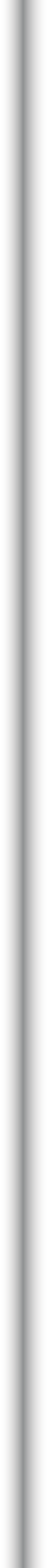 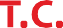 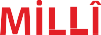 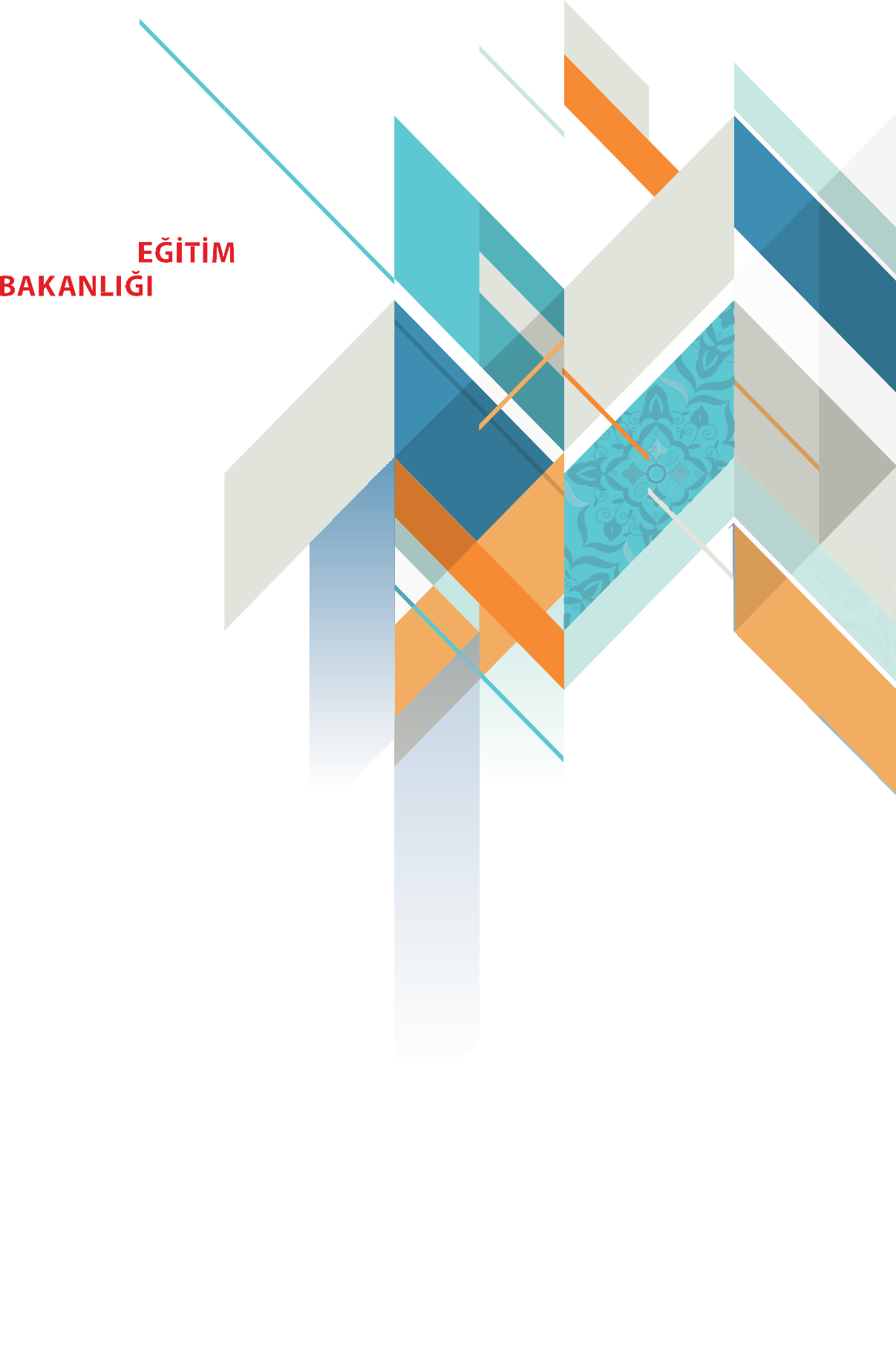 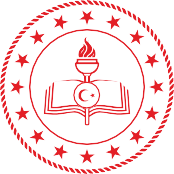 OKUL ÖNCESİEŽİTİM PROGRAMITÜRKİYE YÜZYILIMAARİF MODELİ2O24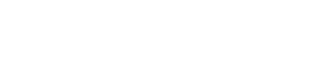 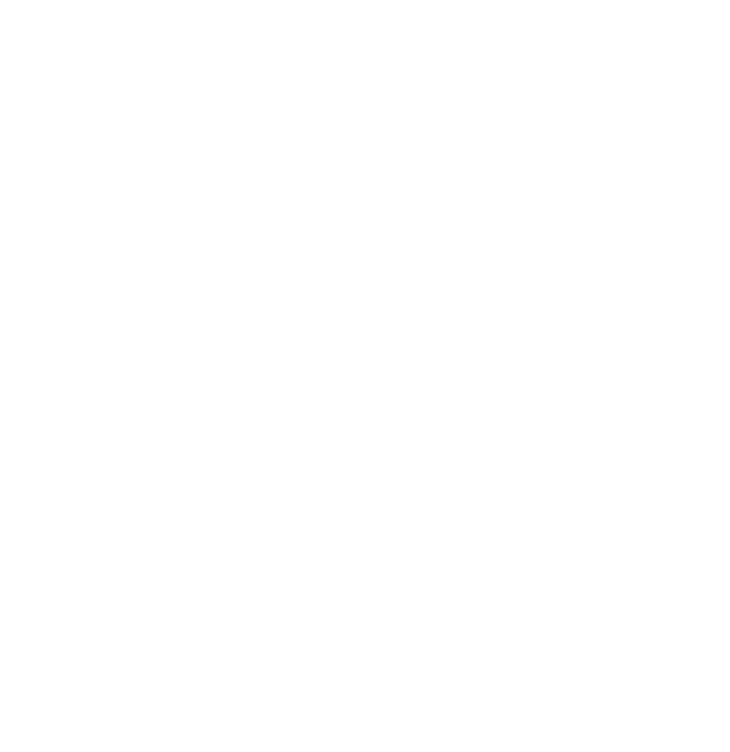 İÇİNDEKİLERHAREKET VE SAČLIK ALAN BECERİLERİ	71AKTİF YAŞAM İÇİN PSİKOMOTOR BECERİLER	72AKTİF VE ZİNDE YAŞAM İÇİN SAČLIK BECERİLERİ	72HAREKETE İLİŞKİN SOSYAL/BİLİŞSEL BECERİLER	72SANAT ALAN BECERİLERİ	84SANAT TÜRLERİNİ VE TEKNİKLERİNİ ANLAMA	85SANAT ESERİ İNCELEME	85SANATA DEČER VERME	85SANATSAL UYGULAMA YAPMA	85MÜZİK ALAN BECERİLERİ	91MÜZİKSEL DİNLEME	92MÜZİKSEL SÖYLEME	92MÜZİKSEL ÇALMA	92MÜZİKSEL HAREKET	925.7.5. MÜZİKSEL YARATICILIK	92OKUL ÖNCESİ EĞİTİM PROGRAMI'NDA SOSYAL DUYGUSAL ÖĞRENME BECERİLERİ	101OKUL ÖNCESİ EĞİTİM PROGRAMI'NDA KAVRAMSAL BECERİLER	102OKUL ÖNCESİ EĞİTİM PROGRAMI'NDA EĞİLİMLER	103OKUL ÖNCESİ EĞİTİM PROGRAMI'NDA ERDEM DEĞER EYLEM MODELİ	1078.1 ERDEM-DEČER-EYLEM MODELİNİN UYGULANMASINA YÖNELİK İLKE VE ESASLAR	109OKUL ÖNCESİ EĞİTİM PROGRAMI'NDA OKURYAZARLIK BECERİLERİ	11010 OKUL ÖNCESİ EĞİTİM PROGRAMI'NDA KAVRAMLAR	111OKUL ÖNCESİ EĞİTİMDE REHBERLİK VE PSİKOLOJİK DANIŞMA HİZMETLERİ	111OKUL ÖNCESİ EĞİTİM PROGRAMI'NDA FARKLILAŞTIRMA	112ZENGİNLEŞTİRME	112DESTEKLEME	113OKUL ÖNCESİ EĞİTİM PROGRAMI'NIN PLANLANMASI VE UYGULANMASI	114OKUL ÖNCESİ EČİTİMDE OYUN	114AYLIK EČİTİM PLANI	114GÜNLÜK PLAN	115GÜNE BAŞLAMA ZAMANI	117ETKİNLİK ÇEŞİTLERİ	117AİLE/TOPLUM KATILIMI ETKİNLİKLERİ	118OKUL ÖNCESİ EĞİTİM PROGRAMI'NDA ÖĞRENME ORTAMLARI	124OKUL İÇİ ÖČRENME ORTAMLARI-ÖČRENME MERKEZLERİ	124OKUL DIŞI ÖČRENME ORTAMLARI	131OKUL ÖNCESİ EĞİTİM PROGRAMI'NDA ÇOCUĞU TANIMA, DEĞERLENDİRME VE RAPORLAMA	134ÇOCUKLAR YÖNÜNDEN DEČERLENDİRME	136PROGRAM YÖNÜNDEN DEČERLENDİRME	137ÖČRETMEN YÖNÜNDEN DEČERLENDİRME	138AYLIK PLAN ÖRNEKLERİ	140GÜNLÜK PLAN ÖRNEKLERİ	231EKLEREK.1.OKUL ÖNCESİ EČİTİM PROGRAMI ALAN MATRİSLERİ	245TÜRKÇE ALAN MATRİSİ 36-48 AY	245TÜRKÇE ALAN MATRİSİ 48-60 AY	247TÜRKÇE ALAN MATRİSİ 60-72 AY	249MATEMATİK ALAN MATRİSİ 36-48 AY	256MATEMATİK ALAN MATRİSİ 48-60 AY	258MATEMATİK ALAN MATRİSİ 60-72 AY	262FEN ALAN MATRİSİ 36-48 AY	267FEN ALAN MATRİSİ 48-60 AY	268FEN ALAN MATRİSİ 60-72 AY	269SOSYAL ALAN MATRİSİ 36-48 AY	272SOSYAL ALAN MATRİSİ 48-60 AY	273SOSYAL ALAN MATRİSİ 60-72 AY	274HAREKET VE SAČLIK ALAN MATRİSİ 36-48 AY	278HAREKET VE SAČLIK ALAN MATRİSİ 48-60 AY	280HAREKET VE SAČLIK ALAN MATRİSİ 60-72 AY	282SANAT ALAN MATRİSİ 36-48 AY	289SANAT ALAN MATRİSİ 48-60 AY	291SANAT ALAN MATRİSİ 60-72 AY	293MÜZİK ALAN MATRİSİ 36-48 AY	295MÜZİK ALAN MATRİSİ 48-60 AY	297MÜZİK ALAN MATRİSİ 60-72 AY	299EK.2.BECERİ GÖZLEM FORMU	301EK.3.ANEKDOT KAYIT FORMU	307EK.4.BECERİ EDİNİM RAPORU	308EK.5. OKUL DIŞI ÖČRENME ETKİNLİČİ PLANLANIRKEN DİKKAT EDİLMESİ GEREKEN HUSUSLAR	309EK.6. OKUL DIŞI ÖČRENME ETKİNLİČİ PLAN ÖRNEČİ	310EK.7. AYLIK PLAN FORMATI	311EK.8.GÜNLÜK PLAN FORMATI	312EK.9. KAVRAM LİSTESİ	314EK.10.BELİRLİ GÜN VE HAFTALAR	316EK.11.AİLE EČİTİMİ İHTİYAÇ BELİRLEME FORMU	317EK.12. AİLE KATILIMI TERCİH FORMU	318EK.13.SOYSAL DUYGUSAL ÖČRENME BECERİLERİ TABLOLARI	319EK.14.ERDEM-DEČER-EYLEM TABLOLARI	325EK.15.EČİLİMLER	334EK.16.OKURYAZARLIK TABLOLARI	335EK.17.KAVRAMSAL BECERİLER TABLOLARI	339EK.18.AYLIK PLAN KONTROL ÇİZELGESİ	344OKUL ÖNCESİ EĞİTİMİN AMAÇLARIOkul öncesi eğitimin amaç ve görevleri, 1739 sayılı Millî Eğitim Temel Kanununda ifade edilen genel amaçlara ve temel ilkelere uygun olarak;OKUL ÖNCESİ EĞİTİM PROGRAMI'NIN TEMEL İLKELERİ VE AÇIKLAMALARIOkul öncesi dönem (0-6 yaş), çocuğun gelişiminin en hızlı ve öğrenme kabiliyetinin yüksek olduğu bir dönemdir. Her yaş grubunun genel gelişim özellikleri o yaş grubundaki tüm çocuklar için ortaktır ancak her çocuğun kendine özgü olduğu da unutulmamalıdır. Okul öncesi eğitimi bazı temel ilkelere dayanmaktadır. Bu ilkeler şunlardır:OKUL ÖNCESİ EĞİTİM PROGRAMI'NIN TANITIMIÇağın gereksinimlerine uygun olarak bireylerden toplumların hızlı değişimine uyum sağlamaları, bilimsel ve teknolojik gelişmelere katkıda bulunmaları, küresel problemlerle başa çıkmaları beklenmektedir. Geçmişte salt bilgiye sahip olmak yeterli görülürken günümüzde bilgiyi davranış örüntülerinin içerisine dâhil etmek öğretim programlarının temel amacını oluşturmaktadır. Bu nedenle erken yaşlardan itibaren çocukların gelişimleri de göz önünde bulundurularak beceri temelli programlar planlanmakta ve uygulanmaktadır. Bu program da okul öncesi eğitim kurumlarına devam eden çocukların beceri temelli bütüncül bir yaklaşımla ilkokula hazır bulunmalarını sağlamak amacı ile geliştirilmiştir. Program Türkiye Yüzyılı Maarif Modeli Beceriler Çerçevesi’ne uygun olarak hazırlanmıştır. Bu çerçeve’ ye göre becerilerin edinimi okul öncesi dönemden başlayarak 12. sınıfın sonuna kadar devam etmektedir. Bu nedenle bu program çocukların beceri ediniminin ilk basamağını oluşturmaktadır. Programda beceriler çocukların gelişim düzeyleri ve özellikleri doğrultusunda ele alınmıştır.Beceri temelli bu programda farklı becerilerin edinimi esastır. Amaç sadece alana özgü becerilerin kazanımı değildir. Aynı zamanda toplumun millî ve manevi değerleri, sosyal-kültürel yapısı, çağın gerektirdiği okuryazarlık becerileri ve bu becerilerin kullanılması için gerekli eğilimlerin kazandırılması gerekmektedir. Alana özgü beceriler programın ana yapısını oluşturur. Kavramsal beceriler ve eğilimler programın temel bileşenleridir. Sosyal-duygusal öğrenme becerileri, okuryazarlık becerileri ve değerler gibi programlar arası bileşenler de öğrenme ve öğretme yaşantılarının önemli unsurlarındandır. Programın kendi içinde yer alan öğrenme alanları ile yatay, bir üst öğrenme kademesi ile de dikey hiyerarşisi bulunmaktadır. Bu dikey hiyerarşi sayesinde çocuklar ilkokula ve daha sonraki yaşamlarında karşılaşacakları akademik ve sosyal zorluklara daha iyi hazırlanacaklardır.Program içerisinde yer alan aylık planlar ile öğretmenin hedeflenen becerileri ele alması, becerilerin birbirleriyle ilişkilerinin kurulması, ölçme ve değerlendirme süreçlerinin becerileri değerlendirmek için kullanılmasına ilişkin detaylar açık bir şekilde verilmiştir. Öğretmenlerin programın yapısına uygun bir şekilde günlük plan oluşturmak için aylık programları kullanmaları gerekmektedir.Okul öncesi eğitim kademesine ait alan becerilerine uygun olarak öğrenme ve alt öğrenme çıktıları yazılmıştır. Etkinlik süreçleri planlanırken bu hedeflerin programın diğer bileşenleri ile birlikte ele alınmasına dikkat edilmelidir.BECERİ NEDİR?Programda yer alan beceri kavramı; çocuğun bir öğrenme alanına yönelik düşünme yaklaşımlarını, yöntemlerini, araç ve gereçlerini kullanması için her tür edim veya eylem olarak tanımlanmaktadır. Beceriler farklı başlıklar altında ele alınmış olsa da beceri edinimi ve eyleme dönüştürülme süreçlerinde bir arada çalışmakta ve bir bütünlük oluşturacak şekilde programda yer almaktadır. öğrenme ve öğretme yaşantılarında bu bütünlük açık bir şekilde gösterilmiştir. Bu beceriler alan becerileri, kavramsal beceriler, sosyal-duygusal öğrenme becerileri, okuryazarlık becerileri olarak ele alınmaktadır.SÜREÇ BİLEŞENİ NEDİR?Beceri kavramının en temel özelliklerinden biri süreç içeriyor oluşudur. Örneğin karşılaştırma becerisi birden fazla kavram, durum, nesne, olay, kişi gibi arasındaki benzerlik ve farklılıkları belirlemeye dayanan bir süreçtir. Karşılaştırma becerisinin edinim sürecinde bu süreç bileşenlerinden faydalanılır. Süreç bileşenlerinin kazanılması ile daha üst bir kavram olan bütünleşik beceriye ulaşılmaktadır. Bu nedenle beceri edinim sürecindeki işlem adımları olarak da ifade edilebilir. Bu işlem adımlarının atlanması veya kazanılmaması bütünleşik becerinin edinimini engellemektedir. Örneğin tümevarıma dayalı akıl yürütme becerisinin gözlem yapma, örüntü bulma ve genelleme yapma süreç bileşenleri bulunmaktadır. Bu süreç bileşenlerinden herhangi biri kazanılmadığında çocuğun tümevarıma dayalı akıl yürütme becerisinin ediniminden bahsedilemez. Çünkü tümevarıma dayalı akıl yürütme becerisi; bireyin olay, konu veya duruma ilişkin gözleme dayalı örüntü oluşturmasını ve genellemeler yapmasını ifade eden bütüncül bir beceridir.ÖĞRENME ÇIKTISI NEDİR?Öğrenme çıktıları, öğrenme alanı kapsamındaki içerik bilgisi ile ilişkili alan becerilerinin birleştirilmesi yoluyla oluşturulmuştur. Çünkü içerik bilgisi öğrenenlerin beceri gelişimine aracılık ederken öğrenen için içerik bilgisi becerilerin kullanılması sayesinde içselleşir, daha anlamlı ve yaşama dönük hâle gelir. Dolayısıyla öğrenme çıktıları içerik bilgisi ve alan becerileri olmak üzere iki temel unsurdan oluşmaktadır. Her alana özgü olarak ayrılmış olan öğrenme çıktıları, çocukların özellikleri dikkate alınarak alanın içerik bilgisi ile bütünleştirilmiştir. Hiyerarşik olarak düşünüldüğünde alan becerisi, süreç bileşeni, öğrenme çıktısı, alt öğrenme çıktısı şeklinde detaylandırılan bir yapı mevcuttur. Bu yapıda öğrenme çıktıları doğrudan alan becerisinin kendisiyle alt öğrenme çıktıları ise süreç bileşeni ile eşleştirilmiştir. Bu hâliyle öğrenme çıktısıyla ilgili becerinin okul öncesi dönemde nasıl ele alınacağı ve gözlemleneceği belirtilmektedir. Diğer bir ifade ile öğrenme çıktısı okul öncesi dönemde ulaşılması istenen üst yapıyı göstermektedir. Örneğin fen alanında yer alan bilimsel gözlem becerisi için “Günlük yaşamında fene yönelik olaylara/ olgulara ve durumlara yönelik bilimsel gözlem yapabilme.” Öğrenme çıktısı bulunmaktadır. Bu hedef, bilimsel gözlemin çocuğun gündelik yaşamında fen ile ilişkili olay ve olgular üzerine yapılması gerektiğini belirtmektedir. Ayrıca becerinin edinimine yönelik yapılacak değerlendirme çalışmaları için de bir çerçeve oluşturmaktadır.ALT ÖĞRENME ÇIKTISI NEDİR?Alt öğrenme çıktıları, öğrenme çıktılarının süreç bileşenleri ile bütünleştirilmesi sonucunda oluşturulmuştur. Diğer bir ifade ile öğrenme çıktısına giden işlem basamakları oldukları söylenebilir. Öğrenme çıktılarına oranla daha fazla içerik bilgisini de içermektedir. Örneğin “Günlük yaşamında fene yönelik olaylara/olgulara ve durumlara yönelik bilimsel gözlem yapabilme.” Öğrenme çıktısının “Dünyada gerçekleşen çeşitli faaliyetlerin niteliklerini tanımlar.”, “Bilinen materyallerin gözlemlenebilir özelliklerine yönelik duyuları ile veri toplar ve bunları kaydeder.”, “Yakın çevresindeki canlı/cansız varlıklara yönelik elde ettiği verileri açıklar.” Olmak üzere üç alt öğrenme çıktısı bulunmaktadır. Öğrenme yaşantıları hazırlanırken alt öğrenme çıktıları, temel bileşenler ve programlar arası bileşenlerle bütünleştirilmelidir. Sınıf uygulamalarında bu alt öğrenme çıktılarına yönelik süreçlerin yürütülmesi aynı zamanda öğrenme çıktısında hedeflenen becerinin edinimine de hizmet edecektir.ALAN BECERİLERİKAVRAMSAL BECERİLERTürkçeMatematikFenSosyalHareket ve SağlıkSanatMüzikTemel BecerilerBütünleşik BecerilerÜst Düzey Düşünme Becerileri 		EČİLİMLER	• Benlik EğilimleriSosyal EğilimlerEntelektüel EğilimlerPROGRAMLARARASI BİLEŞENLERSosyal-DuygusalÖğrenme BecerileriBenlik BecerileriOrtak/Birleşik BecerilerSosyal Yaşam BecerileriDeğerler	• AdaletAile BütünlüğüÇalışkanlıkDostlukDuyarlılıkDürüstlükEstetikMahremiyetMerhametMütevazılıkÖzgürlükSabırSağlıklı YaşamSaygıSevgiSorumlulukTasarrufTemizlikVatanseverlikYardımseverlikOkuryazarlık BecerileriBilgi OkuryazarlığıDijital OkuryazarlıkGörsel OkuryazarlıkKültür OkuryazarlığıVatandaşlık OkuryazarlığıVeri OkuryazarlığıSürdürülebilirlik OkuryazarlığıÖĞRENME ÇIKTILARI 		VE ALT ÖĞRENMEÇIKTILARIİÇERİK ÇERÇEVESİ 		ÖĞRENMEKANITLARI(Değerlendirme)ÖĞRENME-ÖĞRETME YAŞANTILARI 		Öğrenme-ÖğretmeUygulamalarıFARKLILAŞTIRMA	 	ZenginleştirmeDesteklemeAİLE/TOPLUM KATILIMIÖĞRETMEN	 	YANSITMALARI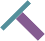 Programın temel amacı, okul öncesi dönemden başlayarak ulusal bir beceri ağının oluşturulmasıdır. Bu amaca ulaşmak için çocukların, akademik bilginin yanı sıra 21. yy. becerileri ile desteklenmesi hedeflenmiştir. Alana özgü beceriler de bu modelin bileşenlerinden birisidir. Alan becerileri bir disiplin ile ilgili öğrenilmesi zorunlu olan becerilerdir. Programdaki alan becerileri, ilgili alana özgü beceriler ile birlikte, kavramsal becerilerle bütünleşerek ortaya çıkan ve diğer bütün becerileri kapsayan yapılardır. Okul öncesi dönemde alan becerileri şu şekilde ele alınmıştır: Türkçe, matematik, fen, sosyal, hareket ve sağlık, sanat , müzik.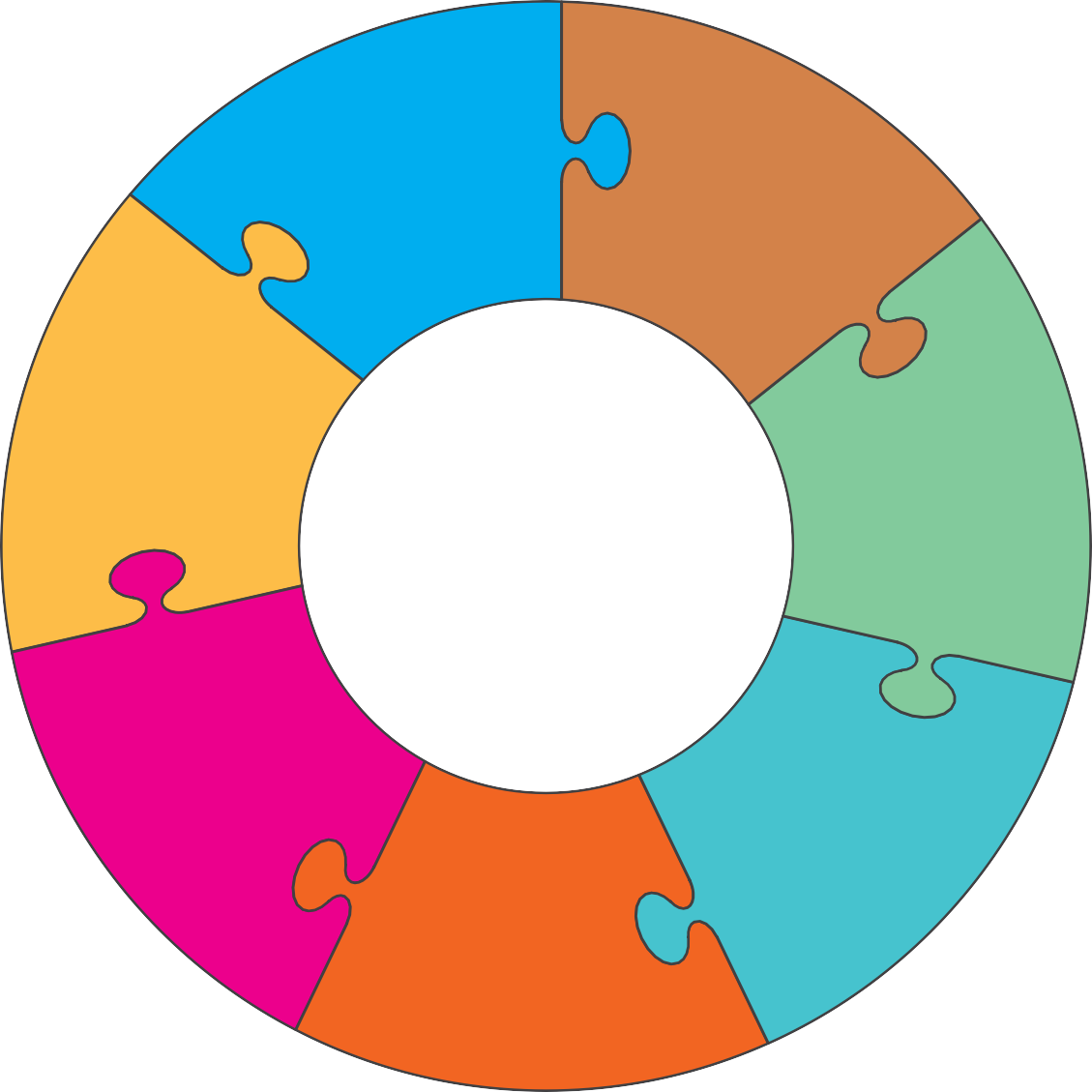 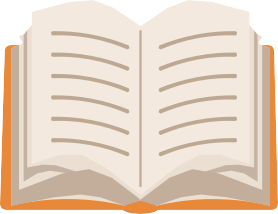 TÜRKÇE ALAN BECERİLERİTÜRKÇE ALAN BECERİLERİTürkçe alan becerileri, bireylerin günlük yaşamlarında en çok ihtiyaç duyduğu becerilerdir. Okul öncesi dönemde Türkçe alan becerileri çocukların dil gelişimini destekler ve temel iletişim yeteneklerini oluşturur. Bu dönemde kazanılan bu beceriler çocukların öğrenmeye olan ilgilerini artırarak merak duygularını destekler ve öğrenme sürecini keyifli hâle getirir. Ayrıca çocukların öğrenmeye karşı olumlu bir tutum geliştirmelerini de sağlar. Bu becerilerin desteklenmesi çocukların akademik başarılarına katkıda bulunur.Bu programdaki Türkçe alan becerileri çocukların dört temel dil becerisinin edinimine odaklanmaktadır.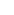 DİNLEME/İZLEMESesi kulak ve göz yoluyla algılama ve anlamlandırma süreci olarak tanımlanabilir. Bu nedenle dinleme/izleme sadece sesi duymak anlamına gelmemektedir. Bu beceri okul öncesi eğitim sürecinde çocuğun şiir, hikâye, tekerleme, parmak oyunu, bilmece, video, drama, animasyon gibi dinleme/izleme materyallerini seçmesini, günlük yaşamla ilişkilendirebilmesini ve örnekler vermesini; dinledikleri/izledikleri olayların bölümlerini ve bölümler arası ilişkileri tanımlayabilmesini ve dinlediklerine ilişkin değerlendirmeler yapmasını içermektedir. Dinleme/İzleme becerisi aşağıdaki bütünleşik becerilerden oluşmaktadır.KONUŞMASözü ve bedeni kullanarak ileti göndermektir. Okul öncesi eğitim sürecinde konuşma becerisi; çocuğun konuşacağı konu ile ön bilgileri arasında bağlantı kurmasını, konuşma sırasında benzetme ve örneklendirme içeren ifadeler kullanmasını, nefesini ve sesini uygun şekilde kullanmasını, konuşurken beden dilini, jest ve mimiklerini doğru kullanmasını, Türkçeyi dil yapısına uygun şekilde konuşmasını, konuşmasında yaşına uygun sözcükler seçmesini içermektedir.OKUMAOkul öncesi eğitim sürecinde çocuğun resimli öykü kitabı, hikâye kartları, dijital materyaller, afiş, broşür gibi okuma materyalini seçmesini, görsel ve fiziksel unsurları incelemesini, okuma yaptığı materyallerin içeriğiyle ilgili görüşlerini ifade etmesini ve tahminlerini söylemesini, materyaldeki bilgileri yaşamla ilişkilendirerek değerlendirmesini ve görüşlerini ifade etmesini içermektedir.ERKEN OKURYAZARLIKOkuma ve yazmaya başlamadan önce edinilmesi gereken becerileri kazanmayı içermektedir. Bu beceriler çocukların kitaplarla, çevresinde karşılaştığı sembol ve yazılı materyallerle tanıştığı andan itibaren başlar. Okul öncesi dönemde geliştirilmesi gereken bu beceriler, çocukların ilerleyen yıllardaki akademik başarısını etkilemektedir.TÜRKÇE ALANI ÖĞRENME ÇIKTILARI VE AÇIKLAMALARITADB. Dinleme/İzlemeTADB.1. Dinleyecekleri/izleyecekleri şiir, hikâye, tekerleme, video, tiyatro, animasyon gibi materyalleri yönetebilmeDinleyecekleri/izleyecekleri materyalleri seçer.Çocukların kendilerine sunulan çeşitli materyaller arasından seçim yapma ve seçtikleri materyalleri dikkatle dinleme veya izleme yeteneklerinin geliştirilmesi amaçlanmaktadır. Çocuklara şiir, hikâye, tekerleme, video, tiyatro, animasyon gibi çeşitli seçenekler arasından seçim yapma hakkı verilerek kişisel ilgi alanlarını keşfetmelerine olanak tanınmalıdır.Seçilen materyalleri dinler/izler.Çocukların kendi ilgi alanlarına göre seçtikleri veya öğretmenleri tarafından sunulan çeşitli eğitici ve eğlendirici materyalleri (örneğin, şiirler, hikâyeler, tekerlemeler, videolar, tiyatro gösterimleri, animasyonlar vb.) aktif bir şekilde dinleme ve izleme sürecini ifade eder. Bu süreç, çocukların dikkatini ve odaklanma becerilerini geliştirmelerinin yanı sıra, içerikten bilgi ve keyif alabilmelerini de sağlar.TADB.2. Dinledikleri/izledikleri şiir, hikâye, tekerleme, video, tiyatro, animasyon gibi materyalleri ile ilgili yeni anlamlar oluşturabilmeDinledikleri izledikleri iletilerde yer alan bilgiler ile günlük yaşamı arasında ilişki kurar.Çocukların yeni dinledikleri veya izledikleri içerikler (örneğin, şiir, hikâye, tekerleme, video, tiyatro, animasyon) hakkında düşüncelerini ifade etmesini, dinledikleri izlediklerine ilişkin günlük yaşamla arasında ilişki kurabilme yeteneğini ifade eder. Bir hikâyeyi dinledikten sonra, çocuklara hikâyedeki karakterlerin veya olayların kendi yaşamlarıyla nasıl ilişkilendirilebileceği sorulabilir.Görsellerden yararlanarak dinleyecekleri izleyecekleri hakkındaki tahminlerini söyler.Çocukların kendilerine sunulan dinleyecekleri/izleyecekleri materyalleri incelemesini, görsellerden yararlanarak dinleyecekleri/izleyecekleri hakkında tahminini söylemesini, dinleme/izleme sürecinde kendisine sorulan soruya ilişkin tahminini söylemesini ifade etmektedir. Çocukların dinledikleri veya izledikleri materyaller ve materyallerin içerikleriyle ilgili önceden ne olacağını tahmin etme ve bu tahminleri paylaşma sürecini tanımlar. Bu, içeriklerin sonuçları veya devamındaki olaylar hakkında varsayımlarda bulunmalarını içerir.Dinledikleri/izledikleri materyaller ile ön bilgileri arasında bağlantı kurar.Çocukların yeni dinledikleri veya izledikleri içerikler (örneğin, şiir, hikâye, tekerleme, video, tiyatro, animasyon) hakkında düşüncelerini ifade etmesini, dinledikleri izlediklerine ilişkin ön bilgilerini söylemesini ve daha önce edindikleri bilgi veya deneyimler arasında ilişki kurabilmesini ifade eder. Bir hikâyeyi dinledikten sonra, çocuklara hikâyedeki karakterlerin veya olayların kendi yaşamlarıyla nasıl ilişkilendirilebileceği sorulabilir.Dinledikleri/izledikleri materyaller hakkındaki tahminini söyler.Çocukların hikâyeler, videolar veya tiyatrolar gibi dinleyecekleri/izleyecekleri materyalleri incelemesini, görsellerden yararlanarak dinleyecekleri/izleyecekleri hakkında tahminini söylemesini, dinleme/izleme sürecinde kendisine sorulan soruya ilişkin tahmininde bulunmasını ifade etmektedir. Çocukların dinledikleri veya izledikleri materyaller ve materyallerin içerikleriyle ilgili önceden ne olacağını tahmin etme ve bu tahminleri paylaşma sürecini tanımlar. Bu, içeriklerin sonuçları veya devamındaki olaylar hakkında varsayımlarda bulunmalarını içerir.Dinledikleri/izledikleri materyallere ilişkin çıkarım yapar.Çocukların dinledikleri/izledikleri materyallerde yer alan bilgilerden yola çıkarak tahminler üretmesini içerir. Bu süreç, çocukların izledikleri veya dinledikleri bilgiler arasında bağlantı kurma ve bunları kendi deneyimleriyle ilişkilendirme yeteneğini geliştirir.Dinledikleri/izledikleri materyallerdeki benzerlik ve farklılıkları karşılaştırır.Çocukların dinledikleri veya izledikleri (örneğin, şiir, hikâye, tekerleme, video, tiyatro, animasyon) materyallerarasındaki benzerlikleri ve farklılıkları fark edip bunları karşılaştırabilme yeteneğini ifade eder. Çocukların onların gözlem yapma, analiz etme ve eleştirel düşünme becerilerini geliştiren önemli bir süreçtir. Hikâye kitabındaki karakterlerin giysileri, davranışları veya yaşadıkları maceralar arasındaki benzerlikler ve farklılıkları belirlemelerine fırsat verilmelidir.Dinledikleri/izledikleri materyallerdeki benzerlik ve farklılıkları sınıflandırır.Çocukların dinledikleri veya izledikleri (örneğin, şiir, hikâye, tekerleme, video, tiyatro, animasyon) materyaller içindeki öğeleri, konuları veya karakterleri benzerlik ve farklılıklarına göre sınıflandırma yeteneklerini ifade eder. Çocuklar iki farklı masalı dinledikten veya izledikten sonra, her iki hikâyede de bulunan ortak ya da farklı hayvan karakterleri sınıflandırabilir veya bir hikâyede bulunan kırmızı nesneleri sınıflandırarak söyleyebilir.Dinledikleri/izledikleri hakkında onaylama/reddetme gibi uygun tepkiler verir.Çocukların dinledikleri veya izledikleri materyallere (örneğin, şiir, hikâye, tekerleme, video, tiyatro, animasyon) karşı kendi değer yargılarına, deneyimlerine veya öğrendikleri bilgilere dayanarak onaylama ya da reddetme gibi uygun tepkiler gösterebilmelerini ifade eder. Çocukların duydukları veya gördükleri şeyler hakkında kendi fikirlerini ifade etmeleri, beğenip beğenmediklerini, doğru ya da yanlış olduğunu düşündüklerini belirtebilmeleri anlamına gelir. Bu beceri, çocukların sadece dinleyici veya izleyici olmaktan öte, aktif birer yorumcu olmalarını ve kendi düşünce, inanç ve değerlerini ifade etmelerini teşvik eder.TADB. 3. Dinledikleri/izledikleri şiir, hikâye, tekerleme, video, tiyatro, animasyon gibi materyalleri çözümleyebilmeDinledikleri/izledikleri materyallerdeki olayların parçalarını belirler.Çocukların dinlediği/ izlediği olayı tanımlaması, dinlediklerini/izlediklerini oluş sırasına göre söyleyebilmesini ifade eder. Örneğin, bir çizgi filmde veya bir hikâye kitabında anlatılan bir macerayı dinleyen veya izleyen bir çocuk, hikâyenin nasıl başladığını, hikâyede ne olduğunu ve hikâyenin nasıl bittiğini ayırt edebilir.Dinledikleri/izledikleri materyallerde yer alan olayların parçaları arasındaki ilişkiyi belirler.Çocukların dinledikleri veya izledikleri materyallerde anlatılan olayların birbirleriyle nasıl ilişkili olduğunu anlama ve bu ilişkileri belirleme yeteneğini ifade eder. Örneğin, bir hikâyede bir karakterin başka bir karaktere yardım etmesi sonucu olumlu bir sonuç ortaya çıkıyorsa, çocuk bu iki olay arasındaki neden-sonuç ilişkisini belirleyebilir.Dinledikleri izledikleri materyallerdeki olayları belirler.Çocukların dinledikleri veya izledikleri içeriklerde (örneğin, şiir, hikâye, tekerleme, video, tiyatro, animasyon) yer alan olayları ve bilgileri belirlemesi beklenmektedir. Bu materyallerde yer alan karakterleri, mekânları ve zamanı belirlemek amacıyla çocuklara sorular sorulabilir.TADB.4. Dinledikleri/izledikleri şiir, hikâye, tekerleme, video, tiyatro, animasyon gibi materyaller ve dinleme/izleme ortamına ilişkin görüşlerini yansıtabilmeDinleme/izleme ortamını değerlendirir.Çocukların dinleme/izleme ortamında kendini rahatsız eden etkenleri söylemesini, farklı dinleme/izleme durumlarına göre öğrenme ortamının nasıl olması gerektiğini ifade eder. Aynı zamanda, dinleme veya izleme deneyimlerini etkileyen ortamın (örneğin, odanın çok karanlık veya çok aydınlık olması, sesin çok yüksek veya çok düşük olması gibi) özelliklerine dair görüşlerini de yansıtabilmeyi içerir.Dinledikleri/izledikleri materyallere ilişkin duygu ve düşüncelerini ifade eder.Çocukların müzik, hikâyeler, filmler, tiyatrolar, animasyonlar gibi materyaller ile ilgili hissettikleri duyguları ve düşündükleri fikirleri dile getirebilme yeteneklerini ifade eder. Çocukların hikâyeden aldıkları keyfi, bir şarkıyı dinlerken hissettikleri mutluluğu veya bir videoyu izlerken yaşadıkları heyecanı anlatabilmeleri, aynı zamanda izleme veya dinleme esnasında bulundukları yerin (örneğin, çok gürültülü, çok sessiz, rahat ya da rahatsız edici olması) onlar üzerinde nasıl bir etki yarattığını ifade edebilmeleri anlamına gelir.TAOB. OkumaTAOB.1. Resimli öykü kitabı, dijital araçlar, afiş, broşür gibi görsel materyalleri seçebilmeİncelediği görsel materyale dair fikrini ifade eder.Çocukların kitabın görsel ve boyutu, kalınlığı, büyüklüğü gibi fiziksel unsurlarını göstermesini, kitabın görsellerinden hareketle kitabın başlığı ve konusu hakkında tahminini söylemesini ifade eder. Çocuklar, bir resimli kitaptaki karakterler, bir afişteki mesaj veya bir broşürdeki bilgiler hakkında ne düşündüklerini söyleyebilmelidir.Görsel okuma materyallerini seçer.Çocukların resimli öykü kitapları, dijital araçlar, afişler, broşürler ve benzeri içerikler çeşitli görsel materyaller arasından seçim yapma becerisine odaklanılmalıdır. Çocukların kendisine sunulan seçenekler arasından görsel okuma yapacağı materyalleri ilgi alanına ve öğrenme amaçlarına uygun olarak seçmesi beklenir.Kendisine sunulan görsel okuma materyallerini inceler.Çocukların kendilerine sunulan resimli öykü kitapları, dijital araçlar, afişler, broşürler ve benzeri içerikler çeşitli görsel materyalleri incelemesi beklenmektedir.Kendisine sunulan görsel okuma materyallerinde yer alan bilgiler ile günlük yaşamı arasında ilişki kurar.Çocukların kendilerine sunulan resimli öykü kitapları, dijital araçlar, afişler, broşürler ve benzeri içerikler çeşitli görsel materyalleri incelemesi ve günlük yaşamı ile ilişkilendirmeleri beklenmektedir. Örneğin, çocuk görselde yer alan bir kedi resmini incelediğinde kendisinin bir kedisi olup olmadığı veya çevresinde kedi görüp görmediğini söylemesi istenebilir.TAOB.2. Görsel materyallerden anlamlar üretebilmeGörsel materyal ile ön bilgileri arasında ilişki kurar.Çocukların görsel olarak sunulan materyalleri incelediklerinde, bu yeni bilgileri kendi var olan bilgi ve deneyimleriyle ilişkilendirebilme becerilerini ifade eder. Çocukların görsel okuma materyalinden öğrendiklerini söylemesi ve görsel olarak sunulan bilgileri (örneğin, resimler, grafikler, afişler, broşürler) daha önce öğrendikleri veya tecrübe ettikleri bilgilerle ilişki kurabilmesini ifade eder.Görsellerden hareketle metinle ilgili tahminde bulunur.Çocukların kitabın kapağındaki görsellerden hareketle kitabının içeriğine ilişkin tahminini söylemesini, kitapta yer alan görsellerden hareketle kitapta geçen olayların gelişimi hakkındaki tahminini söylemesini ifade eder. Örneğin, bir hikâye kitabının kapak resminde bir uzay gemisi ve gezegenler görülüyorsa, çocuklar metnin uzayla ilgili bir hikâye içerebileceğini tahmin edebilirler. Görsellerden hareketle tahminde bulunmak, çocukların metni okuma konusunda merak ve motivasyonunu artırır.Görsel okuma materyallerinde yer alan bilgilerden yararlanarak çıkarım yapar.Çocukların görsel okuma materyallerinde yer alan bilgiler ile günlük yaşamı arasında kurduğu ilişkiyi ifade eder. Çocuklar için bu ifade, öğrendikleri veya gözlemledikleri şeyleri kendi günlük yaşamlarında nasıl gördükleri veya kullandıkları hakkında konuşmalarını teşvik etmek anlamına gelir. Çocuklar, resimleri kullanarak çevrelerindeki dünya hakkında tahminlerde bulunabilir ve yeni şeyler keşfedebilirler. Çocukların resim ya da fotoğraflara bakarak bu görsellerden neler olup bittiğini anlamaları demektir. Bir masal kitabındaki resimde bir karakterin yüzü mutluysa, o karakterin mutlu olduğunu ve belki de güzel bir şey yaşadığını düşünebiliriz.Görsel materyalleri karşılaştırarak benzerlik ve farklılıkları ortaya koyar.Çocukların görsel okuma yaptığı materyallerde yer alan görselleri inceleyip bunların birbirine benzediğini veya birbirinden ne şekilde farklı olduğunu ortaya koymalarını ifade eder. Çocukların dikkatini çeken detayları fark etmelerine yardımcı olur. Örneğin, çocuklar iki farklı hayvan resmini incelediğinde çocuklar her iki hayvanın da dört bacağı olduğunu (benzerlik) ya da birinin tüyleri diğerine göre daha uzun olduğunu söyleyebilir (farklılık).Görsel materyalleri çeşitli özelliklerine göre sınıflandırır.Çocukların görsel materyallerde yer alan resim, fotoğraf veya çizimleri inceleyip görseller arasındaki benzerlikleri sınıflandırma yeteneklerini ifade eder.Görsel materyallere ilişkin olumlu ve olumsuz görüşlerini ifade eder.Çocukların görsel okuma yaptığı materyaller ile kendi fikirlerini ifade etmeleri, beğenip beğenmediklerini,doğru ya da yanlış olduğunu düşündüklerini belirtebilmeleri anlamına gelir. Örneğin, çocukların bir hayvanat bahçesinden çeşitli hayvanların fotoğraflarını incelemelerine fırsat verilerek çocuklardan bu fotoğraflar hakkında ne düşündüklerini ve hangi hayvanın fotoğrafını en çok neden beğendiklerini anlatmalarına fırsat verilebilir.TAOB.3. Resimli öykü kitabı, dijital araçlar, afiş, broşür gibi görsel materyalleri çözümleyebilmeGörsel materyallerde yer alan olayların parçalarını belirler.Çocukların inceledikleri resimli öykü kitabı, afiş ve broşür gibi materyallere ilişkin kim, ne, nerede, ne zaman, nasıl gibi sorular sorularak görsel materyalde yer alan olayın parçalarını belirlemesine destek olunmalıdır. Bu materyallerde yer alan karakterleri, mekanları ve zamanı belirlemek amacıyla çocuklara sorular sorulabilir.Görsel okuma materyallerinde yer alan olayların parçaları arasındaki ilişkiyi belirler.Çocukların resimli öykü kitabı, afiş ve broşür gibi materyallerde yer alan olayların birbirleriyle nasıl ilişkili olduğunu anlama ve bu ilişkileri belirleme yeteneğini ifade eder. Örneğin çocuklar, resimli öykü kitabındaki karakterlerin işbirlikleri sonucunda ortaya çıkan olumlu sonuçları belirleyerek neden sonuç ilişkisi kurabilirler.Görsel okuma materyallerinde yer alan olayları belirler.Çocukların inceledikleri veya okudukları resimli öykü kitabı, afiş ve broşür gibi materyallerde yer alan olayları ve bilgileri belirlemesi beklenmektedir. Bu materyallerde yer alan karakterleri, mekanları ve zamanı belirlemek amacıyla çocuklara sorular sorulabilir.TAOB.4. Resimli öykü kitabı, dijital araçlar, afiş, broşür gibi görsel materyaller ile ilgili görüşlerini yansıtabilmeGörsel okuma süreci ve okuma ortamı hakkındaki görüşlerini söyler.Çocukların okuma sürecinde yaşadığı olumlu veya olumsuz durumları ifade etmesi, olumsuzluk durumlarında kendi ile ilgili ya da okuma ortamından kaynaklı sorunları söylemesi beklenmektedir. Benzer şekilde çocukların olumlu yönleri de vurgulamaları çocukların benzer ortamlar istedikleri şeklinde yorumlanabilir.TAKB. KonuşmaTAKB.1. Konuşma sürecini yönetebilmeYetişkin yönlendirmesiyle konuşacağı konuyu seçer.Çocukların ilgi alanlarına giren istedikleri bir konu hakkında konuşmaları beklenmektedir. Konuşacakları konuyu seçerken öğretmenlerin onlara rehberlik etmesi, sorular sorarak onları yönlendirmesi gerekebilir.Konuşmaya başlamak için uygun zamanı bekler ve yetişkin yönlendirmesi ile bir konu hakkında konuşur.Çocukların da konuşmaya başlamak için öğretmen soru sorduğunda söz hakkı almaları, söz hakkı almak için parmak kaldırmaları ve söz hakkı verildiğinde konuşmaları beklenmektedir. Ayrıca çocukların ilgi alanlarına giren istedikleri bir konu hakkında konuşmaları beklenmektedir. Konuşacakları konuyu seçerken öğretmenlerin onlara rehberlik etmesi, sorular sorarak onları yönlendirmesi gerekebilir.Konuşacağı konuyu seçer.Çocukların ilgi alanlarına giren istedikleri bir konu hakkında konuşmaları beklenmektedir. Öğretmen konuşacakları konuyu seçerken çocuklara rehberlik etmeli, sorular sorarak onları yönlendirmelidir.Kurallara uygun şekilde konuşmayı sürdürür.Çocukların kendi seçtikleri bir konuşma sürecinde, konuşmaya başlarken ve bitirirken uygun hitap ifadelerini kullanmaları ve dinleyicilerle göz teması kurmaları, dinleyici konumunda olan çocukların da konuşmaya başlama için uygun zamanı beklemeleri ve söz almaları beklenmektedir.TAKB.2. Konuşma sürecinin içeriğini oluşturabilmeKonuşacak konu ile günlük yaşama arasında bağlantı kurar.Çocuklar seçtikleri bir konu hakkında konuşurken söyleyeceklerini günlük yaşamı ile ilişkilendirmeleri ve yeni öğrendikleri ile günlük yaşamı arasında bağlantı kurarak konuşmalarına devam etmeleri beklenmektedir. Benzer şekilde diğer bireylerle etkili bir iletişim sırasında karşıdaki kişinin söylediklerini anlamlandırırken ve cevap verirken de günlük yaşamı ile ilişkilendirmesi beklenmektedir.Konuşacağı konu ile ön bilgileri arasında bağlantı kurar.Çocuklardan seçtikleri bir konu hakkında konuşurken söyleyeceklerini daha önceden bildikleri ile ilişkilendirmeleri ve yeni öğrendikleri ile ön bilgileri arasında bağlantı kurarak konuşmalarına devam etmeleri beklenmektedir. Öğretmenler çocuklara “Bu konuyu nereden öğrendin? Başka neler biliyorsun? Daha önce buna benzer bir şey duydun mu?” gibi sorular sorarak çocukların ön bilgileri hakkında fikir sahibi olabilir. Benzer şekilde çocuklar diğer bireylerle etkili bir iletişim sırasında karşıdaki kişinin söylediklerini anlamlandırırken ve cevap verirken de ön bilgilerini kullanmaları beklenmektedir.Konuşmanın devamı hakkındaki tahminini söyler.Bir iletişim sürecinde konuşmanın nereye gideceğini ve karşıdaki kişinin ne söyleyebileceğini tahmin etme becerisini ifade etmektedir. Bu beceri çocukların konuşma sırası kendilerine geldiği zaman söyleyeceklerini planlamasına olanak sağlar.Konuşma sürecinde karşılaştırmalar yapar.Konuşma sürecinde kendi söyledikleri ile diğer bireylerin söyledikleri arasındaki farklılıkları fark edip bunları karşılaştırabilmeyi ifade etmektedir. Söylemler arasındaki farkların neler olduğunu, kimlerin kendisiyle aynı fikirde olduğunu kimlerin ise farklı düşündüklerini söyleyebilir.Konuşma sürecinde sınıflandırmalar yapar.Konuşma sürecinde geçen nesneler ve olayları benzerlik-farklılık, öncelik-sonralık, büyüklük-küçüklük gibi özelliklere göre sınıflandırabilmeyi ifade etmektedir. Çocuklar nesne ve olayların önce benzerlikleri, daha sonra farklılıklarını ifade etmesi konusunda desteklenmelidir..Bir konuyu kendi cümleleriyle yeniden ifade eder.Çocuğun izlediklerini/dinlediklerini, kendi cümleleriyle ve ana unsurları atlamadan anlatabilmesini ifade etmektedir. Söz konusu becerinin gelişimi için öğretmen çocukları desteklemeli, ayrıca eş anlamlı/ birbiri yerine kullanılabilecek deyim ve ifadeleri kullanmaya teşvik etmelidir. Bu süreçte öğretmenin gerekli gördüğü durumlarda çocuklara yardım etmesi önerilmektedir.Gerekli durumlarda başkalarının görüşlerini değerlendirir.Eleştirel düşünme becerisinin erken çocuklukta kazanılması çok önemlidir. Öğretmen, çocukların gerekli durumlardabaşkalarınıngörüşlerindekikatıldığı/katılmadığıyönleriifadeetmesikonusundaçocuklarıdesteklemeli, öncelikle kendi görüşlerinin değerlendirilmesi için çocuklara fırsat vermelidir. Herhangi bir konudaki fikrini ifade ettikten sonra “Ben bu konuda böyle düşünüyorum. Yanılıyor olabilirim. Siz neler düşünüyorsunuz? Bana katılıyor mu-sunuz? Katılmadığınız yönler neler?” gibi sorular sorarak eleştiriyi kabul etme konusunda örnek olmalıdır. Değerlendirmelere “Hiç böyle düşünmemiştim.”, “Bunu düşüneceğim.” gibi karşılıklar vermeli, eleştirilerini sun- duğu için çocuklara teşekkür etmelidir. Farklı görüşte olmanın doğal ve gerekli olduğunu, bu sayede fikirlerin geliştiğini ısrarla vurgulamalı, çocukların eleştiriyi kişiselleştirmemeleri için çocuğa değil düşünceye yönelik söylem geliştirmeleri konusunda destek olmalıdır.Konuşma sürecinde nefesini/sesini uygun şekilde kullanır.Konuşma sürecinin tamamında sesin herkes tarafından duyulabilir olmasını ifade etmektedir. Çocukların konuşma sırasında herkesin duyabileceği kadar yüksek bir ses tonu kullanması ama rahatsız edici şekilde çok yüksek olmaması gerekmektedir. Ayrıca çocuklardan konuşma sırasında uygun yerlerde nefes alıp vermesi beklenmektedir.Konuşmasını desteklemek için görselleri kullanır.Çocukların söylemlerini desteklemek ve konuşmalarını daha anlaşılabilir düzeye getirmek amacıyla konuşmaları sırasında uygun görseller kullanmasını ifade etmektedir. Çocuklar konuşmaları sırasında anlattıkları konu ile ilgili resim, fotoğraf ya da şekillerle anlatmak istediklerini görsellerle de vurgulayabilirler. Öğretmen uygun fotoğraflar ve resimler bulma konusunda çocuklara destek olabilir.Hedef kitleye uygun sözlü sunum yapar.Belirli bir topluluk önünde kendi seçtiği bir konu hakkında etkili iletişim kurallarına uygun şekilde bir konuşma yapmayı ifade etmektedir. Çocuklardan seslerini uygun bir şekilde kullanmaları, konuşacakları konuya ilişkin görsellerle konuşmalarını desteklemeleri ve beden dilini de sürece dâhil ederek bir konuşma yapmaları beklenmektedir.TAKB.3. Konuşma sürecindeki kuralları uygulayabilmeKonuşacağı konuyu planlar.Bir yetişkin yardımıyla konuşacağı kitleye uygun bir şekilde konuşacağı konu ile ilgili bir plan hazırlamayı ifade etmektedir.Konuşurken benzetme ve örneklendirme içeren ifadeler kullanır.Çocuklardan konuşmaları sırasında anlattıklarını desteklemek amacıyla konu ile ilgili farklı örnekler vermesini ve benzetmeler kullanmalarını içermektedir. Çocuklardan söylemek istediklerini farklı örnekler vererek anlatması beklenmektedir. Çocukların benzetme ifadelerini de kullanması anlatılmak istenileni çok daha anlaşılabilir hale getirecektir. Benzetme cümlelerinde anahtar kelime “gibi” ifadesidir. Öğretmenler anlatmak istedikleri durumu farklı bir varlığa ya da başka bir insana ait özelliği kullanarak benzetme örnekleri verebilir. Hızlı bir şekilde hareket eden ya da koşan biri “tavşan gibi”, çok çalışkan biri “arı gibi”, mavi göz rengi “deniz gibi” şeklinde örneklerle benzetmeler çeşitlendirilebilir.Konuşurken Türkçeyi doğru kullanır.Çocukların uygun sözcükleri ve deyimleri kullanarak konuşma yapmalarını ifade etmektedir. Öğretmenlerden çocuklar konuşurken sözcükleri ve deyimleri anlamlarına uygun şekilde kullanmaları hususunda onları desteklemeleri, yanlış̧ kullanımları uygun şekilde düzelterek örnekler vermeleri ve onlara rol model olmaları beklenmektedir. Ayrıca öğretmenlerin yabancı kelimeleri kullanmamak konusunda titiz olması, çocukları bu konuda teşvik etmesi, çocuklar yabancı kelimeler kullandığında Türkçe karşılıklarını söyleyerek farkındalık yaratması da önem arz etmektedir.Söylemek istediklerini açık biçimde ifade eder.Çocuklardan söylemek istediklerini açık bir şekilde söylemeleri beklenmektedir. Bu yaş grubunda çocuklardan uzun cümleler yerine daha kısa ve herkes tarafından açıkça anlaşılabilir konuşmalar yapması beklenmektedir.Dil bilgisi kurallarına uygun konuşur.Çocuklardan Türkçe dil bilgisi kurallarına uygun olarak konuşması beklenmektedir. Bu süreçte durum eklerinin ve basit zaman kiplerinin doğru şekilde kullanılması beklenir.Konuşmasında cümlenin temel ögelerini ve basit bağlaçlar kullanır.Çocukların konuşmaları sırasında özne ve yüklemi doğru bir şekilde kullanmalarını ve basit bağlaçları uygun bir şekilde kullanmalarını ifade eder. Özne ve yüklemin doğru kullanımı dışında nesne ve tümleç gibi yardımcı ögelerin kullanımını da teşvik edilebilir. Bununla birlikte ama, ve, eğer, ile gibi basit bağlaçların konuşma sırasında doğru bir şekilde kullanılması beklenmektedir.Konuşmasında beden dilini kullanır.Konuşmanın desteklenmesi amacıyla el, kol ve yüz ifadelerinin kullanımını belirtmektedir. Çocukların konuşma sırasında beden dilini kullanmaları konusunda öğretmenlerin onlara rehberlik etmesi önerilmektedir.TAKB.4. Konuşma sürecine ilişkin görüşlerini yansıtabilmeKonuşma sürecine etki eden faktörleri söyler.Konuşmaya etki eden duygular ve çevresel faktörleri söylemeyi ifade etmektedir. Çocuklardan konuşmaları sırasında ne hissettiklerini söylemeleri, süreç içerisinde diğer bireylerin ya da çevresel koşulların (sıcaklık, gürültü ışık vb.) konuşmalarını etkileyip etkilemediğini belirtmeleri beklenmektedir.Konuşma sürecindeki hatalarını düzeltir.Konuşma sırasında yapılan hataların farkında olmayı ve bu hataları düzeltmeyi ifade etmektedir. Çocukların hatalarını fark etmeleri, kendileri fark etmediyse bir yetişkinin bu hataları fark ettirmesi ve belirlenen hataların düzeltilerek daha sonra yapılacak olan konuşmalarda aynı hataların yapılmaması beklenmektedir.TAEOB. Erken OkuryazarlıkTAEOB.1. Yazı farkındalığına ilişkin becerileri gösterebilmeGörsel semboller arasından yazıyı gösterir.Çocukların etkinlikler aracığıyla uyarı ve işaret yazıları, logo, etiket, kitap, dergi, gazete, yemek menüleri, TV akıllı işaretleri, afiş, broşür, reçete, takvim vb. günlük yaşamda kullanılan sembolleri fark etmesi, yazının farklı şekillerinin olduğunu anlaması ve resim ile yazıyı ayırt etmesi amaçlanmaktadır.Yazı yönünü gösterir.Çocukların resimli kitap, dergi, gazete, afiş, broşür gibi yazılı bir materyaller aracılığıyla yazının nereden başladığı, hangi yöne doğru gittiğini (soldan sağa, yukarıdan aşağıya) fark etmeleri ve parmaklarıyla göstermeleri beklenmektedir.İletişimde yazıya neden ihtiyaç duyulduğunu açıklar.Çocuklara yazının günlük yaşamda farklı şekillerde kullanıldığı yerlere yönelik örnekler verilerek dikkat çekilmelidir. Örneğin markette bulunan ürünlerin etiketlerine, trafik tanzim ve işaretlerine, TV akıllı işaretlerine, yemek tarifi vb. dikkat çekilebilir.Temel noktalama işaretlerini fark eder.Çocukların yazılı materyallerde yer alan “nokta, soru işareti, ünlem, virgül, noktalı virgül ve iki nokta” gibi temel noktalama işaretlerini fark etmesi, adlarını söylemesi ve cümlelerin nokta, soru ve ünlem işaretleri ile bittiğini anlaması beklenmektedir.TAEOB.2. Cümlelerin sözcüklerden oluştuğunu söyleyebilmeCümlenin sözcüklerden oluştuğunu fark eder.Çocukların cümledeki sözcükleri (ilk, son ve en uzun sözcüğü) göstermesi ve cümledeki sözcük sayısını söylemesi beklenmektedir.Cümlede sözcükler arasında boşluk olduğunu fark eder.Çocukların yazılı materyallerde yer alan cümlelerdeki sözcükler arasında boşluk olduğunu ve sözcüklerin bir araya gelerek cümleleri oluşturduğunu fark etmesi beklenmektedir. Çocukların büyük dil birimleri olan cümle ve sözcükleri fark etmesi hece ve harfleri fark etmesine göre daha kolaydır. Etkinliklerin büyük dil birimlerinden küçük dil birimlerine doğru planlanması unutulmamalıdır.TAEOB.3. Ses bilgisel farkındalık becerileri gösterebilmeSözcüklerin hece/hecelerden oluştuğunu fark eder.Çocukların önce yazılı materyallerde (kitap, dergi, afiş, broşür vb.) yer alan sözcükleri, sonra sözcüklerin hece veya hecelerden oluştuğunu fark etmesi, sözcüğün kaç heceden oluştuğunu söylemesi amaçlanmaktadır.Bazı sözcüklerin uyaklı olduğunu fark eder.Çocukların önce sözcüklerdeki uyakların (fil-pil, domates-patates, bebek-etek vb.) daha sonra hece ve ses birimlerinin farkında olabileceği unutulmamalıdır. Bu nedenle çocukların sözcük ve sözcüklerdeki uyağı fark ettikten sonra hecelerle ilgili etkinlikler planlanmalıdır.Sözcüklerin ilk/son seslerini fark eder.Çocukların bir hece veya sözcükte yer alan ses birimlerini fark etmesi, ilk sesi (at-ayı,elma-eldiven) ve son sesi (ayna-masa, arı-ayı) benzer olan sözcükleri göstermesi/söylemesi amaçlanmaktadır.Sözcüklerin ilk/son seslerinden yeni sözcükler üretir.Çocukların bir hece veya sözcükte yer alan ilk ve son ses birimlerini fark etmesi ve bu ses birimleriyle yeni sözcükler üretmesi amaçlanmaktadır. Bu aşamada bütün harflerin seslerini verme gibi bir amacımız olmadığı için sözcüklerin ilk seslerini fark etme etkinliklerinde çıkartılış sesi ve ismi aynı olan sesli harfler “a,e,ı,i,o,ö,u,ü” ile başlamak daha doğru olacaktır.Burada amaç çocuklara alfabede yer alan 29 harfin seslerini belli bir sırada öğretmek değildir. Bütün harflerin seslerinin belli bir sıraya göre öğretimi ilkokulda okuma-yazma öğretimi kapsamındadır. Ses bilgisel farkındalık alt becerileri ele alınırken çocukların hazırbulunuşluk düzeylerinin göz önünde bulundurulması gerektiği unutulmamalıdır. Çocukların heceleri duyması ve sözcüklerdeki heceleri ayırması hecelerdeki sesleri ayırmaya göre daha zor bir beceridir; bu nedenle çocukların bu beceriyi kazanabilmeleri için şiir, şarkı ve kitaplarda yer alan uyakları dikkatlice dinlemelerini ve fark etmelerini sağlamak gerekmektedir.TAEOB.4. Sözcüklerin harflerden oluştuğunu fark edebilmeSözcüklerin harflerden oluştuğunu fark eder.Çocukların yazılı materyallerde yer alan cümlelerdeki sözcüklerin harflerden oluştuğunu, harflerin farklı şekillerinin olduğunu anlaması amaçlanmaktadır.Sözcükte yer alan büyük ve küçük harfleri gösterir.Çocukların yazılı materyallerde yer alan cümlelerdeki sözcüklerin harflerin bir araya gelerek hece ve sözcükleri oluşturduğunu ve harflerin büyük ve küçük şekillerinin olduğunu anlaması amaçlanmaktadır.TAEOB.5. Okuma öncesi becerileri kazanabilmeKitabın temel unsurlarını bilir.Çocuklara kitapta emeği geçenler (yazar, çizer)in kim olduğu, kapakta hangi bilgilerin yer aldığı, sırt ve arka kapağın işlevi gibi hususların açıklanması gerekir.Günlük yaşamda kullanılan gazete, dergi, broşür gibi farklı okuma materyallerinin bölümlerinin isimleri de (önü, arkası, iç sayfaları vb.) çocuklara tanıtılmalıdır.Uygun okuma şeklini bilir.Çocuklara kitabın nasıl tutulacağı, okumaya nerden başlanacağı, hangi yönde okunacağı gibi hususların açıklanması gerekmektedir. Okurken doğru pozisyon alma, materyal ile göz mesafesini ayarlama gibi hususlara vurgu yapılarak çocuğa model olunur.TAEOB.6. Yazma öncesi becerileri kazanabilmeYazma için uygun oturma poziyonu alır.Çocukların boyama ve çizgi çalışmaları yoluyla çeşitli ürünler oluşturması, kalemi doğru tutması, yazı yazarken uygun oturuş pozisyonu alması amaçlanmaktadır.İstenilen nitelikte yazar ve çizer.Çocukların boyama ve çizgi çalışmaları yoluyla kalem kontrolü kazanarak çizgileri istenilen nitelikte çizmesi amaçlanmaktadır.Boyama ve çizgi çalışmaları yapar.Çocukların boyama ve çizgi çalışmaları yoluyla çeşitli ürünler oluşturması, kalemi doğru tutması, yazı yazarken uygun oturuş pozisyonu alması ve kalem kontrolü kazanarak çizgileri istenilen nitelikte çizmesi amaçlanmaktadır.MATEMATİK ALAN BECERİLERİMATEMATİK ALAN BECERİLERİMatematik; sayıları ve sayıların niceliklerini, işlemleri ve cebirsel düşünmeyi, nesnelerin geometrisini ve matematiksel problemleri verilere dayalı olarak araştırma süreçlerini içerir. Okul öncesi dönemdeki çocuklar için bu süreçler, aktif katılıma imkân sağlayan, olabildiğince somut örnek ve materyallerle zenginleştirilerek tüm duyulara hitap eden ve günlük yaşamla ilişkilendirilmiş bir şekilde yürütülmelidir.Matematik alanı çocukların matematiği sevmeleri, matematiksel bakış açısı geliştirmeleri, temel matematiksel bilgi ve becerileri kazanmaları açısından önemlidir.SAYMASayma becerisi; sayı sözcüklerini doğru ifade etmeyi, sayıların büyüklük ve küçüklük ilişkisini kavrayarak belirli aralıkta ritmik saymayı, sayıların temsil ettiği nesne miktarını ve nesne miktarının temsil ettiği sayıyı belirlemeyi, nesne miktarını belirten sayıyı ilk bakışta söylemeyi kapsar. Okul öncesi dönemdeki çocuklar günlük yaşamın içerisinde hemen her yerde sayılarla karşılaşmakta, sayıların telaffuzuna şahit olmakta, sayıların bir anlam ifade ettiğine yönelik anlayış geliştirmektedir. Başlangıçta anlamlı bir şekilde kullanıp sayma eylemi gerçekleştiremeseler de erken matematik becerilerinin gelişimi açısından oldukça önemli deneyimler elde etmektedirler. Okul öncesi düzeyde sayma alan becerisi “Sayma” bütünleşik becerisi ile ele alınır.4.2.2 MATEMATİKSEL MUHAKEMEMatematiksel muhakeme, matematiksel bilgiye ilişkin mantığa uygun çıkarımlar yapma sürecidir. Aynı zamanda kapsamlı ve sistemli düşünme şeklidir. Matematiksel muhakeme, matematiğin sorma ve sorgulama boyutu olarak ifade edilebilir. Erken yıllardan itibaren çocuklar çevresinde olup bitenleri sorma ve sorgulama eğilimindedir. Çocukların bu dönemdeki doğal merakından hareketle matematiksel olgu, olay ve ilişkileri düşünmelerine, sormalarına, sorgulamalarına fırsat verilmelidir. Böylelikle matematiğe ilişkin kendi anlayışlarını geliştirmeleri desteklenmiş olur. Okul öncesi düzeyde matematiksel muhakemenin bütünleşik becerileri “Çözümleme”, “Yorumlama”, “Çıkarım Yapma” şeklinde sıralanır.Çözümleme: Çocuğun matematiksel olgu, olay ve durumları meydana getiren parçaları ve bu parçalar arasındakiYorumlama: Yorumlama çocuğun matematiksel olgu, olay ve durumları anlamlarını koruyup, farklı şekillerde ifadeÇıkarım Yapma: Çocuğun matematiksel olgu, olay ve durumlara ilişkin varsayım, örüntü, karşılaştırma, önermeMATEMATİKSEL PROBLEM ÇÖZMEMatematiksel problem çözme becerisi olay, olgu veya durumların içerdiği problemler karşısında matematiksel çözümler geliştirme sürecini ifade eder. Bu beceri; problem durumunun belirlenmesi, analiz edilmesi, probleme ilişkin verilerin ve çözüme ilişkin beklentilerin ilişkilendirilmesi, çözüme yönelik stratejiler geliştirilmesi, olası sonuçlara ilişkin tahminlerin ortaya konulması ve probleme getirilen çözüme ulaşma sürecinin çeşitli şekillerde paylaşılması, temsiledilmesi gibi süreçleri içerir. Okul öncesi dönemdeki çocuklar günlük yaşam deneyimleri başta olmak üzere matematiği öğrenme ve keşfetme süreçlerinde birbirinden farklı problemlerle karşılaşmaktadır. Bu problemler çocukların daha fazla matematiksel muhakeme yapmalarına, sahip oldukları matematiksel bilgi ve becerileri gözden geçirerek kullanmalarına, farklı ilişkilendirmeler kurmalarına ve böylece yeni bilgiler edinmelerine imkân sağlar. Okul öncesi düzeyde matematiksel problem çözmenin bütünleşik becerileri “Çözümleme”, “Yorumlama”, “Matematiksel Çözümler Geliştirme” ve “Yansıtma” şeklinde sıralanır.MATEMATİKSEL TEMSİLMatematiksel veya matematiksel bir hâle dönüştürülebilir bir durumun, problemin, çözümün veya açıklamanın sergilenmesi ve ifade edilmesidir. Başlıca kullanılan temsiller şunlardır: sembol, grafik, şekil ve somut nesneler. Okul öncesi dönemdeki çocukların bilişsel özellikleri gereği öğrenme süreçlerinde çoklu duyuların kullanılması önemlidir. Matematik alanı açısından bakıldığında temsiller hem anlamsal bir öneme sahip olmalı hem de matematiksel özellik ve ilişkilerin daha açık, net ve somut bir şekilde ortaya koyulmasına imkân sağlamalıdır. Bu açıdan matematiksel içeriğin çocuklara sunumu ve matematiksel temsillerin taşıdığı anlamların çocuklar tarafından fark edilip çözümlenerek matematiksel anlayış geliştirebilmeleri açısından matematiksel temsil becerisi önemlidir. Okul öncesi düzeyde matematiksel temsilin bütünleşik becerileri “Matematiksel Temsillerden Yararlanma” ve “Matematiksel Temsilleri Değerlendirme” şeklinde sıralanır.VERİ İLE ÇALIŞMA VE VERİYE DAYALI KARAR VERMEGünümüzde veriler ve verilere dayalı işlemler ile bu yönde sergilenebilecek beceriler önem kazanmıştır. Bu beceri çocukların günlük yaşamdan araştırılabilecek bir soru veya sorunu tespit etmelerini, duruma ilişkin sorular oluşturmalarını, sorularına cevap oluşturabilecek veriler elde etmelerini, elde ettiği verileri çeşitli şekillerde düzenlemelerini, analiz etmelerini, elde ettiği bulgulardan sonuç çıkarmalarını ve sonuçları değerlendirmelerini içerir. Okul öncesi dönemdeki çocuklar dünyayı anlama ve keşfetme süreçlerinde matematiksel özellik ve ilişkilere yönelik de bilgiler ve veriler elde etmektedir. Elde ettikleri bu bilgi ve verileri kendilerince anlamlandırmaktadırlar. Bu dönemdeki çocuklar matematiksel olgu ve olaylar hakkında kendi doğal çabaları doğrultusunda ölçümler ve değerlendirmeler yapmakta, tahminlerde bulunmakta, çıkarımlar yapmakta, elde ettiği bilgi ve verileri çeşitli şekillerde ifade etmekte ve bilgiye/veriye dayalı karar verebilmektedir. Okul öncesi düzeyde veri ile çalışma ve veriye dayalı karar vermenin süreç bileşenleri “İstatistiksel Problemi Belirleme”, “Veri Toplama ve Düzenleme”, Bulgulara Ulaşma” ve “Bulguları Yorumlama” şeklinde sıralanır.MATEMATİK ALANI ÖĞRENME ÇIKTILARI VE AÇIKLAMALARIMAB6. SaymaMAB.1. Ritmik ve algısal sayabilme1 ile 20 arasında birer ritmik sayar.Çocuklardan; 20'ye kadar ileriye doğru birer ritmik saymaları, 20'den geriye doğru birer ritmik saymaları ve belirtilen bir sayıdan ileri veya geri doğru birer ritmik saymaları beklenmektedir. Hareketli oyunlar, çocuk şarkıları, tekerlemeler, parmak oyunları kullanılarak çocukların ritmik sayma becerileri desteklenebilir.1 ile 20 arasında nesne/varlık sayısını söyler.Çocuklardan; birer sayarak nesnelerin/varlıkların sayısını söylemeleri, ikişer sayarak nesnelerin/varlıkların sayısını söylemeleri, beşer sayarak nesnelerin/varlıkların sayısını söylemeleri beklenmektedir. Yapılandırılmış veya doğal materyaller kullanılarak, gezi ve gözlem etkinliklerinde veya günlük rutinler içerisinde nesnelerin/varlıkların sayılmasına yer verilebilir.1 ile 5 arasında nesnelerin/varlıkların miktarını bir bakışta söyler.Çocuklardan; aşamalı olarak 1 ile 3 arasında nesnelerin/varlıkların sayısını bir bakışta söylemeleri, 1 ile 4 arasında nesnelerin/varlıkların sayısını bir bakışta söylemeleri, 1 ile 5 arasında nesnelerin/varlıkların sayısını bir bakışta söylemeleri beklenmektedir. Başlangıç seviyesinde çocuklar tarafından nesne miktarının kolay algılanabilmesi için beyaz zemin üstüne siyah noktalı kartlar veya tek tip ve detaysız nesnelerin kullanılması önerilir. Çocukların birer birer sayma eğilimi göstermelerini engellemek için kartlara veya nesne/varlık gruplarına en fazla 2-3 saniye için bakmalarına izin verilir.MAB1. Matematiksel MuhakemeMAB.2. Matematiksel olgu, olay ve nesnelerin özelliklerini çözümleyebilmeBir bütünü oluşturan parçaları gösterir.Çocuklardan; nesne, olgu ve olayları oluşturan parçaları göstermeleri, bir bütünü parçalarına ayırmaları, bütünü oluşturacak parçaları birleştirmeleri, bir örüntüyü, bir bütünü, bir grafiği oluşturan ögeleri göstermeleri, geometrik şekillerin kenar ve köşelerini göstermeleri beklenmektedir. Çocuklarla geometrik şekiller, örüntü kartları, çeşitli grafikler, bloklar, pullar, boncuklar, yapbozlar, tak-çıkar oyuncaklar, tangramlar, kavram kartları gibi somut materyallerle çalışmalar yürütülebilir. Hikâye anlatımları yapılabilir ve hikâyelerde anlatılanları yansıtan/ yansıtmayan hikâye/durum kartları kullanılabilir.Bir bütünü oluşturan parçalar arasındaki ilişki/ilişkisizlik durumlarını açıklar.Çocuklardan; bir bütün veya bir bağlamla ilişkili olan/olmayan parçaları söylemeleri, parçalar arasındaki ilişki/ ilişkisizlik durumlarını açıklamaları, birbirleriyle eş olan/olmayan, eşit olan/olmayan parçaları söylemeleri beklenmektedir. Çocuklarla yapılacak çalışmalarda eşit ve eşit olmayan dilimlere ayrılmış geometrik şekiller, farklı büyüklüklerde şekiller veya özdeş materyaller, parçaları eksik materyaller, tangramlar, yapbozlar, tak-çıkar oyuncaklar, kavram kartları, hikâye/durum kartları, günlük yaşamdan semboller kullanılarak oyun, hikâye anlatımı, bilmece, soru-cevap, eşleştirme gibi etkinlikler yapılabilir.Nesne, olgu ve olayları oluşturan parçaları gösterir.Çocuklardan bir grupta hangi nesne veya varlıkların yer aldığını söylemeleri, tek tek göstermeleri; şekillerin kenar ve köşelerini göstermeleri, boyamaları, işaretlemeleri veya parmaklarıyla takip ederek belirtmeleri; bir örüntünün hangi ögelerden oluştuğunu söylemeleri ve ögeleri göstermeleri; tangram, yapboz gibi çeşitli parçaların birleştirilmesiyle oluşturulmuş yapıları meydana getiren şekil veya parçaları söylemeleri, göstermeleri; bir olay örgüsü veya rutini ifade eden olay kartları veya şeridi içerisinde yer alan görüntüleri / görselleri göstermeleri beklenir.Eş / eşit olan / olmayan parçaları gösterir.Çocuklardan nesne veya varlıkların çeşitli özelliklerine örnek olarak aynı renkte ve uzunlukta, aynı şekilde ve renkte olan/olmayan materyalleri göstermeleri; birleştiklerinde bir geometrik şekli tam olarak oluşturması açısından eş olan / olmayan parçaları göstermeleri; bir geometrik şeklin uzunlukları eşit olan/olmayan kenarlarını göstermeleri; uzunlukları, enleri, boyları, nesne miktarları birbirine eşit olan/olmayan materyalleri/nesne gruplarını göstermeleri; aynı tonlara sahip renk kartlarını, aynı nesne miktarını gösteren sayıyı göstermeleri; farklı büyüklüklerde veya biçimsel özelliklerdeki geometrik şekiller ile eş büyüklüğe veya forma sahip gölgeleri, oyukları, çerçeveleri göstermeleri beklenir.MAB.3. Matematiksel olgu, olay ve nesneleri yorumlayabilmeMatematiksel olgu ve olayları farklı materyaller/semboller kullanarak ifade eder.Çocuklardan; matematiksel durum, olgu ve olayları farklı materyaller/semboller kullanarak ifade etmeleri; farklı materyaller kullanarak durum, olgu veya olayları ifade eden matematiksel sembol veya ifadeler oluşturmaları beklenmektedir. Örnek olarak üç adet nesne bulunan nesne grubunda “Burada kaç adet nesne var?” sorusu sorulduğunda çocuktan aynı sayıda başka bir nesne grubu oluşturarak “Bu kadar var” şeklinde ifade etmesi, parmaklarıyla üç işareti yapması, toprak, kum veya yazma yüzeyine üç çentik atarak göstermesi, bir üçgen göstererek “Bu şeklin kenarları kadar” şeklinde bir ifade ortaya koyması beklenir. Çocuklarla yapılacak çalışmalarda manipülatif materyaller, farklı geometrik şekiller, rakamlar, çeşitli semboller, sayı çubukları, renk kartları, kavram kartları kullanılarak kodlama ve örüntü çalışmaları, farklı materyaller kullanılarak geometrik şekillerin, rakamların oluşturulması çalışmaları yürütülebilir. Materyal veya kartların başka bir kavram, hareket veya olguyu temsil eden birer sembol olarak kullanıldığı aşamalı oyunlar oynanabilir.Geometrik şekillerin farklı biçimsel özelliklere sahip örneklerini oluşturur.Çocuklardan; farklı büyüklüklerde, farklı yönlerde konumlandırılmış, farklı kenar uzunluklarına sahip, farklı açısal özelliklerde olması gibi farklı biçimsel özelliklere sahip geometrik şekiller oluşturmaları beklenmektedir. Çocuklarla manipülatif materyaller kullanılarak farklı kenar özelliklerine, farklı büyüklüklere sahip şekiller oluşturulabilir. Şekiller farklı konumlandırmaya müsait platformlara yerleştirilebileceği gibi, yapıştırma, çizme ve çevirme gibi yollarla farklı duruşlarda şekiller oluşturulabilir.Nesne/varlıkların konum, şekil gibi matematiksel özelliklerini farklı yollarla ifade eder.Çocuklardan; nesnelerin/varlıkların birbirlerine göre konumlarını söylemeleri, geometrik şekillerin özelliklerini kendi ifadeleri ile açıklamaları, nesne, durum, olgu ve olayları farklı materyaller/temsiller kullanarak ifade etmeleri geometrik şekillere benzer özelliklere sahip nesnelere örnekler vermeleri beklenir. Çocuklarla yapılacak olan çalışmalarda krokiler kullanılabilir, şehir oluşturma oyunları oynanabilir. Varlıkların konumlarını birbirine göre betimleme ve betimlenen varlığı bulma oyunları, oryantiring, hazine avı oyunları oynanabilir. Geometrik şekiller ile ilgili bilmeceler, dokunsal olarak şekilleri tanıma-anlatma etkinlikleri, çocukların şekilleri nelere benzettikleri ile ilgili anlatım-tartışma etkinlikleri yapılabilir, şekillerin kenar ve köşe sayıları, rakamların sayı değerleri ritim, hareket, dans gibi etkinliklerle farklı şekillerde ifade edilebilir. Çocuklardan bireysel olarak veya bir araya gelerek bedenleriyle geometrik şekiller oluşturmaları istenebilir.MAB.4. Matematiksel olgu,olay ve nesnelere ilişkin çıkarım yapabilmeNesnelerin ölçülebilir özelliklerine ilişkin çıkarımda bulunur.Çocuklardan; belirtilen bir alana sığabilecek nesne veya varlık miktarına ilişkin çıkarımda bulunmaları, belirtilen bir uzunluğun standart olmayan bir birim cinsinden ölçülmesine ilişkin çıkarımda bulunmaları, belirtilen sıvı veya akışkanın belirli bir hacme sığabilme durumuna ilişkin çıkarımda bulunmaları, belirtilen nesnelerin ağırlıklarına ilişkin çıkarımda bulunmaları beklenmektedir. Çocuklarla yapılacak çalışmalarda farklı büyüklüklerde alanlara sahip geometrik şekiller, çalışma yaprakları, eş kare veya dikdörtgenden oluşan yüzey kaplama tablaları kullanılabilir. Uzunluk ölçümü yapılabilecek karış, adım, çubuk, pipet, kalem gibi standart olmayan araçlar kullanarak birim sayısı bulma/uzunluk tahminine dayalı etkinlikler planlanabilir. Çeşitli hacimlere sahip şeffaf kaplar kullanılarakbelirli sıvı veya akışkanın birim cinsinden tahminleri yapılabilir. Eşit kollu terazi ile farklı ağırlıklar kullanarak ağırlığa ilişkin tahmin, hissetme ve denemeye dayalı oyunlar oynanabilir.Kendisine sunulan örüntüyü kopyalarÇocuklardan kendilerine sunulan basit örüntülerin aynılarını oluşturmaları beklenir.Örüntüyü kuralına uygun olarak devam ettirir.Çocuklardan kendilerine sunulan, en az 3 birim devam eden ve sonraki birimleri boş bırakılmış olan örüntüleri kuralına uygun olarak devam ettirmeleri beklenir. Öncelikli olarak iki farklı ögeden oluşan ve birbirini birer sırayla takip eden örüntüler, ileri düzeye doğru en fazla 5 farklı ögeden ve farklı sayılarda sistematiğe / kurala sahip olarak 3 birim tekrar devam eden örüntüler ve sonraki bölümleri boş bırakılmış olan örüntülerle çalışılabilir. Somut nesnelerle kurala uygun sıralamalar yaparak veya çalışma kağıtlarıyla boyamalar yaparak çalışmalar yürütülebilir.Örüntü oluşturur.Çocuklardan; verilen bir örüntüyü kopyalamaları, verilen bir örüntüyü devam ettirmeleri, verilen bir örüntüyü genişletmeleri, kuralı verilen bir örüntüyü oluşturmaları, verilen bir örüntüyü dönüştürmeleri, özgün bir örüntü oluşturmaları beklenmektedir. Çocuklarla yapılacak olan çalışmalarda çalışma yaprakları, örüntü kartları, pullar, boncuklar, bloklar, renk kartları, kavram kartları gibi somut materyaller kullanılabilir. Ayrıca harekete, dansa, ritme dayalı örüntü çalışmaları da yapılabilir.Nesne, olgu ve olayları karşılaştırır.Çocuklardan; nesneleri, varlıkları, sembolleri, olay veya olguları, nesne ve varlıkların büyüklükleri, uzunlukları, genişlikleri, ağırlıkları, miktarları, sayısal değerleri, konumları, alanları, renk tonları, sıcaklıkları, ağırlıkları, meydana gelme zamanları gibi çok çeşitli özelliklerine göre karşılaştırma yapmaları, ölçüm veya detaylı gözlem öncesi tahminlerde bulunup tahmin ve gözlem sonuçlarını karşılaştırmaları, adım, karış, kalem boyu gibi standart olmayan ölçme araçları ile yapılan ölçüm sonuçlarını karşılaştırmaları beklenmektedir. Çocuklarla yapılacak olan çalışmalarda zıt kavramlar karşılaştırmanın temelinde yer alabilir, günlük yaşam deneyimlerinden ve günlük yaşamda karşılaşılabilen nesne, varlık veya olgulardan faydalanılabilir. Çocuklarla nesne veya varlıkların özelliklerinin belirlenmesi açısından tahmine dayalı oyunlar oynanabilir. Standart olmayan araçları deneyimlemeleri sağlanır. Çocukların yaptıkları karşılaştırmaları sıralama boyutuna taşımaları ve karşılaştırma deneyimlerini sözel/görsel çeşitli yollarla ifade etmeleri sağlanmalıdır.Nesne, olgu ve olaylara ilişkin çıkarımlarını söyler.Çocuklardan; bir grafik ile ortaya konulmak istenen durumu/özellikleri kendi cümleleriyle açıklamaları, hazır olarak sunulan eşleştirme veya gruplandırmalara ilişkin düşüncelerini açıklamaları, ifade edilen bir olayın gerçekleşmesi ihtimaline yönelik fikirlerini söylemeleri, gerçekleşmesi imkânsız/muhtemel/kesin olan ve olmayan olaylara örnekler vermeleri, bir olayın gerçekleşip gerçekleşmeyeceğine ilişkin düşüncelerini açıklamaları beklenmektedir. Çocuklarla yapılacak olan çalışmalarda aşina olunan/olunmayan araç, gereç veya materyallerin kullanım amaçları üzerine tartışmalar yapılabilir. Grafikler, çalışma yaprakları, görseller, kavram kartları kullanılabilir. Günlük yaşam olayları hakkında gözlemler, tartışmalar, beyin fırtınası, soru-cevap etkinlikleri yapılabilir.MAB2. Matematiksel Problem ÇözmeMAB.5. Matematiksel problemleri çözümleyebilme Matematiksel problemlere ilişkin parçaları söyler.Çocuklardan kendilerine sunulan veya yaptıkları bir örüntüde, sıralamada sırayı / kuralı bozan unsuru, eşleştirmede uygun olmayan eşlemeyi, gruplandırmada gruba dahil olmaması gereken veya dahil olması gerektiği halde dışarıda kalmış olan ögeyi / ögeleri söylemeleri; bir geometrik şekil oluşturmaları için kendilerine verilen / buldukları parçaların şekli oluşturmak için uygun olup olmadığını, sayıca eksik veya fazla olup olmadığını söylemeleri; bir nesne grubunda yer alan nesnelerin sayısının belirtilen bir sayıya göre eksik veya fazla olup olmadığını söylemeleri; konumu belirtilen nesne veya varlıkların belirtilen konumda bulunup bulunmadıklarını söylemeleri beklenir.Kendisine sunulan çözüm yolunu denerÇocuklardan onlara sunulan / tanıtılan matematiksel problemler karşısında yönergelerle belirtilen bir çözüm yolunu denemeleri beklenir. Örnek olarak kenar oluşturması için yeterli miktarda materyal verilerek bu materyallerden geometrik şekilleri oluşturmalarının istenmesi; eksik / fazla nesne miktarını eklemeler / çıkarmalar yaparak tamamlamaları gerektiği söylenerek beklenen sayıya ulaşmalarının istenmesi.Matematiksel durumlara ilişkin eksik/fazla/uyumsuz olan parçaları söyler.Çocuklardan; bir örüntüde, basit bir düzenekte, bir grupta veya bir geometrik şekli meydana getirecek parçalarda (kenar oluşturacak ögeler) yer alan eksiklik/fazlalık/uyumsuzluk durumlarını ifade etmeleri beklenir.Matematiksel problemlerin parçaları arasındaki ilişkileri açıklar.Çocuklardan bir örüntüde kuralı bozan unsurun aykırı veya uyumsuz olma nedenini, bir bütünü oluşturması beklenen parçalar arasındaki uyumsuzluk/eksiklik/fazlalık durumlarının nedenlerini, eşleştirme/gruplandırma/ sınıflandırma açısından oluşan uyumsuzluk veya dahil olamama durumlarının nedenlerini açıklaması beklenir.Bir bütünün eksik/fazla parça sayısını söyler.Çocuklardan; bir geometrik şekli oluşturmak için eksik veya fazla olan parça sayısını söylemeleri, sunulan bir nesne grubunun bir diğer nesne grubuna göre eksik veya fazla olan nesne sayısını söylemeleri, sunulan bir nesne grubunun belirtilen bir sayıya göre eksik veya fazla olan nesne sayısını söylemeleri, 1'den 10'a kadar gösterilen iki sayının birbirine göre kaç eksik veya kaç fazla olduğunu söylemeleri, 1'den 10'a söylenen iki sayının birbirine göre kaç eksik veya kaç fazla olduğunu söylemeleri beklenmektedir. Çocuklara yönergeler verilerek yapılacak olan çalışmalarda öncelikli olarak ele alınan nesne veya varlık örneklerinin günlük yaşamdan olmasına ve yönergelerin somut materyaller üzerinde de uygulanabilir olmasına dikkat edilmelidir. Hikâyeleştirme, oyun gibi yöntemler kullanılarak, sayı kartları, oyma, kabartma sayılar ve geometrik şekiller, boncuk, pul, blok gibi sayılabilecek materyaller kullanılarak çocukların sayısal farkları hissetmeleri sağlanabilir.Artma/azalma sonucunda oluşan yeni nesne sayısını söyler.Çocuklardan; nesne sayısı artan/azalan grupların hangileri olduğunu söylemeleri, nesne sayısı artan/azalan grupların yeni nesne sayısını söylemeleri beklenmektedir. Çocuklarla sayılabilen her türlü materyalle çalışmalar yürütülebilir. Kavram/durum kartları, çalışma yaprakları kullanılabilir.Sayısı 10'a kadar olan nesneleri iki kişiye / kutuya paylaştırır.Çocuklardan; 1'den 10'a kadar sayılardaki nesneleri iki kişiye/kutuya paylaştırmaları beklenmektedir. Çocuklarla yürütülecek çalışmalarda şeffaf kutular, kartlar, pullar gibi sayılabilen nesneler kullanılabilir. Pin, mandal veya ataş yardımıyla ipe asma, tutturma gibi etkinliklerle çocukların sayısal çoklukları iki gruba ayırmaları sağlanabilir. Çalışma yaprakları kullanılarak çocukların boyama veya çizim yaparak nesneleri iki gruba paylaştırmaları sağlanabilir.MAB.6.Matematiksel problemleri yorumlayabilmeMatematiksel problemleri çeşitli yollarla ifade eder.Çocuklardan; matematiksel problemlere ilişkin gözlem veya deneyimlerini çeşitli yollarla ifade etmeleri, bir grupta yer alan nesne veya varlıkların sınıflandırılabilecek özelliklerini söylemeleri, bir grupta yer alan nesne veya varlıkları sahip oldukları farklı özelliklere göre tekrar sınıflandırmaları beklenmektedir. Çocuklarla yürütülecek çalışmalarda renk, büyüklük, uzunluk, şekil gibi özellikler açısından bir veya birkaç ortak özellik bulunduran nesneler ile geometrik şekiller, günlük yaşamdan materyaller, doğal materyaller kullanılabilir. Çocuklarla drama, dans, çizim, pandomim, tartışma gibi yöntemler uygulanarak problem durumları hakkındaki fikirlerini sözel, sanatsal veya harekete dayalı olarak ifade etmeleri sağlanabilir.Matematiksel problem durumlarını kendi cümleleriyle ifade eder.Çocuklardan; yer ve yön bildiren sözcükler kullanarak aynı nesne veya varlığın konumunu farklı şekillerde ifade etmeleri, kendilerine sunulan bir sıralama, sınıflandırma veya eşleştirmenin sistematiğini kendi cümleleriyle açıklamaları beklenmektedir. Çocuklarla konumu tarif edilen nesneleri bulma, söylenen nesnelerin konumunu tarif etme oyunları oynanabilir. Geometrik şekiller, kavram kartları, çeşitli renk, büyüklük gibi özelliklerde somut materyaller kullanılabilir. Üzerlerinde sıralama, sınıflandırma ve eşleştirmeye yönelik örnekler bulunan çalışma yaprakları kullanılabilir.MAB.7. Matematiksel problemler ve çözümlerine ilişkin açıklamalar ve stratejiler geliştirebilmeMatematiksel bir problemin çözümüne ilişkin strateji oluşturur.Çocuklardan; kendilerine sunulan çözüm yolları arasından birisini seçmeleri, karşılaştığı probleme yönelik çözüm yolları önermeleri, problem çözmek için ihtiyaç duyduğu bilgileri / durumları / nesneleri / kişileri belirtmeleri ve problem çözmek için planladığı adımları sıralamaları beklenmektedir. Çocuklarla yürütülecek çalışmalarda eksik unsuru/parçası bulunan materyaller veya çeşitli manipülatif materyaller sunularak farklı çözümler ve stratejiler geliştirmeleri sağlanabilir. Çocuklara üzerinde düşünmeleri için dikkat çekici sorular sorulabilir. Çocukların bireysel çalışmaları sağlanabileceği gibi, farklı fikirler geliştirmelerini de sağlamak için büyük gruplarla beyin fırtınası yapılabilirSeçtiği çözüm yoluna ilişkin gerekçelerini açıklar.Çocuklardan çözüm yolunu seçme sebeplerini açıklamaları ve planladığı adımların çözüme sağlayacağı katkılarını (beklentilerini) söylemeleri beklenmektedir. Çocuklarla yapılacak olan çalışmalarda alternatif çözümlere açık durum veya düzenekler sunulmalıdır. Örnek olarak üçgenin kenarlarını oluşturması için 3 yerine 2 çubuk verildiğinde çocuğun çubukları duvara değdirerek, koluyla kapatarak, çubukların arasında çizgi çekerek, hatta yalnızca 1 çubuğu kullanıp duvar, masa gibi köşeli yapıları kullanıp üçgensel bölge oluşturarak çözüm üretmesini, çözümüne ilişkin gerekçelerini açıklamasını beklemek.Seçtiği/planladığı çözüm yolunu dener.Çocuklardan çözüme yönelik seçtikleri stratejileri veya yollarını denemeleri ve çözüme ulaşmak için iş birliği yapmaları beklenmektedir. Çocuklarla yapılacak çalışmalarda alternatif çözümler üretebilmeleri ve iş birliği halinde çalışabilmeleri açısından bireysel etkinlikler veya küçük grup etkinlikleri tercih edilmelidir. Çocukların problem durumlarına yönelik çözüm öncesi analizlerinin ve çözüm sonrası düşüncelerinin not edilmesi veya çocuklar tarafından çeşitli sanatsal yollarla ifade edilmesi sağlanabilir.Ortaya çıkan sonucu gerekçeleriyle açıklar.Çocuklardan çözüme yönelik beklentileri ile ortaya çıkan sonucu karşılaştırmalı olarak açıklamaları ve neden-sonuç ilişkisi kurarak çözümün gerçekleşme-gerçekleşmeme nedenlerini açıklamaları beklenmektedir. Çocuklarla soru-cevap, tartışma gibi, fikir alışverişi gibi yollar kullanılarak bireysel veya grup halinde sohbet edilebilir.Çözüme ulaşamadığı zaman yeni bir çözüm yolu dener.Çocuklardan problemin çözümüne ulaşamadıkları durumlarda yeni bir çözüm yolu denemeleri beklenmektedir. Çocuklara sunulan bir problem durumunu bireysel veya grup olarak çözmeleri yönündeki etkinliklerde yeterli süre verilmelidir.MAB.8. Matematiksel problemlerin çözümüne ilişkin deneyimlerini, çıkarımlarını ve değerlendirmelerini yansıtabilmeProblem çözme sürecini çeşitli yollarla ifade eder.Çocuklardan problem çözme süreçlerini sözel ifadelerle, basit çizimlerle veya sanatsal yollarla ifade etmeleri beklenmektedir. Çocuklarla yapılan çalışmalarda sunum, sergi, tartışma gibi etkinlikler yürütülebilir. Problemlerin resim, grafik, tablo, düzenek gibi somut temsilleri, modelleri oluşturulabilir.Çözüme ulaştıran stratejinin uygulanabileceği farklı durumlara örnekler verir.Çocuklardan çözüme ulaştıran yol veya stratejiyi uygulayabilecekleri farklı problem durumlarına örnekler vermeleri beklenmektedir. Çocukların fikirlerini geliştirebilmeleri için soru-cevap, tartışma, beyin fırtınası, altı şapkalı düşünme gibi yöntemler kullanılabilir.Matematiksel problemin çözümüne ilişkin deneyimlerini/fikirlerini arkadaşlarıyla paylaşır.Çocuklardan; problemin çözümüne ilişkin deneyimlerini, duygu ve düşüncelerini arkadaşları ile paylaşmaları beklenmektedir. Çocukların deneyimlerini paylaşmaları açısından süreç boyunca eser, ürün, kanıt biriktirilmesi, gözlem yapılması, notların alınması, görsel kayıtların mümkünse sesli kayıtların alınması, çocukların süreç-gözlem defteri tutmaları sağlanmalıdır. Süreci yansıtan tartışma, anlatı, sunu ve sergi gibi yöntemler kullanılabilir.MAB3. Matematiksel TemsilMAB.9. Farklı matematiksel temsillerden yararlanabilme İsmi söylenen şekli / rakamı gösterirÇocuklardan çember, daire, üçgen ve kare şekillerinin isimlerinin söylendiğinde bu şekillerin karışık bir şekilde bir arada bulunduğu bir grup içerisinden ilgili şekli göstermeleri, boyamaları, kutucuk içine almaları, kenarlarını takip ederek belirtmeleri beklenir. Benzer şekilde rakamların karışık bir şekilde bulunduğu bir grupta ismi söylenen rakamı göstermeleri, boyamaları, kutucuk içine almaları beklenir.Çeşitli semboller arasından belirtilen matematiksel temsilleri/sembolleri gösterir.Çocuklardan; bir grup sembol içerisinden rakamları göstermesi, bir grup sembol içerisinden geometrik şekilleri göstermesi ve bir grup sembol içerisinden grafikleri (sütun, pasta dilimi vb.) göstermesi beklenmektedir. Bu beceride sembollerin isimlerinden ziyade temel olarak işlevine yönelik ayrım yapmaları beklenmektedir. Matematiksel temsillerin diğer sembollerden farkına yönelik matematik konuşmaları yapılması, farklı türde sembollerle karşılaştırılması gibi becerilerin geliştirilmesi önerilmektedir. Bu noktada sembol kartları, çocukların hazırladıkları veya hazır görseller kullanılabileceği gibi çeşitli materyaller bir araya getirilerek de semboller oluşturulabilir.Ele alınan/erişilen duruma uygun matematiksel temsili/sembolü gösterir.Çocuklardan; nesne/varlık miktarını temsil eden sayı sembolünü göstermeleri, özellikleri belirtilen geometrik şekli göstermeleri ve grafikler içerisinden belirtilen durumu ifade eden grafiği göstermeleri beklenmektedir. Bu beceride sembolleri isim ve anlamları arasında ilişki kurulmaktadır. Miktar ve sayı sembolünün eşleştirilmesi, geometrik şekillerin temel özelliklerinin tanınması ve ayırt edilmesi, basit düzeyde grafiklerin yorumlanması ve isteneni ifade eden grafiğin belirlenmesine yönelik etkinlikler planlanmalıdır. Bu noktada çocuklara yönelik beceriyi destekleyecek materyallerin sunulması, oyunların tasarlanması ve çocukların güne başlama zamanı gibi rutinlerde desteklenmesi önerilebilir.Ele alınan/erişilen duruma uygun matematiksel temsili/sembolü oluşturur.Çocuklardan; somut materyaller kullanarak matematiksel temsilleri/sembolleri oluşturmaları, 1-10 arası sayı sembollerini yazmaları, çeşitli parçaları birleştirerek istenilen geometrik şekilleri oluşturmaları, belirtilen durumu ifade eden bir grafik oluşturmaları ve gözlemlediği tanıdık bir çevrenin basit bir haritasını/krokisini oluşturmaları beklenmektedir. Bu beceride sembollerin biçimsel özellikleri dikkate alınarak modellenmektedir. Taş, yaprak gibi doğal materyaller; bloklar, çubuklar, kum tepsisi gibi materyallerle temsiller oluşturulabilir. Çocukların küçük kas becerilerine uygun kalemler ile sayı sembollerinin yazılması, harita/kroki ve şekillerin çizilmesine yönelik çalışmalar yapılabilir. Grafik oluşturma çalışmalarında nesneler belirli bir düzende bir araya getirilebilir. Örnek olarak, elmalar ve muzlar arasından muzların daha çok olduğu bir sütun grafiği oluşturmaları istenebilir.Ele alınan/erişilen duruma uygun matematiksel temsili/sembolü kullanır.Çocuklardan; özellikleri belirtilen geometrik şekli yönergeye uygun bir şekilde kullanmaları, sayısal çokluklara uygun sayı sembolünü kullanmaları, verilen haritayı/krokiyi kullanarak nesne/varlığın mekândaki konumunu söylemeleri, verilen haritayı/krokiyi kullanarak mekânda konum almaları, verilen haritayı/krokiyi kullanarak konumu verilen kişiyi/nesneyi göstermeleri, matematiksel bağlama uygun alternatif temsiller kullanmaları ve geometrik şekilleri uygun gölge, oyuk veya çerçeveye yerleştirmeleri/eşleştirmeleri beklenmektedir. Geometrik şekilleri biçimsel özelliklerine uygun olarak kullanabilecekeri tangram çalışmaları planlanabilir. Mekânsal düşünme becerisinin desteklenmesi için altında/üstünde, içinde/dışında, önünde/arkasında, yakınında/uzağında gibi kavramları kullanılması önemlidir. Haritanın/krokinin gerçek mekân, üç boyutlu modeller, aynı veya farklı açıdan çekilmiş alan fotoğraflarıyla karşılaştırılması; haritada/krokide gösterilen bir konumun bahsi geçen diğer model veya alanlar üzerinde tespit edilmesi gibi çalışmalar yapılabilir. Matematiksel durum, olgu ve olayları ifade eden sembollerin belirlenmesi ve yönergeye uygun olarak kullanılmasına dayalı etkinlikler geliştirilebilir, kodlama çalışmaları yapılabilir.MAB.10. Farklı matematiksel temsilleri değerlendirebilmeMatematiksel temsillerin özelliklerini/anlamlarını açıklar.Çocuklardan; sunulan geometrik şeklin özelliklerini (kenar sayısı ve uzunluğu, boyut, şeklin yönü, açı özellikleri vb.) açıklamaları ve verilen harita/kroki üzerinden nesne/varlıkların konumlarını açıklamaları, kendilerine sunulan bir grafikte yer alan kategorilerin neler olduğunu söylemeleri, bir grafikteki kategorileri temsil eden özellikleri / sembolleri söylemeleri beklenmektedir. Bir temsilin tanınması ile özelliklerini veya anlamını açıklanabilmesi için bir temsilin farklı örneklerinin sunulması önemlidir. Sayı sembolleri veya farklı özelliklere sahip geometrik şekillerin sunulmasında görseller, çeşitli nesneler ile oluşturulmuş modeller ile çalışmalar yapılabilir. Çocukların farklı yönde sunulmuş geometrik şekilleri döndürerek incelemelerine ve açı özelliklerine (dar-geniş-dik açı) göre değişen geometrik şekillerin özelliklerini kendi ifadeleri ile anlatmalarına olanak tanınmalıdır.Matematiksel temsillerin özelliklerini/anlamlarını karşılaştırır.Çocuklardan; sayı sembollerini sıralamaları, 10'a kadar belirtilen bir sayıdan küçük/ büyük sayıları göstermeleri, 10'a kadar belirtilen bir sayıdan bir önceki/sonraki sayıyı söylemeleri, geometrik şekillerin özelliklerini (kenar sayısı ve uzunluğu, boyut, şeklin yönü, açı özellikleri vb.) karşılaştırmaları, birbirinden farklı iki krokide yer verilen nesne/varlıkların konumlarına yönelik karşılaştırma yapmaları ve benzer durumlara ilişkin verilerin aktarıldığı iki grafiği kategori sayısı, kategori türü, kategorilerin sahip olduğu sayısal değerler açısından karşılaştırmaları beklenmektedir. Sayılar arasındaki ilişki ve sıralamanın anlaşılabilmesi ve karşılaştırma yapılabilmesi için sayı grafikleri tasarlanabilir. Sayıların ve geometrik şekillerin birbirileriyle karşılaştırılmasına dayalı hareketli oyunlar oynanabilir, resimli çocuk kitapları ile etkileşimli okumalar yapılabilir. Birbirinden farklı krokilerde yer verilen nesne/varlıkların konumlarını tartışmaya yönelik etkinlikler planlanabilir.MAB4. Veri İle Çalışma ve Veriye Dayalı Karar Verme MAB.11. Araştırılabilecek problemler belirleyebilmeGünlük hayattan araştırılabilecek bir problemi söyler.Çocuklardan eğitim ortamında veya verilen bir durum içerisindeki araştırma gerektiren mevcut veya olası problemleri söylemeleri beklenmektedir. Problem sınıf içerisinden seçilebileceği gibi yarım bırakılan bir hikâye içerisinde, görseller üzerinde veya benzeri materyaller üzerinde de belirlenebilir. Araştırılabilecek problemlerin belirlenmesi sürecinde çocukların gelişim düzeyine göre öğretmen çocukları açık uçlu sorular sorarak yönlendirebilir. Örnek olarak, "Sınıfımızda herkesin blok oynamak istediğini varsayalım. Fakat kişi sayısınca blok yok. Bu sorunu nasıl çözebiliriz?" gibi sorular sorulabilir. Tüm süreç boyunca öğretmen çocukların merak duygularını teşvik edici, eleştirel düşünme becerilerini destekleyici bir rehber rolünde olmalıdır.Günlük hayatta karşılaştığı bir problemi kendi cümleleriyle ifade eder.Çocuklardan; araştırma gerektiren mevcut veya olası bir probleme ilişkin alternatif açıklamalar getirmeleri beklenmektedir. Öğretmenler tarafından alternatif sorular sorularak, ipuçları verilerek, benzer veya yakın problem durumlarına örnekler vererek araştırılabilecek problemlerin çocuklar tarafından yorumlanarak tekrar ifade edilmesine yönelik beyin fırtınası, tartışma, soru-cevap gibi etkinlikler uygulanabilir. Çocukların yaratıcı ve eleştirel düşünebilecekleri, kendilerinin veya bir başkasının bakış açısından problem durumunu tekrar ifade edebilecekleri etkinlikler planlanabilir. Bu noktada drama etkinlikleri veya farklı rollere girerek sürdürülmesi gereken oyunlar tasarlanması, bir nesne/varlığa farklı açılardan bakmayı gerektiren materyallerin sunulması önerilebilir.MAB.12. Elde ettiği/eriştiği verileri düzenleyebilmeProblemi cevaplamak için veri toplanacak kaynakları söyler.Çocuklardan; bir problem durumunu çözmek, bilgilere ulaşmak için neler yapması gerektiğini ve ölçme/sayma için kullanılabilecek araçları söylemeleri beklenmektedir. Bilgi edinmek için ihtiyaç duyulan kişilerin veya olayların belirlenmesi, çocukların problem ile kaynaklar arasında ilişki kurması yönünden önemlidir. Araştırılacak duruma yönelik kişilere soru sormak, nesneleri saymak veya ölçmek gerekebilmektedir. Veri toplama öncesinde çocuklara planlama yapması için yeterli zaman verilmesi, beyin fırtınası tekniklerinin kullanılması, hazırlanan planın görselleştirilmesi önerilmektedir. Okul öncesi dönem ölçme ve sayma eylemlerinde karış, adım, ayak, sınıf içerisindeki nesneler, yaprak ve benzeri doğal materyaller gibi standartolmayan birimlerden faydalanılmaktadır.Veri toplar.Çocuklardan; veri toplamaları ve verileri çeşitli yollarla kaydetmeleri beklenmektedir. Araştırılan probleme yönelik, verileri kaynaklara ulaşarak toplamayabilmek için sınıf içi ve dışı etkinlikler planlanabilir. Veriler çocukların gelişimsel düzeyine bağlı olarak nesne/varlıkları toplama, resim yapma, görseller veya fotoğraflar üzerinde işaretleme, çentik ve benzeri semboller ile notlar alma gibi yöntemlerle kayıt edilebilir. Bu noktada aile katılım etkinlikleri, uzman daveti gibi toplum katılımı etkinlikleri ile alan gezileri düzenlenebilir.Elde ettiği verilerin somut modelini oluşturur.Çocuklardan; elde edilen verileri bireysel veya grup olarak bir araya getirmesi ve somut modelini oluşturmaları beklenmektedir. Sınıf içi veya dışında çocuklar tarafından toplanan verilerin bireysel veya grup içerisinde bir araya getirilmesinde çocuklara alan tanınması oldukça önemlidir. Bu noktada veriler pano, masa gibi bir düzlem üzerinde düzenlenebileceği gibi veri kutusu hazırlanabilir veya ihtiyaca göre veri merkezi oluşturulabilir. Toplanan verilerin, analiz edilebilmesi için somut olarak görülebilir olması ve grafik olarak düzenlenebilir olması önemlidir.Semboller yoluyla kaydedilen verileri bir araya getirirken temsili ifade eden somut materyaller kullanılması önerilmektedir.MAB.13. Poblemlerin çözümüne yönelik bulgulara ulaşabilmeElde ettiği/eriştiği verileri analiz etmek için ne yapması gerektiğini söyler.Çocuklardan; nesne, olay ve olguların benzer / farklı özelliklerini söylemeleri ve elde ettiği bulgulara dayalı olarak yapabileceği temel matematiksel işlemleri söylemeleri beklenmektedir. Toplanan ve bir araya getirilen nesne veya varlıkların büyüklük, renk, doku gibi özelliklerini ifade etmelerine ve bu nesne veya varlıklar arasındaki benzerlikleri ve farklılıkları ifade etmesine yönelik çalışmalar gerçekleştirilmelidir. Bu özellikler bağlamında verilerin grafik üzerinde analiz edilebilmesi için neler yapılabileceği (eşleştirme, sınıflandırma, karşılaştırma ve sıralama) tartışılabilir.Elde ettiği/ulaştığı verileri analiz eder.Çocuklardan; nesne ve varlıkları eşleştirmeleri, sınıflandırmaları, karşılaştırmaları ve sıralamaları beklenmektedir. Toplanan ve bir araya getirilen nesne veya varlıkların renk, şekil, büyüklük, uzunluk, doku gibi özelliklerine göre grafik üzerinde eşleştirme, sınıflandırma, karşılaştırma ve sıralama yapılarak analiz edilmesi gerekmektedir.Analiz sürecinde nesne/varlığın belirgin bir özelliği üzerine odaklanmalıdır. Analiz sürecinde çocukların inceleme yapması için zaman tanınması ve gerektiğinde açık-uçlu sorularla rehberlik edilmesi önemlidir.MAB.14.Problemlerin çözümüne ilişkin bulguları yorumlayabilmeUlaştığı sonuçları çeşitli yollarla ifade eder.Çocuklardan; verilerin analizinden elde edilen sonuçları sözlü olarak, drama, resim ve benzeri yollarla ifade etmeleri beklenmektedir. Analiz sonucunun sınıf içerisinde paylaşılması için paylaşım çemberi oluşturulabilir, etkinlik planlanabilir. Sonuçlar grup önünde sözel olarak söylenebilir, donuk imge, resim yapma, canlandırma ve benzeri yollarla ifade edilebilir. Bireysel veya küçük grup olarak farklı sonuçlara ulaşılması durumunda sergi kurulabilir.Elde ettiği sonuçlara ilişkin görüşlerini söyler.Çocuklardan analiz sonucuna yönelik yorum yapmaları ve elde edilen sonuçlara yönelik görüşlerini ifade etmeleri beklenmektedir. Grup içerisinde veri sonuçlarının yorumlanması ve kişisel görüşlerinin paylaşılması için paylaşım çemberi oluşturulabilir, sonuçları ilişkilendirmek için beyin fırtınası tekniklerine başvurularak görüşler toplanabilir. Çocuklardan aynı nesnenin farklı ölçme araçları ile yapılan ölçüm sonuçları hakkında yorum yapmaları beklenmektedir.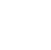 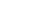 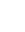 FEN ALANBECERİLERİFEN ALAN BECERİLERİFen bilimleri; yaşam bilimlerini, dünya ve uzay bilimlerini ve fiziki bilimleri kapsamaktadır. Bu bilimler aracılığıyla çocukların fen konularını günlük yaşamlarıyla ilişkilendirmelerine olanak sağlanır. Fen alan becerileri, özellikle çocukların bilim sermayelerinin oluşturulması için önemlidir. Fen alanı öğrenme çıktıları örtük olarak alt bilim dallarına ayrılmış olsa da hedefler yazılış felsefeleri gereği bilime yönelik ilgi ve merakın artmasına, çocuğun kendi potansiyelini keşfetmesine ve tüm bunları yaparken bilimin doğasına yönelik modern bakış açısı kazanmasına olanak sağlayacaktır.Fen Alan Becerileri:Bilimsel Gözlem Yapma SınıflandırmaBilimsel Gözleme Dayalı Tahmin Etme Bilimsel Veriye Dayalı Tahmin Etme Operasyonel Tanımlama YapmaDeney YapmaBilimsel Çıkarım Yapma Bilimsel Model Oluşturma Kanıt KullanmaBilimsel Sorgulama YapmaBİLİMSEL GÖZLEM YAPMAÇocukların gözlemler aracılığıyla veri toplamalarını; bu verileri kullanarak gözlemlenen nesne, olay veya olgunun niteliklerini tanımlamalarını ifade etmektedir. Çocuğun özellikle yakın çevresinden başlayarak doğal çevreyle ilgili yaptığı gözlemler, bu becerinin kazandırılması için önemlidir. Gözlemler aynı zamanda temel bir bilimsel süreç becerisi olup diğer alan becerilerinin içerisinde sıklıkla yer almaktadır. Bu nedenle çocuğun bilimsel gözlem becerisini edinimi fen alan becerilerinin önemli hedeflerindendir.SINIFLANDIRMAÇocukların bazı niteleyici özellikler/değişkenler kullanarak yaptıkları gözlemlerden hareketle nesneleri, olayları ve olguları benzerliklerine veya farklılıklarına göre gruplandırmayı ve etiketlemelerini içermektedir. Çocuğun gündelik yaşamında fene yönelik olay veya olguların neden ve sonuçlarını gruplandırması ve bu gruplara ad vermesi beklenmektedir. Sınıflama becerisi, çocuğun doğası gereği hızlı kazandığı becerilerdendir. Bu beceri diğer beceri alanlarında da kullanılır.BİLİMSEL GÖZLEME DAYALI TAHMİN ETMEGözleme dayalı tahmin becerisi, çocukların elde ettikleri gözlem verilerini kullanarak bazı durumlar hakkında tahminler yapmasını ve yapılan tahminler hakkında düşünmelerini amaçlamaktadır. Özellikle kendi davranışları ile çevre arasındaki ilişki ve mevsimsel döngüler, hava durumu gibi gündelik yaşama yönelik tahminler bu amaçla kullanılmalıdır. Bu beceri bilim dilini kullanmanın ilk basamağı olarak değerlendirilebilir. Bu nedenle çocuk tarafından sınıf içi ve dışı etkinliklerde kullanılması önerilir.BİLİMSEL VERİYE DAYALI TAHMİN ETMEBilimsel veriye dayalı tahmin becerisi, gözleme dayalı tahmin becerisi ile benzerlik göstermenin yanında gözlem dışı elde edilmiş verileri veya ön deneyimlere dayalı olarak tahminler yürütmeyi ifade etmektedir. Bilim okuryazarlığı veriye dayalı ifadeleri anlamayı ve kullanmayı gerektirir. Bu sayede erken yaşlarda çocukların bilim sermayesinin gelişimine katkıda bulunabilir. Veriye dayalı tahminler üst düzey düşünme becerilerinin gelişimini de destekler. Doğal kaynakların kullanımı, çevre sorunları ve canlıların gelişimi ile ilgili veri temelli tahminler bu amaçla kullanılabilir.OPERASYONEL TANIMLAMA YAPMABu programda bahsedilen operasyonel/işe vuruk tanımlama becerisi; amaca uygun tanım yapmayı, gözlem verilerini tanımlamalarına dâhil etmeyi içermektedir. Buradaki amaç, çocuğun sadece ön bilgilerini değil, var olan bazı verileri de kullanarak duruma özgü tanımlamalar yapabilmesini sağlamaktır. Çocukların yaş ve gelişim özelliklerinden dolayı operasyonel tanımlama becerisine yönelik öğrenme çıktıları bu becerinin üst sınıflardaki gelişimine temel oluşturmak amacıyla üretilmiştir.DENEY YAPMAÇocukların deneyler yaparak veri elde etmesidir. Çocukların merak ettikleri olay veya durumlar hakkında basit düzeyde deneyler tasarlaması ve yürütmesi hedeflenmektedir. Bu sayede çocukların fen alanına yönelik yaptığı işlerden zevk alması amaçlanmaktadır. Bu durum, çocuğun tercih veya merak ettiği deneyler üzerinden yapılarak fene karşı ilgi ve motivasyonunun artırılması sağlanabilir.BİLİMSEL ÇIKARIM YAPMAÇıkarım yapma becerisi kapsamında veriye dayalı olarak çocuğun fene yönelik durumları ifade edebilmesi yer almaktadır. Örneğin, çocukların canlı ve cansız varlıkları gözlemlerinden hareketle duruma uygun çıkarımlar yapabilmesi beklenir. Bir olaya yönelik çıkarım yapma becerisi tümevarıma ve tümdengelimsel akıl yürütme becerilerinin gelişimi için çocuğun zihninde bilişsel yapıların oluşmasını sağlar. Bu nedenle bu beceri, üst düzey fen alan becerilerine geçiş için bir köprü oluşturur.BİLİMSEL MODEL OLUŞTURMAÇocukların modeller kullanarak fene yönelik olay veya olguları açıklamasını ve mevcut bilimsel modellerden faydalanmasını içermektedir. Örneğin sera etkisi veya su döngüsü için basit materyaller kullanılarak somut modeller geliştirilebilir. Bu beceri soyut olan fen olay veya olgularının somutlaştırılması, çocukların yaş ve gelişim düzeyine uygun bir hâle getirilmesini sağlar. Bilimsel model oluşturma becerisi fenin dışındaki diğer alanlardan da beslenir.KANIT KULLANMAKanıt kullanma becerisi diğer becerilerin kullanılması ile elde edilen verilerin bilimsel olayları yorumlamada kullanılmasını ifade etmektedir. Çocukların bilim dilini kullanmaları için kanıtların kullanılması oldukça önemlidir. Bu kanıtların özellikle çocukların yaptıkları bilimsel deneylerden veya gözlemlerden elde edilmesi, anlamlandırma ve yorumlama açısından kolaylık sağlayacaktır. Kanıta dayalı düşünme ve konuşma yaşam becerilerinin gelişimine katkıda bulunarak çocuğun sosyal duygusal gelişimini destekler.BİLİMSEL SORGULAMA YAPMABütünleşik ve üst düzey bir beceri olan sorgulama becerisi, fen öğrenme alanı için nihai hedef olarak düşünülmelidir. Çocuklar bu beceri için bilim insanlarının bilimsel bilgi elde etme süreçlerini deneyimleyerek çalışmalar yürütür. Bu beceri, diğer fen alan becerilerinden faydalanmaktadır. Bu nedenle diğer becerilerde yapılan uygulamalar, bu beceri açısından da değerlendirilebilir. Ancak bilimsel sorgulama becerisinin araştırma içermesi bu beceriyi diğer becerilerden ayırmaktadır.FEN ALANI ÖĞRENME ÇIKTILARI VE AÇIKLAMALARIFBAB1. Bilimsel Gözlem YapmaFAB.1. Günlük yaşamında fene yönelik olaylara/olgulara ve durumlara yönelik bilimsel gözlem yapabilme Nesnelerin betimsel ve fiziksel özelliklerine yönelik gözlemlerini ifade eder.Gözlemyapmabecerisibilimseldüşünmeninvebilimselsüreçbileşenlerininilkvetemelbasamağınıoluşturmaktadır. Okul öncesi dönem çocuğunun günlük yaşamın içerisinde yer alan fen ve doğa olaylarını anlayabilmesi için bilimsel gözlem becerisini geliştirmesi gerekir. Bilimsel gözlem becerisi çocuğun gündelik yaşamdaki feni anlamasını ve merak ve keşif duygusunu geliştirmeyi sağlar. Bu öğrenme çıktısı kapsamında çocukların gündelik yaşamdaki değişimleri ve örüntüleri bilimsel ilkelere uygun şekilde gözlemleme becerisi kazandırılmalıdır. Çocukların gözlem yaparken nesnelerin şekil, ses, koku, sertlik, renk, miktar gibi betimsel özelliklerine dikkat etmelerine vurgu yapılarak model olunmalıdır.Gökyüzündeki cisimleri gözlemler.Bu öğrenme çıktısı, çocukların gökyüzünde bulunan ay, yıldız, bulut gibi nesneleri fark etmelerini ve onları gözlemlemelerini ifade eder. Örneğin: “Gündüzleri bulutları görebiliriz, bazen beyaz bazen de gri oluyorlar. Havanın durumuna göre bulutların şekli ve rengi değişebilir. Gökyüzünü izlemek çok eğlenceli, değil mi?” Bu şekilde, çocuğun ilgisini çekecek ve onun anlayabileceği bir dille gökyüzündeki cisimler hakkında konuşmak, bilimsel gözlem becerisini destekler.Bu etkinlikler, çocukların gözlem yapma ve doğa olayları hakkında düşünme becerilerini geliştirmelerine yardımcı olur. Ayrıca, bu tür gözlemler çocukların meraklarını teşvik eder ve bilimsel düşünmeye ilk adımlarını atmalarına olanak tanır.Materyallerin gözlemlenebilir özellikleriyle ilgili verileri duyuları aracılığıyla toplar.Bu öğrenme çıktısı, çocukların çevrelerindeki nesnelerin dokusunu, rengini, kokusunu ve sesini kullanarak öğrenmelerini ifade eder. Bu beceriye yönelik günlük hayattan örnekler verilebilir ve duyusal oyunlar oynatılabilir.Örneğin: “Bu yumuşacık peluş ayıyı hisset, ne kadar yumuşak değil mi? Peki bu plastik top nasıl, biraz sert mi? Şimdi gözlerini kapat ve bu çiçeğin kokusunu al, güzel kokuyor mu? Ya da şu zili dinle, nasıl bir ses çıkarıyor?” Bu tarz uygulamalar çocukların duyularını kullanarak çevrelerindeki materyalleri tanımalarına ve gözlem yapma becerilerini geliştirmelerine yardımcı olur. Çocuklar, dokunarak materyallerin dokusunu, gözlemleyerek renk ve şeklini, koklayarak koku özelliklerini, dinleyerek seslerini ve tatmak suretiyle tatlarını ayırt etmeyi öğrenirler. Bu süreç, çocukların duyusal algılarını geliştirir ve onlara çevrelerini daha iyi anlama fırsatı sunar. Örneğin, bir çocuk kumun sıcak veya soğuk, kuru veya ıslak olduğunu hissedebilir, bir çiçeğin kokusunu ayırt edebilir veya bir çanın çıkardığı sesi dinleyebilir. Bu tür etkinlikler, çocukların bilimsel düşünme becerilerini ve meraklarını teşvik eder.Canlı ve cansız varlıkların niteliklerini açıklar.Çocukların canlı varlıkların (insanlar, hayvanlar, bitkiler) ve cansız varlıkların (taşlar, oyuncaklar, sandalyeler) farklı özelliklerini anlamalarını ve bunları ifade edebilmelerini hedefler. Bu becerinin ediniminde çocukların gözlem yapma yeteneklerini ve meraklarını teşvik edecek basit örnekler kullanabiliriz. Örneğin: “Bu küçük ağacı görüyor musun? Ağaçlar canlıdır çünkü büyüyebilirler, yaprakları var ve hava alabilirler. Peki ya bu taş? Taşlar cansızdır, çünkü büyümezler ve hareket etmezler. Senin oyuncak ayın da cansız, ama onunla oynayabilirsin. Canlılar ve cansızlar arasındaki farkları görmek çok ilginç, değil mi?” Bu tür basit açıklamalar ve karşılaştırmalar, çocukların canlı ve cansız varlıkları keşfetmelerine ve onların özelliklerini anlamalarına yardımcı olur. Bu süreç, çocukların gözlem yapma, düşünme ve iletişim becerilerini geliştirirken aynı zamanda onların çevreleriyle etkileşimde bulunmalarını ve çevrelerini daha iyi anlamalarını sağlar. Örneğin, bir çocuk parkta gördüğü bir karıncanın taşıdığı yükün büyüklüğünü veya evdeki bir saatin tik tak sesini açıklayabilir. Bu tür etkinlikler, çocukların bilimsel düşünme yeteneklerini ve meraklarını teşvik eder.Çevresindeki farklı canlıların seslerini/hareketlerini taklit eder.Bu öğrenme çıkısı çocukların çevrelerinde gördükleri hayvanların seslerini ve hareketlerini taklit etmelerini ifade eder. Öğrenme çıktısının amacı çocukların gözlem ve taklit becerilerini geliştirmektir. Örneğin “Kedi nasıl miyavlar? Peki, köpek nasıl havlar?” Sen de bu sesleri çıkarabilir misin? Hayvanların nasıl hareket ettiğini de taklit edebiliriz. Örneğin, bir kuşun kanadını çırpması gibi bizde kollarımızı açıp kapatarak çırpma hareketini taklit edebiliriz. Ya da bir tavşan gibi zıplayabiliriz.” Bu tür etkinlikler, çocukların hayvanları tanımasına ve onların davranışlarını anlamasına yardımcı olurken aynı zamanda eğlenceli bir öğrenme deneyimi sunar.Dünyada gerçekleşen çeşitli faaliyetlerin niteliklerini tanımlar.Gece ve gündüz dilimlerinde yaşanılanları gözlemlemek, yakın çevredeki canlı/cansız varlıkları gözlemlemek ve günlük yaşamda sık karşılaşılan nesnelerin ve yapıldıkları materyallerin gözlemlenmesi bu öğrenme çıktısının kazandırılmasında işe koşulabilir. Ay, güneş, yıldız gibi gökyüzü cisimlerini gözlemleyerek yeryüzü ve uzay konularında çocukların bilgi sahibi olmalarını destekleyecektir.Yakın çevresindeki canlı/cansız varlıklara yönelik elde ettiği verileri açıklar.Hareket, beslenme gibi canlı ve cansız varlıkların benzerliklerini ve farklılıklarını ifade edebilmeleri için çocukların bu varlıkları birbirinden ayıran nitelikleri bilimsel olarak gözlemlemeleri, ayrıt etmek amacıyla akranlarıyla görüş alışverişinde bulunmaları gerekmektedir. Öğretmenlerin bu konuları içeren etkinlikler hazırlamaları ve çocukların gözlemleri doğrultusunda açıklamalar yapmalarına olanak tanımaları yerinde olacaktır.FBAB2. SınıflandırmaFAB.2. Fene yönelik nesne, olayları/olguları benzerlik ve farklılıklarına göre sınıflandırabilmeMevsimlerin ayırt edici özelliklerini söyler.Öğrenme çıktısının amacı çocukların ilkbahar, yaz, sonbahar ve kış mevsimlerinin farklı özelliklerini tanımaları ve bunları ifade edebilmeleridir. 3 yaşındaki bir çocuğa bu kazanımı anlatırken, mevsimlerin tipik özelliklerini basit ve anlaşılır bir şekilde açıklamak önemlidir. Örneğin: “İlkbaharda hava ısınmaya başlar, çiçekler açar ve ağaçlarda yeni yapraklar görülür. Yazın güneş daha çok parlar, hava sıcak olur ve denize gidebiliriz. Sonbaharda yapraklar sararıpdökülür ve hava serinlemeye başlar. Kışın ise kar yağar, hava soğuk olur ve kardan adam yapabiliriz.” Bu basit açıklamalar, çocukların mevsimleri ve onların özelliklerini anlamalarına yardımcı olur ve doğayla olan bağlarını güçlendirir.Tükettiği gıdaları sağlıklı ve sağlıksız olarak ayırır.Bu öğrenme çıktısı, çocukların yedikleri yiyeceklerin sağlıklı ya da sağlıksız olduğunu anlamalarını ve bunları ayırt edebilmelerini ifade eder. Bu öğrenme çıktısını kazandırabilmek için, çocukların anlayabileceği basit örnekler ve oyunlar kullanabiliriz. Örneğin: “Bu renkli sebzeleri görüyor musun? Havuç, brokoli, domates gibi sebzeler çok sağlıklıdır ve bizi güçlü yapar. Ama çok fazla şekerli şeyler, mesela şekerlemeler ve pastalar, sağlıksız olabilir ve sadece arada sırada yemeliyiz. Sağlıklı yiyeceklerle büyüyüp güçlü olabiliriz, değil mi?” Bu tür basit açıklamalar ve karşılaştırmalar, çocukların sağlıklı ve sağlıksız gıdalar arasındaki farkı anlamalarına yardımcı olur ve sağlıklı beslenme alışkanlıkları kazanmalarına destek olur.Gözlemlerini kullanarak maddeleri katı ve sıvı olarak gruplandırır.Bu öğrenme çıktısı, çocukların çevrelerindeki maddeleri dokunarak, gözleyerek ve bazen koklayarak katı ya da sıvı olduklarını ayırt etmelerini kapsar. Günlük hayattan somut örnekler vermek ve basit deneyler yapmak bu öğrenme çıktısının kazanılmasında faydalı olabilir. Örneğin: “Bu tahta bloğu görüyor musun? Eğer yere düşerse ‘tık’ diye ses çıkarır ve şekli değişmez, çünkü o katı bir madde. Peki ya su? Su bir bardaktan diğerine akabilir ve yeni konduğu bardağın şeklini alır, çünkü o sıvı bir madde. Sıvılar şekillerini değiştirebilirler ve akabilirler. Hadi, birlikte suyu bir kapta başka bir kaba dökelim ve nasıl akıp gittiğini gözlemleyelim.” Bu tür etkinlikler, çocukların katı ve sıvı maddeleri tanımalarına ve onların özelliklerini anlamalarına yardımcı olurken, aynı zamanda bilimsel düşünme becerilerini geliştirmelerine de katkı sağlar.Günün farklı zamanlarını kendi ifadesiyle isimlendirir.Bu öğrenme çıktısında amaç çocukların gün içindeki zaman dilimlerini (sabah, öğle, akşam, gece) tanıyıp bunları kendi sözcükleriyle ifade etmelerini sağlamaktır. Çocuklara bu kazandırmak için, günlük rutinleri ve doğal gözlemleri kullanarak açıklamak yararlı olacaktır. Örneğin: “Sabah olduğunda güneş yavaş yavaş gökyüzünde yükselir ve penceremizden içeri ışık girer. Bu, yeni bir günün başladığını ve kahvaltı zamanı geldiğini gösterir. Öğle vakti güneş en yüksekte olduğunda dışarıda oynayabilir ve öğle yemeğimizi yiyebiliriz. Akşam olunca güneş batmaya başlar ve gökyüzü kızarır; bu da akşam yemeği ve yatma zamanının geldiğini anlatır. Gece ise ay ve yıldızlar gökyüzünde belirir ve her yer sessizleşir, bu da uykuya gitme zamanı olduğunu söyler.” Bu basit ve anlaşılır açıklamalar, çocukların günün farklı zamanlarını tanımalarına ve kendi ifadeleriyle bunları adlandırmalarına yardımcı olur.Farklı dönemler boyunca gerçekleşen olayların değişkenlerini belirler.Bu öğrenme çıktısı için değişkenlik bulunan tüm dönemler ele alınabilir. Mevsimler, gece-gündüz ve bebeklik- çocuk ve yetişkinlik gibi yaşam dönemleri kullanılarak bu dönemlere ait benzerlikler ve farklılıklar kullanılabilir.Nesnelerde meydana gelen gözlemlenebilir değişiklikleri niteliklerine göre ayrıştırır.Bu ifade, çocukların çevrelerindeki nesnelerde meydana gelen değişiklikleri gözlemleyebilmeleri ve bu değişiklikleri nesnelerin özelliklerine göre sınıflandırabilmeleri becerisini ifade eder. Örneğin, bir çocuğun bir elmayı kesip içindeki renk değişimini gözlemlemesi ve ondaki renk değişimini doğal bir sürece bağlayabilmesi bu becerinin bir göstergesidir. Bu tür gözlemler, çocukların bilimsel düşünme becerilerini ve çevrelerindeki dünyayı anlama yeteneklerini geliştirmeye de yardımcı olur.Materyalleri gözlemlerini kullanarak katı, sıvı ve gaz olarak gruplandırır.Çocukların çevrelerindeki materyalleri gözlemleyerek onları katı, sıvı ve gaz olmak üzere maddenin üç ana haline göre gruplandırma becerisini geliştirmelerini hedefler. Çocuklar, örneğin bir taşın (katı), suyun (sıvı) ve havanın (gaz) farklı özelliklerini keşfederek bu maddeleri doğru kategorilere ayırabilirler. Bu süreç, çocukların bilimsel düşünme yeteneklerini ve maddeyi tanıma becerilerini artırır.Malzemeleri geri dönüşüm amacıyla özelliklerine göre gruplandırır.Çocukların geri dönüşüm sürecinde malzemeleri özelliklerine göre gruplandırma becerisini geliştirmeyi amaçlar. Çocuklar, malzemeleri türlerine (kağıt, plastik, metal vb.) göre ayırarak hangi malzemelerin geri dönüştürülebileceğini ve nasıl sınıflandırılacağını öğrenirler. Bu, çevre bilincini artırır ve sürdürülebilir yaşam alışkanlıklarının temellerini atar. Sınıf içerisinde geri dönüşüm kutularının hazırlanması ve okulda veya evde bulunan materyallerin bu amaçla sınıflandırılmalarına fırsat verilebilir.Yaşam döngülerinin ortak bileşenlerini tanımlayıcı etiketler kullanır.Yaşam döngülerinin ortak bileşenlerini tanımlayıcı ifadeler (doğum, yaşam, ölüm) kullanarak anlamalarını hedefler. Örneğin, bir bitkinin tohumdan çiçeğe, bir kelebeğin tırtıldan kelebeğe dönüşümü gibi doğal süreçlerdeki aşamaları etiketleyerek bu döngüleri kavramaları beklenir. Bu, çocukların canlıların yaşam döngüleri hakkında temel bilgi sahibi olmalarını ve doğadaki süreçleri anlamalarını sağlar. Bu dönüşümlerin açıklanması için bilimsel terminolojinin kullanılması önerilmektedir.FBAB3. Bilimsel Gözleme Dayalı Tahmin EtmeFAB.3. Günlük yaşamda fen olaylarına yönelik bilimsel gözleme dayalı tahminlerde bulunabilmeMevsimlerin doğal çevre üzerine etkisi hakkında önermelerde bulunur.Bu öğrenme çıktısında amaç çocukların mevsim değişikliklerinin doğadaki canlılar ve bitkiler üzerindeki etkilerini gözlemlemelerini ve bunları kendi cümleleriyle ifade etmelerini sağlamaktır. Bu çıktıya yönelik planlanacak eğitim faaliyetlerinde çocukların gözlem yapabilecekleri basit örneklerle yer vermek yararlı olacaktır. Örneğin: “İlkbaharda ağaçlar çiçek açar ve kuşlar yuva yapar çünkü hava ısınır. Yazın güneş çok parlar ve çiçekler daha çok büyür, böcekler etrafta uçar. Sonbaharda yapraklar sararıp dökülür ve bazı kuşlar sıcak yerlere uçar. Kışın kar yağar, ağaçlar uykuya gider ve bazı hayvanlar kış uykusuna yatar.” Bu ve buna benzer açıklamalar, çocukların mevsimlerin doğal çevre üzerindeki etkilerini gözlemlemelerine ve bu gözlemleri kendi kelimeleriyle anlatmalarına yardımcı olur.Hava durumunu dikkate alarak günlük yaşamında nasıl davranacağı hakkında önermelerde bulunur.Çocukların hava durumunu gözlemleyerek ve anlayarak günlük yaşamlarında nasıl giyinmeleri gerektiğine dair kararlar verebilmeleri gerektiğini belirtir. Örneğin, çocuklar yağmurlu bir günde şemsiye almayı ve yağmurluk giymeyi, sıcak bir günde ise şapka takmayı ve güneş kremi sürmeyi öğrenirler. Bu tür kararlar, çocukların kendilerini çevresel koşullara göre nasıl koruyacaklarını ve rahat edeceklerini anlamalarına yardımcı olur. Ayrıca, bu süreç çocukların bağımsız düşünme becerilerini ve kendi ihtiyaçlarına yönelik kararlar alabilme yeteneklerini geliştirir.Yakın çevresinin değişimlerini karşılaştırır.Çocukların bulundukları çevredeki gözlemelerinden yola çıkarak basit düzeyde karşılaştırmalar yapması ifade edilmektedir. Örneğin havaların ısınması ile karların erimesi ve ilkbaharın gelmesiyle ağaçların çicek açması gibi doğal fenomenlerin kullanılması çocuğun çevresine duyarlı bir gelişim göstererek bu beceriyi kazanmasını sağlayabilir.Nesnelerin belirli durumlardaki değişimleri ile ilgili gözlemlerinden sonuçlar çıkarır.Çevrelerindeki nesnelerin belirli durumlarda nasıl değiştiğini gözlemleyerek bu gözlemlerden sonuçlar çıkarma becerisini geliştirmeyi amaçlar. Örneğin, bir çocuk suyun donduğunda katı bir hale geldiğini veya sıcakta eriyen çikolatayı gözlemleyerek, bu tür gözlemlerden bazı sonuçlar çıkarabilir. Bu beceri, çocukların neden-sonuç ilişkisi kurma ve bilimsel düşünme yeteneklerini destekler.İnsan davranışlarının çevre üzerine etkileri hakkında tahminlerini ifade eder.İnsan davranışlarının çevre üzerindeki etkileri hakkında tahminlerde bulunma ve bu tahminleri ifade etme becerisini geliştirmeyi amaçlar. Çocuklar, çevreye atılan çöplerin kirliliğe yol açabileceği veya ağaç dikmenin hava kalitesini iyileştirebileceği gibi, insanların eylemlerinin olası sonuçlarını öngörerek bu konuda fikirlerini dile getirebilirler. Busüreç, çocukların çevresel sorumluluk bilincini artırır ve onları çevre dostu davranışlar konusunda düşünmeye teşvik eder.Canlıların temel özellikleriyle ilgili bilgilerini test etmek için yeni gözlemler yapar.Canlıların temel özelliklerini daha iyi anlamak için yeni gözlemler yaparak bilgilerini test etme becerisini geliştirmeyi hedefler. Çocukları, canlıların beslenme, büyüme, hareket etme gibi temel özelliklerini gözlemleyerek ve bu gözlemleri sınıf içi tartışmalar ve tartışmalara bağlı olarak yeni gözlemlerle daha derin bir anlayış kazanırlar. Bu süreç, çocukların bilimsel sorgulama becerilerini ve doğal dünyayla etkileşimlerini güçlendirir.FBAB4. Bilimsel Veriye Dayalı Tahmin EtmeFAB.4. Fene yönelik olay ve/veya olgulara yönelik bilimsel veriye dayalı tahminlerde bulunabilmeKendi beslenmesiyle ilgili bilgilerden yola çıkarak beslenmenin canlılar için önemini önermelerle ifade eder.Bu öğrenme çıktısı, çocukların yedikleri yiyeceklerin kendileri ve diğer canlılar için neden önemli olduğunu anlamalarını ve bunu kendi cümleleriyle ifade etmelerini hedefler. Çocuklara bu kazanımı anlatırken, onların günlük yedikleri sağlıklı yiyeceklerden örnekler vererek ve basit açıklamalar yaparak açıklamak faydalı olabilir. Örneğin: “Bu sabah kahvaltıda ne yedin? Yumurta mı, peynir mi? İşte bu yiyecekler bizi güçlü ve sağlıklı yapar. Tıpkı senin büyüdüğün gibi, bitkiler de su ve güneş ışığı ile büyür. Hayvanlar da yemek yerler, örneğin bir kedi süt içer ve bir tavşan havuç yer. Yemek yemek, bizim büyümemiz ve oynamamız için çok önemlidir.” Yaş düzeyine uygun bu tarz açıklamalar, çocukların beslenmenin canlılar için neden önemli olduğunu kavramalarına yardımcı olur ve sağlıklı beslenme alışkanlıkları kazanmalarına destek olur.Çocukların herhangi bir olaya yönelik çıkarımlarını belirli nedenlere dayandırarak açıklaması (örn. kendi beslenmesiyle ilgili bilgilerden yola çıkarak beslenmenin canlılar için önemi ifade etme) temel fen eğitimi için önemlidir. Bilimsel veriye dayalı tahmin yapma verilere dayalı önerme oluşturma, veriye adayalı olan ve olmayan önermeleri karşılaştırma, hesaplama ve tahmin yapma ve tahminlerin geçerliğini sorgulama becerilerini içerir. Bu becerilerin kazandırılmasında bilim tarihinden faydalanmak çocukların bu beceriyi edinimini kolaylaştıracaktır.Doğal kaynakların kişisel kullanımını verilere dayalı olarak değerlendirir.Doğal kaynakların kişisel kullanımını verilere dayalı olarak değerlendirme becerisini geliştirmeyi hedefler. Çocuklar, su, hava, toprak gibi doğal kaynakların günlük yaşamlarındaki kullanımını gözlemleyerek, bu kaynakların sürdürülebilirliği ve korunması hakkında bilinçlenirler. Örneğin, su tasarrufu yapmanın önemi veya geri dönüşümün çevresel faydaları gibi konular üzerinde düşünerek, verileri kullanarak bu kaynakların kişisel kullanımını değerlendirirler. Bu süreç, çocukların çevre bilincini artırır ve onları bilinçli tüketici olmaya yönlendirirGünümüz çevre sorunlarından hareketle ileride yaşanabilecek problemler hakkında tahminde bulunur.Çocukların günümüz çevre sorunlarından yola çıkarak gelecekte yaşanabilecek problemler hakkında tahminlerde bulunma becerisini geliştirmeyi amaçlar. Çocuklar, iklim değişikliği, kirlilik, doğal kaynakların tükenmesi gibi mevcut sorunları inceleyerek, bu sorunların gelecekte nasıl etkiler yaratabileceğini öngörürler. Bu süreç, çocukların analitik düşünme yeteneklerini ve çevresel farkındalıklarını artırır, aynı zamanda problem çözme ve kritik düşünme becerilerini destekler.Canlıların gelişimlerine yönelik tahminlerini sorgulamak için tekrarlı ölçümler yapar.Canlıların gelişimleriyle ilgili yaptıkları tahminleri doğrulamak için tekrarlı ölçümler yapma becerisini geliştirmeyi amaçlar. Örneğin, bir bitkinin boyunun zamanla nasıl değiştiğini ölçerek veya bir hayvanın büyüme sürecini takip ederek, çocuklar gözlemlerini ve tahminlerini test ederler. Bu süreç, çocukların bilimsel yöntemi kullanma ve gözlem sonuçlarına dayalı sonuçlar çıkarma becerilerini destekler.FBAB5. 0perasyonel Tanımlama YapmaFAB.5. Fene yönelik olay ve olguları operasyonel/işevuruk olarak tanımlayabilmeÇevresinde bulunan canlıların niteliklerini ifade eder.Çocukların çevrelerinde gördükleri canlıların (örneğin, kuşlar, böcekler, bitkiler) özelliklerini gözlemleyebilmeleri ve bu gözlemleri ifade edebilmeleri gerektiğini belirtir. Çocuklar, bir kuşun nasıl uçtuğunu, bir böceğin nasıl hareket ettiğini veya bir çiçeğin nasıl koktuğunu gözlemleyerek bu bilgileri sözlü olarak açıklayabilirler. Bu süreç, çocukların gözlem yapma, düşünme ve iletişim becerilerini geliştirirken aynı zamanda onların doğal dünyayla etkileşimde bulunmalarını ve çevrelerini daha iyi anlamalarını sağlar. Örneğin, bir çocuk parkta gördüğü bir kelebeğin renklerini veya evdeki bir akvaryumdaki balıkların yüzme şekillerini açıklayabilir. Bu tür etkinlikler, çocukların bilimsel düşünme yeteneklerini ve meraklarını teşvik eder.Canlıların sağlıklı kalmaları için gerekli olan unsurları tanımlar.Çocukların, canlıların sağlıklı kalmaları için gerekli olan unsurları tanımlamalayarak basit düzeyde operasyonel tanımlama yapmaları amaçlanmaktadır. Çocukların, canlıların ihtiyaç duyduğu temel faktörleri - besin, su, hava, barınak gibi - tanımlayarak, bu unsurların canlıların yaşamı için neden önemli olduğunu anlarlar. Bu süreç, çocukların doğal dünyayı anlama ve ona saygı duyma yeteneklerini artırır.Nesneler/Dünya ve uzay/çevre hakkında bilgi edinmek amacıyla uygun ölçme araçlarını kullanarak ölçüm yapar.Nesneler, dünya ve uzay, çevre gibi konularda bilgi edinmek için uygun ölçme araçlarını kullanarak ölçüm yapma becerisini geliştirmeyi hedefler. Çocuklar, standart ve standart olmayan basit ölçüm araçları çeşitli nesneler veya doğal olaylar üzerinde uygulayarak, çevreleri hakkında daha fazla bilgi sahibi olurlar. Bu süreç, çocukların gözlem yapma, veri toplama ve analiz etme gibi bilimsel becerilerini geliştirir.Bitkilerin diğer canlılar tarafından kullanımına ait çıkarımlarını uygun örnekler vererek açıklar.Bitkilerin diğer canlılar tarafından nasıl kullanıldığına dair çıkarımlar yapma ve bu çıkarımları uygun örneklerle açıklama becerisini geliştirmeyi amaçlar. Çocuklar, bitkilerin besin kaynağı olması ve barınak sağlaması gibi çeşitli yollarla diğer canlılar için önemli olduğunu öğrenirler. Örneğin, bitkiler tarafından üretilen oksijenin insanlar ve hayvanlar tarafından solunum için kullanıldığını anlarlar. Ayrıca, bitkilerin meyveleri ve tohumları ile besin zincirindeki rolünü ve hayvanlar için barınak veya üreme alanı olarak nasıl işlev gördüğünü keşfederler. Bu süreç, çocukların ekosistemdeki canlılar arasındaki etkileşimleri ve bağımlılıkları anlamalarına yardımcı olur.FBAB6. Deney YapmaFAB. 6. Merak ettiği konular/olay/durum hakkında deneyler yapabilmeDeney yapmak için istekli olur.Bu öğrenme çıktısı, çocukların yeni şeyler keşfetmeye ve öğrenmeye açık olmalarını, basit deneyler yaparak dünyayı anlamaya çalışmalarını ifade eder. 3 yaş çocuğa bu becerinin edinimi sağlanırken, onların merakını ve keşfetme arzusunu teşvik edecek oyunlar ve aktiviteler temelli basit deneyler düzenlemek önemlidir. Örneğin: “Şu renkli balonlara bak! Hadi onları şişirelim ve ne olacak görelim. Bak, büyüyorlar! Şimdi bir tanesini patlatalım, ses çıkarıyor! Bu gibi deneyler yaparak çevremizdeki şeyler hakkında daha çok şey öğrenebiliriz. Deneyler yapmak çok eğlenceli ve heyecanlı, değil mi?” Bu tür etkinlikler, çocukların deney yapma sürecine ilgi duymalarını ve dünyayı keşfetme konusunda istekli olmalarını sağlar.Birkaç malzeme kullanarak deney yapar.Bu öğrenme çıktısının amacı çocukların basit nesneleri kullanarak deneyler yapmalarını ve böylece çevrelerini keşfetmelerini teşvik etmektir. Bu öğrenme çıktısı kapsamında çocukların doğal merakını ve öğrenme isteğini destekleyecek basit deneyler yapabiliriz. Örneğin: “Bu renkli kalemleri ve kağıdı görüyor musun? Hadi bir resim çizelim ve neler yapabileceğimizi görelim. Ya da bu su ve yağ şişelerine bak, suyu yağın içine dökünce ne oluyor dersin? Deney yaparak öğrenelim! Deneyler, bize yeni şeyler öğretir ve çok eğlencelidir.” Bu tür etkinlikler, çocukların basit malzemelerle deney yaparak öğrenmelerini sağlar ve bilimsel düşünme becerilerinin temellerini atar. Buradaki en önemli nokta deneylerin tasarımının ve sonuçlarının çocukların yaş ve gelişim özelliklerine uygunolmasını garanti altına almaktır. Deney sonucunda “Neden böyle oldu?” gibi sorularla deneyin bilimsel temellisonucuna ulaşmak önemlidir.Basit düzeyde deney tasarlamak için malzemeler seçer.Çocukların bilimsel deneyler yaparken gerekli malzemeleri seçme ve bu malzemelerle basit deneyler tasarlama becerisini geliştirmeyi hedefler. Çocuklar, deneyin amacına uygun olarak, örneğin bir balon şişirme deneyi için balon, su, limon suyu, karbonat ve bir meşrubat şişesi gibi malzemeleri seçebilirler ve bu malzemelerle basit bir kimyasal reaksiyon deneyi tasarlayabilirler.Merak ettiği konuya ilişkin basit düzeyde deney tasarlar.Çocuklar suyun maddenin üç halini - katı, sıvı ve gaz - nasıl alabileceğini gözlemlemelerini ve anlamalarını sağlamayı amaçlar. Çocuklar, suyu dondurarak buz haline getirebilir, daha sonra buzu eriterek sıvı hale dönüştürebilir ve kaynatarak buharlaşmasını sağlayarak gaz haline geçişini gözlemleyebilirler.FBAB7. Bilimsel Çıkarım YapmaFAB. 7. Günlük hayatındaki fene yönelik olaylar hakkında gözlemlerine dayalı basit düzeyde bilimsel çıkarımlar yapabilmeCanlı ve cansız varlıkların niteliklerini gözlemlerine dayalı olarak ifade eder.Çocukların çevrelerindeki canlı ve cansız varlıkları gözlemleyerek onların özelliklerini tanımlama ve ifade etme becerisini geliştirmeyi amaçlar. Çocuklar, canlı varlıkların hareket etme, büyüme, üreme gibi özelliklerini ve cansız varlıkların hareketsizlik, değişmezlik gibi niteliklerini ayırt edebilirler.Sorunlara yönelik verileri toplamak için hayal gücünü kullanır.Çocuklar yaratıcılıklarını ve hayal güçlerini kullanarak çeşitli problemlere çözüm bulma ve veri toplama süreçlerinde aktif olarak kullanmalarını teşvik eder. Bu yaklaşım, çocukların sorunları analiz etme ve yenilikçi çözümler üretme yeteneklerini destekler.Bitkilerin veya hayvanların hayat alanlarındaki değişikliklere verdikleri tepkilere yönelik çıkarımlarını söyler.Çocuklar, bitkilerin ve hayvanların yaşam alanlarındaki değişikliklere nasıl tepki verdiklerini gözlemleyerek bu gözlemlerden çıkarımlarda bulunma becerisini geliştirmeyi hedefler. Örneğin, bir bitkinin susuz kaldığında nasıl solgunlaştığını veya bir hayvanın yaşam alanı daraldığında nasıl davrandığını gözlemleyerek, çocuklar bu tepkileri çevresel faktörlerle ilişkilendirebilirler.FBAB8. Bilimsel Model OluşturmaFAB. 8. Fene yönelik olay ve/veya olguları açıklamak için basit düzeyde bilimsel modellerden faydalanabilmeYakın çevresindeki problemlerin çözümüne yönelik hayal gücüne dayalı modeller önerir.Çocukların yaratıcılıklarını ve hayal güçlerini kullanarak, çevrelerinde karşılaştıkları sorunlara yenilikçi ve yaratıcı çözümler üretmelerini teşvik eder. Bu süreçte, çocukların gözlemledikleri sorunları tanımlamaları ve bu sorunları çözmek için kendi hayal güçlerine dayanan modeller geliştirmeleri beklenir. Örneğin, sınıfın düzenini iyileştirmek için bir oyun alanı tasarlamak veya su israfını önlemek için bir su tasarrufu kampanyası düzenlemek gibi fikirler bu hedefinin bir parçası olabilir.Yakın çevresindeki problemlerin çözümüne yönelik önerdiği modeli yeniler.Çocukların daha önce önerdikleri çözüm modellerini gözden geçirme ve geliştirme becerisini ifade eder. Bu, çocukların eleştirel düşünme ve problem çözme becerilerini geliştirmelerine yardımcı olur. Çocuklar, bir çözümün etkinliğini değerlendirir ve daha iyi sonuçlar elde etmek için modeli nasıl iyileştirebileceklerini düşünürler. Örneğin, bir geri dönüşüm projesinin sonuçlarını gözlemleyerek, daha fazla malzemenin geri dönüştürülmesini sağlamak için projeyi nasıl genişletebileceklerini veya iyileştirebileceklerini planlayabilirler.FBAB9. Kanıt KullanmaFAB.9. Bilimsel olayları/olguları açıklamak için kanıtlar kullanabilmeGünlük hayatta karşılaştığı problemleri çözebilmek için elde ettiği verileri görsellerle ifade eder.Çocuklar, karşılaştıkları sorunları çözmek için topladıkları verileri görsel araçlarla ifade etme becerisini geliştirmeyi hedefler. Çocuklar, grafikler, resimler veya diyagramlar gibi görsel araçları kullanarak, sorunları daha iyi anlayabilir ve çözüm yollarını daha etkili bir şekilde iletebilirler.Günlük hayatta karşılaştığı problemlerin çözümü için verileri gruplandırır.Çocukların karşılaştıkları sorunları çözmek için topladıkları verileri görsel araçlarla ifade etme becerisini geliştirmeyi hedefler. Çocuklar, grafikler, resimler veya diyagramlar gibi görsel araçları kullanarak, sorunları daha iyi anlayabilir ve çözüm yollarını daha etkili bir şekilde iletebilirler. Örneğin çocuklara içerisinde katı ve sıvı atıkların bulunduğu bir kova suyu nasıl temizleyebilecekleri sorularak çözüm yollarına ait verilerin gruplandırılması istenilebilir.Farklı canlıların hayat döngülerine yönelik gözlemlerine dayalı açıklamalar yapar.Farklı canlıların yaşam döngülerini gözlemleyerek bu gözlemlere dayalı açıklamalar yapma becerisini geliştirmeyi hedefler. Çocuklar, bitkilerin tohumdan çiçeğe dönüşümü veya kelebeklerin metamorfozu gibi doğal süreçleri inceleyerek, canlıların yaşam döngülerini anlamaya ve bu bilgileri ifade etmeye teşvik edilirler.FBAB10. Bilimsel Sorgulama YapmaFAB. 10. Fene yönelik günlük hayatla ilişki olay, olgu ve/veya durumlara yönelik bilimsel sorgulama yapabilmeSürdürülebilir bir hayat için bitkilerin önemine yönelik sorular sorar.Bitkilerin ekosistemlerdeki rolünü ve insan yaşamı için önemini anlamalarını sağlamak amacıyla tasarlanmıştır. Bu çıktı kapsamında çocuklar bitkilerin korunması, bakımı ve işlevi gibi konularda soru sormaya teşvik edilmelidir. Çocukların bu tür sorular sorması, onların doğal dünyayla etkileşimlerini artırır ve sürdürülebilir bir çevre için bitkilerin önemini kavramalarına yardımcı olur.Tasarladığı basit modeli gerçek hayattaki karşılığı ile birlikte değerlendirerek fikirlerini açıklar.Basit malzemeler kullanılarak oluşturulacak bir su döngüsü modeli veya tahta bloklarla yapılabilecek mimari projeler basit modellere örnek olarak verilebilir.Fene yönelik günlük hayatla ilişkili olaylara/olgulara yönelik basit düzeyde araştırmalar yürütür.Çocukların, fen bilimleriyle ilgili günlük yaşamdaki olayları veya olguları keşfetmelerini, bu konularda basit araştırmalar yapmalarını ve gözlemlerini sınıflandırmalarını teşvik eder. Bu, çocukların bilimsel düşünme becerilerini ve meraklarını artırır, aynı zamanda fen bilimlerinin günlük yaşamdaki önemini anlamalarına yardımcı olur.Çeşitli canlıların hayat döngülerini farklı kaynaklardan araştırarak sorgular.Bitkiler, hayvanlar ve diğer canlıların yaşam döngülerini anlamaları için çeşitli kaynakları kullanarak araştırma yapmalarını ve bu bilgileri sorgulamalarını hedefler. Bu süreçte, çocukların gözlem, deney ve farklı bilgi kaynaklarından elde ettikleri verilerle canlıların doğumdan başlayıp, büyüme, üreme ve ölüm evrelerini kapsayan hayat döngülerini keşfetmeleri beklenir.Tanıdık/bilindik malzemelerin yeniden kullanılabileceği olası alanları açıklar.Çocukların günlük hayatta sıkça karşılaştıkları malzemelerin geri dönüşümü ve yeniden kullanımı konusunda farkındalık kazanmalarını ve ifade etmelerini amaçlar.Doğal kaynakların sürdürülebilirliği için kişisel kullanımı hakkındaki görüşlerini akranlarına açıklar.Çocukların su, hava, toprak gibi doğal kaynakların korunması ve sürdürülebilir kullanımı hakkında bilinçlenmelerini ve bu konudaki kişisel görüşlerini akranlarıyla paylaşmalarını teşvik eder. Bu süreç, çocukların. doğal kaynakların önemi ve korunması gerekliliği konusunda düşünmelerini ve bu konuda diğerleriyle iletişim kurmalarını sağlar.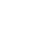 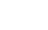 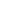 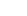 SOSYAL ALAN BECERİLERİSOSYAL ALAN BECERİLERİToplumsal ilişkiler ve insanın doğayla olan etkileşimlerini inceleyen sosyal alan becerileri, çocukların yaşadığı topluma etkin bir şekilde uyum sağlamasına ve katılım göstermesine destek olan becerilerdir. Okul öncesi dönemde çocuklara kazandırılacak sosyal alan becerileriyle çocuğun yaşadığı yakın çevreye yönelik sorular sorması; kendini, ailesini, yakın çevresini tanıması; yaşadığı toplumun doğal, tarihî ve kültürel zenginliklerini fark etmesi; yakın çevresindeki problemlere duyarlı olması ve bu problemlere yönelik çözüm yolları üretmesi, demokratik bir ortamda etkin bir vatandaş olarak hak ve sorumluluklarının farkına varması; kendisi, ailesi ve yakın çevresinin geçmişi ile bugün arasında bağlantılar kurması, yaşadığı topluma karşı olumlu benlik algısı/saygısı oluşturan bireyler olması amaçlanmaktadır.Sosyal alan becerilerinin kazandırılması planlanırken çocuğun yakın çevresinden faydalanılmalıdır (aile, sosyokültürel çevre, yakın tarih gibi). Okul dışı yapılacak etkinliklerde bu çevreyi içerecek oyuncak müzeleri, etnografya müzeleri, farklı tür ve içerikteki kapalı ve açık hava müzeleri, ören yerleri, kervansaray, tarihî camiler, coğrafi mekânlar, sivil toplum kuruluşları, ticari işletmeler gibi farklı kurum ve kuruluşlara ziyaretler gerçekleştirilebilir. Sınıf içerisinde gerçekleştirilecek millî (Ulusal Egemenlik ve Çocuk Bayramı, Atatürk’ü Anma, Gençlik ve Spor Bayramı, Zafer Bayramı ve Cumhuriyet Bayramı) ve dinî (Ramazan ve Kurban Bayramı) bayramlar, anma günleri, önemli gün ve haftalara yönelik etkinlikler çocuklara sosyal alan becerilerinin yaparak yaşayarak kazandırılacağı fırsatlar olarak değerlendirilebilir. Sosyal alan becerileri çocukların günlük yaşamlarındaki kişisel deneyimlerin merceğinden keşfetmek ve deneyimlemek için yaşa uygun, oyun temelli öğrenme etkinlikleri yoluyla aktif, bilgili ve sorumlu vatandaşlar olmalarını sağlayacak tutum ve beceri geliştirmelerine çeşitli olanaklar sunacaktır.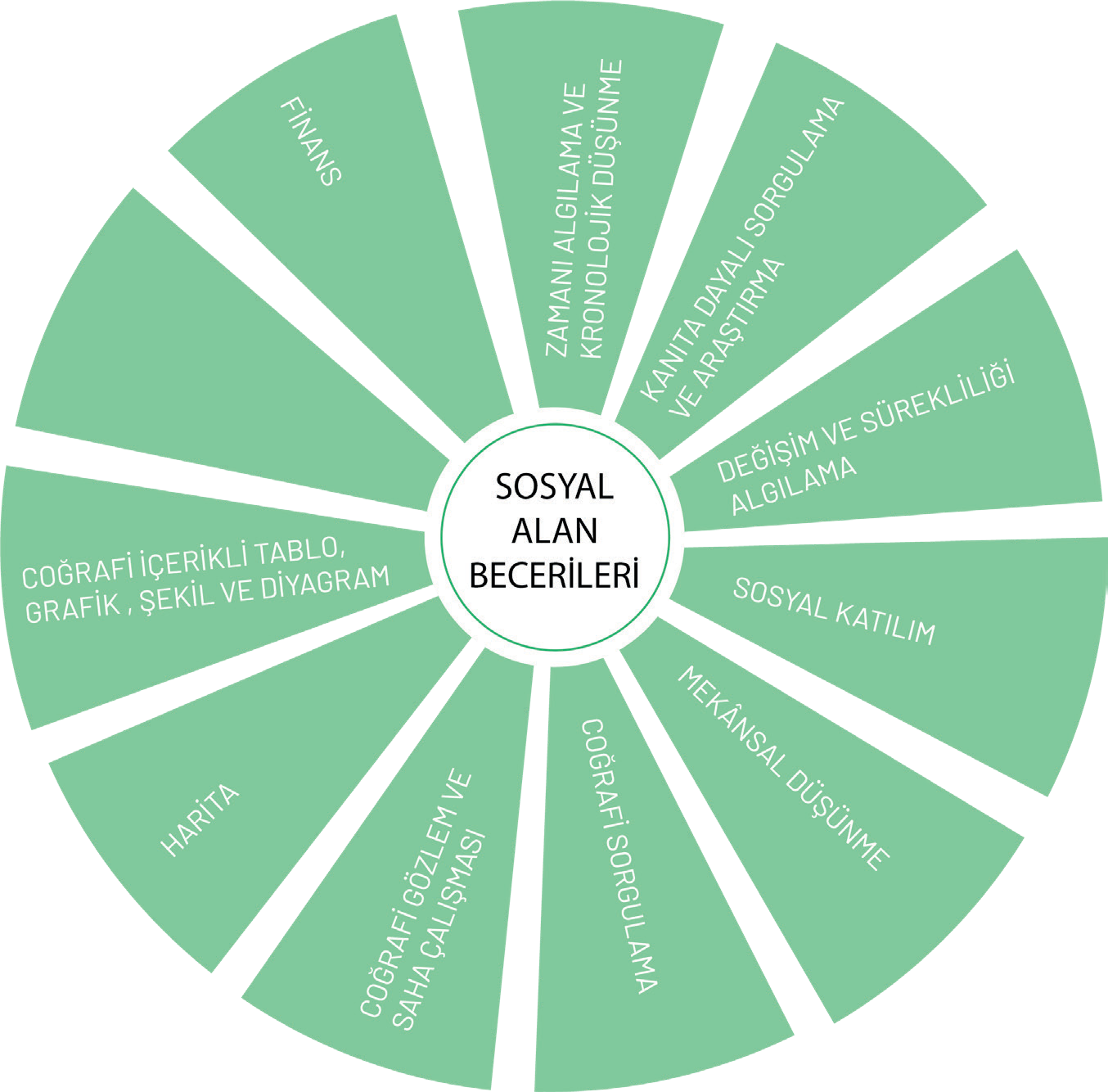 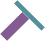 Sosyal Alan Becerileri:Zamanı Algılama ve Kronolojik Düşünme Kanıta Dayalı Sorgulama ve Araştırma Değişim ve Sürekliliği AlgılamaSosyal Katılım Mekânsal Düşünme Coğrafi SorgulamaCoğrafi Gözlem ve Saha Çalışma HaritaCoğrafi İçerikli Tablo, Grafik, Şekil ve Diyagram Eleştirel ve Sosyolojik DüşünmeFinansZAMANI ALGILAMA VE KRONOLOJİK DÜŞÜNMEOkul öncesinde zamanı algılama becerisi zaman ifadelerini (dün, bugün, yarın, önce, sonra, geçmiş, bugün, gelecek, takvim, saat) yerinde kullanmak, geçmişi ve bugünü birbirinden ayırabilmeyi sağlarken kronoloji becerisi de ardışık zamanda meydana gelen olayları anlayabilme ve hangisinin önce hangisinin sonra oluştuğunu tahmin edebilmeyi, yakın çevresinde yaşanan olayları geçmişten günümüze oluş sırasına koyabilmeyi sağlamaktadır. Çocuklara kendilerine ve ailelerine ait zaman şeritleri yaptırılarak onlardan günlük rutinlerine ilişkin görselleri oluş sırasına göre sıralamaları istenir. Çocukların tablo ve diyagramlar oluşturmaları sağlanarak bu beceriyi kazandırmanın ilk adımları atılmış olur.KANITA DAYALI SORGULAMA VE ARAŞTIRMAEğitimde resim, animasyon, tablo, grafik, harita, fotoğraf, müzede sergilenen nesneler gibi kanıt olarak sınıfta kullanılabilir. Kanıtların incelenmesi yoluyla çocukların merak duyguları harekete geçirilerek düşünme, sorgulama ve merakı doğrultusunda araştırma yapma becerileri kazandırılabilir. Kanıta dayalı sorgulama becerisinin harekete geçirilmesi yoluyla bilgi çocuğa hazır olarak verilmemeli ve çocuktan o bilgiyi ezberlemesi istenmemelidir. Çocuğun yakın çevresinde karşılaştığı geçmiş ve günümüze ait görsel, nesne ve mekânlardan her biri incelenebilecek kanıtlar olarak ele alınabilir.DEĞİŞİM VE SÜREKLİLİĞİ ALGILAMABireylerin ve toplumların zaman içinde nasıl değiştiğini bilmek, belirli unsurların ve taleplerin mevcut durumu nasıl koruduğunu anlamak, tarihsel olayları anlamlandırmak adına önemlidir. Değişim ve sürekliliği algılama becerisine sahip olan bireyler; çevrelerini daha iyi tanıyabilir, günümüzde yaşanan olayları daha iyi anlayabilir ve yorumlayabilir. Ayrıca bu beceriyi kazanmış bireylerin geçmişe, çevresindeki kültürel mirasa, coğrafi olay ve mekânlara ve yaşanan problemlere karşı kayıtsız kalmaması beklenir. Bu beceriler; okul öncesi dönemde çocuklara herhangi bir olay veya durum ile ilgili neden-sonuç ilişkilerini fark etme, benzerlik ve farklılıkları ayırt etme, problem durumlarına çözüm önerileri ileri sürme gibi yeterlilikler, somutlaştırılarak ve günlük yaşam ile ilişkilendirilerek kazandırılabilir.SOSYAL KATILIMSosyal katılım becerisinin temel amacı, çocuklarda öz güven duygusu geliştirmek ve sorumluluk becerileri kazandırmaktır. Çocukların bu becerileri edinebilmesi için bilimsel, sosyal, kültürel, sanat ve spor alanlarında okul içi ve okul dışı faaliyetlere katılımları sağlanmalıdır. Bir gruba dâhil olma, sorumluluk alma, iş birliği yapma, farklı görüşlere saygı duyma, görüşlerini ifade etme gibi davranış ve tutumlar bu beceri kapsamındadır. Sosyal katılım becerisi kazandırmaya yönelik olarak gerçekleştirilebilecek olan grup çalışmaları ve çocuğun yakın çevresindeki olaylarla ilgili yardımlaşma ve dayanışmaya yönelik topluma hizmet etkinliklerinde yer alması için oluşturulan fırsatlar, çocuğun toplumsal yaşama etkin bir vatandaş olarak katılımı konusunda ilk adımların atılmasını sağlayacaktır.MEKÂNSAL DÜŞÜNMEMekânsal düşünme; mekân kavramlarını bilme, temsil araçlarını kullanma ve akıl yürütme süreçlerini uygulama şeklinde üç unsurun yapıcı bir bileşimi olarak tanımlanabilir. Mekânsal düşünme becerisinde hedef; mekânsal düşünme alışkanlığına sahip, mekânsal düşünmeyi bilinçli bir şekilde kullanan ve mekânsal düşünmeye eleştirel bir bakış açısıyla yaklaşan bireylerin yetiştirilmesidir. Coğrafyaya yönelik beceriler çerçevesinde düşünülecek bu beceri, okul öncesi dönem çocuklarının özellikleri göz önünde bulundurulduğunda mekâna yönelik uzamsal algılarını desteklemeyi amaçlamaktadır. Bu algı, okul öncesi dönem çocuklarının özelinde üç bileşende tanımlanabilir: Yanında, altında, üstünde gibi mekânsal konum belirleyici yön kavramlarını bilme; basit taslak harita gibi mekâna ilişkin temsil araçlarını kullanma, akıl yürütme süreçlerini kullanarak bildiklerini uygulama. Bu çerçevede çocukların bulunduğu mekânda kendisini başka bir nesneye göre konum terimlerini kullanarak ifade etmesi, yakınlığını uzaklığını ifade etmesi, basit taslak harita üzerinde konum belirlemesi, rota izlemesi; sınıfına, okuluna ait basit bir taslak harita çizebilmesi, mekânı tanımlarken dağ, tepe, deniz, göl gibi yeryüzü şekilleri ve insan yapımı olan bina, köprü, baraj gibi belirgin coğrafi özellikleri tanımlaması beklenmektedir. Bu hususlar göz önünde bulundurularak okul içi ve okul dışı ortamlarda düzenlenecek etkinlikler hazırlanmalıdır.COĞRAFİ SORGULAMABu beceri çocukların merak duygusunu harekete geçirerek yakın çevrelerinde gözlemledikleri coğrafi olay, olgu ve mekânlar ile ilgili gözlemler yapmalarını; bunlar hakkında sorular sormalarını, bunlara cevap aramak üzere doğru kaynaklara başvurmalarını ve veri toplamalarını içermektedir. Ayrıca toplanan verilerin sözlü ya da görsel olarak düzenlenerek paylaşılması da okul öncesi dönemde çocuktan beklenen beceriler arasında yer almaktadır. Bu beceri kapsamında çocukların yakın çevrelerinde meydana gelen coğrafi olayları (iklim değişikliği, nehirlerin taşması, ormansızlaşma vb.) sorgulamaları, yakın çevrelerinde bulunan göl, deniz, dağ, baraj, akarsu gibi temel coğrafi oluşumları tanımalarına yönelik çalışmaların yapılması coğrafi sorgulama becerisinin kazandırılmasını sağlamaktadır.COĞRAFİ GÖZLEM VE SAHA ÇALIŞMACoğrafi gözlem coğrafi bir olay, olgu, konu ve mekân hakkında bilgi ve görüş edinmek; fikir sahibi olmak amacıyla duyu organları veya gözlem yoluyla yapılan incelemedir. Okulun bulunduğu coğrafi şartlar doğrultusunda bir orman, doğal park, hayvanların yaşam alanı incelenebilir. Ayrıca yaprakların, ağaç türleri incelenebilir. Doğal kaynakların olumlu ve olumsuz kullanım örneklerinin gözlemlenebileceği göl, akarsu gibi kaynaklara yakın mekânlarda yapılacak inceleme gezileriyle okul öncesi dönemde coğrafi gözlem ve saha çalışması becerisine yönelik etkinlikler gerçekleştirilebilir.HARİTAHarita, küre ve modeller coğrafi bilgi ve becerilerin çocuğa kazandırılmasında yararlanılan önemli materyallerdendir. Okul öncesi dönemde bu beceri gerçek nesneler, üç boyutlu nesneler, basitleştirilmiş çizimler ve çocuklar tarafından üretilmiş basit harita ve krokiler kullanılarak kazandırılabilir. Çocuğun sınıfındaki büyük nesnelerin yerini konum ve yön kavramlarını da kullanarak tarif etmesi ya da basit kroki ve harita üzerinde görsellerden hareketle belirlenen bir nesnenin yerini tarif edebilmesi ve bulabilmesine yönelik etkinliklerle becerinin temelleri atılabilir. Harita okumaya yönelik faaliyetleri, harita oluşturma etkinlikleri takip edecektir. Bu kapsamda çocuğun kendi basit harita ve krokisini oluşturmasına yönelik çalışmalar gerçekleştirilebilir.COĞRAFİ İÇERİKLİ TABLO GRAFİK, ŞEKİL VE DİYAGRAMTablo, grafik, şekil ve diyagramlar toplanan verilerin görsel olarak sunulması ve kolay anlaşılmasını sağlaması açısından önemli materyallerdir. Çocuğun sıkça karşılaştığı ya da ileride karşılaşacağı bu materyalleri doğru anlayabilmesi, bunlardan çıkarımlar yapabilmesi, kendi topladığı verileri tablo ve grafiklerle görselleştirerek paylaşabilmesi için okul öncesi dönemden başlamak üzere tablo, grafik, şekil ve diyagram becerisi kazandırılması gerekmektedir.Bu becerinin kazandırılması için çocukların sınıfta bulunan mevsim şeridi, hava durumu, sınıf mevcut grafiği gibi tablo ve grafikleri incelemesi ve bunlar üzerine konuşması sağlanır. Sonraki aşamalarda çocuklara topladığı verilerle çeşitli görsel ve materyaller kullanarak tablo, grafik, şekil ve diyagram oluşturma çalışmaları yaptırılarak onların bu becerileri desteklenebilir.ELEŞTİREL VE SOSYOLOJİK DÜŞÜNMEEleştirel ve sosyolojik düşünme, çocuğun toplumla uyum ve iş birliği içerisinde yaşamasına katkıda bulunacak bir beceridir. Uyumun sağlanması için ilk olarak somut ve somut olmayan kültürel unsurlar kullanılarak çocuğun kendi kültürünü tanıması amaçlanır. Çocuğun kendi kültürünü tanımasıyla başlayan süreci farklı kültürleri tanıma aşaması takip eder. Çocukların sosyal medyada gördüğü, televizyonda izlediği, resimli çocuk kitaplarında rastladığı farklı kültürlere karşı farkındalık kazanmasını ve onların farklılıklarına saygı duymasını sağlamak önemlidir. Bu becerinin kazandırılmasına yönelik sınıf içi etkinliklerde millî kültürü ve farklı kültürleri temsil eden çeşitli kıyafetler, yiyecekler, bayraklar, eşyalar, müzikler, çizgi filmler, resimli çocuk kitapları vb. kullanılabilir.FİNANSToplumsal yaşamın başarılı bir şekilde sürdürülmesinde bireylerin haklarını kullanabilmeleri ve sorumluluklarını yerine getirebilmeleri için çağın gereklerinden olan finans becerisi, temel finansal bilgileri kavrama ve bilinçli finansal kararlar alabilmeyi içermektedir. Bu beceri kapsamında okul öncesi dönem çocuklarından gelire erişim yollarını fark etmesi, gelir kaynaklarını sıralaması, gelir ve harcama arasında ilişki kurması ve gelir ile satın alma gücünü ilişkilendirmesi beklenmektedir.Finans becerisi çerçevesinde çocuğun öncelikle farkındalığının desteklenmesi ardından kavramsal, sosyal duygusal ve alana özgü becerilerin işlevsel olarak kullanılması ve son aşamada eylemsellik seviyesinde bilgi ve becerilerin kullanılmasını hedeflenmektedir. Finans becerisini kazandırmaya yönelik meslek ile gelir ilişkisine yönelik etkinlikler, aile katılımlarını da içeren mesleK tanımları ya da konuk çağırma, alışveriş içerikli geçici merkezlerin oluşturulması ve bu merkezlerde gerçekleştirilecek etkinlikler planlanarak paranın kullanım alanları, ürün fiyatları ve satın alma unsurları hakkında bilgi sahibi olmaları desteklenebilir.Bütün bu unsurlar bir araya getirildiğinde “Sosyal Alan Becerileri” çocukların hem bu alana özgü becerileri kazanması hem de disiplinler arası ilişkiyle diğer alanlardaki becerileri de kazanarak bilgiye dayalı olmayan, analitik düşünme, eleştirel düşünme, problem çözme becerisi, yaratıcılık, iletişim ve iş birliği gerektiren “Erdem-Değer-Eylem Modeli” bağlamında millî, manevi ve ahlaki değerleri kazanmasını hedeflemektedir.SOSYAL ALANI ÖĞRENME ÇIKTILARI VE AÇIKLAMALARISBAB1.                Zamanı                Algılama                ve                Kronolojik                Düşünme SAB.1. Günlükhayattaolay/konu/durum/zamanailişkindeğişenvebenzerlikgösterenözelliklerikarşılaştırabilme Gece-gündüz, sabah-akşam, dün-bugün-yarın kavramlarının özelliklerini söyler.Gece-gündüz, sabah-akşam, dün-bugün-yarın gibi zaman ifadelerini yerinde kullanmayı ifade eder. Çocukların bu kavramları uygun şekilde kullanabilecekleri olay/olgular, hikâyeler, drama çalışmaları ile kavramların özelliklerini keşfetmelerine fırsat tanınır. Görsel materyallerle sabah rutinleri ile akşam rutinleri arasındaki benzerlikler ve farklılıkları belirlemelerine imkân verilebilir.Yakın çevresinde kutlanan millî ve dini bayramlarda, 10 Kasım Atatürk'ü Anma Günü ile Atatürk Haftası gibi anılan özel günlerde neler yapıldığını ifade eder.Millî bayramlar, dini bayramlar ile özel günler ve anma günlerinde ailesi ve yakın çevresinde yapılanların (bayram ziyaretleri, anma törenleri, kutlamalar) ifade edilmesini içerir. Bahsi geçen millî ve dini bayramların tarihleri,kaç gün sürdüğü, anlam ve önemleri, gelenekleri, oluşturulan programlar gibi özellikleri açısından benzerlik ve farklılıklar konuşulabilir/tartışılabilir. Çocukların gelişim özelliklerine uygun olarak bayramlar ve anma günlerinde şiir, drama, şarkı gibi çalışmalarla beceri desteklenebilir.SAB.2. Yakın çevresindeki olay/dönem/kavramları kronolojik olarak sıralayabilmeGün akışındaki eylemlerini oluş sırasına uygun olarak sıralar.Kronoloji becerisi ardışık zamanda meydana gelen olayları anlayabilme ve hangisinin önce hangisinin sonra oluştuğunu tahmin edebilmeyi, yakın çevresinde yaşanan olayları geçmişten günümüze oluş sırasına koyabilmeyi sağlamaktadır. Çocuklara kendilerine ve ailelerine ait zaman şeritleri yaptırılarak onlardan günlük rutinlerine ilişkin görselleri oluş sırasına göre sıralamaları istenebilir.SAB.3. Olay/dönem ve kavramları zamanla değişen ve benzerlik gösteren özelliklerine göre değerlendirebilmeGeçmişte kullanılan çeşitli nesnelerin günümüzdeki hâlleri ile benzerlik ve farklılıklarını karşılaştırır.Geçmişte kullanılan çeşitli nesnelerin günümüzdeki hâlleri ile benzerlik ve farklılıklarını karşılaştırabilmeleri için görsellerden, gerçek materyallerden yararlanılabilir. Örneğin, anne babasının geçmiş yaşantısında kullanmış olduğu telefon ile günümüzde kullandığı telefonun benzerlik ve farklılıklarını keşfetmelerine olanak sağlanır.SBAB2. Kanıta Dayalı Sorgulama ve Araştırma BecerisiSAB.4.Yakın çevresindeki yaşantılardan yola çıkarak merak ettiği konulara yönelik sorular sorabilmeYakın çevresindeki nesne, kişi, yer ve olaylar hakkında merak ettiği konuya/probleme yönelik sorular sorar.Yakın çevresinde karşılaştığı nesneler, kişiler, yerler ve olaylar ile ilgili dikkatini çeken, merak ettiği konu ya da problemlere yönelik sorular sormayı içerir. Çocukların ilgi alanları doğrultusunda dikkat çekici uyarıcılar ve öğrenme ortamları oluşturularak, konu/problemi fark eden çocukların buna yönelik sorular sorması teşvik edilir.SAB.5. Merak ettiği konuya yönelik kaynakları inceleyebilmeYakın çevresinde merak ettiği konulara yönelik görsel/işitsel kaynakları inceler.Çocukların resimli öykü kitapları, dijital araçlar, afişler, broşürler ve benzeri içerikler çeşitli görsel materyalleri incelemelerine odaklanılmalıdır. Çocukların kendisine sunulan seçenekler arasından merak ettiği materyalleri seçmesini ve materyalleri ilgi alanına göre incelemesi beklenir.SAB.6. Geçmişte veya günümüzde yakın çevresinde gerçekleşen bir olay/konu/durumla ilgili kaynaklardan dinlediklerini/izlediklerini kendi ifadeleriyle yorumlayabilmeKaynaktaki görsel/işitsel ögelerden merak ettiği nesne/durum/olayı ifade eder.Çocukların resimli öykü kitapları, dijital araçlar, afişler, broşürler ve benzeri içerikler çeşitli görsel materyalleri inceleyerek ilgi alanları doğrultusunda merak ettiği noktaları ayırt etmesi beklenir. Çocukların merak ettiği nesne, durum ya da olayı farklı şekillerde ifade etmesi teşvik edilir.İncelediği görsel/işitsel kaynaklardan edindiği bilgileri bağlamını değiştirmeyecek şekilde kendi ifadeleriyle anlatır.İncelenen resimli öykü kitapları, dijital araçlar, afişler, broşürler ve benzeri içerikler çeşitli görsel materyallerden edinilen bilgileri sınıf ortamında arkadaşları ve öğretmeni ile paylaşması desteklenmelidir. Bu paylaşımlar sırasında bilgileri kendi cümleleriyle ve bağlamından kopmadan ifade etmelerine yönelik etkinlikler planlanması beklenmektedir.SBAB4. Değişim ve Sürekliliği AlgılamaSAB.7. Günlük hayatta karşılaştığı nesne/yer/toplum/olay/konu/durumlara ilişkin zaman içerisinde değişen ve benzerlik gösteren özellikleri karşılaştırabilmeGünlük hayatta kullanılan çeşitli nesne ve mekânların özelliklerini söyler.Günlük hayatta kullanılan nesnelerin fiziksel özellikleri (renk koku, tat, miktar gibi) ve karşılaşılan mekânların fiziksel özelliklerini (yükseklik, sıcaklık, iç-dış mekân, aydınlık-karanlık gibi) söylemeyi içerir. Bunun için çocukların farklı özelliklerde nesneleri ve mekânları gözlemleyebilmesi için okul dışı öğrenme etkinlikleri düzenlenebilir. Bununla birlikte günlük hayatta kullandığı nesnelerin ve mekânın kullanım (işlev gibi) özelliklerini söylemesine yönelik gezi- gözlem ve gerçek materyallerle etkinlikler düzenlenebilir.Günlük hayatta karşılaştığı çeşitli nesne ve mekânların zaman içerisinde değişen/değişmeyen özelliklerini açıklar.Günlük hayatta karşılaştığı çeşitli nesne ve mekânların zaman içerisinde değişen/değişmeyen fiziksel ve kullanım özelliklerini ifade etmeyi içerir. Örneğin, aynı mekânın farklı zamanlarda çekilmiş fotoğraflarını karşılaştırarak mekânın değişen/değişmeyen özelliklerini belirlemeleri sağlanabilir. Benzer şekilde geçmişten günümüze bilgisayar, telefon, televizyon gibi araçlardaki görünüm, işlev ve kullanım açısından araçların değişen/değişmeyen özellikleri incelenebilir. Bu sayede çocukların değişen ve değişmeyen özelliklere yönelik becerileri desteklenebilir.SBAB5. Sosyal KatılımSAB.8.Yakın çevresinde oluşan gruplarla sosyal temas oluşturabilmeDâhil olduğu oyun/etkinlik/proje grup çalışmalarında iletişimi başlatır.Sınıf ortamında dâhil olduğu oyun/etkinlik/proje grup çalışmalarında grup arkadaşları ile etkileşime geçmek için iletişim kurma sürecini içerir.Dâhil olduğu grubun amaçları doğrultusunda yapılacak çalışmalar hakkında görüşlerini söyler.Sınıf ortamında dâhil olduğu oyun/etkinlik/proje gruplarının amaçları doğrultusunda yapılacak olan çalışmalar hakkında görüşlerini ifade etmeyi içerir. Çocukların ilgi ve merakları doğrultusunda oluşturulan grupların amaçlarına ulaşmasını sağlayacak yollara yönelik çocukların kendi görüşlerini ifade edebilecekleri ortamlar hazırlanmalı, grup içerisinde çeşitli soru ve problemler hakkında çocukların fikirlerini paylaşmalarına fırsat tanınmalıdır.Grup içi iletişimi artırmaya yönelik etkinliklere katılır.Sınıf ortamında dâhil olduğu oyun/etkinlik/proje gruplarında iletişim sürecini grup arkadaşları ile birlikte etkin bir şekilde başlatıp sürdürebilmesine yönelik öğretmen rehberliğini içerir. Bu süreçte grup arkadaşlarını dinleme ve dinlediklerine yönelik uygun ifadeler kullanabilme becerilerini kapsamaktadır.SBAB7. Mekânsal DüşünmeSAB.9. Yakın çevresindeki coğrafi olay, nesne, mekân ve kişilerin konumunu algılayabilmeBulunduğu mekânda kendisinin/nesnelerin/mekânların konumunu yön/konum terimlerini kullanarak ifade eder.Çocukların bulunduğu mekân içerisinde (sınıf, okul bahçesi gibi) kendisinin, nesnelerin, mekânların konumunu yön ve konum terimlerini kullanarak belirtmelerini içerir. Çocukların; yakın, uzak, yanında, arasında, üstünde, altında gibi terimleri ifade etmelerine ve günlük yaşamlarında kullanmaya teşvik edici etkinlikler planlanmalı ve ortamlar oluşturulmalıdır. Öğretmenler, bu beceriyi desteklemek için eğitsel oyunlardan faydalanabilirler. Sınıfta belirlenen bir nesnenin yerini tarif etme, saklanan nesneyi bulma üzerine oyunlar kurgulanabilir. Ben kimim? Nesi var? gibi oyunlar sınıftaki bir nesnenin seçilmesi ve konum özelliklerinin verilmesi şekline dönüştürülerek oynatılabilir. Ayrıca, sınıf dışında da konum bulma ile ilgili keşif oyunları düzenlenebilir. Öğretmenler ayrıca, çocukların bu beceriyi günlük yaşamlarında da kullanmalarını teşvik etmelidirler. Örneğin, günlük rutinler sırasında çocuklara evlerinin yakınında bulunan mekânlar, okula uzaklık yakınlık, odalarında bulunan nesneler hakkında soru cevaplar aracılığıyla konum ifadelerini kullanmaya ve nesnelerin konumunu belirlemeye yönelik sohbetler gerçekleştirebilirler. Bu şekilde, çocuklar hem mekânsal farkındalıklarını geliştirir hem de günlük yaşamlarında aktif bir şekilde kullanabilecekleri dil becerilerini pekiştirirler.b. Kendisine verilen kroki üzerinde belirlenen rotayı takip ederek hedefi bulur.Kendisine verilen kroki üzerinde belirlenen rotayı takip ederek hedefi bulur.Sınıf veya okul içerisinde belirgin özelliklere sahip (öğretmen masası, müdür odası, yemekhane gibi) yerleri gösteren krokiler hazırlanarak başlangıç ve varış noktaları arasında belirli bir rota doğrultusunda çocukların hedeflenen yere ulaşması beklenmektedir. Öğretmenler, bu beceriyi desteklemek için sınıf içerisinde belirli bir rota çizebilir ve çocuklara bu rotayı takip etmelerini sağlayan bir oyun düzenleyebilirler. Çocuklara, öğretmen masasından başlayarak belirli bir noktaya veya odadan çıkış kapısına kadar olan rotayı takip etmeleri için krokiler verebilirler. Buetkinlik, çocukların mekânsal yönelim yeteneklerini geliştirirken aynı zamanda dikkatlerini odaklama ve talimatları izleme becerilerini de güçlendirir. Ayrıca, okul bahçesinde veya okulun farklı bölümlerinde düzenlenecek bir hazine avı etkinliği de çocuklara rotayı takip etme becerilerini geliştirmelerine yardımcı olabilir. Çocuklara, belirli noktalarda saklanmış ipuçlarını takip ederek hazineye ulaşmaları için bir harita veya kroki verilebilir. Bu etkinlik, çocukların birlikte çalışma, iletişim ve problem çözme becerilerini de geliştirirken aynı zamanda eğlenceli bir öğrenme deneyimi sunar.Belirlenen nesnenin görselini kroki üzerinde doğru konuma yerleştirir.Krokinin işlevini yapılan etkinlikler yoluyla pekiştiren çocuklardan basit kroki içerisine konuma uygun şekilde görsel yerleştirmesi beklenmektedir. Sınıf içerisinde belirgin özelliklere sahip (öğretmen masası, kitap merkezi, çocukların dolabı gibi) bir yerin görselini sınıf krokisinde uygun yere yerleştirmesine yönelik etkinlik planlanabilir. Öğretmenler çocukların anlayabileceği basit krokiler ve bu krokilerdeki nesnelerin görselleri gibi somut materyalleri kullanabilirler. Örneğin, sınıfın bir krokisi ve sınıftaki belirli nesnelerin küçük karton veya plastik modelleri oluşturulabilir. Etkinliklerde, çocukların krokiler üzerindeki nesneleri doğru konumlara yerleştirmelerini isteyebilirler. Öğretmenler, çocuklara sınıf krokisini verilebilir ve çocuklardan belirli nesnelerin yerlerini işaretlemelerini isteyebilir, işaretlemeler için küçük nesneler, etiketler kullanılabilir. Çocukların doğru şekilde nesneleri kroki üzerinde yerleştirdiklerinde olumlu geri bildirimler vererek onların özgüvenlerini artırabilir.SAB.10. Yakın çevresinde yer alan mekânın coğrafi koşullarını tanımlayabilmeYakın çevresinin çeşitli coğrafi özelliklerini ifade eder.Yakın çevresine ait hava olaylarını (yağmur, kar, dolu gibi) ve yakın çevresinde karşılaştığı yeryüzü şekillerini (dağ, göl, akarsu ve deniz gibi) söyleyebilme yeteneklerini içerir. Çocukların bu özellikleri ifade etmelerini desteklemeye yönelik olarak resimli öykü kitapları, dijital araçlar, afişler, broşürler ve benzeri içerikler çeşitli görsel materyallerden faydalanılabilir. Öğretmenler, çocukların yakın çevrelerindeki coğrafi özellikleri anlamalarına yardımcı olmak, öğrenme sürecini daha etkili hale getirmek için duyusal deneyimler sağlanabilir. Örneğin, çocuklar yağmur yağdığında bir kapta yağmur damlalarını hissedebilir veya bir göl, deniz veya akarsu kenarına gezi düzenlenerek coğrafi özellikleri gözlemleyerek keşfedebilirler. Öğretmenler, doğa yürüyüşleri ve geziler sırasında çocukların doğrudan deneyimler yaşamasını sağlayarak öğrenmeyi pekiştirebilir. Çocukların coğrafi özellikler hakkında düşünmelerini teşvik etmek için “Bugün hava nasıl? Dışarıda neler görüyorsunuz?” gibi sorular sorabilir. Coğrafi özellikleri anlamak için oyun ve drama etkinlikleri kullanılabilir. Örneğin, çocuklar bir dağ, göl veya deniz gibi coğrafi özellikleri taklit edebilirler. Bu taklit oyunları sırasında, öğretmenler çocuklara dağların yüksek ve sarp olduğunu, göllerin genellikle su birikintileri olduğunu ve denizlerin büyük su kütleleri olduğunu görseller ve videolar aracılığıyla göstererek coğrafi kavramları somutlaştırabilir. Ayrıca, çocuklar oyun sırasında yağmur, kar veya güneşli havayı taklit edilebilir.SBAB8. Coğrafi Sorgulama BecerisiSAB.11. Merak ettiği coğrafi olay/olgu ve mekân/durumlara yönelik sorular sorabilmeGörseli/sembolü gösterilen hava olaylarının isimlerini söyler.Görseli/sembolü gösterilen hava olaylarından yağmur, gökkuşağı, kar, dolu gibi coğrafi olayların isimlerini söylemelerini ifade eder. Çocukların bu kavramları uygun şekilde kullanabilecekleri olay/olgular, hikâyeler, drama, fen çalışmaları ile kavramların özelliklerini keşfetmelerine fırsat tanınır. Bu becerinin gerçekleştirilmesine yönelik öğretmenler çocuklara yağmur, kar, gökkuşağı gibi coğrafi olayları deneyimleyebilecekleri somut etkinlikler ve gözlemler sunabilir. Örneğin, yağmur yağdığında dışarıda yağmuru izlemek veya yapay kar oluşturarak oynamak gibi etkinlikler düzenleyebilir. Çocuklara hava olaylarını ve coğrafi olayları gösteren resimler, kartlar veya semboller kullanabilir. Örneğin, renkli kartlar üzerinde yağmur damlaları, kar taneleri ve gökkuşağı resimleri kullanarak çocukların bu kavramları tanımlamalarını sağlayabilir. Hava olayları ve yeryüzü şekilleri ile ilgili kartlar hazırlanarakçeşitli kart oyunları oynatılabilir. Sınıfta bulunan hava grafiği üzerinde incelemeler yaptırarak hava olaylarını ifade etmelerini, özellikleri hakkında tahminler yürütmelerini sağlayabilir. Doğa yürüyüşleri ve açık hava etkinlikleri düzenleyerek çocukların çevrelerindeki coğrafi olayları keşfetmelerini sağlayabilir. Örneğin, bir göl kenarında veya parkta yağmur sonrası gökkuşağı oluşumu gibi doğal olayları gözlemlemelerine fırsat verebilir.Görseli gösterilen yeryüzü şekillerinin isimlerini söyler.Görseli/sembolü gösterilen dağ, deniz, göl, akarsu gibi yeryüzü şekillerinin isimlerini söylemelerini ifade eder. Çocukların bu kavramları uygun şekilde kullanabilecekleri olay/olgular, hikâyeler, drama, çevre ve fen çalışmaları ile kavramların özelliklerini keşfetmelerine fırsat tanınır. Öğretmenler doğa gezileri düzenleyerek çocukların gerçek dağları, denizleri ve gölleri görmelerini ve tanımalarını sağlayabilir. Çocuklara yeryüzü şekillerini gösteren resimler, kartlar veya semboller kullanarak kavramları tanımalarını sağlayabilir. Örneğin, dağların resimlerini göstererek onları tanımlamalarını ve adlandırmalarını isteyebilir. Göl, deniz, dağ, akarsu gibi yeryüzü şekillerini gösteren videolar izletilebilir. Bu kavramların geçtiği hikâyeler okunarak çocukların ilgili kavramı fark etmeleri sağlanabilir. Kavramlar ile ilgili öykünme oyunları oynatılabilir, çocuk verilen kavramı çeşitli hareketler veya sesler çıkararak anlatmaya çalışır.Merak ettiği hava olayları/yeryüzü şekilleri ile ilgili sorular sorar.Yakın çevresinde karşılaştığı merak ettiği hava olayları (yağmur, kar, dolu gibi) ve yeryüzü şekilleri (dağ, göl, akarsu ve deniz gibi) ile ilgili sorular sormasını içerir. Çocukların soru sormalarının desteklenmesi için farklı materyaller ile zenginleştirilmiş sınıf ortamı ve öğrenme merkezlerinin oluşturulması önemlidir. Bu becerinin gerçekleştirilmesine yönelik öğretmenler çocukların merak ettiği hava olaylarını ve yeryüzü şekillerini doğal çevrelerinde keşfetmelerine fırsat tanımalıdırlar. Örneğin, kar yağdığı bir gün dışarı çıkarak kar tanelerini hissetmelerini ve gözlemlemelerini sağlayabilir. Bir gölün veya akarsuyun yakınından geçerken neler gözlemlediklerini tartışabilir. Görsel materyaller, videolar, resimler veya hikâyeler aracılığıyla hava olayları ve yeryüzü şekilleri hakkında bilgi verebilir. Bu materyaller, çocukların merakını artırabilir ve daha fazla soru sormalarını teşvik edebilir. Çocuklara bir akarsuyun veya denizin şeklini kumla oluşturmaları için fırsatlar sunulabilir. Öğretmenler çocuklara hava olayları ve yeryüzü şekilleri ile ilgili açık uçlu sorular sorarak düşünme becerilerini geliştirmelerine olanak tanıyabilir. Örneğin, “Gökyüzünde neden bazen bulutlar oluşur?” gibi sorularla çocukların çıkarımda bulunmaları ve daha fazla soru sormaları sağlanabilir.SBAB9. Coğrafi Gözlem ve Saha ÇalışmasıSAB.12. Coğrafi gözlem ve saha çalışmasını gerçekleştirebilmek için gerekli olan hazırlığı yapabilmeGezi-gözlem çalışması kapsamında gidilecek mekân ve yapılacak çalışmalara yönelik görselleri inceler.Yakın çevresinde yapılacak olan gezi-gözlem çalışması kapsamında gidilecek mekâna ve yapılacak çalışmalara ilişkin görselleri incelemeyi içerir. Öğretmen gezi öncesi sınıfa gezi-gözlem çalışması kapsamında gidilecek mekâna ilişkin resimli öykü kitapları, poster, afiş, broşür gibi yazılı materyaller veya dijital materyaller gösterilerek çocukların incelemesini ve gidilecek yer hakkında sorular sormalarını sağlayabilir. Gidilecek yerde görülecekler ile ilgili tahminler yürütmelerini sağlayabilir. Mekânın iç ve dış görselleri ile yapılacak çalışmaları içeren görsellerin incelenmesi sağlanabilir. Öğretmen çocuklara “Bugünkü gezi öncesi, gidilecek mekân ve yapılacak çalışmalarla ilgili görselleri birlikte inceleyeceğiz. Bu görseller, bize nereye gideceğimizi ve ne tür aktiviteler yapacağımızı gösteren önemli bilgiler içeriyor.”, “Öncelikle, gidilecek mekânın dışına ait görselleri birlikte inceleyelim. Bu görsellerde mekânın bulunduğu çevreyi, doğal özelliklerini ve etrafındaki yerleri görebiliriz. Örneğin, dağlar, nehirler veya ormanlar varsa, bu görsellerde görebiliriz.”, “Sonra, mekânın içini gösteren görsellere bakacağız. Burada, mekânın içinde hangi alanların olduğunu, ne tür araştırmalar yapabileceğimizi ve hangi coğrafi unsurların incelenebileceğini görebiliriz.”, “Görsellerdeki detaylara dikkat ederek, gezi sırasında neler gözlemleyebileceğimiz hakkında fikir sahibi olabiliriz. Örneğin, göl veya deniz gibi su kütlelerinin yanında hangi bitki ve hayvan türlerinin yaşadığını görebiliriz." şeklinde açıklamalar yapabilir. Bu tür açıklamalar, çocukların coğrafi gezi-gözlem çalışması öncesi görselleri inceleyerek mekânı ve yapılacak etkinlikleri daha iyi anlamalarına ve geziye hazırlanmalarına yardımcı olabilir. Görsel materyaller, çocukların coğrafya konusundaki merakını artırarak geziye daha motive olmalarını sağlayabilir.Gezi-gözlem çalışması sırasında kendi güvenliğini ve sağlığını korumak için dikkat edilmesi gereken hususları söyler.Gezi-gözlem çalışması sırasında kendisinin güvenliği için dikkatli ve kontrollü bir şekilde hareket etmesi beklenir. Kendi güvenliğini ve sağlığını korumak için dikkat edilmesi gereken hususları ifade etmesi desteklenir. Öğretmenler, gezi-gözlem sırasında meydana gelebilecek sorunlara ilişkin afişler hazırlayarak sınıfta bu afişleri çocuklara inceletebilir. Gezi-gözlem çalışması sırasında sorun yaşanmaması için, kendi güvenliklerini ve sağlıklarını korumak için neler yapmaları, neler yapmamaları gerektiği sorularak çocuklarla birlikte gezi-gözlem kuralları listesi oluşturulabilir. Her çocuk söylediği bir kural ile ilgili resim çizebilir. Kuralı ve kurala uyulmadığında yaşanabilecekleri arkadaşlarına anlatabilir. Bu gibi açıklama ve etkinlikler ile öğretmenlerin bu hususlara vurgu yapması, çocukların bilinçli ve güvenli bir şekilde geziye katılmalarını sağlayacaktır.SAB.13. Coğrafi gözlem ve çalışma sahasında planlanan çalışmaları uygulayabilmeGezi-gözlem çalışması sırasında takip edilecek sözlü/görsel yönergeleri uygular.Gezi-gözlem çalışması sırasında takip edilecek sözlü/görsel (kroki, tablo, grafik, görseller gibi) yönergelere uygun olarak hareket etmesi beklenir. Okul öncesi öğretmeni, becerinin oluşması için çocuklara gezi gözlem sırasında basit bir kroki üzerinde gösterilen noktaları takip etmeleri ve eşleştirmeleri için basit oryantiring tarzı oyunlar tasarlayabilir. Örneğin, kroki üzerindeki noktaları belirli bir sırayla takip ederek gezi alanındaki belirli noktalara ulaşmalarını sağlayabilir. Mekânın krokisi üzerinde belirli noktaları işaretleyebilir ve çocuklardan bu noktalara doğru yönelmelerini isteyebilir. Çocuklar gezi sırasında bir tablo veya grafik üzerindeki bilgileri görsel olarak inceleyebilir ve bu bilgilere göre çocukların belirli gözlemler yapmaları istenebilir. Örneğin, hava durumu tablosu üzerindeki bilgilere göre hangi hava koşullarının beklendiği tartışılabilir. Öğretmen gezi gözlem sırasında çocukların dikkatini çeken bitki ve taşları, ağaçları, böcekleri, kuşları, bulutları, yolları, köprü baraj, göl vb. gezi-gözlem sahasında bulunan canlı cansız, doğal ve beşeri unsurları gözlemlemelerine; büyüteç kullanarak çevreden topladıkları ve gördükleri bu örnekleri incelemelerine yönelik yönergeler verebilir.Gezi-gözlem çalışma sahasında çevreyi olumsuz etkileyecek davranışlardan kaçınır.Gezi-gözlem çalışma sahasında çevreyi olumsuz etkileyecek davranışlardan (yere çöp atma, bitkiyi koparma gibi) kaçınmayı içerir. Bunun için öğretmenin gezi-gözlem sahasına gitmeden önce gerekli bilgilendirmeleri yaparak çocuklarda duyarlılık oluşturması önemlidir. Bu sayede çevreye duyarlı, çevreyi koruyan, örnek davranışlar sergileyen bireyler olmaları desteklenebilir. Bu becerinin edinilebilmesi için öğretmenin geziye çıkmadan önce çocukları çevre konusunda bilgilendirmesi önemlidir. Çevrenin neden korunması gerektiği ve olumsuz davranışların çevreye zararlarını anlatmak, çocukların bilinçlenmesine yardımcı olacaktır. Ayrıca öğretmen, gezi sırasında örnek davranışlar sergileyerek çocuklara model olmalıdır. Çöp atmayan, bitkileri koparmayan ve doğayı koruyan davranışları çocuklara gösterilmelidir. Çocukları çevreyi koruma konusunda sorumluluk vermek, onların bu konuda daha duyarlı olmalarını sağlar. Örneğin, gezi sırasında çocuklara çöpleri çöp kutusuna atma veya bitkileri sulama gibi basit görevler verebilir. Çocukların çevreyi koruma konusundaki davranışları hakkında geri bildirim verilmeli ve olumlu davranışlar teşvik edilmelidir.SAB.14. Coğrafi gözlem ve çalışma sahasından elde edilen sonuçları sözlü/görsel yolla raporlaştırabilme Gezi-gözlem çalışma sahasında elde ettiği materyallerden ürün oluşturur.Gezi-gözlem çalışma sahasında elde ettiği materyallerden (taş, yaprak, dal, kozalak gibi) ürün oluşturmalarını içerir. Bu ürünler sanat çalışmaları, fen ve matematik çalışmaları kapsamında değerlendirilebilir. Öğretmenler çocukların elde ettikleri materyalleri kullanarak yaratıcı sanat projeleri yapmalarını teşvik edebilir. Örneğin, taşları boyama veya üzerlerine desenler yapma, yaprak ve dallardan doğa temalı resimler oluşturma gibi aktiviteler düzenleyebilir. Çocuklar kozalaklardan hayvan figürleri oluşturabilir, yaprak ve dalları kullanarak doğa temalı süs eşyaları yapabilir. Taşları kullanarak bir doğa parkı modeli oluşturabilir veya yaprak ve dalları kullanarak bir minyatür orman oluşturabilir. Çocuklar bu aktiviteleri yaparken gruplar halinde çalışmaya teşvik edilebilir. Her grup kendi materyallerini kullanarak bir ürün oluşturabilir ve sonunda ürünlerini sınıfta sergileyebilirler.Gezi-gözlem çalışma sahasından oluşturduğu ürünlerini sözel ya da görsel olarak sunar.Gezi-gözlem çalışma sahasından oluşturduğu ürünlerini sözel ya da görsel olarak sunmasını yönelik çalışmalar planlanabilir. Öğretmen becerinin gerçekleştirilmesine yönelik olarak çocuklara kendi ürünlerini sözlü olarak sunmaya teşvik edebilir. Onlara hazırlanmaları için zaman vermeli ve sınıfta veya küçük gruplarda sunum yapmalarını sağlamalıdır. Sergi günü düzenleyerek çocukların ürünlerini sergilemelerine ve sınıf arkadaşlarına/ okula/ebeveynlere göstermelerine olanak tanınabilir. Olumlu ve yapıcı geri bildirimlerle çocukların kendilerini ifade etme ve sunma becerilerini geliştirmelerine yardımcı olunabilir.SBAB10. HaritaSAB.15. Yakın çevresi ile ilgili olarak hazırlanmış olan basit krokiyi okuyabilmeKrokide yaygın olarak kullanılan basit renk, şekil ve sembollerin isimlerini söyler.Krokide yaygın olarak kullanılan basit renk (mavi, yeşil), şekil (üçgen, kare) ve sembollerin (hastane, oyun parkı, market, eczane) isimlerini söylemeyi içerir. Öğretmenler bu becerinin edinimine yönelik kullanılacak renkler için renkli kartlar, şekiller için kesilmiş kartonlar ve semboller için resimler veya kartlar kullanabilir. Örneğin, bir mavi kare sembolünü göstererek “Bu sembolün rengi ve şekli nedir?” diye sorabilir ve çocuklardan cevap vermelerini isteyebilir. “Bu sembol hangi mekânı temsil ediyor olabilir?” gibi sorularla çocukların çıkarımda bulunmaları sağlanabilir ve cevaplarını paylaşmaları teşvik edebilir. Çocukları küçük gruplara ayırarak birlikte krokileri incelemelerini ve içerdikleri renkleri, şekilleri ve sembolleri birlikte tanımlamalarını sağlayabilir. Renkleri, şekilleri ve sembolleri içeren kartlarla eşleştirme oyunları, yap-boz oyunları veya krokilerdeki öğeleri bulma oyunları düzenleyerek çocukların dikkatlerini ve öğrenme motivasyonlarını artırabilir.Kroki, atlas, küre ve pusulayı tanır.Kroki, atlas, küre ve pusulayı çocuğun gördüğünde ismini doğru şekilde ifade etmesini ve tanımasını içerir. Öğretmen fen merkezine basit kroki, atlas, küre, pusulayı yerleştirmesi ve farklı etkinliklerde bu araçların isimlerini söyleyerek kullanması çocukların ilgi ve merakını çekecektir ve bu sayede de kroki, atlas, küre ve pusula çocuklara tanıtılmış olacaktır. Her bir kavramla ilgili basit ve ilgi çekici hikâyeler (ana unsuru pusula, küre gibi) anlatarak çocukların bu kavramları daha iyi anlaması sağlanabilir. Küre hakkında konuşmadan önce dünyanın yuvarlak olduğunu ve küreyi gösteren bir model olduğu açıklanabilir. Örneğin, “sizce küre ne işe yarar?”, “atlası hangi bilgiler için kullanabiliriz?” gibi sorularla çocukların çıkarımda bulunmaları teşvik edebilir. Gerçek krokiler, atlaslar, küreler ve pusulalar göstererek çocukların bunları incelemeleri, farklılıkları ve benzerlikleri keşfetmeleri sağlanabilir. Bu materyallerin tanıtımı için çocukların yaşına ve gelişimine uygun çevrimiçi uygulamalar veya videolardan faydalanılabilinir.SAB.16. Yakın çevresinde bulunan bir kişi/nesne/mekânın konumunu belirlemek üzere takip edeceği krokiyi çözümleyebilmeBelirlenen nesnelerin konumunu sınıfına ait kroki üzerinde doğru şekilde gösterir.Krokinin işlevini yapılan etkinlikler yoluyla pekiştiren çocuklardan kroki içerisine nesnelerin konuma uygun şekilde yerleştirmesi beklenmektedir. Sınıf içerisinde belirgin özelliklere sahip (öğretmen masası, kitap, çocukların dolabı gibi) nesnelerin görselini sınıf krokisinde uygun yere yerleştirmesine yönelik etkinlik planlanabilir. Öğretmen öncelikle çocuklara bir mekânın krokisini tanıtmak için zaman ayırmalıdır. Örneğin sınıfın farklı bölümlerini, mobilyaları, kapıları, pencereleri ve diğer önemli özellikleri belirten bir krokinin çizimini veya dijital gösterimini tanıtmalıdır. Çocuklara sınıftaki farklı nesneleri tanıtmak için fırsatlar vermelidir. Örneğin, sınıfın içindeki masaları, sandalyeleri, kitaplığı, oyuncakları ve diğer öğeleri göstererek her birinin nerede bulunduğunu açıklamalarını isteyebilir. "Sınıfta kitaplık nerede?" gibi sorular sorarak çocukları krokideki belirli yerleri göstermeye teşvik edebilir. Çocukları küçük gruplara ayırarak birlikte kroki üzerinde belirli nesnelerin konumunu belirlemelerini sağlayabilir. Bu, iş birliği yapma ve birlikte problem çözme becerilerini geliştirebilir. Öğretmen çocukların kroki üzerinde belirli nesneleri göstermelerini ve konumlarını doğru bir şekilde belirlemelerini sağlamak için geribildirim vermelidir. Uygun olmayan işaretlemeleri belirterek ve doğru konumu göstererek çocukların edinim sürecine katkıda bulunmalıdır.Belirlenen hedef bölgeyi/nesneyi krokiyi takip ederek bulur.Sınıf veya okul içerisinde belirgin özelliklere sahip (öğretmen masası, müdür odası, yemekhane gibi) yerleri gösteren krokiler hazırlanarak başlangıç ve varış noktaları arasında belirli bir rota doğrultusunda çocukların hedeflenen yere ya da nesneye ulaşması beklenmektedir. Yine benzer şekilde okul bahçesi de kullanılarak hazırlanacak define haritası etkinliği ile çocukların bireysel veya grup olarak rotayı takip ederek hedefe ulaşması sağlanabilir. Öğretmen belirlenen hedef bölgeyi veya nesneyi krokide göstererek çocuklara nasıl bulunacağını gösterebilir. Çocuklara hedeflerini belirlemede rehberlik edilebilir. Çocuklara krokide belirli yönleri izleyerek hedefe ulaşmalarını sağlayacak talimatlar verilmelidir. Örneğin, “Masanın yanındaki kitaplığa giderken hangi yolu izlersiniz?” gibi sorularla yönlendirme yapabilir. Hedef bölgeye ulaşmak için izlenecek adımları önce basitleştirilmelidir. Çocuklarla birlikte adım adım krokide ilerlenmelidir. Krokiyi takip etme becerilerini geliştirmek için oyunlar ve etkinlikler düzenlenmelidir. Krokide belirli bir nesneyi bulma veya krokide gizlenmiş nesneleri bulma etkinlikleri düzenlenebilir. Okul bahçesinde belirli bir bölgeyi bulmak için kroki kullanılabilir. Çocuklara hedef bölgeyi veya nesneyi bulmak için birden fazla fırsat verilmelidir. Tekrar eden uygulamalar, çocukların becerilerini pekiştirebilir ve güvenlerini artırabilir.Yönergeye uygun biçimde boş kroki üzerine sınıftaki nesnelerin görsellerini yerleştirir.Krokinin işlevini yapılan etkinlikler yoluyla pekiştiren çocuklardan kroki içerisine yönergeye uygun şekilde sınıftaki nesnelerin görsellerini yerleştirmesi beklenmektedir. Krokide kullanılması olası her bir nesnenin adını ve özelliğini açıklayarak çocukların nesneleri tanımaları sağlanmalıdır. Öğretmen yazılı veya dijital olarak sınıfın boş bir krokisini hazırlamalıdır. Büyük boyutta hazırlanan boş kroki uygun yere asılabilir ya da akıllı tahtadan yansıtılabilir. Çocuklara krokideki boş alanlara hangi nesnenin yerleştirileceği adım adım açıklanabilir. Bu kroki üzerinde sınıftaki nesnelerin yerleri çocuklara yöneltilecek sorular ve cevaplardan hareketle bulunarak nesne görselleri kroki üzerine yerleştirilebilinir. Çocukları küçük gruplara ayırarak her gruba verilen boş kroki üzerine nesnelerin görsellerini birlikte yerleştirmeleri sağlanabilir. Grup içinde iş birliği yapma ve fikir alışverişi yapma fırsatı verilebilir. Çocukların kroki üzerine nesneleri yerleştirme sürecindeki çabalarını takdir etmeli ve olumlu geri bildirimlerde bulunulmalıdır.SAB.17. Yakın çevresinde bulunan belirli bir kişi/nesne/mekânın konumunu gösteren kendi krokisini oluşturabilme Tasarladığı krokinin amacı doğrultusunda seçtiği görselleri veya sembolleri uygun yere yerleştirir.Tasarladığı krokinin amacı doğrultusunda seçtiği görselleri (oyuncak, oyuncak dolabı, salıncak görselleri gibi) veya sembolleri (hastane, eczane, okul gibi) uygun yere yerleştirmeyi içerir. Çocuklara çevrelerinde bulunan nesneleri ve mekânları dikkatlice gözlemlemeleri söylenmelidir. Hangi nesnelerin veya mekânların krokide yer alması gerektiği konusunda fikir sahibi olmalarını sağlanmalıdır. Çocukların ilgi alanlarını keşfetmek için onlara hangi nesneleri veya mekânları krokiye eklemek istediklerini sormalıdır. Örneğin, bir park krokisine ağaçlar, salıncaklar ve kaydıraklar eklemek isteyebilirler. Çocuklara kroki yapımında model olmak amacı ile sınıfta bulunan nesneleri veya mekânları göstererek çocuklara krokide nelerin olabileceğine yönelik çıkarımda bulunmalarına yardımcı olunmalıdır. Çocuklara kendi yaratıcılıklarını kullanarak krokiye ekleyecekleri nesneleri veya mekânları belirlemeleri için fırsat verilmelidir. Öğretmen beceri edinim sürecinde çocuklara kroki yaparken hangi görsellerin veya sembollerin nereye yerleştirilmesi gerektiğini gösterebilir ve açıklama yapabilir. Örneğin, bir ev krokisinde, odaya mobilyaların nasıl yerleştirileceğini göstermelidir. Çocukların kendi krokilerine yerleştirecekleri görselleri veya sembolleri seçmelerine izin vermelidir. Krokilerinde uygun yerlere yerleştirmelerini teşvik etmelidir.Hazırladığı krokiyi kullanarak bir nesnenin yerini tarif eder.Hazırladığı krokiyi kullanarak krokide yer alan herhangi bir nesnenin yerini yer-yön terimlerini kullanarak tarif etmesi beklenir. Çocuklara yaptıkları krokiyi kullanarak belirli bir nesnenin yerini bulmayı öğretmek amaçlı örneğin bir park krokisi üzerindeki bir ağacın veya bankın yerini belirlemelerini isteyebilir. “Parkın girişinden sola doğru ilerleyin ve büyük ağacı bulun. Ağacın arkasındaki salıncağa ilerleyin” gibi yönergeler verebilir. Kroki üzerinde belirlinesneleri veya mekânları göstermek için görsel işaretler veya ok işaretleri kullanmalarını isteyebilir. Bu, çocukların belirli bir nesneyi daha kolay bulmalarına yardımcı olabilir. Çocuklara bireysel olarak ya da grupça yaptıkları kroki üzerinde bir nesnenin/nesnelerin yerini tespit edip tarif etmeleri istenebilir.SBAB11. Coğrafi İçerikli Tablo, Grafik, Şekil ve DiyagramSAB.18. Coğrafi içerikli tablo, grafik şekil ve diyagramı okuyabilme ve yorumlayabilme Gösterilen ve başlığı söylenen tablo, grafik ve şeklin ne ile ilgili olduğunu söyler.Gösterilen ve başlığı söylenen tablo, grafik ve şeklin ne ile ilgili olduğunu söylemeyi içerir. Bu tablo hava durumu, mevsim şeridi olabilir. Farklı türlerde tablo, grafik ve diyagramlar masa üstüne serilerek çocukların incelemeleri sağlanmalıdır. Öğretmen masadan bir tablo veya grafik alarak tablo, grafik veya şeklin başlığını ve içeriğini çocuklara sözlü olarak tanıtmalı ve açıklamalıdır. Daha sonra “Bu tablo bize hava durumu ile ilgili bilgiler veriyor mu?”, “Bu tablo bize hangi mevsimlerde hangi hava koşullarının görüldüğünü gösteriyor olabilir?”, “Bu grafik bize ne hakkında bilgi veriyor?” gibi sorularla çocukların görseli anlamalarını ve sorulara cevap vermelerini sağlayabilir. Daha sonra çocuklardan ilgilerini çeken başka bir tablo, grafik veya şekli seçip ne ile ilgili olabileceğine ilişkin tahminler yürütmesi istenebilir.Görsellerinden hareketle tablo, grafik ve şekilleri yorumlar.Bu görseller hava durumu grafiğinde bulunan yağmur, kar, güneş, bulut görselleri olabilir. Öğretmen becerinin gerçekleştirilmesine yönelik süreçte çocuklara hava durumu grafiğinde bulunan yağmur, kar, güneş, bulut gibi görselleri tanımaları için oyunlar düzenleyebilir. Çocuklara görsellerle ilgili eşleştirme aktiviteleri yapabilir. Örneğin, yağmur görseliyle "şemsiye", güneş görseliyle "güneş gözlüğü" gibi hava durumu ile ilişkilendirilebilecek nesneleri eşleştirebilir. Görselleri kullanarak drama veya oyun aktiviteleri düzenleyebilir. Örneğin, çocuklara yağmur görseliyle birlikte şemsiyelerle dans etme veya bulut görseliyle birlikte gizlenme oyunları oynama fırsatı sunabilir. Dışarıda gerçekleştirilebilecek hava durumu gözlem etkinlikleri düzenleyerek çocuklara görsellerle uyumlu hava durumunu gözlemleme ve tanımlama fırsatı sunabilir. Örneğin, güneşli bir gün olduğunda dışarı çıkarak güneş görseline uygun bir gün olduğunu göstererek çocukların bu görselle ilişkilendirmelerini sağlayabilir.SAB.19. Coğrafi içerikli tablo, grafik şekil ve diyagramı hazırlayabilmeNesne ve görselleri kullanarak tablo, grafik ve şekil oluşturur.Tablo, grafik ve şekli hazırlamak için gerekli nesneleri (taş, dal, yaprak gibi) ve görselleri sınıftan, okul bahçesinden veya saha çalışmasından toplaması/temin etmesi sağlanabilir. Öğretmen becerinin edinim sürecinde çocuklara tasarladıkları tablo, grafik ve şekil için hangi nesne ve görsellere ihtiyaçları olduğunu belirlemelerine yardımcı olmalıdır. Çocuklar, renkli yapraklar, taşlar, çiçekler, oyuncaklar gibi çeşitli nesneleri kullanabilirler. Çocukların topladıkları malzemelerin güvenli ve sağlığa uygun olduğundan emin olunmalıdır. Kesici veya tehlikeli olabilecek nesnelerden kaçınılmalı ve çocukların güvenli bir şekilde kullanabilecekleri malzemeleri tercih etmelerini sağlamalıdır. Saha çalışmasından toplanan nesne ve görselleri kullanarak tablo, grafik ve şekil oluşturması beklenir. Öğretmen öncelikle, çocuklara nasıl bir tablo, grafik veya şekil oluşturacaklarını göstermek için model olmalıdır. Farklı türdeki tablo, grafik ve şekillerin örneklerini göstererek çocukların kendi tablo, grafik ve şekillerinin tasarımlarını oluşturmalarına rehberlik edilmelidir. Bu aşamada gösteri yöntemini uygulayabilir. Örneğin, meyve grafikleri çizerek çocuklara nasıl bir grafik yapılacağını gösterebilir. Çocukları başta basit ve anlaşılır tablolar veya grafikler oluşturmaya teşvik etmelidir. Çocuklara çeşitli malzemeleri kullanarak tablo, grafik ve şekiller oluşturmalarını sağlamalıdır. Boyalar, renkli kalemler, kâğıt, karton, yapıştırıcı ve çeşitli nesneler gibi çeşitli malzemeler kullanarak yaratıcılıklarını serbest bırakmalıdır. Çocukların fikir ve ilham alabilecekleri örnekler gösterilmelidir. Örneğin, günlük hava durumu tahminini gösteren bir grafik veya sınıf içindeki favori oyuncakları gösteren bir tablo gibi. Çocuklar kendi tablolarını, grafiklerini ve şekillerini oluştururken özgür bırakılmalıdır. İhtiyaç duyduklarında adım adım çocuklara destek olunmalı ve çocuklar yönlendirilmelidir. Oluşturulan tablo, grafik ve şekilleri sınıf içinde paylaşmalarını ve diğer çocukların çalışmalarını değerlendirmelerini sağlamalıdır.Nesne ve görselleri kullanarak oluşturduğu tablo, grafik ve şekli sunar.Nesne ve görselleri kullanarak oluşturduğu tablo, grafik ve şekli sözel ya da görsel olarak sunmasını yönelik çalışmalar planlanabilir. Öğretmen bu becerinin gerçekleştirilmesine yönelik olarak çocuklara kendi ürünlerini sözlü olarak sunmaya teşvik edebilir. Onlara hazırlanmaları için zaman vermeli ve sınıfta veya küçük gruplarda sunum yapmalarını sağlamalıdır. Öğretmen, çocuklara görsellerini nasıl sunacaklarını ve başkalarına nasıl anlatacaklarını örnek bir sunum yapabilir. Sergi günü düzenleyerek çocukların ürünlerini sergilemelerine ve sınıf arkadaşlarına/okula/ebeveynlere göstermelerine olanak tanınabilir. Olumlu ve yapıcı geri bildirimlerle çocukların kendilerini ifade etme ve sunma becerilerini geliştirmelerine yardımcı olunabilir.SBAB16. Eleştirel ve Sosyolojik DüşünmeSAB.20. Toplumsal yaşama yönelik nesne, olgu ve olayları çözümleyebilmeTürk kültürüne ait ayırt edici özellikleri söyler.Türk kültürüne ait özel gün, yemek, giysi, müzik gibi özellikleri ifade etmesini içerir. Türk kültürüne ait özel gün (bayramlar, anma günleri gibi), yemek (bölgelere/illere özgü yiyecekler), giysi, Türk müzik tarihinde yer alan önemli müzisyenlerin dinletilmesi gibi çalışmalar çocukların Türk kültürünü tanımalarını ve kültüre özgü unsurlarda beğeni kazanmalarını destekleyecektir. Öğretmen beceri ediniminin desteklenmesine yönelik olarak sınıfta Türk kültürü içerikli geçici öğrenme merkezi oluşturabilir. Bayrağımız, geleneksel kıyafetlerin resimleri, Türk mutfağından yemek fotoğrafları gibi materyaller çocukların ilgisini çekebilir. Milli bayramları ve özel günleri kutlamak için sınıfında etkinlikler düzenlenirken oluşturulan öğrenme merkezi kullanılabilir ve zenginleştirilebilir. Çocuklarla birlikte bayrak yapımı, bayram kartı hazırlama gibi etkinlikler yapabilir. Çocuklarla birlikte Türk mutfağına ait basit tarifleri deneyerek yemek yapma etkinlikleri düzenlenebilir. Bu etkinlikler sırasında çocuklara malzemelerin ve yemeklerin adlarını öğretebilir. Çocuklara Türk kültürüne ait geleneksel giysileri tanıtarak, temin ederek deneyim yaşamaları sağlanabilir. Türk müziği ve dansını tanıtmak için basit ritim aletleri kullanarak müzik etkinlikleri düzenleyebilir, dinleti yapılabilir. Ayrıca, geleneksel Türk danslarından videolar izletebilir ve çocuklarla birlikte basit dans hareketleri deneyebilir. Türk kültürüne ait hikâyeler ve masalları çocuklara okuyarak veya anlatarak onların bu kültürel unsurları daha yakından tanımalarını sağlayabilir.Mustafa Kemal Atatürk'ün Türk toplumu açısından önemini fark eder.Bu beceri çocukların Mustafa Kemal Atatürk’ün hayatı, kişisel özellikleri, ülkesi ve milleti için yaptıklarını ifade etmesini içerir. Etkinlikler tasarlanırken Mustafa Kemal Atatürk’ün vatan ve millet sevgisi vurgulanmalı, yaptıkları işler ve kişisel özellikleri tanıtılarak Türk toplumu için yaptıkları drama, hikâye, belgeseller, canlandırmalar, görsel materyaller yoluyla çocuklara sunulmalıdır. Öğretmen, Mustafa Kemal Atatürk'ün hayatını basit ve anlaşılır hikâyelerle çocuklara aktarabilir. Onlara Atatürk'ün doğum yeri, ailesi, çocukluğu, gençliği, liderliği ve Cumhuriyete katkıları gibi hususları vurgulayarak Mustafa Kemal Atatürk'ün Türk toplumu için önemini fark etmesini sağlayabilir. Öğretmen sınıfa çocuklar tarafından hazırlanan görsel materyalleri, Türk bayrağını ve Türkiye haritasını asarak bu beceriyi destekleyebilir. Mustafa Kemal Atatürk'ün hayatını ve değerlerini anlamaları için proje çalışmaları düzenleyebilir.SAB.21. Toplumsal yaşama yönelik merak ettiği konuyu sorgulayabilmeFarklı toplumların özel gün, yemek, giysi, müzik gibi kültürel özelliklerini kendi kültürüyle karşılaştırır.Çocukların sınıf içerisinde oluşturulacak ortamlarda farklı toplumların özel gün, yemek, giysi, müzik gibi kültürel özelliklerini sorgulamasını ve bu özellikleri kendi kültürüyle karşılaştırmasını içerir. Öğretmen, farklı kültürleri tanıtmak ve çocukların ilgisini çekmek için kültürel temalı etkinlikler düzenleyebilir. Bir ülkenin milli gününe veya bir kültürün önemli bir gününe odaklanabilir ve bu etkinlikleri sınıfına taşıyabilir. Farklı kültürlere ait görsel materyaller kullanarak çocukların dikkatini çekebilir. Haritalar, bayraklar, geleneksel giysilerin resimleri, o ülkenin simgesel yiyecekleri gibi materyalleri sınıfa asarak çocukların ilgisini çekebilir ve meraklarını artırabilir. Farklı kültürlere ait hikâyeler ve masalları çocuklara okuyarak veya anlatarak onların o kültürü daha yakından tanımalarını sağlayabilir. Bu hikâyeler aracılığıyla, o kültürün değerleri, gelenekleri ve yaşam tarzı hakkında bilgi verebilir. Farklı kültürlere ait müzikleri ve dansları çocuklara tanıtarak onların müzikal ve ritmik becerilerini geliştirebilir.Basit enstrümanlar kullanarak farklı müzik türlerini çocuklara dinletebilir ve dans etmelerini sağlayabilir. Farklı kültürlere ait yiyecekleri çocuklara tanıtarak onların damak tadını ve kültürel zenginliği keşfetmelerini sağlayabilir. Çocuklarla birlikte basit tariflerle yemek yapma etkinlikleri düzenleyerek bu deneyimi daha keyifli hale getirebilir. Bu şekilde sınıf içerisinde oluşturulacak ortamlarla farklı toplumların özel gün, yemek, giysi, müzik gibi kültürel özellikleri hakkında çocukların sorular sorması teşvik edilebilir.SBAB17. FinansSAB.22. İhtiyaçların karşılanabilmesi için bir gelire ihtiyaç olduğunu anlayabilmeYapılan mesleklerin karşılığında bir gelir elde edildiğini fark eder.Yakın çevresinde yapılan mesleklerin ve özelliklerinin neler olduğunu ve karşılığında bir gelir elde edildiğini ifade etmeyi içermektedir. Öğretmen becerinin edinimine yönelik olarak çocuklarla birlikte meslek oyunları oynayarak, farklı mesleklerin ne tür faaliyetler gerektirdiğini ve bu faaliyetlerin bir karşılığı olduğunu vurgulayabilir. Farklı meslekler hakkında çocuklara hikâyeler (doktorun hastalara nasıl yardımcı olduğunu anlatan) okuyarak/anlatarak, bu mesleklerin önemini ve karşılığında bir gelir elde edildiğini fark ettirebilir. Farklı meslek sahiplerini sınıfa davet ederek, çocukların onlardan meslekleri hakkında bilgi almalarını sağlayabilir. Çocukları farklı iş yerlerini ziyaret etmeye yönlendirerek, mesleklerin nasıl icra edildiğini görmelerini sağlayabilir. Markete, eczaneye veya parka gezi düzenleyebilir. Çocuklarla birlikte farklı meslekleri canlandıran dramatizasyon ve rol oyunları yaparak, mesleklerin çeşitliliğini ve karşılığında bir gelir elde edildiğini vurgulayabilir. Örneğin, bir restoran sahibi, bir şef veya bir taksi şoförü gibi rol oyunları yapabilir. Çocuklara farklı meslekler hakkında soru sorma ve cevap alma fırsatı vererek, onların meraklarını gidermelerini sağlayabilir. Bu etkinlikler aracılığıyla çocukların mesleklerin karşılığında bir gelir elde edildiğini anlamalarına yardımcı olabilir.Ailesi ve yakın çevresindeki kişilerin mesleklerini söyler.Ailesi ve yakın çevresindeki kişilerin mesleklerini ifade etmesini içerir. Çocukların aileleri, sınıfa davet edilerek meslekleri hakkında bilgi vermeleri teşvik edebilir. Aile üyeleri, çocuklara kendi meslekleri hakkında basit gösteriler veya sunumlar yapabilirler. Meslekleriyle ilgili fotoğraflar, belgeler, araç-gereçler gibi materyalleri sınıfa getirebilirler. Anekdotlar paylaşabilir ve çocukların sorularını yanıtlayabilirler. Bu etkinliklerde çocuklara, ailelerindeki veya yakın çevrelerindeki kişilerin meslekleri hakkında sorular sorma fırsatı verilmelidir. Bu etkinlikler aracılığıyla çocuklar, mesleklerin ne olduğunu, nasıl yapıldığını ve neden önemli olduğunu daha iyi anlayabilirler. Çocuklarla birlikte ailelerinin veya konukların mesleklerini canlandıran dramatizasyon ve rol oyunları yapılarak, mesleklere yönelik canlandırmalar gerçekleştirilebilir. Alan gezileri düzenleyerek çocuklar ailelerinin veya yakın çevrelerindeki kişilerin çalıştığı yerlere götürülebilir.Paranın işlevini söyler.Sınıf içerisinde oluşturulacak ortamlarla (pazar yeri, market gibi) paranın kullanımına yönelik etkinlikler planlanarak çocukların paranın kullanım amaçlarını ifade etmeleri desteklenir. Öğretmen çocuklara “Sizce para ne işe yarar?”, “Para olmasaydı ne olurdu?” gibi sorular sorarak çocukların bilgi ve farkındalık düzeyini belirlemeli, hayal güçlerini desteklemelidir. Çocukların verdiği örnek cevaplardan hareketle (Örneğin oyuncak almaya yarar, para olmadan giysi alamayız, otobüse binemeyiz vb.), yaşamın üretim ve tüketim ile sürdürüldüğü, hayatımızı idame ettirebilmek için üretmeye, tüketmeye ve çeşitli hizmetlerin satın almaya ihtiyaç duyduğumuzu vurgulamalıdır. Paranın icadından önce takas yönteminin kullanıldığına yönelik basit örnekler verilebilir. (Örneğin “Sana üç domates veririm, sen de bana biraz pirinç ver.”, “Beni tedavi etmen için sana iki tavuk veririm.” gibi) Çocuklara günlük hayatta para kullanımının nasıl gerçekleştiğini göstermek için sembolik paralar ile drama çalışmaları planlanabilir.Ürün ve hizmetlerin bir fiyatı olduğunu fark eder.Alışveriş içerikli geçici merkezlerin oluşturulması ve bu merkezlerde gerçekleştirilecek etkinlikler planlanarak paranın kullanım alanları, ürün fiyatları ve satın alma unsurları hakkında bilgi sahibi olmaları desteklenebilir. Öğretmen, çocuklara “ürün” ve “hizmet” kavramlarını açıklayabilir. Çocuklara ürünlerin ve hizmetlerin bir değeri olduğunu ve bu değerin “fiyat” olarak adlandırıldığını hissettirmelidir. Fiyatın, ürün veya hizmetin değeri karşılığında ödenen miktar olduğunu vurgulamalıdır. Fiyat kavramını görsel materyallerle desteklemelidir. Örneğin, farklıürünlerin veya hizmetlerin fiyatlarını gösteren resimler veya posterler hazırlayabilir. Bu şekilde çocuklar fiyatları daha somut bir şekilde görebilirler. Fiyat kavramını kavratmak için oyunlar düzenlemelidir. Örneğin, bir market oyunu veya alışveriş oyunu oynayarak çocuklara farklı ürünlerin fiyatlarını öğretebilir. Bu oyunlar aracılığıyla çocuklar fiyatların nasıl belirlendiğini ve ödemenin nasıl yapıldığını anlayabilirler. Fiyat kavramını anlatmak için hikâyeler ve masallar kullanılabilir. Örneğin, bir alışveriş hikâyesi okuyarak/anlatarak çocuklara ürünlerin ve hizmetlerin fiyatlarının nasıl belirlendiğini ve ödemenin nasıl yapıldığını fark ettirebilir. Çocuklarla birlikte market, restoran veya banka gibi yerlerde rol oyunları yaparak fiyat kavramını deneyimlemeleri sağlanabilir. Çocukları kumbara yapmaya teşvik ederek, alış-veriş içerikli oyunlar esnasında tasarruf etmeye yönlendirerek farkındalık oluşturmaları sağlanabilir. Bu etkinlikler, gerçek hayatta karşılaşacakları alışveriş deneyimini yaşamalarına yardımcı olabilir.İstek ve ihtiyaç arasındaki farkı ifade eder.Öğretmen bu becerinin edinilmesine yönelik olarak çocukların ihtiyaçlarını ve isteklerini ayırt etmelerine destek olmalıdır. Çocuklarla “Bunu neden almalıyım?”, “Buna ihtiyacım var mı?” “Almazsam ne olur?”, “Şimdi mi almalıyım, yoksa erteleyebilir miyim?”, gibi soruları konu edinen etkinlikler planlamalı, çocukların ilgi duydukları/istedikleri ve ihtiyaç duydukları ürün/hizmetlere yönelik farkındalık geliştirmeye destek olmalıdır. Temel ihtiyaçlar (gıda, giysi, barınma gibi ürün ve hizmetler) ve satın alınması zorunlu olmayan/ertelenebilen ürün ve hizmetlerin ayrımını yapabilmesine yönelik etkinlikler tasarlamalı, çocukların almak istedikleri ürünler hakkında tartışma ve sorucevap ekinlikleri düzenlemelidir. Onlara ürünlerin neden istek uyandırdığı ve bu ürünlerin gerçekten ihtiyaç olup olmadığını sorgulama fırsatı verilmelidir. Satın almak istediği ürünlere yönelik olarak sorgulama yapabilmesi için çeşitli örnekler vererek israftan kaçınmanın önemine işaret etmelidir. Örneğin “Üç tane kalem kutun var. Bir kalemkutuyu çok beğendin. Almalı mısın?” gibi sorularla isteğinin ihtiyaç olup olmadığını sorgulamasına fırsat vermelidir. Çocuklara almak istedikleri ürünlere yönelik alternatif çözümler sunarak, farklı seçeneklerin olduğu ve her isteğin karşılanabileceği farklı yolların bulunduğu gösterilmelidir.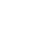 HAREKET VE SAĞLIK ALAN BECERİLERİHAREKET VE SAĞLIK ALAN BECERİLERİHareket ve sağlık alanı, çocukların potansiyellerini bütünsel bir şekilde geliştirmeyi amaçlar. Bu yaklaşım; çocukların algısal-motor becerilerini ve yaratıcılıklarını, hareket yeteneklerini artırarak sağlık düzeylerini, destekler. Hareket becerileri olumlu deneyimlerle ve çocukların gelişim seviyelerine uygun bir biçimde kazandırılmalıdır. Bu sayede yaşam boyu sağlıklı ve zinde kalabilmeleri için sağlam bir temel oluşturulacaktır.Hareket becerilerinin çocuğa kazandırılmasında uygulanabilecek en iyi yöntem oyundur. Oyunla çocukların psikomotor becerileri basitten karmaşığa ve eğlenceli bir şekilde gerçekleştirilebilir. Ayrıca psikomotor becerilerin geliştirilmesinde drama, gösterip yaptırma gibi yöntem ve tekniklerden de yararlanılabilir. Harekete ilişkin sosyal/bilişsel beceriler de kurallı oyunlar yoluyla ya da eğitsel oyunların içerisinde oluşturulan kurallarla verilebilir. Sağlık ve zindeliğe ilişkin beceriler ise oyun, gösterip yaptırma, drama, deney, problem çözme, proje tabanlı öğrenme, beyin fırtınası gibi yöntemve tekniklerden yararlanılarak geliştirilebilir. Örneğin “Sağlıklı ve sağlıksız besinleri söyler.” hedefine yönelik olarak drama yaptırılabilir. Hareket ve sağlık alan becerilerinin geliştirilmesinde çocukların aktif olarak yer alabileceği başta oyun ve drama olmak üzere her yöntem ve teknik kullanılabilir.AKTİF YAŞAM İÇİN PSİKOMOTOR BECERİLERHAREKET VE SAĞLIK ALAN BECERİLERİAKTİF VE ZİNDE YAŞAM İÇİN SAČLIK BECERİLERİHAREKETE İLİŞKİN SOSYAL/BİLİŞSEL BECERİLERHareket ve Sağlık Alan Becerileri:Aktif Yaşam İçin Psikomotor Beceriler Aktif ve Zinde Yaşam İçin Sağlık BecerileriHarekete İlişkin Sosyal/Bilişsel BecerilerAKTİF YAŞAM İÇİN PSİKOMOTOR BECERİLERPsikomotor beceriler, çocukların yaşam boyu kullanacakları üst düzey hareket kalıplarının gelişebilmesi için gerekli olan beceriler olarak tanımlanabilir. Psikomotor beceriler; büyük kas becerileri altında yer değiştirme hareketleri (yürüme, koşma, zıplama, tırmanma, sıçrama, atlama gibi), denge hareketleri (sabit pozisyonda denge hareketleri ve hareket hâlindeyken dengeyi koruma) ve nesne kontrolü gerektiren (nesneleri atma, yakalama, taşıma ve yönlendirme gibi) hareketleri kapsar. Küçük kas motor beceriler ise el-göz koordinasyonunu ve kavramayı içeren incelikli hareket becerilerini kapsamaktadır. El-göz koordinasyonu; çocukların nesneleri açma, kapama, toplama, takma, birleştirme, şekillendirme ve farklı yapılar oluşturma becerilerini içerirken kavrama becerileri nesneleri kavrayarak hareket ettirme, yoğurma, şekil verme gibi becerileri kapsamaktadır. Ayrıca küçük kas becerileri büyük kas becerilerinin hareket etkinliklerinin tekrarlanması ile artan bir doğrulukla gerçekleşir. Büyük ve küçük kas becerileri, denge ve nesne kontrolü gerektiren hareketler çocuğun yaşına, deneyimlerine ve yapılan aktivitelere göre farklı hızlarda gelişebilir. Bu nedenle çeşitli etkinlikler ve tekrarlar, bu becerilerin geliştirilmesinde çok önemlidir. Aktif yaşam için psikomotor beceriler bölümünde ayrıca harekete ilişkin ritmik beceriler, beden farkındalığı becerileri, kişisel ve genel alan farkındalığı ile eşle ya da grupla hareket becerilerine yer verilmiştir. Tüm bu becerilerin birlikte gelişmesi, çocukların temel hareket becerilerinde ilerlemesi ve bir sonraki psikomotor gelişim gerektiren hareket kalıplarında beklendik performans sergileyebilmeleri için kritik öneme sahiptir.AKTİF VE ZİNDE YAŞAM İÇİN SAĞLIK BECERİLERİAktif ve zinde yaşam becerileri bölümünde yer verilen içerikler, çocukların sağlıklı yaşam alışkanlıkları edinmesine odaklanmaktadır. Bu beceriler zindelik, sağlıklı beslenme, aktif yaşam, temizlik ve güvenlik becerileri adı altında bütünleşik becerileri kapsar. Çünkü aktif ve zindelik içeriklerinin yaşam boyu sürdürülmesi için sağlık alanı ile bütünleşik olarak ele alınması gereklidir. Çocuklar doğru oturuş ve duruş alışkanlığı, hareket etkinliklerine değer verme, sağlıklı beslenme, sıvı tüketimi, temizlik, uygun ve yeterli dinlenme, hareketin fizyolojik etkileri, hareketin zindeliğin kazanılmasındaki önemi, hareket etkinliklerinde ve günlük yaşamında alınması gereken güvenlik önlemleri ile ilgili becerileri bu alanda kazanır.HAREKETE İLİŞKİN SOSYAL/ BİLİŞSEL BECERİLERHareket ve sağlık alanı, çocukların sadece psikomotor becerilerini kazandığı bir alan değildir. Sosyal ve bilişsel becerilerin dâhil olduğu bir yapıya da sahiptir. Çocukların hareket etkinliklerinin akış sürecini, kurallarını ve etkinlik süreçleri ile ilgili düşüncelerini ortaya koymaları ile ilgili içerikler çocukların harekete ilişkin tutumlarında ve yargılarında belirleyicidir. Aynı zamanda çocukların etkinlikler içerisinde basit taktik ve stratejiler geliştirmesi sağlanarak bilişsel beceri gelişimleri desteklenir. Çocukların etkinlikler içerisinde gruba liderlik yapması sağlanarak grup iletişimi, yönetme, idare etme gibi liderlik özelliklerini kazanması sağlanır.HAREKET VE SAĞLIK ALANI ÖĞRENME ÇIKTILARI VE AÇIKLAMALARIHSAB1. Aktif Yaşam İçin Psikomotor BecerilerHSAB.1. Farklı çevre ve fiziksel etkinliklerde büyük kas becerilerini etkin bir şekilde uygulayabilmeFarklı ortam ve koşullarda yer değiştirme hareketlerini yapar.Yer değiştirme hareketleri çocuğun gelişimsel düzeyine uygun yürüme, koşma, zıplama, tırmanma, atlama- sıçrama, sürünme, galop gibi hareketler olan açıklanabilir. Çocuktan ileri, geri, çapraz, sağa-sola yürüme, tırmanılan yerden inme, sürünerek ileri-geri gitme, hızlı-yavaş koşma gibi hareketleri gerçekleştirmesi beklenebilir. Sınıf içinde belli bir mesafede zıplama gibi daha kısa mesafeli hareketler tercih edilirken, bahçede, salonda ya da okul dışı öğrenme ortamlarında koşma gibi daha geniş alana ihtiyaç duyan hareketler tercih edilebilir. Tüm hareketler birleştirilerek de uygulamalar yapılabilir. Burada çocuklara yönergeler, farklı yönlere ve farklı şekillerde de verilebilir. Örneğin yönerge doğrultusunda önce ileri, sonra sağa yürüme ya da önce hızlı koşma, sonra tırmanma gibi. Yer değiştirme etkinliklerinin uygulanmasında parkur hazırlanabileceği gibi geleneksel oyunlar ya da eğitsel oyunlar da planlanabilir.Etkinliğinin durumuna uygun denge hareketlerini yapar.Denge hareketi çocuğun ağırlığını bir noktadan bir noktaya taşıyabilmesidir. Çocuktan parmak ucunda yürüme, denge tahtasında yürüme, çizgi üzerinde yürüme, ağırlık aktarımı, eğilme, esnetme, dinamik-statik denge, atlama-konma, dönme, itme-çekme, duruş-oturuş gibi hareketleri gelişim özelliklerine ve planlanan etkinliğe göre yapması beklenir. Bu hareketleri gerçekleştirirken ileri, geri, hızlı, yavaş gibi farklı yönergeler verilebilir. Ayrıca yönergeler doğrultusunda parmak ucunda yürüme, çizgi üzerinde yürüme, dönme hareketleri birleştirilerek de verilebilir. Bununla birlikte kol ve bacakların koordineli hareket etmesi sağlanabilir. Örneğin; sağ bacak üzerinde, sol kol havada zıplama gibi hareketlerle bacak ve kollar çalıştırılabilir. Yer değiştirmeyi gerektiren hareketler denge hareketlerini de içinde barındırır. Örneğin tek ayak üzerinde ileri sıçrama hareketi vücudun dengede olmasını da gerektirir. Bu hareket çocukların destek almadan yapabilmesini gerektiren bir harekettir. Denge hareketlerinin uygulanmasında çocukların gelişim düzeylerine göre; farklı yönergeler verilerek farklı hareketleri bir arada içeren çalışmalar yapılabilir. Örneğin denge tahtasında ileri yürüdükten sonra, tek ayak üzerinde zıpla ve öne doğru eğil gibi. Böylece farklı yönergeler ve farklı denge çalışmaları bir arada gerçekleştirilebilir. Bu çalışmalarda parkur hazırlanabileceği gibi geleneksel oyunlar ya da eğitsel oyunlar da planlanabilir.Nesne kontrolü gerektiren hareketleri yapar.Nesne kontrolü gerektiren hareketler, nesnelerin hareketini kontrol edebilmeyi ifade eden, genel olarak top, balon ve/veya ip gibi nesnelerle yapılan hareketlerdir. Topu atma, tutma, yakalama, ayakla vurma, yuvarlama, durdurma, kontrol etme, top sürme ya da raketle topa vurma, uzun saplı araç ile topa vurma, ip atlama gibi hareketler, nesne kontrolü gerektiren hareketlere örnek olarak verilebilir. Çocuklar atılan bir topu ya da başka bir nesneyi atarken ya da yakalarken kollarını, bacaklarını ve gövdeyi kullanırlar. Burada önemli olan topun doğru formda atılması ya da yakalanmasıdır. Örneğin, çocuğun topa ayakla vurma hareketi yapması isteniyorsa, vurma hareketinin doğru şekilde yapılması, hedefe ulaşmasından daha önemlidir. Çocuğun bacağını dizden arkaya doğru salınması, bedenini ileriye doğru eğmesi ve kol ve bacakların zıt hareket emesi gerekir. Çocuk sağ ayak ile vuruyorsa, sağ ayağını dizden kırarak geriye doğru salınması, bedenini öne doğru vermesi, ayağını vurmak için uzattığında sağ kolunun geri gitmesi gerekir. Bu becerilerin desteklenmesinde sınıf içi, salon, bahçe, park gibi alanlar kullanılabilir.HSAB.2. Farklı ebat ve özellikteki nesneleri etkin bir şekilde kullanabilmeFarklı büyüklükteki nesneleri kavrar.Kavrama becerileri çocukların nesneleri kavrayarak hareket ettirme becerilerini kapsar. Küçük, büyük, ince, kalın gibi farklı büyüklüklerdeki nesneleri çift elle veya parmaklarla tutma, parmakları kontrollü kullanma, nesneleri toplama, sıkma, yoğurma gibi becerileri kapsamaktadır. Çocukların parmaklarının, ellerinin ve bileklerinin koordineli bir şekilde kullanımını gerektirir. Çocuğun farklı büyüklüklerdeki nesneleri baş ve işaret parmağı ile tutması, parmak, bilek ve avuç içini kullanarak hamur yoğurabilmesi beklenebilir. Farklı büyüklüklerde, farklı renklerde nesneler kavrama çalışmaları içerisinde kullanılabilir. Kavrama çalışmaları ard arda çalışmalar olarak çeşitlendirilebilir. Örneğin; boncukların iki parmakla tutularak belli bir yere taşınması ve sonrasında aynı büyüklükte olanların toplanması istenebilir. Bu etkinliklerde ayakların da koordineli çalışması desteklenebilir. Nesneleri toplama çalışması yapılırken, ayaklar ileri-geri hareket ettirilebilir.Nesneleri şekillendirir.İpi delikten geçirme, ip bağlama, kopartma, yırtmak, katlama, boyama, resim çizme gibi hareketler nesnelerin şekillendirilmesini sağlar. Bu amaçla hamur, ip, kağıt, karton gibi malzemeler kullanılabilir. Örneğin; ipe boncuk dizme çalışması, yırtma-yapıştırma çalışmaları nesneleri şekillendirme çalışmaları olarak yaptırılabilir. Bu etkinliklerde de vücudun koordineli çalışması için farklı hareketler gerçekleştirilebilir. Örneğin; ipe boncuk dizerken, ayaklarını yere vurma gibi.Farklı boyutlardaki nesneleri kullanır.Çocukların düğme, boncuk, blok gibi küçük, büyük, geniş, dar gibi özelliklere sahip farklı boyutlardaki nesneleri kullanarak açma, kapama, birleştirme, kaptan kaba aktarma, üst üste geçirme gibi hareketleri yapabilmesidir. Farklı büyüklükteki kapların kullanımı ile kaptan kaba boşaltma-doldurma, kavanoz açma-kapama çalışmaları, legoları takma-çıkarma çalışmaları yapılabilir. Bu çalışmalar tek tek yapılabileceği gibi birleştirilerek de yapılabilir. Çocukların küçük kaslarını kullanarak yapabilecekleri bu çalışmalarda, onların gelişim özelliklerinin göz önünde bulundurularak nesne seçimlerinin yapılması önemlidir.Çeşitli nesneleri kullanarak özgün ürünler oluşturur.Çocukların farklı özellikteki nesnelerle farklı yapılar, nesneler oluşturma becerilerini içerir. Çocukların sök- tak oyuncakları ve/veya blokları kullanarak ürünler oluşturmaları, hamur ile pasta yapmaları bu kapsamda değerlendirilir. Ayrıca çocukların yumuşak, sert, büyük, küçük gibi farklı özellikteki nesneleri kullanarak , kartonları keserek ve yapıştırarak binalar yapmaları oluşturdukları farklı şekiller, ürünler bu kapsamda değerlendirilir. Çocukların makas, yapıştırıcı, karton, lego gibi farklı nesneleri kullanarak hayal güçlerinde tasarladıklarını ürüne dönüştürmelerine fırsat verilmesi gerekir.Küçük ve büyük kas motor becerileri çocukların yaşına, gelişim özelliklerine, deneyimlerine ve yapılan çalışmalara göre farklı hızlarda gelişebilir. Bu nedenle yapılacak çeşitli etkinlikler ve tekrarlar, bu becerilerin geliştirilmesine katkıda bulunacaktır.HSAB.3. Jimnastik, dans ve hareket etkinliklerinde ritmik beceriler sergileyebilmeHareketin ritmine ve temposuna uygun olarak farklı şekilde hareket eder.Çocuğun ritim eşliğinde ardı ardına belirtildiği şekilde çeşitli hareketleri yapmasıdır. Elleri sırasıyla birbirine, masaya ve göğse vurma gibi farklı ritmik hareketlerin belirli hızda ve sırada yapılması olarak ifade edilebilir. Harekete ilişkin ritmik beceriler çocukların verilen ritmik hareketleri öncelikle yapabilmeleri, sonrasında ise doğru ve akıcı şekilde yapabilmelerini içermektedir. Müzik eşliğinde ritim çalışmaları da yapılabilir. Örneğin; elleri iki kere göğüse vurarak, elleri bacaklara vurarak ritm tutulabilir ya da verilen ritme ayak uydurulabilir. Müzik eşliğinde ya da vurmalı çalgılar kullanılarak da ritim çalışmaları yapılabilir. 36-60 ay arası çocukların “Öğretmen desteği ile hareketin ritmine ve temposuna uygun hareket etmesi” beklenmektedir. Burada öğretmenin rehberliği, gerekli durumlarda desteği önemlidir. Bu durum çocukların bireysel farklılıklarına, deneyimlerine göre değişkenlik gösterebilir. Öğretmenin ritim çalışmalarını çocukların durumlarına göre çeşitlendirmesi gereklidir.Gösterilen dans figürlerini doğru formda yapar.Çocukların gösterilen dans figürlerini öncelikle grup içinde bireysel olarak, sonraki aşamada ise eşli olarak sergileyebilmesini içerir. Müzik eşliğinde gösterilen dans hareketi ya da hareketlerinin çocuklar tarafından aynı şekilde yapılması olarak da ifade edilebilir. Kurdele, balon gibi farklı materyaller kullanılarak çocukların dans hareketlerini gerçekleştirmeleri de beklenebilir. 36-48 ay arasında çocukların gösterilen dans figürlerini yapması beklenmektedir. Doğru formda yapabilmesi için öncelikle figürler üzerinde çalışılması gerekir. Çocukların becerileri deneyimlerine, uygulanan etkinliklere göre değişim gösterecektir.Bireysel/eşli dans etkinliklerine katılır.Çocukların gösterilen dans figürlerini öncelikle grup içinde bireysel olarak, sonraki aşamada ise eşli olarak sergileyebilmesini içerir. Çocukların birbirleriyle koordineli bir şekilde etkinliklere dahil olabilmesini destekler. Eşli danslarda çocukların eş zamanlı dans edebilmesi beklenebilir. Kurdele, balon, şapka gibi farklı materyaller kullanarak da dans etmeleri beklenebilir. 36-48 ay arasında çocuklardan öncelikle bireysel dans edebilmeleri beklenmektedir. Öğretmeningösterdiği dans figürlerini bireysel olarak yapabilmesi gerekir. Yine etkinlik çeşitliliğine, çocukların deneyimlerine göre becerileri farklılık gösterebilir.HSAB.4. Beden farkındalığına dayalı hareket edebilmeBedeninin bölümlerini gösterir.Çocuğun bedenlerinin bölümlerini bilmesi ve göstermesi öncelikle beklenir. Bedeninin bölümlerini bilmek, çocuğun bedeninin farkında olarak hareket etmesinde önemlidir. Çocuk bedeninin bölümlerini kullanarak sınırlarını anlar. Çocuğun bedeninin konumunu ve uzayda hareket etme yeteneğini öncelikle keşfetmesi beklenir. Bedeninin bölümlerini yukarı-aşağı, ileri-geri, sağ-sol gibi yönlendirmesi ve bunu anlaması gerekir. Çocukların bedenlerini keşfetmelerinde oyunlar oynamaları ve hareket etmeleri önemlidir. Çocuklara bedenlerini kullanabilecekleri farklı yönergeler verilerek beden bölümlerini öğrenmeleri ve gösterebilmeleri sağlanabilir. Kollarının yukarı kaldır, ellerini birbirine çarp, dizlerini göster gibi yönergeler verilebilir. Bu çalışmalar ritm çalışması şeklinde de yapılabilir.Bedenin farkında olarak hareket eder.Beden farkındalığı, çocuğun bedenini, hareketlerini, duygularını ve fiziksel deneyimlerini anlama, fark etme ve tanıma yeteneğidir. Çocuklar, dokunma, tatma, görme, işitme ve koku alma gibi duyusal deneyimler yoluyla bedenlerini algılarlar. Bu deneyimler, bedenlerinin farklı hislerini ve duyumlarını anlamalarına yardımcı olur. Çocuklar, bedenlerini keşfetmek için oyunlar oynarlar ve fiziksel aktivitelere katılır. Örneğin, bir rehberin eşliğinde gözleri kapalı olarak oynanan kör dolaştırma oyunu, çocukların bedenlerinin hareketlerini algılamalarında kullanılabilecek bir oyundur. Farklı ritimlerde hızlı, yavaş adım atma, farklı zeminlerde adım atma çocuğun bedeninin farkında olarak hareket etmesine destek olabilecek çalışmalardandır. Dans ve müzik çalışmaları da beden farkındalığının geliştirilmesinde etkilidir. Çocuğun bedeninin dış organlarını bildiği kadar, iç organlarını da bilmesi beden farkındalığı için önemlidir. Bedeninin dış ve iç organlarını bilen çocukların hareket esnasında hangi organında farklılık olduğunu da ifade etmesi istenebilir. Örneğin; çok koştum, kalbim çok hızlı çarpıyor gibi. Böylece çocuğun bedeninin farkında olarak hareket etmesi hedeflenmektedir.36-48 ay arasında çocukların sadece bedenlerinin bölümlerini göstermesi beklenmektedir. 48 aydan itibaren çocuklar beden farkındalığını kazanmaya başlayabilirler. Burada önemli olan çocukların bireysel farklılıklarının, gelişim özelliklerinin göz önünde bulundurulmasıdır.HSAB.5. Kişisel ve genel alanın farkında olarak hareket edebilmeBedeninin alandaki konumunu söyler.Öncelikle çocukların bulundukları alanı gözlemlemeleri ve bulundukları alandaki varlıkların, nesnelerin farkında olmaları beklenir. Bulunduğu sınıf, bahçe vb. yerde çevresinin farkında olmaları ve bedenlerinin bulunduğu alandaki yerini ya da konumunu söyleyebilmelerini ifade eder. Örneğin bedenlerinin hangi nesnenin önünde, arkasında vb. olduğunu söylemesi beklenir. 36-48 ayda çocukların alandaki konumlarını söyleyebilmeleri beklenmemektedir. 48 aydan itibaren çocuklar alandaki konumlarını rahatlıkla ifade edebilmektedir. Bu kapsamda çocukların gelişim özelliklerine ve bireysel farklılıklara dikkat edilmesi gerekir.Genel ve kişisel alanı ayırt eder.Kişisel alan çocuğun kendi etrafında hissettiği rahatlık bölgesidir. Genel alan, kişisel alanın dışında kalan daha geniş bir alanı ifade eder. Çocuğun içinde bulunduğu alan ile kendi kişisel alanını ifade edebilmesi ve iki alanın farklı olduğunu söyleyebilmesidir. Çocuğun sınıf içerisinde genel alanı ve genel alanda bulunan nesne, varlık vb. anlaması ve kendi kişisel alanını buna göre açıklayabilmesi beklenir. 36-48 ay arasında çocuğun kişisel alanını bilerek hareket etmesi beklenmediği gibi genel alan ile kişisel alanı ayırt etmesi de beklenmemektedir.Hareketlerinde kişisel sınırları dikkat eder.Kişisel alan, çocuğun kendini güvende hissettiği, rahatça nefes alabildiği alan olarak ifade edilebilir. Çocukların kendi kişisel alanlarının sınırlarını bilmeleri ve buna göre hareket etmeleri beklenir. Bu farkındalığı bilerek hareket edebilmesi için kişisel alan farkındalığına yönelik etkinlikler planlanması gerekir. Bu etkinlikler hulohop gibi birnesne ile olabileceği gibi çocuğun kollarını açarak hareket etmesi şeklinde de düzenlenebilir. Çocukların özellikle oyunlarında, koşarken ya da yaptıkları çeşitli hareketlerde birbirlerine zarar verebilecek davranışlardan kaçınması gerekir. Koşarken ya da farklı hareketleri gerçekleştirirken arkadaşına çarpmadan koşması güvenli hareket ettiğinin göstergesidir. Eşli hareketlerde arkadaşına zarar vermeden hareket etmesi de güvenli hareketi ifade eder. Bu kapsamda oynanan oyunlarda, yapılan etkinliklerde arkadaşlarına dikkat ederek hareket etmelerinin vurgulanması önemlidir. 36-48 ayda çocukların kişisel sınırlarını bilerek hareket etmesi beklenmemektedir. Yapılan etkinlikler kişisel sınırların öğrenilmesini geliştirebilecektir. Burada da önemli olan gelişim özellikleri ve bireysel farklılıkların göz önünde bulundurulmasıdır.Kişisel alanına müdahale durumlarından kendini sakınır.Çocuklardan kişisel alan kavramının bilincinde olarak hareket etmeleri, istenmeyen veya uygun olmayan kişisel alan müdahaleleri karşısında ortamdan uzaklaşma, sakınma, güvenilir ve/veya tanıdık bir ortama geçme, gerektiğinde yardım isteme gibi davranışlar geliştirmeleri beklenir. Öğretmen, çocuklara kişisel alan kavramını öğretirken hulohoptan faydalanabilir. Çember içinde kalan alanın kişisel ve mahrem bir alan olduğunu, bu alana yönelik istenmeyen, rahatsız edici ve kasıtlı fiziksel müdahalelerin kişisel alanın ihlali olduğu vurgulanmalıdır.Özel bölge ve iyi-kötü dokunuşları ayırt eder.Çocukların bedenlerindeki özel bölgeleri ve kendilerine yönelik iyi-kötü dokunuşları ayırt etmelerini desteklemek için öğretmen çocuklara özel bölgeleri tanıtmalıdır. Çocuklara vücudumuzda özel bölgelerin olduğunu, bu bölgeleri tuvalet ve yıkanma gibi ihtiyaçların giderilmesi sırasında anne-babanın ve muayene sırasında (anne baba eşliğinde) doktorun görebileceği, bu istisnalar haricinde kimsenin göremeyeceği ve dokunamayacağı, bu istisnalar dışında özel bölgelere gerçekleştirilen tüm dokunuşların kötü olduğuna yönelik açıklamalarda bulunulmalıdır. Çocuğun iyi sır (Doğum günü sürprizini saklamak iyi sırdır.) -kötü sır (Birisinin özel bölgemize dokunması, bunu kimseye söyleme demesi kötü sırdır.) ayrımı yapabilmesi, her kim olursa olsun biri özel bölgesine dokunmak istediğinde ya da dokunduğunda bağırma, çığlık atma, güvenli bir yere doğru uzaklaşma ve güvendiği yetişkinlerden yardım isteme gibi tepkileri verebilmesine yönelik çalışmalar okul rehberlik servisi ile iş birliği içerisinde yürütülmelidir.HSAB.6. Eşle/grupla ahenk içinde hareket örüntüleri sergileyebilmeEşli çalışmalarda hareketi eşiyle aynı yönde yapar.Çocukların eşleriyle yan yana aynı yöne doğru hareket edebilmeleri beklenir. Koordinasyon, esneklik, takım olma gibi beceriler eş çalışmalarında gereklidir. Çocuklardan geriye, ileriye, sağa, sola aynı anda hareket etmeleri istenebilir. Burada önemli olan hareketi eşi ile beraber gerçekleştirirken aynı yönde hareket ederek uyum göstermektir. Örneğin, jimnastik yapma veya bir spor oyun sırasında, eşlerin aynı yönde hareket etmelerinin beklenmesidir. Çocukların eşli çalışmalarda hareketleri çeşitlendirilebilir. Sağa adım atmaları, ileri adım atmaları, geri zıplamaları beklenebilir. Müzikli çalışmalarda da hareket örüntüleri yapılabilir. 36-48 ayda eş çalışmalarının gerçekleştirilmesi beklenmemektedir. 48. Aydan itibaren bu çalışmaların desteklenmesi daha uygun olacaktır. Burada da çocukların bireysel farklılıklarının ve gelişim özelliklerinin göz önünde bulundurulması önemlidir.Eş çalışmalarında hareketi farklı yönlerde yapar.Çocukların eşleriyle karşılıklı ve/veya zıt yönde hareket edebilmeleri beklenir. Çocukların yan yana ya da karşı karşıya durarak belirtilen hareketi aynı yönde ve/veya zıt yönde yapmaları istenebilir. Örneğin çocukların karşılıklı durarak aynı yöne ve yana doğru adım atmaları, aynı taraftan dönmeleri gibi. Bu çalışmalar farklı yönergeler verilerek çeşitlendirilebilir. Bu çalışmalarda müzik, dans ve ritm de kullanılabilir. Burada da çocukların bireysel farklılıklarının ve gelişim özelliklerinin göz önünde bulundurulması önemlidir.Eş çalışmalarında hareketi eş zamanlı yapar.Çocukların aynı hareketi aynı anda yapmaları istenir. Çocukların ikisi de aynı anda ileri, geri, sağa, sola hareket edebilir. Çocukların eş zamanlı olarak aynı yöne, zıt yöne ve karşılıklı belirtilen hareketleri yapmaları beklenebilir. Dans çalışmaları, müzikli etkinlikler, ritm çalışmaları bu kapsamda kullanılabilir. Yine eş çalışmalarında eş zamanlı hareket etme 48. Aydan itibaren geliştirilebilir.Grup çalışmalarında hareketi grupla aynı yönde yapar.Çocuklarıngruplaberaber, yanyanaaynıyönedoğruhareketedebilmeleribeklenir. Çocuklardangeriye, ileriye, sağa, sola aynı anda hareket etmeleri istenebilir. Yağ satarım bal satarım gibi oyunlar bu kapsamda değerlendirilebilir. Eşli çalışmalarda olduğu gibi grup çalışmaları da 48. Aydan itibaren geliştirilmesi beklenen becerilerdir. Çocukların bireysel farklılıkları ve gelişim özellikleri göz önünde bulundurulmalıdır.Grup çalışmalarında hareketi farklı yönlerde yapar.Grup içerisinde çocukların karşılıklı ve/veya zıt yönde hareket edebilmeleridir. Grup içerisinde uyum içinde bazı çocukların ileri gitmesi, bazılarının geri gitmesi beklenebilir. Halka oyununda bir grubun sağa dönerken, halkanın ortasındaki diğer grubun sola dönmesi istenebilir. Çocukların karşılıklı sıralanarak aynı hareketi farklı şekillerde gerçekleştirmesi istenebilir. Bu durumda da çocukların bireysel farklılıkları ve gelişim özellikleri göz önünde bulundurulmalıdır.Grup çalışmalarında hareketi eş zamanlı yapar.Grupla hareket çalışmaları sırasında tüm çocukların aynı hareketi, aynı anda, aynı yönde yapabilmeleridir. Müzik ve ritm çalışmalarında grubun eş zamanlı olarak aynı hareketi yapması beklenebilir. Bu çalışmalarda farklı hareketler farklı yönergeler verilerek istenebilir. Tüm gurubun bir arada aynı hareketi gerçekleştirebilmesi uyum gerektirir. Dikkat oyunları da bu çalışmalar içerisinde yaptırılabilir. Bu nedenle çocukların hareketleri aynı anda yapabilmelerini içeren bu becerinin 60. aydan itibaren gelişmesinin beklenmesi daha doğru olacaktır. Ancak çocukların bireysel farklılıkları ve gelişim özellikleri göz önünde bulundurularak hareket edilmelidir.Grup içinde sorumlu olduğu hareketi yapar.Grup içinde çocuklara sorumlu olacağı hareket verilir ve bu hareketi de gerçekleştirmesi beklenir. Bu beceriler de çocukların gelişim düzeylerine, çocukların deneyimlerine ve etkinliğin sıklığına göre farklılık göstermektedir. Çocukların farklı ritm hareketlerini diğer arkadaşlarından etkilenmeden yapabilmeleri bu kapsamda değerlendirilir. Çocuğun dikkatini yaptığı harekete vermesi gerekir. 60. Aydan itibaren geliştirilmesi gereken bir beceri olarak görülmektedir. Bu beceriler de çocukların gelişim düzeylerine, çocukların deneyimlerine ve etkinliğin sıklığına göre farklılık göstermektedir.HSAB2. Aktif Ve Zinde Yaşam İçin Sağlık BecerileriHSAB.7. Günlük yaşamında sağlıklı beslenme davranışları gösterebilmeSağlıklı/sağlıksız yiyecek ve içecekleri ayırt eder.Sağlıklı beslenme becerilerinin geliştirilmesinde çocuğun öncelikle sağlıklı/sağlıksız yiyecek ve içecekleri ayırt etmesi beklenir. Bu kapsamda yiyecekler ve içeceklerin tanıtılması, sağlıklı ve sağlıksız olanların açıklanması ve bunlarla ilgili etkinlik yapılması gerekir. Çocuklara sunulan yiyeceklerin sağlıklı olması, sağlıksız yiyeceklerle ilgili örnekler verilmesi, okulda ve evde çocuğun yemek hazırlama sürecine katkıda bulunması onların sağlıklı/sağlıksız yiyecek ve içecekleri öğrenmelerine katkıda bulunacaktır.Sağlıklı beslenmeye özen gösterir.Sağlıklı/ sağlıksız yiyecek ve içeceklerin farkında olarak sağlıklı beslenmeye özen göstermesi beklenir. Çocukların günlük yedikleri ve içtikleri besinlerin takip edilerek sağlıklı beslenip beslenmedikleri belirlenerek sağlıklı beslenmek için neler yapabileceğini ifade etmesi beklenmektedir. Bu beceri çocuğun sağlıklı/sağlıksız yiyecek ve içecekleri öğrenmesi ile paralellik gösterecektir. Çocuklara sağlıklı ve dengeli yiyeceklerin/ içeceklerin sunulması, okuldakahvaltı saatlerinin buna göre planlanması önemlidir. Gün içerisinde çocukların sağlıklı beslenmesinde aile ile işbirliği içerisinde olunması da gerekir. Çocukların çatal, bıçak kullanımlarının, kendi başlarına yemek yemelerinin teşvik edilmesi, yemek yemeleri konusunda zorlanmamaları, farklı tatlar ile tanışmaları için fırsatlar tanınması önemlidir. Sağlıklı beslenmeye özen gösterme, 36-48 ayda kazanımı beklenmemektedir. Ancak bu çalışmaların36. ayda başlanması önemlidir.Yeterli ve dengeli beslenmenin önemini fark eder.Çocukların sağlıklı beslenme davranışı kazanması için yeterli ve dengeli beslenmenin önemini fark etmesi ve yeterli ve dengeli nasıl beslenebileceğini ifade edebilmesi beklenir. Çocuğun yeterli ve dengeli beslenmenin önemini fark etmesi için sağlıklı beslenmeye özen göstermesine yönelik yapılacak etkinlikler katkı sağlayacaktır. Çocuğun her yemeğin tadına bakmasına teşvik edilmesi, öğünlerinin yeterli ve dengeli beslenmesine fırsat verecek şekilde planlanması gerekir. Ayrıca yemek yemediğinde ceza verilmemesi ya da yemek yemesi için koşul koyulmaması önemlidir. Bunun için aile ile iletişimde olunması, okuldaki yemekler dikkate edilerek günlük öğünlerin dengeli şekilde planlanması çocuğun dengeli beslenmesine katkıda bulunacaktır. Bir besini gereğinden fazla tüketmenin çocuğa yarar sağlamayacağının örneklerle açıklanması yeterli beslenmesini de destekleyecektir.Günlük olarak yeteri kadar sıvı tüketmeye gayret eder.Yeterli ve dengeli beslenmenin önemini bilerek, gün içerisinde yeteri kadar sıvı tüketimine dikkat edebilmesi hedeflenir. Hareket etkinlikleri sonrasında sıvı tüketmesi gerektiğini fark etmesi beklenir. Çocuğun oyun oynadıktan sonra, etkinlik aralarında sıvı özellikle su tüketmesi için teşvik edilmesi gerekir. Bu konuda aile iletişimde olunması, çocuğun günlük sıvı tüketiminin takip edilerek alışkanlık haline getirilmesi gerekir. Böylece çocuğun öncelikle kendisinin sıvı tüketmeye ihtiyacının olduğunu fark etmesi de sağlanacaktır.HSAB.8. Aktif ve sağlıklı yaşam için gereken zindelik becerilerinin neler olduğunu söyleyebilmeHareket etkinlikleri esnasında solunum/ kalp atışı/ terleme gibi gerçekleşen fizyolojik değişimleri söyler.Çocuğun hareket etkinlikleri sırasında ya da sonrasında vücudundaki değişimleri fark edebilmesi gerekir. Hareket ederken ya da sonrasında solunumunun hızlandığını, kalp atışlarının sıklaştığını, terlediğini söyleyebilmesi beklenir. Bu kapsamda çocuklara özellikle oynanan oyunlarda, yapılan hareket etkinliklerinde kendilerinde gördükleri farklılıkları farketmeleri için fırsatlar sunulması gerekir. Örneğin, “Koştuk, şimdi kendinizi nasıl hissediyorsunuz? Koşmadan önce nasıldınız? Ne gibi farklılıklar gözlemliyorsunuz kendinizde?” gibi sorular üzerine sohbet edilmesi çocukların fizyolojik değişimleri farketmeleri ve söylemeleri için önemlidir. Çocuğun hareket etkinlikleri esnasında solunum/ kalp atışı/ terleme gibi gerçekleşen fizyolojik değişimleri söyleyebilmesinin 60-72 ayda kazanılması beklenmektedir. Çalışmalar çocukların deneyimlerine, gelişim özelliklerine göre şekillendirilebilir.Günlük yaşamda doğru duruş ve oturuş becerisi sergiler.Çocuğun etkinlikler sırasında, oyun oynarken ya da otururken doğru duruş ve oturuşu sergileyebilmesidir. Çocuğun dik oturabilmesi ve durabilmesi beklenir. Doğru duruş ve oturuş becerisi, vücudun sağlıklı ve dengeli bir şekilde pozisyon almasını ve hareket etmesini sağlar. Doğru duruş, baş, omuzlar, boyun ve kalça gibi vücut bölümlerinin aynı hizada olmasıdır. Oturuş ise otururken, vücudun ağırlığının eşit bir şekilde dağıtılmasıdır. Ayakların yerle teması, dizleri kalça hizasında olması ve sırtın doğal bir şekilde desteklenmesi gerekmektedir Doğru duruş ve oturuş becerisi, vücutta ağrı ve sakatlanma riskini azaltır, solunum ve sindirim sistemlerinin düzgün çalışmasını destekler, özgüveni artırır ve genel olarak fiziksel ve zihinsel sağlığı iyileştirir. Sınıf içerisinde, bahçede, salonda yapılacak olan hareket etkinlikleri ile çocukların doğru duruş ve oturuş becerisi kazanması desteklenir.36. aydan itibaren yapılacak etkinliklerle desteklenmesi beklenmektedir. Burada özellikle öğretmen desteği önemlidir. Öğretmenin çocuklara rehberlik etmesi, rol model olması gereklidir.İhtiyaç duyduğunda dinlenmek istediğini ifade eder.Çocuğun hareket etkinliklerinde ya da yaptığı diğer çalışmalarda yorulduğunu ve dinlenmeye ihtiyacı olduğunu ifade edebilmesidir. Çocuğun oyun oynarken çok koştuğunu, yorulduğunu ve dinlenmeye ihtiyacı olduğunu ifade etmesi beklenir. Ayrıca evde de bu isteğin desteklenmesi önemlidir. Her çocuk farklı şekilde dinlenmeye ihtiyaç duyabilir. Uzanarak, oturarak, müzik dinleyerek vb. dinlenme isteklerinde çocuğa destek olmak önemlidir. Bu konuda ailelerle işbirliği içerisinde olarak okulun devamlılığının sağlanması faydalı olacaktır.Düzenli ve yeteri kadar dinlenmenin önemini kendi cümleleriyle açıklar.Dinlenmesi gerektiğini ifade eden çocuk, dinlendikten sonra vücudunda ne gibi değişimler olduğunu ve dinlenmenin ne işe yaradığını açıklayabilir. Örneğin çocuk dinlendim ve tekrar oyuna geçebilirim, daha iyi hissediyorum diyebilir. Çocuğun düzenli ve yeteri kadar dinlenmenin önemini anlayabilmesi ve ifade edebilmesi60. aydan itibaren beklenen bir süreçtir. Ancak yapılan çalışmalarda düzenli ve yeteri kadar dinlenmeyi anlaması dinlenmek istediğini ifade edebilmesine katkı sağlayacaktır. Öğretmenin çocuklarla dinlendikten sonra kendilerini nasıl hissettikleri ile ilgili olarak sohbet etmesi, çocuklara fırsatlar sunması gerekir.HSAB.9. Aktif ve sağlıklı yaşam için hareket edebilmeİç ve dış mekanda hareketli etkinliklere istekle katılır.Aktif yaşam becerileri çocuğun hareketli etkinliklere istekli katılmasını içermektedir. Sınıf içinde, salonda, bahçede vb. yerlerde hareketli etkinliklere, oyunlara çocukların katılmaya istekli olması beklenir. Öğretmenin hareket etkinliklerini, oyunları sıklıkla kullanması çocukların isteklerini arttıracaktır. Çocukların etkinliklere istekle katılabilmesi için okula uyum haftasından başlayarak öğretmenin çocukların bireysel farklılıklarını dikkate alarak etkinlik planlaması gerekir. Örneğin, sınıfta utangaç bir çocuk varsa, çocuk sınıfa uyum sağlamadan hareketli oyunlarla başlamak çocuğun etkinliklere istekle katılmasını zorlaştıracaktır. Bu nedenle öğretmenin öncelikle çocukları anlamaya çalışması gerekir. Çocukların sınıfta, bahçede, salonda ya da ormanda oynanan hareketli etkinliklere katılması, yapılan hareketli etkinlik ve oyunların çeşitliliği ile sağlanacaktır.Fiziksel hareketin olumlu etkilerini fark eder.Çocuğun hareket ettiğinde kendisine iyi geldiğini anlaması ve bunu ifade etmesi beklenir. Hareket ettiğinde kendini daha iyi hissettiğini fark edebilmesi ve ifade edebilmesi önemlidir. Çocuk oyun oynadığında ya da hareket ettiğinde mutlu olduğunu görebilir.Fiziksel hareket kasların güçlenmesini sağlar. Hareket eden çocuk, kendini daha güçlü hisseder. Hareket etmeyen çocuğa göre daha uzun süre hareket edebilir. Çocuğun hareket ettiğinde kendini daha kuvvetli hissettiğini fark edebilmesi beklenir. Çok koştuğu için bacaklarının kuvvetli olduğunu, daha hızlı ya da uzun koşabildiğini görmesi gibi.Dayanıklılık, fiziksel aktivite sırasında veya günlük yaşamda uzun süreli bir performansı sürdürebilme yeteneğidir. Burada çocuğun hareket ettiğinde kendini daha dayanıklı hissettiğini fark edebilmesi beklenir. Jimnastik hareketlerini ilk başladığı zamana göre daha uzun süre yapabildiğini, daha dayanıklı olduğunu görmesi gibi. Bu kapsamda da çocuklarla farklı hareket etkinlikleri planlanabilir. Etkinlik sonrası nasıl hissettikleri, kimin daha uzun süre yapabildiği ve neden bu şekilde olduğu hakkında konuşulabilir. Planlanan hareket etkinlikleri, oyunlar, görsel kartlar, hikayeler çocuğun hareketin olumlu etkilerini anlamasını kolaylaştıracaktır.Günlük yaşamda duruma ve şartlara uygun giyinir.Çocuğun mevsimlerdeki değişimleri fark etmesi ve hangi mevsime uygun hangi kıyafetleri tercih etmesi gerektiğini söylemesi ve mevsime uygun giyinmesi beklenir.Kışın soğuk olduğu için mont giymesi gerektiği gibi. Ayrıca havanın yağmurlu, karlı, güneşli, bulutlu olmasına göre çocuğun kıyafet tercihini yaparak giyinmesi beklenir. Bu kapsamda öncelikle günlük hava durumu ile ilgili sohbet edilebilir. Hava yağmurlu mu, güneşli mi, karlı mı gibi. Bu hava şartlarında nasıl giyinilmesi gerektiği ile ilgili sohbet edilir. Burada mevsime göre de hava şartlarının değişkenlik göstereceği de ifade edilmelidir. Kışın havanın güneşli olması ile yazın güneşli olmasıarasındaki fark açıklanmalıdır. Bu çalışmalar görsel materyallerle, hikaye kitapları ile de desteklenebilir. Yine bu kapsamda da giyinme/soyunma, bağcık bağlama/çözme, düğme açma/kapama vb. çalışmalar yapılabilir. Bu çalışmaların yanında çocuğun etkinliğin çeşidine göre kendi kendine giyinmesi beklenir. Çocukların, bulundukları ortama göre kıyafet ve ayakkabı seçimine yönelik çalışmalar yapılmalıdır. Jimnastik yaparken spor kıyafet giymesi, ince giyinmesi, paten kayarken kask, dizlik gibi koruyucu ekipmanlar kullanması gibi. Bu kapsamda da görsel materyallerden, örnek hikayelerden destek alınabilir. Yine aile ile işbirliği önemlidir.HSAB.10. Sağlıklı yaşam için temizliğe ve düzene dikkat edebilmeKişisel temizliğini yardım almadan yapar.Kişisel temizlik; çocukların el yıkama, tırnak kesme, saç tarama, diş fırçalama gibi kendi kişisel temizliklerine dikkat etmelerini ifade eder. Yemeklerden önce ve sonra elleri su ve sabun ile yıkama, kurulama, yemeklerden sonra dişlerini fırçalama, etkinlik sonrası elleri yıkama gibi çocuğun temizlik kurallarını bilerek hareket etmesidir. Bu kapsamda ailenin de bilgilendirilmesi ve okulda uygulanan davranışların evde de desteklenmesi gerekir. Günlük rutinlerin oluşturulmasında yapılması gerekenler görseller ile desteklenebilir. 36-48. Aylar arasında çocuğun kişisel temizliğini öğretmen denetiminde yapması beklenmektedir. 48-60 ay arasında ise kişisel temizliğini desteksiz yapmaya gayret etmesi gerekir. Bu durum uygulanan rutinler ile gelişecektir.Bulunduğu çevrenin temizliğine / düzenine katkıda bulunur.Bulunduğu ortamın temizliği/düzeni ise sınıfın düzenine, bulunduğu ortamın düzenine katkıda bulunmasını içermektedir. Etkinlik sonrası sınıfın toparlanması, çöpe atılması gerekenlerin atılması gibi çalışmalar yapılabilir. Ayrıca çocuğun odasını düzenlemesi, evde ve okulda toz bezi gibi araçları kullanarak temizliğe katkıda bulunması, bulaşıkları makineye yerleştirmesi, sofranın hazırlanmasında katkıda bulunması gereklidir. Bu davranışların kazandırılmasında günlük rutinler önemlidir. Bu açıdan aile ile işbirliği içerisinde çalışılması, ailelere bilgilendirme yapılması gerekir. 36-60 aylar arasında çocuğun bulunduğu çevrenin temizliğine/düzenine öğretmen gözetiminde katkıda bulunması beklenir. Uygulanan etkinliklere, çocukların hazır bulunuşluklarına göre farklılık gösterecektir.HSAB.11. Tehlike ve kaza durumlarına karşı kendini koruyabilmeTehlike oluşturacak davranışlardan/durumlardan kaçınır.Çocuğun kendisi ve başkaları için tehlike oluşturacak davranışlardan kaçınması beklenir. Sınıfta hızlı koşarsa arkadaşlarına çarpabilir, o nedenle koşma davranışından kaçınabilir. Arabada emniyet kemerini takması, kaygan zeminde yürümemesi, pencereden sarkmaması, tanımadığı kişilerin yanına gitmemesi gibi tehlikeli durumları bilerek hareket etmesi gerekir. Bu tür durumlar çocuklara görsel kartlarla, hikayelerle verilebilir. Ailelere bilgilendirme yapılarak tehlike oluşturacak davranışlara yönelik önlem almaları sağlanabilir. Bu davranışların36. aydan itibaren çocuğun tehlike oluşturacak davranışları ve durumların farkında olarak onlardan kaçınmaya gayret etmesi beklenir. Ancak uygulanan etkinliklerin çeşidine, sayısına ve çocukların hazırbulunuşluklarına göre değişkenlik gösterebilir.Tehlike/kaza/afet durumlarında neler yapması gerektiğini söyler.Çocuğun tehlike/ kaza/ afet durumlarında neler yapması gerektiğini söyleyebilmesini içermektedir. Tehlike, kaza ve afet durumlarının neler olduğu ve bu gibi durumlarda neler yapılabileceği ile ilgili öğretmenin farklı etkinlikler düzenlemesi gerekir. Çocuklara tehlike/kaza ve afet gibi durumların neler olduğu ve bu gibi durumlarda neler yapılması gerektiği görseller vb. materyaller ile açıklanabilir. Yangın, sel, deprem gibi afetlerde çocuğun neler yapması gerektiği ile ilgili tatbikatlar yapılabilir. Çocukların özellikle yaşadıkları bölgede görülebilecek afet durumuna vurgu yapılabilir.Acil durumlarda kimlerden yardım istenebileceği, aranacak numaralara yer verilir. Ayrıca ilk yardım bilgisinin önemi, ilk yardım bilmeyenler tarafından müdahalenin zararları da çocuklara açıklanır. Çocukların 112 acil telefon numarasını öğrenmesi sağlanabilir. Tanımadığı bir kişi çağırdığında güvendiği kişiye ulaşması gerektiği açıklanabilir. Güvenli kişiler bu süreçte belirlenebilir. Bu sürecin aileler ile beraber yönetilmesi etkililiğini arttıracaktır.HSAB3. Harekete İlişkin Sosyal/ Bilişsel BecerilerHSAB.12. Hareketli oyunların temel kurallarını açıklayabilmeHareketli oyunlara ilişkin kuralları fark eder.Çocukların oynanan hareketli oyundaki kuralları fark etmesi ve oyun içerisinde uygulaması beklenir. Özellikle oynanan hareketli oyunlarda, kurallara uymak hem oyunun düzenli bir şekilde ilerlemesini sağlar hem de çocuklar arasında adaleti sağlar. Örneğin, saklambaç oyununda çocukların ebe olan arkadaşları sayarken arkadaşlarının arkasına saklanmaması önemli bir kuraldır. Tüm çocukların bu kurala uyması beklenir. Bu gibi kuralların fark edildiği ve uyulduğu durumlarda oyun da keyifli hale gelmektedir. Burada öğretmenin kuralları açıklaması, tekrar etmesi, gerekirse şekille oyunu anlatması ve oyunun önce denenerek oynanması kuralların anlaşılmasında yarar sağlayacaktır. Kuralların fark edilme süreci 60. aydan itibaren başlamaktadır. Ancak öğretmenin uyguladığı oyun çeşidi ve sıklığına, çocukların hazır bulunuşluklarına göre farklılık gösterebilir. Öğretmenin rekabetten uzak işbirlikli oyunları desteklemesi ve süreç odaklı olması önemlidir.Hareketli oyunun kurallarını söyler.Hareketli oyundaki kuralları fark eden çocuğun ikinci aşamada oyunun kurallarını ifade edebilmesi beklenir. Çocuklar oynadıkları oyunda verilen kuralların neler olduğunu söylemeli ve gerektiğinde kurallara uymayan arkadaşını uyarmalıdır. Oynanan oyunlarda, kuralların net bir şekilde belirlenmesi ve herkesin bu kurallara uyması önemlidir. Kuralların söylenmesi, çocukların oyunun nasıl oynanması gerektiğini anlamalarına ve ona uygun davranmalarına yardımcı olur. Ayrıca, kuralların hatırlatılması, oyun sırasında herhangi bir anlaşmazlık veya çatışmanın önlenmesine yardımcı olabilir. Bu durumda öğretmenin iyi bir gözlemci olması ve kurallara uyulması konusunda titizlik göstermesi önemlidir. Bu nedenle oyuna başlanmadan önce çocuklardan kuralları ifade etmesi istenebilir. Çocukların birbirlerini kırmadan kuralları hatırlatmaları beklenir. Yine çocukların kuralları söyleme sürecinin 60. Aydan itibaren başlaması beklenmektedir. Öğretmenin oyun çeşidine, sıklığına ve çocukların hazır bulunuşluklarına göre değişkenlik gösterebilir. İşbirlikli ve süreç odaklı oyunların özellikle tercih edilmesi önemlidir.Hareketli oyunlara basit kural önerileri getirir.Çocuğun oynadığı hareketli oyuna yeni kurallar söyleyebilmesi beklenir. Bu oyun çocuk veya öğretmen tarafından oluşturulmuş olabilir ya da geleneksel bir oyun da olabilir. Öncelikle çocukların, öğretmenin oynattığı eğitsel ya da geleneksel oyuna yeni kurallar eklemesi, daha sonra çocukların yeni bir oyun planlayarak kural oluşturmaları beklenebilir. Öncelikle çocukların, öğretmenin oynattığı eğitsel ya da geleneksel oyuna yeni kurallar eklemesi, daha sonra çocukların yeni bir oyun planlayarak kural oluşturmaları beklenebilir. Basitten zora ilkesine dikkat edilmesi önemlidir. Örneğin, “Saklambaç oyununa ebelenen çocuk ebe olsun.” kural önerisi getirebilir. Bir parkur hazırlandığında kuralların nasıl olması gerektiği ile ilgili öneriler sunabilir. Burada öğretmenin yapıcı ve destekleyici olması, çocuklara düşünmeleri için fırsat vermesi ve önerilerini dinlemesi önemlidir. 60. aydan itibaren çocukların kural önerileri getirmesi beklenmektedir.HSAB.13. Hareketli oyunlara özgü basit taktik ve strateji geliştirebilmeHareketli oyunu gözlemler.Çocukların oynanan hareketli oyuna ilişkin gözlemlemesi beklenir. Hareketli oyun açıklanır, örnek gösterilir ve çocuklar bu süreçte öğretmeni ve diğer arkadaşlarını gözlemler. Örneğin; geleneksel bir oyun oynatılacağı zaman ya da bir parkur oyununda önce çocuklara oyun anlatılır, sonrasında deneme yapılır ve çocuklar süreci gözlemleyerek oyunu anlar. Yine çocukların hareketli oyunu gözlemlemesinin 60. aydan itibaren vurgulanabilir. Ancak bu durum da öğretmenin uyguladığı etkinlik çeşidine, sıklığına ve çocukların hazırbulunuşluklarına göre farklılık göstermektedir.Gözlemlediği/bildiği bir hareketli oyunun akışını söyler.Çocukların gözlemledikleri oyunun nasıl başlayıp devam ettiğini ve kurallarını söylemesi beklenir. Örneğin; saklambaç oyununda bir ebe olduğunu, ebenin arkasına dönüp 20’ye kadar saydığını, ebe sayarken diğerçocukların saklandığını ve ebenin onları bularak ebelemeye çalıştığını açıklayabilir. Ayrıca oyunca ebenin arkasında durulmama kuralı gibi kurallar olduğunu da söyleyebilir. Burada öğretmenin çocukların açıklama yapmaları, gözlemlediklerini anlatmaları için fırsat vermesi gerekir. Çocukların kendi bildikleri farklı oyunları anlatmaları ve o oyunun sınıf içerisinde oynanması da sağlanabilir. 60. Aydan sonra beklenen bu süreç, öğretmenin etkinliklerine ve çocukların hazırbulunuşluklarına göre değişebilir.Hareketli oyuna yönelik basit taktik ve stratejiler önerir.Çocuklar öğrendikleri oyunu oynarken kullanabilecekleri taktik ve stratejiler geliştirebilirler. Bu taktik ve stratejileri ifade edebilirler. Ayrıca çocuklar kendi oluşturdukları oyunlarda da ya da bildikleri oyunlarda da yeni taktik ve strateji geliştirebilirler. . Bu taktikler ve stratejiler, çocukların oyunu daha etkili bir şekilde oynamasını sağlar. Örneğin; yağ satarım bal satarım oyununda çocuğun mendili bir arkadaşının arkasına koyuyormuş gibi yapması ancak başka bir arkadaşının arkasına koyması, mendili alan arkadaşının gecikmesine neden olabileceği gibi, ebenin de hedefine rahat ulaşmasını sağlayabilir. Rekabet içeren oyunların özellikle bu yaş grubunda uygulanmaması önemlidir. Grup oyunlarında taktik ve stratejiler işbirliğini gerektirir. Bu nedenle oyun tercihinde dikkatli olunmalıdır. Öğretmenin çocuklara düşünme ve konuşma fırsatı vermesi, farklı taktik ve stratejilerin oyunlar içinde uygulanması çocukların düşünme becerilerini de destekleyecektir. Yine 60. aydan itibaren gelişmesi beklenmektedir. Çocukların bireysel farklılıklarına, deneyimlerine ve öğretmenin etkinlik çeşidine göre farklılık gösterebilir.Hareketli oyuna yönelik basit taktik ve stratejileri dener.Hareketli oyuna basit taktik ve stratejiler geliştirmesi ise hareketli oyunu gözlemlemesine, gözlemlediği/ bildiği bir hareketli oyunun akışını söylemesine, hareketli oyuna yönelik basit taktik ve stratejiler önermesi ve denemesine ilişkin çıktıları belirtmektedir. Oyun bilinen bir oyun ya da kendilerinin oluşturdukları yeni bir oyun da olabilir. Çocuklar bu oyunlarda düşündükleri basit taktik ve stratejileri deneyebilirler. Çocuğun hareketli oyunun kurallarını söylemesi ve hareketli oyuna yönelik basit taktik ve stratejiler geliştirmesi çocukların gelişim düzeylerine, yaşadıkları deneyimlere ve etkinliğin çeşitliliğine bağlı olarak değişiklik gösterir. Sürecin basitten karmaşığa olması çocukların öğrenmelerini kolaylaştıracaktır.HSAB.14. Hareketli oyunlarda liderliği deneyimlemeLiderlik yapmaya istekli olur.Her çocuğun oyunlarda liderliği en az bir kez deneyimlemesi üzerine yapılandırılmıştır. Öğretmenin her çocuğa en az bir kere liderlik hakkı vermesi önemlidir. Liderlik içerisinde basit yönergelerin olması çocuklarda istekliliği arttıracaktır. Her çocuğun bu süreci deneyimlemesi lider özellikli çocukların belirlenmesinde de önemlidir. Her çocuğun bu süreci deneyimlemesi lider özellikli çocukların belirlenmesinde de önemlidir. Bazen çocuklar liderlik özelliklerini farkında olmadan baskılayabilirler. Öğretmenin oyunlarda liderlik rolünü vermesi, çocukların farkında olmadıkları bu özelliklerini fark etmelerini sağlayabilir. Liderlik çocuklara oyun içerisinde fırsatlar oluşturmayı kapsadığı için 48. Aydan itibaren görülebilir. İki çocuk oyun oynarken de liderliği deneyimlemeleri için yönlendirmeler yapılabilir. Örneğin, robot ve robotu yöneten mühendisi oynuyorlarsa, rol değişimi için desteklenebilirler. Burada öğretmenin destek ve yönlendirmesi önemlidir.Alınan kararları uygular.Çocukların süreç içerisinde liderlik yapmaya istekli olması ve kendisinin aldığı ya da grupça ve/veya öğretmen ile alınan kararları oyunlarda uygulaması beklenmektedir. Alınan kararlar çocuk tarafından, grupça ya da doğrudan öğretmen tarafından belirlenebilir. Çocuk lider olarak oyun içerisinde uygulanması gereken kuralları kendi belirleyebilir. Sınıfça ya da öğretmen tarafından alınan kararları uygulamaya koyabilir. Burada önemli olan liderlik rolü verilen çocuğun liderliği deneyimlemesi ve kuralları uygulamaya koyması, arkadaşlarından da uymasını beklemesidir. 48. Aydan itibaren çocuklara kararları uygulama sorumluluğu verilebilir. Çeşitlilik ve sıklık arttıkça süreç farklılık gösterebilir.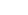 SANAT ALAN BECERİLERİSANAT ALAN BECERİLERİSanat alan becerileri oluşturulurken çocukların keserek, yapıştırarak, boyayarak salt bir ürün oluşturmalarını önemseyen yaygın ve yanlış kanının aksine geleneksel ve evrensel sanat dallarının türlerini ve tekniklerini tanımalarını; sanat eserlerini inceleyebilmelerini, sanatı takdir edebilmelerini, sanat tekniklerini ve yöntemlerini kullanarak kendi özgün uygulamalarını yapabilmelerini sağlayacak süreçler esas alınmıştır. Bunlara ek olarak becerilerin çocukların yaş ve gelişim düzeyleri gözetilerek basitten karmaşığa, yakından uzağa, ekonomiklik ve yaparak yaşayarak gibi öğretim ilkelerine uygunluğuna da dikkat edilmiştir. Aşağıda verilen dört temel beceri ile çocukların sanat alanına yönelik bir farkındalık kazanmalarının yanı sıra üst düzey düşünme becerilerinin de desteklenmesi hedeflenmiştir.Sanat Alan Becerileri:Sanat Türlerini ve Tekniklerini Anlama Sanat Eseri İncelemeSanata Değer Verme Sanatsal Uygulama YapmaSANAT TÜRLERİNİ VE TEKNİKLERİNİ ANLAMAÇocukların sanat türlerini ve tekniklerini anlama becerisi ile resim, seramik, heykel, mimari ve drama gibi temel sanat türleri ve bu sanat türlerinde kullanılan boyama, yoğurma, inşa etme, canlandırma gibi teknikleri tanıması, anlamına uygun olarak ifade edebilmesi, temel sanat materyallerini amacına uygun olarak seçebilmesi ve kullanabilmesi amaçlanmalıdır. Temel sanat türleri olarak resim, tiyatro, sinema, mimari ve heykel; işlevsel sanat türü olarak da mimarlık ele alınabilir. Ayrıca ebru ve çini gibi geleneksel sanatları tanıtan etkinlikler gerçekleştirilebilir. Sanat türlerinin yanı sıra bu sanat türlerinde kullanılan teknikler ve materyaller de çocukların gelişim düzeylerine uygun olacak şekilde etkinliklere dâhil edilebilir. Ayrıca çocukların dramada kullanılan rol yapma, pandomim, canlandırma gibi teknikleri anlamına uygun ifade edebilmesi; bu teknikleri uygularken kullanacağı çeşitli kuklalar, maskeler, kostümler, minderler, müzik aletleri gibi materyalleri amacına uygun olarak seçebilmesi de hedeflenmiştir.SANAT ESERİ İNCELEMESanat eseri inceleme becerisi ile çocukların sanat eserleri hakkındaki duygu ve düşüncelerini ifade etmeleri ve sanat eserleri hakkında yargıda bulunmaları sağlanmalıdır. Sanat eğitiminde ideal olan, çocukların orijinal sanat eserleri ile bir araya gelerek onları yakından görüp incelemeleridir. Bunun için sanat eserlerinin sergilendiği müzelere, sanat galerilerine, sanat atölyelerine gidilebilir. Bunun mümkün olmadığı durumlarda sanal müze gibi dijital ortamlardan yararlanılabilir. Böylelikle çocuklar sanat eserlerini sanat ortamlarında bizzat görerek inceleyebilecekleri gibi sınıf ortamında da teknolojik araçlar yardımıyla inceleyebilirler. İncelemiş oldukları eserler hakkında kendi deneyimlerine dayalı olarak duygu ve düşüncelerini gerekçeleriyle birlikte ifade edip yorumlama yapmaları ve yargıya varmaları beklenmektedir. Bu becerilerdeki amaç; çocukların sanat eserleri ile derinlemesine bir ilişki içine girip eserdeki detayları fark edebilmelerini; eserin konusu, sanatçısı ve nasıl yapıldığına dair merak duygusu ile tahmin yürütebilmelerini sağlamaktır. Ayrıca drama uygulamaları ile grup içinde iş birliği yapma, problem çözme, alternatif çözüm yolları üretme ve yaratıcılık gibi becerilerin geliştirilmesi amaçlanmaktadır.SANATA DEĞER VERMESanata değer verme becerisi ile çocukların sanata ilgi duymaları sağlanarak sanat etkinliklerini izlemeleri ve sanat eserlerinin nasıl yapıldığına ilişkin tahmin yürütmeleri hedeflenmiştir. Bu becerinin kazandırılması için çocuklara sanat eserlerini ve sanatçıları sorgulayabilecekleri öğrenme yaşantıları sunulmalıdır. Bu amaçla çocukların müze, sanat galerisi, sanatçı atölyeleri gibi mekânları ziyaret etmeleri sağlanarak sanatçı ve üretim süreci hakkında gözlem yapmaları ve düşünmeleri teşvik edilebilir. Böylelikle bir sanat eserinin ortaya çıkmasının zaman, emek ve maliyet gerektirdiğini gözlemleyen çocukların sanata değer verme becerileri de desteklenmiş olur. Sanat mekânlarını erken yaşlardan itibaren düzenli ziyaret eden, sanat eserlerini yakından ve derinlemesine inceleme, bu eserler hakkında düşünme, soru sorma fırsatı verilen çocukların ileriki yaşlarda da sanatı izleyen, sanat eserlerine ve sanatçılara değer veren bireyler olmaları sağlanabilir. Buna ek olarak sanatçının eserini yaratırken neler hissetmiş olabileceği ve hangi aşamalardan geçtiği hakkında çocukların tahmin yürütmeleri ve çeşitli drama teknikleri ile bedenlerini kullanarak bu aşamaları göstermeleri istenebilir. Bu sayede çocukların sanat eserinin oluşum sürecine değer vermelerine ve soyut durumları somutlaştırarak yaşantıları ile anlamlandırılmasına katkıda bulunulabilir.SANATSAL UYGULAMA YAPMASanatsal uygulama yapma becerisi ile çocukların sanat etkinliği planlaması ve planladığı etkinlik kapsamında özgün ürünler ortaya koymaları amaçlanmıştır. Bu bağlamda çocukların farklı sanat türlerine ait teknik ve malzemelerle kendi sanat ürünlerini ortaya koymaları sağlanabilir. Çocukların kendi özgün sanat ürünlerini ortaya koymaları için farklı sanat türlerini ve sanatçıları tanımaları, sanat ortamlarını ziyaret etmeleri, bunlar hakkında düşünmeleri ve sorgulama yapmaları önemlidir. Bunun yanında sanat etkinliklerinde çocukların ele alınan ya da yaşanan olaylar, olgular vb. hakkında sorgulamalar yapıp bu sorgulamalardan yola çıkarak kendi özgün ürünlerini yorumlamaları sağlanabilir. Sanat etkinlerinde yapılan en yaygın ve yanlış uygulama çocuklara farklı sanat türlerinde üretilmiş sanat eserleri tanıtılmadan bu eserler hakkında düşünme, sorgulama ve yorumlama fırsatı verilmeden çizim, boyama, resim, yırtma, yapıştırma gibi sadece motor becerileri destekleyebilecek sonuç odaklı aktiviteler yaptırılmasıdır. Oysaki sanat etkinlikleri, sanat eserleri aracılığıyla çocukların kendilerini ve içinde bulundukları dünyayı sorgulamalarına, anlamalarına ve yaratıcı bireyler olmalarına yardımcı olmalıdır. Dolayısıyla sanat etkinlikleri çocukların sadece kesip yapıştırdığı, hamurla oynadığı veboyama yaptıkları bir etkinlik olarak düşünülmemelidir. Bunlardan önce çocukların bir sanat eseri, sanat ortamı, sanatçı ile karşılaşmaları; sanat eserlerinin ortaya çıkma süreçlerine ilişkin gözlem yapmaları, düşünmeleri, soru sormaları ve düşüncelerini ifade etmeleri sağlanmalıdır. Tüm bunlardan yola çıkarak çocuklar kendi özgür iradelerini kullanarak isterlerse keserek, yapıştırarak bir kolaj isterlerse kil ile üç boyutlu bir obje ya da drama ile özgün bir performans ortaya koyabilirler. Taklit yürüyüşleri, hareket çalışmaları, müzik eşliğinde yürüyüşler, tekerlemeler, parmak oyunları, şarkılar eşliğinde çalışmalar yapılarak çocukların etkinliğe ısınmaları sağlanabilir. Bu sayede çocukların, grupla ya da grup önünde çalışmaya hazır olmaları, kendilerini rahat ve güvenli hissetmeleri ve yeni şeyler keşfetmeye istekli olmaları desteklenmiş olur. Çocukların çevrelerindeki olayları ve durumları gözlemleyerek yorumlamaları, bedenlerini kullanarak pandomim gibi yöntemlerle ifade etmeleri sağlanabilir. Çocuklar rol oynama tekniği ile çevresindeki kişi, hayvan ve nesneleri inceleyebilir ve onları taklit edebilir. Böylece üstlendikleri rol ile kendilerini başkalarının yerine koyarak yeni deneyimler edinmeleri, farklı bakış açısı kazanabilmeleri ve empati kurabilmeleri teşvik edilir. Çocuklara çeşitli hikâyeler okunduktan ya da çocuklardan bir hikâye oluşturmaları istendikten sonra jest, mimik, söz ve hareketleri birlikte kullanarak canlandırma yapmaları istenebilir. Sanatsal uygulamalardan sonra çocukların süreç içerisinde neler yaşadıklarını ve nasıl hissettiklerini değerlendirmek ve çocukların deneyimlerini gözden geçirmelerini sağlamak önemlidir.SANAT ALANI ÖĞRENME ÇIKTILARI VE AÇIKLAMALARISNAB1. Sanat Türlerini ve Tekniklerini AnlamaSNAB.1. Temel sanat kavramlarını ve türlerini anlayabilmeTemel sanat türlerini anlamına uygun söyler.Temel sanattürleri olarak resim, tiyatro, sinema, mimari ve heykel işlevsel sanattürü olarak da mimarlık ele alınabilir. Aynı zamanda ebru ve çini gibi geleneksel sanatları tanıtan etkinlikler gerçekleştirilebilir. Bu sayede çocukların temel sanat türleri hakkında farkındalık sahibi olmaları ve bunların ne olduğunu söylemeleri amaçlanmaktadır.Temel sanat materyallerini kullanım amacına uygun olarak seçer.Öğretmenin gerçekleştireceği etkinlikler çerçevesinde farklı sanat türlerini öğrenme-öğretme yaşantısına aktarması beklenmektedir. Bu süreçte çocukların gerçekleştirecekleri sanat türüne ait materyalleri bağımsız bir şekilde kullanım amacına uygun olarak seçmesi amaçlanmaktadır.Temel sanat materyallerini amacına uygun şekilde kullanır.Sanat türlerinin yanı sıra bu sanat türlerinde kullanılan teknikler ve materyaller de çocukların gelişim düzeylerine uygun olacak şekilde etkinliklere dâhil edilebilir. Bu süreçte çocuktan temel sanat materyallerini amacına uygun şekilde kullanması amaçlanmaktadır.Dramaya özgü seçtiği materyalleri amacına uygun şekilde kullanır.Çocuğun drama süresince bağımsız bir şekilde seçtiği materyalleri, amacına uygun bir şekilde kullanması amaçlanmaktadır. Buradaki temel amaç çocuğun seçtiği bir materyali, gerçekte olduğu şekliyle dramada kullanması yerine yaratıcılık ve hayal gücüne bağlı olarak istediği şekilde amacına uygun kullanmasıdır. Örneğin çocuk drama çalışması içerisinde bir mikrofona gereksinim duyduğunda ancak sınıfta bir mikrofon bulunmadığında, sınıftaki bir kalemi mikrofonmuş gibi kullanabilmesi buna örnek verilebilir.SNAB2. Sanat Eseri İncelemeSNAB.2. Sanat eseri inceleyebilmeSanat eserine odaklanır.Sanat eseri inceleme becerisi ile çocukların sanat eserleri hakkındaki duygu ve düşüncelerini ifade ederek yorumlaması ve sanat eserleri hakkında yargıda bulunmaları sağlanmalıdır. Bunun ilk basamağında çocukların inceledikleri sanat eserine odaklanmaları amaçlanmaktadır. Çocukların sanat eserine odaklanmalarını sağlamakiçin uygun koşulların sağlanması ve çocukların dikkatlerini dağıtabilecek gereksiz uyaranlara yönelik tedbirlerin alınması önemlidir.Sanat eserinde gördüklerini söyler.Çocukların sanat eserlerini incelerken kendi ifadeleriyle sanat eserinde ne gördüklerini ifade etmeleri amaçlanmaktadır. Çocukların inceledikleri sanat eserinin rengi, dokusu, şekli, hangi şeklin ya da çizginin daha etkin kullanıldığı, eserde gördükleri örüntünün ne olduğu gibi konularda ne gördüklerini söyleyerek eseri betimleyebilirler.Yer aldığı drama etkinliğinde geçen canlandırmalara ilişkin gözlemlerini ifade eder.Çocukların gerçekleştirdikleri drama etkinliğinde gözlemledikleri durumlara ilişkin düşüncelerini ifade etmeleri amaçlanmaktadır. Burada amaç, her çocuğun kendi perspektifinden canlandırmalara ilişkin farklı gözlemlerini diğer arkadaşlarıyla paylaşmalarını sağlamaktır.Sanat eserine ilişkin sorular sorar.Çocuklara süreç içerisinde farklı sanat eserleri sunularak onların sanat eseri, konusu, sanat eserinin nasıl bir hikayesi olduğu gibi konularda farkındalık sahibi olmaları beklenmektedir. Buradaki asıl amaç öğretmenin çocuğa sanat eserine yönelik bir soru sorması değil, çocuğun sanat eserinin konusu ve nasıl yapıldığına ilişkin soru sormalarını sağlamaktır. Çocukların inceledikleri bir eser hakkında soru sormaları için onlarda merak uyandırmak önemlidir. Öğretmen “Merak ediyorum..., fark ettim..., bana şunu hatırlatıyor” gibi ifadeler kullanarak çocukların bağlantılar kurmaları, soru sormaları için onları teşvik edebilir.Sanat eserinin konusuna ilişkin kendi deneyimlerine dayanarak tahmin yürütür.Çocuklar sanat eserlerini sanat ortamlarında bizzat görerek inceleyebilecekleri gibi sınıf ortamında da teknolojik araçlar yardımıyla inceleyebilirler. İncelemiş oldukları eserler hakkında kendi deneyimlerine dayalı olarak sanat eserinin konusuna yönelik tahminlerde bulunmaları amaçlanmaktadır.Drama etkinliğinin konusu hakkında sorular sorar.Çocuklar yaş ve gelişim düzeylerine uygun olarak okul öncesi dönemde çok farklı konularda drama etkinlikleri gerçekleştirebilirler. Burada amaç, çocuğun gerçekleştirilen etkinliğe ilişkin merak duyarak dramanın konusu hakkında öğretmene sorular sormasının sağlanmasıdır.Drama etkinliğinde geçen konu, durum ya da hikâyeye ilişkin tahmin yürütür.Çocukların gerçekleştirdikleri drama etkinliğinde geçen konu, durum ya da hikâyeye ilişkin tahmin yürütmeleri ve bu tahminlerini ifade etmeleridir.Sanat eserine yönelik duygu ve düşüncelerini ifade eder.Çocuklar incelenen sanat eserine yönelik hangi duyguları ve düşünceleri olduğunu ifade etmeleri için teşvik edilmelidir. Çocuklara “Bana bunun hakkında nasıl düşündüğünü söyler misin?” gibi açık uçlu sorular sorularak çocukların düşünmeleri ve yanıt vermeleri için yeterli zaman sağlanmalıdır.Sanat eseri hakkındaki duygu ve düşüncelerinin nedenlerini açıklar.Çocukların incelenen eser hakkında duygu ve düşüncelerini gerekçeleriyle birlikte ifade edip yorumlama yapmaları ve yargıya varmaları amaçlanmaktadır. Bu sayede çocuklar, sanat eserleri ile derinlemesine bir ilişki içine girip eserdeki detayları fark edebilmekte, eserin konusu, sanatçısı ve nasıl yapıldığına dair merak duygusu ile ulaştıkları yargıyı ifade edebilmektedirler.Drama etkinliğinde geçen konu, durum ya da hikâyeye yönelik duygu ve düşüncelerini ifade eder.Çocukların drama etkinliğinde geçen konu, durum ya da hikâyeye yönelik duygu ve düşüncelerini ifade etmeleri amaçlanmaktadır. Bu sayede çocukların deneyimledikleri sürece ilişkin görüşlerini paylaşmalarına fırsat sağlanır.Drama etkinliğinde geçen konu, durum ya da hikâyeye yönelik duygu ve düşüncelerinin nedenlerini açıklar.Çocukların kendi duygu ve düşüncelerine yol açan düşünce süreçlerini fark etmeleri açısından drama etkinliğinde geçen konu, durum ya da hikâyeye yönelik duygu ve düşüncelerinin nedenlerini açıklamaları sağlanmalıdır.SNAB3. Sanata Değer VermeSNAB.3. Sanat eserlerine ve sanatçılara değer verebilmeSanat ve sanatçılar hakkında sorular sorar.Çocuklara sanat eserlerini ve sanatçıları sorgulayabilecekleri öğrenme yaşantıları sunulması önemlidir. Süreçte çocukların sanat ve sanatçılar hakkında sorular sorması teşvik edilmelidir.Sanat eserlerinin nasıl yapıldığına ilişkin tahmin yürütür.Çocuklar inceledikleri sanat eserinin nasıl yapıldığını, yapım aşamasında neler olabileceğine ilişkin tahmin yürütmeleri ve bu tahminlerini ifade etmeleri beklenmektedir. Bu Öğrenme Çıktısıyla çocukların sanat eserinin yapımına ilişkin farkındalık kazanmaları ve sürece ilişkin düşüncelerini ifade etmeleri önemlidir. Bu amaçla çocukların müze, sanat galerisi, sanatçı atölyeleri gibi mekânları ziyaret etmeleri sağlanarak sanatçı ve üretim süreci hakkında gözlem yapmaları ve düşünmeleri teşvik edilebilir. Böylelikle bir sanat eserinin ortaya çıkmasının zaman, emek ve maliyet gerektirdiğini gözlemleyen çocukların sanata değer verme becerileri de desteklenmiş olur.Geleneksel ve evrensel sanat eserlerinin bulunduğu dijital ortam ve mekânları ziyaret eder.Çocuklarla sanat eserlerinin sergilendiği müzelere, sanat galerilerine, sanat atölyelerine gidilebilir. Bunun mümkün olmadığı durumlarda sanal müze gibi dijital ortamlardan yararlanılabilir. Dolayısıyla çocuklar sanat eserlerini sanat ortamlarında bizzat görerek inceleyebilecekleri gibi sınıf ortamında da teknolojik araçlar yardımıyla inceleyebilirler.Dijital veya gerçek sanat ortamlarında sergilenen geleneksel ve evrensel sanat eserlerini inceler.Çocuklarla sanat eserlerinin sergilendiği müzelere, sanat galerilerine, sanat atölyelerine gidilmesindeki asıl amaç sadece o ortama bir gezi düzenlenmesi olarak düşünülmemelidir. Çocukların dijital veya gerçek sanat ortamlarında sergilenen geleneksel ve evrensel sanat eserlerini incelemeleri, inceledikleri eserler hakkında sohbet etmeleri, eserleri incelerken bunun bir oyuna dönüştürülmesi önemlidir. Bu sayede, sanat mekânlarını erken yaşlardan itibaren düzenli ziyaret eden, sanat eserlerini yakından ve derinlemesine inceleyen, bu eserler hakkında düşünme, soru sorma fırsatı verilen çocukların ileriki yaşlarda da sanatı izleyen, sanat eserlerine ve sanatçılara değer veren bireyler olmaları sağlanabilir.SNAB4. Sanatsal Uygulama YapmaSNAB.4. Sanat etkinliği uygulayabilmeYapmak istediği sanat etkinliğinin türüne karar verir.Sanatsal uygulama yapma becerisi ile çocukların daha önceki süreçlerde bilgi edindikleri farklı sanat türleri içerisinden öncelikli olarak kendisinin yapmayı istediği sanat etkinliği türüne bağımsız bir şekilde karar vermesinin sağlanması amaçlanmaktadır.Yapmak istediği sanat etkinliği için gerekli olan materyalleri seçer.Çocuklar gerçekleştirmek istedikleri sanat türüne bağımsız bir şekilde karar verdikten sonra, bu sanat türünü yaparken hangi materyal/materyallere gereksinim duyacağına ilişkin akıl yürütmeleri beklenmektedir. İstediği sanat etkinliği için gerekli olan materyalleri seçmesi ve seçtiği materyalleri alarak etkinliğe başlaması önemlidir.Katıldığı drama etkinliği için gerekli olabilecek materyalleri seçer.Çocukların gerçekleştirilecek olan drama etkinliği için gerekli olabilecek materyalleri seçmesi ve seçtiği materyalleri süreçte kullanması önemlidir. Burada amaç çocuğun bağımsız bir şekilde düşünebilmesi, düşüncelerini eyleme dönüştürmesi ve aldığı kararları uygulayabilmesidir.Yaratıcılığını geliştirecek bireysel veya grup sanat etkinliklerinde aktif rol alır.Sanat etkinliklerinin sadece büyük grup etkinliği olarak planlanmaması, çocukların küçük gruplar ya da bireysel olarak yapabilecekleri etkinlikleri içeren öğrenme süreçlerinin planlanması önemlidir. Süreçte her çocuğun bireysel olarak yapmak istediği sanat etkinliğinin türüne karar vermesi sağlandıktan sonra, aynı sanat türüne karar veren çocuklar küçük gruplara ayrılabilir ya da farklı sanat türünde eser ortaya koymak isteyen çocuk bireysel çalışmalar yapabilir.Sanat etkinlerinde yapılan en yaygın ve yanlış uygulama; çocuklara farklı sanat türlerinde üretilmiş sanat eserleri tanıtılmadan, bu eserler hakkında düşünme, sorgulama ve yorumlama fırsatı verilmeden, çocukların çizim, boyama, resim, yırtma, yapıştırma gibi sadece motor becerilerini destekleyebilecek sonuç odaklı aktivitelerin yapılmasıdır. Oysaki sanat etkinlikleri sanat eserleri aracılığıyla çocukların kendilerini ve içinde bulundukları dünyayı sorgulamalarına, anlamalarına ve yaratıcı bireyler olmalarına yardımcı olmalıdır. Dolayısıyla sanat etkinlikleri çocukların sadece kesip, yapıştırdığı, hamurla oynadığı ve boyama yaptıkları bir etkinlik olarak düşünülmemelidir.Sanat etkinliklerinde yaratıcı ürünler oluşturur.Çocukların, kendi özgün sanat ürünlerini ortaya koymaları için farklı sanat türlerini ve sanatçıları tanımaları, sanat ortamlarını ziyaret etmeleri, bunlar hakkında düşünmeleri ve sorgulama yapmaları önemlidir. Bunun yanında sanat etkinliklerinde çocukların ele alınan ya da yaşanan olaylar, olgular vb. hakkında sorgulamalar yapıp bu sorgulamalardan yola çıkarak kendi özgün ürünlerini yorumlamaları sağlanabilir.Drama etkinliklerinde yaratıcı performans sergiler.Öncelikli olarak çocukların drama etkinliklerinde yaratıcı performans sergilemeleri için farklı öğrenme süreçlerinin planlanması gerekmektedir. Çocuklar drama etkinliklerinde kendilerini özgür ve rahat hissettiklerinde, daha kolay bir şekilde yaratıcılıklarını ortaya çıkartabilmektedirler. Bu açıdan çocukların yanlış yapma korkusu taşımayacakları öğrenme süreçleri önemlidir. “Acaba bu hikayenin devamında ne olacak? Bu resim hakkında bana ne söyleyebilirsin? Ne yapıyor olabilirler?” gibi sorular sorarak, çocukların düşünceleri doğrultusunda drama etkinliği planlanarak yaratıcı performans sergilemeleri teşvik edilebilir.MÜZİK ALAN BECERİLERİMÜZİK ALAN BECERİLERİTemel malzemesi “ses” olan müzik, sanatların en soyutudur. Müzik bilişsel, dil, motor ve sosyal duygusal gelişimleri açısından bireye çok yönlü katkıda bulunur. Kapsamındaki sosyal ve sayısal özelliklerle kendi içinde de disiplinler arası olan müzik hem doğrudan estetik bir dal hem de çocukların diğer disiplinleri öğrenmesinde etkili araçlardan biridir.Müziğin kendi içerisinde farklı alanlarla ilişkili olmasından dolayı, müzik alan becerileri de uluslararası kaynaklar ile Türkiye Yüzyılı Maarif Modeli kapsamındaki diğer beceri ve bileşenler (kavramsal beceriler, sosyal duygusal öğrenme becerileri, eğilimler, okuryazarlık becerileri, erdem-değer-eylem) göz önünde bulundurularak hazırlanmıştır.Çocukların yaş ve gelişim özelliklerine uygun ses ve müzik dinleme, sesleri ve müziği ayırt etme çalışmaları, ritim çalışmaları, çocuk şarkısı formlarından ninni, tekerleme, özgün bestelenmiş veya uyarlanmış şarkı ve marş söyleme, çalgı çalma, müzik eşliğinde hareket ve dans etme, beden perküsyonu, yaratıcı hareket, dans, müzikli öykü oluşturma, bireysel olarak ve toplulukta müziği seslendirme gibi etkinlikleri kapsar.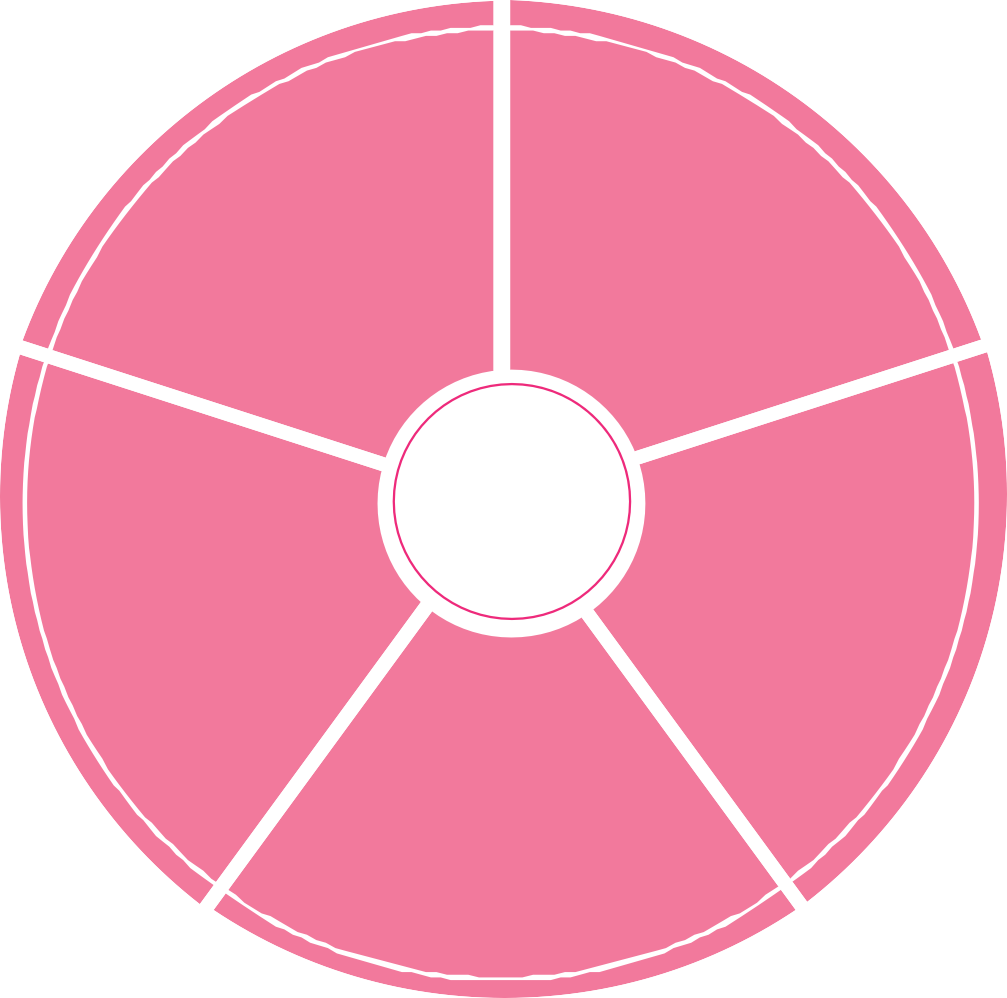 MÜZİKSEL DİNLEMEÇocuğun duyduğu ya da dinlediği sesleri algılaması, dinlediği ses ve müziklere dair duygu ve düşüncelerini ifade etmesi, yaşına ve gelişimine uygun dinlediği müziklere dair anlam oluşturması hedeflenmiştir. Çocuklardan dinledikleri bir çocuk şarkısının ismini, konusunu, müziğin hangi çocuk şarkısı formunda (tekerleme, sayışmaca, ninni, halk türküsü, özgün ve uyarlama şarkılar, marşlar vb.) olduğunu, müzik eserini ya da çocuk şarkısını dinlediklerinde ne hissettiklerini, beğenip beğenmediklerini ifade etmeleri beklenmektedir.MÜZİKSEL SÖYLEMEÇocukların doğadan, insandan ve nesnelerden duyduğu sesleri taklit etmeleri, yaşına ve gelişimine uygun çocuk şarkısı formlarını (tekerleme, sayışmaca, ninni, halk türküsü, özgün ve uyarlama şarkılar, marşlar vb.) söylemeyi deneyimlemeleri, şarkı söylemeye dair duygu ve düşüncelerini ifade etmeleri, söylemeye dair anlam oluşturmaları; müzikle ilgili bilgi, duygu, düşünce ve deneyimlerini müzikle söyleyerek sunmaları amaçlanmıştır. Çocukların farkında olarak doğru telaffuzla şarkı söyleyip dil becerilerini geliştirmeleri beklenmektedir.MÜZİKSEL ÇALMAÇocukların doğadan, insandan ve nesnelerden duyduğu sesleri artık materyallerden yapılmış çalgılarla ve Orff çalgılarıyla taklit ederek çalmaları, yaşına ve gelişimine uygun çaldığı müzik eserlerine, çocuk şarkısı formlarına (tekerleme, sayışmaca, ninni, halk türküsü, özgün ve uyarlama şarkılar, marşlar vb.), ritimlere, ezgilere dair duygu ve düşüncelerini ifade etmeleri, anlam oluşturmaları; müzikle ilgili bilgi, duygu, düşünce ve deneyimlerini çalarak sunmaları hedeflenmiştir. Çocuklar önce bireysel olarak çalgılarını, sonra çalacakları müzikleri ortak olarak seçip birlikte uyum içerisinde çalabilir.Çocukların çalgı becerisi kazanmaları için ezgili Orff çalgılarından glockenspiel, metalofon, ksilofon, diğer ezgili çalgılardan boomwhackers (müzikal ses boruları), renkli masa zilleri, piyano, org, gitar, ukulele, melodika, lir, kanun vb.; ritim becerisi için davul, marakas, tef, ritim çubuğu, çelik üçgen, kastanyet, agogo, zil, balık sırtı, çıngırak, kudüm gibi çalgılar kullanılabilir.MÜZİKSEL HAREKETÇocukların harekete veya dansa eşlik eden müzik eserlerine, çocuk şarkısı formlarına (tekerleme, sayışmaca, ninni, halk türküsü, özgün ve uyarlama şarkılar, marşlar vb.), ritimlere, ezgilere dair duygu ve düşüncelerini ifade etmeleri, anlam oluşturmaları, müzikle ilgili bilgi, duygu, düşünce ve deneyimlerini beden perküsyonuyla (bedenle ritim), hareket ve dansla sunmaları hedeflenmiştir. Çocuklardan önce ortak olarak hareket edecekleri müzikleri seçip sonra birlikte uyum içerisinde benzer veya farklı hareket etmeleri beklenmektedir.MÜZİKSEL YARATICILIKÇocukların müziksel dinleme, söyleme, çalma etkinliklerindeki deneyimlerinden yola çıkarak yaşına ve gelişimine uygun özgün müzikle ilgili ürünler (çocuk şarkısı formları, ritimler, ezgiler) ortaya koymaları ve bunları sunmaları amaçlanmıştır. Çocuklar önce yarattıkları müzikleri tek tek birbirlerine çalarak veya söyleyerek sunabilir sonra bu yaratılardan ortak olarak birini belirleyip birlikte seslendirebilir. Çocukların birlikte söyleyerek, çalarak, hareket ve dans ederek yarattıkları müziksel ürünlere dair beğenilerini ortaya koymaları ve akranlarının yarattığı müziksel ürünlere dair yaşına ve gelişimine uygun geri bildirimlerde, önerilerde bulunmaları önemlidir.MÜZİK ALANI ÖĞRENME ÇIKTILARI VE AÇIKLAMALARIMDB1. Müziksel Dinleme BecerisiMDB.1. Çeşitli çocuk şarkılarını/çocuk şarkısı formlarını dinleyebilmeKendisine sunulan seçenekler arasından dinleyeceği çocuk şarkılarını/çocuk şarkısı formlarını seçer.Çocukların yaş ve gelişim özelliklerine uygun olarak sunulan çocuk şarkıları/çocuk şarkısı formları (tekerleme, sayışmaca, ninni, halk türküsü, özgün ve uyarlama şarkılar, marşlar vb.) arasından dinleyeceği şarkıyı seçmesi beklenmektedir. Çocukların bildiği, aşina olduğu çocuk şarkılarının sözleri, ezgisi, konusu vs. hatırlatılarak hangi şarkıyı dinlemek istediği sorulabilir.Seçtiği çocuk şarkılarını/çocuk şarkısı formlarını dinler.Çocukların yaş ve gelişim özelliklerine uygun olarak sunulan çocuk şarkıları arasından seçtiği şarkıyı ve ninni, tekerleme, özgün bestelenmiş veya uyarlanmış şarkı ve marş gibi çocuk şarkısı formunu aktif müzik dinleme etkinlikleri ile dinlemesi sağlanabilir. Aktif müzik dinleme etkinlikleriyle çocukların müziği dinlerken müzikle bağlantılı başka bir görevi gerçekleştirmesi istenebilir. Örneğin; çocuktan müziği dinlerken müziğin birim vuruşuna uygun biçimde alkış vs. ile müziğe eşlik etmesi, müziğe uygun biçimde hareket etmesi, müziğin belirli bir öğesini (ritmi, hızlı-yavaş, kuvvetli-hafif çalınan kısımları, çalgıları vs.) duyduğunda elini kaldırması istenebilir. Müziğin içindeki melodik/ritmik hareketlerin semboller yardımıyla takibinin yapıldığı dinleme haritası (musicograma, ritmograma) aracılığıyla müziğin görsel olarak takip edilmesinin sağlandığı çeşitli etkinlikler yapılabilir.MDB.2. Dinlediği çocuk şarkılarına/çocuk şarkısı formlarına dair duygu ve düşüncelerini ifade edebilmeDinlediği çocuk şarkılarının/çocuk şarkısı formlarının isimlerini söyler.Çocukların yaş ve gelişim özelliklerine uygun olarak sunulan çocuk şarkıları arasından dinlediği şarkının ismini söylemesi beklenmektedir. Dinlenilen çocuk şarkısının sözlerinden, konusundan, şarkının hissettirdiği duygulardan hareketle şarkının isminin ne olabileceğine ilişkin çocuklara sorular yöneltilebilir.Dinlediği çocuk şarkılarına/çocuk şarkısı formlarına dair duygu ve düşüncelerini ifade eder.Çocukların yaş ve gelişim özelliklerine uygun olarak sunulan çocuk şarkılarına, ninni, tekerleme, özgün bestelenmiş veya uyarlanmış şarkı ve marş gibi çocuk şarkısı formları arasından dinlediği şarkıya ilişkin duygu ve düşüncelerini çeşitli yollarla ifade etmesi beklenmektedir. Dinledikleri şarkının sözlerinin, ezgisinin vs. çocuklara ne hissettirdiği, müziğin ne ile ilgili olduğu, müzik bir hikâyeye eşlik etse hikâyenin ne olabileceğine ilişkin, dinlenilen çocuk şarkısının/çocuk şarkısı formunun hızlı-yavaş, kuvvetli-hafif gibi müzikal özelliklerine ilişkin çeşitli sorular yöneltilerek çocuklardan sözel olarak kendilerini ifade etmeleri için teşvik edilebilir. Duygu ve düşüncelerini hareket ya da çizimlerle ifade etmeleri için çocuklar teşvik edilebilir.Ayrıca çocukların okul içinde ya da okul dışında düzenlenen konser, dinleti gibi müzik etkinliklerini izlemeleri için teşvik edilmelidir. Çocuklarla birlikte sınıf içinde çeşitli konserlerin videoları izlenilerek konser, dinleti gibi müzik etkinliklerinde uyulması gereken kurallara ilişkin yaratıcı drama çalışmaları yapılabilir. Çocukların izlediği müzik etkinliklerine dair kişisel beğenisini çeşitli yollarla ifade etmesi sağlanmalıdır. Müzik etkinliğine ilişkin çeşitli sorular yöneltilerek sözel, hareket ya da çizimlerle kendilerini ifade etmeleri için teşvik edilebilirMDB.3. Duyduğu seslerin kaynağını anlayabilmeDoğadan/çevreden/nesnelerden duyduğu seslerin kaynağını gösterir.Doğadan duyduğu rüzgâr, yağmur, hayvan vb. doğal seslerin, çevresinde duyduğu konuşma, taşıt vb. seslerin, nesnelerden duyduğu yapay seslerin kaynağını göstermesi beklenmektedir. Dinletilen seslere ilişkin çeşitli görseller kullanılarak çocuklardan ses ile görseli eşleştirmesi istenebilir.Doğadan/çevreden/nesnelerden duyduğu seslerin kaynağını ifade eder.Doğadan duyduğu rüzgâr, yağmur, hayvan vb. doğal seslerin, çevresinde duyduğu konuşma, taşıt vb. seslerin, nesnelerden duyduğu yapay seslerin kaynağını çeşitli yollarla ifade etmesi beklenmektedir. Çocuklara duyduğu seslerin kaynağına ilişkin çeşitli sorular yöneltilerek çocuklardan sözel olarak kendilerini ifade etmeleri istenebilir. Beden hareketleri, pozlar, çeşitli materyalleri kullanarak duydukları seslere ilişkin duygu ve düşüncelerini farklıyollarla ifade etmeleri istenebilir. Çocuğun bu seslerden her birine yönelik farkındalık geliştirmesi için öğretmenin etkinliklerini çeşitlendirmesi önemlidir.MDB.4. Dinlediği sözlü/ sözsüz müzik eserlerindeki/çocuk şarkılarındaki özellikleri fark edebilmeDinlediği sözlü/sözsüz müzik eserlerindeki/çocuk şarkılarındaki kalın ve ince/kuvvetli ve hafif ses farklılıklarını/ yavaş ve hızlı tempo farklılıklarını ifade eder.Çocukların yaş ve gelişim özelliklerine uygun olarak dinletilen sözlü/sözsüz müzik eserlerindeki/çocuk şarkılarındaki kalın ve ince/kuvvetli ve hafif ses farklılıklarını/yavaş ve hızlı tempo farklılıklarını çeşitli yollarla ifade etmesi beklenmektedir. Çocuklardan dinledikleri müziklerdeki kalın seslerde ellerini aşağıya indirmeleri, ince seslerde ellerini kaldırmaları gibi hareketler yapmaları ya da tül, kurdele vb. materyalleri kullanarak kalın-ince ses farklılıklarını göstermeleri ve bunu sözel olarak ifade etmeleri için istenebilir. Çocuklardan dinledikleri müzik eserlerindeki/çocuk şarkılarındaki kuvvetli-hafif ses farklılıklarının nerede olduğunu sözel olarak ifade etmeleri, kuvvetli seslerin olduğu bölümlerde büyük beden hareketleri, pozlar/heykeller oluşturmaları, hafif seslerde ise küçük beden hareketleri, pozlar/heykeller oluşturmaları ya da çeşitli görselleri, materyalleri kullanarak kuvvetli- hafif ses farklılıklarını göstermeleri istenebilir. Çocuklardan dinledikleri müziklerdeki yavaş-hızlı tempo farlılıklarını hareket yoluyla, farklı materyallerle ya da serbest çizimlerle ve sözel olarak ifade etmeleri için çocuklar teşvik edilebilir. Yavaş-hızlı hareket eden canlılarla ilgili sorular yöneltilerek çocuklardan dinledikleri müzik eserindeki/ çocuk şarkısındaki hız değişimleri ile canlılar arasında benzeşimler kurmaları istenebilir.Dinlediği sözlü/sözsüz müzik eserlerindeki/çocuk şarkılarındaki ezgi/ritim/çalgı farklılıklarını ifade eder.Çocukların yaş ve gelişim özelliklerine uygun olarak dinletilen sözlü/sözsüz müzik eserlerindeki/çocuk şarkılarındaki ezgi/ritim/çalgı farklılıklarını çeşitli yollarla ifade etmesi beklenmektedir. Çocuklardan dinledikleri müziklerdeki ezgi/ritim tekrarlarını ya da ezgilerdeki/ritimlerdeki farklı bölümleri fark etmeleri için görsel örüntülerden yararlanılabilir. Bu benzerlik ve farklılıkları hareket yoluyla, görsellerle, farklı materyallerle ya da serbest çizimlerle ve sözel olarak ifade etmeleri için teşvik edilebilir. Çocuklardan dinledikleri müziklerdeki çalgıları fark etmeleri için çalgı görsellerinden, dinleme haritalarından yararlanılabilir. Dinlediği müzikteki çalgı farklılıklarını hareket yoluyla, farklı materyallerle ya da serbest çizimlerle ve sözel olarak ifade etmeleri için teşvik edilebilir.MSB2. Müziksel Söyleme BecerisiMSB.1. Duyduğu sesleri kendi sesiyle taklit edebilmeDoğadan/çevreden/nesnelerden taklit ettiği seslere dair duygu ve düşüncelerini ifade eder.Çocuklara duyduğu seslerin kaynağına ilişkin çeşitli sorular yöneltilerek çocuklardan sözel olarak kendilerini ifade etmeleri istenebilir. Beden hareketleri, pozlar, çeşitli materyalleri kullanarak duydukları seslere ilişkin duygu ve düşüncelerini farklı yollarla ifade etmeleri istenebilir. Çocuğun bu seslerden her birine yönelik farkındalık geliştirmesi için öğretmenin etkinliklerini çeşitlendirmesi önemlidir.Doğadan/çevreden/nesnelerden duyduğu sesleri taklit eder.Doğadan duyduğu rüzgâr, yağmur, hayvan vb. doğal sesleri, çevresinde duyduğu konuşma, taşıt vb. sesleri, nesnelerden duyduğu yapay sesleri kendi sesi ile taklit etmesi beklenmektedir. Dinletilen seslere ilişkin çeşitli görseller, hikâyeler, çocuk kitapları kullanılarak ses eşleştirmelerinden, canlandırmalardan, yaratıcı drama tekniklerinden yararlanılarak çocukların sesleri taklit etmesine yönelik etkinlikler yapılabilir.MSB.2. Çocuk şarkılarındaki/çocuk şarkısı formlarındaki özellikleri fark ederek söyleyebilmeÇocuk şarkılarının/çocuk şarkısı formlarının sözlerini doğru telaffuzla söyler.Çocukların söyleyerek seslendirdiği çocuk şarkılarını/çocuk şarkısı formlarını (tekerleme, sayışmaca, ninni, halk türküsü, özgün ve uyarlama şarkılar, marşlar vb.) doğru telaffuzla söylemesi beklenmektedir. Çocuklara söyledikleri şarkıda geçen bildikleri ve bilmedikleri sözcüklerin neler olduğu ve sözcüklerin anlamları sorulabilir. Sözcüklerin doğru telaffuzla söylenmesi için kuklalar konuşturulabilir. Bilinmeyen sözcükler ile ilgili yaratıcı drama etkinlikleri yapılabilir. Ayrıca çocukların şarkıyı doğru ve temiz söylemeleri için ses ve nefes oyunlarından yararlanılabilir.Çocuk şarkılarını/çocuk şarkısı formlarını kalın ve ince/kuvvetli ve hafif ses farklılıklarına/yavaş ve hızlı tempo farklılıklarına/ritim farklılıklarına göre söyler.Çocukların söyleyerek seslendirdiği çocuk şarkılarını/çocuk şarkısı formlarını şarkıdaki kalın ve ince/kuvvetli ve hafif ses farklılıklarına/yavaş ve hızlı tempo farklılıklarına/ritim farklılıklarına göre söylemesi beklenmektedir. Çocukların şarkıdaki kalın ve ince ses farkını anlayabilmesi ve buna uygun biçimde seslendirebilmesi için dinleme haritalarından yararlanılabilir. Çocukların kuvvetli ve hafif ses farklılıklarını, yavaş ve hızlı tempo farklılıklarını uygulayabilmeleri için kuklalar şef gibi kullanılarak kuklanın hareketlerine göre seslendirilen şarkının kuvvetli ya da hafif, yavaş ya da hızlı tempoda söylenmesine yönelik çalışmalar yapılabilir. Seslendirilecek şarkının ritmik yapısına uygun (uzun-kısa süre değerlerine göre) söylenmesi için şarkının sözlerinin ritmik yapısı ele alınarak uzun- kısa heceli sözcüklere dikkat çekmeye yönelik etkinlikler yapılabilir. Şarkının ritim farklılıklarına uygun biçimde söylenmesi sözlerin doğru telaffuzla söylenmesine yönelik becerilerin geliştirilmesine de katkı sağlayacaktır.MSB.3. Söyleme becerilerini sınıf içinde sergileyebilmeDuygu ve düşüncelerini çocuk şarkılarını/çocuk şarkısı formlarını söyleyerek ifade eder.Duygu ve düşüncelerini öğrendiği çocuk şarkılarını söyleyerek seslendirme yoluyla ifade etmesi beklenmektedir. Hikâyelerdeki ya da hikâye/ durum kartlarındaki akışa, duyguya, duruma ilişkin öğrenmiş olduğu çocuk şarkısı/ çocuk şarkısı formuyla ilişki kurularak söyleyerek seslendirme çalışması yapılabilir ve çocukların duygu ve düşüncelerini çocuk şarkılarını söyleyerek göstermesi için teşvik edilebilir.Çocuk şarkılarını/çocuk şarkısı formlarını bireysel olarak/grupla uyum içinde söyler.Öğrendiği çocuk şarkılarını/çocuk şarkısı formlarını bireysel olarak/grupla uyum içinde söyleyerek seslendirmesi beklenmektedir. Bireysel şarkı söyleme etkinliklerinde çocuklar grup önünde şarkı söylemeleri için zorlanmamalıdır. Ancak çocuklar bireysel ya da grupla söyleme çalışmalarında aktif rol almaları yönünde teşvik edilmelidir. Çocukların kendilerini hazır hissetmeleri için gerekli güvenli alanın sağlanması önemlidir. Çocukları bireysel şarkı söylemeye motive etmek için yaratıcı drama etkinliklerinden yararlanılabilir. Şarkının grupla uyum içerisinde söylenmesini sağlamak için grup oyunlarından yararlanılabilir. Çocukların grupla uyum içerisinde şarkı söyleyebilmeleri için birbirlerini dinlemeleri önemlidir. Dolayısıyla şarkı söyleme sırasında sadece kendi seslerini değil arkadaşlarının seslerini de dinlemeleri yönünde çocuklar teşvik edilmelidir.Çocuk şarkılarını/çocuk şarkısı formlarını müzikli dramatizasyonda grupla uyum içerisinde söyler.Öğrendiği çocuk şarkılarını/çocuk şarkısı formlarını müzikli dramatizasyon etkinliklerinde grupla uyum içerisinde söyleyerek seslendirmesi beklenmektedir. Müzikli dramatizasyon etkinliklerinde çocukların bildiği şarkıların sözlerinden, konusundan yola çıkarak oluşturulan hikâyelerin dramatizasyonu yapılabilir, canlandırma/ doğaçlama/rol oynama gibi yaratıcı drama tekniklerinden yararlanılabilir. Bu etkinlikler sırasında öğrenilen şarkının seslendirilmesi yoluna gidilebilir. Şarkının grupla uyum içerisinde söylenmesini sağlamak için grup oyunlarından yararlanılabilir. Çocukların grupla uyum içerisinde şarkı söyleyebilmeleri için birbirlerini dinlemeleri önemlidir. Dolayısıyla şarkı söyleme sırasında sadece kendi seslerini değil arkadaşlarının seslerini de dinlemeleri yönünde çocuklar teşvik edilmelidir.MÇB3. Müziksel Çalma BecerisiMÇB.1. Duyduğu sesleri çalgıyla taklit edebilmeDoğadan/çevreden/nesnelerden duyduğu sesleri artık materyallerden yapılmış çalgıları/Orff çalgılarını kullanarak taklit eder.Artık materyallerden yapılmış çalgı/Orff çalgıları ile doğadan duyduğu rüzgâr, yağmur, hayvan vb. doğal sesleri, çevresinde duyduğu konuşma, taşıt vb. sesleri, nesnelerden duyduğu yapay seslere benzer sesler üretmesi, bu sesleri taklit etmesi beklenmektedir. Taklit edilen seslere ilişkin çeşitli görseller, hikâyeler, çocuk kitapları kullanılarak ses eşleştirmelerinden, canlandırmalardan, yaratıcı drama tekniklerinden yararlanılarak çocukların sesleri çalgıyla taklit etmesine yönelik etkinlikler yapılabilir. Artık materyallerden yapılmış çalgılardan hareketle sürdürülebilirliğin sağlanması konusuna da vurgu yapılabilir.Doğadan/çevreden/nesnelerden artık materyallerden yapılmış çalgıları/Orff çalgılarını kullanarak taklit ettiğiseslere dair duygu ve düşüncelerini ifade eder.Çocuklara duyduğu seslerin kaynağına ilişkin çeşitli sorular yöneltilerek çocuklardan sözel olarak kendilerini ifade etmeleri istenebilir. Beden hareketleri, pozlar, çeşitli materyalleri kullanarak duydukları seslere ilişkin duygu ve düşüncelerini farklı yollarla ifade etmeleri istenebilir. Çocuğun bu seslerden her birine yönelik farkındalık geliştirmesi için öğretmenin etkinliklerini çeşitlendirmesi önemlidir.MÇB.2. Çalacağı çalgılara/ritimlere/ezgilere/çocuk şarkılarına/çocuk şarkısı formlarına dair duygu ve düşüncelerini ifade edebilmeKendisine sunulan artık materyallerden yapılmış çalgı/Orff çalgısı seçenekleri arasından çalacağı çalgıyı seçer.Kendisine sunulan artık materyallerden yapılmış çalgı/Orff çalgısı seçenekleri arasından çalacağı müzik araç gerecini seçmesi beklenmektedir. Artık materyallerden yapılan müzik araç gereçlerinden hareketle sürdürülebilirliğin sağlanması konusuna da vurgu yapılabilir. Çocuklara seçtiği çalgıyı neden seçtiklerine yönelik sorular yöneltilebilir.Seçtiği artık materyallerden yapılmış çalgının/Orff çalgısının ismini/özelliklerini söyler.Seçmiş olduğu artık materyallerden yapılmış çalgının/Orff çalgısının ismini/özelliklerini söylemesi beklenmektedir. Çocuklara seçtikleri çalgının yapısal özellikleri, dokusu, boyutu, ses özelliklerine ilişkin sorular yöneltilerek duygu ve düşüncelerini ifade etmeleri yönünde teşvik edilebilir.Kendisine sunulan seçenekler arasından çalacağı ritimleri/ezgileri/çocuk şarkılarını/çocuk şarkısı formlarını seçer.Çocukların yaş ve gelişim özelliklerine uygun olarak sunulan seçenekler arasından çalarak seslendireceği ritimleri/ezgileri/çocuk şarkılarını/çocuk şarkısı formlarını seçmesi beklenmektedir. Öncelikle çocukların bildiği, aşina olduğu ritimlerden/ezgilerden/çocuk şarkılarından yola çıkılması önemlidir. Ayrıca, çaldığı çocuk şarkısının sözlerinden, konusundan, şarkının hissettirdiği duygulardan hareketle şarkının isminin ne olabileceğine ilişkin çocuklara sorular yöneltilebilir.Çaldığı ritimlere/ezgilere/çocuk şarkılarına/çocuk şarkısı formlarına dair duygu ve düşüncelerini ifade eder.Sunulan seçenekler arasından çalarak seslendirmek üzere seçtiği ritimlere/ezgilere/çocuk şarkılarına/çocuk şarkısı formlarına dair duygu ve düşüncelerini çeşitli yollarla ifade etmesi beklenmektedir. Çalınan ritmin/ezginin/ çocuk şarkılarının ne hissettirdiği, ne ile ilgili olduğu, bir hikâyeye eşlik etse hikâyenin ne olabileceği gibi sorular yöneltilerek çocuklardan sözel, hareket ya da çizimlerle kendilerini ifade etmeleri yönünde teşvik edilebilir.MÇB.3. Çaldığı ritimlerdeki/ezgilerdeki/çocuk şarkılarındaki/çocuk şarkısı formlarındaki özellikleri fark edebilmeRitimleri/ ezgileri kuvvetli ve hafif ses farklılıklarına/yavaş ve hızlı tempo farklılıklarına göre çalar.Öğretmenin örneklediği ritimleri/ ezgileri kuvvetli ve hafif ses farklılıklarına göre artık materyallerden yapılmış çalgıları ya da Orff çalgılarını kullanarak çalması beklenmektedir. Çalınan/örneklenen ritimler çocukların bildiği, aşina olduğu çocuk şarkılarının ritimlerinden, sözlerinin ritimlerinden, yola çıkarak ve kolaydan zora, basitten karmaşığa doğru aşamalı biçimde ilerleyen bir süreçte geliştirilmelidir. Örneklenen ritimlerde/ezgilerde kuvvetli ve hafif ses farklılıklarının, yavaş-hızlı tempo değişikliklerinin belirgin biçimde yapılması ve çocuğun dikkatinin çekilmesi önemlidir.Çocuk şarkılarını/çocuk şarkısı formlarını kuvvetli ve hafif ses farklılıklarına/yavaş ve hızlı tempo farklılıklarına göre çalar.Çocukların yaş ve gelişim özelliklerine uygun olarak sunulan çocuk şarkıları ninni, tekerleme, özgün bestelenmiş veya uyarlanmış şarkı ve marş gibi çocuk şarkısı formlarını kuvvetli ve hafif ses farklılıklarına, yavaş ve hızlı tempo değişikliklerine göre artık materyallerden yapılmış çalgıları ya da Orff çalgılarını kullanarak çalması ya da bu şarkılara uygun basit ritim eşlikleri çalması beklenmektedir.MÇB.4. Müziksel çalma becerilerini sergileyebilmeDuygu ve düşüncelerini çocuk şarkılarını/çocuk şarkısı formlarını artık materyallerden yapılmış çalgılar ve Orff çalgılarını çalarak ifade eder.Duygu ve düşüncelerini öğrendiği çocuk şarkılarını çalarak seslendirme yoluyla ifade etmesi beklenmektedir. Hikâyelerdeki ya da hikâye/ durum kartlarındaki akışa, duyguya, duruma ilişkin öğrenmiş olduğu çocuk şarkısı/ çocuk şarkısı formuyla ilişki kurularak çalarak seslendirme çalışması yapılabilir ve çocukların duygu ve düşüncelerini çocuk şarkılarını çalarak göstermesi için teşvik edilebilir.Artık materyallerden yapılmış çalgıları ve Orff çalgılarını bireysel veya birlikte grupla uyum içerisinde çalar.Öğrendiği çocuk şarkılarını/çocuk şarkısı formlarını bireysel veya grupla birlikte uyum içerisinde çalarak seslendirmesi beklenmektedir. Çocukları bireysel şekilde çalgı çalmaya motive etmek için yaratıcı drama etkinliklerinden yararlanılabilir. Şarkının grupla uyum içerisinde çalınmasını sağlamak için grup oyunlarından yararlanılabilir. Çocukların grupla uyum içerisinde çalgı çalabilmeleri için birbirlerini dinlemeleri önemlidir. Dolayısıyla çalgı çalma sırasında sadece kendi seslerini değil arkadaşlarının seslerini de dinlemeleri yönünde çocuklar teşvik edilmelidir.Ayrıca çocukların bireysel olarak ya da grupla birlikte uyum içerisinde çalma etkinliklerinde aktif rol alması beklenmektedir. Ancak çocuklar katılım göstermeleri için zorlanmamalıdır. Çocukların kendilerini hazır hissetmeleri için gerekli güvenli alanın sağlanması, çalgı çalma çalışmalarında aktif rol almaları yönünde teşvik edilmesi önemlidir.Artık materyallerden yapılmış çalgıları ve Orff çalgılarını müzikli dramatizasyonda kullanır.Müzikli dramatizasyon etkinliklerinde artık materyallerden yapılmış çalgı ya da Orff çalgılarını çalması beklenmektedir. Müzikli dramatizasyon etkinliklerinde canlandırmanın konusunu, akışını desteklemek, yansıtmak için çalgıların ses özelliklerinden ya da öğrendiği çocuk şarkılarını/çocuk şarkısı formlarından yararlanılarak çalgı çalma çalışması yapılabilir. Müzikli dramatizasyon esnasında çalınacak çalgılara çocuklarla birlikte karar verilmesi önemlidir.MHB4. Müziksel Hareket BecerisiMHB.1. Harekete ve dansa eşlik eden ritimlere/müzik eserlerine/çocuk şarkılarına/çocuk şarkısı formlarına dair duygu ve düşüncelerini ifade edebilmeKendisine sunulan seçenekler arasından hareket ve dans edeceği ritimleri/müzik eserlerini seçer.Çocukların yaş ve gelişim özelliklerine uygun olarak hareket ve dans edeceği ritimleri/müzik eserlerini seçmesi beklenmektedir. Çocuğun öğrendiği şarkıların ritimlerinden, ezgilerinden örnekler sunulabileceği gibi çocuğun yaş ve gelişimine uygun sözlü/sözsüz ulusal ve evrensel müzik eserlerinden, klasik müzik, Türk müziği, dünya müziklerinden örnekler de sunulabilir. Sunulan müziklerin nitelikli olmasına özen gösterilmelidir. Ayrıca sunulan müzik eserlerinin bestecileri, ülkelerin kültürel özellikleri gibi bilgiler verilebilir.Seçtiği müziklerin isimlerini söyler.Çocukların yaş ve gelişim özelliklerine uygun olarak sunulan hareket ve dans edeceği müzik eserlerinden seçtiği müziklerin isimlerini söylemesi beklenmektedir.Harekete ve dansa eşlik eden ritimlere/müzik eserlerine/çocuk şarkılarına/çocuk şarkısı formlarına dair duygu ve düşüncelerini ifade eder.Çocukların yaş ve gelişim özelliklerine uygun olarak hareket/dans etkinliklerinde kullanılan müziklere dair duygu ve düşüncelerini çeşitli yollarla yaratıcı biçimde ifade etmesi beklenmektedir. Dinledikleri müziğin çocuklara ne hissettirdiği, müziğin ne ile ilgili olduğu, müzik bir hikâyeye eşlik etse hikâyenin ne olabileceği gibi sorular yöneltilerek çocukların sözel, hareket ya da çizimlerle kendilerini ifade etmeleri için teşvik edilebilir. Hikâyelerdeki ya da hikâye/ durum kartlarındaki akışın, duygunun, durumun hareketlerle gösterilmesine yönelik hareket/dans çalışması yapılabilir ve çocukların duygu ve düşüncelerini jest ve mimiklerini, hareketlerini kullanarak göstermesi için teşvik edilebilir.MHB.2. Harekete ve dansa eşlik eden ritimlerdeki/müzik eserlerindeki/çocuk şarkılarındaki/çocuk şarkısı formlarındaki özellikleri fark edebilmeRitimlerdeki uzun ve kısa süre değerlerini/yavaş ve hızlı tempo değişikliklerini hareketle/dansla gösterir.Çocukların yaş ve gelişim özelliklerine uygun olarak sunulan ritimlerdeki/müzik eserlerindeki/çocuk şarkılarındaki/ çocuk şarkısı formlarındaki ritimlerin uzun-kısa süre değerlerinin, yavaş ve hızlı tempo değişikliklerinin hareket ve dansla gösterilmesi beklenmektedir. Çocuklardan uzun-kısa süre değerlerini beden bölümlerini, mekânı kullanarak gösterebilecekleri çalışmalar yapılırken canlıların hareketlerinden örneklemeler yapılabilir.Müzik eserlerindeki/çocuk şarkılarındaki/çocuk şarkısı formlarındaki kalın ve ince/kuvvetli ve hafif ses farklılıklarını/yavaş ve hızlı tempo farklılıklarını hareketle/dansla gösterir.Çocukların yaş ve gelişim özelliklerine uygun olarak sunulan müzik eserlerindeki/çocuk şarkılarındaki/çocuk şarkısı formlarındaki kalın ve ince/ kuvvetli ve hafif ses farklılıklarını/ yavaş ve hızlı tempo farklılıklarını hareketle/ dansla yaratıcı biçimde göstermesi beklenmektedir. Çocuklardan dinledikleri müzik eserlerindeki/çocuk şarkılarındaki ince seslerde ellerini kaldırmaları, kalın seslerde ellerini aşağıya indirmeleri gibi hareketler yapmaları ya da tül, kurdele vb. materyalleri kullanarak ses farklılıklarını göstermeleri istenebilir. Çocuklardan dinledikleri müziklerdeki ince seslerde üst seviyede, kalın seslerde alt seviyede dans ederek ses farklılıklarını göstermeleri istenebilir. Çocuklardan dinledikleri müzik eserlerindeki/çocuk şarkılarındaki kuvvetli seslerde, bölümlerde büyük beden hareketleri ya da pozlar oluşturmaları, hafif seslerde ise küçük beden hareketleri ya da pozlar oluşturmaları ve dans ederek göstermeleri istenebilir. Çocuklardan dinledikleri müzik eserlerindeki/çocuk şarkılarındaki tempo farklılıklarına uygun biçimde mekânın/ sınıfın farklı yerlerine hareket/dans ederek ya da durdukları yerde bedenlerinin farklı bölümlerini kullanarak tempo değişimlerini göstermeleri sağlanabilir.MHB.3. Müzik ve ritimlerle hareket ve dans edebilmeMekânın fiziki koşullarına uygun olarak hareket/dans eder.Hareket etkinliklerinde mekânı algılama becerisiyle mekânın fiziki koşullarına uygun biçimde hareket etmesi beklenmektedir. Hareket/dans etkinliklerinde çocukların beden farkındalığının ve mekânsal algısının geliştirilmesine yönelik etkinliklerin yapılmasına önem verilmelidir.Çocuğa uygun müzik eserleriyle bireysel/ grupla birlikte hareket/dans eder.Çocukların yaş ve gelişim özelliklerine uygun olarak sunulan ritimler/müzik eserleri/çocuk şarkıları/çocuk şarkısı formları ile yapılan hareket etkinliklerinde bireysel ya da grupla uyumlu biçimde hareket/dans etmesi beklenmektedir. Çocuklar hareket/dans etkinliklerinde bireysel olarak ya da grupla birlikte aktif rol alması için zorlanmamalıdır. Çocukların kendilerini hazır hissetmeleri için gerekli güvenli alanın sağlanması önemlidir. Ancak bu çalışmalarda aktif rol almaları yönünde teşvik edilmelidir.Hareket ve dansı müzikli dramatizasyonda kullanır.Müzikli dramatizasyon etkinliklerinde hareket ve dansı kullanması beklenmektedir. Çocuklardan hareket/dans çalışmalarındaki deneyimlerinden yola çıkarak dramatizasyona uygun biçimde canlandırmalarında harket/dansı kullanmaları istenebilir.Grupla uyum içerisinde beden perküsyonu (bedenle ritim) yapar.Beden perküsyonu etkinliklerinde grupla uyum içerisinde beden perküsyonu yapması beklenmektedir. Beden perküsyonu çalışmalarında beden bölümlerinden üretilebilecek çeşitli seslerin (alkış, bacağa vurma, yerde adım sesi, ayağı yere sürtme vs.) keşfedilmesine yönelik çalışmalar yapılarak basitten zora doğru giden farklı ritimler çalışılabilir. Ayrıca ritimlerin beden perküsyonu ile çalınmasında canlı-cansız varlıkların isimlerinin ritimlerinden, bilinen çocuk şarkılarının sözlerinden yararlanılabilir. Çocukların grupla uyum içerisinde seslendirme yapabilmeleri için birbirlerini dinlemeleri önemlidir. Dolayısıyla beden perküsyonu çalışmaları sırasında sadece kendi seslerini değil arkadaşlarının seslerini de dinlemeleri yönünde çocuklar teşvik edilmelidir. Beden perküsyonu çalışmalarınıngrupla uyum içerisinde olmasını sağlamak için grup oyunlarından yararlanılabilir. Beden perküsyonu çalışmaları çocukların ritim algılarını geliştirmenin yanı sıra beden farkındalığının da geliştirilmesini desteklemektedir.MYB5. Müziksel Yaratıcılık BecerisiMYB.1. Müziksel deneyimlerinden yola çıkarak müziksel ürün ortaya koyabilmeBeden perküsyonuyla/hareketle/dansla planlı veya doğaçlama ritim üretir.Dinleme, söyleme, çalma, hareket ve dans gibi müzik etkinliklerindeki deneyimlerinden yola çıkarak beden perküsyonuyla/hareketle/dansla planlı ya da doğaçlama biçimde ritimler oluşturması/üretmesi beklenmektedir. Öğrendiği müzik eserlerine, çocuk şarkılarına planlayarak ya da doğaçlama yaparak oluşturduğu kendi ritimlerini beden perküsyonu ile çalarak, hareketle/dansla göstererek eşlik etmesi için teşvik edilmelidir. Çalınan/örneklenen ritimler çocukların bildiği, aşina olduğu çocuk şarkılarının ritimlerinden, sözlerinin ritimlerinden, yola çıkarak ve kolaydan zora, basitten karmaşığa doğru aşamalı biçimde ilerleyen bir süreçte geliştirilmelidir.Planlı ya da doğaçlama çocuk şarkıları/çocuk şarkısı formları üretir.Dinleme, söyleme, çalma, hareket ve dans gibi müzik etkinliklerindeki deneyimlerinden yola çıkarak planlı ya da doğaçlama biçimde çocuk şarkısı formları oluşturması/üretmesi beklenmektedir. Öğrendiği çocuk şarkılarının sözlerini değiştirerek kendi şarkısını oluşturması için teşvik edilmelidir.Artık materyallerden yapılmış çalgılarla ve Orff çalgılarıyla planlı veya doğaçlama ritim/ezgi üretir.Dinleme, söyleme, çalma, hareket ve dans gibi müzik etkinliklerindeki deneyimlerinden yola çıkarak artık materyallerden yapılmış çalgılarla ya da Orff çalgılarıyla planlı ya da doğaçlama biçimde ritim/ezgi oluşturması/ üretmesi beklenmektedir. Hikâyelere müzik etkinliklerindeki deneyimlerinden yola çıkarak planlı ya da doğaçlama biçimde ritimler/ezgiler üreterek eşlik oluşturma çalışmaları yapılabilir. Öğrendiği müziklere planlayarak ya da doğaçlama yaparak oluşturduğu kendi ritimlerini/ezgilerini çalgı çalarak eşlik etmesi için teşvik edilmelidir. Çalınan/ örneklenen ritimler çocukların bildiği, aşina olduğu çocuk şarkılarının ritimlerinden, sözlerinin ritimlerinden, yola çıkarak ve kolaydan zora, basitten karmaşığa doğru aşamalı biçimde ilerleyen bir süreçte geliştirilmelidir.Grupla uyum içerisinde müzikli oyun veya dramatizasyon üretir.Dinleme, söyleme, çalma, hareket ve dans gibi müzik etkinliklerindeki deneyimlerinden yola çıkarak grupla uyum içerisinde müzikli oyun veya dramatizasyon oluşturması/üretmesi beklenmektedir. Müzikli oyun veya dramatizasyon etkinliklerinde canlandırmanın konusunu, akışını desteklemek, yansıtmak için öğrendiği çocuk şarkılarından yararlanılabilir. Üretilen müzikli oyun veya dramatizasyon üretme sürecinde çocukların birlikte karar verme, grupla uyum içerisinde olma, birbirlerini dinleme gibi sosyal becerilerinin geliştirilmesine önem verilmelidir.Artık materyallerle çalgılar üretir.Artık materyalleri kullanarak farklı sesler çıkaran basit çalgılar (yer davulu, el davulu, marakas vb.) oluşturması/ üretmesi beklenmektedir. Çocuklara oluşturdukları/ürettikleri çalgının yapısal özellikleri, dokusu, boyutu, ses özelliklerine ilişkin sorular yöneltilerek duygu ve düşüncelerini ifade etmeleri yönünde teşvik edilebilir. Artık materyallerden yapılan müzik araç gereçlerinden hareketle sürdürülebilirliğin sağlanması konusuna da vurgu yapılabilir.MYB.2. Ürettiği müziksel ürünlerini sergileyebilmePlanlı veya doğaçlama ürettiği ritmi beden perküsyonuyla/hareketle/dansla gösterir.Müzik etkinliklerindeki deneyimlerinden yola çıkarak beden perküsyonuyla/hareketle/dansla planlı ya da doğaçlama biçimde oluşturduğu/ürettiği ritimleri seslendirmesi beklenmektedir. Çocuklar seslendirme yapmaları yönünde zorlanmamalı ancak teşvik edilmelidir. Oluşturduğu/ürettiği ritimlerin ne hissettirdiği, ne ile ilgili olduğu, bir hikâyeye eşlik etse hikâyenin ne olabileceği ve beğenisine ilişkin sorular yöneltilerek sözel, hareket ya da çizimlerle kendilerini ifade etmeleri ve kişisel beğenisini çeşitli yollarla ifade etmesi önemlidir. Müziğin kuvvetli- hafif, hızlı-yavaş gibi özellikleriyle ilgili arkadaşlarına geri bildirimlerde ve önerilerde bulunması için teşvik edilebilir. Oluşturduğu/ürettiği ritimlere dair akran ve öğretmenlerinin geri bildirimlerini dikkate alarak uygulaması önemlidir.Ayrıca sergilenen çalışmalarda müzik etkinliklerinde uyulması gereken kurallara ilişkin çocuklara hatırlatmalar yapılarak dikkatli ve özenli biçimde birbirlerini dinlemeleri/ izlemeleri yönünde teşvik edilmesi önemlidir.Planlı veya doğaçlama ürettiği çocuk şarkısını/çocuk şarkısı formunu söyler.Müzik etkinliklerindeki deneyimlerinden yola çıkarak planlı ya da doğaçlama biçimde oluşturduğu/ürettiği çocuk şarkısını söyleyerek seslendirmesi beklenmektedir. Çocuklar seslendirme yapmaları yönünde zorlanmamalı ancak teşvik edilmelidir. Oluşturduğu/ürettiği şarkının ne hissettirdiği, ne ile ilgili olduğu, bir hikâyeye eşlik etse hikâyenin ne olabileceği ve beğenisine ilişkin sorular yöneltilerek sözel, hareket ya da çizimlerle kendilerini ifade etmeleri ve kişisel beğenisini çeşitli yollarla ifade etmesi önemlidir. Seslendirilen şarkının kuvvetli-hafif, hızlı- yavaş gibi özellikleriyle ya da ritmik yapısıyla ilgili ilgili arkadaşlarına geri bildirimlerde ve önerilerde bulunması için teşvik edilebilir. Oluşturduğu/ürettiği şarkılara dair akran ve öğretmenlerinin geri bildirimlerini dikkate alarak uygulaması önemlidir. Ayrıca sergilenen çalışmalarda müzik etkinliklerinde uyulması gereken kurallara ilişkin çocuklara hatırlatmalar yapılarak dikkatli ve özenli biçimde birbirlerini dinlemeleri/ izlemeleri yönünde teşvik edilmesi önemlidir.Planlı veya doğaçlama ürettiği ritmi/ezgiyi artık materyallerden yapılmış çalgılarla ve Orff çalgılarıyla çalar.Müzik etkinliklerindeki deneyimlerinden yola çıkarak planlı ya da doğaçlama biçimde oluşturduğu/ürettiği ritimleri/ ezgileri çalgılarla seslendirmesi beklenmektedir. Çocuklar çalgı çalmaları yönünde zorlanmamalı ancak teşvik edilmelidir. Oluşturduğu/ürettiği ritmin/ezginin ne hissettirdiği, ne ile ilgili olduğu, bir hikâyeye eşlik etse hikâyenin ne olabileceği ve beğenisine ilişkin sorular yöneltilerek sözel, hareket ya da çizimlerle kendilerini ifade etmeleri ve kişisel beğenisini çeşitli yollarla ifade etmesi önemlidir. Çalınan ritmin/ezginin kuvvetli-hafif, hızlı-yavaş gibi özellikleriyle ilgili ilgili arkadaşlarına geri bildirimlerde ve önerilerde bulunması için teşvik edilebilir. Oluşturduğu/ ürettiği ritimlere/ezgilere dair akran ve öğretmenlerinin geri bildirimlerini dikkate alarak uygulaması önemlidir. Ayrıca sergilenen çalışmalarda müzik etkinliklerinde uyulması gereken kurallara ilişkin çocuklara hatırlatmalar yapılarak dikkatli ve özenli biçimde birbirlerini dinlemeleri/ izlemeleri yönünde teşvik edilmesi önemlidir.Planlı veya doğaçlama ürettiği müzikli oyunu veya dramatizasyonu sunar.Müzik etkinliklerindeki deneyimlerinden yola çıkarak planlı ya da doğaçlama biçimde oluşturduğu/ürettiği müzikli oyunu veya dramatizasyonu sunması/sergilemesi beklenmektedir. Oluşturduğu/ürettiği müzikli oyun veya dramatizasyonla ilgili arkadaşlarına geri bildirimlerde ve önerilerde bulunması için teşvik edilebilir. Akran ve öğretmenlerinin geri bildirimlerini dikkate alarak uygulaması önemlidir. Ayrıca sergilenen çalışmalarda müzik etkinliklerinde uyulması gereken kurallara ilişkin çocuklara hatırlatmalar yapılarak dikkatli ve özenli biçimde birbirlerini dinlemeleri/ izlemeleri yönünde teşvik edilmesi önemlidir.Artık materyallerden ürettiği çalgıları çalar.Artık materyalleri kullanarak oluşturduğu/ürettiği farklı sesler çıkaran basit çalgıları (yer davulu, el davulu, marakas vb.) çalması beklenmektedir. Çocuklara oluşturdukları/ürettikleri çalgının yapısal özellikleri, dokusu, boyutu, ses özelliklerine ilişkin arkadaşlarına geri bildirimlerde ve önerilerde bulunması için teşvik edilebilir. Ayrıca oluşturduğu/ürettiği çalgıya dair akran ve öğretmenlerinin geri bildirimlerini dikkate alması önemlidir.OKUL ÖNCESİ EĞİTİM PROGRAMI'NDA SOSYAL DUYGUSAL ÖĞRENME BECERİLERİSosyal duygusal öğrenme, günlük yaşama uyum için gerekli sosyal ve duygusal becerileri edinme sürecidir. Sosyal duygusal öğrenme becerileri çocukların arkadaşlarıyla sınıfta, ailesiyle evde ve gelecekteki ilişkilerinde ihtiyaç duyacakları becerileri kapsamaktadır. Bu programda sosyal duygusal öğrenme becerileri; bireysel ve sosyal hedefler doğrultusunda duygularını yönetmek, empati kurmak, destekleyici ilişkiler içinde yer almak ve sağlıklı benlik geliştirmek için gerekli bilgi ve becerileri edinerek uygulayabilmesi şeklinde ifade edilmiştir. Bu beceriler, çocukların sağlıklı bir kimlik geliştirerek sorumlu kararlar alan bireyler olmalarını sağlayacaktır.Okul öncesi eğitim sürecindeki çocukların sosyal duygusal öğrenme becerilerinin desteklenmesi önemlidir. Bu beceriler desteklendiğinde çocukların doğru karar vermeleri ve seçim yapmaları kolaylaşacaktır.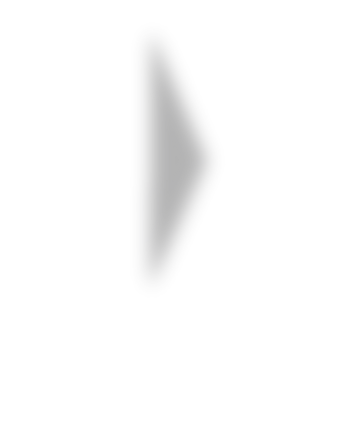 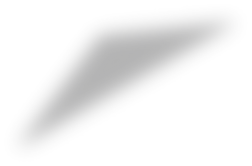 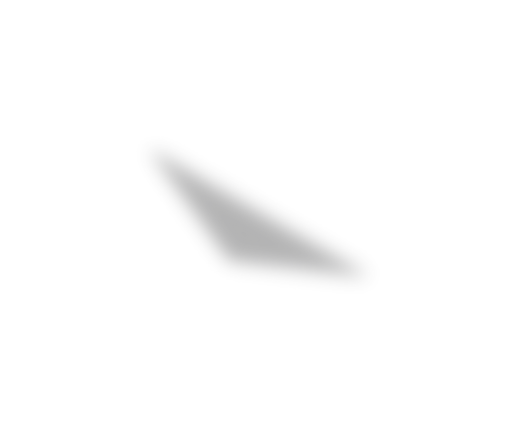 Sosyal duygusal öğrenme becerileri programın diğer bileşenleri ile bütünleştirilmiş üç ana başlık altında, dokuz beceri biçiminde detaylandırılmıştır. Bu beceriler aşağıda listelenmiştir:Benlik BecerileriYansıtma: Çocukların duygularını, düşüncelerini ve davranışlarını değiştirmek ve geliştirebilmek için kendi duygu, düşünce ve davranışları üzerinde değerlendirmeler yapmalarını ifade eder. Bu beceriyi edinen çocuklar kendilerini geliştirmek için deneyim ve eylemlerini aktif olarak analiz edebilir.Kendini Değerlendirme: Kendini değerlendirme, çocukların kendi öğrenme süreçleri ve öğrenme ürünleri hakkında öz değerlendirme yapma veya yargıda bulunma fırsatını ifade eder. Bu beceriyi edinen çocuklar kendilerini yönetme, izleme, pekiştirme, kendilerine yönerge ve ön uyaran verme gibi stratejilerinin yanında problem çözme ve gözlemsel öğrenme davranışları gösterir.Tepki Ortaya Koyma: Duyguların hissedilmesi, anlaşılması ve duygulara uygun tepkilerin verilmesini ifade eder. Çocukların içinde bulunduğu durumu anlayıp, yorumlayarak kabul edilebilir bir tepki vermeleri beklenir.Sosyal Yaşam Becerileriİletişim: Duyguların, düşüncelerin ve bilgilerin sözlü ya da sözsüz olarak başkalarına iletilmesini ifade eder. Okul öncesi dönemde temel dil becerilerinin edinimi ile bu becerinin doğru orantılı bir şekilde ilerlemesi söz konusudur. Bu beceriyi edinen çocukların sosyal yaşama katılımı kolaylaşacaktır.İş Birliği Becerisi: Ortak bir amaca ulaşmak için iki veya daha fazla çocuğun birlikte çalışabilmesini ifade eder. İş birliği kuran ve bunu yürüten çocukların sosyal yaşama uyumları gelişecektir. Bu beceriyi edinen çocukların akranları, aileleri ve sosyal çevrelerini oluşturan yapılarla birlikteliği güçlenecektir.Sosyal Farkındalık Becerisi: Çocukların başkalarının bakış açılarını anlamalarını ve onlarla empati kurmalarını ifade eder. Bu beceriye sahip olan çocuklar daha duyarlı davranışlar sergileyecektir.Ortak/Bileşik BecerilerUyum: Çocukların hem kendileri hem de çevreleri ile dengeli bir ilişki kurup bu ilişkiyi sürdürebilmelerini ifade eder. Uyum becerileri gelişmiş olan çocuklar bulundukları ortama ayak uydurup rahat hareket edebilir.Esneklik: Çocukların yeni bir problem durumuna uyum sağlayabilmelerini, mevcut problem durumuna farklı çözümler üretebilmelerini ifade eder. Bu beceriyi edinen çocuklar farklı durumlar karşısında daha esnek davranabilir.Sorumlu Karar Verme: Çocukların farklı durumlarda kişisel davranış ve sosyal etkileşimler hakkında özenli ve yapıcı seçimler yapabilmelerini ifade eder. Bu beceriyi edinen çocuklar durumları değerlendirip uygun kararlar verebilir.Okul öncesi dönemde geliştirilmesi planlanan sosyal-duygusal öğrenme becerileri öğretmenler tarafından oyun temelli etkinliklerle desteklenmelidir. Bu beceriler; kişisel ve sosyal bilgi, kendini yönetme, ilişki becerileri, sorumlu karar verme, inisiyatif alma, merak, katılım, sebat, yaratıcılık, iş birlikçi oyun, problem çözme, organizasyon süreçlerinde çocuklara yardımcı olacaktır.Aylık ve günlük planlarda ele alınması gereken sosyal duygusal öğrenme becerileri Ek-13’te listelenmiştir.OKUL ÖNCESİ EĞİTİM PROGRAMI'NDA KAVRAMSAL BECERİLERGünümüzde bilgi, yaygın ve pratik bir şekilde erişilebilen kaynaklar bütünü olarak ele alınmaktadır. Bu programda bilgiye erişim açısından tanımlanan kavramsal beceriler çocukların kendi çabalarıyla bilgiye ulaşmalarını, nitelikli bilgiyi seçmelerini, anlamlandırmalarını, düzenlemelerini ve kullanmalarını içeren süreçleri ifade eder.Kavramsal beceriler “Temel Beceriler”, “Bütünleşik Beceriler” ve “Üst Düzey Düşünme Becerileri” şeklinde iç içe geçmiş üç farklı boyut olarak tanımlanmıştır. Bu beceriler, okul öncesi eğitimde öğrenme yaşantılarında ele alınarak geliştirilebilen becerilerdir.Temel becerilerin kazanılması çocukların karmaşık süreçler yürütmesini gerektirmez. Çocukların günlük yaşamlarında karşılaştıkları problemleri çözme, çeşitli olgu veya durumları anlama ve anlamlandırma süreçlerinde kullanabildikleri ve bu sayede geliştirebildikleri becerilerdir. Bu beceriler “saymak-okumak”, “yazmak-çizmek”, “bulmak-seçmek”, “belirlemek-işaret etmek”, “ölçmek-sunmak”, “çevirmek-kaydetmek” gibi gözlemlenebilir eylemlerdir.Bütünleşik beceriler, temel beceriler ile üst düzey becerilerin altyapısını oluşturur. Bütünleşik beceriler kendi içinde alt süreçleri barındırır. Örneğin gözlemleme becerisi birçok alan içerisinde yer alan bir kavramsal beceridir. Çocuklar gerek sanat etkinliğinde gerek fen etkinliğinde veya matematik etkinliklerinde gözlemleme becerisini sıklıkla kullanır. Bu beceri kendi içerisinde üç süreç bileşenine ayrılır. KB2.SB1. Gözleme ilişkin amaç, ölçüt belirlemek, KB2.SB2. Uygun veri toplama aracı ile veri toplamak ve KB2.SB3. Toplanan verileri sınıflandırmak ve kaydetmek. Görüldüğü üzere bu üç süreç bileşeni bir araya geldiğinde bütünleşik beceri olan gözlemleme becerisini oluşturmaktadır. Burada süreç bileşenleri öğretmenin eğitim öğretim faaliyetlerinde çocukların gelişim özelliklerine ve beceriye sahip olma durumlarına göre kullanacağı süreçlerdir. Bu üç süreç bileşeninin çocuklar tarafından kazanıldığını gören bir öğretmen gözlemleme becerisinin kazanıldığını düşünmelidir. Öğrenme yaşantıları içerisinde bütünleşik becerilere ait tüm alt süreçleri yerine getirebilen bir çocuğun ilgili bütünleşik beceriyi kazandığı söylenebilir. Bu açıdan öğretmenlerin iyi bir gözlemci olmaları, çocukların kavramsal becerileri ortaya koyma veya koyamama durumlarını iyi belirlemeleri gerekir.Üst düzey düşünme becerileri çok boyutlu düşünsel süreçleri içeren becerilerdir. Temel ve bütünleşik beceriler, üst düzey düşünme becerilerinin temelini oluşturur. Üst düzey düşünme becerileri “karar verme”, “problem çözme” ve “eleştirel düşünme” olmak üzere üç farklı beceri olarak tanımlanmıştır. Bu beceriler de kendi içlerinde alt süreçlerden oluşur. Okul öncesi dönemde çocukların temel ve bütünleşik becerileri kazanarak üst düzey düşünme becerileri temellerinin oluşturulması hedeflenir. Üst düzey düşünme becerileri çocukların ön koşul beceri düzeyleri dikkate alınarak verilmelidir.Aylık ve günlük planlarda ele alınması gereken kavramsal beceriler Ek-17'de listelenmiştir.OKUL ÖNCESİ EĞİTİM PROGRAMI'NDA EĞİLİMLEROkul öncesi eğitimle çocukların Türkçe, matematik, fen, sosyal, sanat, hareket ve sağlık ile müzik alanlarına ilişkin bilgi, beceri ve davranışları kazanmaları beklenir. Bunun yanında beceri edinimlerini daha işlevsel hâle getirmeleri açısından eğilimlere sahip olmaları beklenir. Eğilimler çocukların yaşam boyu sahip oldukları bilgi ve becerileri daha işlevsel bir şekilde kullanmalarına imkân sağladığı gibi öğrenmenin niteliğini ve kalıcılığını da artırır.Eğilimler okul öncesi eğitimin tüm boyutlarında dikkate alınması gereken unsurlardır. Öğrenmenin duyuşsal boyutlarından dolayı eğilimler öğrenme süreçlerinde örtük bir şekilde ortaya çıkabilmektedir. Çocukların keşfetme ve öğrenmeye olan merakları, dünyayı ve çevrelerinde olup bitenleri anlama çabaları içerisinde sürekli sorular sormaları “merak” eğilimini; doğaları gereği onları en iyi temsil eden oyunları “oyunseverlik” eğilimini ortaya çıkarmaktadır. Bu sebeple planlamalarda eğilimlerin dikkate alınması öğrenme süreçlerinin daha zengin ve yenilikçi olmasını sağlar.Eğilimler çocukların bireysel ilgi ve özelliklerini dikkate alarak öğrenme süreçlerinin zenginleşmesini ve bireysel farklılıklara hitap etmesini sağlar. Eğilimler çocuklar tarafından kazanılan bilgi ve becerilerin uygulamaya dönüştürülmesine yönelik yatkınlıkları ile yakından ilgilidir. Bu nedenle eğilimler çocuklara kazandırılması hedeflenen bilgi ve beceriler ile bütünleştirilmelidir. Böylece çocuklar kendilerinden beklenen tutum ve davranışları daha fazla oranda ortaya koymuş, doğal olarak pekiştirme işlemini gerçekleştirmiş olur. Bu da çocukların öğrenmeyi kendi yaşantıları yoluyla yapılandırma süreçlerinde daha istekli olmalarını, dikkat sürelerinin artmasını, ön bilgi ve deneyimlerini rahatlıkla ortaya koymalarını sağlayacaktır.Bilgi ve becerilerin ediniminde içsel motivasyonun çok önemli bir yeri ve önemi vardır. İçsel motivasyon sağlandığında çocuklar tamamen gönüllü ve istekli bir şekilde eğilimler sergileyecektir. Bu sayede öğrenme isteğinin devamlılığı ve öğrenme süreçlerinin verimliliği artacaktır. Böylelikle planlanan etkinlikler çocukların gelişim ve öğrenme düzeylerine, ilgilerine uygun olacaktır.Eğilimler bireylerin duygu, düşünce ve davranışlarını düzenlemeleri açısından da önemlidir. Bireylerin duygu, düşünce ve davranışlarını düzenlemelerine yönelik beceriler okul öncesi dönemde temelleri atılan beceriler arasındadır. Ayrıca eğilimler bireylerin kendilerine has çözüm ve düşünme yolları geliştirmelerine, eleştirel ve yaratıcı düşünme süreçlerini de gerçekleştirmelerine imkân sağlamaktadır. Bu sayede çocukların öğrenme yaşantılarının daha canlı, daha dinamik ve verimli olması beklenir. Çocukların çevrelerine ve uyarıcılara karşı hassasiyetlerini artırdığı için eğilimler sayesinde öğrenme ortamlarından en üst düzeyde yararlanma imkânı oluşacaktır. Böylelikle zengin uyaran çevre ile olumlu seyreden bireysel psikolojik faktörler öğrenmeyi ve bireyin gelişimini destekleyecektir.Bu program, öğrenmeyi ilgilendiren tüm etmenleri bir bütünlük ve uyum içerisinde ele alır. Bireyin tüm yaşamını etkileyen kültür de bu kapsamdadır. Eğilimler kültürel özelliklere göre de şekillenebilen davranış örüntüleridir. Sosyal yaşamımızı büyük ölçüde etkileyen sosyal-kültürel özelliklerin öğrenme süreçlerinde dikkate alınması önem arz eder. Böylelikle yaşama yakınlık, bilinenden bilinmeyene, somuttan soyuta, yakından uzağa, etkin katılım ilkeleri dikkate alınmış olur. Bu da okul öncesi dönemdeki çocuklar için öğrenmenin daha somut yaşantılarla gerçekleşmesini ve yaşamda uygulanabilirliğini sağlamaya yardımcı olur.Aylık ve günlük planlarda ele alınması gereken eğilimler Ek-15’te listelenmiştir.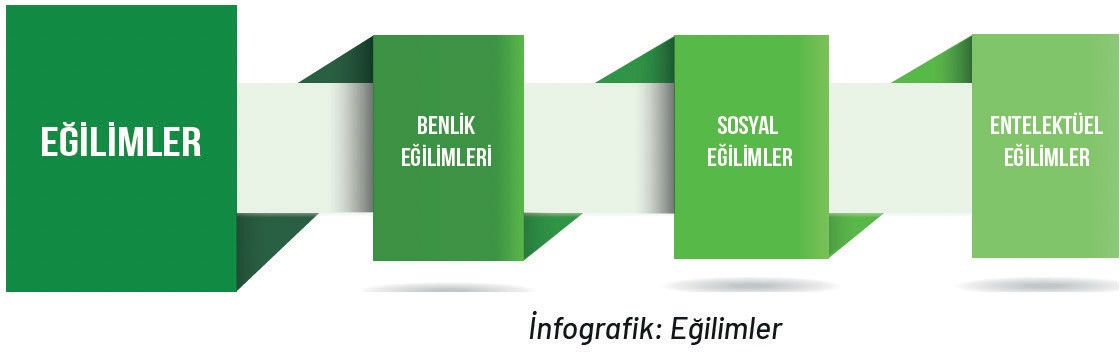 Benlik Eğilimleri (E1)Bireyin içsel özelliklerini ve kişiliğini, sergileyeceği becerilere yansıtmasını ifade eder. Türkiye Yüzyılı Maarif Modeli'nde (i) merak, (ii) bağımsızlık, (iii) azim ve kararlılık, (iv) öz yeterlilik/kendine inanma ve (v) öz güven/kendine güvenme olmak üzere beş benlik eğilimi tanımlanmıştır.E1.1.MerakYeni ve ilginç bir bilgi veya nesneyle karşılaşıldığında duyulan gözlemleme, araştır- ma, keşfetme ve anlama arzusuna ilişkin zihinsel örüntüleri ifade eder.E1.2.BağımsızlıkBaşka kişi, grup ya da bir otoritenin etkisi ve baskısı olmadan düşünce, ifade ve ey- lemlerde özgür seçimler yapılarak ifade ve eylemlerin sorumluluğunu alabilmeye ilişkin zihinsel örüntüleri ifade eder.E1.3.Azim ve KararlılıkBir işi/eylemi yerine getirme konusundaki gayreti ve bu yöndeki kararları her türlü zorluğa karşı yılmaksızın uygulama çabasına yönelik zihinsel örüntüleri ifade eder.E1.4.Kendine İnanma (Öz Yeterlilik)Belirlenen hedefleri gerçekleştirme sürecinde gerekli eylemleri planlama ve yü- rütme becerisine olan kişisel inanca ilişkin zihinsel örüntüleri ifade eder.E1.5.Kendine Güvenme(Öz Güven)Belirlenen bir hedefin, işin veya eylemin gerçekleştirebileceğine dair yeteneğe,ka- pasiteye ve yargılara olan inancına ilişkin zihinsel örüntüleri ifade eder.Sosyal Eğilimler (E2)Bireyin içsel özelliklerini ve kişiliğini sosyal bir ortam içerisinde sergileyeceği becerilere yansıtmasını ifade eder. Türkiye Yüzyılı Maarif Modeli'nde (i) empati, (ii) sorumluluk, (iii) girişkenlik, (iv) güven ve (v) oyunseverlik olmak üzere beş sosyal eğilim tanımlanmıştır.E2.1.EmpatiÇevresindeki kişilerin duygu ve düşüncelerini hissederek içselleştirip dönüt ver- mesine ilişkin zihinsel örüntüleri ifade eder.E2.2.SorumlulukÜstlenilen görev doğru ve zamanında yerine getirilirken verilen kararların ve yerine getirilen eylemlerin sonuçlarını üstlenerek gerektiğinde bu sonuçlarla ilgili hesap verilmesine ilişkin zihinsel örüntüleri ifade eder.E2.3.GirişkenlikDiğer bireylerin haklarına saygılı olmak koşuluyla belirli sınırlar içerisinde yapılmak istenileni ve istenilmeyi belirleyebilme gücü ve enerjisine ilişkin zihinsel örüntüleri ifade eder.E2.4.GüvenArzulanan bir amaca ulaşmak için karşı tarafın niyet veya davranışlarının ahlaka uygun, adaletli, yapıcı ve fayda sağlaması açısından öngörülebilir olma inancına ilişkin zihinsel örüntüleri ifade eder.E2.5.OyunseverlikBilgi/konu/kavram veya davranışı öğrenme sürecinin keyifli ve eğlenceli hâle geti- rilebilmesine ilişkin zihinsel örüntüleri ifade eder.Entelektüel Eğilimler (E3)Bireyin zihinsel ve düşünsel birikimlerini sergileyeceği becerilere yansıtmasını ifade eder. Türkiye Yüzyılı Maarif Modeli'nde (i) odaklanma, (ii) yaratıcılık, (iii) açık fikirlilik, (iv) analitiklik, (v) merak ettiği soruları sor- ma, (vi) özgün düşünme olmak üzere altı entelektüel eğilim tanımlanmıştır.E3.1.OdaklanmaBelirlenen bir hedefe ulaşmak için gereken çabanın, zihinsel ve bedensel enerji- nin en iyi düzeyde kullanılmasına ilişkin zihinsel örüntüleri ifade eder.E3.2.YaratıcılıkFarklı açılardan olaylara bakabilme yeteneği ile geçmiş deneyimleri de işe ka- tarak, alışılagelmiş kalıpların dışında yeni durumlara uyum sağlayarak özgün ürün, fikir üretilmesine ve problemlere çözümler oluşturulmasına ilişkin zihinsel örüntüleri ifade eder.E3.3.Açık FikirlilikOlaylar ve durumlara kalıpların dışına çıkarak meraklı, saygılı ve ön yargısız şe- kilde bakabilmeyi; farklı deneyimler, fikirler ve önerilere açık olabilmeyi içeren zihinsel örüntüleri ifade eder.E3.4.Analitik DüşünmeProblemlerin çözümünde meydana gelebilecek durumları öngörerek nesnel kanıtlar kullanma ve akıl yürütme yoluyla çözüme ulaşılabilmesine ilişkin zihin- sel örüntüleri ifade eder.E3.5.Soru SormaKendisine, çevresine ve evrene dair bilme ve anlama ihtiyacına yönelik öğren- me ve keşfetme arzusu ile özgürce sorgulamalar yapabilmesine ilişkin zihinsel örüntüleri ifade eder.E3.6.Özgün DüşünmeOlaylara özgün bir bakış açısıyla bakılabilmesine, sezgilerin ve yaratıcı hayal gü- cünün çekinmeden kullanılabilmesine ve bu bağlamda ilginç ve farklı fikirler üre- tilebilmesine ilişkin zihinsel örüntüleri ifade eder.OKUL ÖNCESİ EĞİTİM PROGRAMI'NDA ERDEM-DEĞER-EYLEM MODELİDeğerler, insan davranışlarını etkileyen ve onların yaşamlarına yol gösteren ilkelerdir. Değerler aynı zamanda toplumların kültürel unsurlarından biri olup kültürlerin kendilerine has özelliklerinin kuşaktan kuşağa aktarılması için önemli araçlardan biridir. Toplumlara özgü değerlere uygun yetişen bireyler, o toplumun bir parçası olarak topluma uygun davranışlar sergiler ve böylelikle değerler yeni nesillere aktarılır.Değerler öğretimi konusunda yapılan çalışmalar değerlerin çok küçük yaşlardan itibaren öğrenildiğini vurgulamaktadır. “Sevgi, dostluk, sorumluluk ve yardımseverlik” gibi değerler 4-5 yaş çocuklarında davranışsal olarak görülebilmektedir. Bu nedenle hem ailelerin hem de okul öncesi eğitim kurumlarının değerlerin çocuklara aktarılmasında oldukça önemli rolleri vardır. Ebeveynler, aile içerisinde geliştirdikleri demokratik tutum ve davranışlarla çocuklara rol model olarak toplumsal değerlerin doğru bir şekilde aktarılmasına katkıda bulunurlar.Türk Millî Eğitiminin Genel Amacına uygun olarak çocuklara millî, manevi, kültürel ve insani değerleri kazandırmak için okul öncesi eğitim kurumlarında etkinlikler yapılmaktadır. Bu etkinlikler vasıtasıyla çocukların hem değerleri kazanmaları hem de öğrenilen değerleri uygulamaya geçirmeleri sağlanır.Okul Öncesi Eğitim Programı ile çocuklara alan becerilerinin kazandırılmasının yanında kavramsal beceriler, sosyal duygusal öğrenme becerileri ve değerlerin de kazandırılması amaçlanmıştır. Bu noktada değerler eğitimi, programlar arası bir bileşen olarak ele alınmıştır. Değerlerin kazandırılabilmesi için öğrenme-öğretme yaşantılarında, sınıf içi ve dışı etkinliklerde ve zenginleştirme/destekleme etkinliklerinde değerlere yer verilmesi gerekmektedir.Okul Öncesi Eğitim Programı'nda yer alan değerler Türkiye Yüzyılı Maarif Modeli’ndeki “Erdem-Değer-Eylem Modeli” temel alınarak belirlenmiştir. Modelin nihai hedefi “Huzurlu Aile ve Toplum” ile “Yaşanabilir Çevrede Huzurlu İnsan” yetiştirebilmek olarak belirlenmiştir. İlgili modelde 20 çatı değer bulunmakla birlikte bu değerlere okul öncesi dönem çocuklarının gelişimsel özellikleri dikkate alınarak programın her alanında yer verilmiştir.Adalet: Hak ve özgürlükleri, eşitliği ve ön yargısızlık değerlerini kapsamaktadır.Aile Bütünlüğü: Aile içi iletişim ve iş birliğini güçlendirmeyi, ailede sorumlulukları yerine getirmeyi, aileyle vakit geçirmeyi, saygı, sevgi ve güvene dayalı ilişkiler kurmayı kapsar.Çalışkanlık: Disiplinli ve planlı olmayı, bilimselliğe önem vermeyi, iç motivasyon ve öz denetim sahibi olmayı, görev ve sorumluluk üstlenmeyi kapsar.Dostluk: Sosyal ilişkilerde duyarlılık göstermeyi, dayanışma içinde olmayı, etkili iletişimle sevgi, saygı ve güvene dayalı ilişkiler kurmayı, nitelikli vakit geçirmeyi ve evrensel bağ kurmayı kapsar.Duyarlılık: Kendisine, içinde yaşadığı topluma, kültürel zenginliklere, tüm varlıklara değer vermeyi, sürdürülebilirliği önemsemeyi ve afetlere karşı hazırlıklı olmayı kapsar.Dürüstlük: Söz ve davranışlarında tutarlı, tarafsız, doğru ve güvenilir olmayı kapsar.Estetik: Sanatsal bakış açısı kazanmayı, sanatsal ve kültürel varlığı koruyup zenginleştirmeyi, doğal güzelliklerin ve çevrenin korunması ile ilgili duyarlı olmayı ve sorumluluk üstlenmeyi, sanatı yaşamın bir parçası hâline getirmeyi kapsar.Mahremiyet: Kendisinin, ailesinin ve başkalarının kişisel alanını ve bilgilerini korumayı, başkalarının özgürlüklerini ihlal etmemeyi ve kişisel sınırlarına saygı duymayı kapsar.Merhamet: Kendisine, insanlara ve diğer canlılara karşı vicdanlı, şefkatli, sevgi dolu, duyarlı ve sorumlu olmayı kapsar.Mütevazılık: Kendini bilmeyi, sabırlı, saygılı, duyarlı ve yapıcı olmayı kapsar.Özgürlük: Bağımsız, cesur, kararlı olmayı, özgürlüklerini kullanırken kişisel ve toplumsal haklara saygı göstermeyi, adaletli davranmayı ve sorumluluklarını yerine getirmeyi kapsar.Sabır: Olumlu bakış açısına sahip olmayı, duygu, düşünce ve eylemleri kontrol etmeyi, süreci yönetmeyi ve sorumlulukları yerine getirmeyi kapsar.Sağlıklı Yaşam: Yeterli, dengeli ve sağlıklı beslenmeyi; sosyal ve sportif etkinliklere katılmayı, bağımlılıktan kaçınmayı, bağımlılıkla mücadele etmeyi ve insan sağlığını önemsemeyi kapsar.Saygı: Nazik olmayı, empati ve etkili iletişim kurmayı, sağlıklı yaşamayı, kendisine, çevresine, millî ve manevi değerlere önem vermeyi kapsar.Sevgi: Ailesine, dostlarına ve ülkesine karşı vefalı, dürüst, sadık olmayı, barışçıl bakış açısına sahip olmayı, misafirperverliği, doğaya ve bütün canlılara karşı merhametli davranmayı kapsar.Sorumluluk: Kendisine ve çevresine karşı görevlerini tam ve zamanında yerine getirmeyi, duygu, düşünce ve eylemlerinin sonucunu kabul etmeyi kapsar.Tasarruf: Maddi kaynakları planlı ve kontrollü harcamayı, israftan kaçınmayı, tutumlu olmayı, birikim yapmayı, sahip olduklarının değerini bilmeyi ve bilinçli tüketici olmayı kapsar.Temizlik: Kişisel temizlik ve bakıma dikkat ederek kendisine ve topluma saygı duymayı, yaşadığı ortamın ve çevrenin temizliğine önem vererek toplumdaki genel yaşam kalitesine ve sürdürülebilirliğe katkıda bulunmayı kapsar.Vatanseverlik: Millî, manevi, insani, kültürel değerleri ve ülke varlıklarını korumayı, sevmeyi ve onlara saygı duymayı, bağımsızlığa önem vermeyi, ülkesi için sorumluluk almayı kapsar.Yardımseverlik: İnsanlara ve canlılara duyarlı olmayı, onları sevmeyi, onlara merhamet etmeyi, dayanışmayı, fedakârlık yapmayı, iyiliksever olmayı kapsar.Bu değerlerin kazanılmasında aile, toplum ve öğretmene önemli sorumluluklar düşmektedir.Aileler çocukların değerleri kazanmasında oldukça önemli bir yere sahiptir. Aileler, okul ve öğretmenlerle iş birliği içinde çocuklarının okulda kazandıkları değerleri desteklemeli, kazandıkları bu değerleri okul dışında uygulamaları için onlara uygun fırsatlar sunmalıdır. Zaman içerisinde sosyal çevresi genişleyerek toplum içerisinde daha fazla aktif rol alan çocuklar, ailelerinden ve okullardan edindikleri değerleri yaşadıkları toplumda sergilemeye başlar.Okul öncesi öğretmenleri, çocukların ailelerinden edindikleri değerleri sınıf ortamına, okula ve günlük yaşam deneyimlerine aktarmalarını sağlama noktasında oldukça önemli bir göreve sahiptir. Değerlerin aktarımında öncelikle öğretmenlerin çocuklar için doğru rol model olması gerekmektedir. Uygun ortamlar sağlayarak sınıf içi etkileşimlerde değerlere yer vermek, etkinlikleri planlarken uygun değerleri kullanmak, etkinlik materyallerini tasarlarken ve kullanırken kazandırılabilecek değerleri düşünmek ve okul dışı etkinlikleri planlarken de değerleri dikkate almak çocuklara değerlerin kazandırılmasında öğretmenlerin göz önünde bulundurmaları gereken hususlardır.Sınıf içi etkinlikler, çocukların birbirleri ile etkileşim kurarken toplumsal değerleri benimsemeleri, empati duygularının gelişmesi ve farklı düşüncelere saygı duymalarını temel alarak değerlerin çocuklar tarafından edinimine katkıda bulunmaktadır. Çocuklar; okul içinde yapılan belirli gün ve hafta etkinlikleri, millî ve dinî bayramlar, proje ve sergiler vasıtasıyla edindikleri değerleri pekiştirme fırsatları bulurlar. Müze, bilim merkezi, sanat merkezi, tarihî ve kültürel mekânlar, kütüphaneler gibi okul dışı öğrenme ortamlarında planlanan etkinlikler yoluyla çocukların edindikleri değerleri günlük yaşam deneyimlerine aktarmaları sağlanır.Aylık ve günlük planlarda ele alınması gereken erdem değer ve eylemler Ek-14’te listelenmiştir.8.1 ERDEM-DEĞER-EYLEM MODELİNİN UYGULANMASINA YÖNELİK İLKE VE ESASLARErdem-Değer-Eylem Modeli, Türkiye Yüzyılı Maarif Modeli’nin en önemli bileşenlerinden biridir. Öğretmenler aylık ve günlük planlarını tasarlarken Ek 14’te yer alan değerleri ve değerlere ilişkin eylemleri uygulamak, izlemek ve raporlamakla yükümlüdür.Aylık planlar tasarlanırken o ay hangi değerlerin merkeze alınacağına öğretmen karar verir. Aylık olarak ele alınacak değerler zümre kararı ile belirlenerek okul genelinde de uygulanabilir. Okul genelinde uygulanmasına karar verilen değerlerin farklı yaş gruplarına, sınıfın hazırbulunuşluğu ve gelişim seviyesine göre uyarlanmasından ilgili sınıf öğretmeni sorumludur.Her dönemde tüm değerlere en az birer kez yer vermek üzere, her ay en az dört değer seçilir, ilgili değerler “Aylık Plan Kontrol Çizelgesi”ne işlenir.Özel gün, kutlama ve anma günleri değerlerin işe koşulmasında oldukça önemlidir. Değerler seçilirken Ek 10’ da yer alan “Belirli Gün ve Haftalar Listesi” dikkate alınır. (Örneğin Cumhuriyet Bayramı için özgürlük ve vatanseverlik, Kurban Bayramı için yardımseverlik, dostluk ve sorumluluk gibi değerlere yönelik etkinlik planlanabilir.)Değerlere yönelik etkinlik tasarlanırken iki yöntem benimsenir.İlk yöntem, önce öğrenme ve alt öğrenme çıktılarının belirlendiği, değerlerin bu çıktıları desteklemek üzere daha sonra seçildiği etkinlikleri ifade eder. Bu etkinlikleri tasarlarken öğretmen, ilgili çıktılara ulaşmada değerler ve buna ait eylemlerden yararlanır. Değerler ve öğrenme çıktıları arasında açık ve doğrudan ilişki vardır. Örneğin, öğretmen “Dâhil olduğu oyun/etkinlik/proje grubunun ele aldığı probleme ilişkin diğer grup üyelerinin kendisinden farklı görüşleri olabileceğini fark eder.” (Sosyal Alan) alt öğrenme çıktısına yönelik olarak bir etkinlik tasarlarken değer olarak “Saygı”yı ve buna ait “D14.1.10. Farklı fikirlere sahip insanlara saygı duymanın önemini fark eder.” eylemini seçebilir.İkinci yöntem, değerlerin öğrenme ve alt öğrenme çıktılarından bağımsız olarak seçildiği, fakat bu çıktılardan istifade edildiği etkinlikleri ifade eder. Etkinlik tasarımının yönü, değerden öğrenme çıktılarına doğrudur, fakat değerle öğrenme çıktıları arasında açık ve doğrudan bir ilişki aranmaz. Öğretmen önce değeri seçer, sonra etkinliklerini bu değer ve onun eylemleri temelinde kurgular. Fakat öğrenme çıktılarından yararlanır. Örneğin, öğretmen “Aile bütünlüğü” ve bu değere ilişkin “D2.2.3. Aile üyelerinin sevinç ve üzüntülerini paylaşır.”,“D2.2.2. Duygu ve düşüncelerini, öğrendiği bilgileri ailesiyle paylaşmaya istekli olur.” ve “D2.2.4. Aileyle ilgili kararlarda kendisinin de görüşlerinin alınması gerektiğini fark eder.” eylemlerini seçer. Çocuklara konuya ilişkin bir hikâye anlatır. Öğretmenin anlattığı hikâye, “TADB. Dinleme Becerisi”ne hizmet etmektedir. Fakat etkinlik tasarlanırken amaç dinleme becerisi olmadığı için değer-çıktı ilişkisi dolaylıdır. Öğretmenin etkinlik sürecinde seçtiği yönteme göre çocuklar, Türkçe alanından “Seçilen materyalleri dinler/izler.”, “Dinledikleri/izledikleri materyaller ile ön bilgileri arasında bağlantı kurar.”, “Dinledikleri/izledikleri materyallere ilişkin çıkarım yapar.” gibi alt öğrenme çıktılarına dolaylı olarak ulaşmış olurlar.Değerlerin kazandırılmasında oyun ve çocuk merkezli gelişimsel yaklaşım benimsenir. Öğretmen değerleri doğrudan telkin etme yerine eğitsel oyun, dramatizasyon, canlandırma gibi yöntemleri kullanarak çocukların değerleri oyun ve somut yaşantılar yoluyla edinmesini sağlar. Günlük yaşamın çeşitli durumlarını değerler eğitimi için fırsat olarak değerlendirerek çocuğun günlük yaşamın doğal seyrinde değerleri benimsenmesine destek olur. Örnek olay, gezi- gözlem, iş birlikli öğrenme, proje tabanlı öğrenme gibi yaklaşımlardan faydalanır.Değerlere ilişkin etkinlikler tasarlanırken yakından uzağa, bilinenden bilinmeye, somuttan soyuta ilkeleri esas alınır. Değerlerin işe koşulmasında yerel ve kültürel değerler öncelendikten sonra evrensel değer ve dünya mirası ele alınır. Örneğin dostluk değeri ele alınırken Hacivat ve Karagöz’e değinilebilir. Estetik değeri ele alınırken Türk mimarisinin önemli eserleri vurgulanabilir.Öğretmen olumsuz davranışlardan kaçınarak değerlerin benimsenmesi ve tatbik edilmesi konusunda rehber ve rol model olur. Çocukların güzel davranışlarını takdir etme, ödül vb. yöntemlerle pekiştirir. Değerlerin edinilmesi hususunda kendisini de “çocukla beraber öğrenen” olarak kabul eder. Örneğin saygı değerini işleyen bir öğretmenin çocukların çantalarına bakarken izin istemesi, onları tüm dikkatiyle, göz teması kurarak dinlemesi oldukça önemlidir.Aile, değerlerin edinilmesinde hem paydaş hem de hedef kitledir. Ailenin değerlerin benimsenmesi, tatbik edilmesi ve kuşaktan kuşağa aktarılması konusunda oldukça önemli olduğu gerçeğinden hareketle, değerler eğitiminde aile ile iş birliği esas alınır. Haber mektubu, bireysel görüşme ve sınıf toplantıları gibi aile katılımı etkinlikleriyle aile, okulda işlenen değerler konusunda bilgilendirilir, ailenin değerlere yönelik farkındalığı artırılır ve iş birliği yapmaya teşvik edilir. Örneğin, “Sabır” değerini ve buna ait “D.12.1.3. Beklemekte zorlandığı durumlarda dikkatini farklı bir işe yönlendirir.” ve “D.12.1.4. Gerektiğinde kendini sakinleştirir.” eylemlerini ele alan öğretmen, haber mektubunda gün içerisinde “Sakinleşme cümleleri”ne ilişkin etkinlik yaptıklarından bahsedebilir. (Örneğin “Annem hâlâ beni almaya gelmedi.” Kendime söylediğim sakinleşme cümlesi: “Sakin ol, trafiğe takılmıştır. Seni okulda bırakmaz”.) Haber mektubunda, ailelere zorlayıcı durumlar karşısında kendilerine sakinleşme cümleleri bulmaları konusunda çocuklarıyla etkinlik yapmalarını, günlük hayatta kendilerine sakinleşme cümleleri bulmalarını önerebilir. (Örneğin, “Siz de trafikte kaldığınızda kendinize sakinleşme cümlesi bulabilirsiniz.” gibi.)Öğretmen çocukların değerlerin edinimi konusundaki gelişimini düzenli olarak izler. “Anekdot Kayıt Formu” gibi formları kullanarak çocukların gelişimlerini takip eder. Söz konusu izlenim ve değerlendirmelerini her dönemde en az bir defa her bir çocuk için “Beceri Gelişim Gözlem Formu”na işler.Değerlerin gelişimi dönem sonlarında “Beceri Edinim Raporu”nda değerlendirilir. Söz konusu rapor hazırlanırken çocukların olumlu gelişimleri ön plana çıkarılarak değerlere ilişkin çaba takdir edilir. Çocukların iyi tutum ve davranışları pekiştirilerek, olumsuz ahlakî yargı içeren ifadelerden uzak durulur.OKUL ÖNCESİ EĞİTİM PROGRAMI'NDA OKURYAZARLIK BECERİLERİOkuryazarlık becerileri programda yer alan bütün becerilerle ilişkilidir. Programda yer alan becerilerin tamamı okuryazarlık becerilerinden faydalanmakta ya da kazandırdığı beceriler ile okuryazarlık becerilerini desteklemektedir. Okuryazarlık becerilerinin bu iki yönlü etkisi göz önünde bulundurularak okul öncesi programında örtük bir beceri olarak yer almıştır. Okuryazarlık becerileri doğrudan öğrenme çıktılarının bir parçası olmayıp öğrenme-öğretme sürecinde yapılan etkinliklerle bütünleştirilmelidir.Okuryazarlık becerileri farkındalık, işlevsellik ve eylemsellik olmak üzere üç düzeyde ele alınmaktadır. Okul öncesi eğitim kademesinde ise “farkındalık” düzeyinde ele alınması önerilmektedir. Diğer süreç bileşenleri ileriki eğitim kademelerinde ele alınarak okul öncesinden 12. sınıf seviyesine kadar sarmal bir şekilde yapılandırılacaktır. Okuryazarlık becerilerine öğrenme çıktılarında yer verilmemiş olması becerilere okul öncesindeki bütünleşik olan veya olmayan tüm etkinliklerde yer verilmesine imkân sağlamaktadır. Bu nedenle okuryazarlık becerilerinin farkındalık düzeyindeki süreç bileşenlerinin etkinliklerin öğrenme süreçlerinde kullanılması ile çocukların zaman içerisinde bu becerileri kazanması sağlanabilecektir. Örneğin “Gözyüzündeki cisimleri gözlemler." alt öğrenme çıktısının yer aldığı bütünleşik olan veya olmayan bir etkinlik “görsel okuryazarlık” ve “veri okuryazarlığı” becerileri ile ilişkilendirilebilir. Bu sayede yapılacak olan etkinlikler hem iki okuryazarlık becerisinin süreç içerisinde kullanılmasını hem de bu etkinlik sayesinde okuryazarlık becerilerinde ustalaşmasında fayda sağlayacaktır.Belli aralıklarla okuryazarlık becerilerinin değerlendirme süreçlerine dâhil edilmesi ile çocukların beceri gelişiminin gözlemlenmesi ve sınıf içi değerlendirmelerden elde edilen veriler ışığında öğrenme ve öğretme süreçlerinin düzenlenmesi önemlidir. Bu değerlendirme sürecinde dikkat edilecek unsur ise ilgili bütünleşik beceriyi tanımlayan süreç bileşenlerinin bir gösterge gibi kullanılması ile yapılabilecektir. Görsel okuryazarlık becerisinin farkındalık düzeyinde yer alan “OB4.1. Görseli Anlama” bütünleşik becerisi için yapılacak değerlendirmede alınacak göstergeler olarak “OB4.1. SB1. Görseli algılamak ve OB4.1. SB2. Görseli tanımak” süreç bileşenlerinin kullanılması önerilmektedir.Aylık ve günlük planlarda ele alınması gereken okuryazarlık becerileri Ek-16’da listelenmiştir.OKUL ÖNCESİ EĞİTİM PROGRAMI'NDA KAVRAMLARKavramlar, becerilerin kazandırılması için yardımcı olacak araçlardır. Okul Öncesi Eğitim Programı içerisinde verilen kavramların bazıları genel olarak tüm etkinliklerde kullanılabilir. Bazı kavramlar ise tamamen alana yöneliktir (matematik, Türkçe, fen vb.). Alana yönelik kavramların farklı alanlarla ilişkilendirilerek kullanılması programın beceri temelli olmasını desteklemekle birlikte bütüncül bir anlayışın geliştirilmesine de fırsat sağlayacaktır. Kavramların alan içinde bağımsız kullanımı, o alana ait bilim dilinin kullanımına ve alanın çocuklar tarafından anlaşılmasına katkıda bulunabileceği gibi farklı alanlarla ilişkilendirilmesi de bakış açılarını genişletme ve alanlar arasındaki ilişkileri daha rahat anlamalarına olanak sağlayacaktır. Öğretmenler sınıflarındaki çocukların gelişimsel düzeylerine göre kavramları sadeleştirme veya yeni kavramlarla havuzu zenginleştirme olanağına sahiptir.Aylık ve günlük planlarda ele alınması gereken kavramlar Ek-9’da listelenmiştir.OKUL ÖNCESİ EĞİTİMDE REHBERLİK VE PSİKOLOJİK DANIŞMA HİZMETLERİOkul öncesi eğitim döneminde çocukların gelişimleri oldukça hızlıdır. Bu dönemde çocukların etkili ve sağlıklı bir şekilde desteklenmesi, içinde bulundukları gelişim dönemindeki görevlerini başarmalarına ve gelecek dönemler için hazır bulunuşluk düzeylerini geliştirmelerine yardımcı olacaktır. Okul öncesi dönem, eğitim faaliyetlerinin yanı sıra çocuklara ve ailelere yönelik rehberlik ve psikolojik danışma hizmetleri sunmalıdır. Bu süreç, çocukların bağımsız bireyler olarak gelişimlerini destekler, sosyal rolleri kazanmalarına, okula uyum sağlamalarına ve yeteneklerini keşfetmelerine yardımcı olur. Özellikle sosyal-duygusal gelişimlerini desteklemek için rehberlik ve psikolojik danışma hizmetlerine önem verilmelidir. Ayrıca, çocukların kendilerini ve başkalarının duygu ve düşüncelerini anlama çabaları aileler, öğretmenler ve akranlar tarafından desteklenmelidir. Bu destek, çocukların güven duygusu kazanmalarını, girişimcilik becerilerini geliştirmelerini ve cesaretlerinin artmasını sağlayacaktır.Okul öncesi eğitime dahil olmadan önce birçok çocuğun sosyal çevresi sınırlı olabilir. Bu çevre genellikle aile bireyleri ve az sayıda akranla kısa süreli ilişkilerden oluşur. Ancak, okul öncesi eğitim, çocuklara akranlarıyla ilişki kurma fırsatı sunar ve nitelikli eğitim almış öğretmenler ve çocuk gelişimi uzmanlarıyla sosyalleşme imkânı sağlar. Bununla birlikte, çocuklar ilk formal eğitim sürecine evlerinden uzak oldukları için ayrılık kaygısı yaşayabilirler. Bu nedenle, çocukların ve ebeveynlerinin bu konuda bilinçlenmelerini sağlamak için oryantasyon süreçlerinin etkili bir şekilde planlanması önemlidir. Oryantasyon sürecinde, okul rehberlik ve psikolojik danışma hizmetlerinin tanıtılması, okulda uygulanan rehberlik etkinlikleri hakkında bilgi verilmesi ve Rehberlik Araştırma Merkezlerinin işleyişi hakkında bilgilendirme yapılması gerekmektedir. Okul Öncesi Eğitim Rehberlik Programı'nın Genel Amaçları doğrultusunda gerçekleştirilen rehberlik etkinliklerine katılan çocukların;Okula ve çevreye uyum sağlamaları,İlkokula hazırlanmaları,Eğitim ortamlarına ve öğrenmeye karşı olumlu tutum ve anlayış geliştirmeleri,Kendilerini tanımaları ve geliştirmeleri,Kişiler arası ilişkilerini geliştirmeleri,Aile ve topluma ilişkin farkındalık ve duyarlılık kazanmaları,Sağlıklı ve güvenli yaşam için bilgi ve becerilerini geliştirmeleri,Meslekleri tanımaları,Mesleklerin insan hayatındaki yeri ve önemi hakkında farkındalık geliştirmeleri beklenmektedir.OKUL ÖNCESİ EĞİTİM PROGRAMI'NDA FARKLILAŞTIRMAZENGİNLEŞTİRMEZenginleştirme, çocukların öğrenme deneyimlerini çeşitlendirmek ve derinleştirmek amacıyla uygulanan bir eğitim modelidir. Programın ötesinde derinlemesine ve çeşitli öğrenme fırsatları sunarak çocukların potansiyellerini artırmayı amaçlayan bu model, çocuklara farklı etkinlikler ve öğrenme fırsatları sunarak çocukların bireysel ilgi, yetenek ve öğrenme stillerine uygun bir ortam sağlamayı hedefler. Bunun için çocukların bireysel ilgi alanları, yetenekleri ve öğrenme stilleri gözetilerek öğrenmeyi daha anlamlı ve etkili kılmak için aşağıdaki stratejiler kullanılabilir:Bireyselleştirilmiş Eğitim: Okul öncesi dönemde zenginleştirme, çocuklara bireysel ihtiyaçlarına uygun öğrenme fırsatları sunar. Bu, her çocuğun güçlü yanlarını keşfetmesine ve kendi öğrenme sürecini yönlendirmesine olanak tanır.Merak ve İlgiyi Artırma: Zenginleştirilmiş etkinlikler, çocukların merakını uyandırmak ve beceri edinimine yönelik olumlu bir tutum geliştirmelerine yardımcı olmak amacıyla tasarlanır. Bu sayede çocuklar öğrenmeyi keyifli bir deneyim olarak görebilirler.Derinlemesine Öğrenme: Zenginleştirilmiş içerikler, mevcut program uygulamalarından farklı olarak çocukların becerileri edinmelerine ve kavramları daha geniş bir bağlamda değerlendirmelerine olanak tanır.Farklı Yetenek ve İhtiyaçlara Cevap Verme: Zenginleştirme, farklı yeteneklere sahip çocukların ihtiyaçlarına daha etkili bir şekilde yanıt verme potansiyeline sahiptir. Bu sayede çocuklar kendi hızlarında ilerleyebilirler.Zenginleştirme StratejileriProje Tabanlı Öğrenme: Okul öncesi dönemde zenginleştirme için proje tabanlı öğrenme stratejileri kullanılabilir. Çocuklara ilgi çekici ve anlamlı projelerle çalışma fırsatı sunularak derinlemesine öğrenme teşvik edilebilir.Sanat Etkinlikleri: Sanat, çocukların yaratıcılıklarını geliştirir. Sanat etkinlikleri, çocuklara bir konu, durum ya da hikâyeyi dramatize etme ve derinlemesine anlama fırsatı verebilir.Teknoloji Kullanımı: Eğitimde teknoloji kullanımı, çocuklara etkileşimli öğrenme deneyimleri sunabilir. Eğitici uygulamalar, çevrim içi kaynaklar ve etkileşimli eğitim araçları, çocukların kendi ilgi alanlarına yönelik öğrenmeyi destekleyebilir.Okul Dışı Öğrenme Ortamları ve Davetli Konuşmacılar: Çocuklar için okul dışı öğrenme ortamlarına gezi düzenlemek ve okula konuşmacılar davet etmek, çocukların beceri edinimi ve becerilerin eyleme dönüştürülmesine olanak sağlayabilir.Zenginleştirmenin Sağladığı FaydalarMotivasyonu Artırma: Zenginleştirilmiş etkinlikler, çocukların beceri edinimine olan ilgilerini artırır.Bağımsız Öğrenmeyi Teşvik Etme: Zenginleştirme, çocuklara öğrenmeyi kendi başlarına keşfetme fırsatı tanıyarak çocukların bağımsız düşünme ve öğrenme becerilerini geliştirebilir.Farklı Öğrenme Stillerine Uyum Sağlama: Zenginleştirilmiş stratejiler, farklı öğrenme stillerine uyum sağlayarak her çocuğun güçlü yanlarına odaklanmasına olanak tanıyabilir.Sosyal Beceriyi Artırma: Küçük ve büyük grup çalışmaları ile projeler, çocukların birbirleriyle iş birliği yapmalarını sağlayarak sosyal becerilerini geliştirebilir.DESTEKLEMEDestekleme, en genel tanımıyla çocukların bireysel özelliklerine göre eğitim ortamlarını daha etkili bir şekilde yönetmeyi amaçlayan bireyselleştirilmiş eğitim sürecidir. Bu süreç çocukların bilişsel, duyuşsal, sosyal veya motor becerilerindeki farklılıkları anlamayı ve onlara uygun destek sağlamayı içerir. Temel amaç, çocukların bireyselliklerini ve öğrenme özelliklerini göz önünde bulundurarak öğrenme potansiyellerini en üst düzeye çıkarmaktır. Farklılıkların kabul edildiği, çeşitliliğin vurgulandığı bir ortam oluşturularak her çocuğun öğrenme deneyimine aktif katılımı sağlanır.Nasıl Yürütülür?Bireysel Özellikler: Her çocuğun bireysel özellikleri göz önüne alınarak eğitim planları oluşturulur. Bu planlar, çocukların var olan kapasitelerine uygun olarak eğitim materyallerinin, uygulanan yöntemlerin ve eğitim ortamlarının uyarlamasını içerir.Çeşitli Duyusal Materyaller: Çocuklara hitap eden çeşitli duyusal materyaller kullanılır. Renkli görseller, etkileşimli oyunlar, sesli kitaplar gibi araçlar, beceri edinim deneyimlerini zenginleştirir ve çocukların farklı duyusal ihtiyaçlarına cevap verir.Teknoloji Kullanımı: Özel eğitim yazılımları ve etkileşimli uygulamalar, çocukların öğrenme sürecini desteklemek için kullanılır. Bu, çocukların daha etkileşimli bir şekilde öğrenmelerine ve bilgiyi daha iyi anlamalarına olanak sağlar.İş Birliği ve İletişim: Öğretmenler, ailelerle ve diğer uzmanlarla iş birliği içinde çalışarak çocukların gereksinimlerine uygun destek stratejilerini belirler. İletişim kanallarının açık olması, bilgi paylaşımını artırır ve çocuğun gelişimini destekler.Öğretmenlerin RolleriGözlem ve Değerlendirme: Çocukların bireysel özelliklerini belirlemek için düzenli olarak gözlem yapılır ve değerlendirme süreçleri yönetilir.Bireysel Destek Sağlama: Çocukların bireysel özellikleri göz önünde bulundurulup, oluşturulan planlar uygulanarak çocukların bireysel özelliklerine uygun destek sağlanır.İletişim ve İş Birliği: Ailelerle düzenli iletişim kurulur ve çocuğun evde de desteklenmesini sağlamak adına eş güdümlü çalışılır.Mesleki Gelişim: Çocukların bireysel özelliklerine göre nasıl desteklenmesi gerektiğine ilişkin güncel bilgi ve beceriler öğretmenler tarafından sürekli geliştirilir.Neler Yapılabilir?Eğitim Ortamının Düzenlenmesi: Sınıf düzeni, materyal seçimi ve etkinlikler özel gereksinimli çocukların beceri edinimini desteklemek için planlanmalıdır.Olumlu Davranışsal Destek: Öğretmenler çocukları anlayan, destekleyen ve kucaklayan bir tutum sergilemelidir. Yapıcı bir dil, çocukların öz güvenini artırır ve onlar için olumlu bir öğrenme ortamı oluşturur.Aile Katılımı: Aile, çocuklar hakkında bilgi alınabilecek en önemli kaynaktır. Bu nedenle öğretmenler ailelerle sürekli iletişim hâlinde olmalıdır.OKUL ÖNCESİ EĞİTİM PROGRAMI'NIN PLANLANMASI VE UYGULANMASIOKUL ÖNCESİ EĞİTİMDE OYUNOyun, çocukların büyüme ve öğrenme sürecindeki en temel unsurdur. Çocuklara düşünme becerilerini geliştirme, hayal güçlerini ve yaratıcılıklarını keşfetme fırsatı sunar. Oyun aynı zamanda çocukların okul ortamına uyum sağlamalarına yardımcı olur, özgüvenlerini artırır, duygularını ifade etmelerini ve düzenlemelerini sağlar. Ayrıca, oyun oynayan çocuklar empati kurarlar, stresle başa çıkarlar, sosyal etkileşim kurarlar, işbirliği yaparlar ve takım çalışması yaparlar. Oyun, çocukların dünyayı keşfetmelerine ve öğrenmelerine olanak tanırken aynı zamanda dil becerilerini geliştirmelerine yardımcı olur.Oyun sırasında çocuklar, kendi kurallarını belirleme, strateji geliştirme, problem çözme gibi önemli becerileri edinirler. Ayrıca, oyun çocukların sağlıklı gelişimini destekler, enerjilerini düzenleyerek aktif bir yaşam tarzı benimsemelerine yardımcı olur. Oyun sırasında çocuklar hareket becerilerini geliştirir ve fiziksel olarak aktif olurlar. Bu da onların sosyal ilişkilerini güçlendirmelerine ve çevreleriyle daha iyi iletişim kurmalarına katkı sağlar. Bahsedilen işlevleriyle oyun, beceri temelli programın en önemli unsuru olarak kabul edilmektedir. Öğretmenler, tüm alan becerilerine ilişkin etkinlik tasarımlarında oyunu merkeze almalı, çocuğun oyun ve keşif ihtiyacını becerilerin kazandırılmasında bir fırsat olarak değerlendirmelidir. Ayrıca öğretmenler, çocukları serbest oyuna teşvik etmeli, sınıf, bahçe vb. alanlarda oyun oynamaları için ortam oluşturmalıdır.Çocuklar sadece oyuncaklarla oynamamalı, öğretmenler çocuklara farklı materyaller sunarak yeni oyunlar tasarlamalarına fırsat vermelidir. Ayrıca hayali oyun, kurallı oyun, geleneksel oyun gibi çeşitli oyun türlerine yer vererek becerilerin edinilmesinde farklı oyunlardan yararlanılmalıdır. Oyunların rekabetten uzak, iş birliğini destekleyici olmasına özen gösterilmelidir. Öğretmenlerin oyunlara okul öncesi eğitimin her yaş grubunda yer vermesi, çocukların becerilerinin desteklenmesinde ve kalıcılığın sağlanmasında önemli bir rol oynar. Ayrıca, öğretmenler oyunları planlarken çocukların bireysel farklılıklarına göre zenginleştirme ve farklılaştırma yapabilmelidir. Çocukların evde oynadığı oyunların da beceri kazanmalarında önemli olduğu göz önünde bulundurularak ebeveynlere rehberlik yapılmalıdır.AYLIK EĞİTİM PLANIAylık eğitim planı; alan becerileri, kavramsal beceriler, sosyal-duygusal öğrenme becerileriyle okuryazarlık becerilerinin ve değerler ile eğilimlerin bütüncül olarak ele alındığı plandır. O ay çocuklara kazandırılmak istenen becerilere ilişkin öğrenme çıktıları, kavramlar, öğrenme kanıtları (değerlendirme), öğrenme-öğretme yaşantıları, farklılaştırma (zenginleştirme/ destekleme) ve aile-toplum katılımı aylık planlarda ele alınır.O ay için kazandırılacak Türkçe, fen, sosyal, matematik, hareket ve sağlık, sanat, müzik alanlarındaki beceriler ve bu becerilere ilişkin öğrenme çıktıları, sosyal-duygusal öğrenme becerileri, kavramlar, kavramsal beceriler, eğilimler, erdem-değer-eylemler, okuryazarlık becerileri, belirli gün ve haftalar aylık planda yer almaktadır.Öğrenme-öğretme yaşantıları, o ay içerisinde belirlenen beceriler ve belirli gün ve haftalar göz önünde bulundurularak programın diğer bileşenleri ile ilişki kurulmasıyla oluşturulmuştur. Aylık planlarda okul öncesi eğitim kademesine uygun beceriler basitten karmaşığa ilkesine uygun olarak aşamalı bir şekilde aylara dağıtılmıştır. Çocukların gelişimleri ve beceri edinim durumları göz önünde bulundurularak programın sarmal yapısına uygun bir şekilde bir ayda alınan öğrenme çıktıları, diğer aylarda da tekrar alınabilir.Öğretmen aylık planda yer alan öğrenme kanıtları (değerlendirme) boyutuna, etkinlikleri gerçekleştirme durumuna, yaşanan sorunlara, ihtiyaçlarına yer vererek bir sonraki ay ve yıl için kendisine yol çizer. Aylık planda değerlendirme;çocuklar, program ve öğretmen yönünden değerlendirmeyi kapsayacak şekilde üç boyutta ele alınmıştır. Öğretmen aylık planda, günlük planda ve öğretim programında süreç içinde yaşadığı sorunlara, uyguladığı programın güçlü ve zayıf yönlerine ilişkin notlar alır. Böylelikle programı değerlendirmiş olur. Ayrıca program kapsamında öğretmenin de kendini değerlendirmesi beklenmektedir. Bu kapsamda öğretmen o ay uyguladığı etkinlikleri ve çocuklarla kurduğu etkileşimleri göz önünde bulundurarak etkinliklerini değerlendirir. Böylece öğretmen yaptığı uygulamaları dikkate alarak sonraki aylara yönelik ön çalışma yapmış olur. Bu değerlendirmeler aylık planda yer alan öğrenme kanıtları (değerlendirme) bölümüne yazılır. Öğretmenin çocuklarda gözlemlediği özellikleri “Beceri Gözlem Formu”na (Ek 2) kaydetmesi çocukların beceri edinimlerindeki değişimleri takip edebilmesi için yararlı olacaktır. Ayrıca öğretmenin beceri gözlem formlarını, anekdot kayıtlarını ve aylık değerlendirme formlarını göz önünde bulundurarak “Beceri Edinim Raporu” (Ek 4) hazırlaması da çocukların beceri edinimlerinin takibi için faydalı olacaktır.Farklılaştırma öğretmenin kapsayıcı eğitim dâhilinde o ay için düşündüğü etkinlikleri, çocukların farklı öğrenme ihtiyaçlarına uygun olarak çeşitlendirmesini ifade eder. Çocukların etkinliklere katılım durumları, ilgi alanları ve öğrenme tarzları göz önünde bulundurularak etkinlikler zenginleştirilebilir ya da sadeleştirilebilir. Her çocuğun bireysel özellikleri dikkate alınarak günlük eğitim planları oluşturulur. Bu planlar, çocukların var olan kapasitelerine uygun olarak eğitim materyallerinin, uygulanan yöntemlerin ve eğitim ortamlarının uyarlamasını içerir.Aile ve toplum katılımı, ailelerin eğitim sürecine aktif bir şekilde dâhil olmalarını sağlamak amacıyla oluşturulur. O ay içerisinde ailelerle gerçekleştirilecek etkinlikler bu bölümde verilmiştir. Aile katılım etkinlikleri, belirli gün ve haftalar ile ailelere sunulan tercih formları göz önünde bulundurularak oluşturulur. Bu süreçte hazırlanan kitapçıklar, bültenler, düzenlenecek toplantılar ve geziler ile ev ziyaretleri aylık planda belirtilir.GÜNLÜK PLANGünlük plan, bir gün için çocuklara kazandırılmak istenilen alan becerilerini ve diğer program bileşenlerini, öğrenme- öğretme yaşantılarını, değerlendirmeyi, farklılaştırmayı ve aile-toplum katılımını içeren ilgili ayın planından hareketle öğretmen tarafından hazırlanan plandır. Gün içerisinde çocuklara kazandırılmak istenen alan becerileri ve programın diğer bileşenleri ilgili ayın planından seçilir. Öğretmen çocukların gelişim özelliklerini dikkate alarak ilgili aylık planda yer alan becerileri ve o becerilere ait öğrenme çıktılarını seçer.Planlanan etkinlik için alt öğrenme çıktıları seçilir.Öğrenme-öğretme uygulamalarında alt öğrenme çıktıları ile ilişkilendirilmiş olan diğer program bileşenleri plana dâhil edilir.Çocukların bireysel farklılıklarına göre zenginleştirme ve destekleme açısından yapılan uyarlamalar plana dâhil edilir. Gün içinde kullanılacak değerlendirme araçları seçilir.Planlanan etkinlik kapsamında yapılacak aile/toplum katılımı uygulamalarına karar verilir ve bunlar plana dâhil edilir.Günlük planda öğrenme-öğretme yaşantılarına göre eğitim ortamının nasıl düzenleneceği açıklanmıştır. Eğitim ortamı düzenlenirken ilgili alan becerileri ile ana ve alt öğrenme çıktıları esas alınarak öğrenme merkezleri düzenlenmelidir.Aylık Plan Hazırlarken Dikkat Etmesi Gereken HususlarOkul Öncesi Eğitim Programı'nda öğretmen eğitim sürecini aylık dönemler şeklinde planlamalıdır. Aylık planlar öğretmenin çocukların ilgili alanlardaki gelişim düzeyleri, ilgi, ihtiyaç ve etkileşimlerine yönelik gözlemleri doğrultusunda o ayın başında sistematik olarak hazırlanır. Aylık eğitim planı hazırlanırken öğretmen matriste yer alan tüm alanlara dengeli bir şekilde yer vermelidir. Alan becerileri kapsamındaki ana öğrenme çıktılarına ait alt öğrenme çıktıları basitten karmaşığa, somuttan soyuta, yakından uzağa ilkeleri göz önünde bulundurularak hiyerarşik düzende sıralanmıştır. Öğretmen bir önceki ayın değerlendirmesine dayanarak alt öğrenme çıktılarının hiyerarşik düzeni doğrultusunda en temel düzeyinden başlayarak süreci planlamalıdır.Matriste Türkçe, Matematik, Fen, Sosyal, Hareket ve Sağlık, Sanat ve Müzik Alan Becerileri ile öğrenme çıktıları ve alt öğrenme çıktıları yer almaktadır. İlgili ay için ele alınacak alan becerileri, öğrenme çıktıları ve alt öğrenme çıktılarıbelirlendikten sonra değerler, eğilimler, okuryazarlık becerileri, kavramsal beceriler ve sosyal-duygusal öğrenme becerileri ile ilişkilendirilmelidir. Alt öğrenme çıktıları, değerler, eğilimler, okuryazarlık becerileri, kavramsal beceriler ve sosyal-duygusal öğrenme becerileri eğitim öğretim yılı boyunca çocukların beceri gelişimleri ve ihtiyaçlarına bağlı olarak sarmal bir şekilde ele alınmalıdır.Öğretmen öncelikli olarak her alanın matrisinden, o ay için ele alacağı alan becerilerini belirlemelidir.Belirlenen alan becerileri içerisinde ele alacağı alt öğrenme çıktıları hiyerarşik düzene dikkat edilerek seçilmelidir.Matriste yer alan kavramsal beceriler, eğilimler ve programlar arası bileşenler (sosyal-duygusal öğrenme becerileri, değerler, okuryazarlık becerileri) ile çocukların gelişim özellikleri dikkate alınarak mutlaka ilişkilendirilmelidir.Ele alınacak kavramlar (Ek 9) belirlenmelidir.Süreçte ele alınan öğrenme çıktılarının “Beceri Gözlem Formu (Ek 2) ve Anekdot Kayıt Formu (Ek 3)” ile değerlendirileceği belirtilmelidir.Belirlenen alt öğrenme çıktıları ile kavramsal beceriler, eğilimler ve programlar arası bileşenler ilişkilendirilerek öğrenme-öğretme yaşantıları planlanmalıdır.Öğretmen sınıfında yer alan çocukların bireysel farklılıklarına göre destekleme ve zenginleştirme kapsamında planlanan etkinliklerle bağlantılı olarak farklı etkinlikler planlamalıdır.Eğitim sürecini destekleyecek ve tamamlayacak aile/toplum katılım etkinlikleri belirlenmelidir.Günlük Plan Hazırlanırken Dikkat Edilmesi Gereken HususlarGünlük plan, öğretmenin o gün yapacağı çalışmalara düzenli bir şekilde yer verdiği çerçeve bir plandır. Öğretmen o gün için ele alacağı aylık planda yer verilmiş olan Türkçe, Matematik, Fen, Sosyal, Hareket ve Sağlık, Sanat ve Müzik Alanlarında yer verilen alan becerileri ve bu becerilere ait öğrenme çıktıları, kavramsal beceriler, sosyal-duygusal öğrenme becerileri, eğilimler, değerler ve okuryazarlık becerilerinden uygun olanları seçerek günlük planını hazırlar. Günlük planda yer verilen öğretme/öğrenme uygulamaları çocukların yaş grubu, ilgili alanlardaki gelişim düzeyleri, ilgi, ihtiyaç ve etkileşimleri doğrultusunda planlanmalıdır.Öğretmen öncelikli olarak o gün için ele alacağı alan becerilerini aylık plandan seçmelidir.Alan becerileri içerisinde ele alınacak alt öğrenme çıktılarının basitten zora doğru seçilmesine dikkat edilmelidir.Aylık planda alt öğrenme çıktıları ile ilişkilendirilmiş olarak verilen kavramsal beceriler, eğilimler ve programlar arası bileşenlerden (sosyal-duygusal öğrenme becerileri, değerler, okuryazarlık becerileri) uygun olanlar alınmalıdır.Ele alınacak kavramlar ve sözcükler belirlenmelidir.Eğitim/öğrenme ortamları etkinliğe uygun olarak düzenlenmelidir.Etkinlik için ihtiyaç duyulan materyaller belirlenmelidir.Öğretme/öğrenme uygulamaları olarak güne başlama zamanı, öğrenme merkezlerinde oyun, beslenme, temizlik, toplanma, etkinlikler ve değerlendirme süreci planlanmalıdır.Planlanan etkinliklerle bağlantılı olarak sınıftaki çocukların bireysel farklılıkları göz önünde bulundurularak zenginleştirme ve destekleme kapsamında uygulamalar farklılaştırılmalıdır.Eğitim sürecini destekleyecek ve tamamlayacak aile/toplum katılım etkinlikleri hazırlanarak ailelere duyurulmalıdır.GÜNE BAŞLAMA ZAMANIGüne başlama zamanı, çocukların okula gelişi ile öğrenme merkezlerinde oyun zamanı arasındaki zamanı kapsayan günlük planın ilk aşamasıdır. Bu zaman dilimi okula geliş ve karşılama ile çember zamanından oluşmaktadır. Güne başlama zamanının rutin olarak gerçekleştirilmesi, çocukların akranları ve öğretmeniyle iletişimde bulunmalarını sağladığı gibi güne hazırlanmalarına da olanak tanımaktadır. Süreç içerisinde her çocuğa söz hakkı verilmesi, onlarla yüz yüze etkileşimin sağlanması ve çocukların günlerini planlamasına fırsat verilmesi önemlidir.Okula Geliş ve KarşılamaGüne başlama zamanı, sınıfa girmeden önceki süreci de kapsamaktadır. Öğretmenlerin çocukları sınıfa girerken karşılaması ve selamlaması önemlidir. Çocuklar karşılandıktan sonra onların eşyalarını uygun yerlere yerleştirmesi ve sınıftaki arkadaşlarıyla selamlaşması sağlanır.Çocuğa sınıfa girdiğinde ismini, fotoğrafını veya sevdiği ve onunla özdeşleşen bir nesneyi sınıfın belli bir bölümüne koyması görevi verilebilir. Böylelikle çember zamanında sınıf mevcudu değerlendirilebilir.Çember ZamanıÇember zamanı sınıfın veya bahçenin uygun bir yerinde gerçekleştirilebilir. Sohbetin çember şeklinde oturularak gerçekleştirilmesi yüz yüze etkileşimi kolaylaştırmaktadır. Sohbet, çocukların o günkü duygu ve düşünceleri, okula gelmeyen çocuklar, son okul gününde yapılanlar, çocukların okula gelene kadar yaşadığı deneyimler, o güne özel durumlar (belirli gün ve haftalar, çocukların yaşantılarında gerçekleşen özel durumlar ve değişiklikler vb.) gibi konularla devam eder.Çember zamanında içinde bulunulan yıl, ay, gün, hava durumu, mevsimler üzerine konuşulabilir; sınıf kurallarının hatırlanmasına, öğrenilen şarkı ve parmak oyunlarına, fiziksel egzersizlere, kaynaştırıcı etkinliklere, çocukların o gün için alabilecekleri sorumlulukların tanımlanmasına yer verilebilir. Bunlarla birlikte grup bilinci ve aidiyet duygusunu güçlendirecek bir hareket, slogan, şarkı vb. çalışmalar belirlenmişse çember zamanlarında bunların tekrar edilmesi çocukların güne daha kolay uyum sağlamasına yardımcı olabilir. Çember zamanından sonraki adım olan öğrenme merkezlerinde oyun zamanından önce sınıfta veya merkezde yapılan düzenlemelere dikkat çekilmesi, yeni merkezlerin ve materyallerin tanıtılması önerilmektedir.ETKİNLİK ÇEŞİTLERİBir okul günü boyunca Türkçe, matematik, fen, sosyal, hareket ve sağlık, sanat, müzik alanı etkinlikleri çocuklara gün içinde verilmesi gereken becerilere, gelişimsel özelliklerine ve aylık planlardaki öğrenme yaşantılarına bağlı olarak bireysel, küçük grup veya büyük grup şeklinde planlanıp uygulanabilir. Bireysel etkinlikler, çocukların kendi öğrenme hızlarına bağlı olarak yaparak yaşayarak öğrenmesine olanak tanımaktadır. Çocuklara farklı türde materyallerin sunularak her bir çocuğun bağımsız olarak çalışma yürütmesidir. Bu tür etkinliklerde her bir çocuk gelişim düzeyi, ihtiyacı ve ilgisi doğrultusunda desteklenmektedir. Çocukların birbirinden bağımsız olarak aynı çalışmayı gerçekleştirmesi bireysel etkinlik olarak değerlendirilmemelidir. Bu tür etkinlikler alan becerilerinin edinimini desteklemeye yönelik kullanılabileceği gibi zenginleştirme ve destekleme amacıyla da kullanılabilir.Küçük grup etkinlikleri, çocukların küçük gruplar hâlinde farklı çalışmalar gerçekleştirdikleri etkinliklerdir. Küçük grup etkinlikleri, öğretmenin farklı yöntem ve teknikleri kullanarak Öğrenme Çıktısına yönelik etkinlikler planlamasıdır. Böylece çocuklar Öğrenme Çıktısına farklı yollardan ulaşabilirler. Bu tür etkinlikler çocuklara daha fazla etkileşim fırsatı sunar. Küçük grup etkinliğinde her bir grup için çocukların hazırbulunuşlukları, ilgi ve ihtiyaçları doğrultusunda çocuklara farklı yönergeler verilmelidir. Çocukların küçük gruplar olarak aynı etkinliği gerçekleştirmesi küçük grupetkinliği olarak değerlendirilmemelidir. Küçük grup etkinliklerini sonlandırmadan önce grupların diğer gruplardaki süreci/ürünü incelemesi ve deneyimlemesi teşvik edilmelidir.Büyük grup etkinlikleri, aynı öğrenme çıktılarına ulaşmayı amaçlayan, grup içerisindeki tüm çocukların aynı anda aynı yöntem, teknik ve materyaller kullanarak gerçekleştirdiği etkinliklerdir. Çocukların bağımsız olarak küçük gruplar hâlinde veya bir arada tek bir öğrenme süreci içerisinde yer alması büyük grup etkinlikleri olarak değerlendirilir.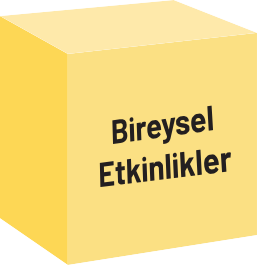 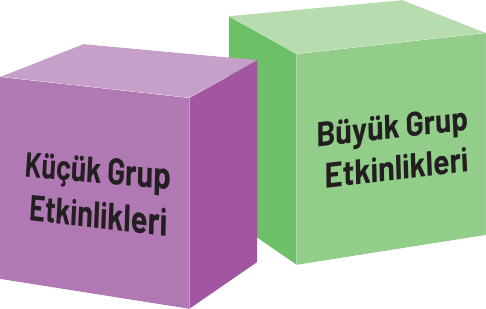 Eğitim programındaki birden fazla alan etkinliği (örneğin Türkçe ve matematik alanı etkinliği) bütünleştirilmiş etkinlik olarak da planlanabilir. Bütünleşik etkinlikler, birden fazla farklı alan becerilerinin edinimini amaçlayan ve bir bütün olarak tasarlanan etkinliklerdir. Günlük planın öğrenme-öğretme uygulamalarında etkinliklerin arka arkaya sıralanması demek bütünleştirmek demek değildir. Bütünleştirilmiş etkinlikler tasarlanırken alanlar arasında uygun geçişler önemlidir. Aynı konuyu ele alan veya ilişkisel bağlantıları içeren fakat farklı süreçleri barındıran etkinliklerin arka arkaya uygulanması bir bütünleşik etkinlik örneği değildir.AİLE/TOPLUM KATILIMI ETKİNLİKLERİAile Katılımı ve ÖnemiAile; çocuğun okul öncesi eğitim kurumuna başlayana kadar gelişim, beceri ve değer ediniminde birinci derecede rol ve sorumluklar üstlenen toplumsal kurumdur. Çocuğun okula gitmeye başlamasıyla yaşamında hem aile hem de okul etkili olmaya başlar. Bu aşamada çocuğun kendisinden beklenen gelişim, beceri ve değerleri tam olarak edinebilmesi için aile ve okulun iş birliği içerisinde hareket etmesi gerekmektedir.Okullarda ailelere yönelik yapılan çalışmalar, genel olarak aile katılım çalışmaları olarak adlandırılmaktadır. Aile katılımı, ebeveynlerin ve diğer aile üyelerinin okulda uygulanan eğitim programına katkıda bulunup yönetim ve karar verme süreçlerine katılarak aktif rol ve sorumluluklar üstlendiği çalışmalardır. Ailelerin okulların eğitimsel hedeflere ulaşabilmesinde ve var olan durumlarının iyileştirilebilmesi ile ilgili karar alma süreçlerinde aktif olarak yer alması gerekir. Aile katılım çalışmalarında temel amaç çocuğun eğitiminde karmaşıklığa son vermek, sürekliliği ve bütünlüğü sağlamaktır. Evde öğrenilenlerin okulda, okulda öğrenilenlerin ise evde desteklenmesi ve pekiştirilmesi çocuğun eğitimini sürekli hâle getirir. Öğretmenler ailelerin etkinliklere katılımını sağlamak için Ek-12'de yer alan “Aile Katılımı Tercih Formu” nu kullanmalıdırlar. Bu formun değerlendirilmesi sonucunda ailelere programda yer almak üzere değişik etkinlik önerilerinde bulunabilirler.Aile Katılımının YararlarıAile katılımının çocuk, ebeveyn, öğretmen ve okul açısından önemli yararları vardır.Aile Katılım ÇalışmalarıOkul öncesi eğitimde aile katılım çalışmaları; aile iletişim etkinlikleri, aile eğitim etkinlikleri, ailelerin sınıf içi ve sınıf dışı eğitim etkinliklerine katılımı, ev ziyaretleri, bireysel görüşmeler şeklinde uygulanmaktadır.Aile İletişim EtkinlikleriAilelerin çocukların eğitimine katılması ve okul ile aile arasındaki iletişim; çocuğun gelişim alanlarının desteklenmesini, beceri edinimine ve başarısını doğrudan etkilemektedir. Bu iletişim ailenin çocuğun eğitimine dair tutumları, evdeki eğitim ortamına verdiği destek ve öğrenme sürecine bulunduğu katkı ve rehberlikle şekillenir. Okul öncesi dönemde ailenin öğrenme süreçlerine aktif olarak katılması doğrudan ailenin çocuğun eğitimine aktif olarak katılmasını da teşvik edecektir. Böylece ailelerin çocuklarıyla evde nitelikli zaman geçirmelerini ve öğrenmeye teşvik edecek ortamlar oluşturmalarını sağlayacaktır.Aileler, çocukların ilgi ve ihtiyaçları doğrultusunda etkinlikler/uygulamalar düzenleyerek onların öğrenme süreçlerini destekleyebilir, öğrenme deneyimini zenginleştirebilir. Okul öncesi eğitim kurumlarında aile katılım çalışmalarının planlanması ve yürütülmesinde en büyük rol öğretmenlerdedir. Öğretmenler, aileler ile okul arasındaki iletişimi sağlayacak, düzenli olarak görüşmeler yapacak, çocukların akademik ve sosyal gelişimlerini takip etmek için ailelere fırsatlar sunacaktır. Öğretmenin sınıfındaki çocukların aile yapılarını tanıması karşılaşılabilecek sorunların çözümüne katkı sağlaması için oldukça gereklidir. Öğretmen mevcut sorunları çözmeye yönelik aile eğitim çalışmaları planlayarak karşılıklı bilgi akışı sağlayabilecek, bu yolla çocuğun gelişimi üzerindeki etkiyi takip edebilecektir. Okul öncesi dönemde okul aile iş birliği kapsamında aile katılımı çalışmaları yapılmaktadır. Bu çalışmalar tüm aile üyelerini kapsamalı ve ailelerin ihtiyaçlarına göre farklılık göstermelidir. Öğretmenler ile aileler arasındaki ilişki ve iletişimi sürdürmek amacıyla farklı yöntemler kullanılabilir.Toplantılar (Sene başı tanışma toplantısı gibi) Geliş-gidiş zamanlarıBireysel görüşmeler Telefon görüşmeleri Kitapçıklar, broşür ve afişler Görsel/işitsel kayıtlarDuyuru/haberleşme panoları Bültenler ve bülten tahtaları Haber mektuplarıYazışmalar/iletişim defterleri Gelişim dosyaları (Portfolyolar) Aile toplantılarıOkul ziyaretleriİnternet temelli uygulamalar (e-posta, kısa ileti uygulamaları, web sayfası, blog vb.)Fotoğraflar Dilek kutularıAilelerin Eğitim EtkinlikleriAile eğitimi etkinlikleri ailelerin ihtiyaçlarına yönelik, çocuk yetiştirme becerilerini güçlendirmeye ve desteklemeye yönelik çalışmaları kapsamaktadır. Aile eğitim etkinlikleri ile toplumda sağlıklı aile dinamiklerinin oluşturulması ve ailelerin güçlendirilmesi ile çocukların sağlıklı ortamlarda büyümeleri oldukça önemlidir. Ailelere eğitim vermeden önce ön hazırlıklar yapılması gerekmektedir.Ailelerin ilgi ve ihtiyaçlarını belirlemek amacı ile Ek-11’de yer alan “Aile Eğitimi İhtiyaç Belirleme Formu” kullanılabilir. Aile eğitim etkinlikleri sırasında drama, beyin fırtınası, örnek olay inceleme, oyun yöntemi gibi farklı yöntemlerin kullanılması eğitimin etkililiğini artıracaktır. Aile katılım çalışmaları ile ev ve okul arasındaki sağlıklı ilişki ve iletişim eğitim farklılıklarını azaltırken çocukların okula daha bağlı ve düzenli olarak devam etmelerini destekler. Ailelerin öğretme öğrenme süreçlerine dâhil olması, çocukları okuldaki sosyal ortamlarda gözlemleme fırsatı verir. Böylece aileler, çocukların gelişimlerini daha iyi kavrar ve çocukların eğitimine daha etkili bir şekilde nasıl dâhil olabileceklerini anlayabilir. Diğer ailelerle tanışma fırsatı bulunması da ailelerin birbirleriyle deneyimlerini paylaşmaları açısından önemlidir.Ailenin eğitim etkinliklerine katılımı sağlanırken öncelikle ailelere tercih formu sunulmalıdır. Bu form sayesinde aileler; farklı etkinlik önerileri ile materyal hazırlama ve tamir etme, alan gezileri, açık hava etkinlikleri sırasında yardımcı olma, sınıfta mesleğine ya da yeteneğine uygun bir etkinlikte yer alma, çocuklarla birlikte mutfak etkinlikleri gerçekleştirme, çocuklarla birlikte oyun oynama ya da kitap okuma gibi etkinlikleri gerçekleştirmede rol alabilir. Ailenin eğitim etkinliklerine katılımı hazırlık, uygulama ve değerlendirme basamaklarından oluşmaktadır.Ev ZiyaretleriEv ziyaretleri sayesinde öğretmen aileyi ve çocuğu daha iyi tanıma fırsatı bulur. Böylece öğretmen hem çocuğa hem de aileye yönelik daha etkili planlamalar yapabilir. Yılda en az bir defa ev ziyareti yapılması önerilmektedir.aile üyelerini,ailenin evinin fiziki şartlarını, evde uygulanan kuralları, çocuğun evdeki sorumluluklarını,ana-baba tutumlarını, ailenin kültürünü,aile üyelerinin birbirleriyle olan ilişkisini gözlemleyebilir.Toplum KatılımıÇocuk, çevresindeki toplumun diğer unsurlarıyla da etkileşim içerisindedir. Çocuğun eğitimi aile, okul ve toplum arasında paylaşılan bir sorumluluk olmalıdır. Çocuklar evde ve okulda edindikleri beceri ve değerleri sosyal çevrede davranışa dönüştürürler. Sosyal çevre bireyin davranışları üzerinde oldukça etkilidir. Sosyal çevrede kabul görmeyen ve desteklenmeyen davranışlar zamanla değişir veya farklılaşır. Ayrıca okul öncesi eğitim kurumları farklı okullar, müzeler, kütüphaneler, üniversiteler, belediyeler, sivil toplum kuruluşları, sağlık ve sosyal hizmetkurumlarıyla iş birliği yaptıklarında çocuk, aile ve okulun daha nitelikli hizmetler almasını sağlar. Bu nedenle çocuğun eğitiminde aile ve toplumla iletişim, iş birliği ve uzlaşma içerisinde olması gerekir. Aile, okul ve toplum iş birliği sayesinde çocuğun yaşamında bütünlük oluşturulur ve edinilmesi istenilen beceri ve değerler daha kalıcı hâle gelir. Bu nedenle okul ve öğretmenlerin çocuğun eğitiminde aile ve toplumu paydaş olarak görmesi ve etkinlikleri ona göre düzenlemesi önemlidir.Okul öncesi eğitimde toplum katılımı, çocukların sağlıklarını, beceri edinimlerini desteklemek ve iyileştirmek amacıyla çocuğun devam ettiği okul öncesi eğitim kurumu, aileler ve toplum kuruluşları arasında kurulan bağlantı ve iş birlikleri olarak tanımlanabilir. Başarılı toplum katılımının gerçekleşebilmesi belirlenen amaçlar doğrultusunda etkinliklerin planlanıp uygulanmasına bağlıdır.Toplum Katılım EtkinlikleriÖğretmenlerin toplum katılım etkinliklerini planlamadan önce yakın çevre olanaklarını araştırarak öğrenmesi gerekir. Toplum katılım etkinlikleri çocuk, aile ve okul ihtiyaçlarının karşılanabilmesi için toplumsal kaynakların etkili ve ekonomik kullanılmasına yönelik olarak planlanmalıdır. Toplum katılım etkinlikleri okulda ve okul dışında olmak üzere iki şekilde gerçekleştirilebilir.Okulda Toplum Katılım Etkinlik ÖrnekleriOkul öncesi dönemde çocuğu olan ailelere yönelik aile eğitimi planlamakOkul çevresinin bulunduğu çevrede yaşayan insanların ihtiyaçlarına yönelik eğitimler düzenlemek Ailelerin uzmanlık alanları veya hobileri ile ilgili olarak okulda etkinlikler düzenlemekBüyükanne, büyükbaba, dayı, hala gibi ailenin diğer üyeleriyle özel günlerde paylaşımda bulunmakYerel yönetim, sivil toplum kuruluşları ve ailelerle iş birliği yaparak okulun fiziksel çevresinin iyileştirilmesine yönelik boyama, ağaçlandırma, bahçe düzenleme, sınıf içi ve sınıf dışı tamirat, atölye kurulumu, materyal onarımı gibi etkinlikler planlanmakYerel yönetim veya sivil toplum kuruluşlarıyla ortaklaşa kermes, özel gün ve festivaller düzenlemek Millî ve dinÎ bayramlarda değerlerimizi desteklemeye yönelik etkinlikler düzenlemekYakın çevre olanakları kullanılarak yöresel oyuncak yapımı, çömlek yapımı, halı dokuma gibi etkinlikler planlamakYakın çevrede bulunan kurum kuruluşlarla iş birliği yaparak diş bakımı, hijyen gibi konularda uzman davet etmekHuzur evlerinde yaşayan yaşlıları uzmanlık alanıyla ilgili kitap okuma, çalgı çalma gibi faaliyetlerde bulunmak üzere davet etmekBelirli gün ve haftalara uygun olarak örneğin, hayvanları koruma gününde hayvan barınaklarına mama toplamakOkul Dışında Toplum Katılım Etkinlikleri ÖrnekleriÇocuklar ve ailelerle birlikte uygun alanların ağaçlandırmasını yapmakOkulun bulunduğu çevredeki park, müze, kütüphane gibi mekânları ziyaret ederek etkinlikler düzenlemek ve projeler gerçekleştirmekYaşadığı mahallede hayvanların barınmasına yönelik kedi evi, kuş yuvası gibi besleme ve korumaya yönelik etkinlikler düzenlemekHuzur evlerine çocuk, aile veya öğretmenlerle ziyarette bulunmakMahallede yaşayan yerel halkla dayanışmayı artırmak için konserler, festivaller, açık hava sinema günleri düzenlemekBelirli gün ve haftalar kapsamında kütüphanelere, müzelere ziyaretlerde bulunmakÖzel veya kamu kuruluşlarındaki çömlek, sanat gibi atölyelere ziyaretler yaparak çocuklarla birlikte etkinlikler gerçekleştirmekÇocukların aileleri ile birlikte yağ, pil vb. geri dönüştürülebilir malzemeleri toplamalarını sağlayarak ilgili kuruluşlara teslim etmekAilelerin toplumsal gönüllük çalışmaları kapsamında hazırladıkları yiyecekleri ve el sanatları atölyelerinde ürettikleri materyalleri kermeslerde satarak ihtiyaç sahiplerine maddi destekte bulunmakEtkinlikler yaşanılan çevrenin ihtiyacına göre çoğaltılabilir.OKUL ÖNCESİ EĞİTİM PROGRAMI'NDA ÖĞRENME ORTAMLARIOKUL İÇİ ÖĞRENME ORTAMLARI-ÖĞRENME MERKEZLERİÖğrenme merkezleri, günlük eğitim planındaki etkinliklerde ele alınan Öğrenme Çıktılarına uygun olarak seçilen çeşitli materyallerin bulunduğu; merkezlerin sınırlarının dolap, pano, çit, farklı renkte halılar, yer döşemeleri ya da yere yapıştırılan bantlar, çeşitli sembol ve malzemelerle ayrılan alanlardır. Eğitim ortamları ve öğrenme merkezleri çocuklara istenilen becerileri kazandırmaya yönelik düzenlenmelidir. Öğrenme merkezleri çocukların bireysel veya akranları ile özgürce deneyimlerde bulundukları oyun ve öğrenme alanlarıdır. Çocukların karar verme, yaratıcılık, iş birliği, odaklanma, problem çözme, bağımsız çalışma, girişimcilik, sorumluluk alma, sosyalleşme, kendini ifade etme gibi bilgi ve becerilerini destekler. Aynı zamanda çocuklar bu merkezlerde eğlenerek öğrenirler.Öğrenme merkezleri düzenlenirken çocuk sayısı, sınıfın ve merkezin özelliği göz önünde bulundurulmalıdır. Ayrıca merkezlerde bulunan materyaller çocuğun rahatça kullanabileceği şekilde boyuna uygun açık raflı dolaplarda sunulmalıdır. Bu unsurlar dikkate alınarak yapılan düzenlemeler öğretmenin sınıf düzenini sağlamasına katkıda bulunacaktır. Örneğin hareketli oyunların oynandığı müzik merkezi ve blok merkezinin fen ve kitap merkezinden daha uzak bir yerde olması gerekir. Dramatik oyun ve müzik merkezinin birbirine yakın olması çocuklar arası etkileşime fırsat sağlar. Sınıf alanının küçük olduğu durumlarda fen merkezi ile matematik merkezi birleştirilebilir. Sınıf haricinde eğer okulda boş bir alan varsa merkezler genişletilerek atölyelere dönüştürülebilir ya da merkezler okul bahçesi gibi açık hava alanlarında oluşturulabilir. Bazen çocuklar herhangi bir merkezi daha çok tercih edebilirler. Bu durumda öğrenme merkezlerinde bulunan çocuk sayısı ve çocukların merkezlerde geçireceği sürenin sınırlandırılması gerekebilir. Bir merkezde en fazla oyun oynayabilecek çocuk sayısının belirgin olmasını sağlayacak sınırlı sayıda yaka kartları, bileklik, grafik, resim gibi araçlar kullanılabilir. Örneğin dramatik oyun merkezinin girişindeki bir kutuya altı bileklik konulur, merkeze giriş çıkışlar için bu bileklikler kullanılır, kutuda bileklik kalmadığında çocuk başka bir merkeze yönlendirilir. Diğer çocukların da bu merkezde oyun oynayabilmesi için merkezlerde oyun süresi sınırı getirilebilir. Öğretmen bir zil bulundurabilir. Zili çaldığında merkezde bulunan çocuklar başka bir merkeze geçerler. Bu durum çocuklar arasında çıkabilecek anlaşmazlıkların önüne geçer ve diğer çocukların da o merkezde oyun oynamasına fırsat verir.Öğretmen, çocukların hangi merkezde ve kimlerle ne kadar süre oynadığını gözlemlemeli ve gözlem sonuçlarını kaydetmelidir. Çocuklar bazen hep aynı merkezde oynamayı tercih edebilir. Bu durumda çocukların farklı deneyimler ve beceriler edinebilmesi için farklı merkezlerde de vakit geçirmeleri teşvik edilmelidir. Öğretmenin çocuğun hangi merkezde oynayacağına doğrudan müdahale etmemesi gerekir. Bunun yerine merkezlerde yer alan materyallerin güncellenmesi ve çeşitliliği çocukların ilgilerini canlı tutar ve merkezi ilgi çekici hâle getirir. Ayrıca merkezlerle ilgili düzenlemeler yapılırken çocukların fikirlerinin alınması da önemlidir. Bu durum çocukların sınıfı benimsemeleri sağlar ve aldıkları sorumlulukları yerine getirmelerinde motivasyonlarını artırır.Öğrenme merkezlerini çocuklara tanıtmak amacıyla merkezlerin görünür yerlerine adlarının ve sembollerinin bulunduğu dikkat çekici kartlar çocuklarla birlikte asılmalıdır. Örneğin müzik merkezine birkaç çalgı resmi bulunan kart, fen merkezine büyüteç, küre veya deney araç gereçlerinin resimleri bulunan kartlar asılabilir. Bu kartlar çocukların merkezlerin farklılıklarını anlamaları için fırsatlar sunar. Ayrıca her merkeze çocukların erken okuryazarlık becerilerinin gelişimi için kalem, kâğıt, etiket, dergi gibi yazma materyallerinin konulması gerekir. Merkezlere özgü materyaller, kolay erişilebilir olmalı, açık bir şekilde sergilenmeli, çocukların incelemelerine olanak sağlayacak şekilde düzenlenmeli ve öğretmen tarafından tanıtılmalıdır. Merkezlerde yer alan materyaller becerilere yönelik olarak belirli aralıklarla değiştirilmelidir.Okul öncesi eğitim kurumlarında bulunması önerilen öğrenme merkezleri; blok merkezi, kitap merkezi, erken okuryazarlık merkezi, müzik merkezi, sanat merkezi, fen merkezi, matematik merkezi, dramatik oyun merkezi ve açıkhava oyun merkezidir. Öğretmen gerektiğinde çocukların ilgileri, programda yer verilen etkinlikler, projeler, anlık öğrenme fırsatları vb. doğrultusunda kısa süreli amaçlar için geçici öğrenme merkezleri oluşturabilir. Ayakkabıcı, bakkal, manav, aşçı, terzi, doktor, polis gibi meslekler ve bu mesleklere sahip kişilerin sıklıkla kullandığı malzemelerin bulunduğu geçici merkezler yapılabileceği gibi pazar yeri, market, itfaiye, hastane, postane gibi ortamlar da geçici merkez olarak kullanılabilir. Yöresel özellikler göz önünde bulundurularak halıcılık, balıkçılık, dericilik gibi farklı merkezler de oluşturulabilir.Bu merkezlere, merkezin özelliğini yansıtan materyaller konulabileceği gibi çocuklarla birlikte hazırlanan materyaller de konulabilir.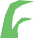 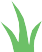 Aşağıda eğitim ortamında yer alması gereken öğrenme merkezlerinin tanımı, amacı ve materyalleri açıklanmıştır.Blok MerkeziBloklar ve bloklarla oynanan materyaller, çocukların gerçek yaşamda gördüklerini veya hayallerindeki durum, olay ya da nesneleri inşa ettikleri materyallerdir. Blok merkezi de çocuğun bilişsel, sosyal, duygusal ve fiziksel yönleri ile bütüncül olarak becerilerinin desteklenmesine fırsatlar sunan merkezdir. Blok merkezinde çocuklar boyut, şekil, sayma gibi kavramları keşfeder; el-göz koordinasyonunu ve yaratıcılıklarını geliştirir. Bu merkezde bulunan farklı malzemeden yapılmış farklı şekil ve boyutta bloklar, tak çıkar oyuncaklar, yapbozlar ile çocukların çıkarım yapma, sınıflama, tahmin, karar verme gibi kavramsal becerileri ile iletişim, iş birliği, uyum gibi sosyal duygusal öğrenme becerileri desteklenmektedir. Ayrıca bu materyaller çocukların dostluk, sevgi gibi değerleri ile oyunseverlik, kararlılık, merak gibi eğilimlerini de geliştirmektedir. Bununla birlikte minyatür ev, araba, kamyonet, tır, yol, hayvan ve insan figürleri çocukların karşılaştırma, sınıflandırma, genelleme gibi kavramsal öğrenme becerileri ile sosyal yaşam becerileri gibi sosyal-duygusalbecerilerinin gelişimine katkıda bulunur. Bu materyaller çocukların yaşama hazırlanmasında, sorumluluk ve empati gibi eğilimlerinin gelişiminde önemli rol oynar. Blok merkezinin sessiz ortamlardan uzak olması ve çocukların rahat hareket edebilecekleri geniş bir alana sahip olması önemlidir.Kitap MerkeziÇocuklarda basılı ve görsel materyallerle deneyimde bulunmayı; kitaplara ve okumaya karşı olumlu bir tutum geliştirerek erken okuryazarlık, dil ve iletişim becerilerini desteklemeyi amaçlayan öğrenme merkezidir. Bu merkeze konulan materyallerin ön yüzünün görülecek şekilde raflara yerleştirilmesine dikkat edilmelidir. Kitap merkezinde çocuklar için hazırlanmış farklı boyutta çok sayıda çeşitli kitaplar bulundurulmalı ve bunlar zamanla değiştirilmelidir. Kitap merkezinin çocukların ilgisini çekebilecek rahat, aydınlık ve sessiz bir mekânda, blok ve müzik merkezinden uzakta olmasına özen gösterilmelidir. Çocuklar bu merkezde çeşitli görsel ve yazılı materyalleri incelerken oturma ihtiyacı hissedebilir ve uzanarak incelemek isteyebilir. Bu açıdan merkeze sandalye, koltuk, masa, masa lambası ve küçük minderler konulabilir.Bu merkeze çocuklarda kitaplara karşı olumlu tutum geliştirmek, dil ve iletişim becerilerini desteklemek ve farklı edebî ürünlerle tanışmalarını sağlamak için resimli öyküler, üç boyutlu resimli kitaplar, kumaş kitaplar, şiir kitapları, tekerlemeler, bilmece kitapları, kavram kitapları vb. konulabilir. Ayrıca öykülerde kullanabilmeleri için hikâye ve masal kahramanlarının maketleri, hikâyeleri canlandırabilmeleri için aksesuarlar ve maskeler, öyküleri dinleyebilmeleri için bilgisayar, öykülerin anlatıldığı kulaklıklı CD veya DVD’ler, resimli kitapları incelerken kullanabilecekleri kitap ayracı vb. konulabilir. Bu materyaller sayesinde çocukların merak, uzmanlaşma gibi kavramsal becerileri; okuryazarlık becerilerinden görsel okuryazarlık ve veri okuryazarlığı gibi becerileri de desteklenmiş olur.Erken Okuryazarlık MerkeziErken okuryazarlık merkezi çocukların anlama, dinleme, konuşma gibi iletişim ve dil becerilerini geliştirme; kitabı uygun şekilde tutma, her kitabın bir yazarı ve çizeri olduğunu ve yazının yönünü anlama; noktalama işaretlerini, harfleri, uyaklı sözcükleri tanıma; yazma deneyimleri yapma vb. bireysel veya grup etkileşimi ile öğrenmeyi teşvik eden merkezdir.Merkezin amacı çocukların dil becerileri, yazı farkındalığı, sözcük farkındalığı, harf farkındalığı ve ses bilgisel farkındalık becerileri gibi erken okuryazarlık becerilerini desteklemektir. İyi tasarlanmış bir erken okuryazarlık merkezi çocuklara basılı görselleri inceleme, yazı dili ile ilgili deneyimler sağlama, kitap tutma becerilerini geliştirme, resimlerdeki ayrıntıları fark etme, çeşitli yazılı materyallerle karşılaşma, yazı yazma deneyimleri sunma vb. deneyimler sağlar. Bu merkezin amacı okuma yazma öğretmek değildir. Bu nedenle merkezde okuma yazma öğretimi yapılmamalıdır. Erken okuryazarlık merkezi kitap merkezi, fen merkezi gibi merkezlerin yanında ve sessiz, aydınlık bir yerde olmalıdır. Sınıf büyüklüğüne göre kitap merkezi ile birleştirilerek kullanılabilir. Kitap ve erken okuryazarlık merkezindeki araçların çoğu benzerdir. Ayrıca öğretmen bu merkezde küçük grup çalışmaları, hikâye saati gibi etkinlikler yapabilir (Hikâye anlatımında kullanılacak materyaller kitap merkezine de konulabilir.). Öğretmen kitabı uygun şekilde tutma ve yazı yazma çalışmalarında çocuklara model olmalıdır. Öğretmen bu merkeze erken okuryazarlıkla ilgili yapılan etkinliklerde yer verilen veya çocuklarla birlikte yapılan materyalleri koyabilir.Yazının farklı amaçlarla kullanım şekillerini görebilmeleri için günlük yaşamda kullanılan işaretler/semboller, resimli kitaplar, öyküler, kartpostallar, ansiklopediler, haritalar, atlaslar, kataloglar, broşürler, takvimler, hava durum çizelgesi, resimli sözlükler, basılı paralar, biletler, rehber kitaplar, restoran menüleri, çeşitli tarifler, sınıfça hazırlanmış bir hatıra defteri, farklı temalarla ilgili afişler; öykü anlatımında ve canlandırılmasında kullanılmak için hikâye kartı, paravan kart, döner levha, hikâye önlüğü, kukla sahnesi, hikâyelerde yer alan kahramanların kuklaları, maketleri; harf bilgisini desteklemek için alfabe harf çıkartmaları, silikon, zımpara veya kabartma ile dokunsal hâle getirilmiş harfler, mıknatıslı harfler, büyük ve küçük harf örnekleri (keçe, ahşap, manyetik), manyetik panolar, alfabe kitapları; ses bilgisel farkındalık becerilerini desteklemek için uyaklı kitaplar, uyaklı resimli kartlar, ses efekti olan kitaplar vb. konulabilir.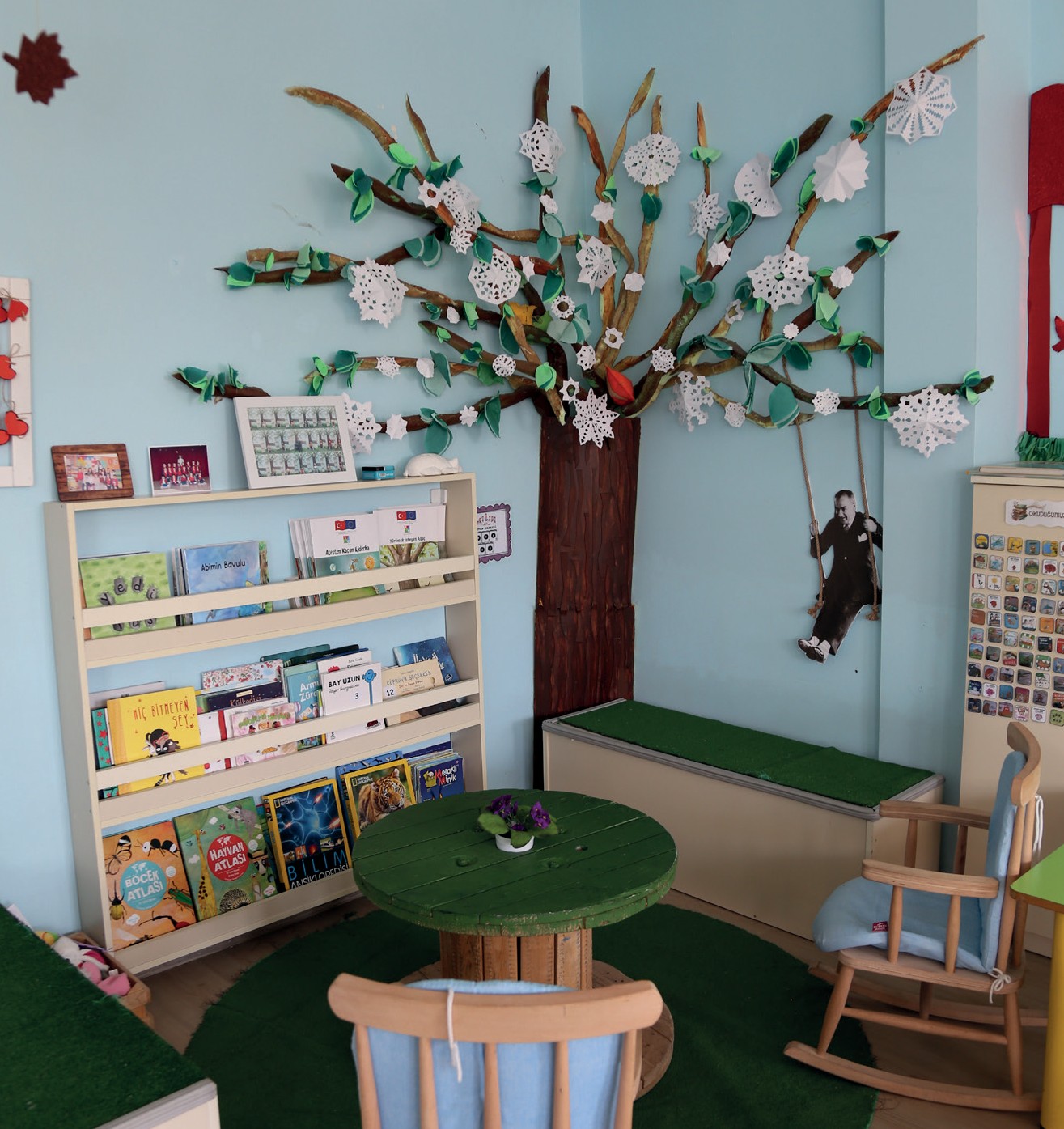 Yazının farklı amaçlarla kullanım şekillerini görebilmeleri için günlük yaşamda kullanılan işaretler/semboller, resimli kitaplar, öyküler, kartpostallar, ansiklopediler, haritalar, atlaslar, kataloglar, broşürler, takvimler, hava durum çizelgesi, resimli sözlükler, basılı paralar, biletler, rehber kitaplar, restoran menüleri, çeşitli tarifler, sınıfça hazırlanmış bir hatıra defteri, farklı temalarla ilgili afişler; öykü anlatımında ve canlandırılmasında kullanılmak için hikâye kartı, paravan kart, döner levha, hikâye önlüğü, kukla sahnesi, hikâyelerde yer alan kahramanların kuklaları, maketleri; harf bilgisini desteklemek için alfabe harf çıkartmaları, silikon, zımpara veya kabartma ile dokunsal hâle getirilmiş harfler, mıknatıslı harfler, büyük ve küçük harf örnekleri (keçe, ahşap, manyetik), manyetik panolar, alfabe kitapları; ses bilgisel farkındalık becerilerini desteklemek için uyaklı kitaplar, uyaklı resimli kartlar, ses efekti olan kitaplar vb. konulabilir.Yazı yazma becerilerini desteklemek için farklı boyutta kalemler, silgi, yumuşak kurşun kalem, kalem açacağı, yazı tahtası, tahta kalemi, yazılabilir ve silinebilir panolar, farklı boyut ve renklerde kâğıtlar, not defteri, çalışma defterleri, zarf, oyun hamuru, ip, boncuk, mandal, önceden hazırlanmış minyatür boş kitaplar, masa ve sandalye, delgeç, zımba, makas, fosforlu bant, ayakkabı bağcığı bağlama ve düğme ilikleme becerilerine yönelik materyaller ile “Lütfen sessiz olunuz.” ve “Lütfen materyalleri kullandıktan sonra kaldırınız.” gibi bilgileri ileten resimli uyarı yazıları bulundurulabilir. Çocukların el tercihine kesinlikle müdahale edilmemelidir. Çizgi çalışmaları masada yaptırılmalı ve çocuklara doğru kalem tutma şekli öğretilmelidir. Çocuğun kalemi baş ve işaret parmağı ile kavramasına, orta parmağı ile destekleyerek rahat ve serbest tutmasına, işaret parmağını fazla bastırmamasına dikkat edilmelidir. Çocuklar yazı yazarken göğsünü yazma çalışması yapacağı masaya dayamamalı, göz ile materyal arasındaki uzaklık yaklaşık olarak 25-30 cm arasında olmalı, her iki kolun üçte ikisi masa üzerinde durmalı, rahat vaziyette yan yana gelecek şekilde ayak tabanlarının yere basması sağlanmalıdır.Bu merkez çocukların merak, uzmanlaşma gibi kavramsal becerileri, okuryazarlık becerilerinden görsel okuryazarlık ve veri okuryazarlığı gibi becerilerini de destekler.Müzik MerkeziMüzik merkezi çocukların müzikle ilgili bilgi ve becerilerini desteklemeyi amaçlayan öğrenme merkezidir. Müzik merkezleri çocukların genel müzik kültürünü oluşturmasına katkı sunmanın yanında bireysel ilgi ve yeteneklerini keşfetmelerine olanak tanıyan bir ortam sağlamaktadır. Çocukların müzikle ilgili becerilerini ortaya çıkarabilmeleri için müzik merkezlerinin çeşitli çalgı ve araç gereçlerle donatılması gereklidir. Özellikle çalgılar, çocukların işitsel, ezgisel ve ritmik becerilerini geliştirmelerine yardımcı olacak özelliklere sahip olmalıdır. Müzik merkezinin etkin bir şekilde kullanılması çocukların gelişim alanlarını destekleyeceği gibi müziksel becerilerine de katkı sağlayacaktır. Müzik merkezindeki etkinliklerin müziksel dinleme, söyleme, çalma, hareket ve yaratıcılık becerileriyle bütünleşik olarak kavramsal, sosyal-duygusal öğrenme, okuryazarlık, değerler ve eğilimleri de kapsaması gerektiğinden müzik merkezlerinin de bu becerileri sağlayacak donanımda olması gerekmektedir.Çocukların çalgı becerisi kazanmaları için ezgili Orff çalgılarından glockenspiel, metalofon, ksilofon, diğer ezgili çalgılardan boomwhackers (müzikal ses boruları), renkli masa zilleri, piyano, org, gitar, ukulele, melodika, lir, kanun vb.; ritim becerisi için davul, marakas, tef, ritim çubuğu, çelik üçgen, kastanyet, agogo, zil, balık sırtı, çıngırak, kudüm ile diğer araç gereçlerden çocuk şarkıları kitapları, CD çalar, klasik müzik ve çocuk şarkıları CD’leri, çalgı posterleri, dijital dinleme/izleme araçları müzik merkezinde bulunabilir.Müzik merkezinde yukarıda sayılanlardan yeterli çalgının bulunamadığı durumlarda öğretmenler çocuklarla birlikte atık ve artık materyallerden basit çalgılar yaparak bunları kullanabilirler. Bu çalgı üretimiyle de çocukların yaratıcılık ve el becerilerini geliştirmelerine ek olarak sürdürülebilirlik ve geri dönüşüme de önem vermeleri sağlanacaktır.Sanat MerkeziSanat merkezi çocukların farklı sanat tekniklerini deneyimleyebilecekleri, estetik bakış açılarını açığa çıkarabilecekleri ve kendilerini keşfedebilecekleri bir öğrenme merkezidir. Merkezde çocukların göz hizasında duvara monte edilmiş küçük tuvaller, çok üniteli dolaplar, çalışma önlüklerini asmak için askılar, çocukların ürünlerini kurutabilecekleri bir alan ve sergileme alanının bulundurulması idealdir. Ayrıca kesme, yırtma, yapıştırma ve katlama işlemleri gibi iki veya üç boyutlu etkinlikler için geniş ve uzun bir masa, yoğurma işlemleri için de kil, seramik hamuru ve oyun hamuru gibimateryallerin yapışmayacağı geniş bir masaya ihtiyaç vardır. Merkezin yakınında çocukların rahatlıkla ulaşabilecekleri, ellerini ve malzemelerini yıkayabilecekleri çocuk boyuna uygun bir lavabonun olması önemlidir. Sanat merkezi düzenlenirken çocukların yaratıcılıklarını destekleyebilmek için pek çok farklı materyale yer verilmeli, zaman zaman bu materyaller güncellenmeli, yeni materyaller sunulmalı ve bu materyallerin nicelik ve nitelik olarak yeterli olduğundan emin olunmalıdır. Sanat merkezinde pastel ve akrilik boya gibi boyama malzemeleri, farklı dokuda ve ebatta kâğıtlar, kartonlar, kesme malzemeleri, kil ve tuz seramiği gibi yoğurma materyalleri ile kumaşlar, ipler, döşeme ve kaplama malzemeleri gibi her türlü materyal kullanılabilir. Bunlara ek olarak sanat eserlerini ve sanatçıları tanıtmaya yönelik sanat kitapları, sergi afişleri ve kataloglar bulundurulabilir. Bu materyallerle gerçekleştirilecek olan sanat etkinlikleri çocukların duygu ve düşüncelerini ifade etmelerine olanak sağlayarak sosyal-duygusal öğrenme becerilerini geliştirecektir. Ayrıca sanat, görsel ve bilgi okuryazarlığı becerilerini destekleyerek odaklanma ve yaratıcılık gibi entelektüel eğilimlerini güçlendirecektir.Fen MerkeziÇocuklar dünyaya karşı içten gelen bir merak duyar ve çevrelerinde olup biteni öğrenmek isterler. Fen öğrenme merkezinde amaç çocukların yaşam bilimleri, astronomi/uzay bilimleri ve fiziksel bilimlere yönelik temel düzeyde farkındalık geliştirmelerini hedefleyen etkinliklere uygun ortam ve materyal sunmaktır.Fen öğrenme merkezinde çocukların bilimi anlamaya çalışırken ondan zevk almasını sağlayacak öğrenme yaşantıları oluşturmak ve fene yönelik alan becerilerini kazandırmak amaçlanmaktadır. Bu beceriler okul öncesi düzeyinde çocuğun bilimsel gözlem yapma ile başlayıp bilimsel sorgulama yapmasına kadar devam eden bir süreçtir. Fen öğrenme merkezi gözlem, sınıflama, veri toplama, basit düzeyde deneyler yapma, veriye dayalı tahmin ve çıkarım yapmaya imkân verecek şekilde düzenlenmelidir. Fen öğrenme merkezinde bulunan büyüteç, mikroskop ve dürbün gibi malzemeler çocuğun kendi çevresinde ve doğada gözlem yapmasına imkân sağlamanın yanında veri elde etmesi ve veriye dayalı tahminlerde bulunmasına da yardımcı olmaktadır. Bunun yanı sıra bu materyaller çocukların yaptıkları tahminleri veya öne sürdükleri önermeleri test etmeleri için de kullanılarak beceri gelişimini desteklemekte ve programın diğer bileşenleri ile olan bağlantıyı da sağlamaktadır. Çocuğun bu materyalleri kullanarak doğayı ve canlıları gözlemlemesi kavramsal beceriler alanındaki “gözlem, sınıflama, tahmin, sonuç çıkarma” gibi kavramsal becerileri; “merak, uzmanlaşma, gerçeği arama” gibi eğilimleri; sosyal-duygusal öğrenme becerileri içerisinde yer alan “sorumlu karar verme becerisi” ve okuryazarlık becerilerinden “görsel okuryazarlık, veri okuryazarlığı, sürdürülebilirlik okuryazarlığı” gibi programlar arası bileşenlerdeki becerilerin kazandırılmasını sağlayacaktır. Bu merkezde standart ve standart olmayan duyu malzemeleri, ölçüm araçları, bilim kitapları, basit deney malzemeleri, tohumlar, bakliyatlar, mikroskop, büyüteç, dürbün, insan ve iskelet modelleri vb. materyallerin bulundurulması önerilir. Materyallerin gerçek nesnelerden oluşmasına özen gösterilmelidir. Fen alanında hedeflenen becerilerin kazandırılmasına hizmet edecek her türlü nesne ve materyaller merkeze eklenebilir.Fen merkezi; ışık alan bir yerde konumlandırılmalı, çocukların rahat çalışabileceği bir şekilde düzenlenmeli ve mümkün olduğunca dış çevrenin rahat gözlemlenebileceği bir yerde olmalıdır. Bu sayede veri toplama ve analiz süreçleri için çocuklara imkân sunulmuş olur.Matematik MerkeziMatematik merkezi çocukların bireysel farklılıkları ve ilgileri doğrultusunda matematik alan becerilerinin ve alt bileşenlerinin ele alınarak erken matematik becerilerinin desteklenmesi amacıyla tasarlanmış bir öğrenme merkezidir. Çocuklara bağımsız veya iş birliği içerisinde çalışabilecekleri, odaklanarak faaliyet gösterebilecekleri bir alan sunulmalıdır. Matematik merkezi çocukların matematiğe karşı olumlu duygu ve düşünce geliştirmelerine, sayma becerisi geliştirmelerine, matematiksel muhakeme yapabilmelerine, problem çözebilmelerine, matematiksel temsilleri (rakam ve sayılar, geometrik şekiller, grafikler) inceleyebilmelerine ve oluşturabilmelerine, matematiksel verileri düzenleyerek sonuçlar üzerine çalışabilmelerine, matematiksel araçlarla ölçüm yapabilmelerine kısaca matematikselilişkileri deneyimlemelerine olanak tanımalıdır.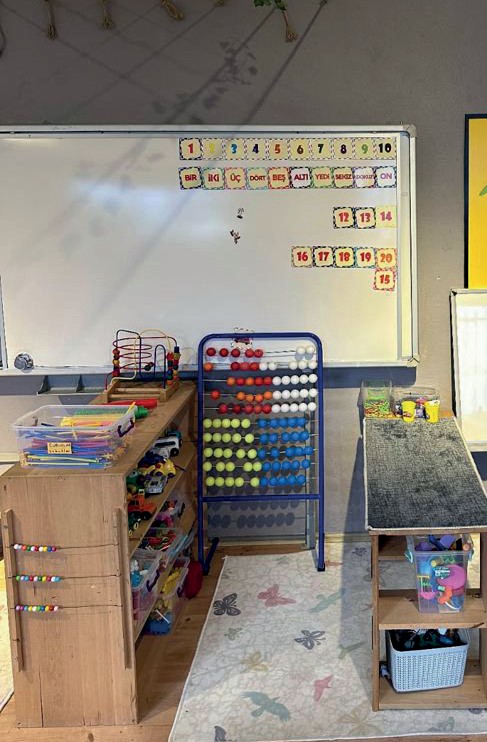 Merkezin gerek çocukların öz denetimi ve liderliğinde gerekse öğretmenin rehberliğinde etkin bir şekilde kullanılması matematik alan becerilerinin desteklenmesi için oldukça önemlidir. Matematik merkezinde günlük yaşam materyalleri, doğal materyaller, artık materyaller veya bazı matematiksel becerilere yönelik yapılandırılmış özel oyuncaklar ve materyaller bulunabilir. Ayrıca bu merkezde birimküpler, eşit kollu terazi, ağırlıklar, renkli ahşap bloklar, renkli pullar, yön kartları, geometrik şekiller, renkli şeritler, renkli ipler, farklı uzunluklarda ahşap çubuklar, bilyeler, farklı büyüklüklerde ahşap tepsiler, geometri tahtası, sayı çubukları, renkli rakamlar, manyetik çubuklar/bilyeler, cetvel, mezura, tangram, sayı boncuğu, eşleme kartları, farklı büyüklüklerde kutular, yapboz, sayı treni, sayı kartları, renkli ipler, renkli ahşap boncuklar, domino taşları, zar, harita-kroki, akıl ve zekâ oyunları, kutu oyunları, saat/takvim, temsilî para, beyaz yazı tahtası, kum tepsisi bulundurulması önerilir.Dramatik Oyun MerkeziÇocuklar oyun oynarken geleceklerini inşa edebilecekleri becerilerini de geliştirirler. Bu kapsamda dramatik oyun merkezleri çocukların kavramsalbecerilerini, sosyal duygusal öğrenme becerilerini, okuryazarlık becerilerini, değerleri bütüncül olarak destekleyen sosyo-dramatik oyun fırsatları sunar. Bu merkezde yer alan oyuncak ve materyaller çocukların oyun oynamaları için özellikle oluşturulmuştur. Öğretmen etkinliğinin içeriğine göre bu merkezdeki materyallerden yararlanabilmektedir.Bu merkez çocukların oyun oynamalarına fırsat tanıdığı için oyunseverlik eğilimi ile birebir örtüşmektedir. Genel olarak dramatik oyun merkezleri çocuklara yetişkin rollerini uygulamaları, canlandırmaları ve yeni keşifler yapmalarını sağlayan materyaller sunar. Dramatik oyun merkezinde çocukların uyum, iş birliği, sosyal yaşam gibi sosyal-duygusal öğrenme becerilerinin gelişimine destek olan sahne malzemeleri, kostümler, kuklalar, oyuncak yiyecekler ve mutfak gereçleri, oyuncak yemek takımları, tamir aletleri ve farklı mesleklere yönelik oyuncakların bulundurulması önerilmektedir. Bu materyaller oyun sırasında çocuklarda dostluk, saygı, sevgi gibi değerleri geliştirirken onların çıkarım yapma, sınıflama, gözlemleme gibi kavramsal becerilerinin gelişimini aynı zamanda oyunseverlik eğilimi ile beraber çocukların yaratıcılık, girişkenlik gibi eğilimlerini ve görsel okuryazarlık becerilerini de desteklemektedir.Açık Hava Öğrenme MerkeziAçık hava öğrenme merkezinin kurulmasındaki öncelikli amacı çocuğun hareket özgürlüğünü ve açık havadan faydalanmasını sağlamak, günlük güneş ışığı alım imkânı sağlayarak daha sağlıklı olmasına destek olmaktır. Buna ek olarak öğrenme yaşantılarına destek olmak ve çocukların eğitim yaşantılarını sınıf içinden gerçek yaşama taşıma noktasında önemli katkılar sunmaktadır. Açık hava öğrenme merkezleri ile sınıf içinde yapılması önerilen öğrenme merkezlerinin okul dışı ortama taşınması hedeflenmektedir. Söz konusu merkez sadece bir alana yönelik oluşturulmamalıdır. Merkez, eğitimi sınıf duvarlarından dışarı çıkararak çocuklara becerilerin kazandırılmasında hem çocuğa hem de öğretmene kolaylık sağlayacaktır. Ayrıca açık havada gelişecek planlanmamış olaylar fırsat eğitimini destekleyeceği gibi akran eğitimi için de önemli imkânlar oluşturabilir. Açık hava öğrenme merkezinde yapılabilecek ve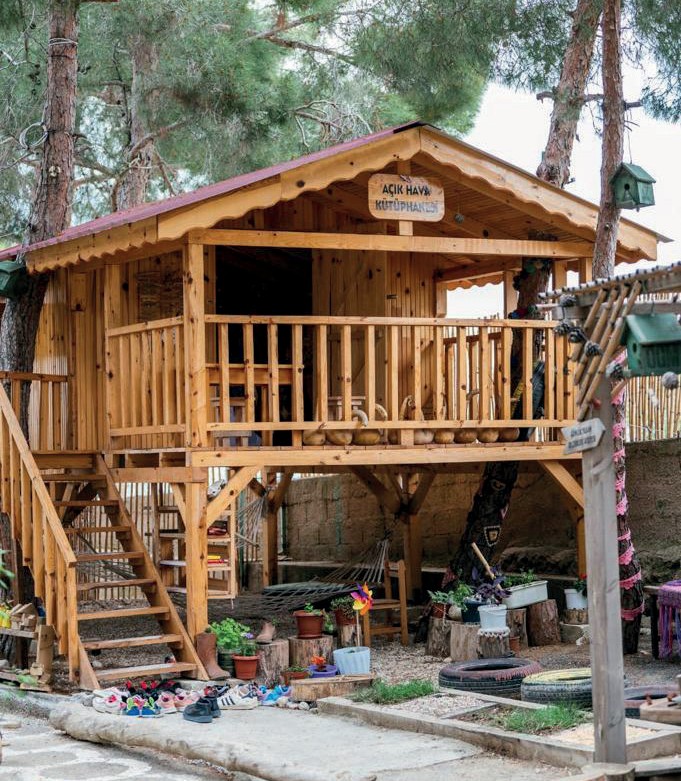 Doğa Sanat Alanı: Doğadan ilham alan sanat projeleri için bir alan oluşturulabilir. Yaratıcı ifade için şövale, kâğıt ve yaprak, çubuk ve çiçekler gibi doğal malzemeler bulundurulabilir.Meteoroloji İstasyonu: Termometre, yağmurölçer ve rüzgârgülü gibi aletlerin bulunduğu basit bir hava durumu istasyonu kurulabilir. Bu istasyon sayesinde çocuklar hava durumlarını eğlenceli bir şekilde anlayabilir.Kelebek Bahçesi: Kelebekleri çeken ve tırtıllara yaşam alanı sağlayan çiçekler ekilebilir. Bu bahçe kelebeklerin yaşam döngüsünü gözlemlemenin etkili bir yolu olabilir.Kuş Besleme ve Gözlem İstasyonu: Kuş besleyicileri ve kuş evleri asılabilir. Bu istasyon kuşlara olan ilginin teşvik edilmesine ve çocukların farklı türler hakkında bilgi edinmesine yardımcı olabilir.Gölet veya Su Alanları: Alan izin veriyorsa küçük bir gölet veya su alanı oluşturulabilir. Bu alan çocukları su yaşamıyla tanıştırabilir. Ayrıca su, küçük böcekleri ve farklı canlıları çekeceği için bahçede küçük bir ekosistem kurulmuş olur.Çamur Mutfağı: Çocukların duyusal oyunlar oynayabileceği, çamurdan yiyecek modelleme yapabileceği ve eserler hazırlayabileceği çamur mutfaklı bir alan oluşturulabilir.Böcek Oteli: Böceklerin barınak bulabileceği bir yapı oluşturulabilir. Bu yapı çocuklara böceklerin ekosistemdeki önemini öğretmek için eğitici bir araç olabilir.Açık Hava Müzik Alanı: Bu alan doğal malzemeler veya artık materyallerden yapılmış çeşitli çalgılardan oluşturulabilir. Böylece öğrenme ortamına işitsel bir boyut katılabilir.Yollar ve Keşif Alanları: Keşfetmeyi teşvik eden yollar ve köşeler tasarlanabilir. İlginç yollar oluşturmak için kütük, taş gibi doğal nesneler kullanılabilir.Yukarıda verilen alanların hepsi oluşturulmak zorunda değildir. Okul şartları hangilerine izin veriyorsa onların kurulması yeterli olabilir. Söz konusu alanların oluşturulmasında doğal materyallerin ve yeniden kullanılabilir malzemelerin kullanılması önemlidir. Açık hava öğrenme merkezi öğretmenin eğitim yaşantılarında gerçek yaşam koşullarına ihtiyaç duyduğu her an ve her alan için kullanılabilir. Merkezin gün içerisindeki kullanım zamanı ve süresi öğretmen tarafından sınıfının ihtiyaçları göz önünde bulundurularak ayarlanabilir. Mevsim koşullarına göre bu süre esnekliğe sahiptir.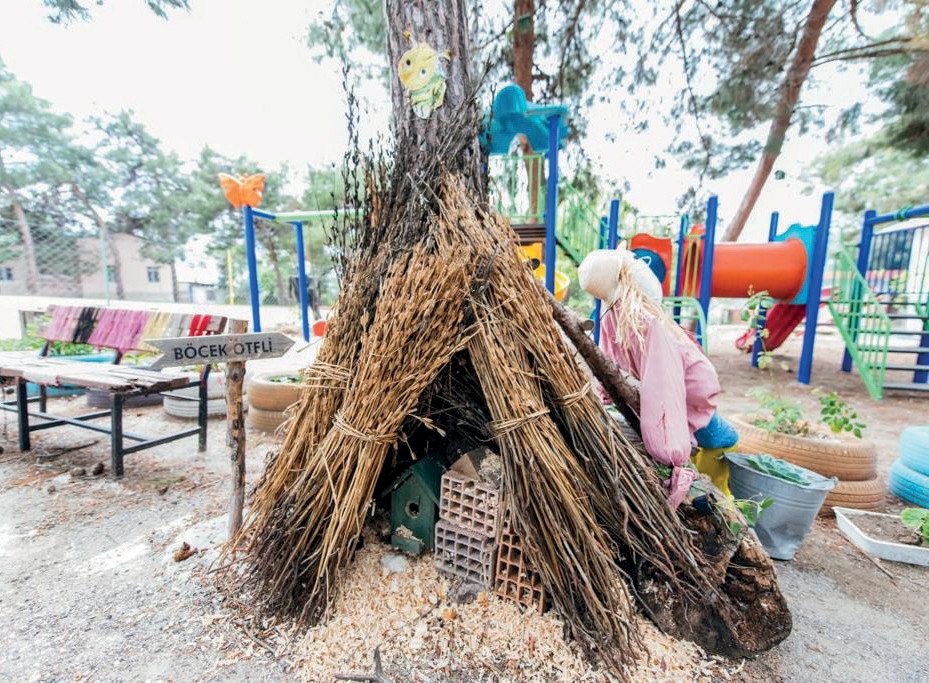 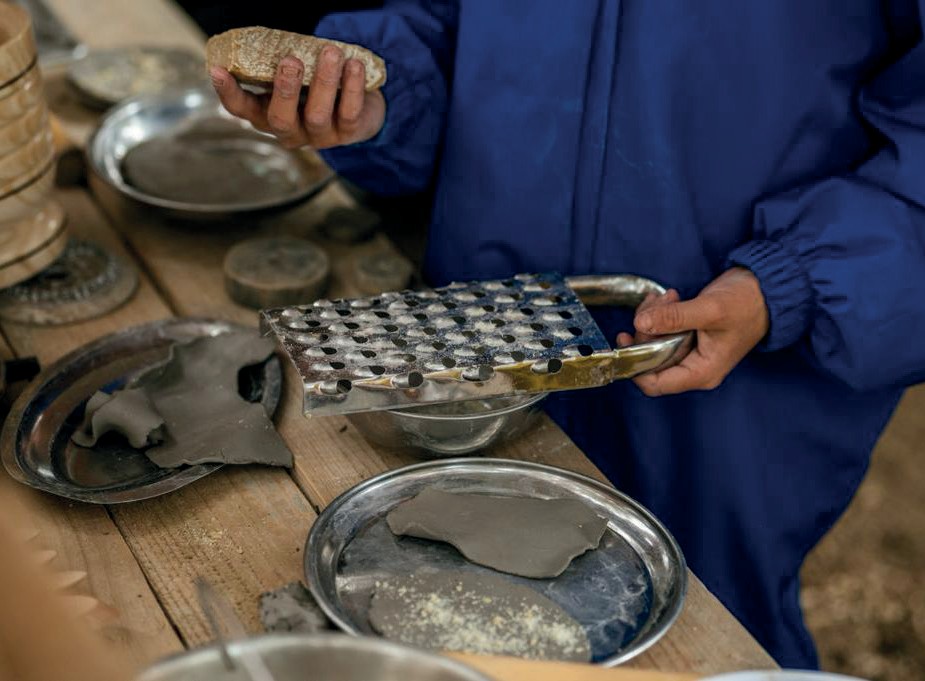 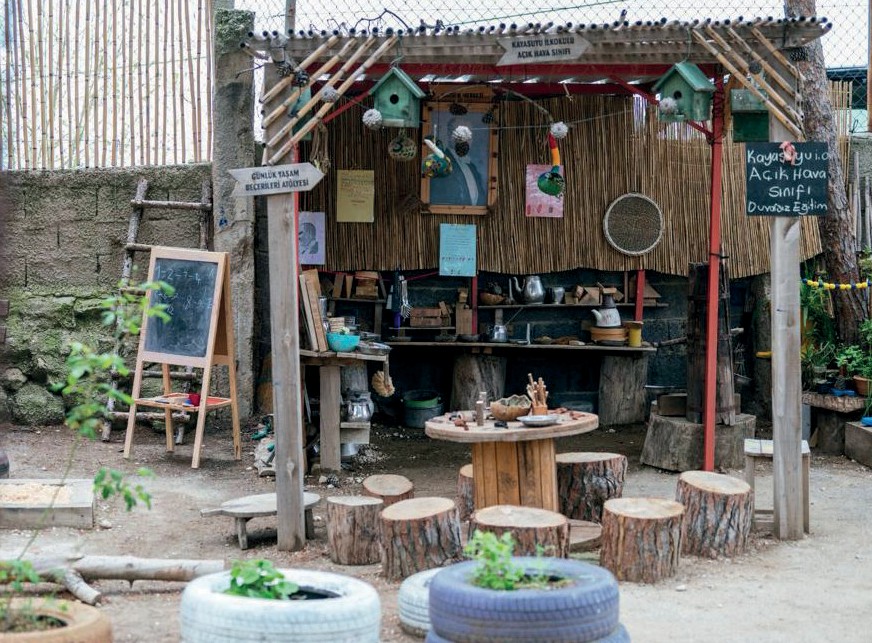 Açık hava öğrenme merkezinin yerinin tespiti ve merkezin kurulmasında okul yönetimi ve öğretmen sorumludur. Açık hava öğrenme merkezi okul bahçesinde okul içine ulaşımın kolay ve hızlı yapılabileceği bir yerde olmalıdır. Özellikle ana cadde üstünde yer alan okullarda arka bahçelerin kullanılması daha uygun olacaktır. İmkânı olan sınıflarda okul bahçesine doğrudan açılan kapıların olması ve merkezin bu kapıya yakın konumlandırılması da öğrenme yaşantılarında akıcı geçişin sağlanmasına olanak tanır. Merkez için ek bir mobilya kullanımına gerek yoktur. Ancak merkez için okul bahçesinde ayrılan alan okulların kendi imkânları doğrultusunda uygun mobilyalarla donatılabilir. Okul bahçesi içerisinde yer alan sık ağaçlık bir alan, çardak veya özel olarak tasarlanmış alanlar merkez olarak kullanılabilir. Buna ek olarak açık sınıf ortamı gibi tasarlanan kütük veya yeniden kullanıma uygun materyallerden üretilmiş yuvarlak masa ve çocukların oturabileceği minder, tabure ve sandalye, gölge alanlar oluşturmak için branda veya şemsiye gibi mobilyalarla donatılabilir. Merkez çocukların doğrudan ulaşabileceği toprak, taş gibi doğal materyallerle kurulmalı, plastik vb. malzemeden yapılmış materyallere ihtiyaç olmadıkça yer verilmemelidir. Merkezde kullanılmak üzere önerilen materyaller programda merkezler için önerilen materyallerin tamamını kapsar. Bu materyallere ek olarak kozalaklar, kuru ağaç gövdeleri, ağaç kökleri, mermer bilyeler ve yeniden kullanıma uygun materyaller okul estetiğini bozmayacak bir şekilde kullanılabilir. Çocukların öğrenme yaşantılarına yönelik her türlü materyal ve malzeme açık hava öğrenme merkezinde kullanılabilir. Sınıf içerisindeki bir öğrenme merkezindeki güvenlik tedbirlerinin tamamı açık hava öğrenme merkezi için de geçerlidir.OKUL DIŞI ÖĞRENME ORTAMLARIOkul dışı öğrenme ortamları, okul öncesi dönem çocuklarına kazandırılması hedeflenen alan becerilerinin gerçekleştirilmesine yönelik gerçek nesne ve araçlarla bilimsel deneyimlerde bulunmaya olanak tanımaktadır. Bu sayede okul dışı öğrenme ortamları çocukların öğrenmeye karşı ilgi ve isteklerini artırmaktadır.Okul dışı öğrenme ortamları, çocuklara doğal çevre ve farklı mekânlarda gerçek dünya etkileşimleri aracılığıyla öğrenme fırsatları sunar. Okul dışı öğrenme ortamları; alan gezileri ve ziyaretlerini (müzeler, bilim ve teknoloji merkezleri, hayvanat bahçesi ve akvaryum ziyaretleri vb.), doğa yürüyüşü ve eğitimlerini ayrıca sanal gerçeklik uygulamaları gibi çok geniş bir alanı kapsamaktadır. Bu ortamlar; çocuklara keşfetme,sosyalleşme, çeşitli öğrenme stillerini destekleme ve uygulamalı öğrenme deneyimleri için olanaklar sağlar.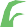 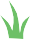 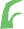 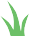 Okul öncesi çocuklar için okul dışı öğrenme ortamları planlanırken ve tasarlanırken çocukların yaş ve gelişimlerine uygun etkinliklerin seçilmesi, güvenlik önlemlerinin alınmasının yanı sıra bağımsız keşif ve rehberli öğrenme fırsatlarının da göz önünde bulundurulması çok önemlidir. Bu ortamlar kapsayıcı olmalı, öğrenme sevgisini teşvik etmeli ve gelecekteki eğitim deneyimleri için bir temel oluşturmalıdır.Okul dışı öğrenme ortamlarında öğretmenin rolü; çocukların deneyimlerini zenginleştirmek, keşfetmelerini desteklemek ve öğrenmeyi güçlendirmektir. Okul dışı öğrenme ortamlarında öğretmenin rolüne dair bazı önemli unsurlar şunlardır:Okul dışı öğrenme ortamlarının programdaki alan becerileriyle bütünleştirilmesi programı zenginleştirir ve anlamlı öğrenme bağlantıları oluşturur. Doğal çevreyi keşfetmek, ekolojik sistemler ve sürdürülebilirlik uygulamaları hakkında daha derin bir anlayış geliştirerek çevre çalışmaları için fırsatlar sunar. Okul dışı öğrenme ortamlarından çocukların en üst seviyede yararlanmaları için gezi öncesi, sırası ve sonrasında yapılacaklarla ilgili iyi bir planlamanın oluşturulması gerekmektedir.Öğretmen, okul dışı öğrenme ortamında gerçekleştirilecek etkinliğin öncelikle amacını belirlemelidir. Gezinin amacı, çocukların yaş grubu ve ilgi alanları, gezi programının temelini oluşturmaktadır. Belirlenen öğrenme ortamının öğretmen tarafından daha önceden ziyaret edilmiş olması, gezinin amacına ulaşmasında ve süreçte oluşabilecek sorunların üstesinden gelinmesinde önemlidir. Gezi öncesinde çocukların dikkatlerini çekecek, onların ilgi ve meraklarını artıracak ve gezinin amacına ulaşmasını destekleyecek etkinlikler gerçekleştirilebilir. Gezi öncesi resmî işlemlerin tamamlanması açısından okul yönetimi ve ailelerden gerekli izinlerin alınarak tüm gerekliliklerin ve onayların tamamlanması önemlidir. Ayrıca acil durumlar için bir plan oluşturulması gerekmektedir.Gezi sırasında güvenliği sağlamak adına çocuklara önceden bilgi verilmesi ve çocuklarla birlikte gezi kuralları oluşturulması, çocukların yönergeleri takip etmelerini ve uymalarını kolaylaştıracaktır. Okul dışı öğrenme ortamında gerçekleştirilen gezilerin amacı sadece ortamın ziyaret edilmesi olarak düşünülmemelidir. Çocuklarla birlikte farklı etkinliklerin gerçekleştirilmesi (hazine avı, nesne bulma, canlandırma vb.) gezinin amacına ulaşmasına ve öğrenmenin kalıcılığının artırılmasına katkı sağlayacaktır. Öğretmenler çocukların etkileşimde bulunmalarını, soru sormalarını ve düşüncelerini ifade etmelerini sağlayarak öğrenme deneyimlerini zenginleştirir. Okul dışı öğrenme ortamlarına geziler yapılırken ortamın tamamının kısıtlı bir sürede ve hızlıca gezilmesi yerine belirlenen öğrenme çıktılarına hizmet eden kısımların gezilmesine ve çocukların o ortamda derinlemesine yaşantılar geçirmesine özen gösterilmelidir. Örneğin bir müzeye yapılacak gezide müzenin tüm kısımlarının kısıtlı bir sürede ve hızlıca gezilmesi çocukların odaklanmalarını ve öğrenmelerini zorlaştırabilir. Dolayısıyla çocukların belirlenen amaçlar doğrultusunda gezilen mekânın bir bölümüne odaklanmalarını, bölümle ilgili düşünmelerini sağlayacak ve düşündüklerini ifade ederek eyleme dönüştürebilecekleri süreçlerin planlanması gereklidir.Gezi sonrasında çocuklarla bir değerlendirme yapılarak gezinin amaç ve öğrenme çıktılarının değerlendirilmesi son derece önemlidir. Gezi sonrası değerlendirme, soru-cevap şeklinde planlanabileceği gibi çocuklarla gezi yapılan mekâna yönelik bir afiş, broşür tasarlanması, ortamdaki bir nesne veya canlıya ilişkin hikâye oluşturulması ya da canlandırma yapılması gibi farklı etkinliklerle zenginleştirilebilir. Ayrıca gezi sırasında çektikleri fotoğraflardan ya da gezi sonrası çizdikleri resimlerden bir sergi oluşturulabilir. Bir okul öncesi öğretmeninin okul dışı öğrenme etkinliği planlarken dikkat etmesi gereken hususlar Ek 5’de, “Okul Dışı Öğrenme Etkinliği Plan Örneği ise Ek 6’de yer almaktadır.OKUL ÖNCESİ EĞİTİM PROGRAMI'NDA ÇOCUĞU TANIMA, DEĞERLENDİRME VE RAPORLAMAAlan becerilerinin, kavramsal becerilerin, sosyal-duygusal öğrenme becerilerinin, okuryazarlık becerilerinin, değerlerin ve eğilimlerin desteklenmesi; eğitim sisteminin bütüncül tasarlanarak hem öğrenme ortamlarının hem de uygun ve özgün bir ölçme-değerlendirme sisteminin geliştirilmesi ile mümkündür. Bu programda ölçme ve değerlendirme uygulamalarının beceri tabanlı olarak öğretimi destekleyici ve yapıcı geri bildirimler sağlayacak biçimde tasarlanması planlanmıştır. Program kapsamında çocukların beceri edinimlerini takip etmek amacıyla yapılacak ölçme ve değerlendirme uygulamalarının beceri edinimi odaklı olması gerekmektedir. Okul öncesi dönemde süreç değerlendirme yaklaşımlarının izlenmesi beklenmektedir. Bu nedenle çocuğun sürece etkin katılımını sağlayarak çocuktaki beceri edinimini süreç boyunca izlemek büyük önem taşımaktadır.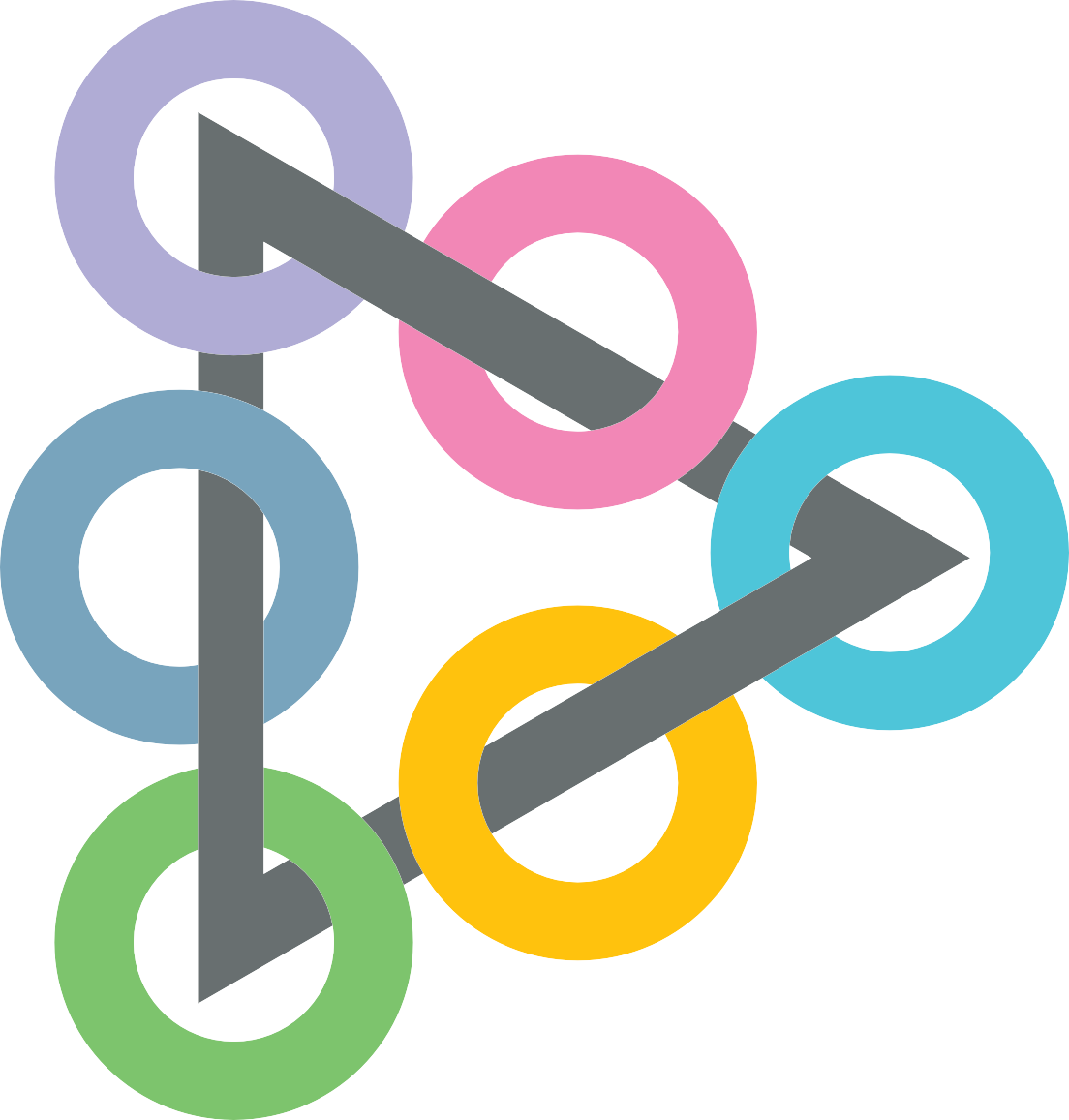 Değerlendirme, öğretmenlerin planladıkları etkinliklerin ve öğretim stratejilerinin ne kadar iyi çalıştığını belirlemeyi ve çocuklardan beklenen beceri edinimleri için beklenen davranış değişikliğinin gerçekleşip gerçekleşmediğini tespit etmeyi amaçlar. Okul öncesi dönemde öğretmenin bu değerlendirmeleri yapabilmesi için kullanabileceği yöntemlerden biri gözlemdir. Öğretmen çocukları süreç boyunca sistematik ya da informel olarak gözlemlemeli ve çocukların beceri edinim süreçleri ile programın etkililiği konusunda çıkarımlarda bulunmalıdır. Öğrenmenin ölçülmesi ve değerlendirilmesi sürecinde günlük sınıf etkinlikleri bağlamında gerçekleştirilen etkileşimin gözlemlenmesine odaklanılmalıdır. Bu bağlamda hazırlanan etkinlikler sırasında çocuklara sorular yönlendirilmelidir. Sorulara verilen yanıtları değerlendiren öğretmen, çocuklara anlık geri bildirim vermelidir. Bu süreçte yaşananlar informel gözlemler yoluyla toplanmalıdır. Öğretmenler gerektiği takdirde informel gözlemlerine dayalı olarak notlar almalı, özel durumları anekdot kayıt formuna kaydetmelidir. Öğretmenin süreç boyunca çocuğu gözlemlemesi ve gözlem sonuçlarını raporlaması çocuğun beceri edinim süreçleri hakkında fikir verir. Öğretmenler çocuklarla güne başlama zamanından itibaren gün boyunca etkileşim kurarken oyunlarda, etkinliklerde ve/veya yalnız kalmayı tercih ettiklerinde izlemeli ve gözlemlemelidir. Gözlem ve etkileşim sürecinde aşağıdaki yollar izlenir:Etkili gözlemler, çocuğun beceri edinim sürecinin sürekli olarak kaydedilmesini sağlar ve bireysel ihtiyaçları da karşılayan uygun planlama ve düzenlemenin temelini oluşturur. Sınıfta olup biten her şey çocuğun öğrenmesinin potansiyel kanıtıdır. Öğrenme kanıtları, çocukların gözlemlerinden, ürünlerinden ve söylediklerinden oluşur. Bu kanıtlar çeşitli kayıt ve takip araçlarıyla toplanıp yönetilebilir. Öğretmenler informel gözlem notları, anekdot kaydı, kontrol listesi, video, ses kayıtları, fotoğraflar gibi çeşitli kayıt araçlarını çocukların ihtiyaçlarına ve değerlendirilen etkinliğe uygun olarak seçebilir veya geliştirebilirler. İnformel gözlem notları alınmasında yapışkan etiketler, dijital ve yazılı not defterleri gibi araçlar kullanılabilir. Alınan kayıtlar içerisinde uygun olan ürünler çocukların portfolyolarına eklenebilir. Bu kayıtların alınması ve muhafaza edilmesi öğretmenin günlük rutininin bir parçası olmalıdır. Okul öncesi eğitimde değerlendirmede göz ardı edilmemesi gereken bir diğer husus da aile katılımını sağlamaktır. Aile katılımı sağlandığında uygulanan programın çocukların ihtiyaçlarını ne derecede karşıladığı ve çocukların beceri edinim düzeyleri daha açık bir şekilde ortaya çıkar. Öğretmen, ailelerle formel ve informel biçimde iletişim hâlinde olmalıdır. İş birliği sağlamak amacıyla öğretmen; ailelere notlar gönderebilir, onlarla telefon görüşmesi yapabilir; çocukların ürünlerini, portfolyolarını ve sınıf içi etkinliklere ilişkin fotoğraf ve videolarını ailelerle paylaşabilir. Formel iletişim sürecinde ise bireysel/grup toplantıları ve portfolyo sunum günleri düzenlenebilir ve çocuklar için hazırlanan ilerleme raporları ailelerle paylaşılabilir. Aynı zamanda ailelerden de çocukların performans ve ilerlemesine ilişkin geri bildirim alınabilir. Böylelikle çocukların performanslarına ve ilerlemelerine ilişkin sağlanan bilgi akışı ile hem programa yönelik hem de çocuğa yönelik değerlendirme yapılmış olur.Çocukların günlük yaşamdaki zorluklarla başa çıkabilecek yeterli donanıma sahip olmaları için ihtiyaç duyacakları temel düzey beceri ve yetkinlikler ile alana özgü becerilerin okul öncesi dönemde desteklenmesi önemlidir. Bu beceriler sorunları çözebilen, kanıta dayalı kararlar alabilen, birlikte çalışabilen, iletişim kurabilen, öz farkındalık ve öz düzenleme becerilerine sahip, esnek düşünen bireyler olmalarına yardımcı olacaktır. Çocukların alan becerilerini ne derecede edindiklerini belirlemek amacıyla yapılacak ölçme ve değerlendirme uygulamaları beceri odaklı olmalıdır. Beceri odaklı bir ölçme ve değerlendirme yaklaşımının benimsenmesi ise performansa dayalı durum belirleme uygulamalarının yürütülmesi olarak ifade edilebilir.Performansa dayalı değerlendirme uygulamaları yürütülürken çocukların öğrendiklerini farklı bir alanda veya yaşamda sergileme çabası gösterme; motivasyonu yüksek düzeyde tutma ve süreç sonunda oluşturulan ürünün istenilen niteliklere sahip olma derecesine bakılır. Bu ise aynı anda bilişsel, sosyal-duyuşsal ve davranışsal özelliklerinin bir arada ele alınması anlamına gelir. Çocukların becerilerini ölçme ve değerlendirme uygulamaları eğitim sürecini desteklemek amacıyla yapılmalıdır. Beceri odaklı ölçme ve değerlendirme uygulamaları geleneksel uygulamalardan farklı olarakeğitim süreciyle eş zamanlı ve bütüncül olarak yürütülmelidir. Okul öncesi eğitimde değerlendirme çok boyutlu bir süreçtir. Okul öncesi eğitimde değerlendirme; çocuklar yönünden değerlendirme, program yönünden değerlendirme ve öğretmen yönünden değerlendirme şeklinde üç boyutta ele alınmaktadır.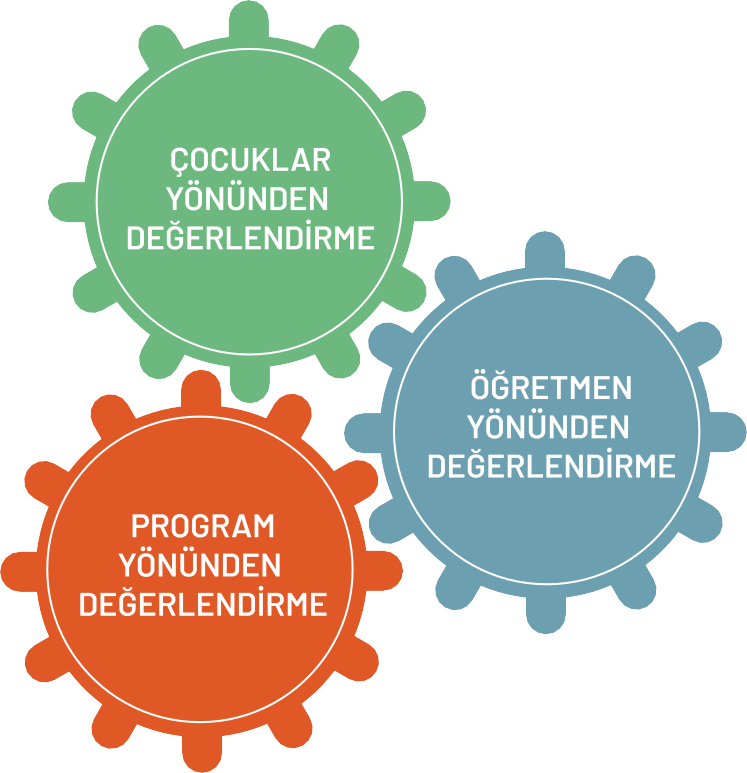 SÜREÇ	DÖNEM SONU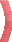 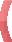 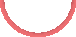 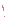 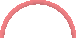 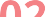 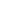 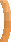 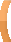 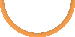 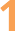 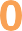 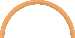 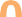 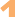 Etkinlik Değerlendirme SorularıInformel NotlarAnekdot KayıtlarıBeceri Gözlem FormuAylık Plan Kontrol ÇizelgesiBeceri Edinim Raporu (1. ve 2. dönemin sonu)Çocuklar Yönünden DeğerlendirmePrograma göre çocuklarda beceri ediniminin süreç boyunca izlenmesi oldukça önemlidir. Bu amaçla “Beceri Gözlem Formu” kullanılmalıdır (Ek 2). Bu formda program kapsamındaki tüm becerilere yer verilir ve bu becerilerin edinim düzeyi değerlendirilir. Formda 36-72 ay döneminde edinilmesi gereken becerilerin tamamı bulunduğundan ilgili yaş döneminde edinilmesi gereken beceriler dikkate alınarak gözlem yapılır ve form doldurulur. Bu form dönemde en az bir defa her bir çocuk için doldurularak süreç boyunca gelişen ve geliştirilmesi gereken beceriler bütüncül olarak görülebilir. Böylelikle öğretmen, çocuğun becerileri edinip edinmediğini değerlendirmiş olacaktır. Bu form iyi, orta, geliştirilmeli olmak üzere üçlü bir dereceleme ölçeğidir. Ayrıca formda geliştirilmesi gereken becerilere ilişkin açıklama yapılabilecek bir alan da bulunmaktadır. Bu alana öğretmen çocuğa ilişkin özel notlarını, ilgili becerinin nasıl geliştirileceğine dair önerilerini yazabilir.Çocuklarda beceri ediniminin izlenmesi bağlamında kullanılabilecek bir başka araçta aylık planda yer alan ''Öğrenme Kanıtları (Değerlendirme)'' bölümüdür. Bu bölümde aylık plandaki bileşenler göz önünde bulundurularak çocuk, programve öğretmen yönünden değerlendirmenin yapılması beklenmektedir.OKUL ÖNCESİ EČİTİM PROGRAMIÖğretmenlerin çocuklardaki aylık beceri edinimine yönelik değerlendirmelerine ve bireysel beceri gözlem formuna ekolarak özellikle günlük plan kapsamında etkinlikler gerçekleştirildikten sonra günlük, haftalık ve/veya özel bir durum gözlemlendiğinde anekdot kaydı tutmaları beklenmektedir. Öğretmenler çocuklarda gözlemlediği duruma ve/veya gözlenen beceri/okuryazarlık/değer/eğilimlere yönelik kayıt tutmak için “Anekdot Kayıt Formu”nu kullanmalıdır (Ek 3). Öğretmenlerin beklenilmeyen ya da uzun süredir beklenilen özel bir durum yaşandığında anekdot kaydı tutmaları öğretmenlerin çocuğa dair geri bildirim almasını sağlayacak ve bu da beceri edinim raporunu hazırlamada hatırlatıcı bir araç olacaktır.Çocuklar yönünden değerlendirmede çocukların hazırladıkları ürünlerin ve gerçekleştirdikleri etkinliklerin hedeflerinin yer aldığı portfolyolardan yararlanılmalıdır. Portfolyoya dâhil edilecek ürünleri seçerken çocuklarla birlikte karar alınmalıdır. Portfolyoları sunmak amacıyla dönem sonunda bir sunum günü düzenlenerek portfolyolar ailelerle paylaşılmalı ve ailelere geri bildirim verilmelidir.Bir diğer form ise “Beceri Edinim Raporu” dur (Ek 4). Öğretmenin aylık olarak doldurduğu aylık değerlendirme formlarından, anekdot kayıt formlarından ve informel gözlemlerinden yararlanarak oluşturulan “Beceri Edinim Raporu” her bir çocuk için her iki dönemin sonunda da hazırlanmalıdır. Öğretmenler beceri edinim raporlarını hazırlayarak sürece yönelik geliştirilmesi planlanan, gelişen, geliştirilmesi gereken alan becerileri ve programın diğer bileşenlerini açıklayarak hem kendilerine hem de ailelere geri bildirim sağlar. Böylece çocuğun beceri edinim süreci ve ilerlemesine ilişkin zenginleştirilmesi ve desteklenmesi gereken yönler tespit edilir.Program Yönünden DeğerlendirmeÖğretmenin ay sonunda yaptığı değerlendirme kendine, çocuğa ve programa geri bildirim sağlaması açısından oldukça önemlidir. Aylık planda ''Öğrenme Kanıtları (Değerlendirme)'' bölümünde yer alan "Program Yönünden Değerlendirme" başlığı altına öğretmenlerin programla ilgili işleyen yönleri ve/veya aksayan yönleri yazması beklenmektedir. Program yönünden değerlendirme bölümü ile çocukların etkinliklere katılım ve etkinlikten keyif alma durumlarına, etkinliğin çocukların özelliklerine, istek ve ihtiyaçlarına uygun olma durumuna, zaman yönetimine ve kullanılan ölçme araçlarının uygunluğuna ilişkin veri toplanabilmektedir. Program yönünden değerlendirme bölümü yazılırken dikkate alınması gereken örnek ölçütler Tablo 1’de sunulmuştur.Tablo 1. Program Yönünden Değerlendirme Bölümü Yazılırken Kullanılabilecek Örnek ÖlçütlerÖğretmenlerin program değerlendirme sürecinde kullanabileceği bir diğer araç olan “Aylık Plan Kontrol Çizelgesi” (Ek 18), öğretmenin aylık planda program bileşenlerine yer verme durumunu görebilmesi için hazırlanmıştır. Çizelge, aylık programa dâhil edilen alan becerilerinin, sosyal-duygusal öğrenme becerilerinin, kavramsal becerilerin, okuryazarlık becerilerinin, değerlerin ve eğilimlerin belirlenmesi ve sonraki aylık planların geliştirilmesini kolaylaştırmak amacıyla kullanılacaktır. Aylık olarak doldurulacak bu formda ilgili ayın sütununu işaretlemiş olmak o ayda yer verilen program bileşenlerinin bütüncül ve sarmal olarak kullanım durumunun görülmesini sağlayacaktır. Formda okul öncesi eğitim programındaki alan becerileri ile Türkiye Yüzyılı Maarif Modeli kapsamındaki sosyal-duygusal öğrenme becerileri, kavramsal beceriler, okuryazarlık becerileri, değerler ve eğilimler yer almaktadır.Öğretmen Yönünden DeğerlendirmeBeceri edinimini destekleyen bir öğretim programı kapsamında öğretmenin kendisini de değerlendirmesi gereklidir. Öğretmenin yansıtıcı düşünerek kendini değerlendirmesi çocukların beceri edinimine yönelik etkili yöntemler üretmesine imkân sağlayacaktır. Öğretmen kendini değerlendirdiğinde eksikliklerini ve olumlu yönlerini görebilecektir. Bu sayede öğretmen, mesleki ilgi ve yeteneklerinin de farkına vararak öğrenme süreçlerini daha etkili planlayacak, çocuklarla ve ailelerle olan ilişkisini güçlendirerek yaratıcı çözümler üretecektir. Öğretmenler aylık planda ''Öğrenme Kanıtları (Değerlendirme)'' bölümünde yer alan “Öğretmen Yönünden Değerlendirme” başlığı altında kendilerine ilişkin değerlendirme yaparak geri bildirim sağlayabilirler. Öğretmenlerin kendilerini değerlendirmeleri öz düzenleme ve motivasyon gibi duyuşsal özelliklerini de destekleyecektir. Öğretmenler bunun yanı sıra kendilerini süreçte gözlemleyerek günlük tutabilir ya da düzenli notlar tutarak bunları belli aralıklarla gözden geçirebilir. Öğretmen yönünden değerlendirme bölümü yazılırken dikkate alınması gereken örnek ölçütler Tablo 2’de sunulmuştur.Tablo 2. Öğretmen Yönünden Değerlendirme Bölümü Yazılırken Kullanılabilecek Örnek ÖlçütlerALANBECERİLERİ Türkçe AlanıTADB. Dinleme TAOB. Okuma TAKB. KonuşmaTAEOB. Erken OkuryazarlıkMatematik AlanıMAB6. SaymaFen AlanıFBAB1. Bilimsel GözlemSosyal AlanıSBAB1. Zamanı Algılama ve Kronolojik DüşünmeHareket ve Sağlık AlanıHSAB1. Aktif Yaşam İçin Psikomotor BecerilerSanat AlanıSNAB1.Sanat Türlerini ve Tekniklerini AnlamaMüzik AlanıMDB1. Müziksel Dinleme MSB2. Müziksel SöylemeKAVRAMSAL BECERİLER  KB1.1. Temel BecerilerBulmak-seçmek SaymakEĞİLİMLER  E1. Benlik EğilimleriE1.1. MerakE.1.5. Kendine Güvenme (Öz Güven)E2. Sosyal EğilimlerE2.5. OyunseverlikE3. Entelektüel EğilimlerE3.1. OdaklanmaPROGRAMLAR ARASIBİLEŞENLERSosyal-Duygusal ÖğrenmeBecerileriDeğerlerSDB2.1. İletişim BecerisiSDB2.1.SB1. Başkalarını etkin bir şekilde dinlemek SDB2.1.SB2. Duygu ve düşünceleri ifade etmek SDB2.1.SB3. Sözlü ya da sözsüz olarak etkileşim sağlamakSDB2.3. Sosyal Farkındalık BecerisiSDB2.3.SB3. Başkalarına karşı anlayış geliştirerek saygı göstermekSDB3.1. Uyum BecerisiSDB3.1.SB1. Yeni, değişen ve belirsiz durumları anlamakD2. Aile BütünlüğüD2.2.2. Duygu ve düşüncelerini, öğrendiği bilgileri ailesiyle paylaşmaya istekli olur.D3. ÇalışkanlıkD3.4.4. Kişisel ve grup içi etkinliklerde sorumluluklarını yerine getirir.D4. DostlukD4.2.4. Arkadaşlarına karşı nazik davranır.D6. DürüstlükD6.2.1. Duygu ve düşüncelerini açıkça ifade eder.D19. VatanseverlikD19.1.4. Türkçeyi kurallarına uygun kullanır.Okuryazarlık Becerileri OB4. Görsel OkuryazarlıkOB4.1. Görseli Anlama OB4.1. SB1. Görseli algılamak OB4.1. SB2. Görseli tanımak OB4.2. Görseli YorumlamaOB4.2. SB1. Görseli incelemekÖĞRENME ÇIKTILARI VE ALT ÖĞRENMEÇIKTILARITÜRKÇE ALANITADB.1. Dinleyecekleri/izleyecekleri şiir, hikâye, tekerleme, video, tiyatro, animasyon gibi materyalleri yönetebilmeTADB.1.a. Kendisine sunulan seçenekler arasından dinleyecekleri/izleyecekleri materyalleri seçer.TADB.1.b. Seçilen materyalleri dinler/izler.TAOB.1. Resimli öykü kitabı, dijital araçlar, afiş, broşür gibi görsel materyalleri yönetebilmeTAOB.1.a. Kendisine sunulan görsel okuma materyallerini inceler.TAEOB.1. Yazı farkındalığına ilişkin becerileri gösterebilme TAEOB.1.Yazı farkındalığına ilişkin becerileri gösterebilme TAOB.1.a. Görsel semboller arasından yazıyı gösterir.MATEMATİK ALANIMAB.1. Ritmik ve algısal sayabilmeMAB.1.a. 1 ile 5 arasında birer ritmik sayar.FEN ALANIFAB.1. Günlük yaşamında fenle ilgili olaylara/olgulara ve durumlara yönelik bilimsel gözlem yapabilmeFAB.1.a Nesnelerin betimsel/fiziksel özelliklerine yönelik gözlemlerini ifade eder.SOSYAL ALANISAB.1. Günlük hayatında zamana ilişkin kavramları yerinde kullanabilmeSAB.1.a. Sabah, alşam, gece ve gündüz neler yapıldığını söyler.HAREKET VE SAĞLIK ALANIHSAB.1. Farklı çevre ve fiziksel etkinliklerde büyük kas becerilerini etkin bir şekilde uygulayabilmeHSAB.1.a. Farklı ortam ve koşullarda yer değiştirme hareketlerini yapar.HSAB.2. Farklı ebat ve özellikteki nesneleri etkin bir şekilde kullanabilmeHSAB.2.a. Farklı büyüklükteki nesneleri kavrar.SANAT ALANISNAB.1. Temel Kavramlarını ve Türlerini AnlayabilmeSNAB1.a. Temel sanat türlerini anlamına uygun söyler.MÜZİK ALANIMDB1. Dinleme/izlemeMDB.1.a. Kendisine sunulan seçenekler arasından söyleyeceği çocuk şarkılarını/çocuk şarkısı formlarını seçer.MDB.1.b. Seçtiği çocuk şarkılarını/çocuk şarkısı formlarını dinler.MSB2. Çocuk şarkılarındaki/çocuk şarkısı formlarındaki özellikleri fark ederek söyleyebilmeMSB.2.a. Çocuk şarkılarının/çocuk şarkısı formlarının sözlerini doğru telaffuzla söyler.MSB3. Söyleme becerilerini sınıf içinde sergileyebilmeMSB.3.b. Çocuk şarkılarını/çocuk şarkısı formlarını bireysel olarak/grupla uyum içinde söyler.İÇERİK ÇERÇEVESİKavramlarŞekil, Ses, Koku, Sertlik, Renk, Miktar, Gece- GündüzÖĞRENME KANITLARI(DEĞERLENDİRME)  Çocuklar Yönünden Değerlendirme(Alan Becerileri, Sosyal Duygusal Öğrenme Becerileri, Kavramsal Beceriler, Okuryazarlık Becerileri, Değerler ve Eğilimler dikkate alınarak hazırlanacaktır.)Program Yönünden Değerlendirme(Tablo 1’de verilen örnek ölçütlerden yararlanılabilir.)Öğretmen Yönünden Değerlendirme(Tablo 2’de verilen örnek ölçütlerden yararlanılabilir.ÖĞRENME-ÖĞRETMEYAŞANTILARIÖğrenme-ÖğretmeUygulamalarıTÜRKÇE ALANIÇocuklar kendilerine sunulan okulla ilgili şiir, öykü, video gibi materyaller arasından dinleyecekleri/izleyecekleri ile ilgili seçimler yapabilir (TADB.1.a.).(KB1.1.) Seçenekler arasından seçilen materyaller öğretmenle birlikte dinlenir/izlenir (TADB.1.b., TADB.1.b., SDB2.1.SB1.). Çocuklar kendilerine sunulan resimli öykü kitabı, dijital araçlar,afiş, broşür gibi okuma materyallerini inceler (TAOB.1.a.,E1.1.). (OB4.2. SB1.). Öğretmen çocukların kişisel ve grup içi etkinliklerde sorumluluklarını yerine getirmesi için destek olup ,yönergeler vererek çalışkanlık değerini kazanmaları sağlanır. (D3.4.4). Çocuklar öğretmenle birlikte eğitim ortamlarında veya günlük yaşamda karşılaştıkları öğrenme merkezleri, tuvalet, yemekhane gibi yeni sembolleri inceler (TAEOB.1.). Çocuklar serbest boyama çalışmaları yapabilir (TAEOB.1.a.). .). Çocukların okula uyum sürecinde deneyimlediği duygu ve düşünceleri aileleriyle paylaşması teşvik edilir (D2.2.2). Öğretmenler çocukların hazırbulunuşluk düzeyleri, ihtiyaçları ve çevresel özelliklerin durumlarına göre Öğrenme çıktılarını farklı aylarda sarmal olarak alabilirler. Çocukların ihtiyaçlarına göre farklı konular, kavramlar alabilirler.MATEMATİK ALANIÇocuklarla birlikte 1-5 arasında ritmik sayma içeren şarkılar söylenebilir, parmakoyunları oynanabilir (MAB.1.a., KB1., E2.5.). Öğretmen çocukların kişisel ve grup içi etkinliklerde sorumluluklarını yerine getirmesi için destek olup ,yönergeler vererek çalışkanlık değerini kazanmaları sağlanır (D3.4.4).FEN ALANIÇocuklar okula başlamadan önce fenle ilgili birçok deneyime sahiptir. Bu deneyimler oyuncakların, nesnelerin, kitapların veya gıdaların bazı betimleyici özelliklerini içermektedir. Çocukların bu deneyimlerinin ortaya çıkartılması için sınıf içinde yer alan fen öğrenme merkezinde yer alan materyaller veya okulun bahçesindeki materyallere yönelik gözlem (OB4.1. SB1., OB4.1. SB2.) yaptırılabilir (FAB.1.a.). Bu gözlemlerde çocukların gelişimsel özellikleri ve merak ettikleri (E1.1.) durumlar dikkate alınarak materyallerin şekil, ses, koku, sertlik, renk, miktar gibi betimsel özellikleri belirlenebilir. Bu gözlem sürecinde çocukların gözlemlerini iade etmeleri sağlanabilir (SDB2.1.SB2., D6.2.1.).SOSYAL ALANIGece-gündüz, sabah-öğle-akşam gibi zaman kavramlarının görsellerini inceleyelerek görsellerdeki zamana uygun selamlama ifadelerini kullanır (SAB.1.a.,D19.1.4., OB4.1. SB1. , OB4.2. SB1.). Zamana uygun selamlama ifadelerinin kullanımının pekiştirilmesi için görsel/işitsel/dijital kaynaklardan faydalanılır. Süreçte çocukların arkadaşlarına nazik davranması teşvik edilir (D4.2.4)HAREKET VE SAĞLIK ALANIÇocukların karar vermesini gerektiren oyun ortamları tasarlanır. Çocuğun verdiği kararların sorumluluğunu almaları desteklenir (D16.1.5). Çocuklar öğretmen gözetiminde sınıfta ya da bahçede yürüme, koşma gibi hareketleri kullanarak farklı oyunlar oynarlar (HSAB.1.a.). Blok merkezinde bulunan blokları tutar, üst üste dizerler (HSAB.2.a., E2.5.). Çocuklar bu oyunları oynayarak yeni ortamlarına uyum sağlarlar (SDB3.1.SB1.)SANAT ALANIÖğretmen çocukların resim, heykel, mimari gibi sanat türlerini ifade etmelerine olanak sağlar (SNAB.1.a.). Daha sonra çocuklar öğretmenin gösterdiği farklı sanat türlerinin ne olduğunu söyler (SNAB1.a.). Çocuklar merak ettikleri (E1.1) ve gerçekleştirmek istedikleri sanat türüne ait duygu ve düşüncelerini söyler (SNAB1.SB2.a.). Sanat merkezinde tanımlanmış olan farklı sanat malzemeleri içinden (kil, pastel boya, guaj boya, atık materyaller gibi) kullanım amacına uygun materyalleri seçebilirler. (SNAB1.a., KB2.12. SB1).MÜZİK ALANIMüziksel dinleme becerisiyle ilişkili yaşantı için çocuklar müzik merkezinde dinlemeleri amacıyla seçenekler arasından sözlü çocuk müziği örnekleri seçer (MDB.1.a., KB3.1.SB5., E1.1., E1.6. ). Seçtikleri çocuk müziklerini dinler (MDB.1.b. E3.2.). Çocuklar daha önce dinledikleri sözlü çocuk müzikleri seçenekleri arasından söylemek amacıyla müzikler seçer (MSB.2.a., KB3.1.SB5.). Seçtikleri çocuk müziklerini bireysel ve grupla söyler (MSB.3.a., MSB.3.c. SDB2.1.SB3. , SDB2.3.SB3., D3.5.4., E1.6. , E3.2. ).FARKLILAŞTIRMAZenginleştirme Çocukların bireysel öğrenme stillerini, hızlarını ve yetenek seviyelerini göz önünde bulundurarak farklı etkinlikler tasarlanır. Her bir etkinlik, çocukların kendi benzersiz yeteneklerini keşfetmelerine ve geliştirmelerine olanak tanıyacak şekilde planlanır.Her bir çocuğun tüm gelişim alanları; Öğrenme çıktıları, içerik, süreç, ürün ve öğrenmeortamı bağlamında ayrı ayrı desteklenerek beceri öğrenme potansiyelleri en üst düzeye çıkarılmaya çalışılır.DesteklemeHer çocuğun bireysel ve öğrenme özelliklerini göz önünde bulundurarak çocukların bireysel öğrenme tarzına ve hızına uygun destek sağlanması hedeflenmektedir. Farklılıklar kabul edilerek her çocuğun özgüven kaybı yaşamadan kendi hızında becerileri öğrenmesi ve kendini gerçekleştirmesi teşvik edilir.AİLE/TOPLUMKATILIMI Eylül ayı çocukların ev ortamından farklı özellikler taşıyan okul ortamına uyum sağlama dönemidir. Çocuğun okula uyumunda ailelerin bilinçli olması gerekmektedir. Bu nedenle çocukların ve ailelerin kaygılarını gidermek, çocukların okula uyumunu kolaylaştırmak için okul ve öğretmenlerini tanımaları ve kendilerini güvende hissetmeleri önemlidir.Hem çocuğun okula uyumu hem de ailelerin neler yapması gerektiği konusunda bilgilenmelerinin sağlanması, öğretmenin de çocuğu ve aileyi tanıması için “Sene Başı Tanışma Toplantısı” yapılmalıdır. Ailelere yönelik “okul tanıtımı” gibi uyum çalışmalarıyapılır. Ailelere yönelik çocuğun okula uyumu konusunda “kitapçık” hazırlanabilir. Ayrıca ailelerin çocuk gelişimi ve eğitimi konusunda öncelikli olarak ihtiyaç duydukları konuda eğitim toplantısı planlamak için ailelere “Aile Eğitimi İhtiyaç Belirleme Formu” uygulanmalıdır. İlerleyen aylarda yapılacak aile katılımı çalışmalarına yönelik bilgi almak amaçlı “Aile Katılımı Tercih Formu” gönderilerek planlama yapılır. Ayrıca ailelerin sözel olarak ifade edemedikleri düşüncelerini rahat bir şekilde ifade edebilmeleri için “Dilek Kutusu” yerleştirilir. Çocukların “Beceri Gözlem Formları”, “Anekdot Kayıt Formları” doldurulmaya başlanır. Sınıfta yapılan tüm çalışmalar çocuklarla birlikte değerlendirilerek seçilir ve “portfolyo dosyasına” bu aydan itibaren eklenmeye başlanır. “Toplum katılımı” için okulun yakın çevresinde bulunan yerel yönetimler, kamu kurumları ve sivil toplum kuruluşlarından hangileri ile iş birliği yapılabileceği belirlenir. Öğrenme Kanıtları (Değerlendirme) bölümü çocukların beceri edinim süreci, programın değerlendirilmesi ve öğretmenin kendisini değerlendirmesi amacıyla doldurulur. Gün içerisinde gerekli durumlarda “Anekdot Kayıt Formları” ve “Beceri Gözlem Formu” doldurulur.ÖĞRETMEN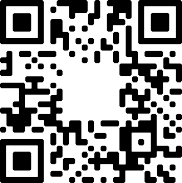 YANSITMALARI Programa yönelik görüş ve önerileriniz için karekodu akıllı cihazınıza okutunuz.ALANBECERİLERİ Türkçe AlanıTADB. Dinleme TAOB. Okuma TAKB. Konuşma Matematik AlanıMAB1. Matematiksel MuhakemeFen AlanıFBAB2. SınıflandırmaSosyal AlanıSBAB1. Zamanı Algılama ve Kronolojik DüşünmeHareket ve Sağlık AlanıHSAB1. Aktif Yaşam İçin Sağlık BecerileriHSAB2. Aktif ve Zinde Yaşam İçin Psikomotor BecerilerSanat Alanı:SNAB1. Sanat Türlerini ve Tekniklerini Anlama SNAB2. Sanat Eseri İncelemeSNAB3. Sanata Değer Verme SNAB4. Sanatsal Uygulama Yapma Müzik Alanı:MDB1. Müziksel Dinleme MSB2. Müziksel Söyleme MÇB3. Müziksel Çalma MHB4. Müziksel HareketKAVRAMSAL BECERİLEREĞİLİMLERPROGRAMLAR ARASIBİLEŞENLERSosyal-Duygusal ÖğrenmeBecerileriKB1. Temel BecerilerBulmak-seçmekKB2.3. Özetleme BecerisiKB2.3.SB3. Metin/olay/konu/durumu yorumlamak (kendi cümleleri ile aktarmak)KB2.4. Çözümleme BecerisiKB2.4.SB1. Nesne, olgu ve olaylara ilişkin parçaları belirlemek KB2.4.SB2. Parçalar arasındaki ilişkileri belirlemekKB2.5. Sınıflandırma BecerisiKB2.5.SB2. Nesne, olgu ve olayları ayrıştırmak veya bölmekKB2.14. Yorumlama BecerisiKB2.14.SB1. Mevcut olay/konu/durumu incelemekE.1. Benlik EğilimleriE1.1. MerakE1.2. BağımsızlıkE1.5. Kendine Güvenme (Öz Güven)E2. Sosyal EğilimlerE2.2. Sorumluluk E2.5. OyunseverlikE.3. Entelektüel EğilimlerE3.1. OdaklanmaSDB1.2. Kendini Düzenleme (Öz Düzenleme Becerisi)SDB1.2.SB1. İhtiyaçlarını karşılamaya yönelik hedef belirlemekSDB2.1. İletişim BecerisiSDB2.1.SB1. Başkalarını etkin şekilde dinlemek SDB2.1.SB2. Duygu ve düşüncelerini ifade etmekDeğerler	D1. AdaletD1.2. Hakkaniyetli davranmakD1.2.3. Görev ve sorumluluklarını kuralına uygun olarak yerine getirir.D3. ÇalışkanlıkD3.4. Çalışmalarda aktif rol almakD3.4.4. Kişisel ve grup içi etkinliklerde sorumluluklarını yerine getirir.D4. DostlukD4.2. Arkadaşları ile etkili iletişim kurmakD4.2.2. Arkadaşlarıyla duygu ve düşüncelerini paylaşır.D5. DuyarlılıkD5.2. Çevreye ve canlılara değer vermekD5.2.3. Çevresel sürdürülebilirliğin sağlanabilmesi için atık yönetimini önemser. D5.2.6. Çevresinde yaşayan canlı türlerini tanımaya istekli olur.D10. MütevazılıkD10.3. İnsan ilişkilerinde yapıcı olmakD10.3.4. Grup çalışmalarında uyumlu davranır.D13. Sağlıklı YaşamD13.1. Yeterli,dengeli ve sağlıklı beslenmekD13.1.1. Sağlıklı ve sağlıksız besinleri ayırt eder.D13.2. Sosyal ve sportif etkinliklere katılmakD13.2.2. Yaşına ve fiziksel özelliklerine uygun sosyal ve sportif etkinliklere katılır.D14. SaygıD14.1. Nezaketli olmakD14.1.3. Söz hakkı vermek, söz kesmemek, etkin dinlemek gibi etkili iletişim becerilerini kullanır.D18. TemizlikD18.1. Kişisel temizlik ve bakımına önem vermekD18.1.4. Tükettiği ürünlerin temiz ve sağlıklı olmasına özen gösterir.D19. VatanseverlikD19.1. Millî bilinç sahibi olmakD19.1.3. Konuşmasında yabancı kelimeler kullanmaktan kaçınır.Okuryazarlık Becerileri OB1. Bilgi OkuryazarlığıOB1.3. Bilgiyi ÖzetlemeOB1.3. SB3. Bilgiyi yorumlamak (kendi cümleleri ile aktarmak)OB4. Görsel OkuryazarlıkOB4.1. Görseli Anlama OB4.1. SB1. Görseli algılamak OB4.2. Görseli YorumlamaOB4.2. SB1. Görseli incelemekOB4.3. Görsel Hakkında Eleştirel DüşünmeOB4.3.SB2. Görsel ile sorgulanan olay/konu/problem veya durum ile ilgili akıl yürütmekÖĞRENME ÇIKTILARI VE ALT ÖĞRENMEÇIKTILARITÜRKÇE ALANITADB.2. Dinledikleri/izledikleri şiir, hikâye, tekerleme, video, tiyatro, animasyon gibi materyalleri ile ilgili yeni anlamlar oluşturabilmeTADB.2. a. Dinledikleri/izledikleri iletilerde yer alan bilgiler ile günlük yaşamı arasında ilişki kurar.TAOB.1. Resimli öykü kitabı, dijital araçlar, afiş, broşür gibi görsel materyalleri yönetebilmeTAOB.1.a. Kendisine sunulan görsel okuma materyallerini inceler.TAOB.1.b. Kendisine sunulan seçenekler arasından görsel okuma materyallerini seçer.TAOB.2. Görsel materyallerden anlamlar üretebilmeTAOB.2.a. Görsel okuma materyallerinde yer alan bilgiler ile günlük yaşamı arasında ilişki kurar.TAKB.1. Konuşma sürecini yönetebilmeTAKB.1.b. Konuşmaya başlamak için uygun zamanı bekler ve yetişkin yönlendirmesiyle bir konu hakkında konuşur.MATEMATİK ALANIMAB.2. Matematiksel olgu, olay ve nesnelerin özelliklerini çözümleyebilmeMAB.2.a. Bir bütünü oluşturan parçaları gösterir.MAB.2.b.Bir bütünü oluşturan parçalar arasındaki ilişkili/ ilişkisizlik durumlarını açıklar.FEN ALANIFAB.2. Fene yönelik nesne, olayları/olguları benzerlik ve farklılıklarına göre sınıflandırabilmeFAB.2.a. Mevsimlerin ayırt edici özelliklerini söyler. FAB.2.b. Tükettiği gıdaları sağlıklı ve sağlıksız olarak ayırır.SOSYAL ALANISAB.1. Günlük hayatta zaman kavramını yerinde kullanabilmeSAB.1.a. Gece-gündüz, sabah-akşam, dün-bugün-yarın kavramlarının özelliklerini söyler.HAREKET VE SAĞLIK ALANIHSAB.1. Farklı çevre ve fiziksel etkinliklerde büyük kas becerilerini etkin bir şekilde uygulayabilmeHSAB.1.a. Farklı ortam ve koşullarda yer değiştirme hareketlerini yapar. HSAB.1.b. Etkinliğinin durumuna uygun denge hareketlerini yapar.HSAB.1.c. Nesne kontrolü gerektiren hareketleri yapar.HSAB.2. Farklı ebat ve özellikteki nesneleri etkin bir şekilde kullanabilmeHSAB.2.a. Farklı büyüklükteki nesneleri kavrar. HSAB.2.b. Nesneleri şekillendirir.HSAB.2.c. Farklı boyutlardaki nesneleri kullanır.SANAT ALANISNAB.1. Temel sanat kavramlarını ve türlerini anlayabilmeSNAB1.a. Temel sanat türlerini anlamına uygun söyler.SNAB1.b. Temel sanat materyallerini kullanım amacına uygun olarak seçer. SNAB1.c. Temel sanat materyallerini amacına uygun şekilde kullanır.SNAB.2. Sanat Eseri İncelemeSNAB2.a. Sanat eserine odaklanır. SNAB2.c. Sanat eserine ilişkin sorular sorar.SNAB.3. Sanata Değer VermeSNAB3.a. Sanat ve sanatçılar hakkında sorular sorar.SNAB.4. Sanatsal Uygulama YapmaSNAB4.a. Yapmak istediği sanat etkinliğinin türüne karar verir.MÜZİK ALANIMDB.3. Duyduğu seslerin kaynağını anlayabilmeMDB.3.a. Doğadan/çevreden/nesnelerden duyduğu seslerin kaynağını gösterir.MSB.1. Duyduğu sesleri kendi sesiyle taklit edebilmeMSB.1.b. Doğadan/çevreden/nesnelerden duyduğu sesleri taklit eder.MÇB.1. Çalacağı çalgılara/ritimlere/ezgilere dair duygu ve düşüncelerini ifade edebilmeMÇB.1.a. Kendisine sunulan artık materyallerden yapılmış çalgı/Orff çalgısı seçenekleri arasından çalacağı çalgıyı seçer.MÇB.3. Müziksel çalma becerilerini sergileyebilmeMÇB.3.a. Duyduğu çeşitli sesleri artık materyallerden yapılmış çalgılar ve Orff çalgılarıyla çalar.MHB.3. Müzik ve ritimlerle hareket ve dans edebilmeMHB.3.b. Çocuğa uygun müzik eserleriyle bireysel/grupla birlikte hareket/dans eder.İÇERİK ÇERÇEVESİKavramlar Parça-bütün, sağlıklı-sağlıksız, mevsimler, renk (kırmızı-sarı-mavi)ÖĞRENME KANITLARI(DEĞERLENDİRME)  Çocuklar Yönünden Değerlendirme(Alan Becerileri, Sosyal Duygusal Öğrenme Becerileri, Kavramsal Beceriler, Okuryazarlık Becerileri, Değerler ve Eğilimler dikkate alınarak hazırlanacaktır.)Program Yönünden Değerlendirme(Tablo 1’de verilen örnek ölçütlerden yararlanılabilir.)Öğretmen Yönünden Değerlendirme(Tablo 2’de verilen örnek ölçütlerden yararlanılabilir.ÖĞRENME-ÖĞRETMEYAŞANTILARIÖğrenme-ÖğretmeUygulamalarıTÜRKÇE ALANIÇocuklar dinledikleri/izlediklerinde ve görsel okuma materyallerinde yer alan bilgiler ile günlük yaşamı arasında ilişki kurar (TADB.2.a., D4.2.2., KB2.3.SB3.). Bu süreçte duygu ve düşüncelerini arkadaşlarıyla paylaşmalarına rehberlik edilir. Öğretmenin kendilerine sunduğu resimli öykü kitabı, dijital araçlar, afiş, broşür gibi okuma materyallerini inceleyerek (TAOB.1.a., E1.1., OB4.2., SB1.) istediği materyali seçer. (TAOB.1.b., KB1.1.). Çocuklar seçtikleri dinleme/izleme ya da görsel okuma materyalleri arasından yetişkinin yönlendirdiği veya kendi seçtiği bir konu hakkında konuşur (TAKB.1.b. SDB2.1.SB2.). Öğretmenler çocukların hazırbulunuşluk düzeyleri, ihtiyaçları ve çevresel özelliklerin durumlarına göre Öğrenme çıktılarını farklı aylarda sarmal olarak alabilirler.MATEMATİK ALANIÇocuklara 3-4 parçadan oluşan yapboz gibi materyaller sunularak çocuklardan bütünün parçalarını göstermeleri, ilişkili parçaları söylemeleri ve kuralına uygun olarak birleştirmeleri istenebilir. Çocukların verilen görevleri yerine getirilmesi teşvik edilir (D16.3.1) (MAB.2.a., MAB.2.b., D1.2.5., KB2.4.SB1., KB2.4.SB2., E3.2. OB1.5.SB1.).FEN ALANISınıflandırma becerisinin gelişimi için çocukların fenle ilgili olayları veya durumları belli nitelikler açısından ayırt edebilmesi gerekmektedir. Bunun için çocuğun kendi beslenmesinden yola çıkılarak tüketilen gıdalar basit düzeyde sağlıklı ve sağlıksız olarak ayırt edilebilir (FAB.2.b.) (KB2.5.SB2.). Buradaki sağlıklı ve sağlıksız ayrımı genel değil sadece çocuğun kendi öğününde yer alan gıdalar üzerinden yürütülür (SDB1.2.SB1.) (D18.1.6.) ve bir genellemeye ulaşılmamalıdır. Sağlıklı sağlıksız ayrımı yapılırken tükettiği ürünlerin de temiz olması gerektiğine vurgu yapılır. Benzer şekilde mevsimlerin çocuklar tarafından fark edilen bazı temel özelliklerinin (FAB.2.a.) (E1.1.) onlar tarafından ifade edilmesi de (OB1.3. SB3.) sınıflandırma becerisinin fen alanında gelişimi için kullanılabilir.SOSYAL ALANIGece-gündüz, sabah-öğle-akşam gibi zaman kavramlarının görselleri inceletilerek görsellerdeki zamana uygun selamlama ifadelerini kullanır (SAB.1.a.,OB4.1., SB1., OB4.2. SB1.). Selamlama ifadelerini içeren bir hikâyeden hareketle konuşma halkası, çember, tartışma gibi teknikler kullanılır (SDB2.1.SB1.).HAREKET VE SAĞLIK ALANIÇocuklar yürüme, koşma, zıplama, çizgi üzerinde yürüme ve topu elleriyle yuvarlama gibi hareketleri yaparak oyun oynarlar (HSAB1.a., HSAB1.b., HSAB1.c. E2.5.). Düğme gibi farklı büyüklükteki nesneleri parmakları ile tutar ve toplarlar (HSAB.2.a.). Öğretmenin verdiği parmak boyasını kullanarak boyama yaparlar (HSAB.2b.). Öğretmenin sunduğu kapları kullanarak nesneleri kaptan kaba boşaltırlar (HSAB.2c., D3.5.4., E2.2.). Çocukların sorumluluklarını yerine getirmesi teşvik edilir (D3).SANAT ALANIÇocuklar, daha önce gitmiş oldukları sanat galerisi ya da sanat atölyesi/müzesi hakkında duygu, düşüncelerini ve neleri hatırladıklarını ifade eder (SNAB1.a., SDB2.1.SB2.). Sanat eserlerinde gördükleri renklerden hangilerini hatırladıklarını söyler ve çevrelerinde bu renkte bir nesneye örnek verir (Kavramlar: Renk: Kırmızı-Sarı-Mavi). Çocuklara heykel, seramik, mimari, fotoğraf, ebru, çini gibi eserler gösterilerek çocukların odaklanarak incelemeleri (SNAB2.a., E3.2.) ve sanat eserinin konusunu, nasıl yapıldığını ve sanat eserini kimin yapmış olabileceğini anlamaları için soru sormaları ve çıkarımda bulunmaları teşvik edilebilir (SNAB2.c., SNAB3.a., D7.1.6., OB4.1.SB1., OB4.3.SB2., KB2.14.SB1.).Çocukların incelemiş olduğu sanat eserinden yola çıkarak kendi özgün sanat ürünlerini yapmalarına karar vermeleri sağlanır (E1.2). Yapmaya karar verdiği özgün sanat ürünlerine yönelik hangi materyalleri kullanacaklarını seçmeleri ve bu materyalleri kullanarak etkinliği gerçekleştirmeleri istenir (SNAB1.b., SNAB1.c., SNAB4.a.).MÜZİK ALANIMüziksel dinleme becerisiyle ilişkili yaşantı için çocuklar doğadan, çevreden ve nesnelerden duydukları seslerin kaynaklarını gösterir (MDB.3.a.) Müziksel söyleme becerisiyle ilişkili yaşantı için çocuklardan doğadan, çevreden ve nesnelerden duydukları sesleri kendi sesleriyle taklit etmeleri istenir (MSB.1.b.,E1.5.). Çalma becerisiyle ilişkili yaşantı için önce çocuklar müzik araç gereçlerini tercih ederek duyarlılık değerini geliştirmeleri sağlanır. (MÇB.1.a., MÇB.1.b., KB3.1.SB5., D5.2.3.). Bu süreçte artık materyallerden yapılan müzik aletleri üzerinden sürdürülebilirliğin sağlanması konusuna vurgu yapılır. Sunulan seçenekler arasından çalacağı ritimleri/müzikleri seçer (MÇB.1.c., KB3.1.SB5., E1.1. ,E1.5.). Duyduğu sesleri artık materyalde müzik araç gereçleri ve Orff çalgılarıyla çalar (MÇB.3.a.). Duyduğu çeşitli sesleri artık materyallerden yapılmış çalgılar ve Orff çalgılarıyla çalar ( E1.5., E3.2.). Hareket becerisiyle ilişkili yaşantı için bireysel ya da grupla hareket ederken mütevazılık ve sağlıklı yaşam değerleri geliştirilebilir.(MHB.3.b., D10.3.4., D13.2.3., E1.5., E3.2.). Verilen sorumluluklarını yerine getirmesi için rehberlik edilir.FARKLILAŞTIRMAZenginleştirme Çocukların bireysel öğrenme stillerini, hızlarını ve yetenek seviyelerini göz önünde bulundurarak farklı etkinlikler tasarlanır. Her bir etkinlik, çocukların kendi benzersiz yeteneklerini keşfetmelerine ve geliştirmelerine olanak tanıyacak şekilde planlanır. Her bir çocuğun tüm gelişim alanları; Öğrenme çıktıları, içerik, süreç, ürün ve öğrenme ortamı bağlamında ayrı ayrı desteklenerek beceri öğrenme potansiyelleri en üst düzeye çıkarılmaya çalışılır.DesteklemeHer çocuğun bireysel ve öğrenme özelliklerini göz önünde bulundurarak çocukların bireysel öğrenme tarzına ve hızına uygun destek sağlanması hedeflenmektedir. Farklılıklar kabul edilerek her çocuğun özgüven kaybı yaşamadan kendi hızında becerileri öğrenmesi ve kendini gerçekleştirmesi teşvik edilir.AİLE/TOPLUMKATILIMI Ailelere “haber mektubu” veya “internet temelli uygulamalar” aracılığıyla sınıfta yapılan etkinlikler hakkında ve okul dışında ailenin çocuğu ile birlikte yapabileceği etkinlikler ile ilgili bilgi verilir. Aileleri çocuğun gelişimi ve eğitim programı konusunda bilgilendirmek için düzenli olarak “bülten” hazırlanır. Sınıfta yapılan tüm çalışmalar çocuklarla değerlendirilerek seçilir ve “portfolyo dosyasına” konmaya devam edilir. Grup toplantısında ev ziyaretleri hakkında bilgi verdikten ve ailelerle bireysel görüşmeler tamamlandıktan sonra “ev ziyaretleri” planlanmalıdır. Yapılan plan doğrultusunda ev ziyaretleri yapılmaya başlanılır. Ailelerin ihtiyaçları doğrultusunda uzman kişiler okula davet edilerek “konferans” düzenlenir. “Toplum katılımı” amacıyla okulun yakın çevresinde bulunan iş yerleri ile iş birliği içinde deprem farkındalığı konusunda çalışmalar yapılır. Çocuklar ve aileleriyle birlikte yağ, pil gibi geri dönüşüm malzemeleri toplanarak malzemeler ilgili kuruluşlara teslim edilir. Öğrenme Kanıtları (Değerlendirme) bölümü çocukların beceri edinim süreci, programın değerlendirilmesi ve öğretmenin kendisini değerlendirmesi amacıyla doldurulur. Gün içerisinde gerekli durumlarda “Anekdot Kayıt Formları” ve “Beceri Gözlem Formu” doldurulur.ÖĞRETMEN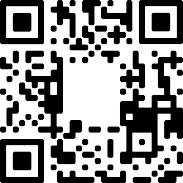 YANSITMALARI Programa yönelik görüş ve önerileriniz için karekodu akıllı cihazınıza okutunuz.ALANBECERİLERİ  Türkçe Alanı:TADB.Dinleme TAOB.Okuma TAKB.Konuşma TAEOB.Erken Okuryazarlık Matematik Alanı:MAB2. Matematiksel Problem Çözme MAB3. Matematiksel TemsilFen Alanı:FBAB6. Deney YapmaSosyal Alanı:SBAB16. Eleştirel ve Sosyolojik DüşünmeHareket ve Sağlık Alanı:HSAB1. Aktif Yaşam İçin Sağlık BecerileriHSAB2. Aktif ve Zinde Yaşam İçin Psikomotor BecerilerSanat Alanı:SNAB2. Sanat Eseri İnceleme SNAB3. Sanata Değer Verme SNAB4. Sanatsal Uygulama Yapma Müzik Alanı:MDB1. Müziksel Dinleme MSB2. Müziksel Söyleme MÇB3. Müziksel Çalma MHB4. Müziksel HareketKAVRAMSAL BECERİLER  KB1. Temel BecerilerYazmak-çizmekKB2.3 Özetleme BecerisiKB2.3.SB3. Metin/olay/konu/durumu yorumlamak (kendi cümleleri ile aktarmak)KB2.5. Sınıflandırma BecerisiKB2.5.SB4. Nesne, olgu ve olayları etiketlemekKB2.7. Karşılaştırma BecerisiKB2.7.SB1. Birden fazla kavram veya duruma ilişkin özellikleri belirlemekKB2.8.Sorgulama BecerisiKB2.8.SB1. Merak ettiği konuyu tanımlamak KB2.8.SB2. İlgili konu hakkında sorular sormak (5N1K)KB2.14. Yorumlama BecerisiKB2.14.SB1. Mevcut olayı/konuyu/durumu incelemekKB2.20. Sentezleme BecerisiKB2.20.SB3. Parçaları birleştirerek özgün bir bütün oluşturmakKB3.2. Problem ÇözmeKB3.2.SB5.Problemin çözümüne ilişkin yansıtma/ değerlendirmede bulunmakEĞİLİMLERBenlik EğilimleriE1.1. MerakE1.5. Kendine Güvenme (Öz Güven)Sosyal EğilimlerE2.5. OyunseverlikEntelektüel Eğilimler E3.2 Odaklanma E3.2. YaratıcılıkE3.4. Analitik DüşünmeE3.5. Merak Ettiği Soruları SormaPROGRAMLAR ARASIBİLEŞENLERSosyal-Duygusal Öğrenme BecerileriSDB1.1. Kendini Tanıma (Öz Farkındalık Becerisi)SDB1.1.SB1. Öğreneceği yeni konu/kavram veya bilgiyi nasıl öğrendiğini belirlemekSDB2.1. İletişim BecerisiSDB2.1.SB2. Duygu ve düşüncelerini ifade etmek SDB2.1.SB3. Sözlü ya da sözsüz olarak etkileşim sağlamakSDB2.2. İş Birliği BecerisiSDB2.2.SB4. Ekip (takım) çalışması yapmak ve yardımlaşmakSDB2.3. Sosyal Farkındalık BecerisiSDB2.3.SB2. Başkalarının duygularını, düşüncelerini ve bakış açılarını anlamak SDB2.3.SB3. Başkalarına karşı anlayış geliştirerek saygı göstermekDeğerler D3. ÇalışkanlıkD3.4. Çalışmalarda aktif rol almakD3.4.3. Kendine uygun görevleri almaya istekli olur.D4. DostlukD4.2. Arkadaşları ile etkili iletişim kurmakD4.2.2. Arkadaşlarıyla duygu ve düşüncelerini paylaşır.D5. DuyarlılıkD5.2. Çevreye ve canlılara değer vermekD5.2.3. Çevresel sürdürülebilirliğin sağlanabilmesi için atık yönetimini önemser. D5.2.6. Çevresinde yaşayan canlı türlerini tanımaya istekli olur.D10. MütevazilikD10.3.İnsan ilişkilerinde yapıcı olmakD10.3.4. Grup çalışmalarında uyumlu davranır.D12. SabırD12.2. İstikrarlı olmakD12.2.1. Görev ve sorumluluklarını yerine getirirken kararlı davranır.D13.Sağlıklı YaşamD13.2. Sosyal ve sportif etkinliklere katılmakD13.2.2. Yaşına ve fiziksel özelliklerine uygun sosyal ve sportif etkinliklere katılır.D16. SorumlulukD16.3. Görev bilincine sahip olmakD16.3.1. Görevlerini zamanında ve eksiksiz yerine getirmeye özen gösterir.D19. VatanseverlikD19.2. Millî kimliği tanımakD19.2.1. Millî bayramların ve anma günlerinin önemini fark eder.Okuryazarlık BecerileriOB.4.Görsel OkuryazarlıkOB4.1.Görseli AnlamaOB4.1.SB1. Görseli algılamak OB4.1.SB2. Görseli tanımakOB4.2.Görseli Yorumlama OB4.2.SB1. Görseli incelemekOB7.Veri OkuryazarlığıOB7.2.Veri OluşturmaOB7.2. SB1. Araştırma tasarlamakÖĞRENME ÇIKTILARI VE ALT ÖĞRENMEÇIKTILARITÜRKÇE ALANITADB.2. Dinledikleri/izledikleri şiir, hikâye, tekerleme, video, tiyatro, animasyon gibi materyalleri ile ilgili yeni anlamlar oluşturabilmeTADB.2.b.Görsellerden yararlanarak dinleyecekleri/ izleyecekleri hakkındaki tahminlerini söyler.TAOB.2. Görsel materyallerden anlamlar üretebilmeTAOB.2.a. Görsel okuma materyallerinde yer alan bilgiler ile günlük yaşamı arasında ilişki kurar.TAOB2.b. Görsellerinden hareketle metinle ilgili tahminde bulunur.TAKB.2. Konuşma sürecinin içeriğini oluşturabilmeTAKB.2.a.Konuşacağı konu ile günlük yaşamı arasında bağlantı kurar. TAKB.2.b.Konuşmanın devamı hakkındaki tahminini söyler.TAEOB.6. Yazma öncesi becerileri kazanabilmeTAEOB.6.a.Boyama ve çizgi çalışmaları yapar.MATEMATİK ALANIMAB.4. Matematiksel problemler ve çözümlerine ilişkin açıklamalar ve stratejilerden yararlanabilmeMAB.4.a. Kendisine sunulan çözüm yolunu dener. MAB.4.b. Ortaya çıkan sonucu gerekçeleriyle açıklar.MAB.5. Farklı matematiksel temsillerden yararlanabilmeMAB.5.a. Çeşitli semboller arasından belirtilen matematiksel temsilleri/ sembolleri gösterir.MAB.5.b. İsmi söylenen şekli gösterir.FEN ALANIFAB. 7. Merak ettiği konular/olay/durum hakkında deneyler yapabilmeFAB.7.b. Birkaç malzeme kullanarak deney yapar.SOSYAL ALANISAB.2. Toplumsal yaşama yönelik kültürel unsurları/durumları çözümleyebilmeSAB.2. b. Mustafa Kemal Atatürk’ün Türk toplumu açısından önemini fark eder.HAREKET VE SAĞLIK ALANIHSAB.1 Farklı çevre ve fiziksel etkinliklerde büyük kas becerilerini etkin bir şekilde uygulayabilmeHSAB.1.a. Farklı ortam ve koşullarda yer değiştirme hareketlerini yapar. HSAB.1.b Etkinliğinin durumuna uygun denge hareketlerini yapar.HSAB.1.c. Nesne kontrolü gerektiren hareketleri yapar.HSAB.2. Farklı ebat ve özellikteki nesneleri etkin bir şekilde kullanabilmeHSAB.2.a. Farklı büyüklükteki nesneleri kavrar. HSAB.2.b. Nesneleri şekillendirir.HSAB.2.c. Farklı boyutlardaki nesneleri kullanır.HSAB2.ç. Çeşitli nesneleri kullanarak özgün ürünler oluşturur.HSAB.3. Jimnastik, dans ve hareket etkinliklerinde ritmik beceriler sergileyebilmeHSAB.3.c. Bireysel dans etkinliklerine katılır.HSAB.9. Sağlıklı yaşam için temizlik ve düzene dikkat edebilmeHSAB.9.b. Bulunduğu çevrenin temizliğine/düzenine öğretmen gözetiminde katkıda bulunur.SANAT ALANISNAB.2. Sanat eseri inceleyebilmeSNAB2.c. Sanat eserine ilişkin sorular sorar.SNAB2.ç. Sanat eserine yönelik duygu ve düşüncelerini ifade eder.SNAB.3. Sanat Eserlerine ve Sanatçılara Değer VerebilmeSNAB3.b. Sanat eserlerinin nasıl yapıldığına ilişkin tahmin yürütür.SNAB3.c. Geleneksel ve evrensel sanat eserlerinin bulunduğu dijital ortam ve mekânları ziyaret eder.SNAB3.ç. Dijital veya gerçek sanat ortamlarında sergilenen geleneksel ve evrensel sanat eserlerini inceler.SNAB.4. Sanatsal Etkinliği UygulayabilmeSNAB4.c. Sanat etkinliklerinde yaratıcı ürünler oluşturur.MÜZİK ALANIMDB.1.Çeşitli çocuk şarkılarını/çocuk şarkısı formlarını dinleyebilmeMDB.1.a. Kendisine sunulan seçenekler arasından dinleyeceği çocuk şarkılarını/ çocuk şarkısı formlarını seçer.MDB.1.b. Seçtiği çocuk şarkılarını/çocuk şarkısı formlarını dinler.MDB.3.Duyduğu seslerin kaynağını anlayabilmeMDB.2.a. Doğadan/çevreden/nesnelerden duyduğu seslerin kaynağını gösterir.MSB.1.Duyduğu sesleri kendi sesiyle taklit edebilmeMSB.1.b. Doğadan/çevreden/nesnelerden duyduğu sesleri taklit eder.MSB.3. Söyleme becerilerini sınıf içinde sergileyebilmeMSB.3.b. Çocuk şarkılarını/çocuk şarkısı formlarını bireysel olarak/grupla uyum içinde söylerMÇB.1. Çalacağı çalgılara/ritimlere/ezgilere dair duygu ve düşüncelerini ifade edebilmeMÇB.1.a. Kendisine sunulan artık materyallerden yapılmış çalgı/Orff çalgısı seçenekleri arasından çalacağı çalgıyı seçer.MÇB.3. Müziksel çalma becerilerini sergileyebilmeMÇB.3.a. Duyduğu çeşitli sesleri artık materyallerden yapılmış çalgılar ve Orff çalgılarıyla çalar.MHB.3. Müzik ve ritimlerle hareket ve dans edebilmeMHB.3.b. Çocuğa uygun müzik eserleriyle bireysel/grupla birlikte hareket/dans eder.İÇERİK ÇERÇEVESİKavramlarDaire, Üçgen, KareÖĞRENME KANITLARI(DEĞERLENDİRME)  Çocuklar Yönünden Değerlendirme(Alan Becerileri, Sosyal Duygusal Öğrenme Becerileri, Kavramsal Beceriler, Okuryazarlık Becerileri, Değerler ve Eğilimler dikkate alınarak hazırlanacaktır.)Program Yönünden Değerlendirme(Tablo 1’de verilen örnek ölçütlerden yararlanılabilir.)Öğretmen Yönünden Değerlendirme(Tablo 2’de verilen örnek ölçütlerden yararlanılabilir.ÖĞRENME-ÖĞRETMEYAŞANTILARIÖğrenme-ÖğretmeUygulamalarıTÜRKÇE ALANIÇocuklara dinleme/izleme ya da görsel okuma materyalleri sunulur. Çocuklar bu görsellerden merak ettiklerine ilişkin tahminlerini söyler (TAOB.2.b., KB2.3.SB3., OB4.2.SB1., E1.1.). Görsel okuma materyallerinden kazandığı bilgiler ile (SDB1.1.SB1.) günlük yaşamları arasında kurduğu ilişkileri ifade eder (TAOB.2.a.). Çocuklara görsel okuma materyalleri sunulur. Çocuklar bu görsellere ilişkin tahminlerini söyler (TAOB.2. b., OB4.2.SB1.) .Görsel okuma materyallerinden kazandığı bilgiler ile (SDB1.1.SB1.) günlük yaşamları arasında kurduğu ilişkileri ifade eder (TAKB.2.a.). Çocuklar dinledikleri/izledikleri materyaller, görsel okuma materyalleri veya başka bir konu hakkındaki konuşmanın devamına yönelik tahminlerini söyler (TAKB.2.b., KB2.3.SB3., SDB2.3.SB2.). Çocukların yazma öncesi becerilerini geliştirmek için boyama çalışmaları yapılır. Uzun sürecek çalışmalarda çocukların dikkat toplama stratejilerini kullanması ve sabır göstermesi desteklenir (TAEOB.6. a., D3.4.4.).MATEMATİK ALANIÇocuklardan günlük yaşamlarından bir probleme ilişkin öğretmen tarafından sunulan çözümü denemeleri (MAB.4.a.) ve denemeleri sonucunda ortaya çıkan durumları gerekçelendirerek ifade etmeleri istenir (MAB.4.b., KB3.2.SB5., SDB2.1.SB2.). Çocuklardan kendilerine sıralı bir şekilde sunulan çeşitli semboller içerisinden geometrik şekilleri (daire, kare ve üçgen) belirlemeleri ve ismi söylenen şekilleri göstermeleri istenir (MAB.5.a., MAB.5.b., KB2.5.SB4., KB2.7.SB1., E3.6., OB4.1.SB1, OB4.1.SB2., OB4.2.SB1.).FEN ALANIÇocuklar kendilerine verilen birkaç malzemeyi kullanarak (FAB.6.b.) öğretmen tarafından verilen deneyleri yapar (D3.4.3.). Öğretmen tarafından çocukların deney yapması için çeşitli fırsatlar sunarak istekli olmalarını destekler. İlkbahar ayında olunduğundan dolayı bazı deneyler okul bahçesi gibi açık alanlarda yürütülebilir. Okulun bulunduğu bölge ve imkânlar dâhilinde doğal çevrenin sunduğu imkanlarda deney sürecinde kullanılabilir (OB7.2. SB1.). Örneğin; okulun yakınında bir göl, nehir gibi su ekosistemi varsa orada nesnelerin yüzme-batma deneyleri yapılabilir (SDB2.2.SB4., KB2.6.SB1.) Deneylerin yapımında çocukların yaratıcı denemeler yapmasına (E3.3.), kendilerini ifade etmelerine (SDB2.1.SB2.), sordukları soruların cevaplandırılmasına, yaptıkları yorumlama ve çıkarımların desteklenmesine dikkat edilmesi önerilir.SOSYAL ALANISınıfa Mustafa Kemal Atatürk’e ait görsel/işitsel/dijital kaynaklar yerleştirilir. Çocuklar materyalleri inceleyerek Atatürk hakkında soru sorar. Atatürk’ü tanır ve anlatır. 19 Mayıs Atatürk’ü Anma Gençlik ve Spor Bayramı’nın neden kutladığını söyler (SAB.2.b., D19.2.2., KB2.8.SB1., KB2.8.SB2., E1.1.).HAREKET VE SAĞLIK ALANIFarklı hareket örüntülerini gerçekleştirebileceği oyunlara katılır. Balonu karşısındaki arkadaşına atar (HSAB.1.a.,HSAB.1.b., HSAB.1.c., E2.5.). Bireysel olarak müzikli etkinliklerde dans eder (HSAB.3.c, E1.6.). Dans ederken arkadaşlarıyla sohbet eder. Dans ettikten sonra arkadaşlarıyla duygu düşüncelerini paylaşması için ortam oluşturulur. (D4.2., SDB2.1.SB3.). Farklı büyüklükteki nesneleri kullanarak tutma, üst üste dizme, ayırma, nesnelere yeni şekiller verme çalışmaları yapar (HSAB.2.a., HSAB.2.b., HSAB.2.c., HSAB.2.ç., E3.2.). Sınıfın toparlanmasına katkıda bulunur. (HSAB.9.b. , D16.3.1.).SANAT ALANISınıfa seramik/heykel sanatçısı davet edilir ya da sanal seramik/heykel müzelerinden biri seçilerek çocukların sanal ortamda sergilenen eserleri incelemesine olanak sağlanır (SNAB.3.b., SNAB.3.c., SNAB.3. ç. KB2.16.1.SB1.) .Çocuklar süreçte sanatçıya merak ettikleri soruları sorar (SNAB.2.c.). Öğretmen de çocuklara bu eserlerin hangi malzemelerden, hangi amaçla, nasıl yapılmış olabileceğini; sanatçısının kim olabileceğini, bu eserlerin nasıl korunması gerektiğini sorar. Çocuklar izledikleri/dinledikleri konulara odaklanarak ve duyarlılık geliştirerek kendilerini ifade eder (SNAB.2.ç., SNAB.2.d.,SNAB.2.ğ., E3.2. ). Sanat merkezinde masalaraartık materyaller, kil, doğadan toplanmış taş, kabuk, yaprak gibi farklı materyaller koyulur.Çocuklar küçük gruplara ayrılarak farklı materyallerden özgün heykellerini oluşturur.Çocuklara heykellerini oluştururken hangi malzemelere ihtiyaç duyacaklarını belirlemelerive o masaya oturmaları gerektiği konusunda rehberlik edilir (SNAB.4.a., SNAB4.b., SDB1.2.SB1., KB2.20.SB3. , E3.3.)MÜZİK ALANISeslerin kaynaklarını gösterir (MDB.2.a., E1.1., ). Seçenekler arasından dinleyeceği sözlü çocuk şarkısı örnekleri seçer (MDB.1.a., KB3.1.SB5, E1.1., E1.6.). Seçtikleri çocuk şarkılarını dinler (MDB.1.b., E3.2.). Müziksel söyleme becerisiyle ilişkili yaşantı için çocuklardan doğadan, çevreden ve nesnelerden duydukları sesleri kendi sesleriyle taklit etmeleri istenir (MSB.2.b., E1.6.). (MSB.2.a. ,KB3.1.SB5.). Seçtikleri müziği bireysel ve grupla söyler. Çocukların sorumluluklarını yerine getirmesi teşvik edilerek sorumluluk değeri üzerinde desteklenir (MSB.3.a., MSB.3.c., SDB2.1.SB3., SDB2.3.SB3., D3.4.4., E1.6, E3.2). Çalma becerisiyle ilişkili yaşantı için önce çocuklar müzik merkezinde sunulan artık materyallerden yapılmış çalgılar seçenekleri arasından istediğini tercih ederek çevreye duyarlı davranmaktan bahsedilir. (MÇB.1.a., KB3.1.SB5., D5.2.3., E1.1., E1.6, E1.1., E1.6.). Duyduğu sesleri artık materyalde müzik araç gereçleri ve Orff çalgılarıyla çalar. Çocukların sorumluluklarını yerine getirmesi teşvik edilir (MÇB.3.a., D3.5.4., E1.6, E3.2.). Hareket becerisiyle ilişkili yaşantı için bireysel ya da grupla hareket ederken mütevazılık ve sağlıklı yaşam değerleri geliştirilebilir. (MHB.3.b., E1.6., E3.2., D10.3.4., D13.2.3.).FARKLILAŞTIRMAZenginleştirme Çocukların bireysel öğrenme stillerini, hızlarını ve yetenek seviyelerini göz önünde bulundurarak farklı etkinlikler tasarlanır. Her bir etkinlik, çocukların kendi benzersiz yeteneklerini keşfetmelerine ve geliştirmelerine olanak tanıyacak şekilde planlanır. Her bir çocuğun tüm gelişim alanları; öğrenme çıktıları, içerik, süreç, ürün ve öğrenme ortamı bağlamında ayrı ayrı desteklenerek beceri öğrenme potansiyelleri en üst düzeye çıkarılmaya çalışılır.DesteklemeHer çocuğun bireysel ve öğrenme özelliklerini göz önünde bulundurarak çocukların bireysel öğrenme tarzına ve hızına uygun destek sağlanması hedeflenmektedir. Farklılıklar kabul edilerek her çocuğun özgüven kaybı yaşamadan kendi hızında becerileri öğrenmesi ve kendini gerçekleştirmesi teşvik edilirAİLE/TOPLUMKATILIMI Ailelere “haber mektubu” veya “internet temelli uygulamalar” aracılığıyla etkinliklerde yer verilen değerler, beceriler ve öğrenme çıktılarının evde desteklenmesine yönelik bilgi verilir. Çocukların gelişimleri ve evde ailenin çocuğuyla birlikte yapabileceği etkinlikler ile ilgili bilgi verilir. Aileleri çocuğun gelişimi ve eğitim programı konusunda bilgilendirmek için düzenli olarak “duyuru/haberleşme panosu” hazırlanır. “Toplum katılımı” için sınıfa seramik/heykel sanatçısı davet edilir. Okulun bulunduğu çevredeki park, müze, kütüphane gibi mekânları ziyaret ederek etkinlikler düzenlenir ve projeler gerçekleştirilir. Çocukların sınıfta yaptıkları etkinlikler ya da bir gezinin “fotoğrafları” çekilerek ailelerle paylaşılır. Öğrenme Kanıtları (Değerlendirme) bölümü çocukların beceri edinim süreci, programın değerlendirilmesi ve öğretmenin kendisini değerlendirmesi amacıyla doldurulur. Gün içerisinde gerekli durumlarda “Anekdot Kayıt Formları” ve “Beceri Gözlem Formu” doldurulur.ÖĞRETMEN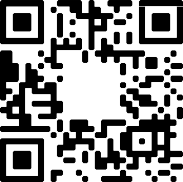 YANSITMALARI Programa yönelik görüş ve önerileriniz için karekodu akıllı cihazınıza okutunuz.ALANBECERİLERİ Türkçe AlanıTADB. Dinleme TAOB. Okuma TAKB. KonuşmaTAEOB. Erken OkuryazarlıkMatematik AlanıMAB6. SaymaFen AlanıFBAB1. Bilimsel Gözlem YapmaSosyal AlanıSBAB1. Zamanı Algılama Ve Kronolojik DüşünmeHareket ve Sağlık AlanıHSAB1. Aktif Yaşam İçin Psikomotor BecerilerSanat Alanı:SNAB4. Sanatsal Uygulama YapmaMüzik Alanı:MDB1. Müziksel Dinleme MSB2. Müziksel Söyleme MÇB3. Müziksel ÇalmaKAVRAMSAL BECERİLER  KB1.1. Temel BecerilerBulmak-seçmek Sayma BecerisiKB2.3. Özetleme BecerisiKB2.3.SB3. Metin/olay/konu/durumu yorumlamak (kendi cümleleri ile aktarmak)KB2.7. Karşılaştırma BecerisiKB2.7.SB1. Birden fazla kavram veya duruma ilişkin özellikleri belirlemekEĞİLİMLER  E1. Benlik EğilimleriE1.1. Merak E1.2.BağımsızlıkE1.5. Kendine Güvenme (Öz Güven)E2. Sosyal EğilimlerE2.5. OyunseverlikE3. Entelektüel EğilimlerE3.1. OdaklanmaE3.5. Merak Ettiği Soruları SormaPROGRAMLAR ARASIBİLEŞENLERSosyal-Duygusal ÖğrenmeBecerileriSDB1.1. Kendini Tanıma (Öz Farkındalık Becerisi)SDB1.1.SB2. Olaylar/durumlar karşısında hangi duyguları yaşadığını fark etmekSDB2.1. İletişim BecerisiSDB2.1.SB1. Başkalarını etkin şekilde dinlemek SDB2.1.SB2. Duygu, düşünceleri ifade etmekSDB2.1.SB3. Sözlü ya da sözsüz olarak etkileşim sağlamakDeğerler D4. DostlukD4.2. Arkadaşları ile etkili iletişim kurmakD4.2.2. Arkadaşlarıyla duygu ve düşüncelerini paylaşır.D4.4. Arkadaşlarını ve onlarla vakit geçirmeyi önemsemekD4.4.3 Arkadaşlarının kişisel alan ve sınırlarını korumaya özen gösterir.D5. DuyarlılıkD5.2. Çevreye ve canlılara değer vermekD5.2.3 Çevresel sürdürülebilirliğin sağlanabilmesi için atık yönetimini önemser.D6. DürüstlükD6.2. Doğru ve güvenilir olmakD6.2.1. Duygu ve düşüncelerini açıkça ifade eder.D14. SaygıD14.1 Nezaketli olmakD14.1.2. Söz hakkı vermek, söz kesmemek, etkin dinlemek gibi etkili iletişim becerilerini kullanır.D19. VatanseverlikD19.1. Millî bilinç sahibi olmakD19.1.3. Türkçeyi kurallarına uygun kullanır.Okuryazarlık Becerileri OB1. Bilgi OkuryazarlığıOB1.3. Bilgiyi ÖzetlemeOB1.3.SB3. Bilgiyi yorumlamak (kendi cümleleri ile aktarmak)OB4. Görsel OkuryazarlıkOB4.1. Görseli AnlamaOB4.1. SB1. Görseli algılamak OB4.2. Görseli YorumlamaOB4.2. SB1. Görseli incelemekÖĞRENME ÇIKTILARI VE ALT ÖĞRENMEÇIKTILARITÜRKÇE ALANITADB.1. Dinleyecekleri/izleyecekleri şiir, hikâye, tekerleme, video, tiyatro, animasyon gibi materyalleri yönetebilmeTADB.1.a. Kendisine sunulan seçenekler arasından dinleyecekleri/izleyecekleri materyalleri seçer.TADB.1.b. Seçilen materyalleri dinler/izler.TADB.2. Dinledikleri/izledikleri şiir, hikâye, tekerleme, video, tiyatro, animasyon gibi materyalleri ile ilgili yeni anlamlar oluşturabilmeTADB.2.c. Dinledikleri/izledikleri materyallere ilişkin çıkarım yapar.TAOB.1. Resimli öykü kitabı, dijital araçlar, afiş, broşür gibi görsel materyalleri yönetebilmeTAOB.1.a. Kendisine sunulan görsel okuma materyallerini inceler.TAEOB.1. Yazı farkındalığına ilişkin becerileri gösterebilmeTAEOB.1.a. Görsel semboller arasından yazıyı gösterir.TAEOB.6. Yazma öncesi becerileri kazanabilmeTAEOB.6.a. Boyama ve çizgi çalışmaları yapar.MATEMATİK ALANIMAB.1. Ritmik ve algısal sayabilmeMAB.1.a. 1 ile 10 arasında birer ritmik sayar.MAB.1.b. 1 ile 10 arasında nesne/varlık sayısını söyler.FEN ALANIFAB.1. Gündelik yaşamda fenle ilgili olaylara/olgulara ve durumlara yönelik bilimsel gözlem yapabilmeFAB.1.a Nesnelerin betimsel (şekil, ses, koku, sertlik, renk, miktar gibi) ve fiziksel özelliklerine (ağır-hafif, uzun-kısa gibi) yönelik gözlemlerini ifade eder.SOSYAL ALANISAB.1. Günlük hayatta zamana ilişkin kavramları yerinde kullanabilmeSAB.1.a. Sabah, akşam, gece ve gündüz neler yapıldığını söyler.HAREKET VE SAĞLIK ALANIHSAB.1. Farklı çevre ve fiziksel etkinliklerde büyük kas becerilerini etkin bir şekilde uygulayabilmeHSAB.1.a. Farklı ortam ve koşullarda yer değiştirme hareketlerini yapar. HSAB.1.b. Etkinliğinin durumuna uygun denge hareketlerini yapar.HSAB.1.c. Nesne kontrolü gerektiren hareketleri yapar.HSAB.2. Farklı ebat ve özellikteki nesneleri etkin bir şekilde kullanabilmeHSAB.2.a. Farklı büyüklükteki nesneleri kavrar. HSAB.2.b. Nesneleri şekillendirir.HSAB.2.c. Farklı boyutlardaki nesneleri kullanır.HSAB.2.ç. Çeşitli nesneleri kullanarak özgün ürünler oluşturur.SANAT ALANISNAB4. Sanat etkinliği uygulayabilmeSNAB.4.C.Yaratıcılığını geliştirecek bireysel veya grup sanat etkinliklerinde aktif rol alır.MÜZİK ALANIMDB. DinlemeMDB.1. Çeşitli çocuk şarkılarını/çocuk şarkısı formlarını dinleyebilmeMDB.1.a. Kendisine sunulan seçenekler arasından dinleyeceği çocuk şarkılarını/ çocuk şarkısı formlarını seçer.MDB.2. Dinlediği çocuk şarkılarına/çocuk şarkısı formlarına dair duygu ve düşüncelerini ifade edebilmeMDB.2.a. Dinlediği çocuk şarkılarının/çocuk şarkısı formlarının isimlerini söyler.MDB.2.b. Dinlediği çocuk şarkılarına/çocuk şarkısı formlarına dair duygu ve düşüncelerini ifade eder.MSB. SöylemeMSB.2. Çocuk şarkılarındaki/çocuk şarkısı formlarındaki özellikleri fark ederek söyleyebilmeMSB.2.a. Çocuk şarkılarının/çocuk şarkısı formlarının sözlerini doğru telaffuzla söyler.MDB.2.c. Dinlediği çocuk şarkılarına dair duygu ve düşüncelerini ifade eder.MSB. ÇalmaMÇB.2. Çalacağı çalgılara/ritimlere/ezgilere/çocuk şarkılarına/çocuk şarkısı formlarına dair duygu ve düşüncelerini ifade edebilmeMÇB.2.a. Kendisine sunulan artık materyallerden yapılmış çalgı/Orff çalgısı seçenekleri arasından çalacağı çalgıyı seçer.MHB. HareketMHB.1. Harekete ve dansa eşlik eden ritimlere/müzik eserlerine/çocuk şarkılarına/ çocuk şarkısı formlarına dair duygu ve düşüncelerini ifade edebilmeMHB.1. b .Seçtiği müzik eserlerinin isimlerini söyler.İÇERİK ÇERÇEVESİKavramlar Sayılar, Renk (Kırmızı-Sarı-Mavi), Gece- Gündüz, Sabah- Akşam, Ağır-Hafif, Uzun- Kısa, ÖğleÖĞRENME KANITLARI(DEĞERLENDİRME) Çocuklar Yönünden Değerlendirme(Alan Becerileri, Sosyal Duygusal Öğrenme Becerileri, Kavramsal Beceriler, Okuryazarlık Becerileri, Değerler ve Eğilimler dikkate alınarak hazırlanacaktır.)Program Yönünden Değerlendirme(Tablo 1’de verilen örnek ölçütlerden yararlanılabilir.)Öğretmen Yönünden Değerlendirme(Tablo 2’de verilen örnek ölçütlerden yararlanılabilir.ÖĞRENME-ÖĞRETMEYAŞANTILARIÖğrenme-ÖğretmeUygulamalarıTÜRKÇE ALANIÇocuklar gösterilen görsellere ilişkin tahminlerini söyler (TADB.2.c.).Çocuklar kendilerine sunulan okulla ilgili şiir, öykü, video gibi materyaller arasından dinleyecekleri/izleyecekleri ile ilgili seçimler yapabilir (TADB.1.a., KB1., E1.2.). Seçenekler arasından seçilen materyaller öğretmenle birlikte dinlenir/izlenir (TADB.1.b., SDB2.1.SB1.).Çocuklar kendilerine sunulan resimli öykü kitabı, dijital araçlar, afiş, broşür gibi okuma materyallerini inceler (TAOB.1.a.,E1.1.).(OB4.2. SB1.) Çocuklar bu görsellere ilişkin düşüncelerini arkadaşlarına anlatır (TADB.2.c.). Çocuklar öğretmenle birlikte eğitim ortamlarında veya günlük yaşamda karşılaştıkları öğrenme merkezleri, tuvalet, yemekhane gibi yeni sembolleri inceler (TAEOB.1.). Öğretmen rehberliğinde veya serbest bir şekilde boyama ve çizgi çalışmaları yapabilir (TAEOB.6. a., KB1.). Öğretmenler çocukların hazırbulunuşluk düzeyleri, ihtiyaçları ve çevresel özelliklerin durumlarına göre Öğrenme çıktılarıni farklı aylarda sarmal olarak alabilirler. Çocukların ihtiyaçlarına göre farklı konular, kavramlar alabilirler.MATEMATİK ALANIÇocuklarla birlikte 1-5 arasında sayıların olduğu ritmik sayma içeren şarkılar söylenebilir, parmak oyunları oynanabilir (MAB.1.a., KB1., E2.5.). Çocuklar, 1-10 arası nesne gruplarının miktarlarına odaklanarak motivasyonunu sürdürecek şekilde sayma yapar, nesne miktarını söyler (MAB.1.b., D12.3.3., KB1., E3.2.).FEN ALANIÇocuklar nesnelerin şekil, ses, koku gibi betimsel ve ağır-hafif, uzun-kısa gibi fiziksel özelliklerini ifade edebilir (FAB.1.a.), (KB2.7.SB1.). Sınıf ortamında öğretmen ve arkadaşları tarafından söylenilen durumlara karşı görüş geliştirir. Görüşlerini temellendirebilmek için sorular sorar (E3.8.). Merak ettiği durumlar karşısında duygu ve düşüncelerini açıklar (SDB2.1.SB2.).SOSYAL ALANIGece-gündüz, sabah-öğle-akşam gibi zaman kavramlarının görsellerini inceleyelerek görsellerdeki zamana uygun selamlama ifadelerini kullanır (SAB.1.a.,D19.1.4., OB4.1. SB1. , OB4.2. SB1., E.1.1.). Selamlama ifadelerini içeren bir hikâyeden hareketle konuşma halkası, çember, tartışma gibi teknikler kullanılır (SDB2.1.SB1.).HAREKET VE SAĞLIK ALANIÇocuklar öğretmen gözetiminde sınıfta ya da bahçede yürüme, koşma, iki ayak üzerinde zıplama gibi hareketleri kullanarak farklı oyunlar oynarlar (HSAB.1.a., HSAB.1.b.). Topu yuvarlayarak birbirlerine atarlar (HSAB.1.c., SDB2.1.SB3.). Blokları tutar, üst üste dizerler (HSAB.2.a., E2.5.). Çocuklar farklı büyüklükteki nesneleri parmakları ile tutar, parmaklarını kontrollü kullanır, nesneleri sıkar ve toplar (HSAB.2.a.). Çocuklar nesneleri yırtar ve katlarlar (HSAB.2.b.). Çocuklar nesneleri kaptan kaba boşaltır, hamurla yeni şekiller oluştururlar (HSAB.2.c., HSAB.2.ç.).SANAT ALANISanat merkezinde bulunan materyaller şeffaf, görünür ve etiketlenmiş kutuların içinde açık, anlaşılır ve kolay erişilebilir biçimde düzenlenir. Bu materyallerin isimlerinin, renklerinin ne olduğu ve hangi amaçlarla kullanıldığı çocuklara gösterilerek anlatılır.Çocukların bu materyalleri dokunarak incelemelerine, renklerini fark etmelerine ve materyaller hakkında duygu ve düşüncelerini ifade etmelerine olanak sağlanır (D6.2.1., SDB2.1.SB2.). Çocuklar materyalleri incelerken materyallerin isimlerini söylemeleri yönünde teşvik edilir. Çocuklar bu materyallerden dilediklerini seçerek kullanıp özgün ürünler oluştururlar (SNAB.4.c.).MÜZİK ALANIMüziksel dinleme becerisiyle ilişkili yaşantı için çocuklar müzik merkezinde dinlemeleri amacıyla seçenekler arasından sözlü çocuk şarkısı örnekleri seçer (MDB.1.a., KB3.1.SB5.). Seçtikleri müziği dinledikten sonra (MDB.1.c.) çocuklara dinledikleri müziklerin ismi sorulur (E1.1.). Alınan yanıtlar doğrultusunda (MDB.2.a., SDB2.1.SB2.) çocuklar dinlenilen müziklere dair duygu ve düşüncelerini nezaket kurallarına uygun olarak ifade eder (MDB.2.b , KB2.3.SB3., OB1.3.SB3., D14.1.2. SDB1.1.SB2.). Çocuklar daha önce dinledikleri sözlü çocuk şarkıları seçenekleri arasından söylemek amacıyla müzikler seçer (MSB.2.a. KB3.1.SB5.). Çocuklara seçtikleri müziklerin isimleri sorulur (E1.1.). Alınan yanıtlar doğrultusunda (MSB.2.c., SDB2.1.SB2.) çocuklar, söyleyecekleri sözlü çocuk şarkısına dair duygu ve düşüncelerini sırayla ifade eder (MSB.2.d., KB2.3.SB3., OB1.3.SB3., SDB1.1.SB2.). Çocuklar seçtikleri sözlü çocuk şarkılarının sözlerini doğru telaffuz eder (MSB.3.a., D14.2.2., D19.1.4.). Çalma becerisiyle ilişkili yaşantı için önce çocuklar müzik merkezinde sunulan artık materyallerden yapılmış çalgılar arasından istediğini seçer (MÇB.1.a., KB3.1.SB5., D4.4.3.). Seçtikleri müzik araç gereçlerinin ismi sorulur. Çocukların etkili iletişim becerilerini kullanarak saygı çerçevesinde yanıtlamaları sağlanır. cümlesi yazılıp cümlenin sonuna (E1.1.). Alınan yanıtlar doğrultusunda (MÇB.1.c., SDB2.1.SB2. , D14.2.2.) sunulan seçenekler arasından çalacağı ritimleri/müzikleri seçer (MÇB.1.d. , KB3.1.SB5.). Seçtikleri müziklerin isimlerini ifade eder (MÇB.1.e., SDB2.1.SB2. ).FARKLILAŞTIRMAZenginleştirme Çocukların bireysel öğrenme stillerini, hızlarını ve yetenek seviyelerini göz önünde bulundurarak farklı etkinlikler tasarlanır. Her bir etkinlik, çocukların kendi benzersiz yeteneklerini keşfetmelerine ve geliştirmelerine olanak tanıyacak şekilde planlanır. Her bir çocuğun tüm gelişim alanları; Öğrenme çıktıları, içerik, süreç, ürün ve öğrenme ortamı bağlamında ayrı ayrı desteklenerek beceri öğrenme potansiyelleri en üst düzeye çıkarılmaya çalışılır.DesteklemeHer çocuğun bireysel ve öğrenme özelliklerini göz önünde bulundurarak çocukların bireysel öğrenme tarzına ve hızına uygun destek sağlanması hedeflenmektedir. Farklılıklar kabul edilerek her çocuğun özgüven kaybı yaşamadan kendi hızında becerileri öğrenmesi ve kendini gerçekleştirmesi teşvik edilir.AİLE/TOPLUMKATILIMI Eylül ayı çocukların ev ortamından farklı özellikler tanıyan okul ortamına uyum sağlama dönemidir. Çocuğun okula uyumunda ailelerin bilinçli olması gerekmektedir. Bu nedenle çocukların ve ailelerin kaygılarını gidermek, çocukların okula uyumunu kolaylaştırmak için okul ve öğretmenlerini tanımaları ve kendilerini güvende hissetmeleri önemlidir. Hem çocuğun okula uyumu hem de ailelerin neler yapması gerektiği konusunda bilgilenmelerinin sağlanması, öğretmenin de çocuğu ve aileyi tanıması için “Sene Başı Tanışma Toplantısı” yapılmalıdır. Ailelere yönelik “okul tanıtımı” gibi uyum çalışmaları yapılır. Ailelere yönelik çocuğun okula uyumu konusunda “kitapçık” hazırlanabilir. Ayrıca ailelerin çocuk gelişimi ve eğitimi konusunda öncelikli olarak ihtiyaç duydukları konuda eğitim toplantısı planlamak için ailelere “Aile Eğitimi İhtiyaç Belirleme Formu” uygulanmalıdır. İlerleyen aylarda yapılacak aile katılımı çalışmalarına yönelik bilgi almak amaçlı “Aile Katılımı Tercih Formu” gönderilerek planlama yapılır. Ayrıca ailelerin sözel olarak ifade edemedikleri düşüncelerini rahat bir şekilde ifade edebilmeleri için “Dilek Kutusu” yerleştirilir. Çocukların “Beceri Gözlem Formları”, “Anekdot Kayıt Formları” doldurulmaya başlanır. Sınıfta yapılan tüm çalışmalar çocuklarla birlikte değerlendirilerek seçilir ve “portfolyo dosyasına” bu aydan itibaren eklenmeye başlanır. “Toplum katılımı” için okulun yakın çevresinde bulunan yerel yönetimler, kamu kurumları ve sivil toplum kuruluşlarından hangileri ile iş birliği yapılabileceği belirlenir. Öğrenme Kanıtları (Değerlendirme) bölümü çocukların beceri edinim süreci, programın değerlendirilmesi ve öğretmenin kendisini değerlendirmesi amacıyla doldurulur. Gün içerisinde gerekli durumlarda “Anekdot Kayıt Formları” ve “Beceri Gözlem Formu” doldurulur.ÖĞRETMEN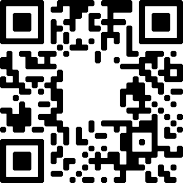 YANSITMALARI Programa yönelik görüş ve önerileriniz için karekodu akıllı cihazınıza okutunuz.ALANBECERİLERİ Türkçe AlanıTADB. Dinleme/İzleme TAOB. OkumaTAKB. Konuşma Matematik Alanı MAB6. SaymaMAB1. Matematiksel MuhakemeFen AlanıFBAB2. SınıflandırmaSosyal AlanıSBAB17. FinansHareket ve Sağlık AlanıHSAB1. Aktif Yaşam İçin Psikomotor BecerilerSanat Alanı:SNAB1. Sanat Türlerini ve Tekniklerini Anlama SNAB4. Sanatsal Uygulama YapmaMüzik Alanı:MDB1. Müziksel Dinleme MSB2. Müziksel Söyleme MÇB3. Müziksel Çalma MHB4. Müziksel HareketKAVRAMSAL BECERİLEREĞİLİMLERPROGRAMLAR ARASIBİLEŞENLERSosyal-Duygusal ÖğrenmeBecerileriKB2.2. Gözlemleme BecerisiKB2.2.SB1. Gözleme ilişkin amaç-ölçüt belirlemekKB2.3. Özetleme BecerisiKB2.3.SB3. Metin/olay/konu/durumu yorumlamak (kendi cümleleri ile aktarmak)KB2.4. Çözümleme BecerisiKB2.4.SB2. Parçalar arasındaki ilişkileri belirlemekKB2.7. Karşılaştırma BecerisiKB2.7.SB1. Birden fazla kavram veya duruma ilişkin özellikleri belirlemekKB2.10. Çıkarım Yapma BecerisiKB2.10.SB1. Mevcut bilgisi dâhilinde varsayımda bulunmak KB2.10.SB3. KarşılaştırmakE1. Benlik EğilimleriE1.1. MerakE1.3. Azim ve KararlılıkE1.4. Kendine İnanma (Öz Yeterlilik) E1.5. Kendine Güvenme (Öz Güven)E2. Sosyal EğilimlerE2.2. Sorumluluk E2.5. OyunseverlikE3. Entelektüel Eğilimler E3.1. Odaklanma E3.2. YaratıcılıkE3.4. Analitik DüşünmeSDB1.1. Kendini Tanıma (Öz Farkındalık Becerisi)SDB1.1.SB1. Öğreneceği yeni konu/kavram veya bilgiyi nasıl öğrendiğini belirlemekSDB1.2. Kendini Düzenleme (Öz Düzenleme Becerisi)SDB1.2.SB1. İhtiyaçlarını karşılamaya yönelik hedef belirlemekSDB2.1. İletişim BecerisiSDB2.1.SB2. Duygu ve düşünceleri ifade etmekSDB2.3. Sosyal Farkındalık BecerisiSDB2.3.SB2. Başkalarının duygularını, düşüncelerini ve bakış açılarını anlamakSDB3.3. Sorumlu Karar Verme BecerisiSDB3.3.SB3. Gerekçeli yargıda bulunmakDeğerler	D2. Aile BütünlüğüD2.1. Aile içi dayanışma göstermekD2.1.2. Duygu ve düşüncelerini, öğrendiği bilgileri ailesiyle paylaşmaya istekli olur.D3. ÇalışkanlıkD3.4 Çalışmalarda aktif rol almakD3.4.4. Kişisel ve grup içi etkinliklerde sorumluluklarını yerine getirir.D4. DostlukD4.2. Arkadaşları ile etkili iletişim kurmakD4.2.2. Arkadaşlarıyla duygu ve düşüncelerini paylaşır.D6. DürüstlükD6.2. Doğru ve güvenilir olmakD6.2.1. Duygu ve düşüncelerini açıkça ifade eder.D7. EstetikD7.1. Duyusal derinliği anlamakD7.1.3. Estetik açıdan nitelikli tasarımları ve çevresel güzellikleri takdir eder.D14. SaygıD14.1. Nezaketli olmakD14.1.2. Söz hakkı vermek, söz kesmemek, etkin dinlemek gibi etkili iletişim becerilerini kullanır.D15. SevgiD15.1. Anlayışlı ve barışçıl olmakD15.1.3. Duygu ve düşüncelerini anlamak için muhatabını dikkatle dinler.D17. TasarrufD17.3. Sahip olduklarının değerini bilmekD17.3.1. Sahip olduklarını en verimli şekilde kullanmanın yollarını araştırır.D18. TemizlikD18.1. Kişisel temizlik ve bakımına önem vermekD18.1.4. Tükettiği ürünlerin temiz ve sağlıklı olmasına özen gösterir..D18.3. Çevresel temizliğe ve sürdürülebilirliğe önem vermek D18.3.2. Doğal kaynakları temiz tutar.D20. YardımseverlikD20.3. İyiliksever olmakD20.3.2. Doğaya ve hayvanlara iyi davranır.Okuryazarlık BecerileriOB1. Bilgi OkuryazarlığıOB1.1. Bilgi İhtiyacını Fark EtmekOB1.1. SB1. Bilgi ihtiyacını fark etmek OB1.3. Bilgiyi ÖzetlemeOB1.3. SB2. Bilgiyi sınıflandırmakOB1.3. SB3. Bilgiyi yorumlamak (kendi cümleleri ile aktarmak)OB4. Görsel OkuryazarlıkOB4.1. Görseli AnlamaOB4.1.SB1. Görseli algılamak OB4.2. Görseli YorumlamaOB4.2. SB1. Görseli incelemekOB7. Veri OkuryazarlığıOB7.7. Örüntüleri Betimleme ve Analiz Etme OB7.7.SB1. Değişkenliği tanımak ve betimlemekÖĞRENME ÇIKTILARI VE ALT ÖĞRENMEÇIKTILARITÜRKÇE ALANITADB.2. Dinledikleri/izledikleri şiir, hikâye, tekerleme, video, tiyatro, animasyon gibi materyalleri ile ilgili yeni anlamlar oluşturabilmeTADB.2. a. Dinledikleri/izledikleri iletilerde yer alan bilgiler ile günlük yaşamı arasında ilişki kurar.TADB.2.c. Dinledikleri/izledikleri materyallere ilişkin çıkarım yapar.TAOB.1. Resimli öykü kitabı, dijital araçlar, afiş, broşür gibi görsel materyalleri yönetebilmeTAOB.1.a. Kendisine sunulan görsel okuma materyallerini inceler.TAOB.1.b. Kendisine sunulan seçenekler arasından görsel okuma materyallerini seçer.TAOB.2. Görsel materyallerden anlamlar üretebilmeTAOB.2.a. Görsel okuma materyallerinde yer alan bilgiler ile günlük yaşamı arasında ilişki kurar.TAOB.2.c. Görsel okuma materyallerinde yer alan bilgilerden yararlanarak çıkarım yapar.TAKB.1. Konuşma sürecini yönetebilmeTAKB.1.b. Konuşmaya başlamak için uygun zamanı bekler ve yetişkin yönlendirmesiyle bir konu hakkında konuşur.MATEMATİK ALANIMAB.1. Ritmik ve algısal sayabilmeMAB.1.c. 1 ile 5 arasındaki grupların azlık / çokluk durumlarını bir bakışta söyler.MAB.3. Matematiksel olgu, olay ve nesneleri yorumlayabilmeMAB.3.a.Matematiksel olgu ve olayları farklı materyaller/semboller kullanarak ifade eder.MAB.3.b. Geometrik şekillerin farklı biçimsel özelliklere sahip örneklerini oluşturur.MAB.4. Matematiksel olgu, olay ve nesnelere ilişkin çıkarım yapabilmeMAB.4.b. Nesne, olgu ve olayları karşılaştırır.FEN ALANIFAB.2. Fene yönelik nesne, olayları/olguları benzerlik ve farklılıklarına göre sınıflandırabilmeFAB.2.a. Mevsimlerin ayırt edici özelliklerini söyler. FAB.2.b. Tükettiği gıdaları sağlıklı ve sağlıksız olarak ayırır.SOSYAL ALANISAB.8. İhtiyaçların karşılanabilmesi için bir gelire ihtiyaç olduğunu anlayabilmeSAB.8.a. Ailesi ve yakın çevresindeki kişilerin mesleklerini söyler. SAB.8.b. Ürün ve hizmetlerin bir fiyatı olduğunu söyler.HAREKET VE SAĞLIK ALANIHSAB.1. Farklı çevre ve fiziksel etkinliklerde büyük kas becerilerini etkin bir şekilde uygulayabilmeHSAB.1.a. Farklı ortam ve koşullarda yer değiştirme hareketlerini yapar. HSAB.1.b. Etkinliğinin durumuna uygun denge hareketlerini yapar.HSAB.1.c. Nesne kontrolü gerektiren hareketleri yapar.HSAB.2. Farklı ebat ve özellikteki nesneleri etkin bir şekilde kullanabilmeHSAB.2.a. Farklı büyüklükteki nesneleri kavrar. HSAB.2.b. Nesnelere şekillendirir.HSAB.2.c. Farklı boyutlardaki nesneleri kullanır.SANAT ALANISNAB.1. Temel sanat kavramlarını ve türlerini anlayabilmeSNAB.1.a. Temel sanat türlerini anlamına uygun söyler.SNAB.4. Sanat etkinliği uygulayabilmeSNAB.4.a. Yapmak istediği sanat etkinliğinin türüne karar verir.MÜZİK ALANIMDB.4. Dinlediği sözlü/ sözsüz müzik eserlerindeki/çocuk şarkılarındaki özellikleri fark edebilmeMDB.4.a. Dinlediği sözlü/sözsüz müzik eserlerindeki/çocuk şarkılarındaki kalın ve ince/kuvvetli ve hafif ses farklılıklarını/yavaş ve hızlı tempo farklılıklarını ifade eder.MSB.2. Çocuk şarkılarındaki/çocuk şarkısı formlarındaki özellikleri fark ederek söyleyebilmeMSB.2.b. Çocuk şarkılarını/çocuk şarkısı formlarını kalın ve ince/kuvvetli ve hafif ses farklılıklarına/yavaş ve hızlı tempo farklılıklarına/ritim farklılıklarına göre söyler.MÇB.1. Çocuk şarkılarını/çocuk şarkısı formlarını kalın ve ince/kuvvetli ve hafif ses farklılıklarına/yavaş ve hızlı tempo farklılıklarına/ritim farklılıklarına göre söyler.MÇB.1.a. Kendisine sunulan artık materyallerden yapılmış çalgı/Orff çalgısı seçenekleri arasından çalacağı çalgıyı seçer.MÇB.1.b. Seçtiği artık materyallerden yapılmış çalgının/Orff çalgısının ismini/ özelliklerini söyler.MÇB.1. Duyduğu sesleri çalgıyla taklit edebilmeMÇB.1.a. Doğadan/çevreden/nesnelerden duyduğu sesleri artık materyallerden yapılmış çalgıları/Orff çalgılarını kullanarak taklit eder.MHB.2. Harekete ve dansa eşlik eden ritimlerdeki/müzik eserlerindeki/çocuk şarkılarındaki/çocuk şarkısı formlarındaki özellikleri fark edebilmeMHB.2.b. Müzik eserlerindeki/çocuk şarkılarındaki/çocuk şarkısı formlarındaki kalın ve ince/kuvvetli ve hafif ses farklılıklarını/yavaş ve hızlı tempo farklılıklarını hareketle/dansla gösterir.İÇERİK ÇERÇEVESİKavramlar Daire, üçgen, kare, dikdörtgen, büyük-küçük, uzun-kısaÖĞRENME KANITLARI(DEĞERLENDİRME)  Çocuklar Yönünden Değerlendirme(Alan Becerileri, Sosyal Duygusal Öğrenme Becerileri, Kavramsal Beceriler, Okuryazarlık Becerileri, Değerler ve Eğilimler dikkate alınarak hazırlanacaktır.)Program Yönünden Değerlendirme(Tablo 1’de verilen örnek ölçütlerden yararlanılabilir.)Öğretmen Yönünden Değerlendirme(Tablo 2’de verilen örnek ölçütlerden yararlanılabilir.ÖĞRENME-ÖĞRETMEYAŞANTILARIÖğrenme-ÖğretmeUygulamaları  TÜRKÇE ALANIÇocuklar dinledikleri/izlediklerinde ve görsel okuma materyallerinde yer alan bilgiler ile günlük yaşamı arasında ilişki kurar (TADB.2.a., TAOB.2.a.). Dinlediği/izlediği ya da görsel okuma yaptığı materyallerde yer alan bilgilerden faydalanarak dinleme/izleme ya da görsel okuma metninin devamı hakkında fikrini söyler (TADB.2.c., TAOB.2.c., KB2.10. SB1.). Öğretmenin kendilerine sunduğu resimli öykü kitabı, dijital araçlar, afiş, broşür gibi okuma materyallerini inceleyerek (TAOB.1.a., E1.1., OB4.2. SB1.) bilgiye ulaşmak için istediği materyali seçer (TAOB.1.b., OB1.1. SB1.). Çocuklar seçtikleri dinleme/izleme ya da görsel okuma materyalleri arasından yetişkinin yönlendirdiği veya kendi seçtiği bir konu hakkında konuşur ve diğer arkadaşlarının da düşüncelerini anlayışla dinleyerek saygı değerinin kazanılması sağlanır. (TAKB.1.b., D14.1.2. SDB2.3.SB2.). Öğretmenler çocukların hazırbulunuşluk düzeyleri, ihtiyaçları ve çevresel özelliklerin durumlarına göre Öğrenme çıktılarıni farklı aylarda sarmal olarak alabilirler.MATEMATİK ALANIÇocuklar, 1-10 arası görsel üzerindeki veya somut nesnelerden oluşan karışık dizilime sahip üç nesne grubuna odaklanıp bir bakışta hangi grubun en az/en çok nesneye sahip olduğunu söyler (MAB.1.c., KB2.7.SB1., E3.2., OB4.1.SB1., OB4.2.SB1.). Çocuklarla sınıfta bulunan nesneler arasından geometrik şekilleri (daire, üçgen, kare ve dikdörtgen) ifade edebilecek düzeyde onlara benzeyen/üzerinde bulunduran nesneleri bulmaya yönelik oyunlar oynanır (MAB.3.a., KB2.2.SB1., E2.5). Çocuklardan somut materyaller kullanarak farklı büyüklüklerde geometrik şekiller (daire, üçgen, kare ve dikdörtgen) oluşturmaları beklenir (MAB.3.b.,KB2.7.SB1.). Çocuklardan kendilerine sunulan iki nesnenin büyüklüklerine ve uzunluklarına odaklanarak eleştirel bir bakış açısıyla karşılaştırma yapmaları istenir. Ortaya çıkan ürünlerin çeşitli özelliklerine odaklanarak eleştirel bir bakış açısıyla değerlendirmeleri istenir. Ortaya çıkan ürünlerin çeşitli özelliklerine odaklanarak eleştirel bir bakış açısıyla değerlendirmeleri istenir. Bu değerlendirmeler sırasında çalışkanlık değerini kazanmaları desteklenir (MAB.4.b., KB2.10.SB3, OB1.3.SB2.).FEN ALANIÇocuklar kışın başlaması ve günlerin kısalması sayesinde mevsimlerin kendilerine has özelliklerini anlar (FAB.2.a.). Mevsimlerin ayırt edici özellikleri üzerine düşüncelerini açıklar. Merak ettiklerini arkadaşlarına ve öğretmenine sorar (E1.1.). Çocuk mevsimlerin değişimiyle birlikte gıda maddelerindeki değişimin de farkına varır. Gıdaların mevsiminde tüketilmesinin önemiyle birlikte onları sağlıklı ve sağlıksız olarak ayırt eder (FAB.2.b.). Hangi gıdaların sağlıklı, hangilerinin sağlıksız olduğuna dair görüşlerini nedenleriyle birlikte paylaşır (OB1.3. SB2., OB1.3. SB3.). Sağlıklı besinler için toprağın, suyun gibi doğal kaynakların önemini bilerek sağlıklı yaşam değeri vurgulanır. Kendi yaşamına yönelik olarak sağlıklı besinlerin önemini açıklar (SDB1.2.SB1.).SOSYAL ALANIÇocuklar para kavramı ve paranın günlük hayatımızdaki önemi ile ilgili görsel/işitsel materyalleri inceler (SDB1.1.SB1.). Öğrenme merkezlerinde manav, market, postane, fırın gibi çocuğun günlük yaşantısında karşılaştığı mekânlarda para kullanımını sağlayacak düzenlemeler yapılır. Masa, adisyon, örnek para, kasa, alışveriş listesi gibi materyaller hazırlanabilir (SAB.8.b., SDB1.2.SB1.). Türk lirası üzerinden madenî ve kâğıt paraları inceler. Görsel ürün/fiyat listesi ve bir miktar sembolik para verilerek alabileceği ürünleri belirler (D17.3.2., E1.3., E1.4.). Paranın ihtiyaçlarını karşılamak için kullanıldığını söyler (SAB.8.b.). Aileleri sınıfa davet ederek mesleklerini tanıtmalarına yönelik çalışmalar yapılabilir. Mesleklere ilişkin kıyafet ve kostümler merkezlere yerleştirilerek çocuklarla mesleklere yönelik drama çalışmaları yapılır (D2.1., SAB.8.a.).HAREKET VE SAĞLIK ALANIÇocuklar zıplama, sürünme, yuvarlanma, çizgi üzerinde yürüme ve topu atma gibi hareketleri yaparak oyun oynarlar (HSAB.1.a., HSAB.1.b., HSAB.1.c., E2.5.). Ritme dikkat ederek belirtilen hareketleri yaparlar (HSAB.3.a.). Oyun oyunarken çevresini gözlemleyerek yapılan değişiklikleri ifade ederler (SDB3.3.SB3.). Düğme gibi farklı büyüklükteki nesneleri parmakları ile tutarak ipi delikten geçirirler. Öğretmenlerin verdiği sorumlulukları yerine getirerek çalışkanlık değeri kazanmaları desteklenir. (HSAB.2.a., D3.4.4., E2.2.). Öğretmenin verdiği boyayı kullanarak boyama yaparlar (HSAB.2.b., E3.3.). Sök tak oyuncakları ile oyunlar oynarlar (HSAB.2.c.).SANAT ALANIÇocuklar, daha önce gidilen sanat galerisi/atölyesi ve müze hakkında duygularını, düşüncelerini ve hatırladıklarını ifade eder (SNAB.1.a., SDB2.1.SB2.,D6.2.1., SB1.). Sanat eserlerinde gördükleri renklerden hangilerini hatırladıklarını söyler ve çevrelerindeki bu renklerde olan nesnelere örnek verir (KB2.7.SB1.). Çocuklar okul dışı öğrenme etkinliğinde akıllarında kalan sanat eserinin resmini çizerek iki boyutlu ya da yoğurma maddesi ile üç boyutlu tasarımını yapar. (SNAB.4.a.).MÜZİK ALANIMüziksel dinleme becerisiyle ilişkili yaşantı için çocuklara kalın ve ince, kuvvetli ve hafif, yavaş ve hızlı kavramları sorulur. Alınan yanıtlar doğrultusunda (SDB2.1.SB2. , D7.1.3.) kalın ve ince, kuvvetli ve hafif, yavaş ve hızlı kavramlarının müzikte de olduğu aktarılır. Çocuklara dinletilecek çocuk şarkıları ve çocuk şarkısı formlarında kalın ve ince, kuvvetli ve hafif, yavaş ve hızlı kavramlarını (E1.1.) ayrı ayrı ifade etmeleri istenir (MDB.4.a., D4.2.2., SDB2.1.SB2. , KB2.4.SB2., OB7.7.SB1., E3.2., E3.6.). Söyleme becerisiyle ilişkili yaşantı için çocuklardan dinledikleri çocuk şarkıları ve çocuk şarkısı formlarını bireysel ya da iki ayrı grup olarak kendi sesleriyle kalın ve ince, kuvvetli ve hafif biçimde söylemeleri istenir (MSB.2.b., E3.2., E3.6.). Çalma becerisiyle ilişkili yaşantı için çocuklara müzik merkezindeki Orff çalgıları seçenekleri arasından çalacağı çalgıları seçer (MÇB.2.a., KB3.1.SB5., E1.1., E1.5.). Çocukların seçtikleri Orff çalgılarının isimlerini etkili iletişim becerilerini kullanarak yanıtlamaları sağlanır. Alınan yanıtlar doğrultusunda (MÇB.2.b., D14.1.3., SDB2.1.SB2., E1.5.). çocuklara doğadan, çevreden ve nesnelerden duydukları seslerin seçtikleri çalgılarda olup olmadığı sorulur (KB2.3.SB3., E1.1.). Devamında çocuklar doğadan, çevreden ve nesnelerden duydukları sesleri çalgılarıyla taklit eder (MÇB.1.a., E1.5.). Hareket becerisiyle ilişkili yaşantı için çocuklardan dinledikleri çocuk şarkıları eşliğinde kalın ve ince, kuvvetli ve hafif, yavaş ve hızlı kavramlarını hareket ve dansla çalışkanlık değeri kapsamında göstermeleri istenir. (D3.4.4., E1.5. , E3.2.).FARKLILAŞTIRMAZenginleştirme Çocukların bireysel öğrenme stillerini, hızlarını ve yetenek seviyelerini göz önünde bulundurarak farklı etkinlikler tasarlanır. Her bir etkinlik, çocukların kendi benzersiz yeteneklerini keşfetmelerine ve geliştirmelerine olanak tanıyacak şekilde planlanır. Her bir çocuğun tüm gelişim alanları; Öğrenme çıktıları, içerik, süreç, ürün ve öğrenme ortamı bağlamında ayrı ayrı desteklenerek beceri öğrenme potansiyelleri en üst düzeye çıkarılmaya çalışılır.DesteklemeHer çocuğun bireysel ve öğrenme özelliklerini göz önünde bulundurarak çocukların bireysel öğrenme tarzına ve hızına uygun destek sağlanması hedeflenmektedir. Farklılıklar kabul edilerek her çocuğun özgüven kaybı yaşamadan kendi hızında becerileri öğrenmesi ve kendini gerçekleştirmesi teşvik edilir.AİLE/TOPLUMKATILIMI Ailelere “haber mektubu” veya “internet temelli uygulamalar” aracılığıyla sınıfta yapılan etkinlikler ve okul dışında ailenin çocuğu ile birlikte yapabileceği etkinliklerle ilgili bilgi verilir.Aileleri çocuğun gelişimi ve eğitim programı konusunda bilgilendirmek için düzenli olarak “bülten” hazırlanır. Sınıfta yapılan tüm çalışmalar çocuklarla değerlendirilerek seçilir ve “portfolyo dosyasına” konmaya devam edilir. Grup toplantısında ev ziyaretleri hakkında bilgi verdikten ve ailelerle bireysel görüşmeler tamamlandıktan sonra “ev ziyaretleri” planlanmalıdır. Yapılan plan doğrultusunda ev ziyaretleri yapılmaya başlanılır. Ailelerin ihtiyaçları doğrultusunda uzman kişiler okula davet edilerek “konferans” düzenlenir. “Toplum katılımı” amacıyla okulun yakın çevresinde bulunan iş yerleri ile iş birliği içinde deprem farkındalığı konusunda çalışmalar yapılır. Çocuklar ve aileleriyle birlikte yağ, pil gibi geri dönüşüm malzemeleri toplanarak malzemeler ilgili kuruluşlara teslim edilir. Öğrenme Kanıtları (Değerlendirme) bölümü çocukların beceri edinim süreci, programın değerlendirilmesi ve öğretmenin kendisini değerlendirmesi amacıyla doldurulur. Gün içerisinde gerekli durumlarda “Anekdot Kayıt Formları” ve “Beceri Gözlem Formu” doldurulur.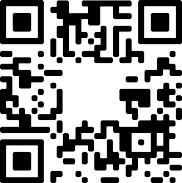 ÖĞRETMENYANSITMALARI Programa yönelik görüş ve önerileriniz için karekodu akıllı cihazınıza okutunuz.ALANBECERİLERİ  Türkçe Alanı:TADB. Dinleme TAOB. Okuma TAKB. KonuşmaTAEOB. Erken OkuryazarlıkMatematik Alanı:MAB1. Matematiksel Muhakeme MAB3. Matematiksel TemsilMAB4. Veri İle Çalışma ve Veriye Dayalı Karar VermeFen Alanı:FBAB6.Deney YapmaSosyal Alanı:SBAB16. Eleştirel ve Sosyolojik Düşünme SBAB7. Mekânsal DüşünmeHareket ve Sağlık AlanıHSAB2. Aktif ve Zinde Yaşam İçin Psikomotor BecerilerSanat Alanı:SNAB2. Sanat Eseri İnceleme SNAB3. Sanata Değer Verme SNAB4. Sanatsal Uygulama Yapma Müzik Alanı:MDB5. Müziksel YaratıcılkKAVRAMSAL BECERİLER  KB2.6.Bilgi Toplama BecerisiKB2.6.SB1. İstenen bilgiye ulaşmak için kullanacağı araçları belirlemekKB2.7. Karşılaştırma BecerisiKB2.7.SB1. Birden fazla kavram veya duruma ilişkin özellikleri belirlemekKB2.8. Sorgulama BecerisiKB2.8.SB1. Merak ettiği konuyu tanımlamak KB2.8.SB2. İlgili konu hakkında sorular sormak (5N1K)KB2.10. Çıkarım Yapma Becerisi KB2.10.SB2. Örüntüleri listelemek KB2.10.SB3. Karşılaştırmak KB2.10.SB5. DeğerlendirmekKB2.14. Yorumlama BecerisiKB2.14.SB1. Mevcut olayı/konuyu/durumu incelemekKB2.16.1. Tümevarıma Dayalı Akıl Yürütme BecerisiKB2.16.1.SB2. Örüntü bulmakKB2.17. Değerlendirme BecerisiKB2.17.SB4. Karşılaştırmalarına ilişkin yargıda bulunmakKB2.20. Sentezleme BecerisiKB2.20.SB3. Parçaları birleştirerek özgün bir bütün oluşturmakEĞİLİMLER  E.1. Benlik EğilimleriE1.1. MerakE1.5. Kendine Güvenme (Öz GüvenE.2. Sosyal EğilimlerE2.2. Sorumluluk E2.5.Oyunseverlik3.3. Entelektüel Eğilimler E3.1. Odaklanma E3.2. Yaratıcılık E3.3. Açık FikirlilikE3.4. Analitik Düşünme E3.6. Özgün DüşünmePROGRAMLAR ARASIBİLEŞENLERSosyal-Duygusal Öğrenme BecerileriSDB1.1. Kendini Tanıma (Öz Farkındalık Becerisi)SDB1.1.SB1. Öğreneceği yeni konu/kavram veya bilgiyi nasıl öğrendiğini belirlemekSDB1.2. Kendini Düzenleme (Öz Düzenleme Becerisi)SDB1.2.SB1. İhtiyaçlarını karşılamaya yönelik hedef belirlemekSDB2.1. İletişim BecerisiSDB2.1.SB2. Duygu, düşünceleri ifade etmekSDB2.1.SB3. Sözlü ya da sözsüz olarak etkileşim sağlamakSDB2.2. İş Birliği BecerisiSDB2.2.SB1. Kişi ve gruplarla iş birliği yapmakSDB2.2.SB2. Düşüncelerini başkalarıyla tartışmak/müzakere etmekSDB2.3. Sosyal Farkındalık BecerisiSDB2.3.SB2. Başkalarının duygularını, düşüncelerini ve bakış açılarını anlamakDeğerlerOkuryazarlık BecerileriD1. AdaletD1.2.Hakkaniyetli davranmakD1.2.3. Görev ve sorumluluklarını kuralına uygun olarak yerine getirir.D2. Aile BütünlüğüD2.2. Aile içi dayanışma göstermekD2.2.2. Aile içi etkili iletişimin sağlayacağı yararları fark eder.D16. SorumlulukD16.3. Görev bilincine sahip olmakD16.3.1. Görevlerini zamanında ve eksiksiz yerine getirmeye özen gösterir.D19. VatanseverlikD19.2. Millî kimliğini tanımakD19.2.1. Millî bayramların ve anma günlerinin önemini fark eder.OB1. Bilgi OkuryazarlığıOB1.2. Bilgiyi ToplamaOB1.2. SB1. İstenen bilgiye ulaşmak için kullanacağı araçları belirlemekOB4. Görsel Okuryazarlık BecerisiOB4.1.Görseli AnlamaOB4.1.SB1. Görseli algılamak OB4.1.SB2. Görseli tanımakOB4.2. Görseli Yorumlama OB4.2.SB1. Görseli incelemekOB4.2.SB2. Görseli bağlamdan kopmadan dönüştürmekOB7. Veri OkuryazarlığıOB7.1. Sorular Sorma ve Olası Sonuçları DüşünmeOB7.1.SB1. Veriyi sorular ve beklentilerle ilişkilendirmek OB7.7. Örüntüleri Betimleme ve Analiz EtmeOB7.7.SB3. Örüntüleri ortaya çıkaracak veya vurgulayacak şeyler yapmakÖĞRENME ÇIKTILARI VE ALT ÖĞRENMEÇIKTILARITÜRKÇE ALANITADB.2. Dinledikleri/izledikleri şiir, hikâye, tekerleme, video, tiyatro, animasyon gibi materyalleri ile ilgili yeni anlamlar oluşturabilmeTADB.2. b.Görsellerden yararlanarak dinleyecekleri/izleyecekleri hakkındaki tahminlerini söyler.TAOB.2. Görsel materyallerden anlamlar üretebilmeTAOB.2. a.Görsel okuma materyallerinde yer alan bilgiler ile günlük yaşamı arasında ilişki kurar.TAOB.2. b.Görsellerden hareketle metinle ilgili tahminde bulunur.TAOB.2. c.Görsel okuma materyallerinde yer alan bilgilerden yararlanarak çıkarım yapar.TAKB.2. Konuşma sürecinin içeriğini oluşturabilmeTAKB.2. a.Konuşacağı konu ile günlük yaşamı arasında bağlantı kurar. TAKB.2. b.Konuşmanın devamı hakkındaki tahminini söyler.TAEOB.5. Okuma öncesi becerileri kazanabilmeTAEOB.5.a. Kitabın temel unsurlarını bilir.MATEMATİK ALANIMAB.4. Matematiksel olgu, olay ve nesnelere ilişkin çıkarım yapabilmeMAB.4.a. Örüntüyü kuralına uygun olarak devam ettirir.MAB.10. Farklı matematiksel temsilleri değerlendirebilmeMAB.10.a. Matematiksel temsillerin özelliklerini/anlamlarını açıklar. MAB.10.b. Matematiksel temsillerin özelliklerini/anlamlarını karşılaştırır.MAB.11. Elde ettiği/eriştiği verileri düzenleyebilmeTMAB.11.a. Problemi cevaplamak için veri toplanacak kaynakları söyler. MAB.11.b. Veri toplar.MAB.12.Problemlerin çözümüne yönelik bulgulara ulaşabilmeMAB.12.a. Elde ettiği/ulaştığı verileri analiz eder.MAB.13.Problemlerin çözümüne ilişkin bulguları yorumlayabilmeMAB.13.a. Ulaştığı sonuçları çeşitli yollarla ifade eder.FEN ALANIFAB7. Merak ettiği konular/olay/durum hakkında deneyler yapabilmeFAB. 7. a. Basit düzeyde deney tasarlamak için malzemeler seçer.SOSYAL ALANISAB.7.Toplumsal yaşama yönelik kültürel unsurları/durumları çözümleyebilmeSAB.7.b. Mustafa Kemal Atatürk'ün Türk toplumu açısından önemini fark eder.SAB.6. Nesnelerin veya kişilerin konumlarını algılayabilmeSAB.6.a. Bulunduğu mekânda kendisinin/nesnelerin/mekânların konumunu yön/ konum terimlerini kullanarak ifade eder.HAREKET VE SAĞLIK ALANIHSAB.1. Farklı çevre ve fiziksel etkinliklerde büyük kas becerilerini etkin bir şekilde uygulayabilmeHSAB.1.a. Farklı ortam ve koşullarda yer değiştirme hareketlerini yapar. HSAB.1.b Etkinliğinin durumuna uygun denge hareketlerini yapar.HSAB.1.c. Nesne kontrolü gerektiren hareketleri yapar.HSAB.2. Farklı ebat ve özellikteki nesneleri etkin bir şekilde kullanabilmeHSAB.2.a. Farklı büyüklükteki nesneleri kavrar. HSAB.2.b. Nesneleri şekillendirir.HSAB.2.c. Farklı boyutlardaki nesneleri kullanır.HSAB2.ç. Çeşitli nesneleri kullanarak özgün ürünler oluşturur.HSAB.3. Jimnastik, dans ve hareket etkinliklerinde ritmik beceriler sergileyebilmeHSAB.3. c. Bireysel/eşli dans etkinliklerine katılır.HSAB.6. Eşle/grupla hareket örüntüleri sergileyebilmeHSAB.6.b. Grupla hareket eder.SANAT ALANISNAB.2. Sanat Eseri İnceleyebilmeSNAB.2.c. Sanat eserine ilişkin sorular sorar .SNAB.2.ç. Sanat eserinin konusuna ilişkin kendi deneyimlerine dayanarak tahmin yürütür.SNAB.2.d. Sanat eserine yönelik duygu ve düşüncelerini ifade eder.SNAB.2.e. Sanat eseri hakkındaki duygu ve düşüncelerinin nedenlerini açıklar.SNAB.3. Sanat eserlerine ve sanatçılara değer verebilmeSNAB.3.b. Sanat eserlerinin nasıl yapıldığına ilişkin tahmin yürütür.SNAB.3.c. Geleneksel ve evrensel sanat eserlerinin bulunduğu dijital ortam ve mekânları ziyaret eder.SNAB.3.ç. Dijital veya gerçek sanat ortamlarında sergilenen geleneksel ve evrensel sanat eserlerini inceler.SNAB.4. Sanat etkinliği uygulayabilmeSNAB.4.a.Yapmak istediği sanat etkinliğinin türüne karar verir.SNAB.4.b. Yapmak istediği sanat etkinliği için gerekli olan materyalleri seçer.MÜZİK ALANIMYB.1. Müziksel deneyimlerinden yola çıkarak müziksel ürün ortaya koyabilmeMYB.1.a. Beden perküsyonuyla/hareketle/dansla planlı veya doğaçlama ritim üretir.İÇERİK ÇERÇEVESİKavramlarÖĞRENME KANITLARI (DEĞERLENDİRME)MYB.2. Ürettiği müziksel ürünlerini sergileyebilmeMYB.2.c.Planlı veya doğaçlama ürettiği ritmi/ezgiyi artık materyallerden yapılmış çalgılarla ve Orff çalgılarıyla çalar.Örüntü, Benzer, Aynı, Farklı, Büyük-Küçük, Sıra, Sıralama, Az-ÇokÇocuklar Yönünden Değerlendirme(Alan Becerileri, Sosyal Duygusal Öğrenme Becerileri, Kavramsal Beceriler, Okuryazarlık Becerileri, Değerler ve Eğilimler dikkate alınarak hazırlanacaktır.)Program Yönünden Değerlendirme(Tablo 1’de verilen örnek ölçütlerden yararlanılabilir.)Öğretmen Yönünden Değerlendirme(Tablo 2’de verilen örnek ölçütlerden yararlanılabilirÖĞRENME-ÖĞRETMEYAŞANTILARIÖğrenme-ÖğretmeUygulamalarıTÜRKÇE ALANIÇocuklara dinleme/izleme ya da görsel okuma materyalleri sunulur. Görsel okuma materyallerinden kazandığı bilgiler ile (SDB1.1.SB1.) günlük yaşamları arasında kurduğu ilişkileri ifade eder (TAOB.2.a.). Çocuklar bu görsellerden merak ettiklerine ilişkin tahminlerini söyler (TAOB.2.b., KB2.3.SB3., OB4.2.SB1. E1.1.). Çocuklara görsel okuma materyalleri sunulur. Çocuklar bu görsellere ilişkin tahminlerini söyler (TAOB.2.b., OB4.3.SB2.). Görsel okuma materyallerinden kazandığı bilgiler ile (SDB1.1.SB1., TAOB.2. c., TAKB.2.a.) çocuklar dinledikleri/izledikleri materyaller, görsel okuma materyalleri veya başka bir konu hakkındaki konuşmanın devamına yönelik tahminlerini söyler (TAKB.2. b., KB2.3.SB3., SDB2.3.SB2.). Görsel okuma materyallerinin doğru kullanılış ve okuma şeklini gösterir (TAEOB.6.a.). Çocukların yazma öncesi becerilerini geliştirmek için boyama ve çizgi çalışmaları yapılır (D3.4.4.).MATEMATİK ALANIÇocuklardan görsel üzerinde verilen örüntüyü kuralına uygun olarak devam ettirmeleri istenir (MAB.4.a., KB2.10.SB2., KB2.16.1.SB2., OB4.3.SB2., OB7.7.SB3., E3.2., E3.6.,D1.2.3.). Çocuklardan farklı boyut, duruş ve kenar özelliklerine sahip geometrik şekillerin (daire, kare, üçgen ve dikdörtgen) özelliklerini karşılaştırmaya dayalı olarak kendi cümleleri ile açıklamaları istenir (MAB.10.a., MAB.10.b., KB2.7.SB1., KB2.10.SB3., KB2.17.SB4., E3.2., OB4.1.SB1., OB4.1.SB2., OB4.2.SB1., SDB2.1.SB2.). Çocuklara sunulan veya fark ettikleri bir günlük yaşam probleminin çözümünde işe yarayacak güvenilir bilgiye ulaşmak için kimlerden/nerelerden bilgi edinebileceği üzerine konuşulur bahsedilen kaynaklardan bilgi toplamaları (MAB.11.a., MAB.11.b., SDB1.2.SB1., D3.3.3., OB7.1.SB1.). Çocuklardan bir grup nesneyi belirtilen özelliğe göre sıralamaları, sınıflandırmaları, artırmaları veya eksiltmeleri istenir (MAB.12.a., KB2.7.SB1., KB2.14.SB1.). Çocuklardan çözmek için çaba gösterdikleri günlük yaşam problemine yönelik elde ettiği bulguları paylaşmaları istenir (MAB.13.a., SDB2.1.SB2., E3.4., E3.6., OB7.1.SB1.)FEN ALANIÇocuğun fene yönelik ilgi ve merakını geliştirmek amacıyla fen deneyleri ile tanıştırılması gerekir. Bu kapsamda öncelikle öğretmenin sınıf içinde ve dışında tasarladığı deneyler için çocuğun uygun malzemeleri seçmesi gerekir (FAB. 7. a.). Çocuklara deney sürecinde uygun malzeme seçimi için sorumluluk (E2.1.) ve fırsat verilmelidir (KB2.6.SB1.). Çocuk kendi deney malzemelerini seçmelidir (OB1.2. SB1.).SOSYAL ALANISınıf içi ve sınıf dışı eğitim ortamları çocukların yön ve konum ifadelerini kullanabilmelerine uygun şekilde düzenlenebilir. Çocuklar mekânda konum ile ilgili yönergeler içeren görseller üzerinden nesnelerin konumunu ifade eder. Sınıfa Mustafa Kemal Atatürk’e ait görsel/işitsel/dijital kaynaklar yerleştirilir.Çocuklar materyalleri inceleyerek Atatürk hakkında soru sorar. Atatürk’ü tanır ve anlatır. 19 Mayıs Atatürk’ü Anma Gençlik ve Spor Bayramı’nın neden kutladığını söyler (SAB.7.b., D19.2.1., D19.2.2., KB2.8.SB1., KB2.8.SB2., E1.1.).HAREKET VE SAĞLIK ALANIÇocuklar farklı hareket örüntüleri gerçekleştirebilecekleri oyunlarda balon, top gibi nesneleri kullanır (HSAB.1.a., HSAB.1.b., HSAB.1.c., E2.5.). Bu oyunlara grupla hareket ederek katılırlar (HSAB.5.b., SDB2.1.SB3.). Ayrıca bireysel ya da eşli oyunlara katılarak gösterilen hareketleri yapar ve verilen sorumlulukları yerine getirirler (HSAB.3.c., SDB2.2.SB1., E1.6., D16.3.1.). Farklı büyüklükteki nesneler ile hamur gibi malzemeleri kullanarak nesnelere yeni şekiller verme çalışmaları yaparlar (HSAB.2.a., HSAB.2.b., HSAB.2.c., HSAB.2.ç., E3.2., E3.3.).SANAT ALANISınıfa seramik/heykel sanatçısı davet edilir ya da sanal seramik/heykel müzelerinden biri seçilerek çocukların sanal ortamda sergilenen eserleri incelemesine olanak sağlanır (SNAB.3.b., SNAB.3.c., SNAB.3.ç., KB2.16.1., SB1.). Çocuklar süreçte sanatçıya merak ettikleri soruları sorar (SNAB.2.c.). Öğretmen de çocuklara bu eserlerin hangi malzemelerden, hangi amaçla, nasıl yapılmış olabileceğini; sanatçısının kim olabileceğini, bu eserlerin nasıl korunması gerektiğini sorar. Çocuklar izledikleri/dinledikleri konulara odaklanarak ve duyarlılık geliştirerek kendilerini ifade eder (SNAB.2.ç., SNAB.2.d., E3.2.). Sanat merkezinde masalara artık materyaller, kil, doğadan toplanmış taş, kabuk, yaprak gibi farklı materyaller koyulur. Çocuklar küçük gruplara ayrılarak farklı materyallerden özgün heykellerini oluşturur. Çocuklara heykellerini oluştururken hangi malzemelere ihtiyaç duyacaklarını belirlemeleri ve o masaya oturmaları gerektiği konusunda rehberlik edilir (SNAB.4.a., SNAB4.b. SDB1.2.SB1., KB2.20.SB3., E3.3.).MÜZİK ALANIÇocuklar kazanmış oldukları deneyimleriyle çocuk şarkılarını ve çocuk şarkısı formlarını bireysel olarak seçebili, dinleyebilir, söyleyebilir, çalabilir. Edindikleri deneyimlerle müziksel yaratım becerisiyle ilişkili yaşantı için artık materyallerden yapılmış çalgılaryle ve Orff çalgılarıyla planlı veya doğaçlama ritim üretir ve çalar (MYB.1.b., MYB.2.c., KB2.20. SB3., OB1.5.SB3., E3.2., E3.3., E3.11., D5.4.3., D7.1.5., D7.3.4., KB2.10.SB5., SDB2.2.SB2., SDB2.3.SB2., E3.2., E3.5., D7.1.5.).FARKLILAŞTIRMAZenginleştirme Çocukların bireysel öğrenme stillerini, hızlarını ve yetenek seviyelerini göz önünde bulundurarak farklı etkinlikler tasarlanır. Her bir etkinlik, çocukların kendi benzersiz yeteneklerini keşfetmelerine ve geliştirmelerine olanak tanıyacak şekilde planlanır. Her bir çocuğun tüm gelişim alanları; öğrenme çıktıları, içerik, süreç, ürün ve öğrenme ortamı bağlamında ayrı ayrı desteklenerek beceri öğrenme potansiyelleri en üst düzeye çıkarılmaya çalışılır.DesteklemeHer çocuğun bireysel ve öğrenme özelliklerini göz önünde bulundurarak çocukların bireysel öğrenme tarzına ve hızına uygun destek sağlanması hedeflenmektedir. Farklılıklar kabul edilerek her çocuğun özgüven kaybı yaşamadan kendi hızında becerileri öğrenmesi ve kendini gerçekleştirmesi teşvik edilir.AİLE/TOPLUMKATILIMI AAilelere “internet temelli uygulamalar” veya “haber mektubu” aracılığıyla etkinliklerde yer verilen değerler, beceriler ve Öğrenme çıktılarının desteklenmesine yönelik çocuk- ların gelişimleriyle ilgili bilgi vermek ve evde ailenin çocuğu ile birlikte yapabileceği et- kinlikler ile ilgili bilgi verilir. Aileleri çocuğun gelişimi ve eğitim programı konusunda bilgi- lendirmek için düzenli olarak “duyuru/haberleşme panosu” hazırlanır. “Toplum katılımı” için sınıfa seramik/heykel sanatçısı davet edilir. Okulun bulunduğu çevredeki park, müze, kütüphane gibi mekânları ziyaret ederek etkinlikler düzenlenir ve projeler gerçekleştirilir. Çocukların sınıfta yaptıkları etkinlikler ya da bir gezinin “fotoğrafları” çekilerek ailelerle paylaşılır. Öğrenme Kanıtları (Değerlendirme) bölümü çocukların beceri edinim süreci, programın değerlendirilmesi ve öğretmenin kendisini değerlendirmesi amacıyla dolduru- lur. Gün içerisinde gerekli durumlarda “Anekdot Kayıt Formları” ve “Beceri Gözlem For- mu” doldurulur.ÖĞRETMEN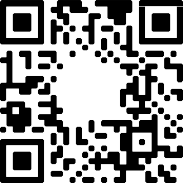 YANSITMALARI Programa yönelik görüş ve önerileriniz için karekodu akıllı cihazınıza okutunuz.ALANBECERİLERİ  Türkçe Alanı:TADB. Dinleme TAOB. Okuma TAKB. KonuşmaTAEOB. Erken OkuryazarlıkMatematik Alanı:MAB.6.Sayma MAB.1.Matematiksel Muhakeme Fen Alanı:FBAB1. Bilimsel Gözlem YapmaSosyal Alanı:SBAB1. Zamanı Algılama ve Kronolojik DüşünmeHareket Alanı:HSAB1. Aktif Yaşam İçin Psikomotor Beceriler HSAB2. Aktif ve Zinde Yaşam için Sağlık Becerileri Sanat Alanı:SNAB1. Sanat Türlerinive Tekniklerini Anlama SNAB4. Sanatsal Uygulama YapmaMüzik Alanı:MDB1. Müziksel Dinleme MSB2. Müziksel Söyleme MÇB3. Müziksel ÇalmaKAVRAMSAL BECERİLERKB1. Sayma Becerisi KB2.3. Özetleme BecerisiKB2.3.SB2. Metin/olay/konu/durum ile ilgili sınıflandırma yapmakKB2.3.SB3. Metin/olay/konu/durumu yorumlamak (kendi cümleleri ile aktarmak)KB2.4. Çözümleme BecerisiKB2.4.SB1. Nesne olgu ve olaylara ilişkin parçaları belirlemekKB2.6. Bilgi Toplama BecerisiKB2.6.SB2. Belirlediği aracı kullanarak olay/konu/durum hakkındaki bilgileri bulmakKB2.6.SB4. Olay/konu/durum hakkındaki ulaşılan bilgileri kaydetmekKB2.7. Karşılaştırma BecerisiKB2.7.SB1. Birden fazla kavram veya duruma ilişkin özellikleri belirlemek KB2.7.SB2. Belirlenen özelliklere ilişkin benzerlikleri listelemek KB2.7.SB3. Belirlenen özelliklere ilişkin farklılıkları listelemekKB2.9 Genelleme BecerisiKB2.9.SB2. Ortak özellikleri belirlemek KB2.9.SB3. Ortak olmayan özellikleri belirlemekEĞİLİMLER  E.1. Benlik EğilimleriE1.1. MerakE1.5. Kendine Güvenme (Öz Güven)Sosyal EğilimlerE2.2. Sorumluluk E2.5. OyunseverlikEntelektüel EğilimlerE3.1. OdaklanmaE3.4. Analitik DüşünmePROGRAMLAR ARASIBİLEŞENLERSosyal-Duygusal Öğrenme BecerileriSDB1.1. Kendini Tanıma (Öz Farkındalık Becerisi)SDB1.1.SB2. Olaylar/durumlar karşısında hangi duyguları yaşadığını fark etmekSDB1. 2. Kendini Düzenleme (Öz Düzenleme Becerisi)SDB1.2.SB5. Kendi öğrenme durumunu geliştirmeye yönelik çalışmalar yapmakSDB2.1. İletişim BecerisiSDB2.1.SB1. Başkalarını etkin şekilde dinlemek SDB2.1.SB2. Duygu, düşünceleri ifade etmekSDB2.2. İş Birliği BecerisiSDB2.2.SB1. Kişi ve gruplarla iş birliği yapmakSDB3.1 Uyum BecerisiSDB3.1.SB1. Yeni, değişen ve belirsiz durumları anlamakSDB3.1.SB2. Yeni, değişen ve belirsiz durumlar karşısında değişime açık ve istekli olmak.SDB3.1.SB5. Yeni, değişen ve belirsiz bir çevreyle başarılı bir şekilde etkileşime geçmek için duygusal tepkileri ayarlamakSDB3.2. Esneklik BecerisiSDB3.2.SB2. Yeni durumlara uyum sağlamakSDB3.3 Sorumlu Karar Verme BecerisiSDB3.3.SB3. Gerekçeli yargıda bulunmakDeğerler	D4. DostlukD4.2. Arkadaşları ile etkili iletişim kurmakD4.2.1. Arkadaşlarını etkin bir şekilde dinler.D4.2.2. Arkadaşlarıyla duygu ve düşüncelerini paylaşır.D5. DuyarlılıkD5.2. Çevreye ve canlılara değer vermekD5.2.3. Çevresel sürdürülebilirliğin sağlanabilmesi için atık yönetimini önemser.D6. DürüstlükD6.2.Doğru ve güvenilir olmakD6.2.1. Duygu ve düşüncelerini açıkça ifade eder.D12. SabırD12.2. İstikrarlı olmakD12.2.3. Olaylar ve durumlar karşısında motivasyonunu sürdürür.D13. Sağlıklı YaşamD13.2. Sosyal ve sportif etkinliklere katılmakD13.2.2. Yaşına ve fiziksel özelliklerine uygun sosyal ve sportif etkinliklere katılır.D14. SaygıD14.1. Nezaketli olmakD14.1.3. Söz hakkı vermek, söz kesmemek, etkin dinlemek gibi) becerilerini kullanır.D18. TemizlikD18.1. Kişisel temizlik ve bakımına önem vermekD18.1.2. Beden temizliğini zamanında ve özenli yapar.D18.2. Yaşadığı ortamın temizliğine dikkat etmekD18.2.4. Ev, sınıf, okul bahçesi gibi ortak alanların temizliğinde görev alır.D19. VatanseverlikD19.1. Millî bilinç sahibi olmakD19.1.3. Konuşmasında yabancı kelimeler kullanmaktan kaçınır.Okuryazarlık Becerileri OB1. Bilgi OkuryazarlığıOB1.1. Bilgi İhtiyacını Fark EtmeOB1.1.SB2. Bilgi türlerini fark etmek (sanatsal, gündelik vb.) OB1.2. Bilgiyi ToplamaOB1.2.SB1. İstenen bilgiye ulaşmak için kullanacağı araçları belirlemek OB1.3. Bilgiyi ÖzetlemeOB1.3.SB3. Bilgiyi yorumlamak (kendi cümleleri ile aktarmak)OB2. Dijital OkuryazarlıkOB2.4. Dijital Bilgiyi Anlamlandırma OB2.4.SB1. Dijital bilgiyi karşılaştırmakOB4. Görsel OkuryazarlıkOB4.1. Görseli AnlamaOB4.1.SB1. Görseli algılamak OB4.2. Görseli YorumlamaOB4.2.SB1. Görseli incelemekÖĞRENME ÇIKTILARI VE ALT ÖĞRENMEÇIKTILARITÜRKÇE ALANITADB.1. Dinleyecekleri/izleyecekleri şiir, hikâye, tekerleme, video, tiyatro, animasyon gibi materyalleri yönetebilmeTADB.1.a. Dinleyecekleri/izleyecekleri materyalleri seçer. TADB.1.b. Seçilen materyalleri dinler/izler.TAOB.1. Resimli öykü kitabı, dijital araçlar, afiş, broşür gibi görsel materyalleri yönetebilmeTAOB.1.a. İncelediği görsel materyale dair fikrini ifade eder. TAOB.1.b. Görsel okuma materyallerini seçer.TAKB.1. Konuşma sürecini yönetebilmeTAKB.1.a. Konuşacağı konuyu seçer.TAEOB.1. Yazı farkındalığına ilişkin becerileri gösterebilmeTAEOB.1.a.Görsel semboller arasından yazıyı gösterir.MATEMATİK ALANIMAB.1. Ritmik ve algısal sayabilmeMAB.1.a. 1 ile 20 arasında birer ritmik sayar.MAB.2. Matematiksel olgu, olay ve nesnelerin özelliklerini çözümleyebilmeMAB.2.a. Bir bütün oluşturan parçaları gösterir.FEN ALANIFAB.1. Günlük yaşamında fene yönelik olay/olgu ve durumlara yönelik bilimsel gözlem yapabilmeFAB.1.a. Dünyada gerçekleşen çeşitli faaliyetlerin niteliklerini tanımlar.FAB.1.b. Materyallerin gözlemlenebilir özellikleriyle ilgili verileri duyular aracılığıyla toplar.FAB.1.c. Yakın çevresindeki canlı/cansız varlıklara yönelik elde ettiği verileri açıklar.SOSYAL ALANISAB1. Günlük hayatta olay/konu/durum/zamana ilişkin değişen ve benzerlik gösteren özellikleri karşılaştırabilmeSAB.1.a. Gece-gündüz, sabah-akşam, dün-bugün-yarın kavramlarını yerinde kullanır.HAREKET VE SAĞLIK ALANIHSAB.1. Farklı çevre ve fiziksel etkinliklerde büyük kas becerilerini etkin bir şekilde uygulayabilmeHSAB.1.a. Farklı ortam ve koşullarda yer değiştirme hareketlerini yapar. HSAB.1.b. Etkinliğinin durumuna uygun denge hareketlerini yapar.HSAB.1.c. Nesne kontrolü gerektiren hareketleri yapar.HSAB.2. Farklı ebat ve özellikteki nesneleri etkin bir şekilde kullanabilmeHSAB.2.a. Farklı büyüklükteki nesneleri kavrar. HSAB.2.b. Nesneleri şekillendirir.HSAB.2.c. Farklı boyutlardaki nesneleri kullanır. HSAB.2.ç.Çeşitli nesneleri kullanarak özgün ürünler oluşturur.HSAB.8 Aktif ve sağlıklı yaşam için gereken zindelik becerilerinin neler olduğunu söyleyebilmeHSAB.8.a. Hareket etkinlikleri esnasında solunum/ kalp atışı/ terleme gibi gerçekleşen fizyolojik değişimleri söyler.HSAB.9. Aktif ve sağlıklı yaşam için hareket edebilmeHSAB.9.a. İç ve dış mekânda hareketli etkinliklere istekle katılır.HSAB.10. Sağlıklı yaşam için temizliğe ve düzene dikkat edebilmeHSAB.10.b. Bulunduğu çevrenin temizliğine/düzenine katkıda bulunur.SANAT ALANISNAB1. Sanat türlerini ve tekniklerini anlamaSNAB.1.a. Temel sanat türlerini anlamına uygun söyler.SNAB.1.b. Temel sanat materyallerini kullanım amacına uygun olarak seçer. SNAB.1.c. Temel sanat materyallerini amacına uygun şekilde kullanır.SNAB4. Sanatsal uygulama yapmaSNAB.4.a. Yapmak istediği sanat etkinliğinin türüne karar verir.MÜZİK ALANIMDB.1. Çeşitli çocuk şarkılarını/çocuk şarkısı formlarını dinleyebilmeMDB.1.a. Kendisine sunulan seçenekler arasından dinleyeceği çocuk şarkılarını seçer.MDB.1.c. Seçtiği çocuk şarkılarını dinler.MDB2. Dinlediği çocuk şarkılarına/çocuk şarkısı formlarına dair duygu ve düşüncelerini ifade edebilmeMDB.2.a. Kendisine sunulan seçenekler arasından dinleyeceği çocuk şarkılarını/ çocuk şarkısı formlarını seçer.MSB.2. Çocuk şarkılarındaki/çocuk şarkısı formlarındaki özellikleri fark ederek söyleyebilmeMSB.2.a. Çocuk şarkılarının/çocuk şarkısı formlarının sözlerini doğru telaffuzla söyler.MÇB.2.Çalacağı çalgılara/ritimlere/ezgilere/çocuk şarkılarına/çocuk şarkısı formlarına dair duygu ve düşüncelerini ifade edebilmeMÇB.1.a. Kendisine sunulan artık materyallerden yapılmış çalgı/Orff çalgısı seçenekleri arasından çalacağı çalgıyı seçer.MÇB.1.b. Seçtiği artık materyallerden yapılmış çalgının/Orff çalgısının ismini/ özelliklerini söyler.MÇB.1.c. Kendisine sunulan seçenekler arasından çalacağı ritimleri/ezgileri/ çocuk şarkılarını/çocuk şarkısı formlarını seçer.MÇB.1.ç.Çaldığı ritimlere/ezgilere/çocuk şarkılarına/çocuk şarkısı formlarına dair duygu ve düşüncelerini ifade eder.İÇERİK ÇERÇEVESİKavramlarRenk (kırmızı-sarı-mavi), gece-gündüz, karanlık-aydınlık, dün-bugün-yarın, canlı-cansız, gece-gündüz, duyu, aynı-farklı, sayılar, parça-bütün.ÖĞRENME KANITLARI(DEĞERLENDİRME)  Çocuklar Yönünden Değerlendirme(Alan Becerileri, Sosyal Duygusal Öğrenme Becerileri, Kavramsal Beceriler, Okuryazarlık Becerileri, Değerler ve Eğilimler dikkate alınarak hazırlanacaktır.)Program Yönünden Değerlendirme(Tablo 1’de verilen örnek ölçütlerden yararlanılabilir.)Öğretmen Yönünden Değerlendirme(Tablo 2’de verilen örnek ölçütlerden yararlanılabilirÖĞRENME-ÖĞRETMEYAŞANTILARIÖğrenme-ÖğretmeUygulamalarıTÜRKÇE ALANIÇocuklar kendilerine sunulan okula uyum veya farklı konularla ilgili şiir, öykü, video gibi materyaller arasından dinleyecekleri/izleyecekleri ile ilgili seçimler yapar (TADB.1.a. ). Seçtikleri materyalleri dinlerken/izlerken temel dinleme kurallarına uyar (TADB.1.b., SDB2.1.SB1.). Dinleme/izleme sürecindeki materyalleri ve görselleri inceleyerek bu materyallerde geçen olaylara ilişkin olumlu veya olumsuz duygu ve düşüncelerini arkadaşlarıyla açıkça paylaşır (TAOB.1.a., D4.2.1.). Çocuklar kendilerine sunulan resimli öykü kitabı, dijital araçlar, afiş, broşür gibi okuma materyalleri arasından merak ettikleri (E1.1.) hakkında istedikleri bilgilere ulaşmak için seçim yapar (TAOB.1.b., KB3.1.SB5. , OB1.2.SB1.). Seçtikleri materyalin boyutu, kalınlığı, büyüklüğü gibi fiziksel unsurlarını gösterir (TAOB.1.a.). Çocuklar seçtikleri dinleme/izleme ya da görsel okuma materyalleri arasından yetişkinin yönlendirdiği veya kendi seçtiği bir konu hakkında görüşlerini ifade eder (TAKB.1.a., SDB2.1.SB2.). Çocuklar görsel okuma materyallerinde fark ettikleri, eğitim ortamlarında veya günlük yaşamda karşılaştıkları öğrenme merkezleri, tuvalet, yemekhane gibi yeni semboller hakkında görüşlerini söyler (TAEOB1.a., SDB3.1.SB1.). Okula yeni başlayan çocukların uyum sürecine destek olmak amacıyla çocuklara okulun bölümleri tanıtılır. Bu süreçte dinleme/izleme materyallerinden de yararlanılarak çocuklar, edindikleri öğrenme yaşantılarına yönelik duygu ve düşüncelerini ifade eder (SDB3.1.SB5. , SDB3.2.SB2., D2.2.).MATEMATİK ALANIÇocukların sayma becerisine yönelik 1-5 arası sayıların sırasına odaklanmaları sağlanır. Daha sonra çocuklar iş birliği ile ritmik saymaya dayalı dijital oyunlar oynar. (SDB2.2.SB1.) Tekerleme ve şarkı söyleme çalışmaları yapar (MAB.1.a., KB1., E2.5., E3.2.). Bu süreçte karşılaştıkları problemler karşısında motivasyonlarını kaybetmeden oyuna devam eder (D12.3.3., OB2.4.SB1.). Matematiksel muhakeme becerisine yönelik bir bütünün parçalarını belirlemek üzere yapboz, lego, tangram gibi materyaller kullanılarak parça- bütün ilişkisine dayalı oyunlar oynanır (MAB.2.a., KB2.4.SB1., E2.5., E3.6. , OB1.4.SB1.).FEN ALANIÇocuklar kendi hayatlarından hareketle gece, gündüz veya mevsimlerde gerçekleşen olayların niteliklerini açıklayabilir (FAB.1.a.). Bu niteliklere ait benzerlikleri ve farklılıkları açıklar (KB2.9.SB2., KB2.9.SB3.). Gündüz sokaklardaki insan sayısı ile akşam saatlerindeki insan sayısının gözlemlenmesine yönelik örnek verir (KB1., OB4.1.SB1.). Kendi hayatından hareketle yakın çevresine yönelik merak (E1.1.) ettiklerini gözlemler. Bu amaçla yakın çevrelerindeki canlı/cansız varlıklara yönelik elde ettikleri verileri arkadaşlarına veya ailelerine açıklayabilir (FAB.1.b.). Çocuklar yakın çevrelerinden hareketle sık karşılaştıkları materyallerin renk, şekil, parlaklık, miktar, matlık, ses, koku gibi gözlemlenebilir özelliklerini duyularını kullanarak belirler ve uygun görsel araçlar kullanarak kaydeder/ sınıflandırır (FAB.1.c., KB2.3.SB2., KB2.6.SB2., KB2.6.SB4.). Oyunlar esnasında çocuklar sırayla söz alarak arkadaşlarına duygu ve düşüncelerini açıklar (SDB2.1.SB2.,, D4.2.2.) ve arkadaşlarının açıklamalarını dinler (SDB2.1.SB1., D4.2.1.).SOSYAL ALANIGece-gündüz, sabah-öğle-akşam gibi zaman kavramlarının görselleri inceletilerek görsellerin özelliklerini belirlemeleri ve listelemeleri istenir (SAB.1.a., OB4.1. SB1., OB4.2. SB1. , KB2.7.SB1., KB2.7.SB2., KB2.7.SB3. ). Gece-gündüz yapılan işler arasındaki farklılıkları kendi cümleleriyle ifade eder (OB1.3.SB3.) Gece-gündüz, ben kimim gibi oyunlar oynar. Gece-gündüz/sabah-akşam arasındaki farklılıkların ifade edilebilmesi için resim/ doğaçlama/dramatizasyon yapma gibi sorumluluklar verilir. Çocuklar sorumluluklarını yerine getirir (E2.2.). Bu sorumluluklarını yerine getirirken çocukların Türkçeyi kurallarına uygun kullanmalarına rehberlik edilir (D19.1.4.). Dün, bugün, yarın kavramlarını içeren bir hikâyeden hareketle konuşma halkası, çember, tartışma gibi teknikler kullanılır ve çocuklar bir önceki gün evde/okulda yaptıkları faaliyetleri arkadaşlarına açıklar (D4.2.2., SDB2.1.SB1. , OB1.3.SB3.).Gün içinde okulda yapılacak faaliyetler ve ertesi gün yapılması planlanan faaliyetlerin konuşulması yoluyla dün, bugün, yarın kavramları fark ettirilir. Çocuklar bir önceki gün, gün içinde yaptıkları ve ertesi gün yapmayı planladıkları eylemler için bir faaliyet listesi hazırlayarak bunları sözlü/görsel olarak anlatır (SBAB1.c., E2.2.). Panoya çocukların okulda ilk gün çektirdikleri fotoğraflar asılır. Uyum sürecinde çocuklar bu ilk gün astıkları fotoğraflara ilişkin duygu düşüncelerini ifade eder. Geçen süreçte yaşadıkları değişimleri düşünerek ilk gün ile bugün arasındaki hissettiklerini anlatır (SDB3.1.SB2.). Zaman kavramları (dün, bugün, yarın) kullanılarak çocuklar tarafından değişimler açıklanır. Dün, bugün, yarın düzenli olarak gerçekleştirilen faaliyetlerin bir rutin olduğu ifade edilir. Kişisel temizliğin de gün içerisinde rutin olarak gerçekleştirilmesi gerektiği vurgulanır (OB4.2. SB1.) ve günlük rutin faaliyetler içerisinde el yıkama, diş fırçalama gibi kişisel temizlikle ilgili davranışları gerçekleştirir (D18.1.2.).HAREKET VE SAĞLIK ALANIÇocuklar sınıf, salon, bahçe gibi kendileri için hazırlanmış uygun mekânlarda farklı hareket örüntüleri yapar. Büyük kas becerilerini geliştirebilecekleri yer değiştirme hareketleri (HSAB.1.a.), denge hareketleri (HSAB.1.b.), nesne kontrolü gerektiren hareketler yapar (HSAB.1.c., D13.2.3.). Çocuklar büyük kas becerileri gerektiren hareketler yaparken farklı hız ve tempo değişiklikleri ile vücutlarında nefes alıp vermek, terlemek gibi fizyolojik değişikliklerin meydana geldiğini fark eder ve bu konu hakkında duygu ve düşüncelerini ifade eder (SDB2.1.SB2.). Çocuklara farklı ebat ve özellikte nesneler sunulur (OB4.1.SB1. ). Çocuklar farklı büyüklükteki nesneleri parmakları ile tutar, parmaklarını kontrollü kullanır, nesneleri sıkar ve toplar (HSAB.2.a.). Çocuklardan ipi delikten geçirmeleri, ipi bağlamaları, nesneleri yırtmaları, katlamaları ya da nesneleri kullanarak boyama yapar (HSAB.2.b.). Çocuklar günlük hayat becerilerini destekleme amacıyla kıyafetlerinin düğmelerini açıp kapatır, nesneleri kaptan kaba boşaltır (HSAB.2.c., SDB1.2.SB5.), hamura ya da kile şekil verir, sök-tak oyunları oynar. (E2.5., HSAB.2.ç.). Dinlenme sonrası vücutlarında ne gibi değişiklikler olduğunu ifade eder (KB2.7.SB1. ). Hareket edip yorulduklarında dinlenmeye ihtiyaç duyduklarını fark eder ve bu durumu açıklar (HSAB.8.a., SDB2.1.SB2.). Daha aktif bir yaşam için uygun mekânlarda hareketli oyunlara istekle katılır (HSAB.9.a., E2.5.). Sağlıklı bir yaşam için temizliğin ve düzenin önemini ifade eder. Çevrenin temiz ve düzenli olmasına katkıda bulunur (HSAB.10.b., SDB3.3.SB3., D18.2.4. ).SANAT ALANIÖğretmen sınıfındaki sanat merkezinde bulunan materyalleri şeffaf, görünür ve etiketlenmiş kutuların içinde açık, anlaşılır ve kolay erişilebilir biçimde düzenleyerek çocukların bu materyalleri nasıl kullanabilecekleri yönünde rehberlik eder. Güne başlama zamanında sanat merkezinde çalışmak isteyen çocuklar ilgili merkeze yönelir (OB1.1.SB2.). Sanat merkezine farklı sanat türlerini ve malzemelerini gösteren görseller ve bunlarla ilişkili olabilecek materyalleri yerleştirebilir. Çocuklar resim, heykel, mimari gibi sanat türlerini ifade eder. Çocuklar öğretmenin gösterdiği farklı sanat türlerinin ne olduğunu söyler (SNAB.1.a.). Çocuklar merak ettikleri (E1.1.) ve gerçekleştirmek istedikleri sanat türüne ait estetik kavramlara ilişkin duygu ve düşüncelerini açıkça ifade eder (SDB2.1.SB2., D6.2.1.). Çocuklar sanat merkezinde bulunan kil, pastel boya, guaj boya, artık materyaller gibi malzemelerin içinden yapmak istedikleri sanat türüne (SNAB.4.a.) ve kullanım amacına uygun materyalleri seçer (KB2.12.SB1.). Çocuklar kırmızı, sarı, mavi renkteki boyalar içerisinden istedikleri bir ana rengi seçer, seçmiş oldukları ana renkteki boya ve diğer malzemelerle sanat uygulamalarını gerçekleştirir (SNAB1.b.).MÜZİK ALANIMüziksel dinleme becerisiyle ilişkili yaşantı için çocuklar müzik merkezinde dinlemeleri amacıyla seçenekler arasından sözlü çocuk şarkısı örnekleri seçer (MDB.1.a., KB3.1.SB5.). Seçtikleri müziği dinledikten sonra (MDB.1.c.) çocuklara dinledikleri müziklerin ismi sorulur (E1.1.). Alınan yanıtlar doğrultusunda (MDB.2.a., SDB2.1.SB2.,, D14.2.2., E1.5.) çocuklar dinlenilen müziklere dair duygu düşüncelerini nezaket kurallarına uygun olarak ifade eder (KB2.3.SB3, OB1.3.SB3., D4.2.2., SDB1.1.SB2.). Çocuklar daha önce dinledikleri sözlü çocuk şarkıları seçenekleri arasından söylemek amacıyla müzikler seçer ( KB3.1.SB5.). Çocuklara seçtikleri müziklerin isimleri sorulur (E1.1. Merak). Alınan yanıtlar doğrultusunda (SDB2.1.SB2., E1.5.) çocuklar, söyleyecekleri sözlü çocuk şarkısıne dair duygu ve düşüncelerini sırayla ifade eder (KB2.3.SB3., OB1.3.SB3., D4.2.2., SDB1.1.SB2.). Çocuklar seçtikleri sözlü çocuk şarkılarının sözlerini doğru telaffuz eder ( E1.5., D19.1.4.). Çalma becerisiyle ilişkili yaşantı için önce çocuklar müzik merkezinde sunulan artık materyallerden yapılmış çalgılar seçenekleri arasından istediğini seçer (MÇB.2.a., KB3.1.SB5., D5.2.3.). Seçtikleri müzik araç gereçlerinin ismi sorulur (E1.1.). Alınan yanıtlar doğrultusunda (MÇB.2.c., SDB2.1.SB2., E1.5.) sunulan seçenekler arasından çalacağı ritimleri/müzikleri seçer (MÇB.1.d., KB3.1.SB5.). Seçtikleri müziklerin isimleri sorulur (E1.1.). Alınan yanıtlar doğrultusunda (MÇB.2.f., SDB2.1.SB2., D14.1.2.) çocuklar çaldığı ritimlere/ezgilere dair duygu ve düşüncelerini ifade eder (MÇB.2.e., MÇB.2.g., KB2.3.SB3., OB1.3.SB3. , D4.2.2.,SDB1.1.SB2., E1.5.).FARKLILAŞTIRMAZenginleştirme Çocukların bireysel öğrenme stillerini, hızlarını ve yetenek seviyelerini göz önünde bulundurarak farklı etkinlikler tasarlanır. Her bir etkinlik, çocukların kendi benzersiz yeteneklerini keşfetmelerine ve geliştirmelerine olanak tanıyacak şekilde planlanır. Her bir çocuğun tüm gelişim alanları; Öğrenme çıktıları, içerik, süreç, ürün ve öğrenme ortamı bağlamında ayrı ayrı desteklenerek beceri öğrenme potansiyelleri en üst düzeye çıkarılmaya çalışılır.DesteklemeHer çocuğun bireysel ve öğrenme özelliklerini göz önünde bulundurarak çocukların bireysel öğrenme tarzına ve hızına uygun destek sağlanması hedeflenmektedir. Farklılıklar kabul edilerek her çocuğun özgüven kaybı yaşamadan kendi hızında becerileri öğrenmesi ve kendini gerçekleştirmesi teşvik edilir.AİLE/TOPLUMKATILIMI Eylül ayı çocukların ev ortamından farklı özellikler tanıyan okul ortamına uyum sağlama dönemidir. Çocuğun okula uyumunda ailelerin bilinçli olması gerekmektedir. Bu nedenle çocukların ve ailelerin kaygılarını gidermek, çocukların okula uyumunu kolaylaştırmak için okul ve öğretmenlerini tanımaları ve kendilerini güvende hissetmeleri önemlidir. Hem çocuğun okula uyumu, hem de ailelerin neler yapması gerektiği konusunda bilgilenmelerinin sağlanması, öğretmenin de çocuğu ve aileyi tanıması için “Sene Başı Tanışma Toplantısı” yapılmalıdır. Ailelere yönelik “okul tanıtımı” gibi uyum çalışmaları yapılır. Ailelere yönelik çocuğun okula uyumu konusunda “kitapçık” hazırlanabilir. Ayrıca ailelerin çocuk gelişimi ve eğitimi konusunda öncelikli olarak ihtiyaç duydukları konuda eğitim toplantısı planlamak için ailelere “Aile Eğitimi İhtiyaç Belirleme Formu” uygulanmalıdır. İlerleyen aylarda yapılacak aile katılımı çalışmalarına yönelik bilgi almak amaçlı “Aile Katılımı Tercih Formu” gönderilerek planlama yapılır. Ayrıca ailelerin sözel olarak ifade edemedikleri düşüncelerini rahat bir şekilde ifade edebilmeleri için “Dilek Kutusu” yerleştirilir. Çocukların “Beceri Gözlem Formları”, “Anekdot Kayıt Formları” doldurulmaya başlanır. Sınıfta yapılan tüm çalışmalar çocuklarla birlikte değerlendirilerek seçilir ve “portfolyo dosyasına” bu aydan itibaren eklenmeye başlanır. “Toplum katılımı” için okulun yakın çevresinde bulunan yerel yönetimler, kamu kurumları ve sivil toplum kuruluşlarından hangileri ile iş birliği yapılabileceği belirlenir. Öğrenme Kanıtları (Değerlendirme) bölümü çocukların beceri edinim süreci, programın değerlendirilmesi ve öğretmenin kendisini değerlendirmesi amacıyla doldurulur.ÖĞRETMEN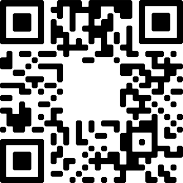 YANSITMALARI Programa yönelik görüş ve önerileriniz için karekodu akıllı cihazınıza okutunuz.ALANBECERİLERİ  Türkçe Alanı:TADB. Dinleme TAOB. Okuma TAKB. KonuşmaTAEOB. Erken OkuryazarlıkMatematik Alanı:MAB6. SaymaMAB1. Matematiksel MuhakemeMAB4. Veri ile Çalışma ve Veriye Dayalı Karar VermeFen Alanı:FBAB3. Bilimsel Gözleme Dayalı Tahmin Etme FBAB4. Bilimsel Veriye Dayalı Tahmin Etme Sosyal Alanı:SBAB5. Sosyal KatılımHareket ve Sağlık AlanıHSAB1. Aktif Yaşam İçin Psikomotor Beceriler HSAB2. Aktif ve Zinde Yaşam için Sağlık Becerileri HSAB3. Harekete İlişkin Sosyal/Bilişsel Beceriler Sanat Alanı:SNAB1. Sanat Türlerini ve Tekniklerini Anlama SNAB2. Sanat Eseri İncelemeMüzik Alanı:MDB1. Müziksel Dinleme MSB2. Müziksel Söyleme MÇB3. Müziksel Çalma MHB4. Müziksel HareketKAVRAMSAL BECERİLER  KB1. Sayma BecerisiKB2.2. Gözlemleme BecerisiKB2.2.SB1. Gözleme ilişkin amaç ölçüt belirlemekKB2.3. Özetleme BecerisiKB2.3.SB3. Metin/olay/konu/durumu yorumlamak (kendi cümleleri ile aktarmak)KB2.4. Çözümleme BecerisiKB2.4.SB1. Nesne, olgu ve olaylara ilişkin parçaları belirlemek KB2.4.SB2. Parçalar arasındaki ilişkileri belirlemekKB2.7. Karşılaştırma BecerisiKB2.7.SB1. Birden fazla kavram veya duruma ilişkin özellikleri belirlemekKB2.8. Sorgulama BecerisiKB2.8.SB1. Merak ettiği konuyu tanımlamakKB2.8 SB2. İlgili konu hakkında sorular sormak (5N1K) KB2.8.SB3. İlgili konu hakkında bilgi toplamakKB2.10. Çıkarım Yapma BecerisiKB2.10.SB3. KarşılaştırmakKB2.14. Yorumlama BecerisiKB2.14.SB2. Mevcut olay/konu/durumu bağlamdan kopmadan dönüştürmekKB2.16. Muhakeme (Akıl Yürütme) BecerisiKB2.16.1. Tümevarımsal Akıl Yürütme KB2.16.1.SB1. Gözlem yapmakEĞİLİMLER  E.1. Benlik EğilimleriE1.1. Merak E1.2.BağımsızlıkE1.3. Azim ve KararlılıkE1.5. Kendine Güvenme (Öz Güven)Sosyal EğilimlerE2.1. Empati E2.2. Sorumluluk E2.3. GirişkenlikE2.5. OyunseverlikEntelektüel Eğilimler E3.1. Odaklanma E3.2. Yaratıcılık E3.3. Açık Fikirlilik E3.6. AnalitiktikE3.5. Merak Ettiği Soruları SormaPROGRAMLAR ARASIBİLEŞENLERSosyal-Duygusal Öğrenme BecerileriSDB1.1. Kendini Tanıma (Öz Farkındalık Becerisi) Becerisi/ Kendini TanımaSDB1.1.SB1. Öğreneceği yeni konu/kavram veya bilgiyi nasıl öğrendiğini belirlemekSDB1.2. Kendini Düzenleme (Öz Düzenleme Becerisi)SDB1.2.SB1. İhtiyaçlarını karşılamaya yönelik hedef belirlemekSDB1.2.SB5. Kendi öğrenme durumunu geliştirmeye yönelik çalışmalar yapmakSDB2.1. İletişimSDB2.1.SB2. Duygu, düşünceleri ifade etmek SDB2.1.SB4. Grup iletişimine katılmakSDB2.2. İş BirliğiSDB2.2.SB1. Kişi ve gruplarla iş birliği yapmakSDB2.2.SB2. Düşüncelerini başkalarıyla tartışmak/müzakere etmek SDB2.2.SB3. Farklı düşünceler üzerinde uzlaşma sağlayıp ortaklıklar kurmakSDB2.3. Sosyal FarkındalıkSDB2.3.SB2. Başkalarının duygularını, düşüncelerini ve bakış açılarını anlamakSDB3.3. Sorumlu Karar VermeSDB3.3.SB1. Problemleri tanımlayıp çözmek SDB3.3.SB5. Derinlemesine düşünmekDeğerlerD3. ÇalışkanlıkD3.3. Araştırmacı ve Sorgulayıcı OlmakD3.3.3. Bilimsel, teknolojik alanlardaki gelişmelerle ilgili etkinliklere katılmaya istekli olur.D3.4. Çalışmalarda aktif rol almakD3.4.3. Kendine uygun görevleri almaya istekli olur.D3.4.4. Kişisel ve grup içi etkinliklerde sorumluluklarını yerine getirir.D4. DostlukD4.2. Arkadaşları ile etkili iletişim kurmakD4.2.2. Arkadaşlarıyla duygu ve düşüncelerini paylaşır.D6. DürüstlükD6.2. Doğru ve güvenilir olmakD6.2.1. Duygu ve düşüncelerini açıkça ifade eder.D12. SabırD12.2. İstikrarlı olmakD12.2.3. Olaylar ve durumlar karşısında motivasyonunu sürdürür.D13. Sağlıklı YaşamD13.1. Yeterli, dengeli ve sağlıklı beslenmekD13.1.1. Sağlıklı ve sağlıksız besinleri ayırt eder.D13.2. Sosyal ve sportif etkinliklere katılmakD13.2.2. Yaşına ve fiziksel özelliklerine uygun sosyal ve sportif etkinliklere katılır.D14. SaygıD14.1. Nezaketli olmakD14.1.3. Söz hakkı vermek, söz kesmemek, etkin dinlemek gibi etkili iletişim becerilerini kullanır.D16. SorumlulukD16.1. Kendine karşı görevlerini yerine getirmekD16.1.2. Öz bakımını doğru biçimde ve zamanında yapar.D16.3. Görev bilincine sahip olmakD16.3.1. Görevlerini zamanında ve eksiksiz yerine getirir.D20. YardımseverlikD20.3. İyiliksever olmakD20.3.4. Doğaya ve hayvanlara iyi davranmanın çevreyi daha yaşanabilir hâle getireceğini fark eder.Okuryazarlık Becerileri OB1. Bilgi OkuryazarlığıOB1.1. Bilgi İhtiyacını Fark EtmeOB1.1.SB1. Bilgi ihtiyacını fark etmek OB1.2. Bilgiyi ToplamaOB1.2.SB1. İstenen bilgiye ulaşmak için kullanacağı araçları belirlemekOB1.2.SB.2. Belirlediği aracı kullanarak olay, konu ve durum ile ilgili bilgileri bulmakOB.2. Dijital OkuryazarlıkOB2.1. Dijital Bilgiye Ulaşma ve Dijital Bilgiyi Tanıma OB2.1.SB3. Dijital bilginin nasıl oluştuğunu anlamakOB.4. Görsel OkuryazarlıkOB.4.3. Görsel Hakkında Eleştirel DüşünmeOB4.3. SB2. Görsel ile sorgulanan olay/konu/problem veya durum ile ilgili akıl yürütmekOB7. Veri OkuryazarlığıOB7.7.Örüntüleri Betimleme ve Analiz EtmeOB7.1.SB1. Veriyi sorular ve beklentilerle ilişkilendirmek OB7.2. Veri OluşturmaOB7.2.SB2. Veri toplamakOB7.7. Örüntüleri Betimleme ve Analiz Etme OB7.7.SB1. Değişkenliği tanımak ve betimlemekÖĞRENME ÇIKTILARI VE ALT ÖĞRENMEÇIKTILARITÜRKÇE ALANITADB.2. Dinledikleri/izledikleri şiir, hikâye, tekerleme, video, tiyatro, animasyon gibi materyaller ile ilgili yeni anlamlar oluşturabilmeTADB.2.c. Dinledikleri/izledikleri materyallere ilişkin çıkarım yapar.TAOB.2. Görsel materyallerden anlamlar üretebilmeTAOB.2.b. görsellerden hareketle metinle ilgili tahminini söyler.TAOB.2.c. Görsel okuma materyallerinde yer alan bilgilerden yararlanarak çıkarım yapar.TAKB.2. Konuşma sürecinin içeriğini oluşturabilmeTAKB.2.b. Konuşmanın devamı hakkındaki tahminini söyler.TAKB.3. Konuşma sürecindeki kuralları uygulayabilmeTAKB.3.b. Konuşurken benzetme ve örneklendirme içeren ifadeler kullanır.TAEOB.1. Yazı farkındalığına ilişkin becerileri gösterebilmeTAEOB.1.c. İletişimde yazıya neden ihtiyaç duyulduğunu açıklar.MATEMATİK ALANIMAB.1. Ritmik ve algısal sayabilmeMAB.1.a. 1 ile 20 arasında birer ritmik sayar.MAB.2. Matematiksel olgu, olay ve nesnelerin özelliklerini çözümleyebilmeMAB.2.b. Bir bütünü oluşturan parçalar arasındaki ilişki/ilişkisizlik durumlarını açıklar.MAB.3. Matematiksel durum, olgu ve olayları yorumlayabilmeMAB.3.a. Matematiksel olgu ve olayları farklı materyaller/semboller kullanarak ifade eder.MAB.4. Matematiksel olgu, olay ve nesnelere ilişkin çıkarım yapabilmeMAB.4.c. Nesne, olgu ve olayları karşılaştırır.MAB.11. Araştırılabilecek problemler belirleyebilmeMAB.11.a. Günlük yaşamdan araştırılabilecek bir problemi söyler.MAB.11.b. Günlük yaşamda karşılaştığı bir problemi kendi cümleleriyle ifade eder.MAB.12. Elde ettiği/eriştiği verileri düzenleyebilmeMAB.12.a. Problemi cevaplamak için veri toplanacak kaynakları söyler.FEN ALANIFAB3. Günlük yaşamında fen olaylarına yönelik bilimsel gözleme dayalı tahminlerde bulunabilmeFAB.3.d. Canlıların temel özellikleriyle ilgili bilgilerini test etmek için yeni gözlemler yapar.FAB4. Fene yönelik olaylara ve/veya olgulara yönelik bilimsel veriye dayalı tahminlerde bulunabilmeFAB.4.a. Kendi beslenmesiyle ilgili bilgilerden yola çıkarak beslenmenin canlılar için önemini önermelerle ifade eder.FAB.4.b. Doğal kaynakların kişisel kullanımını verilere dayalı olarak değerlendirir.FAB.4.c. Günümüz çevre sorunlarından hareketle ileride yaşanabilecek problemler hakkında tahminde bulunur.FAB.4.ç. Canlıların gelişimlerine yönelik tahminlerini sorgulamak için tekrarlı ölçümler yapar.SOSYAL ALANISAB.8.Yakın çevresinde oluşan gruplarla (oyun, etkinlik, proje gibi) sosyal temas oluşturabilmeSAB.8.a. Dâhil olduğu oyun/etkinlik/proje grup çalışmalarında iletişimi başlatır.SAB.8.b. Dâhil olduğu grubun amaçları doğrultusunda yapılacak çalışmalar hakkında görüşlerini söyler.SAB.8.c. Grup içi iletişimi artırmaya yönelik etkinliklere katılır.HAREKET VE SAĞLIK ALANIHSAB.1 Farklı çevre ve fiziksel etkinliklerde büyük kas becerilerini etkin bir şekilde uygulayabilmeHSAB.1.a. Farklı ortam ve koşullarda yer değiştirme hareketlerini yapar. HSAB.1.b. Etkinliğinin durumuna uygun denge hareketlerini yapar.HSAB.1.c. Nesne kontrolü gerektiren hareketleri yapar.HSAB.2. Farklı ebat ve özellikteki nesneleri etkin bir şekilde kullanabilmeHSAB.2.a. Farklı büyüklükteki nesneleri kavrar. HSAB.2.b. Nesneleri şekillendirir.HSAB.2.c. Farklı boyutlardaki nesneleri kullanır.HSAB.2.ç. Çeşitli nesneleri kullanarak özgün ürünler oluşturur.HSAB.7. Günlük yaşamında sağlıklı beslenme davranışları gösterebilmeHSAB.7.ç. Günlük olarak yeteri kadar sıvı tüketmeye gayret eder.HSAB.8. Aktif ve sağlıklı yaşam için gereken zindelik becerilerinin neler olduğunu söyleyebilmeHSAB.8.b. Günlük yaşamda doğru duruş ve oturuş becerisi sergiler.HSAB.8.ç. Düzenli ve yeteri kadar dinlenmenin önemini kendi cümleleriyle açıklar.HSAB.9. Aktif ve sağlıklı yaşam için hareket edebilmeHSAB.9.c. Günlük yaşamda durum ve şartlara uygun giyinir.HSAB.12. Hareketli oyunların temel kurallarını açıklayabilme HSAB.12.a. Hareketli oyunlara ilişkin kuralları fark eder. HSAB.12.b. Hareketli oyunun kurallarını söyler.SANAT ALANISNAB.1. Temel sanat kavramlarını ve türlerini anlayabilmeSNAB1.a. Temel sanat türlerini anlamına uygun söyler.SNAB1.b. Temel sanat materyallerini kullanım amacına uygun olarak seçer. SNAB1.c. Temel sanat materyallerini amacına uygun şekilde kullanır.SNAB.2. Sanat eseri inceleyebilmeSNAB2.a. Sanat eserine odaklanır. SNAB2.ç. Sanat eserine ilişkin sorular sorar.MÜZİK ALANIMDB.4. Dinlediği sözlü/ sözsüz müzik eserlerindeki/çocuk şarkılarındaki özellikleri fark edebilmeMDB.4.a. Dinlediği sözlü/sözsüz müzik eserlerindeki/çocuk şarkılarındaki kalın ve ince/kuvvetli ve hafif ses farklılıklarını/yavaş ve hızlı tempo farklılıklarını ifade eder.MSB.2. Çocuk şarkılarındaki/çocuk şarkısı formlarındaki özellikleri fark ederek söyleyebilmeMSB.2.a. Çocuk şarkılarını/çocuk şarkısı formlarını kalın ve ince/kuvvetli ve hafif ses farklılıklarına/yavaş ve hızlı tempo farklılıklarına/ritim farklılıklarına göre söyler.MÇB.2. Çalacağı çalgılara/ritimlere/ezgilere/çocuk şarkılarına/çocuk şarkısı formlarına dair duygu ve düşüncelerini ifade edebilmeMÇB.2.a. Kendisine sunulan artık materyallerden yapılmış çalgı/Orff çalgısı seçenekleri arasından çalacağı çalgıyı seçer.MÇB.2.b. Seçtiği artık materyallerden yapılmış çalgının/Orff çalgısının ismini/ özelliklerini söyler.MÇB.1. Duyduğu sesleri çalgıyla taklit edebilmeMÇB.1.a. Doğadan/çevreden/nesnelerden duyduğu sesleri artık materyallerden yapılmış çalgıları/Orff çalgılarını kullanarak taklit eder.MHB.2. Harekete ve dansa eşlik eden ritimlerdeki/müzik eserlerindeki/çocuk şarkılarındaki/çocuk şarkısı formlarındaki özellikleri fark edebilmeMHB.2.b. Müzik eserlerindeki/çocuk şarkılarındaki/çocuk şarkısı formlarındaki kalın ve ince/kuvvetli ve hafif ses farklılıklarını/yavaş ve hızlı tempo farklılıklarını hareketle/dansla gösterir.İÇERİK ÇERÇEVESİKavramlarBenzer-aynı-farklı, uzun-kısa, büyük-küçük, parça-bütün, hızlı-yavaş, kalın-ince, kuvvetli-hafif, yeşil, mor, turuncu, heyecanlı, meraklı, sayı, az-çok, altında-üstünde, önünde-arkasında.ÖĞRENME KANITLARI(DEĞERLENDİRME)  Çocuklar Yönünden Değerlendirme(Alan Becerileri, Sosyal Duygusal Öğrenme Becerileri, Kavramsal Beceriler, Okuryazarlık Becerileri, Değerler ve Eğilimler dikkate alınarak hazırlanacaktır.)Program Yönünden Değerlendirme(Tablo 1’de verilen örnek ölçütlerden yararlanılabilir.)Öğretmen Yönünden Değerlendirme(Tablo 2’de verilen örnek ölçütlerden yararlanılabilirÖĞRENME-ÖĞRETMEYAŞANTILARIÖğrenme-ÖğretmeUygulamalarıTÜRKÇE ALANIÇocuklara çeşitli görsel materyaller sunulur. Çocuklar kendilerine sunulan görsel materyallerin estetik özellikleri hakkındaki düşüncelerini açıklar Kitapların kapaklarında yer alan görsellerden hareketle çocuklar olay örgüsünün devamı hakkındaki tahminlerini söyler (TAOB.2.b., OB4.3.SB2.). Çocuklar iletişim ve bilgi edinmek için nelere ihtiyaç duyduğunu söyler (TAEOB.1.c.). Görsel okuma materyallerinden (OB2.1.SB3. ) kazandığı bilgiler ile (SDB1.1.SB1.) günlük yaşamları arasında kurduğu ilişkileri ifade eder (TAOB.2.c.). Görsel okuma materyalindeki bilgileri ön bilgileri ile karşılaştırır (KB2.10.SB3. ). Dinledikleri/ izledikleri materyaller ve görsel okuma materyallerine ilişkin çıkarım yapmaları için imkân sunulur (TADB.2.c., TAOB.2.c. ). Çocuklar dinledikleri/izledikleri materyaller, görsel okuma materyalleri veya başka bir konu hakkındaki konuşmanın devamına yönelik tahminlerini söyler (TAKB.2.b., SDB2.3.SB2.). Konuşma sürecinde benzetme ve örneklendirme içeren ifadeleri (TAKB.3.b.) öz güvenli (E1.5) bir şekilde kullanmaları teşvik edilir. İletişimde kullanılan cümlelerin farklı sözcüklerden oluştuğunu söyler (KB2.4.SB1.). Öğretmen çocuklara anlamlı cümleler oluşturmak için imkân sunar (TAEOB.2.a.).MATEMATİK ALANIÇocuklar odaklanıp sabır göstererek 1-20 arası ritmik sayma içeren hareketli oyunlar oynar (MAB.1.a., KB1., E2.5, E3.2., D12.3.4.). Seçilen hikâyenin olay örgüsüyle ilişkili/ ilişkisiz hikâye kartları birlikte verilerek sıralama yapmaları istenir (MAB.2.b.). Rakamlar/ şekiller farklı materyal veya sembollerle ilişkilendirilir. Bu ilişkilendirmeden yola çıkarak oluşturulan modeldeki ikili örüntünün rakam/şekil karşılığını bulmaları istenir (MAB.3.a., KB2.14.SB2., KB2.4.SB1., KB2.4.SB.2.). Çocuklar nesnelerin gözlemlenebilir özelliklerini karşılaştırır (benzer-aynı-farklı, uzun-kısa, büyük-küçük) (MAB.4.c., KB2.2.SB1., KB2.10. SB3.). Günlük hayattan farklı matematiksel problemler oluşturularak çocukların bu problemleri fark etmeleri sağlanır. Çocukların bu problemleri yaşayan kişilerle empati kurarak problemi özgün bir şekilde ifade etmesi beklenir (MAB.11.a., MAB.11.b.,r, KB2.3.SB3., E2.1., E3.3.). Çocuklar kendilerine sunulan veya fark ettikleri bir problemin çözümünde işe yarayacak güvenilir bilgiye ulaşmak için kimlerden/nelerden bilgi edinebileceği üzerine konuşur (MAB.12.a., SDB1.2.SB1., D3.3.3., OB7.1.SB1. ).FEN ALANIÇocuklar, canlıların temel özelliklerine yönelik bilgilerini sınamak amacıyla gözlemler yapar (FAB.3.d., KB2.2.SB1.). Gözlem becerisini geliştirmek için duyularının dışında yeni araçlar kullanabilir (KB2.2.SB1.). Bu araçlarla canlıların gelişimlerine yönelik tahminlerini sorgulamak amacıyla tekrarlı ölçümler yapar (FAB.4.ç., E1.3.). Çocuklar yaptıkları ölçümlerle veriler elde eder (OB7.2.SB2.). Elde ettikleri verilerden hareketle tahminlerde bulunurlar. Çocuklar günümüz çevre sorunlarından yola çıkarak yaşanabilecek problemler hakkında tahminlerini ifade eder (FAB.4.c., KB2.16.2SB3.). Doğal kaynakların kullanımı üzerine ellerindeki verilere dayalı olarak arkadaşlarıyla canlı çeşitliliğinin azalması, kuraklık, ormanların yok olması ile ilgili önermeleri karşılaştırarak değerlendirir. Karşılaştırma becerisini önerme sunmak için kullanır (FAB.4.b., SDB3.3.SB1. ). Karşılaştırmaları değerlendirmek için slogan oluşturma tekniğini kullanabilir (E2.2., E3.8.). Kendi beslenmesiyle ilgili bilgilerden yola çıkarak beslenmenin canlılar için önemini gerekçeleriyle ifade eder (FAB.4.a., SDB3.3.SB5., KB2.16.1.SB3.).SOSYAL ALANIÇocukların çevresindeki sosyal katılım gerektiren çevre sorunları, deprem yardım kampanyaları, yardıma ihtiyacı olan kişi veya kurumlara ilişkin durumlara odaklanmaları için görsel/işitselmateryallerkullanılır.Yakınçevresindesosyalkatılımgerektirendurumlarıfark etmesi ve ifade etmesi istenir (SAB.8.a.). insanların/hayvanların yaşamını kolaylaştırmaya ve çevreyi güzelleştirmeye yönelik çocukların aktif katılımını sağlayacakları proje fikirleri veya sosyal yardım kampanyaları üretmeleri istenir (OB1.1.SB1.). Çocukların ilgilerine göre seçtikleri faaliyetler belirlenir (KB2.8.SB1. ). Belirlenen faaliyetler hakkında çocuklara ön bilgilendirme yapılarak faaliyete ilişkin soru sormaları istenir (E3.8., KB2.8.SB2.). Çocukların merak ettiği soruların cevaplarını bulabilmelerine yönelik başvuracağı görsel/ işitsel/dijital kaynaklar sınıfa getirilir. Bu kaynaklardan bilgi toplayacakları kaynakları belirlemelerine (OB1.2.SB1.) ve bu kaynaklardan bilgi toplamalarına (KB2.8.SB3., OB1.2.SB2) rehberlik edilir (SAB.8.c. ). Çocukların belirledikleri faaliyetlerin/projelerin süreci planlanarak başlatılır. Çocuklar proje, sosyal yardım kampanyaları kapsamında faaliyette bulunurlar (D20.4.2.). Çocukların dahil oldukları proje gruplarında duygu ve düşüncelerini ifade etmeleri sağlanır (SAB.9.a., E2.3., SDB2.1.SB2.,, SDB2.1.SB4.). Çocukların proje faaliyetlerine ilişkin görüşlerini açıklamaları sağlanır (SAB.9.b., SAB.9.c.). Grup çalışmalarında iş birliği yapar (SDB2.2.SB1.). Kendine uygun görevleri yapmaya istekli davranarak sorumluluklarını yerine getirir. (D3.4.3., SAB.10.b., D16.3.1., E2.2.). Grup çalışmalarında ihtiyacı olan arkadaşlarına yardım eder (SAB.10.c.). Grup etkinliklerinde karşılaşılan sorunları ifade eder ve benzer sorunları yaşayanları dinler. Paylaşılan sorunların sebebini belirleyip çözüm önerisi üretir (SDB3.3.SB1. ) ve ürettiği önerileri arkadaşlarına sunar. Bir probleme ilişkin çözüm önerilerine dair kendisinden farklı görüşler olabileceğini fark edip ifade eder. Bu görüşlerdeki benzerlik ve farklılıkları açıklar (SAB.12.b.). Farklı görüş bildirenlere saygılı davranır. Grup içinde önerilen çözüm önerilerinin biri üzerinde uzlaşı sağlanır (SAB.12.c. , SDB2.2.SB2., SDB2.2.SB3., D12.1.4., E3.5.).HAREKET VE SAĞLIK ALANIÇocuklaryürüme, koşma, zıplama, sürünmegibibüyükkasbecerilerinigeliştirebilecekleri, çizgi üzerinde yürüme, tek ayak üzerinde durma gibi denge gerektiren hareketleri ve topa ayağıyla vurma, nesneleri yuvarlama gibi hareketleri yapar (HSAB1.a. HSAB1.b. HSAB1.c.). Küçük kas becerilerinin desteklenmesi için çocuklar hazırbulunuşluklarına göre farklı büyüklükteki nesneleri parmakları ile tutar, parmaklarını kontrollü kullanır, nesneleri sıkar ve toplar (HSAB.2.a.). İpi delikten geçirir, bağlar, nesneleri yırtar, katlar ya da nesneleri kullanarak boyama yapar (HSAB.2b.). Kıyafetlerinin düğmelerini açıp kapatır, nesneleri kaptan kaba boşaltır (HSAB.2c.). Bu çalışmaları yaparken yapabildiği ve yapamadığı becerilerin farkına varır. Yapmakta zorlandığı becerileri tekrar eder (SDB1.2.SB5.). Bununla birlikte çocuklar hamura ya da kile şekil verir, sök-tak oyunları oynar (HSAB.2.ç.). O gün havanın nasıl olduğu ile ilgili çocuklarla sohbet edilir. Hava şartlarına uygun bir şekilde nasıl giyinebilecekleri ile ilgili konuşulur. Çocuklar hava şartlarına uygun kıyafet seçimi yapar. Bahçeye çıkarken giyinir (HSAB.9.ç.). Günlük yaşantılarında doğru duruş ve oturuş becerilerini nasıl ve neden sağlamaları gerektiği üzerine çocuklarla sohbet edilir. Çocuklar doğru duruş ve oturuş becerilerini uygular (HSAB8.b., SDB2.1.SB2., OB1.1.SB1.). Çocuklar farklı ritimlerde hareket eder ve ritim çalışmalarında kendilerine verilen görevi yapmaya istekli olur (D3.4.3., E2.2.). Hareketli oyun oynarken oyunun kurallarını söyler ve bu kurallara uygun hareket eder (HSAB.12.a., HSAB.12.b., E2.5.). Çocuklar hareket ettikten sonra vücutlarında meydana gelen değişimleri fark eder (KB2.7.SB1.). Hareket sonrasında su ihtiyacı olup olmadığını hisseder.Suyun vücut için önemi hakkında sohbet edilir. Çocuklar bu ihtiyacın önemini kavrar. Bedensel iyi oluş hali için günlük hayatta yeteri kadar su tüketir. (HSAB7.ç., D13.1.4., SDB1.1.SB1. ). Hareket ettikten sonra yorulma, terleme gibi vücutta meydana gelen değişimleri fark ederek dinlenmenin önemini kavrar ve ifade eder (HSAB.8.ç., SDB1.2.SB1. ).SANAT ALANIÇocuklar, daha önce gidilen sanat galerisi/atölyesi ve müze hakkında duygularını, dü- şüncelerini ve hatırladıklarını ifade eder (SNAB.1.a., SDB2.1.SB2., D6.2.1., KB2.12.SB1.). Sanat eserlerinde gördükleri renklerden hangilerini hatırladıklarını söyler ve çevrelerinde bu renkte bir nesneye örnek verir (yeşil-mor-turuncu). O gün için sınıfta heykel, seramik, mimari, fotoğraf, ebru, çini gibi bir sanat türüne ait eser çocuklara gösterilerek odaklan- maları sağlanır (SNAB.2.a., E3.2.). Çocuklar gösterilen sanat eserinin konusunu, nasıl ya- pıldığını ve kimin yapmış olabileceğini anlamak için soru sorarlar (SNAB.2.ç., SNAB3.a., E.3.8., OB4.3.SB2.). Çocuklar incelemiş oldukları sanat eserinden yola çıkarak kendi öz- gün sanat ürünlerini yapmalarına karar verir (E1.2., E3.3.). Yapmaya karar verdiği özgün sanat ürünlerine yönelik kullanacakları materyalleri seçer (SNAB.1.b.) ve bu materyalleri kullanarak sanat etkinliği gerçekleştirir (SNAB.1.c., SNAB.4.a.).MÜZİK ALANIMüziksel dinleme becerisiyle ilişkili yaşantı için çocuklara kalın ve ince, kuvvetli ve hafif, yavaş ve hızlı kavramları sorulur. Alınan yanıtlar doğrultusunda (SDB2.1.SB2. ) kalın ve ince, kuvvetli ve hafif, yavaş ve hızlı kavramlarının müzikte de olduğu aktarılır. Çocuklara dinletilecek çocuk şarkıları ve çocuk şarkısı formlarında kalın ve ince, kuvvetli ve hafif, yavaş ve hızlı kavramlarını (E1.1.) ayrı ayrı ifade etmeleri istenir (MDB.4.a., SDB2.1.SB2., KB2.4.SB2., OB7.7.SB1., E3.2., E3.6.). Söyleme becerisiyle ilişkili yaşantı için çocuklardan dinledikleri çocuk şarkıları ve çocuk şarkısı formlarını bireysel ya da iki ayrı grup olarak kendi sesleriyle kalın ve ince, kuvvetli ve hafif biçimde söylemeleri istenir (MSB.3.c., MS- B.3.ç., MSB.3.b, E3.2., E3.6., D3.4.4.). Hareket becerisiyle ilişkili yaşantı için çocuklardan dinledikleri çocuk şarkıları eşliğinde kalın ve ince, kuvvetli ve hafif, yavaş ve hızlı kavram- larını hareket ve dansla göstermeleri istenir (MHB.2.b., E1.5., E3.2., D3.4.4.).Çalma becerisiyle ilişkili yaşantı için çocuklara müzik merkezindeki Orff çalgıları seçe- nekleri arasından çalacağı çalgılar seçer (MÇB.2.a., KB3.1.SB5., E1.1., E1.5). Seçtikleri Orff çalgılarının isimleri sorulur (E1.1.). Alınan yanıtlar doğrultusunda (MÇB.2.a., SDB2.1.SB2., E1.5.). çocuklara doğadan, çevreden ve nesnelerden duydukları seslerin seçtikleri çalgı- larda olup olmadığı sorulur (KB2.3.SB3.,E1.1.). Devamında çocuklar doğadan, çevreden ve nesnelerden duydukları sesleri çalgılarıyla taklit eder (MÇB.1.a., KB3.1.SB5, E1.5.).FARKLILAŞTIRMAZenginleştirme Çocukların bireysel öğrenme stillerini, hızlarını ve yeteneklerini göz önünde bulundurarak farklı etkinlikler tasarlanır. Her bir etkinlik, çocukların kendi benzersiz yeteneklerini keşfetmelerine ve geliştirmelerine olanak tanıyacak şekilde planlanır. Her bir çocuğun tüm gelişim alanları; öğrenme çıktıları, içerik, süreç, ürün ve öğrenme ortamı bağlamında ayrı ayrı desteklenerek beceri öğrenme potansiyelleri en üst düzeye çıkarılmaya çalışılır.DesteklemeHer çocuğun bireysel ve öğrenme özelliklerini göz önünde bulundurarak bireysel öğrenme tarzına ve hızına uygun desteklenmesi hedeflenmektedir. Farklılıklar kabul edilerek her çocuğun becerileri öz güven kaybı yaşamadan, kendi hızında öğrenmesi ve kendini gerçekleştirmesi teşvik edilir.AİLE/TOPLUMKATILIMI Ailelere “haber mektubu” veya “internet temelli uygulamalar” aracılığıyla sınıfta yapılan etkinlikler ve okul dışında ailenin çocuğu ile birlikte yapabileceği etkinliklerle ilgili bilgi ve- rilir. Aileleri çocuğun gelişimi ve eğitim programı konusunda bilgilendirmek için düzen- li olarak “bülten” hazırlanır. Sınıfta yapılan tüm çalışmalar çocuklarla değerlendirilerek seçilir ve “portfolyo dosyasına” konmaya devam edilir. Grup toplantısında ev ziyaretleri hakkında bilgi verildikten ve ailelerle bireysel görüşmeler tamamlandıktan sonra “ev ziya- retleri” planlanmalıdır. Yapılan plan doğrultusunda ev ziyaretleri yapılmaya başlanılır. Aile- lerin ihtiyaçları doğrultusunda uzman kişiler okula davet edilerek “konferans” düzenlenir. “Toplum katılımı” amacıyla okulun yakın çevresinde bulunan iş yerleri ile iş birliği içinde deprem farkındalığı konusunda çalışmalar yapılır. Çocuklar ve aileleriyle birlikte yağ, pil gibi geri dönüşüm malzemeleri toplanarak malzemeler ilgili kuruluşlara teslim edilir. Gün içerisinde gerekli durumlarda “Anekdot Kayıt Formları” ve “Beceri Gözlem Formu” dol- durulur. Öğrenme Kanıtları (Değerlendirme) bölümü çocukların beceri edinim süreci, programın değerlendirilmesi ve öğretmenin kendisini değerlendirmesi amacıyla dolduru- lur.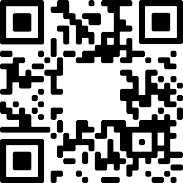 ÖĞRETMENYANSITMALARI Programa yönelik görüş ve önerileriniz için karekodu akıllı cihazınıza okutunuz.ALANBECERİLERİ  Türkçe Alanı:TADB. Dinleme TAOB. Okuma TAKB. KonuşmaTAEOB. Erken OkuryazarlıkMatematik Alanı:MAB6. SaymaMAB1. Matematiksel Muhakeme MAB2. Matematiksel Problem Çözme Fen Alanı:FBAB8. Bilimsel Model Oluşturma FBAB9. Kanıt KullanmaSosyal Alanı:SBAB9. Coğrafi Gözlem ve Saha ÇalışmasıHareket ve Sağlık AlanıHSAB.1. Aktif Yaşam İçin Psikomotor Beceriler HSAB.2. Aktif ve Zinde Yaşam için Sağlık Becerileri HSAB.3. Harekete İlişkin Sosyal/Bilişsel Beceriler Sanat Alanı:SNAB2. Sanat Eseri İnceleme SNAB3. Sanata Değer Verme SNAB4. Sanatsal Uygulama Yapma Müzik Alanı:MYB5. Müziksel YaratıcılıkKAVRAMSAL BECERİLER  KB1. Sayma BecerisiKB2.2. Gözlemleme BecerisiKB2.2.SB1. Gözleme ilişkin amaç-ölçüt belirlemek KB2.2.SB2. Uygun veri toplama aracı ile veri toplamakKB2.5. Sınıflandırma BecerisiKB2.5.SB1. Nesne, olgu ve olaylara ilişkin değişkenleri/ölçütleri belirlemek KB2.5.SB4. Nesne, olgu ve olayları etiketlemekKB2.6. Bilgi Toplama BecerisiKB2.6.SB1. İstenen bilgiye ulaşmak için kullanacağı araçları belirlemekKB2.7. Karşılaştırma BecerisiKB2.7.SB3. Belirlenen özelliklere ilişkin farklılıkları listelemekKB2.8. Sorgulama BecerisiKB2.8.SB5. Toplanan bilgiler üzerinde çıkarım yapmakKB2.10. Çıkarım Yapma Becerisi KB2.10.SB3. Karşılaştırmak KB2.10.SB5. DeğerlendirmekKB2.11. Gözleme Dayalı Tahmin Etme BecerisiKB2.11.SB1. Mevcut olay/konu/duruma ilişkin ön gözlem ve/veya deneyimi ilişkilen- dirmekKB2.11.SB2. Mevcut olay/konu/duruma ilişkin çıkarım yapmakKB2.15. Yansıtma BecerisiKB2.15.SB1. Deneyimi gözden geçirmek KB2.16. Muhakeme (Akıl Yürütme) Becerisi KB2.16.1. Tümevarımsal Akıl YürütmeKB2.16.1.SB1. Gözlem yapmakKB2.17. Değerlendirme BecerisiKB2.17.SB1. Mevcut olay/konu/duruma ilişkin ölçüt belirlemek KB2.17.SB2. Mevcut olay/konu/duruma ilişkin ölçme yapmak KB2.17.SB3. Ölçme sonuçlarını belirlediği ölçütlerle karşılaştırmak KB2.17.SB4. Karşılaştırmalarına ilişkin yargıda bulunmakKB2.20. Sentezleme BecerisiKB2.20.SB3. Parçaları birleştirerek özgün bir bütün oluşturmakKB3.1. Karar Verme BecerisiKB3.1.SB5. Ulaştığı yapıya dayalı seçim yapmakEĞİLİMLER  E.1. Benlik EğilimleriE1.1. MerakE1.3. Azim ve KararlılıkE1.5. Kendine Güvenme (Öz Güven)Sosyal EğilimlerE2.3. Girişkenlik E2.5. OyunseverlikEntelektüel Eğilimler E3.1. Odaklanma, E3.2. Yaratıcılık, E3.3. Açık FikirlilikE3.4. Analitik DüşünmeE3.5. Merak Ettiği Soruları SormaPROGRAMLAR ARASIBİLEŞENLERSosyal-Duygusal Öğrenme BecerileriSDB1.1. Kendini Tanıma (Öz Farkındalık Becerisi)SDB1.1.SB1. Öğreneceği yeni konu/kavram veya bilgiyi nasıl öğrendiğini belirlemekSDB1.2. Kendini Düzenleme (Öz Düzenleme Becerisi)SDB1.2.SB1. İhtiyaçlarını karşılamaya yönelik hedef belirlemek SDB1.2.SB2. Motivasyonunu ayarlamakSDB1.2.SB3. Bir hedefi gerçekleştirebilmek için kendi duygu, düşünce ve davra- nışlarını izlemek ve yönetmekSDB1.2.SB5. Kendi öğrenme durumunu geliştirme ye yönelik çalışmalar yapmakSDB2.1. İletişim BecerisiSDB2.1.SB2. Duygu ve düşünceleri fark eder.SDB2.1.SB3. Duygu ve düşüncelerini beden ile uyumlu olarak açıklar.SDB2.2. İş Birliği BecerisiSDB2.2.SB2. Düşüncelerini başkalarıyla tartışmak/müzakere etmekSDB2.3. Sosyal Farkındalık BecerisiSDB2.3.SB2. Başkalarının duygularını, düşüncelerini ve bakış açılarını anlamak SDB2.3.SB3. Başkalarına karşı anlayış geliştirerek saygı göstermekDeğerler D2. Aile BütünlüğüD2.1. Aile içi dayanışma göstermekD2.1.2. Duygu ve düşüncelerini,öğrendiği bilgileri ailesiyle paylaşmaya istekli olur.D4. DostlukD4.2. Arkadaşları ile etkili iletişim kurmakD4.2.2. Arkadaşlarıyla duygu ve düşüncelerini paylaşır.D5.DuyarlılıkD5.2. Çevreye ve canlılara değer vermekD5.2.1. Çevre sorunlarına yol açabilecek davranışlardan kaçınır.D9. MerhametD9.3. İnsanı ve doğayı sevmekD9.3.1. Doğayı korumaya önem verir.D9.3.2. Doğadaki tüm canlıların yaşam haklarını savunur. D9.3.3. Hayvanlara şefkat gösterir.D11.ÖzgürlükD11.2. Kararlı olmakD11.1.2. Duygu vedüşünceni i etki altında kalmadan ifade eder.D12. SabırD12.2. İstikrarlı olmakD12.2.1. Görev ve sorumluluklarını yerine getirirken kararlı davranır. D12.2.3. Olaylar ve durumlar karşısında motivasyonunu sürdürür.D16. SorumlulukD16.1.Kendine karşı görevlerini yerine getirmek,D16.1.3. Güvenliğini tehlikeye sokacak davranışlardan kaçınır.D16.3. Görev bilincine sahip olmakD16.3.1. Görevlerini zamanında ve eksiksiz yerine getirir.D19. VatanseverlikD19.1. Milli bilinç sahibi olmakD19.1.3. Konuşmasında yabancı kelimeler kullanmaktan kaçınır.Okuryazarlık BecerileriOB.1. Bilgi OkuryazarlığıOB1.1. Bilgi İhtiyacını Fark EtmeOB1.1.SB1. Bilgi ihtiyacını fark etmek OB1.2. Bilgiyi ToplamaOB1.2.SB1. İstenen bilgiye ulaşmak için kullanacağı araçları belirlemekOB1.2.SB2. Belirlediği aracı kullanarak olay, konu ve durum ile ilgili bilgileri bulmak OB1.3.Bilgiyi ÖzetlemeOB1.3.SB2.Bilgiyi sınıflandırmakOB1.3.SB3. Bilgiyi yorumlamak (kendi cümleleri ile aktarmak) OB1.5. Bilgiyi kullanarak eleştirel düşünmeOB1.5.SB2.Bilgi parçaları arasında ilişki kurmakOB.2. Dijital OkuryazarlıkOB2.1. Dijital bilgiye ulaşma ve dijital bilgiyi tanıma OB2.1. SB1. Dijital bilgiye erişim yollarını bilmekOB2.4. Dijital bilgiyi anlamlandırma OB2.4.SB1. Dijital bilgiyi karşılaştırmakOB2.4.SB3. Dijital bilgiyi değerlendirmekOB.4. Görsel OkuryazarlıkOB4.1. Görseli anlamaOB4.1.SB1. Görseli algılamak OB4.3. Görsel hakkında eleştirel düşünmeOB4.3.SB2. Görsel ile sorgulanan olay/konu/problem veya durum ile ilgili akıl yü- rütmekOB4.3.SB3. Görsel üzerinden akıl yürütmeyle ulaştığı çıkarımları yansıtmakOB7. Veri OkuryazarlığıOB7.1. Sorular sorma ve olası sonuçları düşünmeOB7.1.SB1. Veriyi sorular ve beklentilerle ilişkilendirmek OB7.2. Veri OluşturmaOB7.2.SB2. Veri toplamak OB7.3. Verileri sayısallaştırma ve ölçmeOB7.3.SB3. Birimleri belirlemekOB8. Sürdürülebilirlik OkuryazarlığıOB8.1. Sürdürülebilirliği ve Sürdürülebilir Kalkınmayı AnlamaOB8.1.SB1. Sürdürülebilir ve sürdürülebilir olmayan süreçlerin farkında olmak OB8.2. Sürdürülebilir ve sürdürülebilir olmayan sistemleri anlamaOB8.2.SB1. Sürdürülebilir ve sürdürülebilir olmayan süreçleri tanımlamakÖĞRENME ÇIKTILARI VE ALT ÖĞRENMEÇIKTILARITÜRKÇE ALANITADB.4. Dinledikleri/izledikleri şiir, hikâye, tekerleme, video, tiyatro, animasyon gibi materyaller ve dinleme/izleme ortamına ilişkin görüşlerini yansıtabilmeTADB.4.a. Dinleme/izleme ortamını değerlendirir.TAOB.4. Resimli öykü kitabı, dijital araçlar, afiş, broşür gibi görsel materyaller ile ilgili görüşlerini yansıtabilmeTAOB.4.a. Görsel okuma süreci ve okuma ortamı hakkındaki görüşlerini söyler.TAKB.3. Konuşma sürecindeki kuralları uygulayabilmeTAKB.3. ç. Söylemek istediklerini açık biçimde ifade eder. TAKB.3.d. Dilbilgisi kurallarına uygun konuşur.TAKB.3.e. Konuşmasında cümlenin temel ögelerini ve basit bağlaçlar kullanır.TAEOB.6. Yazma öncesi becerileri kazanabilmeTAEOB.6.a.Yazma için uygun oturma poziyonu alır.MATEMATİK ALANIMAB.1. Ritmik ve algısal sayabilmeMAB.1.c. 1 ile 5 arasında nesnelerin/varlıkların miktarını bir bakışta söyler.MAB.4. Matematiksel olgu, olay ve nesnelere ilişkin çıkarım yapabilmeMAB.4.c. Nesne, olgu ve olayları karşılaştırır.MAB.4.ç. Nesne, olgu ve olaylara ilişkin çıkarımlarını söyler.MAB.8. Matematiksel problemlerin çözümüne ilişkin deneyimlerini, çıkarımlarını ve değerlendirmelerini yansıtabilmeMAB.8.a. Problem çözme sürecini çeşitli yollarla ifade eder.MAB.8.b. Çözüme ulaştıran stratejinin uygulanabileceği farklı durum örnekleri verir.MAB.8.c. Matematiksel problemin çözümüne ilişkin deneyimlerini/fikirlerini diğerleriyle paylaşır.MAB.9. Farklı matematiksel temsillerden yararlanabilmeMAB. 9.a. Çeşitli semboller arasından belirtilen matematiksel temsilleri/sembolleri gösterir.MAB. 9.b. Ele alınan/ulaşılan duruma uygun olan matematiksel temsili/sembolü gösterir.MAB. 9.c. Ele alınan/ulaşılan duruma uygun olan matematiksel temsil/sembolü oluşturur.MAB.9.ç. Ele alınan/ulaşılan duruma uygun matematiksel temsili/sembolü kullanır.MAB.10. Farklı matematiksel temsilleri değerlendirebilmeMAB.10.a. Matematiksel temsillerin özelliklerini/anlamlarını açıklar. MAB.10.b. Matematiksel temsillerin özelliklerini/anlamlarını karşılaştırır.FEN ALANIFAB8. Fene yönelik olay ve/veya olguları açıklamak için basit düzeyde bilimsel modellerden faydalanabilmeFAB.8.a. Yakın çevresindeki problemlerin çözümüne yönelik hayal gücüne dayalı modeller önerir.FAB.8.b. Yakın çevresindeki problemlerin çözümüne yönelik önerdiği modeli yeniler.FAB9. Bilimsel olay/olguları açıklamak için kanıtlar kullanabilmeFAB.9.a. Günlük hayatta karşılaştığı problemler için verileri görsellerle ifade edebilir.FAB.9.b. Günlük hayatta karşılaştığı problemlerin çözümü için verileri gruplandırır.FAB.9.c. Farklı canlıların yaşam döngülerine yönelik gözlemlerine dayalı açıklamalar yapar.SOSYAL ALANISAB.13. Coğrafi gözlem ve çalışma sahasında planlanan çalışmaları uygulayabilmeSAB.13.a. Gezi-gözlem çalışması sırasında takip edilecek sözlü/görsel yönergeleri uygular.SAB.13.b.Gezi-gözlem	çalışma	sahasında	çevreyi	olumsuz	etkileyecek davranışlardan kaçınır.SAB.14. Coğrafi gözlem ve çalışma sahasından elde edilen sonuçları sözlü/görsel yolla raporlaştırabilmeSAB.14.a. Gezi-gözlem çalışma sahasında elde ettiği materyallerden ürün oluşturur.SAB.14.b. Gezi-gözlem çalışma sahasından oluşturduğu ürünlerini sözel ya da görsel olarak sunar.HAREKET VE SAĞLIK ALANIHSAB.1 Farklı çevre ve fiziksel etkinliklerde büyük kas becerilerini etkin bir şekilde uygulayabilmeHSAB.1.a. Farklı ortam ve koşullarda yer değiştirme hareketlerini yapar. HSAB.1.b Etkinliğinin durumuna uygun denge hareketlerini yapar.HSAB.1.c. Nesne kontrolü gerektiren hareketleri yapar.HSAB.2. Farklı ebat ve özellikteki nesneleri etkin bir şekilde kullanabilmeHSAB.2.a. Farklı büyüklükteki nesneleri kavrar. HSAB.2.b. Nesneleri şekillendirir.HSAB.2.c. Farklı boyutlardaki nesneleri kullanır.HSAB.2.ç. Çeşitli nesneleri kullanarak özgün ürünler oluşturur.HSAB.5. Kişisel ve genel alanın farkında olarak hareket edebilmeHSAB.5.c.Hareketlerinde kişisel sınırları dikkate alır.HSAB.6. Eşle/grupla ahenk içinde hareket örüntüleri sergileyebilmeHSAB.6.ç. Eş çalışmalarında hareketi eş zamanlı yapar. HSAB.6.f. Grup içinde sorumlu olduğu hareketi yapar.HSAB.14. Hareketli oyunlarda liderliği deneyimlemeHSAB.14.a. Liderlik yapmaya istekli olur. HSAB.14.b. Alınan kararları uygular.SANAT ALANISNAB.2. Sanat eseri incelemeSNAB.2.ç. Sanat eserine ilişkin sorular sorar.SNAB.2.d. Sanat eserinin konusuna ilişkin kendi deneyimlerine dayanarak tahmin yürütür.SNAB.2.e. Drama etkinliğinin konusu hakkında sorular sorar.SNAB.2.f. Drama etkinliğinde geçen konu, durum ya da hikâyeye ilişkin tahmin yürütür.SNAB.2.g. Sanat eserine yönelik duygu ve düşüncelerini ifade eder.SNAB.2.ğ. Sanat eseri hakkındaki duygu ve düşüncelerinin nedenlerini açıklar.SNAB3. Sanata değer vermeSNAB.3.b. Sanat eserlerinin nasıl yapıldığına ilişkin tahmin yürütür.SNAB.3.c. Geleneksel ve evrensel sanat eserlerinin bulunduğu dijital ortam ve mekânları ziyaret eder.SNAB.3.ç. Dijital veya gerçek sanat ortamlarında sergilenen geleneksel ve evrensel sanat eserlerini inceler.SNAB.4. Sanatsal uygulama yapmaSNAB.4.a. Yapmak istediği sanat etkinliğinin türüne karar verir.SNAB.4.b. Yapmak istediği sanat etkinliği için gerekli olan materyalleri seçer. SNAB.4.c. Katıldığı drama etkinliği için gerekli olabilecek materyalleri seçer.SNAB.4.ç. Yaratıcılığını geliştirecek bireysel veya grup sanat etkinliklerinde aktif rol alır.SNAB.4.d. Sanat etkinliklerinde yaratıcı ürünler oluşturur. SNAB.4.e. Drama etkinliklerinde yaratıcı performans sergiler.MÜZİK ALANIMYB.1. Müziksel deneyimlerinden yola çıkarak müziksel ürün ortaya koyabilmeMYB.1.a. Beden perküsyonuyla/hareketle/dansla planlı veya doğaçlama ritim üretir.MYB.2. Ürettiği müziksel ürünlerini sergileyebilmeMYB.2.a.Planlı veya doğaçlama ürettiği ritmi beden perküsyonuyla/hareketle/ dansla gösterir.İÇERİK ÇERÇEVESİKavramlar Yarım-tam, eşit, zigzag, sağ-sol, ıslak-kuru, sıcak-soğuk-ılık, korkmuş, şaşkın, heyecanlı, yavaş-hızlı, aynı-farklı-benzer, sıra sayısı, eş, özdeş, eşit, yaşam döngüleri, çevreye ait canlı-cansız faktörler, erozyon, heyelan, rüzgâr, aşınma, yağmur, sel-deprem, yanardağ, taş, toprak, su, canlı-cansız, hareketli-hareketsiz, hava durumuÖĞRENME KANITLARI (DEĞERLENDİRME)Çocuklar Yönünden Değerlendirme(Alan Becerileri, Sosyal Duygusal Öğrenme Becerileri, Kavramsal Beceriler, Okuryazarlık Becerileri, Değerler ve Eğilimler dikkate alınarak hazırlanacaktır.)Program Yönünden Değerlendirme(Tablo 1’de verilen örnek ölçütlerden yararlanılabilir.)Öğretmen Yönünden Değerlendirme(Tablo 2’de verilen örnek ölçütlerden yararlanılabilirÖĞRENME-ÖĞRETMEYAŞANTILARIÖğrenme-ÖğretmeUygulamalarıTÜRKÇE ALANIÇocuklar dinleme/izleme yapılacak ortamın nasıl olması gerektiğine ilişkin görüşlerini söyler (TADB.4.a). Çocuklar kendisine sunulan Mustafa Kemal Atatürk ile ilgili görselleri inceler ve çıkarımlarını söyler (KB2.8.SB5., TAKB.3.ç., TAOB.4.a, OB2.1. SB1., OB4.3. SB3.). Mustafa Kemal Atatürk hakkında görüşlerini konuşma kurallarına uygun olarak söyler (TAKB.3.d., TAKB.3.e., D19.1.4.). Çocukların yazma öncesi becerilerini geliştirmek için erken okuryazarlık çalışmaları yapılır (TAEOB.6.a., TAEOB.6.b). Çocuklar yaptıkları çizgi çalışmalarında varsa hatalarını söyler ve hatalı çizdiği çizgileri düzeltir (,SDB1.2.SB5., KB2.15.SB1.).MATEMATİK ALANISayma becerisine yönelik olarak 1-5 arası nesneler üzerinden bir bakışta miktarı söylemeleri istenir. Motivasyonlarını kaybetmeden 1-5 arası nokta gösteren şipşak sayma kartları ile miktar temsil eden sayı kartları, rakamlar, rakamları temsil eden nesne gruplarını eşleştirme oyunları veya dijital oyunlar oynarken motivasyonunu sürdürür (MAB.1.c., KB2.2.SB1,, E2.5, , E3.2, D12.3.3. , OB2.4.SB1., OB2.4.SB3., OB4.1.SB1.).Matematiksel muhakeme becerisine yönelik günlük yaşamdan veya hikâyelerde sunulan olayları oluş sırası yönünden karşılaştırır ve sıra sayısını söyler (MAB.4.c.). Yarıda kesilen veya sıralanan olaylardan sonra meydana gelebilecek olaylara yönelik çıkarımlarını söyler. Bu süreç içerisinde kendisine uygun gelen ya da gelmeyen durumlara ilişkin duygu, düşünce, inanç ve izlenimlerini açıkça ifade eder (MAB.4.ç., D11.1.1.). Matematiksel problem çözme becerisi açısından eş-eşit-özdeş olma durumlarını kapsayan, paylaştırmaya veya eşleştirmeye dayalı problem durumlarını çözer ve nasıl çözdüğünü ifade eder (MAB.8.a.). Çocukların çözüme ilişkin duygu ve düşüncelerini resim, drama, hikâye gibi çeşitli yollarla paylaşır (MAB.8.c., SDB2.1.SB2., OB1.3.SB3.). Ele alınan problemi çözüme ulaştıran yolun başka hangi durumlarda da uygulanabileceği konusunda tartışır (MAB.8.b., SDB1.2.SB3., OB1.4. SB1., OB1.4.SB2.). Matematiksel temsil becerisine yönelik olarak çeşitli semboller arasından grafikleri ayırt eder (MAB.9.a.). Sunulan farklı grafikler ve gösterimler içerisinden istenen veri grubunu, sonucu veya özelliği gösteren grafikleri belirler (MAB.9.b.). Verilen nesneleri gruplandırarak bir grafik oluşturur (MAB.9.c. , KB2.5.SB1., KB2.5.SB4. ). Çocuklar oluşturdukları grafikleri hareketli oyun veya dijital oyunlarda kullanır (MAB.9.ç., OB2.4.SB1., OB2.4.SB3., OB4.1.SB1.). Farklı türlerdeki grafik örnekleri veya çeşitli gösterimler üzerinden sonuç çıkarır (MAB.10.a.). Aynı özelliklere/durumlara ilişkin farklı sonuçları ifade eden grafikleri karşılaştırır (MAB.10.b., KB2.10.SB3,E3.6. ).Günlük yaşamdan veya sınıf ortamlarındaki nesne veya varlıkların özelliklerinin ölçülmesi için kullanılabilecek standart olmayan ölçme araçlarını belirler (MAB.15.a., MAB.15.b., KB2.2.SB2., KB2.6.SB1., KB2.17.SB1., OB1.2. SB1., OB1.2. SB2.). Çocuklar nesnelerinölçülebilir özellikleri hakkında tahminde bulunur. Herhangi bir standart olmayan ölçme aracı ile farklı nesnelere yönelik ölçüm yapılması üzerine etkinlikler gerçekleştirilir (MAB.15.b., MAB.15.c., OB7.1.SB1., OB7.2.SB2., OB7.3.SB3, KB2.5.SB1., KB2.17.SB2.).Belirlenen bir nesneyi karış, oyuncak, adım, kalem gibi farklı ve standart olmayan araçlarla ölçer; ölçümlerini karşılaştırır (KB2.17.SB3.). Çocuklar ölçüm sonuçlar üzerindeki farklılık ve eşitlik durumlarına (eş, eşit, özdeş) yönelik yorumlar yapar, ölçüm süreçleri ve ortaya çıkan farklılıklar ile ilgili düşüncelerini ifade eder. Bu süreçte aldığı kararları ve yaptığı davranışları değerlendirir (KB2.17.SB4.).FEN ALANIYakın çevresindeki çevre kirliliği gibi problemlerin çözümüne yönelik hayal gücüne dayalı modeller önerir (FAB.8.a.). Bu modelleri mevcut olaya/konuya/duruma ilişkin ön gözlem ve/veya deneyimleriyle ilişkilendirerek ve mevcut olaya/konuya/duruma ilişkin çıkarım yaparak gerçekleştirir (KB2.11.SB1., KB2.11.SB2.). Daha sonra yakın çevresindeki problemlerin çözümüne yönelik önerdiği modeli yeniler (FAB.8.b.). Bunun için topladığı bilgiler üzerinde çıkarım yapar (KB2.8.SB5.). Günlük hayatta karşılaştığı problemler için verileri görsellerle ifade eder (FAB.9.a., E1.1., E1.3.). Bu sayede çevre kirliliğinin canlılar üzerine etkisini kavrayarak insana, bitkiye, hayvana, doğaya merhamet duyar (D9.3.1., D9.3.2. , D9.3.3.). Günlük hayatta çevreyle ilgili karşılaştığı bu problemlere yönelik elde ettiği verileri gruplandırır. Farklı canlıların yaşam döngülerine yönelik gözlemlerine dayalı açıklamalar yapar. Bunun için sürdürülebilir ve sürdürülebilir olmayan süreçlerin farkında olur (FAB.9.b., FAB.9.c., OB8.2. SB1.).SOSYAL ALANIOkulun yakın çevresinde bulunan göl, deniz, orman, doğa parkı gibi coğrafi mekânlar belirlenir. Coğrafi saha gözlem çalışma planı hazırlanır. Çocuklar gezilecek mekâna ve ilgili kavramlara (canlı-cansız, doğal-beşerî) ilişkin merak ettikleri soruları sorar. Gezilecek mekâna ilişkin görselleri dergi, kitap, broşür ve dijital kaynaklardan incelenir. Çocuklar sorular sorar, bilgi toplar ve geziye yönelik bir hedef belirler ( SAB.16.c., SDB1.2.SB1., KB2.2.SB1., OB1.2. SB2., OB1.1. SB1.). Yakın çevresinden aldığı destek ile gezi sırasında ihtiyaç duyacağı büyüteç, yağmurluk ve diğer materyalleri içeren çanta hazırlar (KB2.6.SB1., D16.3.1. E2.2.). Gezi sırasında çocukların planlanan etkinlikleri uygulamasına rehberlik edilir. Çocuklar gezi sırasında kendilerine ve çevreye zarar verebilecek davranışların neler olduğunu ve bu davranışlardan sakınmaları gerektiğini söyler (SBAB.13.d., D4.4.1., D9.3.1., D16.1.5. ,). Gezi-gözlem sırasında öğretmenin verdiği yönergeleri uygular (SAB.13.a., D16.3.1., SAB.13.b.). Çocuklar gözlem sahasındaki küçük nesnelerden örnekler toplar (SAB.13.c., OB1.2. SB2., OB7.2.SB2. ). Gözlemlediği canlı ya da cansız varlıklarının resmini çizer, verilen basit taslak harita üzerine işaretleyebilir ya da görselini yapıştırır. (SAB.13.ç.). Çocuklar gezi sonrası topladığı materyalleri gruplandırır ve yaptığı sınıflandırmadan hareketle bir tablo ya da grafik oluşturur, grafiğini/tablosunu arkadaşlarına anlatır (SAB.18.a., OB1.3.SB.2., SDB2.1.SB2.). Grup çalışması dâhilinde materyalleri bütünleştirerek arkadaşlarıyla birlikte özgün ürünler tasarlar (SAB.14.a., OB1.4. SB3.) Grup içinde sorumluluklarını yerine getirirken iş birliği ve iş bölümü yapar (D12.2.1., E3.3. ). Çocuklar verilen görevi yerine getirirken kararlı davranır. (D16.3.1.). Grup çalışması ile üretilen ürünler sınıfta sergilenebilir ya da ürünlerin fotoğraflarından dijital sergi oluşturulabilir. Gezi öncesi, sırası ve sonrası çekilen fotoğraflardan gezi albümü, videosu oluşturularak sınıfta izletilebilir. Çocuklar yapılan gözlem ve saha çalışmasından elde ettikleri bilgileri (KB2.11. SB.1. ) arkadaşları ile paylaşır (SAB.14.b., SDB2.1.SB2.).HAREKET VE SAĞLIK ALANIArkadaşlarıyla grup olur, grup içinde alınan kararlara uygun olarak sorumlu olduğu hareketi uygular (HSAB.6.ç., SDB2.3.SB3.). Oyun sırasında arkadaşıyla eş zamanlı hareket eder (HSAB.6.c., SDB2.1.SB3., E2.5.). Bu oyunları gerçekleştirmeye ve sürdürmeye istekli olur (D12.3.3.). Kişisel ve genel alanını bilerek eşleştiği kişi ve kendisi için güvenli hareket eder (HSAB.5.c.). Hareket etkinliklerinde liderliği deneyimler (HSAB.14.a.). Tırmanma, engel üzerinden atlama, yuvarlanma, ip atlama, parmak ucunda durma ve yürüme gibi hareketleri yapar (HSAB.1.a., HSAB.1.b.). Yer değiştirme ve denge hareketlerini hızlı ve yavaş biçimde yapar. Hareketler arasındaki farklılıkları açıklar (KB2.7.SB3., OB1.3.SB2.). Farklı araçlar kullanarak nesnelere şekil verir. Nesneleri parçalara ayırır ve birleştirir. Oluşturulan nesneleri karşılaştırarak aynı-farklı-benzer yönlerini söyler (HSAB.2.a., HSAB.2.b., HSAB.2.c., HSAB.2.ç.). Top sürme, raketle vurma gibi hareketleri yapar (HSAB.1.c.) Bu hareketleri yaparken hangi aşamalarda neler yaptığını ve neler hissettiğini söyler (SDB1.2.SB3.).SANAT ALANISınıfa seramik/heykel sanatçısı davet edilir ya da sanal seramik/heykel müzelerinden birini seçilerek çocukların sanal ortam içerisinde sergilenen eserleri incelemesine olanak sağlanır (SNAB.3.b., SNAB.3.c., SNAB.3. ç., KB2.16.1.SB1.). Çocuklar süreçte sanatçıya merak ettikleri soruları sorar (SNAB.2.ç., E3.8.). Öğretmen de çocuklara bu eserlerin hangi malzemelerden, hangi amaçla, nasıl yapılmış olabileceğini; sanatçısının kim olabileceğini, bu eserlerin nasıl korunması gerektiğini sorar. Çocuklar izledikleri/dinledikleri konulara odaklanarak ve duyarlılık geliştirerek kendilerini ifade eder (SNAB.2.d. , SNAB.2.g., SNAB.2.ğ., OB4.3.SB2., E3.2.). Sanat merkezinde masalara artık materyaller, kil, doğadan toplanmış taş, kabuk, yaprak gibi farklı materyaller koyulur. Çocuklar küçük gruplara ayrılarak farklı materyallerden özgün heykellerini oluşturur. Çocuklara heykellerini oluştururken hangi malzemelere ihtiyaç duyacaklarını belirlemeleri ve o masaya oturmaları gerektiği konusunda rehberlik edilir (SNAB.4.a., SNAB4.b. , SDB1.1.SB1., SDB1.2.SB1., KB2.20.SB3. , E3.3.). Çocuklar çalışmalarını tamamladıktan sonra ortaya çıkan eserlerini tanıtarak eserlere ilişkin duygularını (korkmuş, şaşkın, heyecan), düşüncelerini, hissettiklerini ve düşünce bunu niçin düşünüp hissettiğini açıklar. (SNAB.2.d., SNAB.2.e., SNAB.2.f. E2.3.). Çocuklara gruplarında yer alan materyallerin ne kadarını (yarım, tam, eşit) kullandıkları sorulur. Müzeler Haftası kapsamında çocuklar seçtikleri materyallerle heykel müzesi oluşturur. Çocuklar öğretmenin yönergesi doğrultusunda oluşturdukları heykelleri art arda, ters yöne farklı ya da aynı açılar yapan çizginin oluşturduğu bir örüntü şeklinde yerleştirir. Oluşturulan bu örüntünün adının zikzak olduğu hakkında çocuklara bilgi verilir. Sağında ya da solunda (sağ-sol) hangi heykellerin olduğu sorusu çocuklara yöneltilir. Çocuklar heykel canlandırması için gerekli materyallerle canlandırma yapar (SNAB.4.b. SNAB4.c. SNAB.4.ç.). Çocuklar arkadaşlarının heykel canlandırmalarına ilişkin sorular sorarak tahminlerde bulunur (SNAB.2.d., SNAB2.e.).MÜZİK ALANIÇocuklar kazanmış oldukları deneyimleriyle çocuk şarkıları ve çocuk şarkısı formlarını bireysel olarak seçer (KB3.1.SB5.), dinler, söyler, çalar. Çocuklar müziksel yaratım becerisiyle ilişkili yaşantı için beden perküsyonuyla, hareketle ve dansla planlı veya doğaçlama ritim üretir (MYB.1.a., KB2.20.SB3., OB1.4.SB3., E3.2., E3.3., E3.11.). Ürettikleri ritmi beden perküsyonuyla, hareketle ve dansla gösterir (MYB.2.a., SDB2.1.SB3., E1.5., E3.2, D7.1.5., KB2.10.SB5., SDB2.2.SB2., SDB2.3.SB2., E3.2., E3.5., D4.2.2.).FARKLILAŞTIRMADestekleme Her çocuğun bireysel ve öğrenme özelliklerini göz önünde bulundurarak bireysel öğrenme tarzına ve hızına uygun desteklenmesi hedeflenmektedir. Farklılıklar kabul edilerek her çocuğun becerileri öz güven kaybı yaşamadan, kendi hızında öğrenmesi ve kendini gerçekleştirmesi teşvik edilir.ZenginleştirmeÇocukların bireysel öğrenme stillerini, hızlarını ve yeteneklerini göz önünde bulundurarak farklı etkinlikler tasarlanır. Her bir etkinlik, çocukların kendi benzersiz yeteneklerini keşfetmelerine ve geliştirmelerine olanak tanıyacak şekilde planlanır. Her bir çocuğun tüm gelişim alanları; öğrenme çıktıları, içerik, süreç, ürün ve öğrenme ortamı bağlamında ayrı ayrı desteklenerek beceri öğrenme potansiyelleri en üst düzeye çıkarılmaya çalışılır.AİLE/TOPLUMKATILIMI Ailelere “internet temelli uygulamalar” veya “haber mektubu” aracılığıyla etkinliklerde yer verilen değerler, beceriler ve öğrenme çıktılarının desteklenmesine yönelik çocukların gelişimleriyle ve ailenin evde çocuğu ile birlikte yapabileceği etkinliklerle ilgili bilgi verilir. Aileleri çocuğun gelişimi ve eğitim programı konusunda bilgilendirmek için düzenli olarak “duyuru/haberleşme panosu” hazırlanır. “Toplum katılımı” için sınıfa seramik/heykel sanatçısı davet edilir. Park, müze, kütüphane gibi mekânlar ziyaret edilerek etkinlikler düzenlenir ve projeler gerçekleştirilir. Çocukların sınıfta yaptıkları etkinlikler ya da bir gezinin “fotoğrafları” çekilerek ailelerle paylaşılır. Gün içerisinde gerekli durumlarda“Anekdot Kayıt Formları” ve “Beceri Gözlem Formu” doldurulur. Öğrenme Kanıtları (Değerlendirme) bölümü çocukların beceri edinim süreci, programın değerlendirilmesi ve öğretmenin kendisini değerlendirmesi amacıyla doldurulur.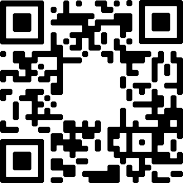 ÖĞRETMENYANSITMALARI Programa yönelik görüş ve önerileriniz için karekodu akıllı cihazınıza okutunuz.GÜNLÜK PLAN ÖRNEKLERİ YAŞ GRUBU: 36-48 AY	ALAN BECERİLERİ:Matematik Alanı:MAB1. Matematiksel MuhakemeHareket ve Sağlık Alanı:HSAB1. Aktif Yaşam İçin Psikomotor BecerilerSanat Alanı:SNAB2. Sanat Eseri inceleme SNAB4. Sanatsal Uygulama YapmaKAVRAMSAL BECERİLER:KB1. Bulmak-seçmek KB2.14. Yorumlama BecerisiKB2.14.SB1. Mevcut olay/konu/durumu incelemekEĞİLİMLER:E.1. Benlik EğilimleriE1.1. MerakE.3. Entelektüel EğilimlerE3.1. OdaklanmaPROGRAMLAR ARASI BİLEŞENLER:Sosyal Duygusal Öğrenme Becerileri:SDB2.1. İletişim BecerisiSDB2.1.SB1. Başkalarını etkin şekilde dinlemek SDB2.1.SB2. Duygu, düşünceleri ifade etmekDeğerler:D18. TemizlikD18.2.Yaşadığı ortamın temizliğine dikkat etmekD18.2.3. Ev, sınıf, okul bahçesi gibi ortak alanların temizliğinde görev alır.Okuryazarlık Becerileri:OB4. Görsel Okuryazarlık BecerileriOB4.1. Görseli AnlamaOB4.1. SB1. Görseli algılamak OB4.2. Görseli YorumlamaOB4.2. SB1. Görseli incelemekÖĞRENME ÇIKTILARI:Matematik Alanı:MAB.2. Matematiksel olgu, olay ve nesnelerin özelliklerini çözümleyebilmeMAB.2.a. Bir bütünü oluşturan parçaları gösterir.MAB.2.b. Bir bütünü gösteren parçalar arasındaki ilişkili/ilişkisizlik durumlarını açıklar.Hareket ve Sağlık Alanı:HSAB.1 Farklı çevre ve fiziksel etkinliklerde büyük kas becerilerini etkin bir şekilde uygulayabilmeHSAB.1.a. Farklı ortam ve koşullarda yer değiştirme hareketlerini yapar. HSAB.1.b. Etkinliğinin durumuna uygun denge hareketlerini yapar.Sanat Alanı:SNAB2. Sanat Eseri İncelemeSNAB2.a. Sanat eserine odaklanır. SNAB2.c. Sanat eserine ilişkin sorular sorar.SNAB4. Sanatsal Uygulama YapmaSNAB4.a. Yapmak istediği sanat etkinliğinin türüne karar verir.İÇERİK ÇERÇEVESİ:Kavramlar: İlişkili-İlişkisiz, Parça-Bütün Sözcükler: Ressam, atölyeMateryaller: Elektrik bandı, çemberler, masalar, ressamların fotoğrafları, ressamların eserleri, şövale, palet, fırça, tuval gibi ressamların çalışmalarını yaptığı materyaller, farklı boya malzemeleri, büyük bir kâğıtEğitim/Öğrenme Ortamları: Sınıf ortamında yapılacak olan etkinlik için kesilmiş olan resimlerin parçaları sınıfa karışık olarak saklanır. Parkur için yere elektrik bandı zig zag olacak şekilde yapıştırılır, ardına masalar konulur ve masaların ardına da çemberler düz bir şekilde konularak parkur tamamlanır.ÖĞRENME-ÖĞRETME UYGULAMALARIÇocuklara sanat merkezinde bulunan materyaller hatırlatılır. Bu malzemeleri kimlerin kullandığını hatırlayıp hatırlamadıkları sorulur. Çocuklar dinlenir. Ardından çocuklara bazı ressamların bize ihtiyacı olduğu söylenir ve daha önceden hazırlanmış olan resimler çocuklara dağıtılır. Bu resimler çocuk sayısı kadardır ve her çocuğa bir resim düşecek şekilde dağıtılacaktır. Her resimden rastgele olacak şekilde 1 parça kesilmiş ve kalan kısmı bir mukavva kartona yapıştırılmıştır. Mukavvanın üst kısmına ise resmin orijinal hali yapıştırılmıştır. Kesilen parçalar ise sınıf içine dağınık bir şekilde saklanmıştır. Çocuklar resimlerini alınca yapacakları anlatılır. “Her birinizin elinde bir resim var ancak bu resimlerin bazı yerlerinde eksikler var. Bu eksik parçalar sınıfımızda bir yerlere dağılmış. Bu resimleri yapan ressamlar bu parçaları bulup yerlerine yerleştirmenizi istiyor. Hepinizin elinde üst tarafta resmin normal hali bulunuyor. Buradan kontrol edebilirsiniz.” Açıklama yapıldıktan sonra müzik açılır ve çocuklardan eksikleri bulmaları istenir (MAB.2.a., MAB.2.b., KB1., OB4.1. SB1. ,E3.1. ). Yardıma ihtiyacı olan çocuklara destek olunur.   Tüm çocuklar resimlerini tamamladıktan sonra çocuklardan en yakınındaki arkadaşı ile eş olması istenir. Bu sırada çocuklara rehberlik yapılır. Eşleşmeden sonra çocuklara kendi resimlerini dikkatle incelemeleri söylenir. İnceledikten sonra arkadaşlarına sorular sorarak karşı taraftaki resmi anlatması istenir (SNAB2.a., SNAB2.c.,KB2.14.SB1., OB4.1. SB1. OB4.2., SB1., E3.1.). Bu sırada çocuklara yine rehberlik edilir. Örnek olarak “Senin resminde ne var?”, “Çiçek hangi renk?”, “Resimdeki adam gülüyor mu?”, “Sence ressam bunu mutlu bir zamanında mı yaptı yoksa üzgün müydü?” gibi sorular sorabilecekleri söylenir (SDB2.1.SB1.). Bir süre konuşmaları için fırsat tanınır. Çocukların ilgileri doğrultusunda anlatmalarına izin verilir. İkili konuşmalar bittikten sonra çocuklardan kendi resimleri ve bu resimleri yapan ressamlarla ilgili yaptıkları çıkarımları sınıfa anlatmaları istenir. Gönüllü olan çocuklara gerektiğinde destek verilir. Ardından ressamların yardımcı oldukları için çocuklara teşekkür ettikleri ve teşekkür olarak da çocukları atölyelerine davet ettikleri söylenir. Bu sırada çocuklara “atölye” kelimesini bilip bilmedikleri sorulur ve çocukların cevapları dinlenir. Eğer doğru cevap gelmezse tanım yapılır: “Sanatçıların sanatlarıyla uğraştıkları, çalıştıkları yere atölye denir.” Atölyeye giden yolda dikkat edilmesi gereken yerler olduğu söylenir ve ileriye kurulmuş olan parkura dikkat çekilir. Çocuklara yol anlatılır. Zig zag şeklinde yapıştırılmış olan elektrik bandının üzerinde dikkatli bir şekilde yürümeleri istenir (HSAB.1.b.). Ardından masaların altından emekleyerek geçmeleri ve yere konulmuş olan çemberlerin içine çift ayak sıçrayacakları ve böylece atölyeye ulaşılacağı söylenir (HSAB.1.a.). Tüm çocukların tek tek yapmasına özen gösterilir.FARKLILAŞTIRMA:Zenginleştirme: Resimlerin parçalarını ararken tek eksikli resmi rahatlıkla bulabilecek olan çocuk varsa 2 ya da 3 eksik kullanılabilir.Destekleme: Resimlerin parçalarını yerleştirmekte zorlanan çocuklara destek olunur.AİLE/TOPLUM KATILIMI:Aile Katılımı: Ailelere etkinlikte yer alan ressamlar ve eserleri ile ilgili bir bilgilendirme broşürü gönderilir. Her çocuğun kendi seçtiği bir adet ressamın adı velilere bildirilerek çocukları ile birlikte bu ressamı ve eserlerini araştırmaları ve buldukları bilgileri, resimleri bir afiş haline getirerek okula göndermeleri istenir.Toplum Katılımı: Çocuğun bir parkta çevreyi inceleyip parktaki olumsuz durumları, temiz olup olmamasını fark etmesi sağlanır. Gerekli temizlik önlemleri alındıktan sonra (çöp poşeti, eldiven gibi) birlikte çöpler toplanır. Ayrıca parka gelen insanlar açısından da farkındalık sağlanabilmesi amacıyla çöplerin çöpe atılması ve etrafın temiz tutulması ile ilgili bir afiş hazırlanıp parkta uygun yerlere asılabilir.  YAŞ GRUBU: 48-60 Ay	ALAN BECERİLERİ:Matematik Alanı:MAB3. Matematiksel Temsil BecerisiHareket ve Sağlık Alanı:HSAB1. Aktif Yaşam İçin Psikomotor BecerilerKAVRAMSAL BECERİLER:EĞİLİMLER:E1. Benlik EğilimleriE1.1. MerakE3. Entelektüel EğilimlerE3.1. OdaklanmaPROGRAMLAR ARASI BİLEŞENLER:Sosyal Duygusal Öğrenme Becerileri:SDB1.2.Kendini Düzenleme (Öz Düzenleme Becerisi)SDB1.2.SB1.G3. İhtiyaçlarını yönelik hedef tanımlar.Değerler:D5. DuyarlılıkD5.2. Çevreye ve canlılara değer vermekD5.2.1. Çevre sorunlarına yol açabilecek davranışlardan kaçınır.D18. TemizlikD18.1. Kişisel temizlik ve bakımına önem vermekD18.1.2. Beden temizliğini zamanında ve özenli yapmaya gayret eder.D18.2. Yaşadığı ortamın temizliğine dikkat etmekD18.2.3. Ev, sınıf, okul bahçesi gibi ortak alanların temizliğinde görev alır.Okuryazarlık Becerileri: OB4.Görsel Okuryazarlık OB4.2. Görseli YorumlamaOB4.2. SB1. Görseli incelemekÖĞRENME ÇIKTILARI:Matematik Alanı:MAB.9. Farklı matematiksel temsillerden yararlanabilmeMAB.9.a. Çeşitli semboller arasından belirtilen matematiksel temsilleri / sembolleri gösterir.MAB.10. Farklı matematiksel temsilleri değerlendirebilmeMAB.10.a. Matematiksel temsillerin özelliklerini/anlamlarını açıklar.Hareket ve Sağlık Alanı:HSAB1. Farklı çevre ve fiziksel etkinliklerde büyük kas becerilerini etkin bir şekilde uygulayabilmeHSAB1.a. Farklı ortam ve koşullarda yer değiştirme hareketlerini yapar.İÇERİK ÇERÇEVESİ:Kavramlar: Aynı- farklı- benzer Sözcükler: -Materyaller: Kazıma kartları, hareket kartları, tebeşir, mutfak eşyalarıEğitim/Öğrenme Ortamları: Etkinlik öncesi bahçeye masa, semboller ve yeni kartlar yerleştirilirÖĞRENME-ÖĞRETME UYGULAMALARIFARKLILAŞTIRMA:Zenginleştirme: Kartındaki hareketi çizgi üzerinde tamamlayan çocuklar arkadaşlarıyla kart değiştirerek devam edebilir. Zikzak, dairesel gibi farklı çizgi çeşitleri üzerinde de denemesi için yönlendirilebilir.Destekleme: Çizgi çizmekte veya çizgi üzerinde hareket etmekte zorlanan çocukların çizgi olmadan hareket edebilmelerine rehberlik edilir.AİLE/TOPLUM KATILIMI:Aile Katılımı: Kazıma kartlarının nasıl oluşturulabileceği ve sınıfta yapılan etkinlikler hakkında ailelere bilgi verilir. Çocuklarla birlikte kazıma kartı oluşturmaları istenir.Toplum Katılımı: Çocukların çamur mutfağında oluşturduğu eserler kuruduktan sonra “Çocuğun ismi, eserin adı, çocuğun eserle ilgili duygu ve düşünceleri” gibi bilgiler yer alacak şekilde sunuma hazır hale getirilir. Okul önünde bir Çamur Müzesi oluşturularak çocukların eserleri sergilenir.  YAŞ GRUBU: 60-72	ALAN BECERİLERİ:Türkçe Alanı:TAEOB1. Erken Okuryazarlık BecerileriSanat Alanı:SNAB4. Sanatsal Uygulama YapmaMüzik AlanıMHB4. Müziksel Hareket BecerisiKAVRAMSAL BECERİLER:KB2.9. Genelleme BecerisiKB2.9.SB1. Olay/konu/durum hakkında bilgi toplamak KB2.9.SB2. Ortak özellikleri belirlemekKB2.9.SB3. Ortak olmayan özellikleri belirlemekEĞİLİMLER:E1. Benlik EğilimleriE1.1. MerakE3. Entelektüel Eğilimler E3.1. Odaklanma E3.2. YaratıcılıkPROGRAMLAR ARASI BİLEŞENLER:Sosyal Duygusal Öğrenme Becerileri:SDB2.1. İletişim BecerisiSSDB2.1.SB4. Grup iletişimine katılmak Değerler:D3 ÇalışkanlıkD3.4. Çalışmalarda aktif rol almakD3.4.4. Kişisel ve grup içi etkinliklerde sorumluluklarını yerine getirir.D19 VatanseverlikD19.1. Millî bilinç sahibi olmakD19.1.3. Konuşmasında yabancı kelimeler kullanmaktan kaçınır.Okuryazarlık Becerileri OB4.Görsel OkuryazarlıkOB4.4. Görsel İletişim Uygulamaları Oluşturma OB4.4. SB2. Özgün görseller oluşturmakÖĞRENME ÇIKTILARI:Türkçe Alanı:TAEOB.4. Sözcüklerin harflerden oluştuğunu fark edebilme TAEOB.4.a. Sözcüklerin harflerden oluştuğunu fark eder. TAEOB.4. b. Sözcükte yer alan büyük ve küçük harfleri gösterir.Sanat Alanı:SNAB.4. Sanat etkinliği uygulayabilmeSNAB4.SB2.b. Yaratıcılığını geliştirecek bireysel veya grup sanat etkinliklerinde aktif rol alır. SNAB4.SB2.c. Sanat etkinliklerinde yaratıcı ürünler oluşturur.Müzik Alanı:MHB4.1. Hareket ve dans etmeMHB4.1.a. Kendisine sunulan seçenekler arasından hareket ve dans edeceği ritimleri/müzik eserlerini seçer.İÇERİK ÇERÇEVESİ:Kavramlar: Büyük-Küçük, Başlangıç-Bitiş Sözcükler: BaşlangıçMateryaller: Fotoğraflı isim kartları, etiketEğitim/Öğrenme Ortamları: Çocukların etkinlik dosyaları, kalem kutuları gibi bireysel eşyalarına isimlerinin yazılı olduğu etiketler yapıştırılır. (İsimlerin ilk harfleri büyük, diğer harfleri küçük yazılır.) Çocukların isimlerinin alt alta yazılı olduğu fotoğraflı isim kartları hazırlanır.ÖĞRENME-ÖĞRETME UYGULAMALARIFARKLILAŞTIRMA:Zenginleştirme: Çocukların isimleri ile birlikte farklı isimlerin de yer aldığı bir görselden çocukların kendi ismini bulma çalışması yapılır.Destekleme: İhtiyaç duyan çocuklar için; görsel kartlar ile ses farkındalığına yönelik bireysel çalışmalar yapılır.AİLE/TOPLUM KATILIMI:Aile Katılımı: Ailelerden çocukları ile birlikte çocuklarının oyuncak ve bireysel eşyalarına isim etiketleri hazırlamaları istenir.Toplum Katılımı: Okul yakınında bulunan bir ilkokula gezi düzenlenir. İlkokulun birinci sınıfları gezilir. Sınıf içindeki görsel ve yazılı materyaller incelenir. Sınıf öğretmeni ya da okul rehber öğretmeninden ilkokula hazırlık süreciyle ilgili çocuklarla sohbet etmesi sağlanır.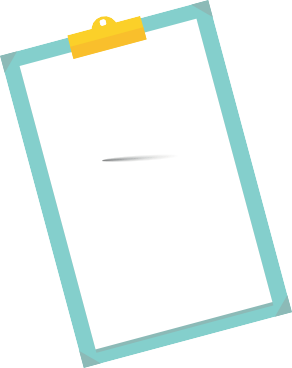 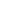 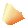 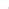 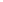 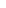 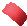 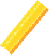 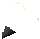 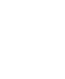 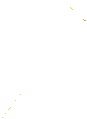 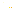 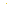 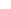 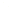 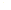 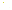 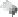 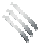 EKLEREK 1: OKUL ÖNCESİ EĞİTİM PROGRAMI ALAN MATRİSLERİTÜRKÇE ALANI (36-48 AY)Alan BecerileriBütünleşik BecerilerSüreç BileşenleriÖğrenme ÇıktılarıAlt Öğrenme ÇıktılarıTAB1.1.Dinlemeyi/ İzlemeyi YönetmeTAB1.1.SB1. Seçim yapmakTAB1.1.SB2. İlişkiyi sürdürmekTADB.1. Dinleyecekleri/izleyecekleri şiir, hikâye, tekerleme, video, tiyatro, ani- masyon gibi materyalleri yönetebilmeKendisine sunulan seçenekler arasından dinleye- cekleri/izleyecekleri materyalleri seçer.Seçilen materyalleri dinler/izler.TAB1.2. Anlam OluşturmaTAB1.2.SB1. Ön bilgilerle bağlantı kurmakTAB1.2.SB2. Tahmin etmekTADB.2. Dinledikleri/izledikleri şiir, hikâ- ye, tekerleme, video, tiyatro, animasyon gibi materyalleri ile ilgili yeni anlamlar oluşturabilmeDinledikleri/izledikleri iletilerde yer alan bilgiler ile günlük yaşamı arasında ilişki kurar.Görsellerden yararlanarak dinleyecekleri/izleye- cekleri hakkındaki tahminlerini söyler.TAB2.1. Okumayı YönetmeTAB2.1.SB1. İnceleme ve görüş oluştur- makTAB2.1.SB2. Seçim yapmakTAOB.1. Resimli öykü kitabı, dijital araç- lar, afiş, broşür gibi görsel materyalleri yönetebilmeKendisine sunulan görsel okuma materyallerini inceler.Kendisine sunulan seçenekler arasından görsel okuma materyallerini seçer.TAB2.2. Anlam Oluşturma“TAB2.2.SB1. Ön bilgilerle bağlantı kurmakTAB2.2.SB2. Tahmin etmekTAOB.2. Görsel materyallerden anlamlar üretebilmeGörsel okuma materyallerinde yer alan bilgiler ile günlük yaşamı arasında ilişki kurar.Görsellerde hareketle metinle ilgilii tahminde bulunur.EK 2 : BECERİ GÖZLEM FORMUSayın Öğretmen,“Beceri Gözlem Formu” dönemde en az bir defa olmak üzere her bir çocuk için doldurulmalıdır. Her çocuk için ayrı ayrı doldurulacak olan bu form iyi, orta ve geliştirilmeli olmak üzere üçlü dereceleme ölçeği niteliğindedir. Çocukta belirlenen ay aralığında kazandırılması planlanan becerilerin ve değerlerin karşısındaki ilgili kutucuklara beceri edinim düzeyi işaretlenmelidir. Açıklama bölümünde ise geliştirilmesi gerekenlere ilişkin ek açıklamalara, özel durumlara ve önerilere yer verilebilir.Çocuğun Adı Soyadı : ...................................................	Çocuğun Yaşı : .............Tarih	: ...../...../..........EK 3: ANEKDOT KAYIT FORMUSayın Öğretmen,Günlük plan kapsamında etkinlikler gerçekleştirildikten sonra günlük, haftalık ve/veya özel bir durum gözlemlendiğinde anekdot kaydı tutmanız beklenmektedir. Bu form olumlu ya da olumsuz özel durumların ortaya çıkması durumunda öğretmen tarafından istenildiği zaman doldurulabilir.EK 4: BECERİ EDİNİM RAPORUSayın Öğretmen,“Beceri Edinim Raporu” süreçte çocukları gözlemleyerek doldurmuş olduğunuz beceri gözlem formları, anekdot kayıt formlarını ve informel notlarınızı göz önünde bulundurarak dönem sonlarında her bir çocuğun beceri edinim süreçlerini raporlayabilmeniz için geliştirilmiştir. Bu formda çocukta süreç boyunca gözlemlenen alan becerileri, kavramsal beceriler, okuryazarlık becerileri, değerler ve eğilimlerden geliştirilmesi planlanan, geliştirilen ve geliştirilmesi gerekenlere yer verilmesi ve böylelikle hem kendinize hem çocuğa hem de ailelere geri bildirim verilmesi önerilmektedir.EK 5: OKUL DIŞI ÖĞRENME ETKİNLİĞİ PLANLANIRKEN DİKKAT EDİLMESİ GEREKEN HUSUSLAREK 6:	OKUL DIŞI ÖĞRENME ETKİNLİĞİ PLAN ÖRNEĞİEK 7:	AYLIK PLAN FORMATIALAN BECERİLERİKAVRAMSAL BECERİLERiEĞİLİMLER PROGRAMLAR ARASIBİLEŞENLERSosyal-Duygusal ÖğrenmeBecerileri DeğerlerOkuryazarlık BecerileriÖĞRENME ÇIKTILARI VE ALT ÖĞRENMEÇIKTILARI İÇERİK ÇERÇEVESİKavramlarÖĞRENME KANITLARI (DEĞERLENDİRME)ÖĞRENME-ÖĞRETMEYAŞANTILARIÖğrenme-ÖğretmeUygulamalarFARKLILAŞTIRMAZenginleştirme DesteklemeAİLE/ TOPLUM KATILIMI ÖĞRETMEN YANSITMALARÇocuklar Yönünden Değerlendirme Program Yönünden Değerlendirme Öğretmen Yönünden DeğerlendirmePrograma yönelik görüş ve önerileriniz için karekodu akıllı cihazınıza okutunuz.EK 8:	GÜNLÜK PLAN FORMATIALAN ADI:...........................YAŞ GRUBU: .......................ALAN BECERİLERİ:..................................................................................................................................................................................KAVRAMSAL BECERİLER:..................................................................................................................................................................................EĞİLİMLER:...................................................................................................................................................................................PROGRAMLAR ARASI BİLEŞENLER:Sosyal-Duygusal Öğrenme Becerileri:..................................................................................................................................................................................Değerler:..................................................................................................................................................................................Okuryazarlık Becerileri:..................................................................................................................................................................................ÖĞRENME ÇIKTILARI:.........................................................................................................................................................................................................................................................................................................................................................................................................................................................................................................................................................İÇERİK ÇERÇEVESİ:Kavramlar:..................................................................................................................................................................................Sözcükler:..................................................................................................................................................................................Materyaller:...................................................................................................................................................................................Eğitim/Öğrenme Ortamları:..................................................................................................................................................................................ÖĞRENME-ÖĞRETME UYGULAMALARIFARKLILAŞTIRMA:Zenginleştirme:..................................................................................................................................................................................Destekleme:..................................................................................................................................................................................AİLE/TOPLUM KATILIMI:Aile Katılımı:..................................................................................................................................................................................Toplum Katılımı:..................................................................................................................................................................................EK 9:	KAVRAM LİSTESİEK 11: AİLE EĞİTİMİ İHTİYAÇ BELİRLEME FORMUEK 13 SOSYAL-DUYGUSAL ÖĞRENME BECERİLERİ TABLOLARIBENLİK BECERİLERİ (SDB1)SDB1.1. Kendini Tanıma (Öz Farkındalık Becerisi)SDB1.2. Kendini Düzenleme (Öz Düzenleme Becerisi)SDB1.3. Kendine Uyarlama (Öz Yansıtma Becerisi)SOSYAL YAŞAM BECERİLERİ (SDB2) SDB2.1. İletişim BecerisiSDB2.2. İş Birliği BecerisiSDB2.3. Sosyal Farkındalık BecerisiORTAK/BİRLEŞİK BECERİLER (SDB3) SDB3.1. Uyum BecerisiSDB3.2. Esneklik BecerisiSDB3.3. Sorumlu Karar Verme BecerisiEK 14 ERDEM-DEĞER-EYLEM TABLOLARIEK 15 EĞİLİMLER TABLOSUEK 16 OKURYAZARLIK TABLOLARIOB1. BİLGİ OKURYAZARLIČIOB2. DİJİTAL OKURYAZARLIKOB4. GÖRSEL OKURYAZARLIKOB5. KÜLTÜR OKURYAZARLIČIOB6. VATANDAŞLIK OKURYAZARLIČIOB7. VERİ OKURYAZARLIČIOB8. SÜRDÜRÜLEBİLİRLİK OKURYAZARLIČIEK 17 KAVRAMSAL BECERİLER TABLOLARIKB2.1.Çelişki GidermeBecerisiKB2.2.GözlemlemeBecerisiKB2.3.Özetleme BecerisiKB2.4.ÇözümlemeBecerisiİki veya daha fazla olay/konu/durum arasındaki tutarsızlığı düzeltme çabasını ifadeeder.Doğal ortamdaki nesne ve olaylara ait özelliklerin duyular aracılığıyla belirlenme- sini ifade eder.Bir metnin ya da konuşmanın özünü anlamayı, anladıklarını mantıksal bir çerçeve- de ana hatlarıyla kısaltarak yorumlamayı ve kendi cümleleri ile aktarmayı/dönüş- türmeyi ifade eder.Bir bütünü parçalarına ayırarak parçalar arasındaki ilişkileri belirlemeyi ifade eder.KB2.5.SınıflandırmaBecerisiKB2.6.Bilgi ToplamaBecerisiKB2.7.KarşılaştırmaBecerisiKB2.8.Sorgulama BecerisiKB2.9.Genelleme BecerisiNesne, olgu ve olayları, gözlem ya da ölçme sonucunda belirlenen özelliklerineve birbirleriyle ilişkilerine göre gruplara ayırmayı ifade eder.Olay/konu/durum ile ilgili istenen bilgiyi çeşitli yöntemlerle elde etmeyi, doğrula- mayı ve kaydetmeyi ifade eder.Birden fazla kavram veya durum arasındaki benzerlik ve farklılıkların belirlen- mesini ifade eder.Olay/konu/duruma ilişkin farkında olma, anlamlı sorular sorma, bilgi edinme ve bunları değerlendirme sürecini ifade eder.Çeşitli olay/konu/durumları araştırma ve aralarındaki özellikleri ilişkilendirip ge- nişleterek yargıya varmayı ifade eder.KB2.10.Çıkarım YapmaBecerisiKB2.11.Gözleme Dayalı Tahmin EtmeBecerisiKB2.14.Yorumlama BecerisiKB2.15.Yansıtma BecerisiÖnerme ve varsayımlara dayalı olarak sonuca ulaşmayı ifade eder.Mevcut olay/konu/durum ile ilgili ön gözlemlerden veya deneyimlerden yola çı- karak çıkarım yapmayı ve buna ilişkin yargıda bulunmayı ifade eder.Mevcut olay/konu/durumu bağlamından koparmadan yeniden açıklamayı ifade eder.Bir durumu gelecekteki durumlara uygulamak için deneyimlerden yola çıkarak gözden geçirmeyi, çıkarımda bulunmayı ve değerlendirmeyi ifade eder.KB2.16.Muhakeme (Akıl Yürütme)BecerisiTümevarım/tümdengelim/analoji yaklaşımlarını kullanarak mevcut olay/konu/ duruma ilişkin çıkarımlara ulaşma sürecini ifade eder.Mevcut olay/konu/duruma ilişkin gözleme dayalı örüntü oluşturmayıKB2.16.1.TümevarımaDayalı Akıl YürütmeBecerisive genellemeler yapmayı ifade eder.KB2.16.2.TümdengelimeDayalı Akıl Yürütme BecerisiOlay/konu/duruma ilişkin genelden genele veya genelden özele ilişki kurarak düşünmeyi ifade eder.KB2.17.DeğerlendirmeBecerisiKB2.20.SentezlemeBecerisiMevcut olay/konu/duruma ilişkin ölçüt belirleyerek ölçme yapmayı ve ölçmesonuçlarını belirlediği ölçütlerle karşılaştırarak yargıda bulunmayı ifade eder.Parçalar arasında ilişki kurarak parçaları özgün bir bütün oluşturmak yolu ile bir araya getirme sürecini ifade eder.KB3.2.Problem Çözme BecerisiKB3.3.Eleştirel Düşünme BecerisiKarşılaşılan sorunlu durumla baş edebilmek için duruma dair yapılandırma, özet- leme, gözleme dayalı/mevcut bilgiye/veriye dayalı tahmin etme, akıl yürütme, yan- sıtma/değerlendirmede bulunmayı kapsayan bilişsel işlemleri yürütebilmeyi ifade eder.Karşılaşılan bilgilere ilişkin sorgulama, akıl yürütme ve yansıtma becerisini ifade eder.EK 18 : AYLIK PLAN KONTROL ÇİZELGESİSayın Öğretmen,Aylık Plan Kontrol Çizelgesinde Türkiye Yüzyılı Maarif Modeli kapsamındaki alan becerileri, sosyal duygusal öğrenme becerileri, değerler, kavramsal beceriler, okuryazarlık becerileri ile eğilimler yer almaktadır. Aylık planda ele alınan program bileşenlerinin form üzerinde işaretlenmesi beklenmektedir. Bu sayede sonraki aylık planların hazırlanma süreci kolaylaşacak, yıl boyunca çocuklara kazandırılması planlanan becerilerin bütüncül olarak görülmesi mümkün olacaktır.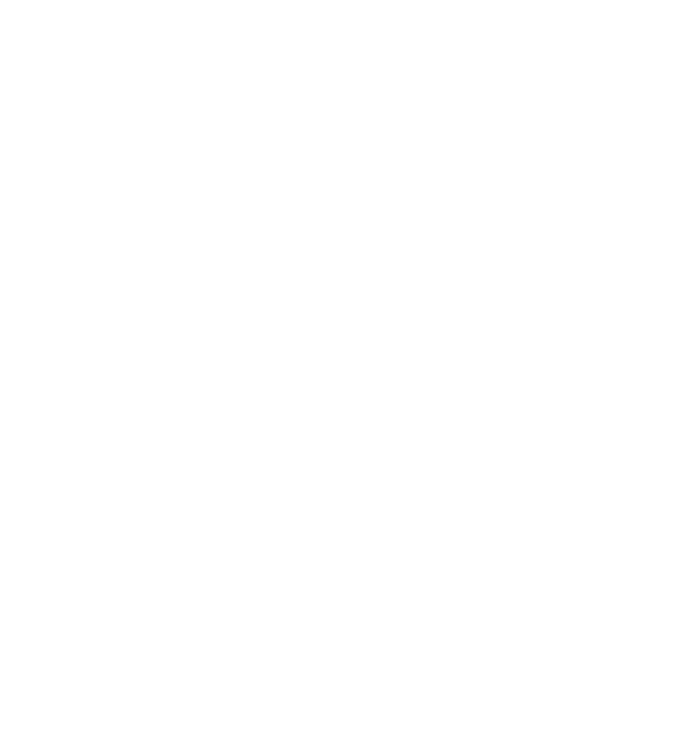 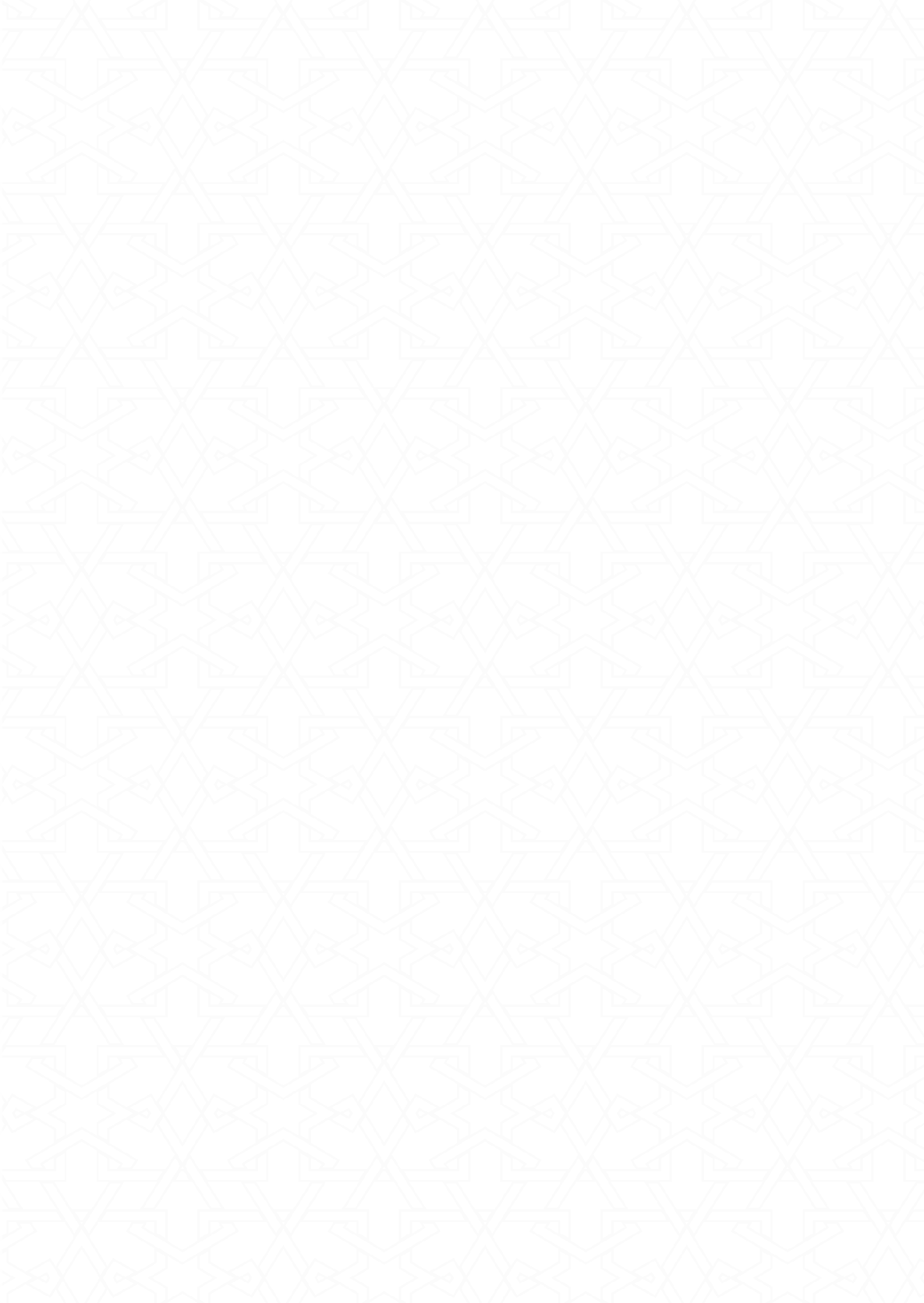 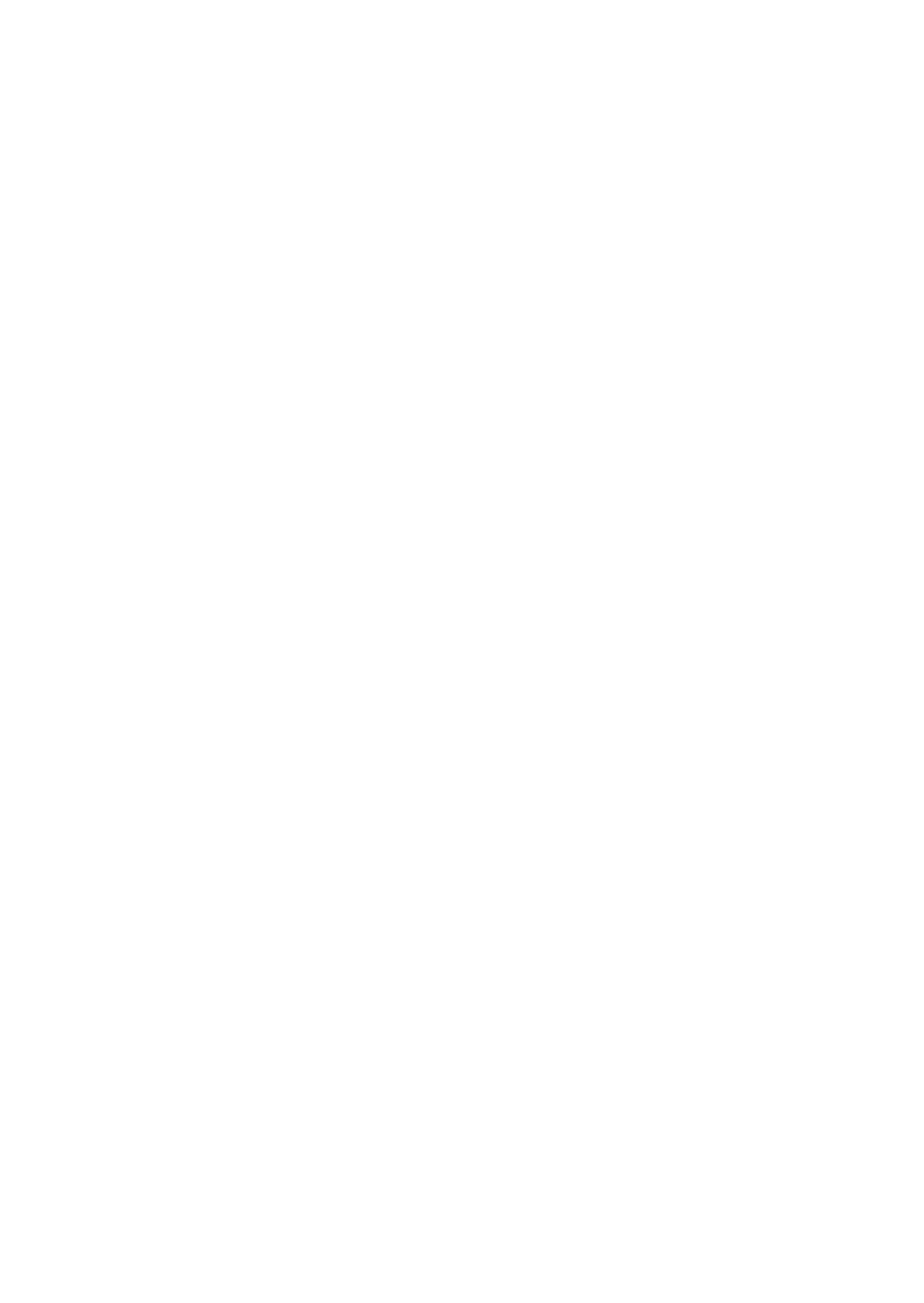 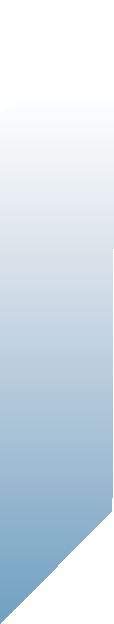 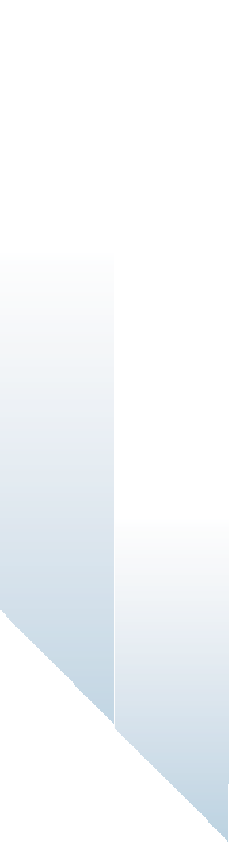 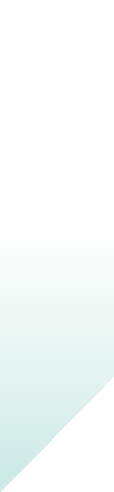 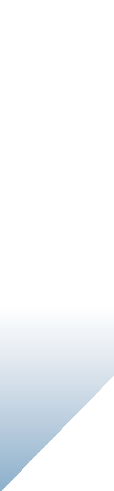 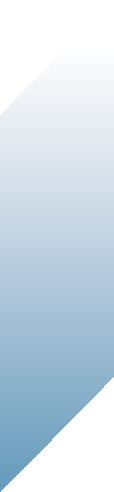 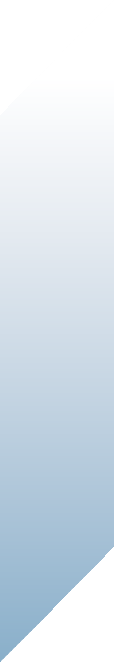 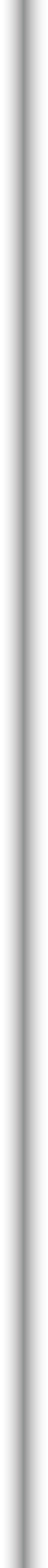 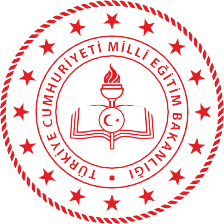 ÇocukAileÖğretmen ve OkulEtkinliklere katılımı artar.Ev ve okul yaşantıları arasında tutarlılık sağlanır.Beceri ve değer edinimini kolaylaştırır.Öz güvenini artırır.Eğitim programı hakkında bilgi edinir.Okuldaki uygulamaların amacını daha iyi anlar.Kendine değer verildiğini ve saygı duyulduğunu hisseder.Çocukları ve aileleri daha iyi tanımalarını sağlar.Eğitim programını daha iyi planlar.Ebeveynlerin becerilerinden ve uzmanlığından yararlanır.Çocuğun okula karşı olumlu tutum geliştirmesini sağlar.Kendisine değer verildiğini ve saygı duyulduğunu hisseder.Çocuğunu daha iyi tanımasını sağlar.Çocuklarının ihtiyaçlarına karşı daha bilinçli ve duyarlı olur.Toplumda daha iyi itibar görür. Kendine güven duyar.Mesleki doyum sağlar.Ebeveynlik becerilerine daha fazla güvenir.Evde çocuğuyla nitelikli zaman geçirir.Diğer ailelerle bilgi ve deneyimlerini paylaşır.Rehber ve YönlendiriciÖğretmen; çocukları açık hava etkinlikleri, müze gezileri veya doğa yürüyüşleri gibi okul dışı öğrenme deneyimlerinde yönlendiren bir rehber olarak görev yapar.Çocuklara çevrelerinde gördükleri veya deneyimledikleri şeyleri anlamaları ve anlamlandırmaları konusunda rehberlik eder.Fırsat EğitimiÖğretmen, çevredeki potansiyel ve anlık gelişen öğrenme fırsatlarını belirleyerek çocuklara sunar.Çocuklara gerçek dünya uygulamaları ve deneyimlerini keşfetmeleri için fırsatlar yaratır.İlgi ve Merakı TeşvikÖğretmen, çocukların ilgi alanlarına ve meraklarına odaklanır; onları keşfetmeye ve öğrenmeye teşvik eder.Farklı konular ve alanlarda çocuklara çeşitli deneyimler sunar, böylece onların öğrenmeye olan ilgisi artar.İletişim ve İş BirliğiÖğretmen, çocuklarla etkileşim hâlinde olur ve öğrenme deneyimleri sırasında iletişim ve iş birliğini destekler.Aileler, diğer öğretmenler ve paydaşlarla iş birliği yaparak çocukların öğrenme sürecini zenginleştirir.Güvenlik ve SorumlulukÖğretmen, çocukların güvenliği ve sağlığı konusunda sorumluluk taşır. Güvenliği sağlamak ve acil durumlar için planlar yapmak bu rolün bir parçasıdır.Çocuklara güvenli keşif yapma becerilerini kazandırır ve onları doğada sorumlu davranmaya teşvik eder.Üst Bilişsel Düşünmeyi TeşvikÖğretmen; çocuklara deneyimlerini ve gözlemlerini değerlendirme, sorgulama ve düşünme becerileri kazandırır.Çocuklara deneyimlerinden ne öğrendiklerini düşünme ve ifade etme fırsatları sunar.Bağlam/Köprü KurmaÖğretmen, çocuklara öğrenme deneyimlerini sınıf içinde öğrendikleri bilgilerle bağdaştırmaları konusunda rehberlik eder.Dış mekân öğrenme deneyimlerini programla ilişkilendirmek için fırsatlar yaratır.Esneklik ve UyarlanabilirlikÖğretmen, planlarını ve yönergelerini çocukların ihtiyaçlarına ve anlık durumlara göre uyarlar.Esnek bir yaklaşım benimseyerek çocukların anlık keşiflerine izin verir.Teknoloji KullanımıÖğretmen, çocuklara teknoloji araçlarını kullandırarak dış mekân öğrenme deneyimlerini zenginleştirme fırsatları sunar.Teknolojik araçları kullanırken doğayı ve çevreyi korur.Doğaya DuyarlılıkÖğretmen, çocuklara doğal çevreyle bağlantı kurma ve çevre sorunlarına duyarlılık geliştirme fırsatları sunar.Sürdürülebilirlik ve çevre koruma konularını çocuklara öğretir ve bu konularda duyarlılık oluşturur.ÖlçütlerÇocuklar bireysel etkinliklere aktif katılım göstermiştir.Çocuklar grup etkinliklerine aktif katılım göstermiştir.Çocuklar eğlenerek öğrenmiştir.Etkinlikler çocukların yaş ve gelişim düzeylerine uygundur.Etkinlikler çocukların ihtiyaçlarına yöneliktir.Etkinlikler programdaki becerileri kazandırmada yeterlidir.Etkinlikler için belirlenen süre yeterlidir.Etkinliklerde kullanılan ölçme araçları çocukların beceri edinim sürecini gözlemlemek için yeterlidir.Tasarlanan etkinlik ile uygulanan etkinlik birbiriyle tutarlıdır.Programdaki becerilerin edinilmesi için çeşitli etkinlikler hazırlanmıştır.Etkinliklerde kullanılan araç gereç ve materyaller uygundur.ÖlçütlerAylık planı göz önünde bulundurarak günlük planları hazırlama/seçmeGünlük planları hazırlarken kazandırılması gereken ilgili alan becerilerini dikkate almaGünlük planları hazırlarken kazandırılması gereken sosyal duygusal öğrenme becerilerini dikkate almaGünlük planları hazırlarken kazandırılması gereken kavramsal becerileri dikkate almaGünlük planları hazırlarken kazandırılması gereken ilgili eğilimleri dikkate almaGünlük planlarda yer alan içerik çerçevesinde belirlenen kavramları, etkinlikleri hazırlarken dikkate almaGünlük planlarda belirlenen öğrenme çıktıları kazanmaları için farklı etkinlikler hazırlama/seçmeGünlük planı hazırlarken kazandırılması gereken değerleri dikkate almaGünlük planı hazırlarken kazandırılması gereken okuryazarlık becerilerini dikkate almaÖğrenme öğretme ortamlarını etkinliklere uygun olarak düzenlemeGünlük planlarda belirlenen öğrenme çıktılarına ulaşılıp ulaşılmadığını uygun ve farklı araçlarla değerlendirmeGünlük planları hazırlarken özel gereksinimli çocukları dikkate almaEtkinlikleri hazırlarken çocukların günlük yaşam becerileriyle ilişkili olmasına özen göstermeEtkinliklere çocukların aktif katılımını sağlamaGünlük planları uygularken uygun araç, gereç ve materyalleri kullanmaGünlük planları uygularken zamanı etkili yönetebilmeSes tonu, beden dil ve mimikleri etkin kullanmaÇocukların ve ortamın değişken ihtiyaçlarına karşı uyum sağlamaEtkili iletişim becerilerine sahip olmaÖğrenme ve deneyime açık olmaMateryal, bilgi, beceri, fikir ve deneyimleri meslektaşlarla paylaşma, iş birliği yapmaÇocukların farklılıklarının farkında olma ve farklılıklara uygun süreçler planlamaÇocuklara fırsat eşitliği sunmaTürkçeyi anlaşılır, akıcı ve güzel konuşmaGörev ve sorumlulukların farkında olmaGÜNE BAŞLAMA ZAMANIÇocuklar çember oluştururlar. Güne başlama sürecinin rutinleri (hangi gün, ay, mevsimde olunduğu konuşulur; gelmeyen çocuklar belirlenir vs.) tamamlandıktan sonra çocuklara sınıfta bir farklılık olup olmadığı sorulur. Çocuklar gelmeden önce sanat merkezine resim ile ilgili materyaller eklenmiş olup bu materyalleri fark etmeleri beklenir. Çocuklar bunu fark etmezlerse yönlendirmeler yapılabilir (E1.1.). Ardından materyaller çembere getirilir ve bu materyallerin ne işe yaradığı, kimlerin bu materyalleri kullandığı gibi sorular sorulara çocukların fikirleri dinlenir. Daha önce bu materyalleri görüp görmedikleri, kullanıp kullanmadıkları ile ilgili sohbet edilir. Materyaller isimleri ile tanıtılır ve bilinmeyen materyallerin nasıl kullanıldığından bahsedilir. Bu materyalleri kimlerin kullandığı sorulur. “Ressam” cevabını vermeleri beklenir. Verilmezse yönlendirilerek bu cevap alınmaya çalışılır. Eğer bu kelimeyi bilmiyorlarsa kelime tanıtılır. “Ressam, işi resim yapmak olan sanatçıdır.” Ardından ressamların neler yaptığı hakkında sohbet edilir (SDB2.1.SB1. , SDB2.1.SB2.).ÖĞRENME MERKEZLERİNDE OYUNGüne başlama zamanında üzerine konuşulan materyaller sanat merkezine yerleştirilir. Sanat merkezinin girişine sınıftaki çocuk sayısına göre 3 ya da 4 adet mandal takılır. Merkeze mandal sayısı kadar mutfak saati gibi zamanı kontrol edebilmelerini sağlayacak bir materyal konulur. Giren çocuk kendi zamanını başlatacak ve zamanı dolunca merkezden ayrılacaktır. Çocuklardan bu merkeze girerken bu mandallardan birini kendi kıyafetleri üzerine takmaları istenir. Eğer girişte mandal yoksa merkezin dolu olduğu anlaşılacak olup içeriden birileri çıkana kadar kimsenin giremeyeceği anlaşılacaktır. Tüm çocukların sanat merkezinde zaman geçirmeleri yönünde destek olunur (E1.1.). Bu süreçte merkezde boyaların dökülmesi ya da merkezin kirlenmesi gibi durumlarda alanın bu şekilde bırakılmaması gerektiği hatırlatılarak süre sonunda çocukların merkezi temizleyerek buradan ayrılmasına rehberlik edilirBESLENME, TOPLANMA, TEMİZLİKSınıf rutini ile birlikte sınıf toplanır ve beslenmeye geçilir. Sınıf toplandıktan sonra sınıfın temiz olup olmadığına dikkat çekilerek sınıfı temiz bırakmamız gerektiği vurgulanır. Temiz olmayan yerlerin temizlenmesine rehberlik edilir. Beslenme sonrasında da bu temizliğe dikkat edilmesi istenir ve beslenme bittikten sonra da hatırlatılarak kontrol edilmesi sağlanır (D18.2.3.).ETKİNLİKLERTüm çocuklar geldiğinde çocuklara ressamların bizim resmimizi merak ettikleri ve atölyelerini bizim çalışmamız için bize bıraktıkları söylenir. Yere büyükçe bir kağıt yerleştirilir. Tüm çocuklardan istedikleri resim malzemelerini almaları ve bu kâğıdın çevresine oturmaları istenir (SNAB4.a., KB1.). Çocuklara istedikleri şekilde resim yapabilecekleri söylenir.Busüreçtehepberaberçalışılacağıiçinbirbirlerininresimlerine dikkat etmeleri gerektiği vurgulanır (SDB2.2.SB1., SDB2.2.SB4., E3.1.). Her çocuğun görebileceği yerlere daha önce gösterilmiş olan ressamların resimleri konularak bunlardan ilham alabilecekleri söylenir. Arka plana bir müzik açılır ve çocuklarla birlikte resim yapılır. Bu süreçte çocuklara model olunur. Resim tamamlandıktan sonra çocuklara teşekkür edilir. Sınıfta yerlere dökülen boyalar varsa dikkat çekilerek buraların temizlenmesine destek olunur (D18.2.3.). Resim tüm çocukların görebileceği bir yere asılarak sergilenir.DEĞERLENDİRMEResimlerinizin parçalarını ararken nelere dikkat ettiniz? Bulduğunuz parçanın sizin resminize ait olduğunu nereden anladınız?Arkadaşlarınızla birlikte çalışmak kolay mıydı? Zorlandığınız yerler oldu mu? Nelerde zorlandınız?Grup halinde konuşurken nelere dikkat etmek gerekir? Konuşmaların birbirine karışmaması için nelere dikkat etmemiz gerekir?Çalışmalarımızdan sonra çalışma alanımızı nasıl bırakmalıyız? Neden?GÜNE BAŞLAMA ZAMANISınıfa gelen çocuklar günün zaman dilimine göre uygun selamlama ile karşılanır. “Çocuklar, bugün boş sınıf günü.” denilerek çocukların tepkileri gözlemlenir (E1.1.). “Boş sınıf günü nedir, ne olabilir?” sorulur ve bugünü bahçede geçirecekleri söylenir. Çocuklar sıra oluşturarak bahçeye çıkarlar. Çocuklar büyük bir çember oluşturur. Nefes ve ısınma egzersizleri yapılır.ÖĞRENME MERKEZLERİNDE OYUNÇocuklar sınıfta bulunan öğrenme merkezlerinden istedikleri materyalleri seçer. Bahçede oluşturulan açık hava öğrenme merkezlerine yerleştirirler. Önceden hazırlanan mutfak eşyalarıyla Çamur Mutfağı oluştururlar. Oluşturulan merkezlerde oynarlar.BESLENME, TOPLANMA, TEMİZLİKÇocuklar öğrenme merkezlerinde oyun süreci tamamlandıktan sonra materyalleri toplar. Beslenme, toplanma ve temizlik süreci bahçede gerçekleştirilir. Çocuklar bahçeyi temiz tutmaya özen gösterir, beslenme sonrası çöplerini çöp kutusuna atar (D5.2.1.).ETKİNLİKLERÇocuklar büyük bir çember oluşturur. “Bahçede dikkatinizi çeken bir şey var mı?” sorusu sorulur ve cevaplara göre daha önceden bahçeye yerleştirilmiş matematiksel sembollere dikkat çekilir (E3.2.). Çocuklar sembollerin neden farklı olduğuna ve farklı yerlerde bulunduğuna ilişkin fikirlerini ifade eder. Ardından çocuklara kazıma kartları dağıtılır ve çocuklar kartları inceler. Kartları kazıdıklarında nasıl bir görsel çıkabileceğini tahmin ederler (E.1.1.). Kartı kazıyabilmek için bahçedeki doğal materyalleri (dal parçası, taş, diken, kozalak vs.) kullanırlar. Kazıdıktan sonra kartlarında bulunan +, -, = gibi matematiksel sembolleri inceler ve sembollerin niteliklerini ifade ederler (MAB.10.a., OB4.2. SB1.). Ardından bahçeyi gezerek kartlarında bulunan sembolün aynısını ve oraya saklanmış yeni kartı bulmaları istenir (MAB9.a, E3.1.). Çocuklar buldukları yeni kartlardaki görselleri inceler ve (OB4.2. SB1.) bahçedeki materyalleri kullanarak bu kartı nasıl kazıma kartına dönüştürebileceklerine yönelik öneriler sunar. Önerilerini denemeleri için çocuklara fırsat verilir (SDB1.2.SB1.). Çamur kullanmaları için ipucu verilebilir. Çocuklar çamur oluşturma ve kullanma aşamalarında bahçe ve kişisel temizliğine dikkat eder. Çamuru kullandıktan sonra ellerini yıkar. Çamur kullanırken bahçede oluşabilecek kirlilikleri önler ya da temizler (D18.1.2., D18.2.3. ). Çocuklar yeni kartlarındaki görselleri çamurla kapatırlar ve kartların kuruyabilecekleri bir alan seçerek/belirleyerek oraya bırakırlar(KB3.1.SB5. Ulaştığı yapıya dayalı seçim yapmak). Ardından tüm kartlar karıştırılır ve çocuklar içinden seçer, kazır. Kartları incelemeleri için fırsat verilir. Daha sonra çocukların tebeşirle yere düz bir çizgi çizmeleri istenir. Kartlarında yer alan hareketi çizgi üzerinde yapmalarına rehberlik edilir (HSAB1.a.). Çocuklar bahçeye çıkardıkları materyalleri toplar ve sınıfa geçilir. Bahçenin temiz ve düzenli bırakılmasına dikkat edilir. Materyaller sınıftaki yerlerine yerleştirilir (D18.2.3.).Kazımakartıoluşturma: Görselkartlarınüzerinebantyapıştırılır. Bantın üzerine ince bir tabaka halinde boya sürülerek kuruması beklenir.DEĞERLENDİRMEKazıma kartlarını hangi materyal ile kazıdın, bu materyali neye göre seçtin?Kartındaki çamurun kuruması için nasıl bir yer seçtin? Neden orayı seçtin?Kartındaki sembolün aynısını nasıl buldun?Senin kartında olmayan farklı semboller nelerdi?Çamurla işin bittikten sonra nelere dikkat ettin?GÜNE BAŞLAMA ZAMANIÇocuklar sınıfa gelmeden önce çocuklar için fotoğraflarının olduğu ve isimlerinin yazdığı kartlar hazırlanır. İsimlerin ilk harfleri büyük, diğer harfleri küçük yazılır (TAEOB.4.a.). Sözcüklerin harflerden oluştuğunu fark ederek sözcükte yer alan büyük ve küçük harfleri gösterir. (TAEOB.4.b). Öğrenme merkezlerine, merkez görsellerinin altına çocuk isimlikleri için uygun yapıştırma alanı hazırlanır. Çocukların, sınıfa geldikten sonra fotoğrafları yoluyla isimliklerini bulmaları ve hangi merkezde zaman geçireceklerse o merkeze ait görsele yapıştırmaları istenir (E1.1., E3.1.). Merkez değiştirirken isim kartlarını da uygun yerlere taşımalarına rehberlik edilir.ÖĞRENME MERKEZLERİNDE OYUNÇocukların öğrenme merkezlerindeki isim etiketlerini fark etmeleri ve öğrenme merkezlerinde zaman geçirirken isim kartlarını kullanmalarına rehberlik edilir.BESLENME, TOPLANMA, TEMİZLİK“Sınıf için rutin haline gelen toplanma müziği açılır ve sınıf toplanmasına rehberlik edilir. Beslenme ve temizlik sürecinin ardından etkinliklere geçilir.ETKİNLİKLERÇocukların sohbet zamanı için, çocuklar çember etrafında dans ederler. Müzik durduğunda çemberin ortasında yerdeki fotoğraflarının ve adlarının yazılı olduğu isimliğini alarak masalara oturur. Günlük sohbet sonrasında öğretmen kendi fotoğraflı isim kartını gösterir ve çocuklara “Eğer kartta fotoğrafımız olmasaydı kendi kartımızı nasıl bulabilirdik?” sorusunu yöneltir. Cevaplar doğrultusunda isimliklerde fotoğraflarının yanı sıra isimlerinin de yazılı olduğuna dikkat çekilir. Öğretmen kendi isim kartını alır ve işaret parmağı ile harflerin üzerinden gider. İsminin baş harflerine vurgu yapılarak harfler tek tek söylenir. Kaç harf olduğu çocuklarla birlikte sayılır. Çocuklar kendi isimliklerini önlerine koyar. Her çocuk kendi isminin baş harfini ve isminde yer alan harfleri göstererek sayar ve harf sayısı kadar karşısına düğme veya pet şişe kapağı koyar (TAEOB.4.a, E3.1.). Sonrasında çocuklar etkinlikte kullanmak istedikleri boyalar ve isimlerinin yazılı olduğu A4 kağıtlar verilir çocuklara dağıtılır. Çocuklar otoportrelerini çizer. Otoportreler, çocukların istediği bir alanda sergilenir. (SNAB4.SB2.b., SNAB4.SB2.c., E3.1., E3.2., OB4.4.SB2.). Çocuklarla bahçeye çıkılır ve uygun bir alanda ayakta çember olunur. Her çocuğun ismi kullanılarak şarkı özgün şekilde söylenir.“Benim adım ... Haydi gir koluma Şimdi bak yanınaSarıl arkadaşına” şarkı söylenirken özgün şekilde hareket/ dans edilir. Adından hareketli müzik açılır ve dans edilir. Öğretmen müziği durduğunda bir çocuğun isminin başlangıç sesini söyler ve çocuklar sesin kimin ismine ait olduğunu bulmaya çalışırlar, doğru cevaplar alınamazsa ipuçları ile desteklenir. Tüm çocukların isimlerinin şarkıda kullanılmasına özen gösterilir (MHB4.1.a., E3.1., D3.4.4.).DEĞERLENDİRMEHer şeyin bir ismi var mıdır?Neden her şeyin ismi vardır?İsimlerimiz olmasaydı arkadaşlarımız bizi nasıl tanırdı?İsimlerimiz yerine ne kullanabiliriz?Oyuncaklarımızın, eşyalarımızın üzerindeki etiketlerde sizce ne yazıyor? Etiketler ne işe yarıyor?İsminin başlangıç sesiyle aynı olan başka hangi isimler var?TÜRKÇE ALANI (36-48 AY)TÜRKÇE ALANI (36-48 AY)TÜRKÇE ALANI (36-48 AY)TÜRKÇE ALANI (36-48 AY)TÜRKÇE ALANI (36-48 AY)Alan BecerileriBütünleşik BecerilerSüreç BileşenleriÖğrenme ÇıktılarıAlt Öğrenme ÇıktılarıTAKB. KonuşmaTAB3.1.Konuşmayı YönetmeTAB3.1.SB1. Seçim yapmakTAKB.1. Konuşma sürecini yönetebilmea) Yetişkin yönlendirmesiyle konuşacağı konuyu seçer.TAKB. KonuşmaTAB3.1.Konuşmayı YönetmeTAB3.1.SB2. İlişkiyi sürdürmekTAKB.1. Konuşma sürecini yönetebilmeb) Konuşmaya başlamak için uygun zamanı bekler ve yetişkin yönlendirmesiyle bir konu hakkında konuşur.TAKB. KonuşmaTAB3.2. İçerik OluşturmaTAB3.2.SB1. Ön bilgilerle bağlantı kur- makTAKB.2. Konuşma sürecinin içeriğini oluşturabilmea) Konuşacağı konu ile günlük yaşamı arasında bağlantı kurar.TAKB. KonuşmaTAB3.2. İçerik OluşturmaTAB3.2.SB2. Tahmin etmekTAKB.2. Konuşma sürecinin içeriğini oluşturabilmeb) Konuşmanın devamı hakkındaki tahminini söyler.TAEOB. Erken OkuryazarlıkTAEOB1. Erken Okuryazarlık BecerileriTAEOB1.1. Görsel sembolleri okumakTAEOB.1. Yazı farkındalığına ilişkin bece- rileri gösterebilmea) Görsel semboller arasından yazıyı gösterir.TAEOB. Erken OkuryazarlıkTAEOB1. Erken Okuryazarlık BecerileriTAEOB6.1. Yazı yazma için gerekli beceri- leri kazanmakTAEOB.6. Yazma öncesi becerileri kazanabilmea) Boyama ve çizgi çalışmaları yapar.TÜRKÇE ALANI (48-60 AY)TÜRKÇE ALANI (48-60 AY)TÜRKÇE ALANI (48-60 AY)TÜRKÇE ALANI (48-60 AY)TÜRKÇE ALANI (48-60 AY)Alan BecerileriBütünleşik BecerilerSüreç BileşenleriÖğrenme ÇıktılarıAlt Öğrenme ÇıktılarıTADB. DinlemeTAB1.1.Dinlemeyi / İzlemeyi YönetmeTAB1.1.SB1. Seçim yapmakTADB.1. Dinleyecekleri/izleyecekleri şiir, hikâye, tekerleme, video, tiyatro, ani- masyon gibi materyalleri yönetebilmea) Kendisine sunulan seçenekler arasından dinleye- cekleri/izleyecekleri materyalleri seçer.TADB. DinlemeTAB1.1.Dinlemeyi / İzlemeyi YönetmeTAB1.1.SB2. İlişkiyi sürdürmekTADB.1. Dinleyecekleri/izleyecekleri şiir, hikâye, tekerleme, video, tiyatro, ani- masyon gibi materyalleri yönetebilmeb) Seçilen materyalleri dinler/izler.TADB. DinlemeTAB1.2.Anlam OluşturmaTAB1.2.SB1. Ön bilgilerle bağlantı kurmakTADB.2. Dinledikleri/izledikleri şiir, hikâ- ye, tekerleme, video, tiyatro, animasyon gibi materyalleri ile ilgili yeni anlamlar oluşturabilmea) Dinledikleri/izledikleri iletilerde yer alan bilgiler ile günlük yaşamı arasında ilişki kurar.TADB. DinlemeTAB1.2.Anlam OluşturmaTAB1.2.SB2. Tahmin etmekTADB.2. Dinledikleri/izledikleri şiir, hikâ- ye, tekerleme, video, tiyatro, animasyon gibi materyalleri ile ilgili yeni anlamlar oluşturabilmeb) Görsellerden yararlanarak dinleyecekleri/izleye- cekleri hakkındaki tahminlerini söyler.TADB. DinlemeTAB1.2.Anlam OluşturmaTAB1.2.SB3. Çıkarım yapmakTADB.2. Dinledikleri/izledikleri şiir, hikâ- ye, tekerleme, video, tiyatro, animasyon gibi materyalleri ile ilgili yeni anlamlar oluşturabilmec) Dinledikleri/izledikleri materyallere ilişkin çıkarım yapar.TADB. DinlemeTAB1.3.ÇözümlemeTAB1.3.SB1. Parçaları belirlemekTADB.3. Dinledikleri/izledikleri şiir, hikâ- ye, tekerleme, video, tiyatro, animasyon gibi materyalleri çözümleyebilmea) Dinledikleri/izledikleri materyallerdeki olayları belirler.TAOB. OkumaTAB2.1.Okumayı YönetmeTAB2.1.SB1. İnceleme ve görüş oluştur- makTAOB.1. Resimli öykü kitabı, dijital araç- lar, afiş, broşür gibi görsel materyalleri yönetebilmea) Kendisine sunulan görsel okuma materyallerini inceler.TAOB. OkumaTAB2.1.Okumayı YönetmeTAB2.1.SB2. Seçim yapmakTAOB.1. Resimli öykü kitabı, dijital araç- lar, afiş, broşür gibi görsel materyalleri yönetebilmeb) Kendisine sunulan seçenekler arasından görsel okuma materyallerini seçer.TAOB. OkumaTAB2.2.Anlam OluşturmaTAB2.2.SB1. Ön bilgilerle bağlantı kur- makTAOB.2. Görsel materyallerden anlamlar üretebilmea) Görsel okuma materyallerinde yer alan bilgiler ile günlük yaşamı arasında ilişki kurar.TAOB. OkumaTAB2.2.Anlam OluşturmaTAB2.2.SB2. Tahmin etmekTAOB.2. Görsel materyallerden anlamlar üretebilmeb) Görsellerde hareketle metinle ilgilii tahminde bulunur.TAOB. OkumaTAB2.2.Anlam OluşturmaTAB2.2.SB3. Çıkarım yapmakTAOB.2. Görsel materyallerden anlamlar üretebilmec) Görsel okuma materyallerinde yer alan bilgilerden yararlanarak çıkarım yapar.TAOB. OkumaTAB2.3.ÇözümlemeTAB2.3.SB1. Parçaları belirlemekTAOB.3. Resimli öykü kitabı, dijital araç- lar, afiş, broşür gibi görsel materyalleri çözümleyebilmea) Görsel okuma materyallerinde yer alan olayları belirler.TÜRKÇE ALANI (48-60 AY)TÜRKÇE ALANI (48-60 AY)TÜRKÇE ALANI (48-60 AY)TÜRKÇE ALANI (48-60 AY)TÜRKÇE ALANI (48-60 AY)Alan BecerileriBütünleşik BecerilerSüreç BileşenleriÖğrenme ÇıktılarıAlt Öğrenme ÇıktılarıTAKB. KonuşmaTAB3.1.Konuşmayı YönetmeTAB3.1.SB1. Seçim yapmakTAKB.1. Konuşma sürecini yönetebilmea) Yetişkin yönlendirmesiyle konuşacağı konuyu seçer.TAKB. KonuşmaTAB3.1.Konuşmayı YönetmeTAB3.1.SB2. İlişkiyi sürdürmekTAKB.1. Konuşma sürecini yönetebilmeb) Konuşmaya başlamak için uygun zamanı bekler ve yetişkin yönlendirnesiyle bir konu hakkında konuşur.TAKB. KonuşmaTAB3.2.İçerik OluşturmaTAB3.2.SB1. Ön bilgilerle bağlantı kur- makTAKB.2. Konuşma sürecinin içeriğini oluşturabilmea) Konuşacağı konu ile günlük yaşamı arasında bağlantı kurar.TAKB. KonuşmaTAB3.2.İçerik OluşturmaTAB3.2.SB2. Tahmin etmekTAKB.2. Konuşma sürecinin içeriğini oluşturabilmeb) Konuşmanın devamı hakkındaki tahminini söyler.TAEOB. Erken OkuryazarlıkTAEOB.1. Erken Okuryazarlık BecerileriTAEOB1.1. Görsel sembolleri okumakTAEOB.1. Yazı farkındalığına ilişkin bece- rileri gösterebilmea) Görsel semboller arasından yazıyı gösterir.TAEOB. Erken OkuryazarlıkTAEOB.1. Erken Okuryazarlık BecerileriTAEOB5.1. Kitabın nasıl kullanılması gerektiğini bilmekTAEOB.5. Okuma öncesi becerileri kazanabilmea) Kitabın temel unsurlarını bilir.TAEOB. Erken OkuryazarlıkTAEOB.1. Erken Okuryazarlık BecerileriTAEOB6.1. Yazı yazma için gerekli beceri- leri kazanmakTAEOB.6. Yazma öncesi becerileri kaza- nabilmea) Boyama ve çizgi çalışmaları yapar.TÜRKÇE ALANI (60-72 AY)TÜRKÇE ALANI (60-72 AY)TÜRKÇE ALANI (60-72 AY)TÜRKÇE ALANI (60-72 AY)TÜRKÇE ALANI (60-72 AY)Alan BecerisiBütünleşik BecerilerSüreç BileşenleriÖğrenme ÇıktılarıAlt Öğrenme ÇıktılarıTADB. DinlemeTAB1.1. Dinlemeyi/ İzlemeyi YönetmeTAB1.1.SB1. Seçim yapmakTADB.1. Dinleyecekleri/izleyecekleri şiir, hikâye, tekerleme, video, tiyatro, animasyon gibi ma- teryalleri yönetebilmea) Dinleyecekleri/izleyecekleri materyalleri seçer.TADB. DinlemeTAB1.1. Dinlemeyi/ İzlemeyi YönetmeTAB1.1.SB2. İlişkiyi sürdürmekTADB.1. Dinleyecekleri/izleyecekleri şiir, hikâye, tekerleme, video, tiyatro, animasyon gibi ma- teryalleri yönetebilmeb) Seçilen materyalleri dinler/izler.TADB. DinlemeTAB1.2. Anlam OluşturmaTAB1.2.SB1. Ön bilgilerle bağlantı kurmakTADB.2. Dinledikleri/izledikleri şiir, hikâye, tekerleme, video, tiyatro, animasyon gibi ma- teryalleri ile ilgili yeni anlamlar oluşturabilmea) Dinledikleri/izledikleri materyaller ile ön bilgileri arasında bağ- lantı kurar.TADB. DinlemeTAB1.2. Anlam OluşturmaTAB1.2.SB1. Ön bilgilerle bağlantı kurmakTADB.2. Dinledikleri/izledikleri şiir, hikâye, tekerleme, video, tiyatro, animasyon gibi ma- teryalleri ile ilgili yeni anlamlar oluşturabilmeb) Dinledikleri/izledikleri materyaller hakkındaki tahminini söyler.TADB. DinlemeTAB1.2. Anlam OluşturmaTAB1.2.SB2. Tahmin etmekTADB.2. Dinledikleri/izledikleri şiir, hikâye, tekerleme, video, tiyatro, animasyon gibi ma- teryalleri ile ilgili yeni anlamlar oluşturabilmeb) Dinledikleri/izledikleri materyaller hakkındaki tahminini söyler.TADB. DinlemeTAB1.2. Anlam OluşturmaTAB1.2.SB3. Çıkarım yapmakTADB.2. Dinledikleri/izledikleri şiir, hikâye, tekerleme, video, tiyatro, animasyon gibi ma- teryalleri ile ilgili yeni anlamlar oluşturabilmec) Dinledikleri/izledikleri materyallere ilişkin çıkarım yapar.TADB. DinlemeTAB1.2. Anlam OluşturmaTAB1.2.SB4. KarşılaştırmakTADB.2. Dinledikleri/izledikleri şiir, hikâye, tekerleme, video, tiyatro, animasyon gibi ma- teryalleri ile ilgili yeni anlamlar oluşturabilmeç) Dinledikleri/izledikleri materyallerdeki benzerlik ve farklılıkları karşılaştırır.TADB. DinlemeTAB1.2. Anlam OluşturmaTAB1.2.SB5. SınıflandırmakTADB.2. Dinledikleri/izledikleri şiir, hikâye, tekerleme, video, tiyatro, animasyon gibi ma- teryalleri ile ilgili yeni anlamlar oluşturabilmed) Dinledikleri/izledikleri materyallerdeki benzerlik ve farklılıkları sınıflandırır.TADB. DinlemeTAB1.2. Anlam OluşturmaTAB1.2.SB6. Tepki vermekTADB.2. Dinledikleri/izledikleri şiir, hikâye, tekerleme, video, tiyatro, animasyon gibi ma- teryalleri ile ilgili yeni anlamlar oluşturabilmee) Dinledikleri/izledikleri hakkında onaylama/reddetme gibi uygun tepkiler verir.TÜRKÇE ALANI (60-72 AY)TÜRKÇE ALANI (60-72 AY)TÜRKÇE ALANI (60-72 AY)TÜRKÇE ALANI (60-72 AY)TÜRKÇE ALANI (60-72 AY)Alan BecerisiBütünleşik BecerilerSüreç BileşenleriÖğrenme ÇıktılarıAlt Öğrenme ÇıktılarıTADB. DinlemeTAB1.3. ÇözümlemeTAB1.3.SB1. Parçaları belirlemekTADB.3. Dinledikleri/izledikleri şiir, hikâye, tekerleme, video, tiyatro, animasyon gibi ma- teryalleri çözümleyebilmea) Dinledikleri/izledikleri materyallerdeki olayların parçalarını belirler.TADB. DinlemeTAB1.3. ÇözümlemeTAB1.3.SB2 Parçalar arasındaki ilişkileri belir- lemekTADB.3. Dinledikleri/izledikleri şiir, hikâye, tekerleme, video, tiyatro, animasyon gibi ma- teryalleri çözümleyebilmeb) Dinledikleri/izledikleri materyallerde yer alan olayların parçaları arasındaki ilişkiyi belirler.TADB. DinlemeTAB1.3. ÇözümlemeTAB1.3.SB3. Parçalar arasındaki etkileşimleri belirlemekTADB.3. Dinledikleri/izledikleri şiir, hikâye, tekerleme, video, tiyatro, animasyon gibi ma- teryalleri çözümleyebilmeb) Dinledikleri/izledikleri materyallerde yer alan olayların parçaları arasındaki ilişkiyi belirler.TADB. DinlemeTAB1.4. YansıtmaTAB1.4.SB1. Kendini değerlendirmekTADB.4. Dinledikleri/izledikleri şiir, hikâye, tekerleme, video, tiyatro, animasyon gibi materyaller ve dinleme/izleme ortamına ilişkin görüşlerini yansıtabilmea) Dinleme/izleme ortamını değerlendirir.TADB. DinlemeTAB1.4. YansıtmaTAB1.4.SB2. Tepki ortaya koymakTADB.4. Dinledikleri/izledikleri şiir, hikâye, tekerleme, video, tiyatro, animasyon gibi materyaller ve dinleme/izleme ortamına ilişkin görüşlerini yansıtabilmeb) Dinledikleri/izledikleri materyallere ilişkin duygu ve düşüncelerini ifade eder.TÜRKÇE ALANI (60-72 AY)TÜRKÇE ALANI (60-72 AY)TÜRKÇE ALANI (60-72 AY)TÜRKÇE ALANI (60-72 AY)TÜRKÇE ALANI (60-72 AY)Alan BecerisiBütünleşik BecerilerSüreç BileşenleriÖğrenme ÇıktılarıAlt Öğrenme ÇıktılarıTAOB. OkumaTAB2.1. Okumayı YönetmeTAB2.1.SB1. İnceleme ve görüş oluşturmakTAOB.1. Resimli öykü kitabı, dijital araçlar, afiş, broşür gibi görsel materyalleri seçebilmea) İncelediği görsel materyale dair fikrini ifade eder.TAOB. OkumaTAB2.1. Okumayı YönetmeTAB2.1.SB1. İnceleme ve görüş oluşturmakTAOB.1. Resimli öykü kitabı, dijital araçlar, afiş, broşür gibi görsel materyalleri seçebilmeb) Görsel okuma materyallerini seçer.TAOB. OkumaTAB2.1. Okumayı YönetmeTAB2.1.SB2. Seçim yapmakTAOB.1. Resimli öykü kitabı, dijital araçlar, afiş, broşür gibi görsel materyalleri seçebilmeb) Görsel okuma materyallerini seçer.TAOB. OkumaTAB2.2. Anlam OluşturmaTAB2.2.SB1. Ön bilgilerle bağlantı kurmakTAOB.2. Görsel materyallerden anlamlar ürete- bilmea) Görsel materyal ile ön bilgileri arasında ilişki kurar.TAOB. OkumaTAB2.2. Anlam OluşturmaTAB2.2.SB1. Ön bilgilerle bağlantı kurmakTAOB.2. Görsel materyallerden anlamlar ürete- bilmeb) Görsellerden hareketle metinle ilgili tahmin- de bulunur.TAOB. OkumaTAB2.2. Anlam OluşturmaTAB2.2.SB2. Tahmin etmekTAOB.2. Görsel materyallerden anlamlar ürete- bilmeb) Görsellerden hareketle metinle ilgili tahmin- de bulunur.TAOB. OkumaTAB2.2. Anlam OluşturmaTAB2.2.SB2. Tahmin etmekTAOB.2. Görsel materyallerden anlamlar ürete- bilmec) Görsel okuma materyallerinde yer alan bilgi- lerden yararlanarak çıkarım yapar.TAOB. OkumaTAB2.2. Anlam OluşturmaTAB2.2.SB3. Çıkarım yapmakTAOB.2. Görsel materyallerden anlamlar ürete- bilmec) Görsel okuma materyallerinde yer alan bilgi- lerden yararlanarak çıkarım yapar.TAOB. OkumaTAB2.2. Anlam OluşturmaTAB2.2.SB3. Çıkarım yapmakTAOB.2. Görsel materyallerden anlamlar ürete- bilmeç) Görsel materyalleri karşılaştırarak benzerlik ve farklılıkları ortaya koyar.TAOB. OkumaTAB2.2. Anlam OluşturmaTAB2.2.SB4. KarşılaştırmakTAOB.2. Görsel materyallerden anlamlar ürete- bilmeç) Görsel materyalleri karşılaştırarak benzerlik ve farklılıkları ortaya koyar.TAOB. OkumaTAB2.2. Anlam OluşturmaTAB2.2.SB4. KarşılaştırmakTAOB.2. Görsel materyallerden anlamlar ürete- bilmed) Görsel materyalleri çeşitli özelliklerine göre sınıflandırır.TAOB. OkumaTAB2.2. Anlam OluşturmaTAB2.2.SB5. SınıflandırmakTAOB.2. Görsel materyallerden anlamlar ürete- bilmed) Görsel materyalleri çeşitli özelliklerine göre sınıflandırır.TAOB. OkumaTAB2.2. Anlam OluşturmaTAB2.2.SB5. SınıflandırmakTAOB.2. Görsel materyallerden anlamlar ürete- bilmee) Görsel materyallere ilişkin olumlu ve olum- suz görüşlerini ifade eder.TÜRKÇE ALANI (60-72 AY)TÜRKÇE ALANI (60-72 AY)TÜRKÇE ALANI (60-72 AY)TÜRKÇE ALANI (60-72 AY)TÜRKÇE ALANI (60-72 AY)Alan BecerisiBütünleşik BecerilerSüreç BileşenleriÖğrenme ÇıktılarıAlt Öğrenme ÇıktılarıTAOB. OkumaTAB2.3. ÇözümlemeTAB2.3.SB1. Parçaları belirlemekTAOB.3. Resimli öykü kitabı, dijital araçlar, afiş, broşür gibi görsel ma- teryalleri çözümleyebilmea) Görsel materyallerde yer alan olayların parçalarını belirler.TAOB. OkumaTAB2.3. ÇözümlemeTAB2.3.SB2. Parçalar arası ilişkileri belirlemekTAOB.3. Resimli öykü kitabı, dijital araçlar, afiş, broşür gibi görsel ma- teryalleri çözümleyebilmeb) Görsel okuma materyallerinde yer alan olay- ların parçaları arasındaki ilişkiyi belirler.TAOB. OkumaTAB2.4. YansıtmaTAB2.4.SB1. Kendini değerlendirmekTAOB.4. Resimli öykü kitabı, dijital araçlar, afiş, broşür gibi görsel ma- teryaller ile ilgili görüşlerini yansıta- bilmea) Görsel okuma süreci ve okuma ortamı hak- kındaki görüşlerini söyler.TAOB. OkumaTAB2.4. YansıtmaTAB2.4.SB2. Tepki ortaya koymakTAOB.4. Resimli öykü kitabı, dijital araçlar, afiş, broşür gibi görsel ma- teryaller ile ilgili görüşlerini yansıta- bilmea) Görsel okuma süreci ve okuma ortamı hak- kındaki görüşlerini söyler.TÜRKÇE ALANI (60-72 AY)TÜRKÇE ALANI (60-72 AY)TÜRKÇE ALANI (60-72 AY)TÜRKÇE ALANI (60-72 AY)TÜRKÇE ALANI (60-72 AY)Alan BecerisiBütünleşik BecerilerSüreç BileşenleriÖğrenme ÇıktılarıAlt Öğrenme ÇıktılarıTAKB. KonuşmaTAK3.1. Konuşmayı YönetmeTAB3.1.SB1. Seçim yapmakTAKB.1. Konuşma sürecini yönetebilmea) Konuşacağı konuyu seçer.TAKB. KonuşmaTAK3.1. Konuşmayı YönetmeTAB3.1.SB2. İlişkiyi sürdürmekTAKB.1. Konuşma sürecini yönetebilmeb) Kurallara uygun şekilde konuşmayı sürdürür.TAKB. KonuşmaTAK3.2.İçerik OluşturmaTAB3.2.SB1. Ön bilgilerle bağlantı kurmakTAKB.2. Konuşma sürecinin içeriğini oluşturabilmea) Konuşacağı konu ile ön bilgileri arasında bağlantı kurar.TAKB. KonuşmaTAK3.2.İçerik OluşturmaTAB3.2.SB2. Tahmin etmekTAKB.2. Konuşma sürecinin içeriğini oluşturabilmeb) Konuşmanın devamı hakkındaki tahminini söyler.TAKB. KonuşmaTAK3.2.İçerik OluşturmaTA3.2.SB3. KarşılaştırmakTAKB.2. Konuşma sürecinin içeriğini oluşturabilmec) Konuşma sürecinde karşılaştırmalar yapar.TAKB. KonuşmaTAK3.2.İçerik OluşturmaTAB3.2.SB4. SınıflandırmakTAKB.2. Konuşma sürecinin içeriğini oluşturabilmeç) Konuşma sürecinde sınıflandırmalar yapar.TAKB. KonuşmaTAK3.2.İçerik OluşturmaTAB3.2.SB5. Yeniden ifade etmekTAKB.2. Konuşma sürecinin içeriğini oluşturabilmed) Bir konuyu kendi cümleleriyle yeniden ifade eder.TAKB. KonuşmaTAK3.2.İçerik OluşturmaTAB3.2.SB6. Tepki vermekTAKB.2. Konuşma sürecinin içeriğini oluşturabilmee) Gerekli durumlarda başkalarının görüşlerini değerlendirir.TAKB. KonuşmaTAK3.2.İçerik OluşturmaTAB3.2.SB7. Sesle anlam oluşturmakTAKB.2. Konuşma sürecinin içeriğini oluşturabilmef) Konuşma sürecinde nefesini/sesini uygun şekilde kullanır.TAKB. KonuşmaTAK3.2.İçerik OluşturmaTAB3.2.SB.8. Görselle anlam oluşturmakTAKB.2. Konuşma sürecinin içeriğini oluşturabilmeg) Konuşmasını desteklemek için görselleri kullanır.TAKB. KonuşmaTAK3.2.İçerik OluşturmaTAB3.2.SB9. SunmakTAKB.2. Konuşma sürecinin içeriğini oluşturabilmeğ) Hedef kitleye uygun sözlü sunum yapar.TÜRKÇE ALANI (60-72 AY)TÜRKÇE ALANI (60-72 AY)TÜRKÇE ALANI (60-72 AY)TÜRKÇE ALANI (60-72 AY)TÜRKÇE ALANI (60-72 AY)Alan BecerisiBütünleşik BecerilerSüreç BileşenleriÖğrenme ÇıktılarıAlt Öğrenme ÇıktılarıTAKB. KonuşmaTAK3.3. Kural UygulamaTAB3.3.SB1. Plan hazırlamakTAKB.3. Konuşma sürecindeki kuralları uygulayabilmea) Konuşacağı konuyu planlar.TAKB. KonuşmaTAK3.3. Kural UygulamaTAB3.3.SB2. Düşünceyi geliştirme yollarını kullan- makTAKB.3. Konuşma sürecindeki kuralları uygulayabilmeb) Konuşurken benzetme ve örneklendirme içeren ifadeler kullanır.TAKB. KonuşmaTAK3.3. Kural UygulamaTAB3.3.SB3. Uygun söz varlığı kullanmakTAKB.3. Konuşma sürecindeki kuralları uygulayabilmec) Konuşurken Türkçeyi doğru kullanır.TAKB. KonuşmaTAK3.3. Kural UygulamaTAB3.3.SB4. İletileri açık biçimde ifade etmekTAKB.3. Konuşma sürecindeki kuralları uygulayabilmeç) Söylemek istediklerini açık biçimde ifade eder.TAKB. KonuşmaTAK3.3. Kural UygulamaTAB3.3.SB5. Türkçe dil yapılarını uygulamakTAKB.3. Konuşma sürecindeki kuralları uygulayabilmed) Dil bilgisi kurallarına uygun konuşur.TAKB. KonuşmaTAK3.3. Kural UygulamaTAB3.3.SB6. Bağdaşıklık ögelerini kullanmakTAKB.3. Konuşma sürecindeki kuralları uygulayabilmee) Konuşmasında cümlenin temel ögelerini ve basit bağlaçlar kullanır.TAKB. KonuşmaTAK3.3. Kural UygulamaTAB3.3.SB7. Beden dilini ve mekânı kullanmakTAKB.3. Konuşma sürecindeki kuralları uygulayabilmef) Konuşmasında beden dilini kullanır.TAKB. KonuşmaTAK3.4. YansıtmaTAB3.4.SB1. Kendini değerlendirmekTAKB.4. Konuşma sürecine ilişkin görüşlerini yansıtabilmea) Konuşma sürecine etki eden faktörleri söyler.TAKB. KonuşmaTAK3.4. YansıtmaTAB3.4.SB2. Tepki ortaya koymakTAKB.4. Konuşma sürecine ilişkin görüşlerini yansıtabilmeb) Konuşma sürecindeki hatalarını düzeltir.TÜRKÇE ALANI (60-72 AY)TÜRKÇE ALANI (60-72 AY)TÜRKÇE ALANI (60-72 AY)TÜRKÇE ALANI (60-72 AY)TÜRKÇE ALANI (60-72 AY)Alan BecerisiBütünleşik BecerilerSüreç BileşenleriÖğrenme ÇıktılarıAlt Öğrenme ÇıktılarıTAEOB. Erken OkuryazarlıkTAEOB.1. Erken OkuryazarlıkBecerileriTAEOB1.1.Görsel sembolleri okumakTAEOB.1. Yazı farkındalığına ilişkin becerileri gösterebilmea) Görsel semboller arasından yazıyı gösterir.TAEOB. Erken OkuryazarlıkTAEOB.1. Erken OkuryazarlıkBecerileriTAEOB1.2. Yazının yönünü bilmekTAEOB.1. Yazı farkındalığına ilişkin becerileri gösterebilmeb) Yazı yönünü gösterir.TAEOB. Erken OkuryazarlıkTAEOB.1. Erken OkuryazarlıkBecerileriTAEOB1.3. İletişimde yazıya ihtiyaç duyulduğu- nu fark etmekTAEOB.1. Yazı farkındalığına ilişkin becerileri gösterebilmec) İletişimde yazıya neden ihtiyaç duyulduğunu açıklar.TAEOB. Erken OkuryazarlıkTAEOB.1. Erken OkuryazarlıkBecerileriTAEOB1.4. Yazıdaki noktalama işaretlerini fark etmekTAEOB.1. Yazı farkındalığına ilişkin becerileri gösterebilmeç) Temel noktalama işaretlerini fark eder.TAEOB. Erken OkuryazarlıkTAEOB.1. Erken OkuryazarlıkBecerileriTAEOB2.1. Cümlelerin sözcüklerden oluştuğu- nu fark etmekTAEOB.2. Cümlelerin sözcüklerden oluştuğunu söyleyebilmea) Cümlenin sözcüklerden oluştuğunu fark eder.TAEOB. Erken OkuryazarlıkTAEOB.1. Erken OkuryazarlıkBecerileriTAEOB2.1. Cümlelerin sözcüklerden oluştuğu- nu fark etmekTAEOB.2. Cümlelerin sözcüklerden oluştuğunu söyleyebilmeb) Cümlede sözcükler arasında boşluk olduğunu fark eder.TAEOB. Erken OkuryazarlıkTAEOB.1. Erken OkuryazarlıkBecerileriTAEOB3.1. Sözcüklerin ilk ve son seslerini fark etmekTAEOB.3. Ses bilgisel farkındalık becerileri gösterebilmeSözcüklerin hece/hecelerden oluştuğunu fark eder.Bazı sözcüklerin uyaklı olduğunu fark eder.TAEOB. Erken OkuryazarlıkTAEOB.1. Erken OkuryazarlıkBecerileriTAEOB3.1. Sözcüklerin ilk ve son seslerini fark etmekTAEOB.3. Ses bilgisel farkındalık becerileri gösterebilmec) Sözcüklerin ilk/son seslerini fark eder.ç) Sözcüklerin ilk/son seslerinden yeni sözcükler üretir.TAEOB. Erken OkuryazarlıkTAEOB.1. Erken OkuryazarlıkBecerileriTAEOB3.2. Sözcüklerin hece/hecelerden oluştuğunu fark etmekTAEOB.3. Ses bilgisel farkındalık becerileri gösterebilmec) Sözcüklerin ilk/son seslerini fark eder.ç) Sözcüklerin ilk/son seslerinden yeni sözcükler üretir.TAEOB. Erken OkuryazarlıkTAEOB.1. Erken OkuryazarlıkBecerileriTAEOB4.1. Sözcüklerin harflerden oluştuğunu fark etmekTAEOB.4. Sözcüklerin harflerden oluştuğunu fark edebilmeSözcüklerin harflerden oluştuğunu fark eder.Sözcükte yer alan büyük ve küçük harfleri gösterir.TAEOB. Erken OkuryazarlıkTAEOB.1. Erken OkuryazarlıkBecerileriTAEOB5.1. Kitabın nasıl kullanılması gerektiğini bilmekTAEOB.5. Okuma öncesi becerileri kazanabil- meKitabın temel unsurlarını bilir.Uygun okuma şeklini bilir.TAEOB. Erken OkuryazarlıkTAEOB.1. Erken OkuryazarlıkBecerileriTAEOB6.1. Yazı yazma için gerekli becerileri kazanmakTAEOB.6. Yazma öncesi becerileri kazanabilmeYazma için uygun oturma poziyonu alır.İstenilen nitelikte yazar ve çizer.MATEMATİK ALANI (36-48 AY)MATEMATİK ALANI (36-48 AY)MATEMATİK ALANI (36-48 AY)MATEMATİK ALANI (36-48 AY)MATEMATİK ALANI (36-48 AY)Alan BecerileriBütünleşik BecerilerSüreç BileşenleriÖğrenme ÇıktılarıAlt Öğrenme ÇıktılarıMAB6. SaymaMAB6.1. SaymaMAB6.1.SB1. Belirli aralıktaki sayılarla ritmik saymakMAB.1. Ritmik ve algısal sayabilmea) 1 ile 5 arasında birer ritmik sayar.MAB6. SaymaMAB6.1. SaymaMAB6.1.SB2. Nesne miktarını sayarak belirlemekMAB.1. Ritmik ve algısal sayabilmeb) 1 ile 5 arasında nesne/varlık sayısını söyler.MAB1. Matematiksel MuhakemeKB2.4. ÇözümlemeKB2.4.SB1. Nesne, olgu ve olaylara ilişkin parçaları belirlemekMAB.2. Matematiksel olgu,olay ve nesnelerin özel- liklerini çözümleyebilmea) Bir bütünü oluşturan parçaları gösterir.MAB1. Matematiksel MuhakemeKB2.4. ÇözümlemeKB2.4.SB2. Parçalar arasındaki ilişkileri belirlemekMAB.2. Matematiksel olgu,olay ve nesnelerin özel- liklerini çözümleyebilmeb) Bir bütünü oluşturan parçaları arasındaki İlişki/ ilişkisizlik durumlarını açıklar.MAB1. Matematiksel MuhakemeKB2.10. Çıkarım YapmaKB2.10.SB2. Örüntüleri listelemekMAB.3. Matematiksel olgu,olay ve nesnelere ilişkin çıkarım yapabilmea) Kendisine sunulan örüntüyü kopyalar.MAB1. Matematiksel MuhakemeKB2.10. Çıkarım YapmaKB2.10.SB3. Karşılaştırma yapmakMAB.3. Matematiksel olgu,olay ve nesnelere ilişkin çıkarım yapabilmeb) Nesne, olgu ve olayları karşılaştırır.MAB2.Problem ÇözmeMAB2.1. Matematiksel Çözümler GeliştirmeMAB2.1.SB2. Stratejiyi işe koşarak problemi çözmekMAB.4. Matematiksel problemler ve çözümlerine ilişkin açıklamalar ve stratejilerden yararlanabilmea) Kendisine sunulan çözüm yolunu dener.MAB2.Problem ÇözmeMAB2.1. Matematiksel Çözümler GeliştirmeMAB2.1.SB3. Problemin çözümünü kontrol etmekMAB.4. Matematiksel problemler ve çözümlerine ilişkin açıklamalar ve stratejilerden yararlanabilmeb) Ortaya çıkan sonucu gerekçeleriyle açıklar.MATEMATİK ALANI (36-48 AY)MATEMATİK ALANI (36-48 AY)MATEMATİK ALANI (36-48 AY)MATEMATİK ALANI (36-48 AY)MATEMATİK ALANI (36-48 AY)Alan BecerileriBütünleşik BecerilerSüreç BileşenleriÖğrenme ÇıktılarıAlt Öğrenme ÇıktılarıMAB3. Matematiksel TemsilMAB3.1. Matematiksel Temsillerden YararlanmaMAB3.1. SB1. Matematiksel temsilleri bağlamların- daki anlamları ile tanımakMAB.5. Farklı matematiksel tem- sillerden yararlanabilmea) Çeşitli semboller arasından belirtilen matematiksel temsilleri/ sembolleri gösterir.MAB3. Matematiksel TemsilMAB3.1. Matematiksel Temsillerden YararlanmaMAB3.1.SB2. Matematiksel temsilleri belirlemekMAB.5. Farklı matematiksel tem- sillerden yararlanabilmeb) İsmi söylenen şekli gösterir.MAB3. Matematiksel TemsilMAB3.2. Matematiksel Temsilleri DeğerlendirmeMAB3.2.SB1. Matematiksel temsili analiz etmekMAB.6. Farklı matematiksel tem- silleri değerlendirebilmea) Matematiksel temsillerin özelliklerini/anlamlarını açıklar.MAB3. Matematiksel TemsilMAB3.2. Matematiksel Temsilleri DeğerlendirmeMAB3.2.SB2. Matematiksel temsilleri karşılaştır- makMAB.6. Farklı matematiksel tem- silleri değerlendirebilmeb) Matematiksel temsillerin özelliklerini/anlamlarını karşılaştırır.MATEMATİK ALANI (48-60 AY)MATEMATİK ALANI (48-60 AY)MATEMATİK ALANI (48-60 AY)MATEMATİK ALANI (48-60 AY)MATEMATİK ALANI (48-60 AY)Alan BecerileriBütünleşik BecerilerSüreç BileşenleriÖğrenme ÇıktılarıAlt Öğrenme ÇıktılarıMAB6. SaymaMAB6.1. SaymaMAB6.1.SB1. Belirli aralıktaki sayılarla ritmik saymakMAB.1. Ritmik ve algısal sayabilmea) 1 ile 10 arasında birer ritmik sayar.MAB6. SaymaMAB6.1. SaymaMAB6.1.SB2. Nesne miktarını saymakMAB.1. Ritmik ve algısal sayabilmeb) 1 ile 10 arasında nesne/varlık sayısını söyler.MAB6. SaymaMAB6.1. SaymaMAB6.1.SB3. Nesne miktarını algılamakMAB.1. Ritmik ve algısal sayabilmec) 1 ile 5 arasındaki grupların azlık / çokluk durumlarını bir bakışta söyler.MAB1. Matematiksel MuhakemeKB2.4. ÇözümlemeKB2.4.SB1. Nesne, olgu ve olaylara ilişkin par- çaları belirlemekMAB.2. Matematiksel olgu,olay ve nes- nelerin özelliklerini çözümleyebilmea) Bir bütünü oluşturan parçaları gösterir.MAB1. Matematiksel MuhakemeKB2.4. ÇözümlemeKB2.4.SB2. Parçalar arasındaki ilişkileri belir- lemekMAB.2. Matematiksel olgu,olay ve nes- nelerin özelliklerini çözümleyebilmeb) Eş / eşit olan / olmayan parçaları gösterir.MAB1. Matematiksel MuhakemeKB2.14. YorumlamaKB2.14.SB2. Mevcut olayı/konuyu/durumu bağlamdan kopmadan dönüştürmekMAB.3. Matematiksel olgu,olay ve nes- neleri yorumlayabilmea) Matematiksel olgu ve olayları farklı materyaller/semboller kullanarak ifade eder.MAB1. Matematiksel MuhakemeKB2.14. YorumlamaKB2.14.SB2. Mevcut olayı/konuyu/durumu bağlamdan kopmadan dönüştürmekMAB.3. Matematiksel olgu,olay ve nes- neleri yorumlayabilmeb) Geometrik şekillerin farklı biçimsel özelliklere sahip örneklerini oluşturur.MAB1. Matematiksel MuhakemeKB2.10. Çıkarım YapmaKB2.10.SB2. Örüntüleri listelemekMAB.4. Matematiksel olgu,olay ve nes- nelere ilişkin çıkarım yapabilmea) Örüntüyü kuralına uygun olarak devam ettirir.MAB1. Matematiksel MuhakemeKB2.10. Çıkarım YapmaKB2.10.SB3. Karşılaştırma yapmakMAB.4. Matematiksel olgu,olay ve nes- nelere ilişkin çıkarım yapabilmeb) Nesne, olgu ve olayları karşılaştırır.MATEMATİK ALANI (48-60 AY)MATEMATİK ALANI (48-60 AY)MATEMATİK ALANI (48-60 AY)MATEMATİK ALANI (48-60 AY)MATEMATİK ALANI (48-60 AY)Alan BecerileriBütünleşik BecerilerSüreç BileşenleriÖğrenme ÇıktılarıAlt Öğrenme ÇıktılarıMAB2. Matematiksel Problem ÇözmeKB2.4. ÇözümlemeKB2.4. SB1. Nesne, olgu ve olaylara ilişkin parçaları belirlemekMAB.5. Matematiksel problemleri çözümleyebilmea) Matematiksel durumlara ilişkin eksik/fazla/uyumsuz olan parçaları söyler.MAB2. Matematiksel Problem ÇözmeKB2.4. ÇözümlemeKB2.4. SB2. Parçalar arasındaki ilişkileri belirlemekMAB.5. Matematiksel problemleri çözümleyebilmeb) Matematiksel problemlerin parçaları arasındaki ilişkileri açıklar.MAB2. Matematiksel Problem ÇözmeKB2.4. ÇözümlemeKB2.4. SB2. Parçalar arasındaki ilişkileri belirlemekMAB.5. Matematiksel problemleri çözümleyebilmec) 4’e kadar nesneyi iki kişiye / kutuya paylaştırır.MAB2. Matematiksel Problem ÇözmeKB2.14. YorumlamaKB2.14. SB2. Mevcut olayı/konuyu/durumu bağlamdan kopma- dan dönüştürmekMAB.6.Matematiksel problemleri yorumlayabilmea) Matematiksel problemi çeşitli yollarla ifade eder.MAB2. Matematiksel Problem ÇözmeMAB2.1. Matematiksel Çözümler GeliştirmeMAB2.1.SB1. Problemin çözümü için bir strateji oluşturmakMAB.7. Matematiksel problemler ve çözümlerine ilişkin açıklamalar ve stratejiler geliştirebilmea) Matematiksel bir problemin çözümüne ilişkin strateji oluşturur.MAB2. Matematiksel Problem ÇözmeMAB2.1. Matematiksel Çözümler GeliştirmeMAB2.1.SB1. Problemin çözümü için bir strateji oluşturmakMAB.7. Matematiksel problemler ve çözümlerine ilişkin açıklamalar ve stratejiler geliştirebilmeb) Seçtiği çözüm yoluna ilişkin gerekçelerini açıklar.MAB2. Matematiksel Problem ÇözmeMAB2.1. Matematiksel Çözümler GeliştirmeMAB2.1.SB2. Stratejiyi işe koşarak problemi çözmekMAB.7. Matematiksel problemler ve çözümlerine ilişkin açıklamalar ve stratejiler geliştirebilmec) Seçtiği/planladığı çözüm yolunu dener.MAB2. Matematiksel Problem ÇözmeMAB2.1. Matematiksel Çözümler GeliştirmeMAB2.1.SB3. Problemin çözümünü kontrol etmekMAB.7. Matematiksel problemler ve çözümlerine ilişkin açıklamalar ve stratejiler geliştirebilmeç) Ortaya çıkan sonucu gerekçeleriyle açıklar.MAB2. Matematiksel Problem ÇözmeKB2.15. YansıtmaKB2.15.SB1. Deneyimi gözden geçirmekMAB.8. Matematiksel problemlerin çözümüne ilişkin deneyimlerini, çıkarımlarını ve değerlendirmeleri- ni yansıtabilmea) Problem çözme sürecindeki deneyimlerini ifade eder.MATEMATİK ALANI (48-60 AY)MATEMATİK ALANI (48-60 AY)MATEMATİK ALANI (48-60 AY)MATEMATİK ALANI (48-60 AY)MATEMATİK ALANI (48-60 AY)Alan BecerileriBütünleşik BecerilerSüreç BileşenleriÖğrenme ÇıktılarıAlt Öğrenme ÇıktılarıMAB3. Matematiksel TemsilMAB3.1. Matematiksel Temsillerden YararlanmaMAB3.1. SB1. Matematiksel temsilleri bağlamlarındaki anlamları ile tanımakMAB.9. Farklı matematiksel tem- sillerden yararlanabilmea) Çeşitli semboller arasından belirtilen matematiksel temsilleri/ sembolleri gösterir.MAB3. Matematiksel TemsilMAB3.1. Matematiksel Temsillerden YararlanmaMAB3.1.SB2. Matematiksel temsilleri belirlemekMAB.9. Farklı matematiksel tem- sillerden yararlanabilmeb) Ele alınan/erişilen duruma uygun matematiksel temsili/sembolü gösterir.MAB3. Matematiksel TemsilMAB3.1. Matematiksel Temsillerden YararlanmaMAB3.1.SB3. Matematiksel temsili kullanmak ve/veya oluşturmakMAB.9. Farklı matematiksel tem- sillerden yararlanabilmec) Ele alınan/erişilen duruma uygun matematiksel temsili/sembolü kullanır.MAB3. Matematiksel TemsilMAB3.1. Matematiksel Temsillerden YararlanmaMAB3.1.SB3. Matematiksel temsili kullanmak ve/veya oluşturmakMAB.9. Farklı matematiksel tem- sillerden yararlanabilmeç) Matematiksel bağlama uygun temsil kullanır.MAB3. Matematiksel TemsilMAB3.2. Matematiksel Temsilleri DeğerlendirmeMAB3.2.SB1. Matematiksel temsili analiz etmekMAB.10. Farklı matematiksel tem- silleri değerlendirebilmea) Matematiksel temsillerin özelliklerini/anlamlarını açıklar.MAB3. Matematiksel TemsilMAB3.2. Matematiksel Temsilleri DeğerlendirmeMAB3.2.SB2. Matematiksel temsilleri karşılaştırmakMAB.10. Farklı matematiksel tem- silleri değerlendirebilmeb) Matematiksel temsillerin özelliklerini/anlamlarını karşılaştırır.MATEMATİK ALANI (48-60 AY)MATEMATİK ALANI (48-60 AY)MATEMATİK ALANI (48-60 AY)MATEMATİK ALANI (48-60 AY)MATEMATİK ALANI (48-60 AY)Alan BecerileriBütünleşik BecerilerSüreç BileşenleriÖğrenme ÇıktılarıAlt Öğrenme ÇıktılarıMAB4. Veri ileÇalışma ve Veriye Dayalı Karar VermeMAB4.2. Veri Toplama ve DüzenlemeMAB4.2.SB1. Verileri toplamak için plan yapmakMAB.11. Elde ettiği/eriştiği verileri düzen- leyebilmea) Problemi cevaplamak için veri toplanacak kaynakları söyler.MAB4. Veri ileÇalışma ve Veriye Dayalı Karar VermeMAB4.2. Veri Toplama ve DüzenlemeMAB4.2.SB1. Verileri toplamak için plan yapmakMAB.11. Elde ettiği/eriştiği verileri düzen- leyebilmeb) Veri toplar.MAB4. Veri ileÇalışma ve Veriye Dayalı Karar VermeMAB4.3. Bulgulara UlaşmaMAB4.3.SB2. Verileri analiz etmekMAB.12.Poblemlerin çözümüne yönelik bulgulara ulaşabilmea) Elde ettiği/ulaştığı verileri analiz eder.MAB4. Veri ileÇalışma ve Veriye Dayalı Karar VermeMAB4.4. Bulguları YorumlamaMAB4.4.SB1. Bulgulara ait sonuç çıkarmakMAB.13.Problemlerin çözümüne ilişkin bulguları yorumlayabilmea) Ulaştığı sonuçları çeşitli yollarla ifade eder.MATEMATİK ALANI (60-72 AY)MATEMATİK ALANI (60-72 AY)MATEMATİK ALANI (60-72 AY)MATEMATİK ALANI (60-72 AY)MATEMATİK ALANI (60-72 AY)Alan BecerileriBütünleşik BecerilerSüreç BileşenleriÖğrenme ÇıktılarıAlt Öğrenme ÇıktılarıMAB6. SaymaMAB6.1. SaymaMAB6.1.SB1. Belirli aralıktaki sayılarla ritmik saymakMAB.1. Ritmik ve algısal sayabilmea) 1 ile 20 arasında birer ritmik sayar.MAB6. SaymaMAB6.1. SaymaMAB6.1.SB2. Nesne miktarını sayarak belirlemekMAB.1. Ritmik ve algısal sayabilmeb) 1 ile 20 arasında nesne/varlık sayısını söyler.MAB6. SaymaMAB6.1. SaymaMAB6.1.SB3. Nesne miktarını algılamakMAB.1. Ritmik ve algısal sayabilmec) 1 ile 5 arasında nesnelerin/varlıkların miktarını bir bakışta söyler.MAB1. Matematiksel MuhakemeKB2.4. ÇözümlemeKB2.4.SB1. Nesne, olgu ve olaylara ilişkin parçaları belirlemekMAB.2. Matematiksel olgu, olay ve nes- nelerin özelliklerini çözümleyebilmea) Bir bütünü oluşturan parçaları gösterir.MAB1. Matematiksel MuhakemeKB2.4. ÇözümlemeKB2.4.SB2. Parçalar arasındaki ilişkileri belirlemekMAB.2. Matematiksel olgu, olay ve nes- nelerin özelliklerini çözümleyebilmeb) Bir bütünü oluşturan parçalar arasındaki ilişki/ilişkisizlik du- rumlarını açıklar.MAB1. Matematiksel MuhakemeKB2.14. YorumlamaKB2.14.SB2. Mevcut olayı/konuyu/durumu bağlamdan kopma- dan dönüştürmekMAB.3. Matematiksel olgu, olay ve nes- neleri yorumlayabilmea) Matematiksel olgu ve olayları farklı materyaller/semboller kullanarak ifade eder.MAB1. Matematiksel MuhakemeKB2.14. YorumlamaKB2.14.SB2. Mevcut olayı/konuyu/durumu bağlamdan kopma- dan dönüştürmekMAB.3. Matematiksel olgu, olay ve nes- neleri yorumlayabilmeb) Geometrik şekillerin farklı biçimsel özelliklere sahip örnekle- rini oluşturur.MAB1. Matematiksel MuhakemeKB2.14. YorumlamaKB2.14.SB3. Kendi ifadeleriyle olayı/konuyu/durumu nesnel, doğru anlamı değiştirmeyecek bir şekilde yeniden ifade etmekMAB.3. Matematiksel olgu, olay ve nes- neleri yorumlayabilmec) Nesne/varlıkların konum, şekil gibi matematiksel özelliklerini farklı yollarla ifade eder.MATEMATİK ALANI (60-72 AY)MATEMATİK ALANI (60-72 AY)MATEMATİK ALANI (60-72 AY)MATEMATİK ALANI (60-72 AY)MATEMATİK ALANI (60-72 AY)Alan BecerileriBütünleşik BecerilerSüreç BileşenleriÖğrenme ÇıktılarıAlt Öğrenme ÇıktılarıMAB1. Matematiksel MuhakemeKB2.10. Çıkarım YapmaKB2.10.SB1. Mevcut bilgisi dâhilinde varsa- yımda bulunmakMAB.4. Matematiksel olgu,olay ve nesnelere ilişkin çıkarım yapabilmea) Nesnelerin ölçülebilir özelliklerine ilişkin çıkarımda bulunur.MAB1. Matematiksel MuhakemeKB2.10. Çıkarım YapmaKB2.10.SB2. Örüntüleri listelemekMAB.4. Matematiksel olgu,olay ve nesnelere ilişkin çıkarım yapabilmeb) Örüntü oluşturur.MAB1. Matematiksel MuhakemeKB2.10. Çıkarım YapmaKB2.10.SB3. Karşılaştırma yapmakMAB.4. Matematiksel olgu,olay ve nesnelere ilişkin çıkarım yapabilmec) Nesne, olgu ve olayları karşılaştırır.MAB1. Matematiksel MuhakemeKB2.10. Çıkarım YapmaKB2.10.SB4. Önerme sunmakMAB.4. Matematiksel olgu,olay ve nesnelere ilişkin çıkarım yapabilmeç) Nesne, olgu ve olaylara ilişkin çıkarımlarını söyler.MAB2. Matematiksel Problem ÇözmeKB2.4. ÇözümlemeKB2.4. SB1. Nesne, olgu ve olaylara ilişkin parçaları belirlemekMAB.5. Matematiksel problemleri çö- zümleyebilmea) Matematiksel durumlara ilişkin eksik/fazla/uyumsuz olan parçaları söyler.MAB2. Matematiksel Problem ÇözmeKB2.4. ÇözümlemeKB2.4. SB2. Parçalar arasındaki ilişkileri belirlemekMAB.5. Matematiksel problemleri çö- zümleyebilmeb) Matematiksel problemlerin parçalar arasındaki ilişkileri açıklar.MAB2. Matematiksel Problem ÇözmeKB2.4. ÇözümlemeKB2.4. SB2. Parçalar arasındaki ilişkileri belirlemekMAB.5. Matematiksel problemleri çö- zümleyebilmec) Bir bütünün eksik/fazla parça sayısını söyler.MAB2. Matematiksel Problem ÇözmeKB2.4. ÇözümlemeKB2.4. SB2. Parçalar arasındaki ilişkileri belirlemekMAB.5. Matematiksel problemleri çö- zümleyebilmeç) Artma/azalma sonucunda nesne grubunu oluşturan yeni nesne sayısını söyler.MAB2. Matematiksel Problem ÇözmeKB2.4. ÇözümlemeKB2.4. SB2. Parçalar arasındaki ilişkileri belirlemekMAB.5. Matematiksel problemleri çö- zümleyebilmed) Sayısı 10’a kadar olan nesneleri iki kişiye/kutuya paylaştırır.MATEMATİK ALANI (60-72 AY)MATEMATİK ALANI (60-72 AY)MATEMATİK ALANI (60-72 AY)MATEMATİK ALANI (60-72 AY)MATEMATİK ALANI (60-72 AY)Alan BecerileriBütünleşik BecerilerSüreç BileşenleriÖğrenme ÇıktılarıAlt Öğrenme ÇıktılarıMAB2. Matematiksel Problem ÇözmeKB2.14. YorumlamaKB2.14. SB2. Mevcut olayı/konuyu/durumu bağ- lamdan kopmadan dönüştürmekMAB.6.Matematiksel problemleri yo- rumlayabilmea) Matematiksel problemleri çeşitli yollarla ifade eder.MAB2. Matematiksel Problem ÇözmeKB2.14. YorumlamaKB2.14.SB3. Kendi ifadeleriyle olayı/konuyu/du- rumu nesnel, doğru anlamı değiştirmeyecek bir şekilde yeniden ifade etmekMAB.6.Matematiksel problemleri yo- rumlayabilmeb) Matematiksel problem durumlarını kendi cümleleriyle ifade eder.MAB2. Matematiksel Problem ÇözmeMAB2.1. Matematiksel Çözümler GeliştirmeMAB2.1.SB1. Problemin çözümü için bir strateji oluşturmakMAB.7. Matematiksel problemler ve çözümlerine ilişkin açıklamalar ve stratejiler geliştirebilmea) Matematiksel bir problemin çözümüne ilişkin strateji oluşturur.MAB2. Matematiksel Problem ÇözmeMAB2.1. Matematiksel Çözümler GeliştirmeMAB2.1.SB1. Problemin çözümü için bir strateji oluşturmakMAB.7. Matematiksel problemler ve çözümlerine ilişkin açıklamalar ve stratejiler geliştirebilmeb) Seçtiği çözüm yoluna ilişkin gerekçelerini açıklar.MAB2. Matematiksel Problem ÇözmeMAB2.1. Matematiksel Çözümler GeliştirmeMAB2.1.SB2. Stratejiyi işe koşarak problemi çözmekMAB.7. Matematiksel problemler ve çözümlerine ilişkin açıklamalar ve stratejiler geliştirebilmec) Seçtiği/planladığı çözüm yolunu dener.MAB2. Matematiksel Problem ÇözmeMAB2.1. Matematiksel Çözümler GeliştirmeMAB2.1.SB3. Problemin çözümünü kontrol et- mekMAB.7. Matematiksel problemler ve çözümlerine ilişkin açıklamalar ve stratejiler geliştirebilmeç) Ortaya çıkan sonucu gerekçeleriyle açıklar.MAB2. Matematiksel Problem ÇözmeMAB2.1. Matematiksel Çözümler GeliştirmeMAB2.1.SB3. Problemin çözümünü kontrol et- mekMAB.7. Matematiksel problemler ve çözümlerine ilişkin açıklamalar ve stratejiler geliştirebilmed) Çözüme ulaşamadığı zaman yeni bir çözüm yolu dener.MAB2. Matematiksel Problem ÇözmeKB2.15. YansıtmaKB2.15.SB1. Deneyimi gözden geçirmekMAB.8. Matematiksel problemlerin çözümüne ilişkin deneyimlerini, çı- karımlarını ve değerlendirmelerini yansıtabilmea) Problem çözme sürecini çeşitli yollarla ifade eder.MAB2. Matematiksel Problem ÇözmeKB2.15. YansıtmaKB2.15.SB2. Deneyime dayalı çıkarım yapmakMAB.8. Matematiksel problemlerin çözümüne ilişkin deneyimlerini, çı- karımlarını ve değerlendirmelerini yansıtabilmeb) Çözüme ulaştıran stratejinin uygulanabileceği farklı durumlara örnekler verir.MAB2. Matematiksel Problem ÇözmeKB2.15. YansıtmaKB2.15.SB3. Ulaşılan çıkarımları değerlendirmekMAB.8. Matematiksel problemlerin çözümüne ilişkin deneyimlerini, çı- karımlarını ve değerlendirmelerini yansıtabilmec) Matematiksel problemin çözümüne ilişkin deneyimlerini/fikirlerini arkadaş- larıyla paylaşır.MATEMATİK ALANI (60-72 AY)MATEMATİK ALANI (60-72 AY)MATEMATİK ALANI (60-72 AY)MATEMATİK ALANI (60-72 AY)MATEMATİK ALANI (60-72 AY)Alan BecerileriBütünleşik BecerilerSüreç BileşenleriÖğrenme ÇıktılarıAlt Öğrenme ÇıktılarıMAB3. Matematiksel TemsilMAB3.1. Matematiksel Temsillerden YararlanmaMAB3.1. SB1. Matematiksel temsilleri bağlamlarında- ki anlamları ile tanımakMAB.9. Farklı matematiksel tem- sillerden yararlanabilmea) Çeşitli semboller arasından belirtilen matematiksel temsilleri/sembol- leri gösterir.MAB3. Matematiksel TemsilMAB3.1. Matematiksel Temsillerden YararlanmaMAB3.1.SB2. Matematiksel temsilleri belirlemekMAB.9. Farklı matematiksel tem- sillerden yararlanabilmeb) Ele alınan/ulaşılan duruma uygun olan matematiksel temsili/sembolü gösterir.MAB3. Matematiksel TemsilMAB3.1.SB3. Matematiksel temsili kullanmak ve/ veya oluşturmakMAB.9. Farklı matematiksel tem- sillerden yararlanabilmec) Ele alınan/ulaşılan duruma uygun olan matematiksel temsil/sembolü oluşturur.MAB3. Matematiksel TemsilMAB3.1.SB3. Matematiksel temsili kullanmak ve/ veya oluşturmakMAB.9. Farklı matematiksel tem- sillerden yararlanabilmeç) Ele alınan/ulaşılan duruma uygun matematiksel temsili/sembolü kul- lanır.MAB3. Matematiksel TemsilMAB3.2. Matematiksel Temsilleri DeğerlendirmeMAB3.2.SB1. Matematiksel temsili analiz etmekMAB.10. Farklı matematiksel tem- silleri değerlendirebilmea) Matematiksel temsillerin özelliklerini/anlamlarını açıklar.MAB3. Matematiksel TemsilMAB3.2.SB2. Matematiksel temsilleri karşılaştırmakMAB.10. Farklı matematiksel tem- silleri değerlendirebilmeb) Matematiksel temsillerin özelliklerini/anlamlarını karşılaştırır.MATEMATİK ALANI (60-72 AY)MATEMATİK ALANI (60-72 AY)MATEMATİK ALANI (60-72 AY)MATEMATİK ALANI (60-72 AY)MATEMATİK ALANI (60-72 AY)Alan BecerileriBütünleşik BecerilerSüreç BileşenleriÖğrenme ÇıktılarıAlt Öğrenme ÇıktılarıMAB4. Veri İle Çalışma ve Veriye Dayalı Karar VermeMAB4.1. İstatistiksel Problemi BelirlemeMAB4.1.SB1. İstatistiksel araştırma gerektiren gerçek hayat durumunu belirlemekMAB.11. Araştırılabilecek problem- ler belirleyebilmea) Günlük hayattan araştırılabilecek bir problemi söyler.MAB4. Veri İle Çalışma ve Veriye Dayalı Karar VermeMAB4.1. İstatistiksel Problemi BelirlemeMAB4.1.SB2. Bağlam içerisinde veriye dayalı cevaplanabile- cek araştırma soruları oluşturmakMAB.11. Araştırılabilecek problem- ler belirleyebilmeb) Günlük hayatta karşılaştığı bir problemi kendi cümleleriy- le ifade eder.MAB4. Veri İle Çalışma ve Veriye Dayalı Karar VermeMAB4.2. Veri Toplama ve DüzenlemeMAB4.2.SB1. Verileri toplayabilmek için plan yapmakMAB.12. Elde ettiği/eriştiği verileri düzenleyebilmea) Problemi cevaplamak için veri toplanacak kaynakları söyler.MAB4. Veri İle Çalışma ve Veriye Dayalı Karar VermeMAB4.2. Veri Toplama ve DüzenlemeMAB4.2.SB1. Verileri toplayabilmek için plan yapmakMAB.12. Elde ettiği/eriştiği verileri düzenleyebilmeb) Veri toplar.MAB4. Veri İle Çalışma ve Veriye Dayalı Karar VermeMAB4.2. Veri Toplama ve DüzenlemeMAB4.2.SB2. Verileri toplamak ve düzenlemekMAB.12. Elde ettiği/eriştiği verileri düzenleyebilmec) Elde ettiği verilerin somut modelini oluşturur.MAB4. Veri İle Çalışma ve Veriye Dayalı Karar VermeMAB4.3. Bulgulara UlaşmaMAB4.3.SB1. Uygun analiz yöntemlerini seçmekMAB.13.Poblemlerin çözümüne yönelik bulgulara ulaşabilmea) Elde ettiği/eriştiği verileri analiz etmek için ne yapması gerektiğini söyler.MAB4. Veri İle Çalışma ve Veriye Dayalı Karar VermeMAB4.3. Bulgulara UlaşmaMAB4.3.SB2. Verileri analiz etmekMAB.13.Poblemlerin çözümüne yönelik bulgulara ulaşabilmeb) Elde ettiği/ulaştığı verileri analiz eder.MAB4. Veri İle Çalışma ve Veriye Dayalı Karar VermeMAB4.4. Bulguları YorumlamaMAB4.4.SB1. Bulgulara ait sonuç çıkarmakMAB.14.Problemlerin çözümüne ilişkin bulguları yorumlayabilmea) Ulaştığı sonuçları çeşitli yollarla ifade eder.MAB4. Veri İle Çalışma ve Veriye Dayalı Karar VermeMAB4.4. Bulguları YorumlamaMAB4.4.SB2. Sonuçları değerlendirmekMAB.14.Problemlerin çözümüne ilişkin bulguları yorumlayabilmeb) Elde ettiği sonuçlara ilişkin görüşlerini söyler.FEN ALANI (36-48 AY)FEN ALANI (36-48 AY)FEN ALANI (36-48 AY)FEN ALANI (36-48 AY)FEN ALANI (36-48 AY)Alan BecerisiBütünleşik BecerilerSüreç BileşenleriÖğrenme ÇıktılarıAlt Öğrenme ÇıktılarıBilimsel Gözlem YapmaFBAB1. Bilimsel Gözlem YapmaFBAB1.SB1. Nitelikleri tanımlamakFAB.1. Günlük yaşamında fenle ilgili olaylara/olgulara ve durumlara yönelik bilimsel gözlem yapabilmea) Nesnelerin betimsel/fiziksel özelliklerine yönelik gözlemlerini ifade eder.Bilimsel Gözlem YapmaFBAB1. Bilimsel Gözlem YapmaFBAB1.SB2. Veri toplamak ve kaydetmekFAB.1. Günlük yaşamında fenle ilgili olaylara/olgulara ve durumlara yönelik bilimsel gözlem yapabilmeGökyüzündeki cisimleri gözlemler.Materyallerin gözlemlenebilir özellikleriyle ilgili verileri duyuları aracılığıyla toplar.Bilimsel Gözlem YapmaFBAB1. Bilimsel Gözlem YapmaFBAB1.SB3. Verileri açıklamakFAB.1. Günlük yaşamında fenle ilgili olaylara/olgulara ve durumlara yönelik bilimsel gözlem yapabilmeç) Canlı ve cansız varlıkların niteliklerini açıklar.d) Çevresindeki farklı canlıların seslerini/hareketlerini taklit eder.SınıflandırmaFBAB2. SınıflandırmaFBAB2.SB1. Nitelikleri tanımlamak ve/ veya değişkenleri belirlemekFAB.2. Fene yönelik nesne, olayları/ol- guları benzerlik ve farklılıklarına göre sınıflandırabilmea) Mevsimlerin ayırt edici özelliklerini söyler.SınıflandırmaFBAB2. SınıflandırmaFBAB2.SB2. Niteliklerine göre ayrıştırmakFAB.2. Fene yönelik nesne, olayları/ol- guları benzerlik ve farklılıklarına göre sınıflandırabilmeb) Tükettiği gıdaları sağlıklı ve sağlıksız olarak ayırır.SınıflandırmaFBAB2. SınıflandırmaFBAB2.SB3. GruplandırmakFAB.2. Fene yönelik nesne, olayları/ol- guları benzerlik ve farklılıklarına göre sınıflandırabilmec) Gözlemlerini kullanarak maddeleri katı ve sıvı olarak gruplandırır.SınıflandırmaFBAB2. SınıflandırmaFBAB2.SB4. EtiketlemekFAB.2. Fene yönelik nesne, olayları/ol- guları benzerlik ve farklılıklarına göre sınıflandırabilmeç) Günün farklı zamanlarını kendi ifadesiyle isimlendirir.Bilimsel Gözleme Dayalı Tahmin EtmeFBAB3. Bilimsel Gözleme Dayalı Tahmin EtmeFBAB3.SB1. Ön bilgi ve deneyimle önerme oluşturmakFAB.3. Günlük yaşamda fen olayla- rına yönelik bilimsel gözleme dayalı tahminlerde bulunabilmea) Mevsimlerin doğal çevre üzerine etkisi hakkında önermelerde bulunur.Bilimsel Veriye Dayalı Tahmin EtmeFBAB4. Bilimsel Veriye Dayalı Tahmin EtmeFBAB4.SB1. Verilere ve/veya ön bilgilere dayalı önerme oluşturmakFAB.4. Fene yönelik olay ve/veya olgulara yönelik bilimsel veriye dayalı tahminlerde bulunabilmea) Kendi beslenmesiyle ilgili bilgilerden yola çıkarak beslenmenin canlılar için önemi- ni önermelerle ifade eder.DeneyFBAB.7. Deney YapmaFBAB7.SB2.Deney yürütmekFAB.7.Merak ettiği konular/olay/ durum hakkında deneyler yapabilmeDeney yapmak için istekli olur.Birkaç malzeme kullanarak deney yapar.FEN ALANI (48-60 AY)FEN ALANI (48-60 AY)FEN ALANI (48-60 AY)FEN ALANI (48-60 AY)FEN ALANI (48-60 AY)Alan BecerisiBütünleşik BecerilerSüreç BileşenleriÖğrenme ÇıktılarıAlt Öğrenme ÇıktılarıBilimsel Gözlem YapmaFBAB1. Bilimsel Gözlem YapmaFBAB1.SB1. Nitelikleri tanımlamakFAB.1. Günlük yaşamda fenle ilgili olaylara/olgulara ve durumlara yönelik bilimsel gözlem yapabilmeNesnelerin betimsel (şekil, ses, koku, sertlik, renk, miktar gibi) ve fiziksel özellikle- rine (ağır-hafif, uzun-kısa gibi) yönelik gözlemlerini ifade eder.Gökyüzündeki cisimleri (ay, güneş, yıldız gibi) gözlemler.Canlı ve cansız varlıkların niteliklerini (hareket, beslenme gibi) açıklar.Bilimsel Gözlem YapmaFBAB1. Bilimsel Gözlem YapmaFBAB1.SB2. Veri toplamak ve kaydetmekFAB.1. Günlük yaşamda fenle ilgili olaylara/olgulara ve durumlara yönelik bilimsel gözlem yapabilmeç) Materyallerin gözlemlenebilir özellikleriyle ilgili verileri duyuları aracılığıyla toplar.Bilimsel Gözlem YapmaFBAB1. Bilimsel Gözlem Yapma"FBAB1.SB3. Verileri açıklamakFAB.1. Günlük yaşamda fenle ilgili olaylara/olgulara ve durumlara yönelik bilimsel gözlem yapabilmed)Yakın çevresindeki canlı/cansız varlıklara yönelik gözlem verilerini açıklar.SınıflandırmaFBAB2. SınıflandırmaFBAB2.SB1. Nitelikleri tanımlamak ve/ veya değişkenleri belirlemekFAB.2. Fene yönelik nesne, olayları/ol- guları benzerlik ve farklılıklarına göre sınıflandırabilmea) Mevsimlerin ayırt edici özelliklerini söyler.SınıflandırmaFBAB2. SınıflandırmaFBAB2.SB2. Niteliklerine göre ayrıştırmakFAB.2. Fene yönelik nesne, olayları/ol- guları benzerlik ve farklılıklarına göre sınıflandırabilmeb) Tükettiği gıdaları sağlıklı ve sağlıksız olarak ayırır.SınıflandırmaFBAB2. SınıflandırmaFBAB2.SB3. GruplandırmakFAB.2. Fene yönelik nesne, olayları/ol- guları benzerlik ve farklılıklarına göre sınıflandırabilmec) Gözlemlerini kullanarak maddeleri katı ve sıvı olarak gruplandırır.SınıflandırmaFBAB2. SınıflandırmaFBAB2.SB4. EtiketlemekFAB.2. Fene yönelik nesne, olayları/ol- guları benzerlik ve farklılıklarına göre sınıflandırabilmeç) Günün farklı saatlerini (sabah, öğle, akşam gibi) adlandırır.Bilimsel Gözleme Dayalı Tahmin EtmeFBAB3. Bilimsel Gözleme Dayalı Tahmin EtmeFBAB3.SB1. Ön bilgi ve deneyimle önerme oluşturmakFAB.3. Günlük yaşamda fen olayla- rına yönelik bilimsel gözleme dayalı tahminlerde bulunabilmea) Hava durumunu dikkate alarak gündelik yaşamında nasıl giyineceği hakkında önermelerde bulunur.Bilimsel Veriye Dayalı Tahmin EtmeFBAB4. Bilimsel Veriye Dayalı Tahmin EtmeFBAB4.SB1. Verilere ve/veya ön bilgilere dayalı önerme oluşturmakFAB.4. Fene yönelik olay ve/veya olgulara yönelik bilimsel veriye dayalı tahminlerde bulunabilmea) Kendi beslenmesiyle ilgili bilgilerden yola çıkarak beslenmenin canlılar için önemi- ni önermelerle ifade eder.Operasyonel YapmaFBAB5. Operasyonel Tanımlama YapmaFBAB5.SB1. Nitelikleri tanımlamakFAB.5. Fene yönelik olay ve olguları operasyonel/işevuruk olarak tanım- layabilmea) Çevresinde bulunan canlıların niteliklerini ifade eder.DeneyFBAB7. Deney YapmaFBAB7.SB1. Deney tasarlamakFAB. 7. Merak ettiği konular/olay/du- rum hakkında deneyler yapabilmea) Basit düzeyde deney tasarlamak için malzemeler seçer.DeneyFBAB7. Deney YapmaFBAB7.SB2.Deney yürütmekFAB. 7. Merak ettiği konular/olay/du- rum hakkında deneyler yapabilmeb) Birkaç malzeme kullanarak deney yapar.FEN ALANI (60-72 AY)FEN ALANI (60-72 AY)FEN ALANI (60-72 AY)FEN ALANI (60-72 AY)FEN ALANI (60-72 AY)Alan BecerisiBütünleşik BecerilerSüreç BileşenleriÖğrenme ÇıktılarıAlt Öğrenme ÇıktılarıBilimsel Gözlem YapmaFBAB1. Bilimsel Gözlem YapmaFBAB1.SB1. Nitelikleri tanımlamakFAB.1. Günlük yaşamında fene yönelik olaylara/olgulara ve durumlara yönelik bilimsel gözlem yapabilmea) Dünyada gerçekleşen çeşitli faaliyetlerin niteliklerini tanımlar.Bilimsel Gözlem YapmaFBAB1. Bilimsel Gözlem YapmaFBAB1.SB2. Veri toplamak ve kaydetmekFAB.1. Günlük yaşamında fene yönelik olaylara/olgulara ve durumlara yönelik bilimsel gözlem yapabilmeb) Materyallerin gözlemlenebilir özellikleriyle ilgili verileri duyuları aracılığıyla toplar.Bilimsel Gözlem YapmaFBAB1. Bilimsel Gözlem YapmaFBAB1.SB3. Verileri açıklamakFAB.1. Günlük yaşamında fene yönelik olaylara/olgulara ve durumlara yönelik bilimsel gözlem yapabilmec) Yakın çevresindeki canlı/cansız varlıklara yönelik elde ettiği verileri açıklar.SınıflandırmaFBAB2. SınıflandırmaFBAB2.SB1. Nitelikleri tanımlamak ve/ veya değişkenleri belirlemekFAB.2. Fene yönelik nesne, olayları/ol- guları benzerlik ve farklılıklarına göre sınıflandırabilmea) Farklı dönemler boyunca gerçekleşen olayların değişkenlerini belirler.SınıflandırmaFBAB2. SınıflandırmaFBAB2.SB2. Niteliklerine göre ayrıştırmakFAB.2. Fene yönelik nesne, olayları/ol- guları benzerlik ve farklılıklarına göre sınıflandırabilmeb) Nesnelerde meydana gelen gözlemlenebilir değişiklikleri niteliklerine göre ayrış- tırır.SınıflandırmaFBAB2. SınıflandırmaFBAB2.SB3. GruplandırmakFAB.2. Fene yönelik nesne, olayları/ol- guları benzerlik ve farklılıklarına göre sınıflandırabilmec) Materyalleri gözlemlerini kullanarak katı, sıvı ve gaz olarak gruplandırır.SınıflandırmaFBAB2. SınıflandırmaFBAB2.SB3. GruplandırmakFAB.2. Fene yönelik nesne, olayları/ol- guları benzerlik ve farklılıklarına göre sınıflandırabilmeç) Malzemeleri geri dönüşüm amacıyla özelliklerine göre gruplandırır.SınıflandırmaFBAB2. SınıflandırmaFBAB2.SB4. EtiketlemekFAB.2. Fene yönelik nesne, olayları/ol- guları benzerlik ve farklılıklarına göre sınıflandırabilmed) Yaşam döngülerinin ortak bileşenlerini tanımlayıcı etiketler kullanır.Bilimsel Gözleme Dayalı Tahmin EtmeFBAB3. Bilimsel Gözleme Dayalı Tahmin EtmeFBAB3.SB1. Ön bilgi ve deneyimle önerme oluşturmakFAB.3. Günlük yaşamında fen olayla- rına yönelik bilimsel gözleme dayalı tahminlerde bulunabilmea) Hava durumunu dikkate alarak günlük yaşamda nasıl davranacağı hakkında öner- melerde bulunur.Bilimsel Gözleme Dayalı Tahmin EtmeFBAB3. Bilimsel Gözleme Dayalı Tahmin EtmeFBAB3.SB2. Gözleme dayalı olan ve olma- yan önermeleri karşılaştırmakFAB.3. Günlük yaşamında fen olayla- rına yönelik bilimsel gözleme dayalı tahminlerde bulunabilmea) Hava durumunu dikkate alarak günlük yaşamda nasıl davranacağı hakkında öner- melerde bulunur.Bilimsel Gözleme Dayalı Tahmin EtmeFBAB3. Bilimsel Gözleme Dayalı Tahmin EtmeFBAB3.SB2. Gözleme dayalı olan ve olma- yan önermeleri karşılaştırmakFAB.3. Günlük yaşamında fen olayla- rına yönelik bilimsel gözleme dayalı tahminlerde bulunabilmeb) Yakın çevresinin değişimlerini karşılaştırır.Bilimsel Gözleme Dayalı Tahmin EtmeFBAB3. Bilimsel Gözleme Dayalı Tahmin EtmeFBAB3.SB3. Tahminlerini temellendirmek için gözlem verilerinden sonuç çıkarmakFAB.3. Günlük yaşamında fen olayla- rına yönelik bilimsel gözleme dayalı tahminlerde bulunabilmeb) Yakın çevresinin değişimlerini karşılaştırır.Bilimsel Gözleme Dayalı Tahmin EtmeFBAB3. Bilimsel Gözleme Dayalı Tahmin EtmeFBAB3.SB3. Tahminlerini temellendirmek için gözlem verilerinden sonuç çıkarmakFAB.3. Günlük yaşamında fen olayla- rına yönelik bilimsel gözleme dayalı tahminlerde bulunabilmec) Nesnelerin belirli durumlardaki değişimleri ile ilgili gözlemlerinden sonuçlar çıkarır.Bilimsel Gözleme Dayalı Tahmin EtmeFBAB3. Bilimsel Gözleme Dayalı Tahmin EtmeFBAB3.SB4. Gözlemlenmemiş duruma ilişkin tahminde bulunmakFAB.3. Günlük yaşamında fen olayla- rına yönelik bilimsel gözleme dayalı tahminlerde bulunabilmec) Nesnelerin belirli durumlardaki değişimleri ile ilgili gözlemlerinden sonuçlar çıkarır.Bilimsel Gözleme Dayalı Tahmin EtmeFBAB3. Bilimsel Gözleme Dayalı Tahmin EtmeFBAB3.SB4. Gözlemlenmemiş duruma ilişkin tahminde bulunmakFAB.3. Günlük yaşamında fen olayla- rına yönelik bilimsel gözleme dayalı tahminlerde bulunabilmeç) İnsan davranışlarının çevre üzerine etkileri hakkında tahminlerini ifade eder.Bilimsel Gözleme Dayalı Tahmin EtmeFBAB3. Bilimsel Gözleme Dayalı Tahmin EtmeFBAB3.SB5. Tahminlerin geçerliğini sorgulamakFAB.3. Günlük yaşamında fen olayla- rına yönelik bilimsel gözleme dayalı tahminlerde bulunabilmeç) İnsan davranışlarının çevre üzerine etkileri hakkında tahminlerini ifade eder.Bilimsel Gözleme Dayalı Tahmin EtmeFBAB3. Bilimsel Gözleme Dayalı Tahmin EtmeFBAB3.SB5. Tahminlerin geçerliğini sorgulamakFAB.3. Günlük yaşamında fen olayla- rına yönelik bilimsel gözleme dayalı tahminlerde bulunabilmed) Canlıların temel özellikleriyle ilgili bilgilerini test etmek için yeni gözlemler yapar.FEN ALANI (60-72 AY)FEN ALANI (60-72 AY)FEN ALANI (60-72 AY)FEN ALANI (60-72 AY)FEN ALANI (60-72 AY)Alan BecerisiBütünleşik BecerilerSüreç BileşenleriÖğrenme ÇıktılarıAlt Öğrenme ÇıktılarıBilimsel Veriye Dayalı Tahmin EtmeFBAB4. Bilimsel Veriye Dayalı Tahmin EtmeFBAB4.SB1. Verilere ve/veya ön bilgilere dayalı önerme oluşturmakFAB.4. Fene yönelik olay ve/veya olgulara yönelik bilimsel veriye dayalı tahminlerde bulunabilmea) Kendi beslenmesiyle ilgili bilgilerden yola çıkarak beslenmenin canlılar için önemi- ni önermelerle ifade eder.Bilimsel Veriye Dayalı Tahmin EtmeFBAB4. Bilimsel Veriye Dayalı Tahmin EtmeFBAB4.SB2. Veriye dayalı ve dayalı olma- yan önermeleri karşılaştırmakFAB.4. Fene yönelik olay ve/veya olgulara yönelik bilimsel veriye dayalı tahminlerde bulunabilmeb) Doğal kaynakların kişisel kullanımını verilere dayalı olarak değerlendirir.Bilimsel Veriye Dayalı Tahmin EtmeFBAB4. Bilimsel Veriye Dayalı Tahmin EtmeFBAB4.SB2. Veriye dayalı ve dayalı olma- yan önermeleri karşılaştırmakFAB.4. Fene yönelik olay ve/veya olgulara yönelik bilimsel veriye dayalı tahminlerde bulunabilmec) Günümüz çevre sorunlarından hareketle ileride yaşanabilecek problemler hakkın- da tahminde bulunur.Bilimsel Veriye Dayalı Tahmin EtmeFBAB4. Bilimsel Veriye Dayalı Tahmin EtmeFBAB4.SB3. Hesaplama ve tahmin yapmakFAB.4. Fene yönelik olay ve/veya olgulara yönelik bilimsel veriye dayalı tahminlerde bulunabilmeç) Canlıların gelişimlerine yönelik tahminlerini sorgulamak için tekrarlı ölçümler yapar.Bilimsel Veriye Dayalı Tahmin EtmeFBAB4. Bilimsel Veriye Dayalı Tahmin EtmeFBAB4.SB4. Tahminlerin geçerliğini sorgulamakFAB.4. Fene yönelik olay ve/veya olgulara yönelik bilimsel veriye dayalı tahminlerde bulunabilmeç) Canlıların gelişimlerine yönelik tahminlerini sorgulamak için tekrarlı ölçümler yapar.Operasyonel Tanımlama YapmaFBAB5. Operasyonel Tanımlama YapmaFBAB5.SB1. Nitelikleri tanımlamakFAB.5. Fene yönelik olay ve olguları operasyonel/işevuruk olarak tanım- layabilmea) Canlıların sağlıklı kalmaları için gerekli olan unsurları tanımlar.Operasyonel Tanımlama YapmaFBAB5. Operasyonel Tanımlama YapmaFBAB5.SB2. Ölçüm yapmakFAB.5. Fene yönelik olay ve olguları operasyonel/işevuruk olarak tanım- layabilmea) Canlıların sağlıklı kalmaları için gerekli olan unsurları tanımlar.Operasyonel Tanımlama YapmaFBAB5. Operasyonel Tanımlama YapmaFBAB5.SB3. Amaca uygun tanım yapmakFAB.5. Fene yönelik olay ve olguları operasyonel/işevuruk olarak tanım- layabilmeb) Nesneler, dünya ve uzay, çevre gibi konularda bilgi edinmek için uygun ölçme araçlarını kullanarak ölçüm yapar.Operasyonel Tanımlama YapmaFBAB5. Operasyonel Tanımlama YapmaFBAB5.SB3. Amaca uygun tanım yapmakFAB.5. Fene yönelik olay ve olguları operasyonel/işevuruk olarak tanım- layabilmec) Bitkilerin diğer canlılar tarafından kullanımına ait çıkarımlarını uygun örnekler vererek açıklar.Deney YapmaFBAB6. Deney YapmaFBAB6.SB1. Deney tasarlamakFAB.6 Merak ettiği konular/olay/du- rum hakkında deneyler yapabilmea) Basit düzeyde deney tasarlamak için malzemeler seçer.Deney YapmaFBAB6. Deney YapmaFBAB6.SB2. Ölçme ve veri analizi yapmakFAB.6 Merak ettiği konular/olay/du- rum hakkında deneyler yapabilmeb) Merak ettiği konuya ilişkin basit düzeyde deney tasarlar.Bilimsel ÇıkarımFBAB7.Bilimsel Çıkarım YapmaFBAB6.SB1. Nitelikleri tanımlamakFAB. 7. Günlük hayatındaki fene yönelik olaylar hakkında gözlemlerine dayalı basit düzeyde bilimsel çıkarım- lar yapabilmea) Canlı ve cansız varlıkların niteliklerini gözlemlerine dayalı olarak ifade eder.Bilimsel ÇıkarımFBAB7.Bilimsel Çıkarım YapmaFBAB7.SB2. Veri toplamak ve kaydetmekFAB. 7. Günlük hayatındaki fene yönelik olaylar hakkında gözlemlerine dayalı basit düzeyde bilimsel çıkarım- lar yapabilmeb) Sorunlara yönelik verileri toplamak için hayal gücünü kullanır.Bilimsel ÇıkarımFBAB7.Bilimsel Çıkarım YapmaFBAB7.SB3. Verileri yorumlamak ve değerlendirmekFAB. 7. Günlük hayatındaki fene yönelik olaylar hakkında gözlemlerine dayalı basit düzeyde bilimsel çıkarım- lar yapabilmec) Bitkilerin veya hayvanların hayat alanlarındaki değişikliklere verdikleri tepkilere yönelik çıkarımlarını söyler.FEN ALANI (60-72 AY)FEN ALANI (60-72 AY)FEN ALANI (60-72 AY)FEN ALANI (60-72 AY)FEN ALANI (60-72 AY)Alan BecerisiBütünleşik BecerilerSüreç BileşenleriÖğrenme ÇıktılarıAlt Öğrenme ÇıktılarıBilimsel Model OluşturmaFBAB8. Bilimsel Model OluşturmaFBAB8.SB1. Açıklamalar için model önermekFAB. 8. Fene yönelik olay ve/veya olguları açıklamak için basit düzeyde bilimsel modellerden faydalanabilmea) Yakın çevresindeki problemlerin çözümüne yönelik hayal gücüne dayalı modeller önerir.Bilimsel Model OluşturmaFBAB8. Bilimsel Model OluşturmaFBAB8.SB2. Yeni kanıtlarla modeli yenilemekFAB. 8. Fene yönelik olay ve/veya olguları açıklamak için basit düzeyde bilimsel modellerden faydalanabilmeb) Yakın çevresindeki problemlerin çözümüne yönelik önerdiği modeli yeniler.Kanıt KullanmaFBAB9. Kanıt KullanmaFBAB9.SB1. Veri toplamak ve kaydetmekFAB.9. Bilimsel olayları/olguları açık- lamak için kanıtlar kullanabilmea) Günlük hayatta karşılaştığı problemleri çözebilmek için elde ettiği verileri görsel- lerle ifade eder.Kanıt KullanmaFBAB9. Kanıt KullanmaFBAB9.SB2. Veri setleri oluşturmakFAB.9. Bilimsel olayları/olguları açık- lamak için kanıtlar kullanabilmea) Günlük hayatta karşılaştığı problemleri çözebilmek için elde ettiği verileri görsel- lerle ifade eder.Kanıt KullanmaFBAB9. Kanıt KullanmaFBAB9.SB2. Veri setleri oluşturmakFAB.9. Bilimsel olayları/olguları açık- lamak için kanıtlar kullanabilmeb) Günlük hayatta karşılaştığı problemlerin çözümü için verileri gruplandırır.Kanıt KullanmaFBAB9. Kanıt KullanmaFBAB9.SB3. Veriye dayalı açıklama yapmakFAB.9. Bilimsel olayları/olguları açık- lamak için kanıtlar kullanabilmeb) Günlük hayatta karşılaştığı problemlerin çözümü için verileri gruplandırır.Kanıt KullanmaFBAB9. Kanıt KullanmaFBAB9.SB3. Veriye dayalı açıklama yapmakFAB.9. Bilimsel olayları/olguları açık- lamak için kanıtlar kullanabilmec) Farklı canlıların hayat döngülerine yönelik gözlemlerine dayalı açıklamalar yapar.Bilimsel SorgulamaFBAB10. Bilimsel Sorgulama YapmaFBAB10.SB1. Soru veya problemi tanım- lamakFAB.10. Fene yönelik günlük hayatla ilişki olay, olgu ve/veya durumlara yönelik bilimsel sorgulama yapabilmea) Sürdürülebilir bir hayat için bitkilerin önemine yönelik sorular sorar.Bilimsel SorgulamaFBAB10. Bilimsel Sorgulama YapmaFBAB10.SB2. Sorusunu/problemini cevaplamak/çözüm bulmak için model geliştirmekFAB.10. Fene yönelik günlük hayatla ilişki olay, olgu ve/veya durumlara yönelik bilimsel sorgulama yapabilmeb) Tasarladığı basit modeli gerçek hayattaki karşılığı ile birlikte değerlendirerek fikirlerini açıklar.Bilimsel SorgulamaFBAB10. Bilimsel Sorgulama Yapma"FBAB10.SB3. Araştırmayı planlamak ve gerçekleştirmekFAB.10. Fene yönelik günlük hayatla ilişki olay, olgu ve/veya durumlara yönelik bilimsel sorgulama yapabilmec) Fene yönelik günlük hayatla ilişkili olaylara/olgulara yönelik basit düzeyde araştır- malar yürütür.Bilimsel SorgulamaFBAB10. Bilimsel Sorgulama Yapma"FBAB10.SB4. Verileri analiz etmek ve yorumlamakFAB.10. Fene yönelik günlük hayatla ilişki olay, olgu ve/veya durumlara yönelik bilimsel sorgulama yapabilmeç) Çeşitli canlıların hayat döngülerini farklı kaynaklardan araştırarak sorgular.Bilimsel SorgulamaFBAB10. Bilimsel Sorgulama Yapma"FBAB10.SB5. Kanıta dayalı açıklama yapmak ve çözüm üretmekFAB.10. Fene yönelik günlük hayatla ilişki olay, olgu ve/veya durumlara yönelik bilimsel sorgulama yapabilmed) Tanıdık/bilindik malzemelerin yeniden kullanılabileceği olası alanları açıklar.Bilimsel SorgulamaFBAB10. Bilimsel Sorgulama Yapma"FBAB10.SB6. Bilgiyi değerlendirmek ve paylaşmak”FAB.10. Fene yönelik günlük hayatla ilişki olay, olgu ve/veya durumlara yönelik bilimsel sorgulama yapabilmee) Doğal kaynakların sürdürülebilirliği için kişisel kullanımı hakkındaki görüşlerini akranlarına açıklar.SOSYAL ALANI (36-48 AY)SOSYAL ALANI (36-48 AY)SOSYAL ALANI (36-48 AY)SOSYAL ALANI (36-48 AY)SOSYAL ALANI (36-48 AY)Alan BecerileriBütünleşik BecerilerSüreç BileşenleriÖğrenme ÇıktılarıAlt Öğrenme ÇıktılarıSBAB1. Zamanı Algılama ve Kronolojik DüşünmeKB2.7. KarşılaştırmaKB2.7.SB1. Birden fazla kavram veya duruma ilişkin özellikleri belirlemekSAB.1. Günlük hayatında zaman kavramını yerinde kullanabilmea) Sabah, akşam, gece ve gündüz neler yapıldığını söyler.SBAB1. Zamanı Algılama ve Kronolojik DüşünmeKB2.7. KarşılaştırmaKB2.7.SB1. Birden fazla kavram veya duruma ilişkin özellikleri belirlemekSAB.1. Günlük hayatında zaman kavramını yerinde kullanabilmeb)Yakın çevresinde kutlanan millî ve dinî bayramlarda, 10 Kasım Atatürk’ü Anma Günü ile Atatürk Haftası gibi anılan özel günlerde neler yapıldığını ifade eder.SBAB8. Coğrafi Sorgulamaa) Yakın çevre kültürümüze ait özel gün, yemek, giysi, müzik gibi özellikleri söyler.SBAB8. Coğrafi SorgulamaKB2.4. ÇözümlemeKB2.4.SB1. Nesne, olgu ve olaylara ilişkin parçaları belirlemekSAB.2.Toplumsal yaşama yönelik kültürel unsurları/durumları çözümleyebilmeb) Mustafa Kemal Atatürk’ün Türk toplumu açısından önemini fark eder.SOSYAL ALANI (48-60 AY)SOSYAL ALANI (48-60 AY)SOSYAL ALANI (48-60 AY)SOSYAL ALANI (48-60 AY)SOSYAL ALANI (48-60 AY)Alan BecerileriBütünleşik BecerilerSüreç BileşenleriÖğrenme ÇıktılarıAlt Öğrenme ÇıktılarıSBAB1. Zamanı Algılama ve Kronolojik DüşünmeKB2.7. KarşılaştırmaKB2.7.SB1. Birden fazla kavram veya duruma ilişkin özellikleri belirlemekSAB.1. Günlük hayatında zaman kavramını yerinde kullanabilmeSabah, akşam, gece ve gündüz neler yapıldığını söyler.Yakın çevresinde kutlanan millî ve dinî bayramlarda, 10 Kasım Atatürk’ü Anma Günü ile Atatürk Haftası gibi anılan özel günlerde neler yapıldığını ifade eder.SBAB1. Zamanı Algılama ve Kronolojik DüşünmeSBAB1.2. SıralamaSBAB1.2.SB1. Olay/dönem/kavramları kronolojik olarak sıralamakSAB.2.Kendisinin/ailesinin/bir hikayeye ait görselleri oluş sırasına göre sıralayabilmeGün içerisinde yaptıklarını sıralar.Görsellerden faydalanarak kısa bir hikayeyi oluş sırasına göre sıralar.SBAB1. Zamanı Algılama ve Kronolojik DüşünmeSBAB5.1. Sosyal Temas OluşturmaSBAB5.1.SB1. Grup iletişimini başlatmakSAB.4.Ailesi ve yakın çevresinde oluşan gruplarla sosyal temas oluşturabilmea) Yakın çevresinde yardımlaşma gerektiren durumla- ra yönelik kendisinin ne yapabileceğini söyler.SBAB8.Coğrafi SorgulamaSBAB8.1. Coğrafi Sorular SormaSBAB8.1.SB1. Merak ettiği coğrafi olay/olgu ve mekânları tanımlamakSAB.5.Günlük yaşamda merak ettiği coğrafi olay/ olgu ve mekânlara/durumlara yönelik sorular sorabilmea) Günlük hava olaylarını uygun şekilde ifade eder.SBAB7.Mekansal DüşünmeSBAB7.1. Konum AlgılamaSBAB7.1.SB1. Coğrafi olay, konu, durum veya mekânların konumunu belirlemekSAB.6. Nesnelerin veya kişilerin konumlarını algıla- yabilmea) Bulunduğu mekânda kendisinin/nesnelerin/mekân- ların konumunu yön/konum terimlerini kullanarak ifade eder.SBAB16.Eleştirel ve Sosyolojik DüşünmeKB2.4. ÇözümlemeKB2.4.SB1. Nesne, olgu ve olaylara ilişkin parçaları belirlemekSAB.7.Toplumsal yaşama yönelik kültürel unsurları/ durumları çözümleyebilmeYakın çevresinin kültürel özelliklerini inceler.Mustafa Kemal Atatürk’ün Türk toplumu açısından önemini fark eder.SBAB17.FinansOB3.1. Geliri AnlamaOB3.1.SB2. Gelirkaynaklarını sıralamakSAB.8. İhtiyaçların karşılanabilmesi için bir gelire ihtiyaç olduğunu anlayabilmea) Ailesi ve yakın çevresindeki kişilerin mesleklerini söyler.SBAB17.FinansOB3.1. Geliri AnlamaOB3.1.SB3. Gelir ve harcama arasında ilişki kurmakSAB.8. İhtiyaçların karşılanabilmesi için bir gelire ihtiyaç olduğunu anlayabilmeb) Ürün ve hizmetlerin bir fiyatı olduğunu farkeder.SOSYAL ALANI (60-72 AY)SOSYAL ALANI (60-72 AY)SOSYAL ALANI (60-72 AY)SOSYAL ALANI (60-72 AY)SOSYAL ALANI (60-72 AY)Alan BecerileriBütünleşik BecerilerSüreç BileşenleriÖğrenme ÇıktılarıAlt Öğrenme ÇıktılarıSBAB1. Zamanı Algılama ve Kronolojik DüşünmeKB2.7. KarşılaştırmaKB2.7.SB1. Birden fazla kavram veya duruma ilişkin özellikleri belirlemekSAB.1. Günlük hayatta olay/konu/durum/zamana ilişkin değişen ve benzerlik gösteren özellikleri karşılaştırabilmeGece-gündüz, sabah-akşam, dün-bugün-yarın kavramlarının özelliklerini söyler.Yakın çevresinde kutlanan millî ve dini bayramlarda, 10 Kasım Atatürk’ü Anma Günü ile Atatürk Haftası gibi anılanözel günlerde neler yapıldığını ifade eder.SBAB1. Zamanı Algılama ve Kronolojik DüşünmeSBAB1.2. SıralamaSBAB1.2.SB1. Olay/dönem/kavramları kronolojik olarak sıralamakSAB.2. Yakın çevresindeki olay/dönem/kavramları kronolojik olarak sıralayabilmea) Gün akışındaki eylemlerini oluş sırasına uygun olarak sıralar.SBAB1. Zamanı Algılama ve Kronolojik DüşünmeKB2.17. DeğerlendirmeKB2.17.SB3. Olay/dönem ve kavramları ölçütlerle karşılaştırmakSAB.3. Olay/dönem ve kavramları zamanla değişen ve benzerlik gösteren özelliklerine göre değerlendirebilmea) Geçmişte kullanılan çeşitli nesnelerin günümüzdeki hâlleri ile benzerlik ve farklılıklarını karşılaştırır.SBAB2. Kanıta Dayalı Sorgulama ve AraştırmaSBAB2.1. Meraka Dayalı Soru Sorma BecerisiSBAB2.1.SB2. Merak ettiği konu hakkında sorular sormakSAB.4.Yakın çevresindeki yaşantılardan yola çıkarak merak ettiği konulara yönelik sorular sorabilmea) Yakın çevresindeki nesne, kişi, yer ve olaylar hakkında merak ettiği konuya/probleme yönelik sorular sorar.SBAB2. Kanıta Dayalı Sorgulama ve AraştırmaSBAB2.3. Kaynağı İncelemeSBAB2.2.SB1. Kaynağın temel unsurlarını belirlemekSAB.5. Merak ettiği konuya yönelik kaynakları inceleyebilmea) Yakın çevresinde merak ettiği konulara yönelik görsel/ işitsel kaynakları inceler.SBAB2. Kanıta Dayalı Sorgulama ve AraştırmaSBAB2.5. Kaynağı YorumlamaSBAB2.5.SB1. Kaynağın içeriğini incelemekSAB.6. Geçmişte veya günümüzde yakın çevresinde gerçekleşen bir olay/konu/durumla ilgili kaynaklardan dinlediklerini/izlediklerini kendi ifadeleriyle yorumlayabilmea) Kaynaktaki görsel/işitsel ögelerden merak ettiği nesne/ durum/olayı ifade eder.SBAB2. Kanıta Dayalı Sorgulama ve AraştırmaSBAB2.5. Kaynağı YorumlamaSBAB2.5.SB2. Kaynağı bağlamdan kopmadan dönüştürmekSAB.6. Geçmişte veya günümüzde yakın çevresinde gerçekleşen bir olay/konu/durumla ilgili kaynaklardan dinlediklerini/izlediklerini kendi ifadeleriyle yorumlayabilmeb) İncelediği görsel/işitsel kaynaklardan edindiği bilgileri bağlamını değiştirmeyecek şekilde kendi ifadeleriyle anlatır.SBAB4. Değişim Ve Sürekliliği AlgılamaKB2.7. KarşılaştırmaKB2.7.SB1. Birden fazla kavram veya duruma ilişkin özellikleri belirlemekSAB.7. Günlük hayatta karşılaştığı nesne/yer/toplum/ olay/konu/durumlara ilişkin zaman içerisinde değişen ve benzerlik gösteren özellikleri karşılaştırabilmea) Günlük hayatta kullanılan çeşitli nesne ve mekânların özelliklerini söyler.SBAB4. Değişim Ve Sürekliliği AlgılamaKB2.7. KarşılaştırmaKB2.7.SB2. Belirlenen özelliklere ilişkin benzerlikleri listeleme KB2.7.SB3. Belirlenen özelliklere ilişkin farklılıkları listelemekSAB.7. Günlük hayatta karşılaştığı nesne/yer/toplum/ olay/konu/durumlara ilişkin zaman içerisinde değişen ve benzerlik gösteren özellikleri karşılaştırabilmeb) Günlük hayatta karşılaştığı nesnelerin ve mekânların zaman içerisinde değişen/değişmeyen özelliklerini açıklar.SOSYAL ALANI (60-72 AY)SOSYAL ALANI (60-72 AY)SOSYAL ALANI (60-72 AY)SOSYAL ALANI (60-72 AY)SOSYAL ALANI (60-72 AY)Alan BecerileriBütünleşik BecerilerSüreç BileşenleriÖğrenme ÇıktılarıAlt Öğrenme ÇıktılarıSBAB5. Sosyal Katılım BecerisiSBAB5.1. Sosyal Temas OluşturmaSBAB5.1.SB1. Grup iletişimini başlatmakSAB.8.Yakın çevresinde oluşan gruplarla (oyun, etkinlik, proje vb.) sosyal temas oluşturabilmea) Dâhil olduğu oyun/etkinlik/proje grup çalışmalarında iletişimi başlatır.SBAB5. Sosyal Katılım BecerisiSBAB5.1. Sosyal Temas OluşturmaSBAB5.1.SB2. Grup etkileşimine katılmakSAB.8.Yakın çevresinde oluşan gruplarla (oyun, etkinlik, proje vb.) sosyal temas oluşturabilmeb) Dâhil olduğu grubun amaçları doğrultusunda yapılacak çalışmalar hakkında görüşlerini söyler.SBAB5. Sosyal Katılım BecerisiSBAB5.1. Sosyal Temas OluşturmaSBAB5.1.SB3. Grup iletişimine katkıda bulunmakSAB.8.Yakın çevresinde oluşan gruplarla (oyun, etkinlik, proje vb.) sosyal temas oluşturabilmec) Grup içi iletişimi artırmaya yönelik etkinliklere katılır.SBAB7. Mekânsal Düşünme BecerisiSBAB7.1. Konum AlgılamaSBAB7.1.SB1. Coğrafi olay, konu, durum veya mekânların konumunu belirlemekSAB.9. Yakın çevresindeki coğrafi olay, nesne, mekân ve kişilerin konumunu algılayabilmea) Bulunduğu mekânda kendisinin/nesnelerin/ mekânların konumunu yön/konum terimlerini kullanarak ifade eder.SBAB7. Mekânsal Düşünme BecerisiSBAB7.1. Konum AlgılamaSBAB7.1.SB2. Kroki üzerinde rota planlamak ve bu rotayı takip etmek.SAB.9. Yakın çevresindeki coğrafi olay, nesne, mekân ve kişilerin konumunu algılayabilmeb) Kendisine verilen kroki üzerinde belirlenen rotayı takip ederek hedefi bulur.SBAB7. Mekânsal Düşünme BecerisiSBAB7.1. Konum AlgılamaSBAB7.1.SB3. Coğrafi olay, olgu, konu ve mekânların konumsal görselleştirmesini yapmakSAB.9. Yakın çevresindeki coğrafi olay, nesne, mekân ve kişilerin konumunu algılayabilmec) Belirlenen nesnenin görselini kroki üzerinde doğru konuma yerleştirir.SBAB7. Mekânsal Düşünme BecerisiSBAB7.2. Mekânın Coğrafi Koşullarını TanımlamaSBAB7.2.SB1. Mekânın coğrafi koşullarını ayırt etmekSAB.10. Yakın çevresinde yer alan mekânın coğrafi koşullarını tanımlayabilmea) Yakın çevresinin çeşitli coğrafi özelliklerini ifade eder.SBAB8. Coğrafi Sorgulama BecerisiSBAB8.1. Coğrafi Sorular SormaSBAB8.1.SB1. Merak ettiği coğrafi olay/olgu ve mekânları tanımlamakSAB.11. Merak ettiği coğrafi olay/ olgu ve mekân/durumlara yönelik sorular sorabilmeGörseli/sembolü gösterilen hava olaylarının isimlerini söyler.Görseli gösterilen yeryüzü şekillerinin isimlerinisöyler.SBAB8. Coğrafi Sorgulama BecerisiSBAB8.1. Coğrafi Sorular SormaSBAB8.1.SB2. Merak ettiği coğrafi olay/olgu ve mekânlar ile ilgili sorular sormak (5N1K)SAB.11. Merak ettiği coğrafi olay/ olgu ve mekân/durumlara yönelik sorular sorabilmec) Merak ettiği hava olayları/yeryüzü şekilleri ile ilgili sorular sorar.SOSYAL ALANI (60-72 AY)SOSYAL ALANI (60-72 AY)SOSYAL ALANI (60-72 AY)SOSYAL ALANI (60-72 AY)SOSYAL ALANI (60-72 AY)Alan BecerileriBütünleşik BecerilerSüreç BileşenleriÖğrenme ÇıktılarıAlt Öğrenme ÇıktılarıSBAB9. Coğrafi Gözlem ve Saha ÇalışmasıSBAB9.1. Coğrafi Gözlem ve Çalışma Sahası İçin Hazırlık YapmaSBAB9.1.SB3. Gezi güzergâhı haritasını,çalışma planını ve iş akışını belirlemekSAB.12. Coğrafi gözlem ve saha çalışmasını gerçekleştirebilmek için gerekli olan hazırlığı yapabilmea) Gezi-gözlem çalışması kapsamında gidilecek mekân veyapılacak çalışmalara yönelik görselleri inceler.SBAB9. Coğrafi Gözlem ve Saha ÇalışmasıSBAB9.1. Coğrafi Gözlem ve Çalışma Sahası İçin Hazırlık YapmaSBAB9.1.SB5. Gözlem ve çalışma sahası ile ilgili güvenlik ve sağlık risklerini analiz etmekSAB.12. Coğrafi gözlem ve saha çalışmasını gerçekleştirebilmek için gerekli olan hazırlığı yapabilmeb) Gezi-gözlem çalışması sırasında kendi güvenliğini ve sağlığını korumak için dikkat edilmesi gereken hususlarısöyler.SBAB9. Coğrafi Gözlem ve Saha ÇalışmasıSBAB9.2. Coğrafi Gözlem ve Çalışma Sahasında UygulamaSBAB9.2.SB1. Gözlem ve çalışma sahasındaçalışma planına ve iş akışına uymakSAB.13. Coğrafi gözlem ve çalışma sahasında planlanan çalışmaları uygulayabilmea) Gezi-gözlem çalışması sırasında takip edilecek sözlü/görselyönergeleri uygular.SBAB9. Coğrafi Gözlem ve Saha ÇalışmasıSBAB9.2. Coğrafi Gözlem ve Çalışma Sahasında UygulamaSBAB9.2.SB5. Gözlem ve çalışma sahasındaçevreye duyarlı olmak.SAB.13. Coğrafi gözlem ve çalışma sahasında planlanan çalışmaları uygulayabilmeb) Gezi-gözlem çalışma sahasında çevreyi olumsuzetkileyecek davranışlardan kaçınır.SBAB9. Coğrafi Gözlem ve Saha ÇalışmasıSBAB9.6. Coğrafi Gözlem ve Çalışma Sahasından Elde Edilen Bilgileri RaporlamaSBAB9.6.SB1. Gözlem ve çalışma sahasından elde ettiği bilgilerden ürünoluşturmakSAB.14. Coğrafi gözlem ve çalışma sahasından elde edilen sonuçları sözlü/görsel yolla raporlaştırabilmea) Gezi-gözlem çalışma sahasında elde ettiği materyallerden ürün oluşturur.SBAB9. Coğrafi Gözlem ve Saha ÇalışmasıSBAB9.6. Coğrafi Gözlem ve Çalışma Sahasından Elde Edilen Bilgileri RaporlamaSBAB9.6.SB2. Çalışma sonuçlarınıpaylaşmakSAB.14. Coğrafi gözlem ve çalışma sahasından elde edilen sonuçları sözlü/görsel yolla raporlaştırabilmeb) Gezi-gözlem çalışma sahasından oluşturduğu ürünlerinisözel ya da görsel olarak sunar.SBAB10. Harita BecerisiSBAB10.1. Harita OkumaSBAB10.1.SB3. Harita kenar bilgilerini ve harita kenar bilgilerindeki sembollerialgılamakSAB.15. Yakın çevresi ile ilgili olarak hazırlanmış olan basit krokiyi okuyabilmea) Krokide yaygın olarak kullanılan basit renk, şekil ve sembollerin isimlerini söyler.SBAB10. Harita BecerisiSBAB10.1. Harita OkumaSBAB10.1.SB4. Konum terimleri, sistemlerive araçlarını tanımak ve kullanmakSAB.15. Yakın çevresi ile ilgili olarak hazırlanmış olan basit krokiyi okuyabilmeb) Kroki, atlas, küre ve pusulayı tanır.SBAB10. Harita BecerisiSBAB10.2. Haritayı ÇözümlemeSBAB10.2.SB1. Haritada konum ve dağılımıbelirlemekSAB.16. Yakın çevresinde bulunan bir kişi/nesne/mekânın konumunu belirlemek üzere takip edeceği krokiyi çözümleyebilmea) Belirlenen nesnelerin konumunu sınıfına ait kroki üzerindedoğru şekilde gösterir.SBAB10. Harita BecerisiSBAB10.2. Haritayı ÇözümlemeSBAB10.2.SB2. Harita üzerinde rotaplanlamak ve bu rotayı takip etmekSAB.16. Yakın çevresinde bulunan bir kişi/nesne/mekânın konumunu belirlemek üzere takip edeceği krokiyi çözümleyebilmeb) Belirlenen hedef bölgeyi/nesneyi krokiyi takip ederek bulur.SBAB10. Harita BecerisiSBAB10.2. Haritayı ÇözümlemeSBAB10.2.SB7. Harita üzerine bilgi eklemekSAB.16. Yakın çevresinde bulunan bir kişi/nesne/mekânın konumunu belirlemek üzere takip edeceği krokiyi çözümleyebilmec) Yönergeye uygun biçimde boş kroki üzerine sınıftakinesnelerin görsellerini yerleştirir.SBAB10. Harita BecerisiSBAB10.4. Harita OluşturmaSBAB10.4.SB6. Verileri haritaya işlemek veharitanın bileşenlerini oluşturmakSAB.17. Yakın çevresinde bulunan belirli bir kişi/ nesne/mekânın konumunu gösteren kendi krokisini oluşturabilmea) Tasarladığı krokinin amacı doğrultusunda seçtiği görselleriveya sembolleri uygun yere yerleştirir.SBAB10. Harita BecerisiSBAB10.4. Harita OluşturmaSBAB10.4.SB7. Haritayı amaca uygunbiçimde kullanmakSAB.17. Yakın çevresinde bulunan belirli bir kişi/ nesne/mekânın konumunu gösteren kendi krokisini oluşturabilmeb)Hazırladığı krokiyi kullanarak bir nesnenin yerini tarif eder.SOSYAL ALANI (60-72 AY)SOSYAL ALANI (60-72 AY)SOSYAL ALANI (60-72 AY)SOSYAL ALANI (60-72 AY)SOSYAL ALANI (60-72 AY)Alan BecerileriBütünleşik BecerilerSüreç BileşenleriÖğrenme ÇıktılarıAlt Öğrenme ÇıktılarıSBAB11. .Coğrafi İçerikli Tablo, Grafik, Şekil ve Diyagram BecerisiSBAB11.1. Coğrafi İçerikli Tablo, Grafik, Şekil ve Diyagram Okuma ve YorumlamaSBAB11.1.SB1. Tablo, grafik, şekil ve diyagram temsillerini bileşenleri ile tanımak ve anlamlandırmakSAB.18. Coğrafi içerikli tablo, grafik şekil ve diyagramı okuyabilme ve yorumlayabilmea) Gösterilen ve başlığı söylenen tablo, grafik ve şeklin ne ile ilgili olduğunu söyler.SBAB11. .Coğrafi İçerikli Tablo, Grafik, Şekil ve Diyagram BecerisiSBAB11.1. Coğrafi İçerikli Tablo, Grafik, Şekil ve Diyagram Okuma ve YorumlamaSBAB11.1.SB2. Tablo, grafik, şekil ve diyagramı çözümlemekSAB.18. Coğrafi içerikli tablo, grafik şekil ve diyagramı okuyabilme ve yorumlayabilmeb) Görsellerden hareketle tablo, grafik ve şekilleri yorumlar.SBAB11. .Coğrafi İçerikli Tablo, Grafik, Şekil ve Diyagram BecerisiSBAB11.2. Coğrafi İçerikli Tablo, Grafik, Şekil ve Diyagram HazırlamaSBAB11.2.SB6. Verileri uygun formda görselleştirmekSAB.19. Coğrafi içerikli tablo, grafik şekil ve diyagramı hazırlayabilmea) Nesne ve görselleri kullanarak tablo, grafik ve şekil oluşturur.SBAB11. .Coğrafi İçerikli Tablo, Grafik, Şekil ve Diyagram BecerisiSBAB11.2. Coğrafi İçerikli Tablo, Grafik, Şekil ve Diyagram HazırlamaSBAB11.2.SB7. Tablo, grafik, şekil ve diyagramları uygun yerlerde kullanmakSAB.19. Coğrafi içerikli tablo, grafik şekil ve diyagramı hazırlayabilmeb) Nesne ve görselleri kullanarak oluşturduğu tablo, grafik ve şekli sunar.SBAB16. Eleştirel ve Sosyolojik DüşünmeKB2.4. ÇözümlemeKB2.4.SB1. Nesne, olgu ve olaylara ilişkin parçaları belirlemekSAB.20. Toplumsal yaşama yönelik nesne, olgu ve olayları çözümleyebilmeTürk kültürüne ait ayırt edici özellikleri söyler.Mustafa Kemal Atatürk’ün Türk toplumu açısından önemini fark eder.SBAB16. Eleştirel ve Sosyolojik DüşünmeKB2.8. SorgulamaKB2.8.SB2. İlgili konu hakkında sorular sormak (5N1K)SAB.21. Toplumsal yaşama yönelik merak ettiği konuyu sorgulayabilmea) Farklı toplumların özel gün, yemek, giysi, müzik gibi kültürel özelliklerini kendi kültürüyle karşılaştırır.SBAB17. FinansOYB3.1. Geliri AnlamaOYB3.1.SB1. Gelire erişim yollarını fark etmekSAB.22. İhtiyaçların karşılanabilmesi için bir gelire ihtiyaç olduğunu anlayabilmea) Yapılan mesleklerin karşılığında bir gelir elde edildiğini fark eder.SBAB17. FinansOYB3.1. Geliri AnlamaOYB3.1.SB2. Gelirkaynaklarını sıralamakSAB.22. İhtiyaçların karşılanabilmesi için bir gelire ihtiyaç olduğunu anlayabilmeb) Ailesi ve yakın çevresindeki kişilerin mesleklerini söyler.SBAB17. FinansOYB3.1. Geliri AnlamaOYB3.1.SB3. Gelir ve harcama arasında ilişki kurmakSAB.22. İhtiyaçların karşılanabilmesi için bir gelire ihtiyaç olduğunu anlayabilmeParanın işlevini söyler.Ürün ve hizmetlerin bir fiyatı olduğunu fark eder.İstek ve ihtiyaç arasındaki farkı ifade eder.HAREKET VE SAĞLIK ALANI (36 - 48 AY)HAREKET VE SAĞLIK ALANI (36 - 48 AY)HAREKET VE SAĞLIK ALANI (36 - 48 AY)HAREKET VE SAĞLIK ALANI (36 - 48 AY)HAREKET VE SAĞLIK ALANI (36 - 48 AY)Alan BecerileriBütünleşik BecerilerSüreç BileşenleriÖğrenme ÇıktılarıAlt Öğrenme ÇıktılarıHSAB1. Aktif Yaşam İçin Psikomotor BecerilerHSAB1.1. Büyük Kas BecerileriHSAB1.1. SB.1 Yer değiştirme hareketleri yapmakHSAB.1. Farklı çevre ve fiziksel etkin- liklerde büyük kas becerilerini etkin bir şekilde uygulayabilmea) Farklı ortam ve koşullarda yer değiştirme hareketlerini yapar.HSAB1. Aktif Yaşam İçin Psikomotor BecerilerHSAB1.1. Büyük Kas BecerileriHSAB1.1. SB.2. Denge hare- ketleri yapmakHSAB.1. Farklı çevre ve fiziksel etkin- liklerde büyük kas becerilerini etkin bir şekilde uygulayabilmeb) Etkinliğinin durumuna uygun denge hareketlerini yapar.HSAB1. Aktif Yaşam İçin Psikomotor BecerilerHSAB1.1. Büyük Kas BecerileriHSAB1.1. SB.3. Nesne kontrolü becerisini geliştirmekHSAB.1. Farklı çevre ve fiziksel etkin- liklerde büyük kas becerilerini etkin bir şekilde uygulayabilmec) Nesne kontrolü gerektiren hareketleri yapar.HSAB1. Aktif Yaşam İçin Psikomotor BecerilerHSAB1.2.Küçük Kas BecerileriHSAB1.2. SB1. Kavrama hare- ketleri yapmakHSAB.2. Farklı ebat ve özellikteki nesneleri etkin bir şekilde kulla- nabilmeFarklı büyüklükteki nesneleri kavrar.Nesneleri şekillendirir.Farklı boyutlardaki nesneleri kullanır.ç) Çeşitli nesneleri kullanarak özgün ürünler oluşturur.HSAB1. Aktif Yaşam İçin Psikomotor BecerilerHSAB1.2.Küçük Kas BecerileriHSAB1.2. SB2. El-göz koordi- nasyonunu gerektiren hare- ketleri yapmakHSAB.2. Farklı ebat ve özellikteki nesneleri etkin bir şekilde kulla- nabilmeFarklı büyüklükteki nesneleri kavrar.Nesneleri şekillendirir.Farklı boyutlardaki nesneleri kullanır.ç) Çeşitli nesneleri kullanarak özgün ürünler oluşturur.HSAB1. Aktif Yaşam İçin Psikomotor BecerilerHSAB1.3. Harekete İlişkin Ritmik BecerilerHSAB1.3.SB1. Ritmik hareket etmekHSAB.3. Jimnastik, dans ve hareket etkinliklerinde ritmik beceriler ser- gileyebilmea) Hareketin ritmine ve temposuna uygun olarak farklı şekilde hareket eder.HSAB1. Aktif Yaşam İçin Psikomotor BecerilerHSAB1.3. Harekete İlişkin Ritmik BecerilerHSAB1.3. SB2. Ritmik hare- ketleri yapmakHSAB.3. Jimnastik, dans ve hareket etkinliklerinde ritmik beceriler ser- gileyebilmea) Hareketin ritmine ve temposuna uygun olarak farklı şekilde hareket eder.HSAB1. Aktif Yaşam İçin Psikomotor BecerilerHSAB1.3. Harekete İlişkin Ritmik BecerilerHSAB1.3. SB3. Bireysel dans etmekHSAB.3. Jimnastik, dans ve hareket etkinliklerinde ritmik beceriler ser- gileyebilmeGösterilen dans figürlerini yapar.Bireysel dans etkinliklerine katılır.HSAB1. Aktif Yaşam İçin Psikomotor BecerilerHSAB1.4. Beden Farkındalığı BecerileriHSAB1.4. SB1. Bedenin bölüm- lerinin farkına varmakHSAB.4. Beden farkındalığına dayalı hareket edebilmea) Bedeninin bölümlerini gösterir.HAREKET VE SAĞLIK ALANI (36 - 48 AY)HAREKET VE SAĞLIK ALANI (36 - 48 AY)HAREKET VE SAĞLIK ALANI (36 - 48 AY)HAREKET VE SAĞLIK ALANI (36 - 48 AY)HAREKET VE SAĞLIK ALANI (36 - 48 AY)Alan BecerileriBütünleşik BecerilerSüreç BileşenleriÖğrenme ÇıktılarıAlt Öğrenme ÇıktılarıHSAB2. Aktif ve Zinde Yaşam İçin Sağlık BecerileriHSAB2.1. Sağlıklı Beslenme BecerileriHSAB2.1.SB1. Yeterli sıvı tüket- mekHSAB6. Günlük yaşamında yeterli sıvı tüketme davranışları gösterebilmea)Günlük olarak yeteri kadar sıvı tüketmeye gayret eder.HSAB2. Aktif ve Zinde Yaşam İçin Sağlık BecerileriHSAB2.2. Zindelik BecerileriHSAB2.2.SB1. Doğru duruş ve oturuşu uygulamakHSAB.7. Aktif ve sağlıklı yaşam için gereken zindelik becerilerinin neler olduğunu söyleyebilmea) Öğretmen gözetiminde doğru duruş ve oturuş becerisi gös- terir.HSAB2. Aktif ve Zinde Yaşam İçin Sağlık BecerileriHSAB2.2. Zindelik BecerileriHSAB2.2.SB2. Vücudunu din- lendirmekHSAB.7. Aktif ve sağlıklı yaşam için gereken zindelik becerilerinin neler olduğunu söyleyebilmeb) İhtiyaç duyduğunda dinlenmek istediğini ifade eder.HSAB2. Aktif ve Zinde Yaşam İçin Sağlık BecerileriHSAB2.3. Aktif Yaşam BecerileriHSAB2.3.SB1. Hareketli etkinlik- lere aktif olarak katılmakHSAB8. Aktif ve sağlıklı yaşam için hareket debilmea) İç ve dış mekanda hareketli etkinliklere istekle katılır.HSAB2. Aktif ve Zinde Yaşam İçin Sağlık BecerileriHSAB2.3. Aktif Yaşam BecerileriHSAB2.3.SB2. Duruma ve şart- lara uygun giyinmekHSAB8. Aktif ve sağlıklı yaşam için hareket debilmeb) Günlük yaşamda duruma ve şartlara uygun giyinir.HSAB2. Aktif ve Zinde Yaşam İçin Sağlık BecerileriHSAB2.4. Temizlik BecerileriHSAB2.4. SB1. Kişisel temizliğini yapmakHSAB.9. Sağlıklı yaşam için temizliğe ve düzene dikkat edebilmea) Kişisel temizliğini öğretmen gözetiminde yapar.HSAB2. Aktif ve Zinde Yaşam İçin Sağlık BecerileriHSAB2.4. Temizlik BecerileriHSAB2.4. SB2. Bulunduğu orta- mın temizliğine/düzenine dikkat etmekHSAB.9. Sağlıklı yaşam için temizliğe ve düzene dikkat edebilmeb) Bulunduğu çevrenin temizliğine / düzenine öğretmen gözeti- minde katkıda bulunur.HSAB2. Aktif ve Zinde Yaşam İçin Sağlık BecerileriHSAB 2.5. Güvenlik BecerileriHSAB 2.5. SB1. Kendisi ve başkalarının güvenliğine dikkat ederek hareket etmekHSAB.10. Tehlike ve kaza durumlarına karşı kendini koruyabilmea) Tehlike oluşturacak davranışlardan/durumlardan kaçınmaya gayret eder.HSAB2. Aktif ve Zinde Yaşam İçin Sağlık BecerileriHSAB 2.5. Güvenlik BecerileriHSAB 2.5. SB1. Kendisi ve başkalarının güvenliğine dikkat ederek hareket etmekHSAB.10. Tehlike ve kaza durumlarına karşı kendini koruyabilmeb) Tehlike/kaza/afet durumlarında neler yapması gerektiğini söyler.HSAB2. Aktif ve Zinde Yaşam İçin Sağlık BecerileriHSAB 2.5. Güvenlik BecerileriHSAB 2.5. SB2. Tehlike ve kaza durumularında yapması gere- kenleri bilmekHSAB.10. Tehlike ve kaza durumlarına karşı kendini koruyabilmeb) Tehlike/kaza/afet durumlarında neler yapması gerektiğini söyler.HAREKET VE SAĞLIK ALANI (48 - 60 AY)HAREKET VE SAĞLIK ALANI (48 - 60 AY)HAREKET VE SAĞLIK ALANI (48 - 60 AY)HAREKET VE SAĞLIK ALANI (48 - 60 AY)HAREKET VE SAĞLIK ALANI (48 - 60 AY)Alan BecerileriBütünleşik BecerilerSüreç BileşenleriÖğrenme ÇıktılarıAlt Öğrenme ÇıktılarıHSAB1. Aktif Yaşam İçin Psikomotor BecerilerHSAB1.1. Büyük Kas BecerileriHSAB1.1. SB.1 Yer değiştirme hareketleri yapmakHSAB.1. Farklı çevre ve fiziksel etkin- liklerde büyük kas becerilerini etkin bir şekilde uygulayabilmea) Farklı ortam ve koşullarda yer değiştirme hareketleriniyapar.HSAB1. Aktif Yaşam İçin Psikomotor BecerilerHSAB1.1. Büyük Kas BecerileriHSAB1.1. SB.2. Denge hareketleri yapmakHSAB.1. Farklı çevre ve fiziksel etkin- liklerde büyük kas becerilerini etkin bir şekilde uygulayabilmeb) Etkinliğinin durumuna uygun denge hareketleriniyapar.HSAB1. Aktif Yaşam İçin Psikomotor BecerilerHSAB1.1. Büyük Kas BecerileriHSAB1.1. SB.3. Nesne kontrolü becerisini geliştirmekHSAB.1. Farklı çevre ve fiziksel etkin- liklerde büyük kas becerilerini etkin bir şekilde uygulayabilmec) Nesne kontrolü gerektiren hareketleri yapar.HSAB1. Aktif Yaşam İçin Psikomotor BecerilerHSAB1.2. Küçük Kas BecerileriHSAB1.2. SB1. Kavrama hareketleri yapmakHSAB.2. Farklı ebat ve özellikteki nesneleri etkin bir şekilde kulla- nabilmeFarklı büyüklükteki nesneleri kavrar.Nesneleri şekillendirir.HSAB1. Aktif Yaşam İçin Psikomotor BecerilerHSAB1.2. Küçük Kas BecerileriHSAB1.2. SB2. El-göz koordinasyonunu gerektiren hareketleri yapmakHSAB.2. Farklı ebat ve özellikteki nesneleri etkin bir şekilde kulla- nabilmec) Farklı boyutlardaki nesneleri kullanır.ç) Çeşitli nesneleri kullanarak özgün ürünler oluşturur.HSAB1. Aktif Yaşam İçin Psikomotor BecerilerHSAB1.3. Harekete İlişkin Ritmik BecerilerHSAB1.3.SB1. Ritmik hareket etmekHSAB.3. Jimnastik, dans ve hareket etkinliklerinde ritmik beceriler ser- gileyebilmea) Hareketin ritmine ve temposuna uygun olarak farklı şekilde hareket eder.HSAB1. Aktif Yaşam İçin Psikomotor BecerilerHSAB1.3. Harekete İlişkin Ritmik BecerilerHSAB1.3. SB2. Ritmik hareketleri akıcı bir şekilde yapmakHSAB.3. Jimnastik, dans ve hareket etkinliklerinde ritmik beceriler ser- gileyebilmea) Hareketin ritmine ve temposuna uygun olarak farklı şekilde hareket eder.HSAB1. Aktif Yaşam İçin Psikomotor BecerilerHSAB1.3. Harekete İlişkin Ritmik BecerilerHSAB1.3. SB3. Bireysel/eşli dans etmekHSAB.3. Jimnastik, dans ve hareket etkinliklerinde ritmik beceriler ser- gileyebilmeGösterilen dans figürlerini yapar.Bireysel/eşli dans etkinliklerine katılır.HSAB1. Aktif Yaşam İçin Psikomotor BecerilerHSAB1.4. BedenFarkındalığı BecerileriHSAB1.4. SB1. Bedenin bölümlerinin farkına varmakHSAB.4. Beden farkındalığına dayalıhareket edebilmeBedeninin bölümlerini gösterir.Bedenini farkında olarak hareket eder.HSAB1. Aktif Yaşam İçin Psikomotor BecerilerHSAB1.5. Kişisel ve Genel Alan Farkındalığı BecerileriHSAB1.5. SB1. Genel alanının farkında olmakHSAB.5. Kişisel ve genel alanın farkın- da olarak hareket edebilmeBedeninin alandaki konumunu söyler.Genel ve kişisel alanını ayırt eder.HSAB1. Aktif Yaşam İçin Psikomotor BecerilerHSAB1.5. Kişisel ve Genel Alan Farkındalığı BecerileriHSAB1.5. SB2. Kişisel alanın farkında olmakHSAB.5. Kişisel ve genel alanın farkın- da olarak hareket edebilmec) Hareketlerinde kişisel sınırları dikkate alır.HSAB1. Aktif Yaşam İçin Psikomotor BecerilerHSAB1.6. Eşle/Grupla Hareket BecerileriHSAB1.6. SB1. Eşiyle hareket etmekHSAB.6. Eşle/grupla hareket örüntüleri sergileyebilmea) Eşiyle hareket eder.HSAB1. Aktif Yaşam İçin Psikomotor BecerilerHSAB1.6. Eşle/Grupla Hareket BecerileriHSAB1.6. SB2. Grupla hareket etmekHSAB.6. Eşle/grupla hareket örüntüleri sergileyebilmeb) Grupla hareket eder.HAREKET VE SAĞLIK ALANI (48 - 60 AY)HAREKET VE SAĞLIK ALANI (48 - 60 AY)HAREKET VE SAĞLIK ALANI (48 - 60 AY)HAREKET VE SAĞLIK ALANI (48 - 60 AY)HAREKET VE SAĞLIK ALANI (48 - 60 AY)Alan Beceri- leriBütünleşik BecerilerSüreç BileşenleriÖğrenme ÇıktılarıAlt Öğrenme ÇıktılarıHSAB2. Aktif ve Zinde Yaşam İçin Sağlık BecerileriHSAB2.1. Sağlıklı Beslen- me BecerileriHSAB2.1. SB1.Sağlıklı besinleri tercih etmekHSAB.7. Günlük yaşamında sağlıklı beslenme davranışları gösterebilmeSağlıklı/sağlıksız yiyecek ve içecekleri ayırt eder.Sağlıklı beslenmeye özen gösterir.HSAB2. Aktif ve Zinde Yaşam İçin Sağlık BecerileriHSAB2.1. Sağlıklı Beslen- me BecerileriHSAB2.1.SB2. Yeterli ve dengeli beslenmekHSAB.7. Günlük yaşamında sağlıklı beslenme davranışları gösterebilmec) Yeterli ve dengeli beslenmenin önemini fark eder.ç) Günlük olarak yeteri kadar sıvı tüketmeye gayret eder.HSAB2. Aktif ve Zinde Yaşam İçin Sağlık BecerileriHSAB2.1. Sağlıklı Beslen- me BecerileriHSAB2.1.SB3. Yeterli sıvı tüketmekHSAB.7. Günlük yaşamında sağlıklı beslenme davranışları gösterebilmec) Yeterli ve dengeli beslenmenin önemini fark eder.ç) Günlük olarak yeteri kadar sıvı tüketmeye gayret eder.HSAB2. Aktif ve Zinde Yaşam İçin Sağlık BecerileriHSAB2.2. Zindelik BecerileriHSAB2.2.SB1. Doğru duruş ve oturuşu uygulamakHSAB.8. Aktif ve sağlıklı yaşam için gereken zindelik becerilerinin neler olduğunu söyleyebilmea) Öğretmen gözetiminde doğru duruş ve oturuş becerisigösterir.HSAB2. Aktif ve Zinde Yaşam İçin Sağlık BecerileriHSAB2.2. Zindelik BecerileriHSAB2.2.SB2. Vücudunu dinlendirmekHSAB.8. Aktif ve sağlıklı yaşam için gereken zindelik becerilerinin neler olduğunu söyleyebilmeb) İhtiyaç duyduğunda dinlenmek istediğini ifade eder.HSAB2. Aktif ve Zinde Yaşam İçin Sağlık BecerileriHSAB2.3. Aktif Yaşam BecerileriHSAB2.3.SB1. Hareketli etkinliklere aktif olarak katılmakHSAB9. Aktif ve sağlıklı yaşam için hareket edebilmea) İç ve dış mekanda hareketli etkinliklere istekle katılır.HSAB2. Aktif ve Zinde Yaşam İçin Sağlık BecerileriHSAB2.3. Aktif Yaşam BecerileriHSAB2.3.SB2. Duruma ve şartlara uygun giyinmekHSAB9. Aktif ve sağlıklı yaşam için hareket edebilmeb) Günlük yaşamda duruma ve şartlara uygun giyinmeyegayret eder.HSAB2. Aktif ve Zinde Yaşam İçin Sağlık BecerileriHSAB2.4. Temizlik BecerileriHSAB2.1. SB1. Kişisel temizliğini yapmakHSAB.10. Sağlıklı yaşam için temizliğe ve düzene dikkat edebilmea) Kişisel temizliğini desteksiz yapmaya gayret gösterir.HSAB2. Aktif ve Zinde Yaşam İçin Sağlık BecerileriHSAB2.4. Temizlik BecerileriHSAB2.1. SB2. Bulunduğu ortamın temizliğine/düzenine dikkat etmekHSAB.10. Sağlıklı yaşam için temizliğe ve düzene dikkat edebilmeb) Bulunduğu çevrenin temizliğine / düzenine öğretmengözetiminde katkıda bulunur.HSAB2. Aktif ve Zinde Yaşam İçin Sağlık BecerileriHSAB 2.5. Güvenlik BecerileriHSAB 2.5. SB1. Güvenli oyun alanını tercih etmekHSAB.11. Tehlike ve kaza durumlarına karşı kendini koruyabilmea) Tehlike oluşturacak davranışlardan/durumlardan kaçınır.HSAB2. Aktif ve Zinde Yaşam İçin Sağlık BecerileriHSAB 2.5. Güvenlik BecerileriHSAB 2.5. SB2. Kendisi ve başkalarının güvenliğine dikkat ederekhareket etmekHSAB.11. Tehlike ve kaza durumlarına karşı kendini koruyabilmea) Tehlike oluşturacak davranışlardan/durumlardan kaçınır.HSAB2. Aktif ve Zinde Yaşam İçin Sağlık BecerileriHSAB 2.5. Güvenlik BecerileriHSAB 2.5. SB3. Tehlike ve kaza durumularında yapması gerekenleribilmekHSAB.11. Tehlike ve kaza durumlarına karşı kendini koruyabilmeb) Tehlike/kaza/afet durumlarında neler yapması gerekti-ğini söyler.HSAB3.Hareketeilişkin Sosyal/Bilişsel BecerilerHSAB3.3. Hareketli oyunlarda liderlik özelliklerini keşfetmekHSAB3.3.SB1. Gruba liderlik yapmaya istekli olmakHSAB.12. Hareketli oyunlarda liderliği deneyimlemea) Liderlik yapmaya istekli olur.HSAB3.Hareketeilişkin Sosyal/Bilişsel BecerilerHSAB3.3. Hareketli oyunlarda liderlik özelliklerini keşfetmekHSAB3.3.SB2. Kendisi ve diğerleri tarafından alınan kararları uygulamakHSAB.12. Hareketli oyunlarda liderliği deneyimlemeb)Alınan kararları uygular.HAREKET VE SAĞLIK ALANI (60-72 AY)HAREKET VE SAĞLIK ALANI (60-72 AY)HAREKET VE SAĞLIK ALANI (60-72 AY)HAREKET VE SAĞLIK ALANI (60-72 AY)HAREKET VE SAĞLIK ALANI (60-72 AY)Alan BecerileriBütünleşik BecerilerSüreç BileşenleriÖğrenme ÇıktılarıAlt Öğrenme ÇıktılarıHSAB1. Aktif Yaşam İçin Psikomotor BecerilerHSAB1.1. Büyük Kas BecerileriHSAB1.1. SB.1 Yer değiştirme hareketleri yapmakHSAB.1. Farklı çevre ve fiziksel etkinliklerde büyük kas becerilerini etkin bir şekilde uygu- layabilmea) Farklı ortam ve koşullarda yer değiştirme hareketlerini yapar.HSAB1. Aktif Yaşam İçin Psikomotor BecerilerHSAB1.1. Büyük Kas BecerileriHSAB1.1. SB.2. Denge hareketleri yapmakHSAB.1. Farklı çevre ve fiziksel etkinliklerde büyük kas becerilerini etkin bir şekilde uygu- layabilmeb) Etkinliğinin durumuna uygun denge hareketlerini yapar.HSAB1. Aktif Yaşam İçin Psikomotor BecerilerHSAB1.1. Büyük Kas BecerileriHSAB1.1. SB.3. Nesne kontrolü becerisini geliştirmekHSAB.1. Farklı çevre ve fiziksel etkinliklerde büyük kas becerilerini etkin bir şekilde uygu- layabilmec) Nesne kontrolü gerektiren hareketleri yapar.HSAB1. Aktif Yaşam İçin Psikomotor BecerilerHSAB1.2. Küçük Kas BecerileriHSAB1.2. SB1. Kavrama hareketleri yapmakHSAB.2. Farklı ebat ve özellikteki nesneleri etkin bir şekilde kullanabilmeFarklı büyüklükteki nesneleri kavrar.Nesneleri şekillendirir.HSAB1. Aktif Yaşam İçin Psikomotor BecerilerHSAB1.2. Küçük Kas BecerileriHSAB1.2. SB2. El-göz koordinasyonunu gerektiren hareketleri yapmakHSAB.2. Farklı ebat ve özellikteki nesneleri etkin bir şekilde kullanabilmec) Farklı boyutlardaki nesneleri kullanır.ç) Çeşitli nesneleri kullanarak özgün ürünler oluşturur.HAREKET VE SAĞLIK ALANI (60-72 AY)HAREKET VE SAĞLIK ALANI (60-72 AY)HAREKET VE SAĞLIK ALANI (60-72 AY)HAREKET VE SAĞLIK ALANI (60-72 AY)HAREKET VE SAĞLIK ALANI (60-72 AY)Alan BecerileriBütünleşik BecerilerSüreç BileşenleriÖğrenme ÇıktılarıAlt Öğrenme ÇıktılarıHSAB1. Aktif Yaşam İçin Psikomotor BecerilerHSAB1.3. Harekete İlişkin Ritmik BecerilerHSAB1.3.SB1.Ritmik hareket etmekHSAB.3. Jimnastik, dans ve hareket etkinlikle- rinde ritmik beceriler sergileyebilmea) Hareketin ritmine ve temposuna uygun olarak farklı şekilde hareket eder.HSAB1. Aktif Yaşam İçin Psikomotor BecerilerHSAB1.3. Harekete İlişkin Ritmik BecerilerHSAB1.3. SB2. Ritmik hareketleri akıcı bir şekilde yapmakHSAB.3. Jimnastik, dans ve hareket etkinlikle- rinde ritmik beceriler sergileyebilmea) Hareketin ritmine ve temposuna uygun olarak farklı şekilde hareket eder.HSAB1. Aktif Yaşam İçin Psikomotor BecerilerHSAB1.3. Harekete İlişkin Ritmik BecerilerHSAB1.3. SB3. Bireysel/eşli/grupla dans etmekHSAB.3. Jimnastik, dans ve hareket etkinlikle- rinde ritmik beceriler sergileyebilmeGösterilen dans figürlerini doğru formda yapar.Bireysel/eşli dans etkinliklerine katılır.HSAB1. Aktif Yaşam İçin Psikomotor BecerilerHSAB1.4. Beden Farkındalığı BecerileriHSAB1.4. SB1. Bedeninin farkına varmakHSAB.4. Beden farkındalığına dayalı hareket edebilmeBedeninin bölümlerini gösterir.Bedeninin farkında olarak hareket eder.HSAB1. Aktif Yaşam İçin Psikomotor BecerilerHSAB1.4. Beden Farkındalığı BecerileriHSAB1.4. SB2.Bedeninin farkında olarak hareket etmekHSAB.4. Beden farkındalığına dayalı hareket edebilmeBedeninin bölümlerini gösterir.Bedeninin farkında olarak hareket eder.HSAB1. Aktif Yaşam İçin Psikomotor BecerilerHSAB1.5. Kişisel ve Genel Alan Farkındalığı BecerileriHSAB1.5. SB1.Genel alanının farkında olmakHSAB.5. Kişisel ve genel alanın farkında olarak hareket edebilmea) Bedeninin alandaki konumunu söyler.HSAB1. Aktif Yaşam İçin Psikomotor BecerilerHSAB1.5. Kişisel ve Genel Alan Farkındalığı BecerileriHSAB1.5. SB2.Kişisel alanın farkında olmakHSAB.5. Kişisel ve genel alanın farkında olarak hareket edebilmeGenel ve kişisel alanı ayırt eder.Hareketlerinde kişisel sınırları dikkat eder.ç) Kişisel alanına müdahale durumlarından ken- dini sakınır.Özel bölge ve iyi-kötü dokunuşları ayırt eder.HAREKET VE SAĞLIK ALANI (60-72 AY)HAREKET VE SAĞLIK ALANI (60-72 AY)HAREKET VE SAĞLIK ALANI (60-72 AY)HAREKET VE SAĞLIK ALANI (60-72 AY)HAREKET VE SAĞLIK ALANI (60-72 AY)Alan BecerileriBütünleşik BecerilerSüreç BileşenleriÖğrenme ÇıktılarıAlt Öğrenme ÇıktılarıHSAB1. Aktif Yaşam İçin Psikomotor BecerilerHSAB1.6. Eşle/ Grupla Hareket BecerileriHSAB1.6. SB1. Eşiyle uyum içerisinde hareket etmekHSAB.6. Eşle/grupla ahenk içinde hareket örüntüleri sergileyebilmeEşli çalışmalarda hareketi eşiyle aynı yönde yapar.Eş çalışmalarında hareketi farklı yönlerde yapar.Eş çalışmalarında hareketi eş zamanlı yapar.HSAB1. Aktif Yaşam İçin Psikomotor BecerilerHSAB1.6. Eşle/ Grupla Hareket BecerileriHSAB1.6. SB2. Grupla uyum içerisin- de hareket etmekHSAB.6. Eşle/grupla ahenk içinde hareket örüntüleri sergileyebilmeç) Grup çalışmalarında hareketi grupla aynı yönde yapar.Grup çalışmalarında hareketi farklı yönlerde yapar.Grup çalışmalarında hareketi eş zamanlı yapar.Grup içinde sorumlu olduğu hareketi yapar.HAREKET VE SAĞLIK ALANI (60-72 AY)HAREKET VE SAĞLIK ALANI (60-72 AY)HAREKET VE SAĞLIK ALANI (60-72 AY)HAREKET VE SAĞLIK ALANI (60-72 AY)HAREKET VE SAĞLIK ALANI (60-72 AY)Alan BecerileriBütünleşik BecerilerSüreç BileşenleriÖğrenme ÇıktılarıAlt Öğrenme ÇıktılarıHSAB2. Aktif ve Zinde Yaşam İçin Sağlık BecerileriHSAB2.1.Sağlıklı Beslenme BecerileriHSAB2.1. SB1.Sağlıklı besinleri tercih etmekHSAB.7. Günlük yaşamında sağlıklı beslenme davranışları gösterebilmeSağlıklı/sağlıksız yiyecek ve içecekleri ayırt eder.Sağlıklı beslenmeye özen gösterir.HSAB2. Aktif ve Zinde Yaşam İçin Sağlık BecerileriHSAB2.1.Sağlıklı Beslenme BecerileriHSAB2.1.SB2. Yeterli ve dengeli beslenmekHSAB.7. Günlük yaşamında sağlıklı beslenme davranışları gösterebilmec) Yeterli ve dengeli beslenmenin önemini fark eder.ç) Günlük olarak yeteri kadar sıvı tüketmeye gayret eder.HAREKET VE SAĞLIK ALANI (60-72 AY)HAREKET VE SAĞLIK ALANI (60-72 AY)HAREKET VE SAĞLIK ALANI (60-72 AY)HAREKET VE SAĞLIK ALANI (60-72 AY)HAREKET VE SAĞLIK ALANI (60-72 AY)Alan BecerileriBütünleşik BecerilerSüreç BileşenleriÖğrenme ÇıktılarıAlt Öğrenme ÇıktılarıHSAB2. Aktif ve Zinde Yaşam İçin Sağlık BecerileriHSAB2.2.Zindelik BecerileriHSAB2.2.SB1. Hareketle birlikte gerçekleşen fizyolojik değişimleri açıklamakHSAB.8. Aktif ve sağlıklı yaşam için gereken zindelik becerilerinin neler olduğunu söyleyebilmea) Hareket etkinlikleri esnasında solunum/ kalp atışı/ terleme gibi gerçekleşen fizyolojik deği- şimleri söyler.HSAB2. Aktif ve Zinde Yaşam İçin Sağlık BecerileriHSAB2.2.Zindelik BecerileriHSAB2.2.SB2. Doğru duruş ve otu- ruşun sağlığı için önemini fark etmekHSAB.8. Aktif ve sağlıklı yaşam için gereken zindelik becerilerinin neler olduğunu söyleyebilmeb) Günlük yaşamda doğru duruş ve oturuş becerisi sergiler.HSAB2. Aktif ve Zinde Yaşam İçin Sağlık BecerileriHSAB2.2.Zindelik BecerileriHSAB2.2.SB3.Vücudunu dinlendir- mekHSAB.8. Aktif ve sağlıklı yaşam için gereken zindelik becerilerinin neler olduğunu söyleyebilmec) İhtiyaç duyduğunda dinlenmek istediğini ifade eder.ç) Düzenli ve yeteri kadar dinlenmenin önemini kendi cümleleriyle açıklar.HSAB2. Aktif ve Zinde Yaşam İçin Sağlık BecerileriHSAB2.3.Aktif Yaşam BecerileriHSAB2.3.SB1. Hareketli etkinliklere aktif olarak katılmakHSAB.9. Aktif ve sağlıklı yaşam için hareket edebilmea) İç ve dış mekanda hareketli etkinliklere istekle katılır.HSAB2. Aktif ve Zinde Yaşam İçin Sağlık BecerileriHSAB2.3.Aktif Yaşam BecerileriHSAB2.3.SB2. Fiziksel hareketin sağlıklı yaşam için önemini söylemekHSAB.9. Aktif ve sağlıklı yaşam için hareket edebilmeb) Fiziksel hareketin olumlu etkilerini fark eder.HSAB2. Aktif ve Zinde Yaşam İçin Sağlık BecerileriHSAB2.3.Aktif Yaşam BecerileriHSAB2.3.SB3. Duruma ve şartlara uygun giyinmekHSAB.9. Aktif ve sağlıklı yaşam için hareket edebilmec) Günlük yaşamda duruma ve şartlara uygun giyinir.HAREKET VE SAĞLIK ALANI (60-72 AY)HAREKET VE SAĞLIK ALANI (60-72 AY)HAREKET VE SAĞLIK ALANI (60-72 AY)HAREKET VE SAĞLIK ALANI (60-72 AY)HAREKET VE SAĞLIK ALANI (60-72 AY)Alan BecerileriBütünleşik BecerilerSüreç BileşenleriÖğrenme ÇıktılarıAlt Öğrenme ÇıktılarıHSAB2. Aktif ve Zinde Yaşam İçin Sağlık BecerileriHSAB2.4. Temizlik BecerisiHSAB2.4. SB1. Kişisel temizliğine dikkat etmekHSAB.10. Sağlıklı yaşam için temizliğe ve düzene dikkat edebilmea) Kişisel temizliğini yardım almadan yapar.HSAB2. Aktif ve Zinde Yaşam İçin Sağlık BecerileriHSAB2.4. Temizlik BecerisiHSAB2.4. SB2. Bulunduğu ortamın temizliği- ne/düzenine dikkat etmekHSAB.10. Sağlıklı yaşam için temizliğe ve düzene dikkat edebilmeb) Bulunduğu çevrenin temizliğine / düzenine katkıda bulunur.HSAB2. Aktif ve Zinde Yaşam İçin Sağlık BecerileriHSAB 2.5.Güvenlik BecerileriHSAB 2.5. SB1. Güvenli oyun alanını tercih etmekHSAB.11. Tehlike ve kaza durumlarına karşı kendini koruyabilmea) Tehlike oluşturacak davranışlardan/durumlardan kaçınır.HSAB2. Aktif ve Zinde Yaşam İçin Sağlık BecerileriHSAB 2.5.Güvenlik BecerileriHSAB 2.5. SB2. Kendisi ve başkalarının gü- venliğine dikkat ederek hareket etmekHSAB.11. Tehlike ve kaza durumlarına karşı kendini koruyabilmea) Tehlike oluşturacak davranışlardan/durumlardan kaçınır.HSAB2. Aktif ve Zinde Yaşam İçin Sağlık BecerileriHSAB 2.5.Güvenlik BecerileriHSAB 2.5. SB3. Tehlike ve kaza durumularında yapması gerekenleri bilmekHSAB.11. Tehlike ve kaza durumlarına karşı kendini koruyabilmeb) Tehlike/kaza/afet durumlarında neler yapması gerektiğini söyler.HAREKET VE SAĞLIK ALANI (60-72 AY)HAREKET VE SAĞLIK ALANI (60-72 AY)HAREKET VE SAĞLIK ALANI (60-72 AY)HAREKET VE SAĞLIK ALANI (60-72 AY)HAREKET VE SAĞLIK ALANI (60-72 AY)Alan BecerileriBütünleşik BecerilerSüreç BileşenleriÖğrenme ÇıktılarıAlt Öğrenme ÇıktılarıHSAB3. Harekete İlişkin Sosyal/Bilişsel BecerilerHSAB3.1. Hareketli oyunların temel kurallarını söylemekHSAB3.1. SB1. Hareketli oyunun kurallarını fark etmekHSAB.12. Hareketli oyunların temel kurallarını açıklayabilmea) Hareketli oyunlara ilişkin kuralları fark eder.HSAB3. Harekete İlişkin Sosyal/Bilişsel BecerilerHSAB3.1. Hareketli oyunların temel kurallarını söylemekHSAB3.1. SB2. Hareketli oyunun kurallarını söylemekHSAB.12. Hareketli oyunların temel kurallarını açıklayabilmeb) Hareketli oyunun kurallarını söyler.HSAB3. Harekete İlişkin Sosyal/Bilişsel BecerilerHSAB3.1. Hareketli oyunların temel kurallarını söylemekHSAB 3.1. SB3. Hareketli oyuna/kurallarınai- lişkin düşüncelerini söylemekHSAB.12. Hareketli oyunların temel kurallarını açıklayabilmec) Hareketli oyunlara basit kural önerileri getirir.HSAB3. Harekete İlişkin Sosyal/Bilişsel BecerilerHSAB3.2.Hareketli oyunlarda basit taktik ve strateji geliştirmekHSAB3.2. SB1. Hareketli oyunları dikkatini yoğunlaştırarak gözlemekHSAB.13. Hareketli oyunlara özgü basit taktik ve strateji geliştirebilmea) Hareketli oyunu gözlemler.HSAB3. Harekete İlişkin Sosyal/Bilişsel BecerilerHSAB3.2.Hareketli oyunlarda basit taktik ve strateji geliştirmekHSAB3.2. SB2. Hareketli oyunun akışını söylemekHSAB.13. Hareketli oyunlara özgü basit taktik ve strateji geliştirebilmeb) Gözlemlediği/bildiği bir hareketli oyunun akışını söyler.HSAB3. Harekete İlişkin Sosyal/Bilişsel BecerilerHSAB3.2.Hareketli oyunlarda basit taktik ve strateji geliştirmekHSAB 3.2. SB3. Hareketli oyuna özgü basit taktik ve strateji önermekHSAB.13. Hareketli oyunlara özgü basit taktik ve strateji geliştirebilmec) Hareketli oyuna yönelik basit taktik ve stratejiler önerir.HSAB3. Harekete İlişkin Sosyal/Bilişsel BecerilerHSAB3.2.Hareketli oyunlarda basit taktik ve strateji geliştirmekHSAB3.2. SB4. Hareketli oyuna yönelik söyle- diği basit taktik ve stratejiyi uygulamakHSAB.13. Hareketli oyunlara özgü basit taktik ve strateji geliştirebilmeç) Hareketli oyuna yönelik basit taktik ve stratejileri dener.HSAB3. Harekete İlişkin Sosyal/Bilişsel BecerilerHSAB3.3.Hareketli oyunlarda liderlik özelliklerini keşfetmekHSAB3.3.SB1. Gruba liderlik yapmaya istekli olmakHSAB.14. Hareketli oyunlarda liderliği dene- yimlemea) Liderlik yapmaya istekli olur.HSAB3. Harekete İlişkin Sosyal/Bilişsel BecerilerHSAB3.3.Hareketli oyunlarda liderlik özelliklerini keşfetmekHSAB3.3.SB2. Kendisi ve diğerleri tarafından alınan kararları uygulamakHSAB.14. Hareketli oyunlarda liderliği dene- yimlemeb) Alınan kararları uygular.SANAT ALANI (36-48AY)SANAT ALANI (36-48AY)SANAT ALANI (36-48AY)SANAT ALANI (36-48AY)SANAT ALANI (36-48AY)Alan BecerileriBütünleşik BecerilerSüreç BileşenleriÖğrenme ÇıktılarıAlt Öğrenme ÇıktılarıSNAB1. Sanat Türlerini ve Tekniklerini AnlamaSNAB1. Sanat Türlerini ve Tekniklerini AnlamaSNAB1.SB1. Temel sanat kavramlarını tanımakSNAB.1. Temel sanat kavramlarını ve türlerini anlayabilmea) Temel sanat türlerini anlamına uygun söyler.SNAB1. Sanat Türlerini ve Tekniklerini AnlamaSNAB1. Sanat Türlerini ve Tekniklerini AnlamaSNAB1.SB2. Temel sanat türlerini açıklamakSNAB.1. Temel sanat kavramlarını ve türlerini anlayabilmea) Temel sanat türlerini anlamına uygun söyler.SNAB1. Sanat Türlerini ve Tekniklerini AnlamaSNAB1. Sanat Türlerini ve Tekniklerini AnlamaSNAB1.SB3. Temel sanat materyallerini kullanmakSNAB.1. Temel sanat kavramlarını ve türlerini anlayabilmeTemel sanat materyallerini kullanım amacına uygun olarak seçer.Temel sanat materyallerini amacına uygun şekilde kullanır.SNAB2. Sanat Eseri İncelemeSNAB2. Sanat Eseri İncelemeSNAB2.SB1. Sanat eserini anlatmakSNAB.2. Sanat eseri inceleyebilmeSanat eserine odaklanır.Sanat eserinde gördüklerini söyler.SNAB2. Sanat Eseri İncelemeSNAB2. Sanat Eseri İncelemeSNAB2.SB2. Sanat eserini yorumlamakSNAB.2. Sanat eseri inceleyebilmec) Sanat eserine ilişkin sorular sorar.SNAB2. Sanat Eseri İncelemeSNAB2. Sanat Eseri İncelemeSNAB2. SB3. Sanat eseri hakkında yargıda bulun- makSNAB.2. Sanat eseri inceleyebilmeç) Sanat eserine yönelik duygu ve düşüncelerini ifade eder.SANAT ALANI (36-48AY)SANAT ALANI (36-48AY)SANAT ALANI (36-48AY)SANAT ALANI (36-48AY)SANAT ALANI (36-48AY)Alan BecerileriBütünleşik BecerilerSüreç BileşenleriÖğrenme ÇıktılarıAlt Öğrenme ÇıktılarıSNAB3. Sanata Değer VermeSNAB3. Sanata Değer VermeSNAB3.SB1. Sanata ilgi duymakSNAB.3. Sanat eserlerine ve sanatçılara de- ğer verebilmeSanat ve sanatçılar hakkında sorular sorar.Sanat eserlerinin nasıl yapıldığına ilişkin tahmin yürütür.SNAB3. Sanata Değer VermeSNAB3. Sanata Değer VermeSNAB3.SB2. Sanatsal etkinlikleri izlemekSNAB.3. Sanat eserlerine ve sanatçılara de- ğer verebilmec) Geleneksel ve evrensel sanat eserlerinin bulunduğu dijital ortam ve mekânları ziyaret eder.ç) Dijital veya gerçek sanat ortamlarında sergilenen geleneksel ve evrensel sanat eserlerini inceler.SNAB4. Sanatsal Uygulama YapmaSNAB4. Sanatsal Uygulama YapmaSNAB4.SB1. Sanat etkinliği planlamakSNAB.4. Sanat etkinliği uygulayabilmea) Yapmak istediği sanat etkinliğinin türüne karar verir.SNAB4. Sanatsal Uygulama YapmaSNAB4. Sanatsal Uygulama YapmaSNAB4.SB2. Sanat etkinliği yapmakSNAB.4. Sanat etkinliği uygulayabilmeYaratıcılığını geliştirecek bireysel veya grup sanat etkinliklerinde aktif rol alır.Sanat etkinliklerinde yaratıcı ürünler oluşturur.SANAT ALANI (48-60 AY)SANAT ALANI (48-60 AY)SANAT ALANI (48-60 AY)SANAT ALANI (48-60 AY)SANAT ALANI (48-60 AY)Alan BecerileriBütünleşik BecerilerSüreç BileşenleriÖğrenme ÇıktılarıAlt Öğrenme ÇıktılarıSNAB1. Sanat Türlerini ve Tekniklerini AnlamaSNAB1. Sanat Türlerini ve Tekniklerini AnlamaSNAB1.SB1. Temel sanat kavramlarını tanımakSNAB.1. Temel sanat kavramlarını ve türlerini anlayabilmea) Temel sanat türlerini anlamına uygun söyler.SNAB1. Sanat Türlerini ve Tekniklerini AnlamaSNAB1. Sanat Türlerini ve Tekniklerini AnlamaSNAB1.SB2. Temel sanat türleriniaçıklamakSNAB.1. Temel sanat kavramlarını ve türlerini anlayabilmea) Temel sanat türlerini anlamına uygun söyler.SNAB1. Sanat Türlerini ve Tekniklerini AnlamaSNAB1. Sanat Türlerini ve Tekniklerini AnlamaSNAB1.SB3. Temel sanat materyallerini kullanmakSNAB.1. Temel sanat kavramlarını ve türlerini anlayabilmeTemel sanat materyallerini kullanım amacına uygun olarak seçer.Temel sanat materyallerini amacına uygun şekilde kullanır.SNAB2. Sanat İncelemeSNAB2. Sanat Eseri İncelemeSNAB2.SB1. Sanat eserini anlatmakSNAB.2. Sanat eseri inceleyebilmeSanat eserine odaklanır.Sanat eserinde gördüklerini söyler.SNAB2. Sanat İncelemeSNAB2. Sanat Eseri İncelemeSNAB2.SB2. Sanat eserini yorumlamakSNAB.2. Sanat eseri inceleyebilmec) Sanat eserine ilişkin sorular sorar.ç) Sanat eserinin konusuna ilişkin kendi deneyimlerine dayanarak tahmin yürütür.SNAB2. Sanat İncelemeSNAB2. Sanat Eseri İncelemeSNAB2. SB3. Sanat eseri hakkında yargıda bulunmakSNAB.2. Sanat eseri inceleyebilmeSanat eserine yönelik duygu ve düşüncelerini ifade eder.Sanat eseri hakkındaki duygu ve düşüncelerinin nedenlerini açıklar.SANAT ALANI (48-60 AY)SANAT ALANI (48-60 AY)SANAT ALANI (48-60 AY)SANAT ALANI (48-60 AY)SANAT ALANI (48-60 AY)Alan BecerileriBütünleşik BecerilerSüreç BileşenleriÖğrenme ÇıktılarıAlt Öğrenme ÇıktılarıSNAB3. Sanata Değer VermeSNAB3. Sanata Değer VermeSNAB3.SB1. Sanata ilgi duymakSNAB.3. Sanat eserlerine ve sanatçılara değer verebilmeSanat ve sanatçılar hakkında sorular sorar.Sanat eserlerinin nasıl yapıldığına ilişkin tahmin yürütür.SNAB3. Sanata Değer VermeSNAB3. Sanata Değer VermeSNAB3.SB2. Sanatsal etkinlikleri izlemekSNAB.3. Sanat eserlerine ve sanatçılara değer verebilmec) Geleneksel ve evrensel sanat eserlerinin bulunduğu dijital ortam ve mekânları ziya- ret eder.ç) Dijital veya gerçek sanat ortamlarında sergilenen geleneksel ve evrensel sanat eser- lerini inceler.SNAB4. Sanatsal Uygulama YapmaSNAB4. Sanatsal Uygulama YapmaSNAB4.SB1. Sanatetkinliği planlamakSNAB.4. Sanat etkinliği uygulayabilmeYapmak istediği sanat etkinliğinin türüne karar verir.Yapmak istediği sanat etkinliği için gerekli olan materyalleri seçer.SNAB4. Sanatsal Uygulama YapmaSNAB4. Sanatsal Uygulama YapmaSNAB4.SB2. Sanatetkinliği yapmakSNAB.4. Sanat etkinliği uygulayabilmec) Yaratıcılığını geliştirecek bireysel veya grup sanat etkinliklerinde aktif rol alır. ç) Sanat etkinliklerinde yaratıcı ürünler oluşturur.SANAT ALANI (60-72 AY)SANAT ALANI (60-72 AY)SANAT ALANI (60-72 AY)SANAT ALANI (60-72 AY)SANAT ALANI (60-72 AY)Alan BecerileriBütünleşik BecerilerSüreç BileşenleriÖğrenme ÇıktılarıAlt Öğrenme ÇıktılarıSNAB1. Sanat Türlerini ve Tekniklerini AnlamaSNAB1. Sanat Türlerini ve Tekniklerini AnlamaSNAB1.SB1. Temel sanat kavramlarını tanımakSNAB.1. Temel sanat kavramlarını ve türlerini anlayabilmea) Temel sanat türlerini anlamına uygun söyler.SNAB1. Sanat Türlerini ve Tekniklerini AnlamaSNAB1. Sanat Türlerini ve Tekniklerini AnlamaSNAB1.SB2. Temel sanat türlerini açıklamakSNAB.1. Temel sanat kavramlarını ve türlerini anlayabilmea) Temel sanat türlerini anlamına uygun söyler.SNAB1. Sanat Türlerini ve Tekniklerini AnlamaSNAB1. Sanat Türlerini ve Tekniklerini AnlamaSNAB1.SB3. Temel sanat materyallerini kullanmakSNAB.1. Temel sanat kavramlarını ve türlerini anlayabilmeTemel sanat materyallerini kullanım amacına uygun olarak seçer.Temel sanat materyallerini amacına uygun şekilde kullanır.ç) Dramaya özgü seçtiği materyalleri amacına uygun şekilde kullanır.SNAB2. Sanat İncelemeSNAB2. Sanat Eseri İncelemeSNAB2.SB1. Sanat eserini anlatmakSNAB.2. Sanat eseri inceleye- bilmeSanat eserine odaklanır.Sanat eserinde gördüklerini söyler.Yer aldığı drama etkinliğinde geçen canlandırmalara ilişkin gözlemlerini ifade eder.SNAB2. Sanat İncelemeSNAB2. Sanat Eseri İncelemeSNAB2.SB2. Sanat eserini yorumlamakSNAB.2. Sanat eseri inceleye- bilmeç) Sanat eserine ilişkin sorular sorar.Sanat eserinin konusuna ilişkin kendi deneyimlerine dayanarak tahmin yürütür.Drama etkinliğinin konusu hakkında sorular sorar.Drama etkinliğinde geçen konu, durum ya da hikâyeye ilişkin tahmin yürü- tür.SNAB2. Sanat İncelemeSNAB2. Sanat Eseri İncelemeSNAB2. SB3. Sanat eseri hakkında yargıda bulunmakSNAB.2. Sanat eseri inceleye- bilmeSanat eserine yönelik duygu ve düşüncelerini ifade eder.ğ) Sanat eseri hakkındaki duygu ve düşüncelerinin nedenlerini açıklar.Drama etkinliğinde geçen konu, durum ya da hikâyeye yönelik duygu ve düşüncelerini ifade eder.ı) Drama etkinliğinde geçen konu, durum ya da hikâyeye yönelik duygu ve düşüncelerinin nedenlerini açıklar.SANAT ALANI (60-72 AY)SANAT ALANI (60-72 AY)SANAT ALANI (60-72 AY)SANAT ALANI (60-72 AY)SANAT ALANI (60-72 AY)Alan BecerileriBütünleşik BecerilerSüreç BileşenleriÖğrenme ÇıktılarıAlt Öğrenme ÇıktılarıSNAB3. Sanata Değer VermeSNAB3. Sanata Değer VermeSNAB3.SB1. Sanata ilgi duymakSNAB.3. Sanat eser- lerine ve sanatçılara değer verebilmeSanat ve sanatçılar hakkında sorular sorar.Sanat eserlerinin nasıl yapıldığına ilişkin tahmin yürütür.SNAB3. Sanata Değer VermeSNAB3. Sanata Değer VermeSNAB3.SB2. Sanatsal etkinlikleri izlemekSNAB.3. Sanat eser- lerine ve sanatçılara değer verebilmec) Geleneksel ve evrensel sanat eserlerinin bulunduğu dijital ortam ve mekânları ziyaret eder.ç) Dijital veya gerçek sanat ortamlarında sergilenen geleneksel ve evrensel sanat eserlerini inceler.SNAB4. Sanatsal Uygulama YapmaSNAB4. Sanatsal Uygulama YapmaSNAB4.SB1. Sanat etkinliği planlamakSNAB.4. Sanat etkin- liği uygulayabilmeYapmak istediği sanat etkinliğinin türüne karar verir.Yapmak istediği sanat etkinliği için gerekli olan materyalleri seçer.Katıldığı drama etkinliği için gerekli olabilecek materyalleri seçer.SNAB4. Sanatsal Uygulama YapmaSNAB4. Sanatsal Uygulama YapmaSNAB4.SB2. Sanat etkinliği yapmakSNAB.4. Sanat etkin- liği uygulayabilmeç) Yaratıcılığını geliştirecek bireysel veya grup sanat etkinliklerinde aktif rol alır.Sanat etkinliklerinde yaratıcı ürünler oluşturur.Drama etkinliklerinde yaratıcı performans sergiler.MÜZİK ALANI (36 - 48 AY)MÜZİK ALANI (36 - 48 AY)MÜZİK ALANI (36 - 48 AY)MÜZİK ALANI (36 - 48 AY)MÜZİK ALANI (36 - 48 AY)Alan BecerileriBütünleşik BecerilerSüreç BileşenleriÖğrenme ÇıktılarıAlt Öğrenme ÇıktılarıMDB1. Müziksel DinlemeMDB1.1.Dinleme/ İzlemeMDB1.1.SB1.Dinlemeyi/ izlemeyi yönetmekMDB.1. Çeşitli çocuk şarkılarını/çocuk şarkısı formlarını dinleyebilmeKendisine sunulan seçenekler arasından dinleyeceği çocuk şarkılarını/çocuk şarkısı formlarını seçer.Seçtiği çocuk şarkılarını/çocuk şarkısı formlarını dinler.MDB1. Müziksel DinlemeMDB1.1.Dinleme/ İzlemeMDB1.1.SB1.Dinlemeyi/ izlemeyi yönetmekMDB.2. Dinlediği çocuk şarkılarına/çocuk şarkısı formlarına dair duygu ve düşüncelerini ifade edebilmeDinlediği çocuk şarkılarının/çocuk şarkısı formlarının isimlerini söyler.Dinlediği çocuk şarkılarına/çocuk şarkısı formlarına dair duygu ve düşüncelerini ifade eder.MDB1. Müziksel DinlemeMDB1.1.Dinleme/ İzlemeMDB1.1.SB2.Dinlediğini anlamlandırmakMDB.3. Duyduğu seslerin kaynağını anlayabilmeDoğadan/çevreden/nesnelerden duyduğu seslerin kaynağını gösterir.Doğadan/çevreden/nesnelerden duyduğu seslerin kaynağını ifade eder.MDB1. Müziksel DinlemeMDB1.1.Dinleme/ İzlemeMDB1.1.SB2.Dinlediğini anlamlandırmakMDB.4. Dinlediği sözlü/ sözsüz müzik eserlerindeki/ çocuk şarkılarındaki özellikleri fark edebilmeDinlediği sözlü/sözsüz müzik eserlerindeki/çocuk şarkılarındaki kuvvetli ve hafif ses farklılıklarını/yavaş ve hızlı tempo farklılıklarını ifade eder.Dinlediği sözlü/sözsüz müzik eserlerindeki/çocuk şarkılarındaki ritim farklılıklarını ifade eder.MSB2. Müziksel SöylemeMSB2.1.SöylemeMSB2.1.SB1.Söylemeyi yönetmekMSB.1. Duyduğu sesleri kendi sesiyle taklit edebilmeDoğadan/çevreden/nesnelerden duyduğu seslere dair duygu ve düşüncelerini ifade eder.Doğadan/çevreden/nesnelerden duyduğu sesleri taklit eder.MSB2. Müziksel SöylemeMSB2.1.SöylemeMSB2.1.SB2.Söylediğini anlamlandırmakMSB.2. Çocuk şarkılarındaki/çocuk şarkısı formlarındaki özellikleri fark ederek söyleyebilmeÇocuk şarkılarının/çocuk şarkısı formlarının sözlerini doğru telaffuzla söyler.Çocuk şarkılarını/çocuk şarkısı formlarını kuvvetli ve hafif ses farklılıklarına/yavaş ve hızlı tempo farklılıklarına/ritim farklılıklarına göre söyler.MSB2. Müziksel SöylemeMSB2.1.SöylemeMSB2.1.SB3.Söylemeyi sunmakMSB.3. Söyleme becerilerini sınıf içinde sergileyebilmeDuygu ve düşüncelerini çocuk şarkılarını/çocuk şarkısı formlarını söyleyerek ifade eder.Çocuk şarkılarını/çocuk şarkısı formlarını bireysel olarak/grupla uyum içinde söyler.MÇB3. Müziksel ÇalmaMÇB3.1. ÇalmaMÇB3.1.SB1. Çalmayı yönetmekMÇB.1. Çalacağı çalgılara/ritimlere/ezgilere dair duygu ve düşüncelerini ifade edebilmeKendisine sunulan artık materyallerden yapılmış çalgı/Orff çalgısı seçenekleri arasından çalacağı çalgıyı seçer.Seçtiği artık materyallerden yapılmış çalgının/Orff çalgısının ismini/özelliklerini söyler.Kendisine sunulan seçenekler arasından çalacağı ritimleri/ezgileri seçer.ç) Çaldığı ritimlere/ezgilere/çocuk şarkılarına/çocuk şarkısı formlarına dair duygu ve düşüncelerini ifade eder.MÇB3. Müziksel ÇalmaMÇB3.1. ÇalmaMÇB3.1.SB2. Çalmayı anlamlandırmakMÇB.2. Çaldığı ritimlerdeki özellikleri fark edebilmea) Ritimleri/ ezgileri kuvvetli ve hafif ses farklılıklarına/yavaş ve hızlı tempo farklılıklarına göre çalar.MÇB3. Müziksel ÇalmaMÇB3.1. ÇalmaMÇB3.1.SB3. Çalmayı sunmakMÇB.3. Müziksel çalma becerilerini sergileyebilmea) Duyduğu çeşitli sesleri artık materyallerden yapılmış çalgılar ve Orff çalgılarıyla çalar.MÜZİK ALANI (36 - 48 AY)MÜZİK ALANI (36 - 48 AY)MÜZİK ALANI (36 - 48 AY)MÜZİK ALANI (36 - 48 AY)MÜZİK ALANI (36 - 48 AY)Alan BecerileriBütünleşik BecerilerSüreç BileşenleriÖğrenme ÇıktılarıAlt Öğrenme ÇıktılarıMHB4. Müziksel HareketMHB4.1. Hareket ve Dans EtmeMHB4.1.SB1. Hareket ve dansı yönetmekMHB.1. Harekete ve dansa eşlik eden ritimlere/müzik eserlerine/çocuk şarkılarına/çocuk şarkısı formlarına dair duygu ve düşüncelerini ifade edebilmeKendisine sunulan seçenekler arasından hareket ve dans edeceği ritimleri/müzik eserlerini seçer.Seçtiği müzik eserlerinin isimlerini söyler.Harekete eşlik eden ritimlere/müzik eserlerine/çocuk şarkılarına/çocuk şarkısı formlarına dair duygu ve düşüncelerini ifade eder.MHB4. Müziksel HareketMHB4.1. Hareket ve Dans EtmeMHB4.1.SB2. Hareket ve dansı anlamlandırmakMHB.2. Harekete ve dansa eşlik eden ritimlerdeki/müzik eserlerindeki/çocuk şarkılarındaki/çocuk şarkısı formlarındaki özellikleri fark edebilmeRitimlerdeki yavaş ve hızlı tempo değişikliklerini hareketle/dansla gösterir.Müzik eserlerindeki/çocuk şarkılarındaki/çocuk şarkısı formlarındaki kuvvetli ve hafif ses farklılıklarını/yavaş ve hızlı tempo farklılıklarını hareketle/dansla gösterir.MHB4. Müziksel HareketMHB4.1. Hareket ve Dans EtmeMHBB4.1.SB3. Hareket ve dansı sunmakMHB.3. Müzik ve ritimlerle hareket ve dans edebilmeMekânın fiziki koşullarına uygun olarak hareket/dans eder.Çocuğa uygun müzik eserleriyle bireysel/grupla birlikte hareket/dans eder.Grupla uyum içerisinde beden perküsyonu (bedenle ritim) yapar.MYB5. MüzikselMYB.5.1. YaratıcılıkMYB5.1.SB1. Müziksel yaratım yapmakMYB.1. Müziksel deneyimlerinden yola çıkarak müziksel ürün ortaya koyabilmea) Beden perküsyonuyla/hareketle/dansla planlı veya doğaçlama ritim üretir.MYB5. MüzikselMYB.5.1. YaratıcılıkMYB5.1.SB2. Müziksel yaratımı sunmakMYB.2. Ürettiği müziksel ürünlerini sergileyebilmea) Planlı veya doğaçlama ürettiği ritmi beden perküsyonuyla/hareketle/dansla gösterir.MÜZİK ALANI (48 - 60 AY)MÜZİK ALANI (48 - 60 AY)MÜZİK ALANI (48 - 60 AY)MÜZİK ALANI (48 - 60 AY)MÜZİK ALANI (48 - 60 AY)Alan BecerileriBütünleşik BecerilerSüreç BileşenleriÖğrenme ÇıktılarıAlt Öğrenme ÇıktılarıMDB1. Müziksel DinlemeMDB1.1.Dinleme/İzlemeMDB1.1.SB1. Dinlemeyi/ izlemeyi yönetmekMDB.1. Çeşitli çocuk şarkılarını/çocuk şarkısı formlarını dinleyebilmeKendisine sunulan seçenekler arasından dinleyeceği çocuk şarkılarını/çocuk şarkısı formlarını seçer.Seçtiği çocuk şarkılarını/çocuk şarkısı formlarını dinler.MDB1. Müziksel DinlemeMDB1.1.Dinleme/İzlemeMDB1.1.SB1. Dinlemeyi/ izlemeyi yönetmekMDB.2. Dinlediği çocuk şarkılarına/çocuk şarkısı formlarına dair duygu ve düşüncelerini ifade edebilmeDinlediği çocuk şarkılarının/çocuk şarkısı formlarının isimlerini söyler.Dinlediği çocuk şarkılarına/çocuk şarkısı formlarına dair duygu ve düşüncelerini ifade eder.MDB1. Müziksel DinlemeMDB1.1.Dinleme/İzlemeMDB1.1.SB2. Dinlediğini anlamlandırmakMDB.3. Duyduğu seslerin kaynağını anlayabilmeDoğadan/çevreden/nesnelerden duyduğu seslerin kaynağını gösterir.Doğadan/çevreden/nesnelerden duyduğu seslerin kaynağını ifade eder.MDB1. Müziksel DinlemeMDB1.1.Dinleme/İzlemeMDB1.1.SB2. Dinlediğini anlamlandırmakMDB.4. Dinlediği sözlü/ sözsüz müzik eserlerindeki/çocuk şarkılarındaki özellikleri fark edebilmeDinlediği sözlü/sözsüz müzik eserlerindeki/çocuk şarkılarındaki kalın ve ince/kuvvetli ve hafif ses farklılıklarını/yavaş ve hızlı tempo farklılıklarını ifade eder.Dinlediği sözlü/sözsüz müzik eserlerindeki/çocuk şarkılarındaki ezgi/ritim/çalgı farklılıklarını ifade eder.MSB2. Müziksel SöylemeMSB2.1.SöylemeMSB2.1.SB1. Söylemeyi yönetmekMSB.1. Duyduğu sesleri kendi sesiyle taklit edebilmeDoğadan/çevreden/nesnelerden duyduğu seslere dair duygu ve düşüncelerini ifade eder.Doğadan/çevreden/nesnelerden duyduğu sesleri taklit eder.MSB2. Müziksel SöylemeMSB2.1.SöylemeMSB2.1.SB2. Söylediğini anlamlandırmakMSB.2. Çocuk şarkılarındaki/çocuk şarkısı formlarındaki özellikleri fark ederek söyleyebilmeÇocuk şarkılarının/çocuk şarkısı formlarının sözlerini doğru telaffuzla söyler.Çocuk şarkılarını/çocuk şarkısı formlarını kalın ve ince/kuvvetli ve hafif ses farklılıklarına/ yavaş ve hızlı tempo farklılıklarına/ritim farklılıklarına göre söyler.MSB2. Müziksel SöylemeMSB2.1.SöylemeMSB2.1.SB3. Söylemeyi sunmakMSB.3. Söyleme becerilerini sınıf içinde sergileyebilmeDuygu ve düşüncelerini çocuk şarkılarını/çocuk şarkısı formlarını söyleyerek ifade eder.Çocuk şarkılarını/çocuk şarkısı formlarını bireysel olarak/grupla uyum içinde söyler.Çocuk şarkılarını/çocuk şarkısı formlarını müzikli dramatizasyonda grupla uyum içerisinde söyler.MÜZİK ALANI (48 - 60 AY)MÜZİK ALANI (48 - 60 AY)MÜZİK ALANI (48 - 60 AY)MÜZİK ALANI (48 - 60 AY)MÜZİK ALANI (48 - 60 AY)Alan BecerileriBütünleşik BecerilerSüreç BileşenleriÖğrenme ÇıktılarıAlt Öğrenme ÇıktılarıMÇB3. Müziksel ÇalmaMÇB3.1. ÇalmaMÇB3.1.SB1. Çalmayı yönetmekMÇB.1. Duyduğu sesleri çalgıyla taklit edebilmeDoğadan/çevreden/nesnelerden duyduğu sesleri artık materyallerden yapılmış çalgıları/Orff çalgılarını kullanarak taklit eder.Doğadan/çevreden/nesnelerden artık materyallerden yapılmış çalgıları/Orff çalgılarını kullanarak taklit ettiği seslere dair duygu ve düşüncelerini ifade eder.MÇB3. Müziksel ÇalmaMÇB3.1. ÇalmaMÇB3.1.SB1. Çalmayı yönetmekMÇB.2. Çalacağı çalgılara/ritimlere/ ezgilere/çocuk şarkılarına/çocuk şarkısı formlarına dair duygu ve düşüncelerini ifade edebilmeKendisine sunulan artık materyallerden yapılmış çalgı/Orff çalgısı seçenekleri arasından çalacağı çalgıyı seçer.Seçtiği artık materyallerden yapılmış çalgının/Orff çalgısının ismini/özelliklerini söyler.Kendisine sunulan seçenekler arasından çalacağı ritimleri/ezgileri/çocuk şarkılarını/çocuk şarkısı formlarını seçer. ç) Çaldığı ritimlere/ezgilere/çocuk şarkılarına/çocuk şarkısı formlarına dair duygu ve düşüncelerini ifade eder.MÇB3. Müziksel ÇalmaMÇB3.1. ÇalmaMÇB3.1.SB2. Çalmayı anlamlandırmakMÇB.3. Çaldığı ritimlerdeki/ezgilerdeki/ çocuk şarkılarındaki/çocuk şarkısı formlarındaki özellikleri fark edebilmeRitimleri/ ezgileri kuvvetli ve hafif ses farklılıklarına/yavaş ve hızlı tempo farklılıklarına göre çalar.Çocuk şarkılarını/çocuk şarkısı formlarını kuvvetli ve hafif ses farklılıklarına/yavaş ve hızlı tempo farklılıklarına göre çalar.MÇB3. Müziksel ÇalmaMÇB3.1. ÇalmaMÇB3.1.SB3. Çalmayı sunmakMÇB.4. Müziksel çalma becerilerini sergileyebilmeDuygu ve düşüncelerini çocuk şarkılarını/çocuk şarkısı formlarını artık materyallerden yapılmış çalgılar ve Orff çalgılarını çalarak ifade eder.Artık materyallerden yapılmış çalgıları ve Orff çalgılarını bireysel olarak/grupla birlikte uyum içerisinde çalar.Artık materyallerden yapılmış çalgıları ve Orff çalgılarını müzikli dramatizasyonda kullanır.MHB4. Müziksel HareketMHB4.1.Hareket ve Dans EtmeMHB4.1.SB1. Hareket ve dansı yönetmekMHB.1. Harekete ve dansa eşlik eden ritimlere/müzik eserlerine/çocuk şarkılarına/çocuk şarkısı formlarına dair duygu ve düşüncelerini ifade edebilmeKendisine sunulan seçenekler arasından hareket ve dans edeceği ritimleri/müzik eserlerini seçer.Seçtiği müzik eserlerinin isimlerini söyler.Harekete ve dansa eşlik eden ritimlere/müzik eserlerine/çocuk şarkılarına/çocuk şarkısı formlarına dair duygu ve düşüncelerini ifade eder.MHB4. Müziksel HareketMHB4.1.Hareket ve Dans EtmeMHB4.1.SB2.Hareket ve dansı anlamlandırmakMHB.2. Harekete ve dansa eşlik eden ritimlerdeki/müzik eserlerindeki/ çocuk şarkılarındaki/çocuk şarkısı formlarındaki özellikleri fark edebilmeRitimlerdeki uzun ve kısa süre yavaş ve hızlı tempo değişikliklerini hareketle/dansla gösterir.Müzik eserlerindeki/çocuk şarkılarındaki/çocuk şarkısı formlarındaki kalın ve ince/kuvvetli ve hafif ses farklılıklarını/ yavaş ve hızlı tempo farklılıklarını hareketle/dansla gösterir.MHB4. Müziksel HareketMHB4.1.Hareket ve Dans EtmeMHBB4.1.SB3.Hareket ve dansı sunmakMHB.3. Müzik ve ritimlerle hareket ve dans edebilmeMekânın fiziki koşullarına uygun olarak hareket/dans eder.Çocuğa uygun müzik eserleriyle bireysel/grupla birlikte hareket/dans eder.Hareket ve dansı müzikli dramatizasyonda kullanır.ç) Grupla uyum içerisinde beden perküsyonu (bedenle ritim) yapar.MYB5. Müziksel YaratıcılıkMYB.5.1.YaratıcılıkMYB5.1.SB1. Müziksel yaratım yapmakMYB.1. Müziksel deneyimlerinden yola çıkarak müziksel ürün ortaya koyabilmeBeden perküsyonuyla/hareketle/dansla planlı veya doğaçlama ritim üretir.Planlı ya da doğaçlama çocuk şarkıları/çocuk şarkısı formları üretir.Artık materyallerden yapılmış çalgılarla ve Orff çalgılarıyla planlı veya doğaçlama ritim/ezgi üretir. ç) Grupla uyum içerisinde müzikli oyun veya dramatizasyon üretir.Artık materyallerle çalgılar üretir.MYB5. Müziksel YaratıcılıkMYB.5.1.YaratıcılıkMYB5.1.SB2. Müziksel yaratımı sunmakMYB.2. Ürettiği müziksel ürünlerini sergileyebilmePlanlı veya doğaçlama ürettiği ritmi beden perküsyonuyla/hareketle/dansla gösterir.Planlı veya doğaçlama ürettiği çocuk şarkısını/çocuk şarkısı formunu söyler.Planlı veya doğaçlama ürettiği ritmi/ezgiyi artık materyallerden yapılmış çalgılarla ve Orff çalgılarıyla çalar. ç) Planlı veya doğaçlama ürettiği müzikli oyunu veya dramatizasyonu sunar.Artık materyallerden ürettiği çalgıları çalar.MÜZİK ALANI (60 - 72 AY)MÜZİK ALANI (60 - 72 AY)MÜZİK ALANI (60 - 72 AY)MÜZİK ALANI (60 - 72 AY)MÜZİK ALANI (60 - 72 AY)Alan BecerileriBütünleşik BecerilerSüreç BileşenleriÖğrenme ÇıktılarıAlt Öğrenme ÇıktılarıMDB1. Müziksel DinlemeMDB1.1.Dinleme/İzlemeMDB1.1.SB1. Dinlemeyi/ izlemeyi yönetmekMDB.1. Çeşitli çocuk şarkılarını/çocuk şarkısı formlarını dinleyebilmeKendisine sunulan seçenekler arasından dinleyeceği çocuk şarkılarını/çocuk şarkısı formlarını seçer.Seçtiği çocuk şarkılarını/çocuk şarkısı formlarını dinler.MDB1. Müziksel DinlemeMDB1.1.Dinleme/İzlemeMDB1.1.SB1. Dinlemeyi/ izlemeyi yönetmekMDB.2. Dinlediği çocuk şarkılarına/çocuk şarkısı formlarına dair duygu ve düşüncelerini ifade edebilmeDinlediği çocuk şarkılarının/çocuk şarkısı formlarının isimlerini söyler.Dinlediği çocuk şarkılarına/çocuk şarkısı formlarına dair duygu ve düşüncelerini ifade eder.MDB1. Müziksel DinlemeMDB1.1.Dinleme/İzlemeMDB1.1.SB2. Dinlediğini anlamlandırmakMDB.3. Duyduğu seslerin kaynağını anlayabilmeDoğadan/çevreden/nesnelerden duyduğu seslerin kaynağını gösterir.Doğadan/çevreden/nesnelerden duyduğu seslerin kaynağını ifade eder.MDB1. Müziksel DinlemeMDB1.1.Dinleme/İzlemeMDB1.1.SB2. Dinlediğini anlamlandırmakMDB.4. Dinlediği sözlü/ sözsüz müzik eserlerindeki/çocuk şarkılarındaki özellikleri fark edebilmeDinlediği sözlü/sözsüz müzik eserlerindeki/çocuk şarkılarındaki kalın ve ince/kuvvetli ve hafif ses farklılıklarını/yavaş ve hızlı tempo farklılıklarını ifade eder.Dinlediği sözlü/sözsüz müzik eserlerindeki/çocuk şarkılarındaki ezgi/ritim/çalgıfarklılıklarını ifade eder.MSB2. Müziksel SöylemeMSB2.1.SöylemeMSB2.1.SB1. Söylemeyi yönetmekMSB.1. Duyduğu sesleri kendi sesiyle taklit edebilmeDoğadan/çevreden/nesnelerden duyduğu seslere dair duygu ve düşüncelerini ifade eder.Doğadan/çevreden/nesnelerden duyduğu sesleri taklit eder.MSB2. Müziksel SöylemeMSB2.1.SöylemeMSB2.1.SB2.Söylediğini anlamlandırmakMSB.2. Çocuk şarkılarındaki/çocuk şarkısı formlarındaki özellikleri fark ederek söyleyebilmeÇocuk şarkılarının/çocuk şarkısı formlarının sözlerini doğru telaffuzla söyler.Çocuk şarkılarını/çocuk şarkısı formlarını kalın ve ince/kuvvetli ve hafif ses farklılıklarına/yavaş ve hızlı tempo farklılıklarına/ritim farklılıklarına göre söyler.MSB2. Müziksel SöylemeMSB2.1.SöylemeMSB2.1.SB3. Söylemeyi sunmakMSB.3. Söyleme becerilerini sınıf içinde sergileyebilmeDuygu ve düşüncelerini çocuk şarkılarını/çocuk şarkısı formlarını söyleyerek ifade eder.Çocuk şarkılarını/çocuk şarkısı formlarını bireysel olarak/grupla uyum içinde söyler.Çocuk şarkılarını/çocuk şarkısı formlarını müzikli dramatizasyonda grupla uyum içerisinde söyler.MÜZİK ALANI 60 - 72 AYMÜZİK ALANI 60 - 72 AYMÜZİK ALANI 60 - 72 AYMÜZİK ALANI 60 - 72 AYMÜZİK ALANI 60 - 72 AYAlan BecerileriBütünleşik BecerilerSüreç BileşenleriÖğrenme ÇıktılarıAlt Öğrenme ÇıktılarıMÇB3. Müziksel ÇalmaMÇB3.1.ÇalmaMÇB3.1.SB1. Çalmayı yönetmekMÇB.1. Duyduğu sesleri çalgıyla taklit edebilmeDoğadan/çevreden/nesnelerden duyduğu sesleri artık materyallerden yapılmış çalgıları/Orff çalgılarını kullanarak taklit eder.Doğadan/çevreden/nesnelerden artık materyallerden yapılmış çalgıları/Orff çalgılarını kullanarak taklit ettiği seslere dair duygu ve düşüncelerini ifade eder.MÇB3. Müziksel ÇalmaMÇB3.1.ÇalmaMÇB3.1.SB1. Çalmayı yönetmekMÇB.2. Çalacağı çalgılara/ritimlere/ezgilere/çocuk şarkılarına/çocuk şarkısı formlarına dair duygu ve düşüncelerini ifade edebilmeKendisine sunulan artık materyallerden yapılmış çalgı/Orff çalgısı seçenekleri arasından çalacağı çalgıyı seçer.Seçtiği artık materyallerden yapılmış çalgının/Orff çalgısının ismini/özelliklerini söyler.Kendisine sunulan seçenekler arasından çalacağı ritimleri/ezgileri/çocuk şarkılarını/çocuk şarkısı formlarını seçer.ç) Çaldığı ritimlere/ezgilere/çocuk şarkılarına/çocuk şarkısı formlarına dair duygu ve düşüncelerini ifade eder.MÇB3. Müziksel ÇalmaMÇB3.1.ÇalmaMÇB3.1.SB2. Çalmayı anlamlandırmakMÇB.3. Çaldığı ritimlerdeki/ezgilerdeki/çocuk şarkılarındaki/çocuk şarkısı formlarındaki özellikleri fark edebilmeRitimleri/ ezgileri kuvvetli ve hafif ses farklılıklarına/yavaş ve hızlı tempo farklılıklarına göre çalar.Çocuk şarkılarını/çocuk şarkısı formlarını kuvvetli ve hafif ses farklılıklarına/yavaş ve hızlı tempo farklılıklarına göre çalar.MÇB3. Müziksel ÇalmaMÇB3.1.ÇalmaMÇB3.1.SB3. Çalmayı sunmakMÇB.4. Müziksel çalma becerilerini sergileyebilmeDuygu ve düşüncelerini çocuk şarkılarını/çocuk şarkısı formlarını artık materyallerden yapılmış çalgılar ve Orff çalgılarını çalarak ifade eder.Artık materyallerden yapılmış çalgıları ve Orff çalgılarını bireysel olarak/grupla birlikte uyum içerisinde çalar.Artık materyallerden yapılmış çalgıları ve Orff çalgılarını müzikli dramatizasyonda kullanır.MHB4. Müziksel HareketMHB4.1.Hareket ve Dans EtmeMHB4.1.SB1. Hareket ve dansı yönetmekMHB.1. Harekete ve dansa eşlik eden ritimlere/müzik eserlerine/çocuk şarkılarına/çocuk şarkısı formlarına dair duygu ve düşüncelerini ifade edebilmeKendisine sunulan seçenekler arasından hareket ve dans edeceği ritimleri/müzik eserlerini seçer.Seçtiği müzik eserlerinin isimlerini söyler.Harekete/dansa eşlik eden ritimlere/müzik eserlerine/çocuk şarkılarına/çocuk şarkısı formlarına dair duygu ve düşüncelerini ifade eder.MHB4. Müziksel HareketMHB4.1.Hareket ve Dans EtmeMHB4.1.SB2.Hareket ve dansı anlamlandırmakMHB.2. Harekete ve dansa eşlik eden ritimlerdeki/ müzik eserlerindeki/çocuk şarkılarındaki/çocuk şarkısı formlarındaki özellikleri fark edebilmeRitimlerdeki uzun ve kısa süre yavaş ve hızlı tempo değişikliklerini hareketle/dansla gösterir.Müzik eserlerindeki/çocuk şarkılarındaki/çocuk şarkısı formlarındaki kalın ve ince/kuvvetli ve hafif ses farklılıklarını/yavaş ve hızlı tempo farklılıklarını hareketle/dansla gösterir.MHB4. Müziksel HareketMHB4.1.Hareket ve Dans EtmeMHBB4.1.SB3.Hareket ve dansı sunmakMHB.3. Müzik ve ritimlerle hareket ve dans edebilmeMekânın fiziki koşullarına uygun olarak hareket/dans eder.Çocuğa uygun müzik eserleriyle bireysel/grupla birlikte hareket/dans eder. ç) Hareket ve dansı müzikli dramatizasyonda kullanır.Grupla uyum içerisinde beden perküsyonu (bedenle ritim) yapar.MYB5. Müziksel YaratıcılıkMYB.5.1.YaratıcılıkMYB5.1.SB1. Müziksel yaratım yapmakMYB.1. Müziksel deneyimlerinden yola çıkarak müziksel ürün ortaya koyabilmeBeden perküsyonuyla/hareketle/dansla planlı veya doğaçlama ritim üretir.Planlı ya da doğaçlama çocuk şarkıları/çocuk şarkısı formları üretir.Artık materyallerden yapılmış çalgılarla ve Orff çalgılarıyla planlı veya doğaçlama ritim/ezgi üretir. ç) Grupla uyum içerisinde müzikli oyun veya dramatizasyon üretir.Artık materyallerle çalgılar üretir.MYB5. Müziksel YaratıcılıkMYB.5.1.YaratıcılıkMYB5.1.SB2. Müziksel yaratımı sunmakMYB.2. Ürettiği müziksel ürünlerini sergileyebilmePlanlı veya doğaçlama ürettiği ritmi beden perküsyonuyla/hareketle/dansla gösterir.Planlı veya doğaçlama ürettiği çocuk şarkısını/çocuk şarkısı formunu söyler.Planlı veya doğaçlama ürettiği ritmi/ezgiyi artık materyallerden yapılmış çalgılarla ve Orff çalgılarıyla çalar. ç) Planlı veya doğaçlama ürettiği müzikli oyunu veya dramatizasyonu sunar.Artık materyallerden ürettiği çalgıları çalar.ALANALAN BECERİLERİ1. Dönem1. Dönem1. Dönem2. Dönem2. Dönem2. DönemALANALAN BECERİLERİİyiOrtaGeliştirilmeliİyiOrtaGeliştirilmeliTÜRKÇEDinleme/izleme ile ilgili becerileri kullanır.TÜRKÇEOkuma ile ilgili becerileri kullanır.TÜRKÇEKonuşma ile ilgili becerileri kullanır.TÜRKÇEErken okuryazarlık ile ilgili becerileri kullanır.TÜRKÇEAçıklama:Açıklama:Açıklama:Açıklama:Açıklama:Açıklama:Açıklama:MATEMATİKSayma ile ilgili becerileri kullanır.MATEMATİKMatematiksel muhakeme yapar.MATEMATİKMatematiksel problem çözer.MATEMATİKMatematiksel temsil becerisini kullanır.MATEMATİKVeri ile çalışır ve veriye dayalı karar verir.MATEMATİKAçıklama:Açıklama:Açıklama:Açıklama:Açıklama:Açıklama:Açıklama:FENBilimsel gözlem yapar.FENSınıflandırma yapar.FENBilimsel gözleme dayalı tahmin yapar.FENBilimsel veriye dayalı tahmin yapar.FENOperasyonel tanımlama yapar.FENDeney yapar.FENBilimsel çıkarım yapar.FENBilimsel model oluşturur.FENKanıt kullanır.FENBilimsel sorgulama yapar.FENAçıklama:Açıklama:Açıklama:Açıklama:Açıklama:Açıklama:Açıklama:ALANALAN BECERİLERİ1. Dönem1. Dönem1. Dönem2. Dönem2. Dönem2. DönemALANALAN BECERİLERİİyiOrtaGeliştirilmeliİyiOrtaGeliştirilmeliSOSYALZamanı algılar ve kronolojik düşünür.SOSYALKanıta dayalı sorgulama yapar ve araştırır.SOSYALDeğişim ve sürekliliği algılar.SOSYALSosyal katılım becerisini kullanır.SOSYALMekânsal düşünme becerisini kullanır.SOSYALCoğrafi sorgulama becerisini kullanır.SOSYALCoğrafi gözlem ve saha çalışması becerisini kullanır.SOSYALHarita becerisini kullanır.SOSYALCoğrafi içerikli tablo, grafik, şekil ve diyagram ile ilgili becerileri kullanır.SOSYALEleştirel ve sosyolojik düşünür.SOSYALFinans becerisini kullanır.SOSYALAçıklama:Açıklama:Açıklama:Açıklama:Açıklama:Açıklama:Açıklama:HAREKET VE SAĞLIKAktif yaşam için psikomotor becerileri kullanır.HAREKET VE SAĞLIKAktif ve zinde yaşam için sağlık becerilerini kullanır.HAREKET VE SAĞLIKHarekete ilişkin sosyal/bilişsel becerileri kullanır.HAREKET VE SAĞLIKAçıklama:Açıklama:Açıklama:Açıklama:Açıklama:Açıklama:Açıklama:SANATSanat türlerini ve tekniklerini anlar.SANATSanat eseri inceler.SANATSanata değer verir.SANATSanatsal uygulama yapar.SANATAçıklama:Açıklama:Açıklama:Açıklama:Açıklama:Açıklama:Açıklama:MÜZİKMüziksel dinleme ile ilgili becerileri kullanır.MÜZİKMüziksel söyleme ile ilgili becerileri kullanır.MÜZİKMüziksel çalma ile ilgili becerileri kullanır.MÜZİKMüziksel hareket ile ilgili becerileri kullanır.MÜZİKMüziksel yaratıcılık ile ilgili becerileri kullanır.SOSYAL - DUYGUSAL ÖĞRENME BECERİLERİSOSYAL - DUYGUSAL ÖĞRENME BECERİLERİ1. Dönem1. Dönem1. Dönem2. Dönem2. Dönem2. DönemSOSYAL - DUYGUSAL ÖĞRENME BECERİLERİSOSYAL - DUYGUSAL ÖĞRENME BECERİLERİİyiOrtaGeliştirilmeliİyiOrtaGeliştirilmeliBENLİK BECERİLERİKendini tanıma (öz farkındalık) becerilerini kullanır.BENLİK BECERİLERİKendini düzenleme (öz düzenleme) becerilerini kullanır.BENLİK BECERİLERİKendine uyarlama (öz yansıtma) becerilerini kullanır.BENLİK BECERİLERİAçıklama:Açıklama:Açıklama:Açıklama:Açıklama:Açıklama:Açıklama:SOSYAL YAŞAM BECERİLERİİletişim becerilerini kullanır.SOSYAL YAŞAM BECERİLERİİş birliği becerilerini kullanır.SOSYAL YAŞAM BECERİLERİSosyal farkındalık becerilerini kullanır.SOSYAL YAŞAM BECERİLERİAçıklama:Açıklama:Açıklama:Açıklama:Açıklama:Açıklama:Açıklama:ORTAK/ BİRLEŞİK BECERİLERUyum becerilerini kullanır.ORTAK/ BİRLEŞİK BECERİLEREsneklik becerilerini kullanır.ORTAK/ BİRLEŞİK BECERİLERSorumlu karar verme becerilerini kullanır.ORTAK/ BİRLEŞİK BECERİLERAçıklama:Açıklama:Açıklama:Açıklama:Açıklama:Açıklama:Açıklama:DEĞERLERDEĞERLER1. Dönem1. Dönem1. Dönem2. Dönem2. Dönem2. DönemDEĞERLERDEĞERLERİyiOrtaGeliştirilmeliİyiOrtaGeliştirilmeliADALETHak ve özgürlüklerini bilir ve korur.ADALETHakkaniyetli davranır.ADALETAçıklama:Açıklama:Açıklama:Açıklama:Açıklama:Açıklama:Açıklama:AİLE BÜTÜNLÜĞÜAile içi dayanışma gösterir.AİLE BÜTÜNLÜĞÜAile içi iletişimi güçlendirir.AİLE BÜTÜNLÜĞÜAile içi sorumlulukları yerine getirir.AİLE BÜTÜNLÜĞÜAçıklama:Açıklama:Açıklama:Açıklama:Açıklama:Açıklama:Açıklama:ÇALIŞKANLIKAzimlidir.ÇALIŞKANLIKPlanlıdır.ÇALIŞKANLIKAraştırmacı ve sorgulayıcıdır.ÇALIŞKANLIKÇalışmalarda aktif rol alır.ÇALIŞKANLIKAçıklama:Açıklama:Açıklama:Açıklama:Açıklama:Açıklama:Açıklama:DEĞERLERDEĞERLER1. Dönem1. Dönem1. Dönem2. Dönem2. Dönem2. DönemDEĞERLERDEĞERLERİyiOrtaGeliştirilmeliİyiOrtaGeliştirilmeliDOSTLUKArkadaşlarına destek olur.DOSTLUKArkadaşları ile etkili iletişim kurar.DOSTLUKGüvene dayalı ilişkiler kurar.DOSTLUKArkadaşlarını ve onlarla vakit geçirmeyi önemser.DOSTLUKAçıklama:Açıklama:Açıklama:Açıklama:Açıklama:Açıklama:Açıklama:DUYARLILIKİnsana ve topluma değer verir.DUYARLILIKÇevreye ve canlılara değer verir.DUYARLILIKAfet bilincine sahiptir.DUYARLILIKAçıklama:Açıklama:Açıklama:Açıklama:Açıklama:Açıklama:Açıklama:DÜRÜSTLÜKSamimidir.DÜRÜSTLÜKDoğru ve güvenilirdir.DÜRÜSTLÜKAçıklama:Açıklama:Açıklama:Açıklama:Açıklama:Açıklama:Açıklama:ESTETİKDuyusal derinliği anlar.ESTETİKSanatsal ve görsel zevkleri hayatın bir parçası hâline getirir.ESTETİKAçıklama:Açıklama:Açıklama:Açıklama:Açıklama:Açıklama:Açıklama:MAHREMİYETKişisel özgürlük alanını korur.MAHREMİYETSosyal ilişkilerde kişisel alanları korur.MAHREMİYETAçıklama:Açıklama:Açıklama:Açıklama:Açıklama:Açıklama:Açıklama:MERHAMETVicdanlıdır.MERHAMETŞefkatlidir.MERHAMETİnsanı ve doğayı sever.MERHAMETAçıklama:Açıklama:Açıklama:Açıklama:Açıklama:Açıklama:Açıklama:MÜTEVAZILIKİnsan ilişkilerinde yapıcıdır.MÜTEVAZILIKAçıklama:Açıklama:Açıklama:Açıklama:Açıklama:Açıklama:Açıklama:ÖZGÜRLÜKKararlıdır.ÖZGÜRLÜKKişisel ve toplumsal haklara saygı gösterir.ÖZGÜRLÜKAçıklama:Açıklama:Açıklama:Açıklama:Açıklama:Açıklama:Açıklama:SABIRDüşünce, duygu ve davranışlarında kontrollüdür.SABIRİstikrarlıdır.SABIRAçıklama:Açıklama:Açıklama:Açıklama:Açıklama:Açıklama:Açıklama:DEĞERLERDEĞERLER1. Dönem1. Dönem1. Dönem2. Dönem2. Dönem2. DönemDEĞERLERDEĞERLERİyiOrtaGeliştirilmeliİyiOrtaGeliştirilmeliSAĞLIKLI YAŞAMYeterli, dengeli ve sağlıklı beslenir.SAĞLIKLI YAŞAMSosyal ve sportif etkinliklere katılır.SAĞLIKLI YAŞAMİnsan sağlığını önemser.SAĞLIKLI YAŞAMAçıklama:Açıklama:Açıklama:Açıklama:Açıklama:Açıklama:Açıklama:SAYGINaziktir.SAYGIKendisine saygı duyar.SAYGIÇevresine, millî ve manevi değerlerine saygı duyar.SAYGIAçıklama:Açıklama:Açıklama:Açıklama:Açıklama:Açıklama:Açıklama:SEVGİAnlayışlı ve barışçıldır.SEVGİVefalıdır.SEVGİSadakat gösterir.SEVGİÖzverilidir.SEVGİMisafirperverdir.SEVGİAçıklama:Açıklama:Açıklama:Açıklama:Açıklama:Açıklama:Açıklama:SORUMLULUKKendine karşı görevlerini yerine getirir.SORUMLULUKTopluma karşı görevlerini yerine getirir.SORUMLULUKGörev bilincine sahiptir.SORUMLULUKAçıklama:Açıklama:Açıklama:Açıklama:Açıklama:Açıklama:Açıklama:TASARRUFBilinçli tüketicidir.TASARRUFİsraftan kaçınır.TASARRUFSahip olduklarının değerini bilir.TASARRUFAçıklama:Açıklama:Açıklama:Açıklama:Açıklama:Açıklama:Açıklama:TEMİZLİKKişisel temizlik ve bakımına önem verir.TEMİZLİKYaşadığı ortamın temizliğine dikkat eder.TEMİZLİKÇevresel temizliğe ve sürdürülebilirliğe önem verir.TEMİZLİKAçıklama:Açıklama:Açıklama:Açıklama:Açıklama:Açıklama:Açıklama:DEĞERLERDEĞERLER1. Dönem1. Dönem1. Dönem2. Dönem2. Dönem2. DönemDEĞERLERDEĞERLERİyiOrtaGeliştirilmeliİyiOrtaGeliştirilmeliVATANSEVERLİKMillî bilinç sahibidir.VATANSEVERLİKMillî kimliğini tanır.VATANSEVERLİKÜlke varlıklarına sahip çıkar.VATANSEVERLİKBağımsızlığı korur.VATANSEVERLİKAçıklama:Açıklama:Açıklama:Açıklama:Açıklama:Açıklama:Açıklama:YARDIMSEVERLİKCömerttir.YARDIMSEVERLİKDayanışma ve fedakârlık gösterir.YARDIMSEVERLİKİyilikseverdir.YARDIMSEVERLİKAçıklama:Açıklama:Açıklama:Açıklama:Açıklama:Açıklama:Açıklama:Çocuğun Adı SoyadıTarihGözlenen MekânGözlenen Durum(Bu formu doldurmanıza neden olan durumu açıklamanız beklenmektedir.)Gözlenen Durum(Bu formu doldurmanıza neden olan durumu açıklamanız beklenmektedir.)Gözlenen BecerilerGözlenen BecerilerGözlemcinin Genel DeğerlendirmesiGözlemcinin Genel DeğerlendirmesiÇocuğun Adı SoyadıÇocuğun Doğum TarihiÖğretmen Adı SoyadıOkula Başlama TarihiRapor TarihiBecerilerAlan BecerileriSosyal-Duygusal Öğrenme BecerileriKavramsal BecerilerOkuryazarlık BecerileriDeğerlerEğilimlerGenel Değerlendirme ve Öneriler1Okul dışı öğrenme etkinliğinin amacı nedir? Bu etkinlik çocukların öğrenmelerini nasıl destekleyecek?Etkinliğin amacını belirleyin. Örneğin bir seraya yapılan,okul dışı öğrenme etkinliği bitkileri tanımlamayı ya da çocukların duyusal keşfini sağlamayı amaçlayabilir. Serada gerçekleştireceğiniz etkinlikler seçtiğiniz amaca bağlı olarak değişecektir.2Gerekli bilgilendirme yapılarak izin alındı mı?Aileler ile etkinliğe yönelik planlamayı paylaşınız.Ailelerden uygun yöntemler ile gerekli izinleri alınız.Okul idaresi ile okul dışı öğrenme etkinliği planını paylaşarak gerekli izinleri alınız.3Gidilecek yer neresi? Çocuklar için uygun mu?Ortamın uygunluğunu belirlemek için önceden ortamı ziyaret ediniz.Ortamın, çocukların hareketliliğine uyumuna dikkat ediniz. Gezi yerinin kurallarını önceden öğreniniz.Ortamın uygulama yapmaya elverişli olup olmadığını önceden kontrol ederek etkinliğinizi planlayınız.Ortamın etkinlik amaçlarınızı destekleyip desteklemediğini belirleyiniz. Çocukların ortamda gerçekleştireceği yaşantıları göz önünde bulundurunuz. Ortamdaki personelin geziye katılması planlanıyorsa, geziye katılacak çocuk sayısı, planlanan gezi süresi, çocukların gelişimsel ihtiyaçları gibine ilişkin bilgileri gezi öncesi ilgili personelle paylaşınız.Yolculuğun ne kadar süreceğini belirleyiniz. Çocukların yaş ve gelişim düzeylerinin üzerinde uzun yolculuklar yapamayacaklarını göz önünde bulundurunuz.Tuvalet ihtiyacı, yiyecek ve suya erişim, dinlenme gibi çocukların biyolojik ihtiyaçlarını nasıl karşılayacağınızı düşününüz. Bu ihtiyaçların karşılanması mümkün değilse ziyaret edilecek başka bir yer seçiniz.Ortamın özel gereksinimli çocuklar için de erişilebilir ve ziyaret edilebilir olmasına, hiçbir çocuğun özel gereksinimi sebebiyle etkinlik dışında kalmamasına dikkat ediniz.Etkinlik öncesi, sırası ve sonrasında tüm katılımcılar için gerekli tüm tebdirleri aldığınızdan emin olunuz. Güvenlik konusunda endişeleriniz varsa etkinliği gerçekleştirmeyiniz.4Okul dışı öğrenme etkinliği ne zaman gerçekleşecek?Çocukların gün içinde en rahat ve algılarının en açık olduğu zamanı seçiniz.5Çocuklar gezi yapılacak ortama nasıl ulaşacak?Gezi güzergâhını önceden belirleyerek olası sorunları tespit ediniz.Gezi toplu taşıma ile gerçekleştirilecekse minibüs/otobüs gibi araçları önceden ayarlayarak ailelerden gerekli izinleri alınız.Araçta ilk yardım çantası ve her çocuk için emniyet kemeri olduğundan emin olunuz. Gezi öncesi her çocuk için acil durum kartlarını oluşturunuz. Seyahatin daha kolay geçmesi için sağlıklı atıştırmalıklar hazırlayabilir, çocuklar için uygun şarkılardan çalma listesi düzenleyebilirsiniz.6Okul dışı öğrenme etkinliğinde ne yapacaksınız?Gruptaki çocuk ve katılımcı sayısını gezi öncesinde mutlaka belirleyiniz. Gezi sırasında çocukları sık sık saymayı ihmal etmeyiniz.Çocukların dikkatini çevredeki ipuçlarına yönlendiriniz ve çocukların görüşlerine yanıt veriniz.Çocukların yeni şeyler öğrenebilecekleri anlık gelişen olaylardan yararlanınız.7Okul dışı öğrenme etkinliğini nasıl değerlendireceksiniz?Etkinliğe ilişkin şu soruları cevaplayınız:Çocukların etkinliğe ilişkin kazanımları nelerdir?Etkinliğin eğitimsel amacı ne kadar gerçekleşti?Etkinliğin güçlü yönleri nelerdi?Etkinlik sırasında beklenmedik durumlar gerçekleşti mi? Gerçekleştiyse bu duruma neler sebep olmuş olabilir?Etkinliğin zayıf yönleri nasıl geliştirilebilir?Aileler çocuklarının yaşadığı bu deneyim hakkında neleri bilmek isterler?8Okul dışı öğrenme etkinliğinden sonra neler yapılabilir?Etkinlik sırasında çekilen fotoğraflardan oluşan bir albüm hazırlayınız.Çocukları tecrübelerini anlatmaları, çizmeleri konusunda teşvik ediniz. Çocukların ürettiklerinden bir bülten hazırlayarak aileler ile paylaşabilirsiniz.Hayali oyun ya da bloklarla deneyimlerini yeniden oluşturun.Etkinlik sırasında toplanan objeleri ve materyalleri okulda ya da sınıfta geçici bir öğrenme merkezinde sergilemek veya yeni bir şey oluşturmak için kullanınız.Yeni bir amaç belirleyerek geziyi bir süre sonra tekrar düzenleyebilir, çocukların aynı ortamda farklı keşif tecrübeleri yaşamasına destek olabilirsiniz.Gezi Yapılan MekânOyuncak MüzesiYaş Grubu5 yaş (60-72 ay)SüreÖğretmen:Geziye Eşlik Edecek Olan Diğer YetişkinlerTaşıt Bilgisi (Araç tipi, plakası)Yol/GüzergahKavramlarYüksek-Alçak, Eski-YeniMateryallerOyuncak fotoğrafları, müze kurallarını içeren görsel kartlar, atık materyaller.Öğrenme ÇıktılarıÖğrenme ÇıktılarıTürkçe AlanıTADB.2. Dinledikleri/izledikleri şiir, hikâye, tekerleme, video, tiyatro, animasyon gibi materyalleri ile ilgili yeni anlamlar oluşturabilmeTADB.2.c. Dinledikleri/izledikleri materyallere ilişkin çıkarım yapar.Türkçe AlanıTADB.2. Dinledikleri/izledikleri şiir, hikâye, tekerleme, video, tiyatro, animasyon gibi materyalleri ile ilgili yeni anlamlar oluşturabilmeTADB.2.c. Dinledikleri/izledikleri materyallere ilişkin çıkarım yapar.Sanat AlanıSNAB.4. Sanat etkinliği uygulayabilmeSNAB.4. b. Yapmak istediği sanat etkinliği için gerekli olan materyalleri seçer.SNAB.4. ç.Yaratıcılığını geliştirecek bireysel veya grup sanat etkinliklerinde aktif rol alır. SNAB.4. d. Sanat etkinliklerinde yaratıcı ürünler oluşturur.SNAB.4. e. Drama etkinliklerinde yaratıcı performans sergiler.Sanat AlanıSNAB.4. Sanat etkinliği uygulayabilmeSNAB.4. b. Yapmak istediği sanat etkinliği için gerekli olan materyalleri seçer.SNAB.4. ç.Yaratıcılığını geliştirecek bireysel veya grup sanat etkinliklerinde aktif rol alır. SNAB.4. d. Sanat etkinliklerinde yaratıcı ürünler oluşturur.SNAB.4. e. Drama etkinliklerinde yaratıcı performans sergiler.Programlar Arası BileşenlerProgramlar Arası BileşenlerDeğerler D7. EstetikD7.1.1. Estetiğin sanat ve doğada önemli bir yere sahip olduğunu fark eder.D3.ÇalışkanlıkD3.4.4. Kişisel ve grup içi etkinliklerde sorumluluklarını yerine getirir.D12. SabırD12.2.2. Çalışmalarında sebat eder.Değerler D7. EstetikD7.1.1. Estetiğin sanat ve doğada önemli bir yere sahip olduğunu fark eder.D3.ÇalışkanlıkD3.4.4. Kişisel ve grup içi etkinliklerde sorumluluklarını yerine getirir.D12. SabırD12.2.2. Çalışmalarında sebat eder.Öğrenme-Öğretme UygulamalarıÖğrenme-Öğretme UygulamalarıGezi Öncesi: Çocuklardan en çok sevdikleri oyuncağı sınıfa getirmeleri istenir. Getirilen oyuncaklar hakkında sohbet edilir. Çocuklara neden en çok o oyuncağı sevdikleri sorulur. Daha sonra çocuklara Oyuncak Müzesine gidecekleri söylenir ve müze kuralları hakkında konuşulur. Müzede yapılması ve yapılmaması gerekenler anlatılır ve bu davranışlar çocuklarla birlikte canlandırılır. Bu davranışı yapınca neler olduğu sorulur. Örneğin yüksek sesle konuşmak, tüm grubun aynı anda konuşması gibi Sınıftaki tüm çocuklar yüksek sesle konuşur ve ardından herkes bir anda susar. Daha sonra daha alçak sesle, söz hakkı isteyerek konuşulur. Hangisinin daha uygun olduğu, yüksek sesle konuşunca ya da her birlikte konuştuklarında neler hissettikleri sorulur.Gezi Süreci: Müzeye gelindiğinde çocuklara iki parçaya ayrılmış oyuncak görselleri dağıtılır ve çocuklardan görselin diğer yarısı kimdeyse o arkadaşını bulmaları istenir. Herkes eşini bulduktan sonra müzenin içinde görselde bulunan oyuncağın nerede olduğunu bulmaları istenir. Herkes oyuncağını bulduktan sonra müze hakkında çocuklarla sohbet edilir. Bu müzede sergilenen oyuncaklar tanıtılırken müzenin nesne biriktirmeyi seven biri tarafından kurulduğu, bu kişinin yıllardır oyuncak koleksiyonu yaptığı ve sonra bu oyuncakları diğer insanlara göstermek istediği için müze kurduğu söylenir. Müzede gezerken çocukların gördükleri oyuncaklar hakkında duygu ve düşünceleri ile sorularını sormaları sağlanır. Daha sonra çocuklar, müzede bulunan bu oyuncaklarla hangi çocukların ne tür oyunlar oynamış olabileceğini hayal ederek bu süreci drama yolu ile canlandırır. Dramanın ardından müze atölyesine geçen çocuklar, müze gezisine ilişkin hissettiklerini anlatan resimler yapmaları yönünde teşvik edilir. Müze süreci tamamlandıktan sonra sınıfa dönülür.Gezi Sonrası: Sınıfta çocuklara müzede sergilenen oyuncaklardan en çok hangi oyuncağın ilgilerini çektiği ve bunun nedeni sorulur. Daha sonra çocuklara “Bir oyuncak tasarlayacak olsaydınız bu nasıl bir oyuncak olurdu?” sorusu sorularak çocukların atık materyallerle oyuncak tasarımları yapmaları sağlanır. Yapılan oyuncak tasarımları okul ortamında sergilenir.Gezi Öncesi: Çocuklardan en çok sevdikleri oyuncağı sınıfa getirmeleri istenir. Getirilen oyuncaklar hakkında sohbet edilir. Çocuklara neden en çok o oyuncağı sevdikleri sorulur. Daha sonra çocuklara Oyuncak Müzesine gidecekleri söylenir ve müze kuralları hakkında konuşulur. Müzede yapılması ve yapılmaması gerekenler anlatılır ve bu davranışlar çocuklarla birlikte canlandırılır. Bu davranışı yapınca neler olduğu sorulur. Örneğin yüksek sesle konuşmak, tüm grubun aynı anda konuşması gibi Sınıftaki tüm çocuklar yüksek sesle konuşur ve ardından herkes bir anda susar. Daha sonra daha alçak sesle, söz hakkı isteyerek konuşulur. Hangisinin daha uygun olduğu, yüksek sesle konuşunca ya da her birlikte konuştuklarında neler hissettikleri sorulur.Gezi Süreci: Müzeye gelindiğinde çocuklara iki parçaya ayrılmış oyuncak görselleri dağıtılır ve çocuklardan görselin diğer yarısı kimdeyse o arkadaşını bulmaları istenir. Herkes eşini bulduktan sonra müzenin içinde görselde bulunan oyuncağın nerede olduğunu bulmaları istenir. Herkes oyuncağını bulduktan sonra müze hakkında çocuklarla sohbet edilir. Bu müzede sergilenen oyuncaklar tanıtılırken müzenin nesne biriktirmeyi seven biri tarafından kurulduğu, bu kişinin yıllardır oyuncak koleksiyonu yaptığı ve sonra bu oyuncakları diğer insanlara göstermek istediği için müze kurduğu söylenir. Müzede gezerken çocukların gördükleri oyuncaklar hakkında duygu ve düşünceleri ile sorularını sormaları sağlanır. Daha sonra çocuklar, müzede bulunan bu oyuncaklarla hangi çocukların ne tür oyunlar oynamış olabileceğini hayal ederek bu süreci drama yolu ile canlandırır. Dramanın ardından müze atölyesine geçen çocuklar, müze gezisine ilişkin hissettiklerini anlatan resimler yapmaları yönünde teşvik edilir. Müze süreci tamamlandıktan sonra sınıfa dönülür.Gezi Sonrası: Sınıfta çocuklara müzede sergilenen oyuncaklardan en çok hangi oyuncağın ilgilerini çektiği ve bunun nedeni sorulur. Daha sonra çocuklara “Bir oyuncak tasarlayacak olsaydınız bu nasıl bir oyuncak olurdu?” sorusu sorularak çocukların atık materyallerle oyuncak tasarımları yapmaları sağlanır. Yapılan oyuncak tasarımları okul ortamında sergilenir.GÜNE BAŞLAMA ZAMANIÖČRENME MERKEZLERİNDE OYUNBESLENME, TOPLANMA, TEMİZLİKETKİNLİKLERDEČERLENDİRMEBELİRLİ GÜN VE HAFTALARTARİHLERİlköğretim HaftasıEylül ayının üçüncü haftasıHayvanları Koruma Günü4 EkimCumhuriyet Bayramı29 EkimKızılay Haftası29 Ekim-4 KasımAtatürk Haftası10-16 KasımDünya Çocuk Hakları Günü20 KasımÖğretmenler Günü24 Kasımİnsan Hakları ve Demokrasi Haftası10 Aralık gününü içine alan haftaTutum, Yatırım ve Türk Malları Haftası12-18 AralıkYeni Yıl31 Aralık-1 OcakEnerji Tasarrufu HaftasıOcak ayının ikinci haftasıBilim ve Teknoloji Haftası8-14 MartOrman Haftası21-26 MartDünya Tiyatrolar Günü27 MartKütüphane HaftasıMart ayının son pazartesi günüDünya Kitap Günü23 Nisan gününü içine alan haftaUlusal Egemenlik ve Çocuk Bayramı23 NisanTrafik ve İlk Yardım HaftasıMayıs ayının ilk haftasıAnneler GünüMayıs ayının ikinci pazar günüEngelliler Haftası10-16 MayısMüzeler Haftası18-24 MayısÇevre Koruma HaftasıHaziran ayının ikinci haftasıBabalar GünüHaziran ayının üçüncü pazar günü15 Temmuz Demokrasi ve Millî Birlik Günü15 TemmuzRamazan BayramıHer yıl ilgili aydaKurban BayramıHer yıl ilgili aydaAnne/Babanın Adı-Soyadı:.................................................Anne/Babanın Adı-Soyadı:.................................................Tarih :......../......../..........Tarih :......../......../..........Değerli Aileler,Okulumuzda sizlerin belirleyeceği konularda eğitim etkinlikleri düzenlemeyi planlıyoruz. Aşağıda örnek olarak verilen konulardan eğitim almak istediklerinizi önem sırasına göre numaralayınız. En önemli gördüğünüz konuya(1) veriniz. Bunun yanı sıra siz de eğitim almak istediğiniz konuları ekleyebilirsiniz.Değerli Aileler,Okulumuzda sizlerin belirleyeceği konularda eğitim etkinlikleri düzenlemeyi planlıyoruz. Aşağıda örnek olarak verilen konulardan eğitim almak istediklerinizi önem sırasına göre numaralayınız. En önemli gördüğünüz konuya(1) veriniz. Bunun yanı sıra siz de eğitim almak istediğiniz konuları ekleyebilirsiniz.Değerli Aileler,Okulumuzda sizlerin belirleyeceği konularda eğitim etkinlikleri düzenlemeyi planlıyoruz. Aşağıda örnek olarak verilen konulardan eğitim almak istediklerinizi önem sırasına göre numaralayınız. En önemli gördüğünüz konuya(1) veriniz. Bunun yanı sıra siz de eğitim almak istediğiniz konuları ekleyebilirsiniz.Değerli Aileler,Okulumuzda sizlerin belirleyeceği konularda eğitim etkinlikleri düzenlemeyi planlıyoruz. Aşağıda örnek olarak verilen konulardan eğitim almak istediklerinizi önem sırasına göre numaralayınız. En önemli gördüğünüz konuya(1) veriniz. Bunun yanı sıra siz de eğitim almak istediğiniz konuları ekleyebilirsiniz.Eğitim Verilebilecek Konular:Eğitim Verilebilecek Konular:Eğitim Verilebilecek Konular:Eğitim Verilebilecek Konular:Okul Öncesi Eğitimin Amacı Ve ÖnemiOkul Öncesi Eğitimin Amacı Ve ÖnemiOkul Öncesi Eğitimin Amacı Ve ÖnemiÇocuklarla İletişimÇocuklarla İletişimÇocuklarla İletişimÇocuk Yetiştirme Tutumları ve Olumlu Disiplin YöntemleriÇocuk Yetiştirme Tutumları ve Olumlu Disiplin YöntemleriÇocuk Yetiştirme Tutumları ve Olumlu Disiplin YöntemleriOkul Öncesi Dönemdeki Çocuklarda Görülen Uyum ve Davranış ProblemleriOkul Öncesi Dönemdeki Çocuklarda Görülen Uyum ve Davranış ProblemleriOkul Öncesi Dönemdeki Çocuklarda Görülen Uyum ve Davranış ProblemleriOkul Öncesi Eğitimde Ailenin Rolü-Okul Aile İşbirliğiOkul Öncesi Eğitimde Ailenin Rolü-Okul Aile İşbirliğiOkul Öncesi Eğitimde Ailenin Rolü-Okul Aile İşbirliğiOkul Öncesi Dönemde Ahlak eğitimiOkul Öncesi Dönemde Ahlak eğitimiOkul Öncesi Dönemde Ahlak eğitimiOkul Öncesi Dönemde Temel Alışkanlıkların Kazandırılması (Tuvalet/Uyku/Beslenme vb.)Okul Öncesi Dönemde Temel Alışkanlıkların Kazandırılması (Tuvalet/Uyku/Beslenme vb.)Okul Öncesi Dönemde Temel Alışkanlıkların Kazandırılması (Tuvalet/Uyku/Beslenme vb.)Okul Öncesi Eğitimde Çocuk KitaplarıOkul Öncesi Eğitimde Çocuk KitaplarıOkul Öncesi Eğitimde Çocuk KitaplarıÇocuk ve OyunÇocuk ve OyunÇocuk ve Oyunİlkokula Hazırlık ve Bu Süreçte Aileye Düşenlerİlkokula Hazırlık ve Bu Süreçte Aileye Düşenlerİlkokula Hazırlık ve Bu Süreçte Aileye DüşenlerBilinçli Teknoloji KullanımıBilinçli Teknoloji KullanımıBilinçli Teknoloji KullanımıDiğer (ekleyiniz):…………………………………………………………………………………………………………………….............Diğer (ekleyiniz):…………………………………………………………………………………………………………………….............Diğer (ekleyiniz):…………………………………………………………………………………………………………………….............Eğitim Etkinlikleri İçin Uygun Gördüğünüz Yöntem:Eğitim Etkinlikleri İçin Uygun Gördüğünüz Yöntem:Eğitim Etkinlikleri İçin Uygun Gördüğünüz Yöntem:Eğitim Etkinlikleri İçin Uygun Gördüğünüz Yöntem:Yüz yüzeYüz yüzeYüz yüzeÇevrim içiÇevrim içiÇevrim içiEğitim Etkinlikleri İçin Uygun Gördüğünüz Sıklık:Eğitim Etkinlikleri İçin Uygun Gördüğünüz Sıklık:Eğitim Etkinlikleri İçin Uygun Gördüğünüz Sıklık:Eğitim Etkinlikleri İçin Uygun Gördüğünüz Sıklık:Her HaftaHer HaftaHer Hafta2 Haftada Bir2 Haftada Bir2 Haftada BirAyda BirAyda BirAyda BirEğitim Etkinlikleri İçin Uygun Gördüğünüz Zaman:Eğitim Etkinlikleri İçin Uygun Gördüğünüz Zaman:Eğitim Etkinlikleri İçin Uygun Gördüğünüz Zaman:Eğitim Etkinlikleri İçin Uygun Gördüğünüz Zaman:Hafta İçi Sabah: 10.30-11.30Hafta İçi Akşam: 17.30-18.30Hafta Sonu Sabah: 10.30-11.30Hafta Sonu Akşam: 17.30-18.30Anne/Babanın Adı-Soyadı:.................................................Anne/Babanın Adı-Soyadı:.................................................Tarih :......../......../..........Sevgili Ailelerimiz,Bilindiği gibi eğitim sürecinde ailenin çok önemli bir rolü vardır. Çocuğun eğitimi aile ile kurumun iş birliği ile gerçekleşmektedir. Kurumumuzda aile katılım aktivitesi uygulaması yapmayı planlamaktayız. Lütfen bunlardan size en uygun olanını işaretleyiniz.Aşağıdaki maddeleri inceleyiniz ve yapabileceklerinizi işaretleyerek belirleyiniz. Belirtilenlere eklemeler yapa- bilirsiniz.Sevgili Ailelerimiz,Bilindiği gibi eğitim sürecinde ailenin çok önemli bir rolü vardır. Çocuğun eğitimi aile ile kurumun iş birliği ile gerçekleşmektedir. Kurumumuzda aile katılım aktivitesi uygulaması yapmayı planlamaktayız. Lütfen bunlardan size en uygun olanını işaretleyiniz.Aşağıdaki maddeleri inceleyiniz ve yapabileceklerinizi işaretleyerek belirleyiniz. Belirtilenlere eklemeler yapa- bilirsiniz.Sevgili Ailelerimiz,Bilindiği gibi eğitim sürecinde ailenin çok önemli bir rolü vardır. Çocuğun eğitimi aile ile kurumun iş birliği ile gerçekleşmektedir. Kurumumuzda aile katılım aktivitesi uygulaması yapmayı planlamaktayız. Lütfen bunlardan size en uygun olanını işaretleyiniz.Aşağıdaki maddeleri inceleyiniz ve yapabileceklerinizi işaretleyerek belirleyiniz. Belirtilenlere eklemeler yapa- bilirsiniz.Gezilerde yardım edebilirim.Gezilerde yardım edebilirim.Çay ve diğer özel toplantılara yardım edebilirim.Çay ve diğer özel toplantılara yardım edebilirim.Malzeme ve araç hazırlamak için düzenli olarak gelebilirim. (Lütfen gün belirtiniz.)Malzeme ve araç hazırlamak için düzenli olarak gelebilirim. (Lütfen gün belirtiniz.)Öykü anlatabilirim.Öykü anlatabilirim.Oyun etkinliklerinde görev alabilirim.Oyun etkinliklerinde görev alabilirim.Deneylerde görev alabilirim.Deneylerde görev alabilirim.Müzik etkinliklerinde görev alabilirim, enstrüman çalabilirim.Müzik etkinliklerinde görev alabilirim, enstrüman çalabilirim.Tiyatro, drama etkinliklerinde görev alabilirim.Tiyatro, drama etkinliklerinde görev alabilirim.Resim, deniz kabuğu gibi koleksiyonumuzu çocuklara gösterebilirim.Resim, deniz kabuğu gibi koleksiyonumuzu çocuklara gösterebilirim.Meslek tanıtımlarında görev alabilirim.Meslek tanıtımlarında görev alabilirim.Yemek pişirme, dikiş dikme gibi özel ilgilerim var. Bunları çocuklarla paylaşabilirim.Yemek pişirme, dikiş dikme gibi özel ilgilerim var. Bunları çocuklarla paylaşabilirim.Eğitim ortamının hazırlanmasında yardım edebilirim.Eğitim ortamının hazırlanmasında yardım edebilirim.Evcil hayvanlarım var, kuruma getirebilirim.Evcil hayvanlarım var, kuruma getirebilirim.Bilgisayar etkinliklerinde görev alabilirim.Bilgisayar etkinliklerinde görev alabilirim.Yardım etmeyi düşündüğünüz başka konular varsa lütfen belirtiniz.Yardım etmeyi düşündüğünüz başka konular varsa lütfen belirtiniz...........................................................................................................................................................................................................................................................................................................................................................................................................................................................................................................................................................................................................................................................................................................................................................................................................................................................................................................................................................................................................................SÜREÇ BİLEŞENLERİGÖSTERGELERSDB1.1.SB1. Öğreneceği yeni konu/kavram veya bilgiyi nasıl öğrendiğini belirlemekSDB1.1.SB1.G1. Merak etmenin öğrenmeye etkisini fark eder. SDB1.1.SB1.G2. Merak ettiği konu/kavrama ilişkin soru sorar.SDB1.1.SB2. Olaylar/durumlar karşısında hangi duyguları ya- şadığını fark etmekSDB1.1.SB2.G1. Duygularını sözel olarak ifade eder. SDB1.1.SB2.G2. Duygularını farklı yollarla ifade eder. SDB1.1.SB2.G3. Duygularının değişebileceğini fark eder. SDB1.1.SB2.G4. Duyguları ve davranışları arasındaki ilişkiyi söyler.SDB1.1.SB3. Kendi duygularına ilişkin farkındalığını artırmaya yönelik çalışmalar yapmakSDB1.1.SB3.G1. İyi hissettiren duyguların neler olduğunu bilir. SDB1.1.SB3.G2. Kötü hissettiren duyguların neler olduğunu bilir.SDB1.2.SB1.İhtiyaçlarını karşılamaya yönelik he- def belirlemekSDB1.2.SB1.G1. İhtiyaçlarının olduğunu fark eder. SDB1.2.SB1.G2. İhtiyaçlarını tanımlar.SDB1.2.SB1.G3. İhtiyaçlarına yönelik hedef tanımlar.SDB1.2.SB2.Motivasyo- nunu ayarlamakSDB1.2.SB2.G1. İlgisini çekecek bir etkinliğe katılmak için harekete geçer. SDB1.2.SB2.G2. Yapmak istediği etkinlik için uygun materyal arar.SDB1.2.SB2.G3. Katılacağı etkinlik için ortamı düzenler. SDB1.2.SB2.G4. Katıldığı etkinliğe dikkatini verir.SDB1.2.SB2.G5. Katıldığı etkinliğİ sonuna kadar devam ettirir.SDB1.2.SB3.Bir hedefi gerçekleştirebilmek için kendi duygu, düşünce ve davranışlarını izlemek ve yönetmekSDB1.2.SB3.G1. Hedefini gerçekleştirmek için duygu ve davranışlarını kontrol eder.SDB1.2.SB3.G2. Hedefini gerçekleştirmek için duygu ve davranışlarında olumlu düzenlemeler yapar. SDB1.2.SB3.G3. Gerektiğinde isteklerini erteler.SDB1.2.SB3.G4. Koşula/duruma uygun şekilde tepkilerini kontrol eder.SDB1.2.SB4.Bir hedefi gerçekleştirebilme süre- cinde kendini değerlen- dirmekSDB1.2.SB4.G1. Davranışlarının olası sonuçlarını fark eder. SDB1.2.SB4.G2. Olası sonuçları düşünerek davranışlarını uyarlar.SDB1.2.SB5. Kendi öğren- me durumunu geliştir- meye yönelik çalışmalar yapmakSDB1.2.SB5.G1. Merak ettiği konu/kavramları öğrenmek için uygun yöntem geliştirir. SDB1.2.SB5.G2. Geliştirdiği yöntemi uygular.SDB1.2.SB5.G3. Yöntemi uygularken karşılaştığı sorunları fark eder. SDB1.2.SB5.G4.Karşılaştığı sorunlara çözüm önerileri geliştirir.SDB1.3.SB1. Kendini değerlen- dirmekSDB1.3.SB1.G1. Mevcut duygu, düşünce ve davranışlarını inceler. SDB1.3.SB1.G2. Mevcut duygu, düşünce ve davranışlarını yorumlar.SDB1.3.SB2. Duygu/düşünce/ davranışlarını dönüştürmekSDB1.3.SB2.G1. İsteği engellendiğinde nedenini/sebebini nazik bir şekilde sorar. SDB1.3.SB2.G2.Verilen cevabı dinler.SDB1.3.SB2.G3. İsteği engellendiğinde uygun tepkiler göstermeye gayret eder.SÜREÇ BİLEŞENLERİGÖSTERGELERSDB2.1.SB1.Başkalarını etkin şekilde dinlemekSDB2.1.SB1.G1. Dinlerken göz teması kurar. SDB2.1.SB1.G2. Muhatabının sözünü kesmeden dinler. SDB2.1.SB1.G3. Konuşmak için sırasını bekler.SDB2.1.SB1.G4. Konuşanı dinlediğini belirten jest ve mimikler kullanır. SDB2.1.SB1.G5. Nazik bir ifadeyle söze girer.SDB2.1.SB2.Duygu, düşünceleri ifade etmekSDB2.1.SB2.G1. Duygu ve düşüncelerini fark eder.SDB2.1.SB2.G2. Duygu ve düşüncelerini ifade etmek için uygun zaman ve ortamı belirler. SDB2.1.SB2.G3. Duygu ve düşüncelerini beden dili ile uyumlu olarak açıklar.SDB2.1.SB3.Sözlü ya da sözsüz olarak etkileşim sağlamakSDB2.1.SB3.G1. Sözlü/sözsüz etkileşimi fark eder. SDB2.1.SB3.G2. Selam alacağı/vereceği kişiye yönelir. SDB2.1.SB3.G3. Göz teması kurar.SDB2.1.SB3.G4. Güleryüzün iletişime katkılarını fark eder. SDB2.1.SB3.G5. Nazik bir ses tonu ile selam verir/ alır.SDB2.1.SB3.G6. Konuşurken sesini ayarlar. SDB2.1.SB3.G7. Konuşma hızını ayarlar.SDB2.1.SB3.G8. İletişim kurduğu kişiyle arasındaki mesafeyi ayarlar. SDB2.1.SB3.G9. Anlamadığı durum/konuya ilşkin sorular sorar.SDB2.1.SB4.Grup iletişimine katılmakSDB2.1.SB4.G1. Grup iletişimine katılmaya istekli olur. SDB2.1.SB4.G2. Grup üyelerinin duygu ve düşüncelerine ilgi gösterir. SDB2.1.SB4.G3. Grup içi iletişime katkıda bulunur.SDB2.1.SB5.İletişiminin önündeki en- gelleri ortadan kaldırmakSDB2.1.SB5.G1. Konuşmak için muhatabının konuşmasının/ işinin bitmesini bekler. SDB2.1.SB5.G2. Konuşmak istediğini belirtmek için mimiklerini kullanır.SDB2.1.SB5.G3. Nazik bir ifadeyle söz ister.SÜREÇ BİLEŞENLERİGÖSTERGELERSDB2.2.SB1.Kişi ve grup- larla iş birliği yapmakSDB2.2.SB1.G1. İş birliği yapmak istediği kişi ve akran grupları ile iletişim kurar. SDB2.2.SB1.G2. Gerektiğinde kişi ve gruplarla iş birliği yapar.SDB2.2.SB2.Düşünce- lerini başkalarıyla tartış- mak/müzakere etmekSDB2.2.SB2.G1. Uygun koşullar altında düşüncelerini başkalarıyla tartışır. SDB2.2.SB2.G2. Akran grupları ile alınacak kararlarda konuyla ilgili düşüncelerini söyler. SDB2.2.SB2.G3. Düşüncelerini söylerken nazik bir şekilde ifade eder.SDB2.2.SB3. Farklıdüşünceler üzerinde uzlaşma sağlayıp ortak- lıklar kurmakSDB2.2.SB3.G1. Başkalarının kendisinden farklı düşündüğünü fark eder. SDB2.2.SB3.G2. Düşünceler arasındaki farklılıkları belirler.SDB2.2.SB3.G3. Düşünceler arasındaki ortaklıkları/uyuşmaları belirler. SDB2.2.SB3.G4. Alternatif fikirler ortaya koyar.SDB2.2.SB3.G5. Farklı düşünceler üzerinde uzlaşmak için çözüm arar. SDB2.2.SB3.G6. Eleştirilerin kişilere değil fikirlere yönelik olmasına dikkat eder. SDB2.2.SB3.G7. Kendisiyle ilgili olumlu / olumsuz görüşleri dinler.SDB2.2.SB3.G8. Eleştirileri sözlü ya da davranışla geri bildirim verir.SDB2.2.SB4. Ekip (takım) çalışması yapmak ve yar- dımlaşmakSDB2.2.SB4.G1. Yardımlaşma ve takım çalışmasının önemini fark eder.SDB2.2.SB4.G2. Ortak hedefler doğrultusunda takım oluşturur ya da var olan bir takıma dâhil olur. SDB2.2.SB4.G3. Diğer üyelerle görev paylaşımı yapar.SDB2.2.SB4.G4. Diğer üyelerle yardımlaşır.SDB2.2.SB4.G5. Aldığı görevleri yerine getirerek takıma katkı sağlar. SDB2.2.SB4.G6. Takım üyeleri ile saygı ve güven bağları kurar.SDB2.2.SB4.G7. Gerektiğinde liderliği üstlenir.SDB2.2.SB5. Sosyaletkileşimlerle elde edilen çıktıları eyleme dönüş- türmeSDB2.2.SB5.G1. Sosyal etkileşim yoluyla öğrendiği davranışları fark eder. SDB2.2.SB5.G2. Sosyal etkileşim yoluyla öğrendiği olumsuz davranışlardan kaçınır.SÜREÇ BİLEŞENLERİGÖSTERGELERSDB2.3.SB1.Sosyal ipuçlarını dikkate almakSDB2.3.SB1.G1. Sözel ve sözel olmayan sosyal ipuçlarının etkisini fark eder. SDB2.3.SB1.G2. Sözel ve sözel olmayan sosyal ipuçlarını tanır.SDB2.3.SB2.Başkalarının duygularını, düşüncelerini ve bakış açı- larını anlamakSDB2.3.SB2.G1. Bir durum hakkında farklı düşünebileceğini ve hissedebileceğini fark eder. SDB2.3.SB2.G2. Başkalarının duygularını, bakış açılarını ve görüşlerini dikkatle dinler.SDB2.3.SB2.G3. Başkalarıyla aynı fikirde olmadığını nazik bir şekilde ifade eder.SDB2.3.SB3.Başkalarına karşı anlayış geliştirerek saygı göster- mekSDB2.3.SB3.G1. Kendisi ve başkaları arasındaki ortak yönleri belirler. SDB2.3.SB3.G2. Kendisi ve başkaları arasındaki farklılıkları tespit eder. SDB2.3.SB3.G3. Farklılıklarla ilgili düşüncelerini paylaşır.SDB2.3.SB3.G4. Farklılıklara saygı duyar. SDB2.3.SB3.G5. Farklılıklarla ilgili değerleri savunur.SDB2.3.SB4.Toplumsal normlar hak- kında bir anlayış geliştir- mekSDB2.3.SB4.G1. Okulunun, yaşadığı toplumun veya dünyanın bir ihtiyacını/sorununu keşfeder. SDB2.3.SB4.G2. Topluma olumlu katkıda bulunmak için çabalar.SDB2.3.SB4.G3. Kendi ülkesinin miras ve varlıklarını koruma etkinliklerine katılır.SDB2.3.SB4.G4. Farklı kültürel miras ve varlıklarını koruma etkinliklerine katılır.SÜREÇ BİLEŞENLERİGÖSTERGELERSDB3.1.SB1. Yeni, deği- şen ve belirsiz durumları anlamakSDB3.1.SB1.G1. Yeni, belirsiz veya değişen durumlarla karşılaşmanın doğal olduğunu fark eder. SDB3.1.SB1.G2. Yeni, belirsiz veya değişen durumların gerektirdiği değişim ihtiyacını fark eder.SDB3.1.SB2. Yeni, deği- şen ve belirsiz durumlar karşısında değişime açık ve istekli olmakSDB3.1.SB2.G1. Yeni bakış açılarını öğrenmeye istekli olur.SDB3.1.SB2.G2. Yeni, belirsiz veya değişen durumlarda esnek bir tutum benimsemeye gayret eder.SDB3.1.SB3. Yeni, deği- şen ve belirsiz durumlarla başa çıkmak için düşünce biçimini ayarlamakSDB3.1.SB3.G1. Yeni bir durum hakkında düşünme şeklini gözden geçirir.SDB3.1.SB4. Yeni, deği- şen ve belirsiz durumlar- da davranış veya eylemin doğasını, seviyesini ve derecesini ayarlamakSDB3.1.SB4.G1. Yeni bir durumla karşılaştığında uyum sağlamak için gerektğinde davranışlarını dü- zenler.SDB3.1.SB4.G2. Kendisi için heyecan ya da kaygı yaratan durumları söyler. SDB3.1.SB4.G3. Kaygı oluşturan durumlarda kendini sakinleştirmenin yollarını bulur.SDB3.1.SB5. Yeni, deği- şen ve belirsiz bir çev- reyle başarılı bir şekilde etkileşime geçmek için duygusal tepkileri ayar- lamakSDB3.1.SB5.G1. Yeni, belirsiz veya değişen durumlar karşında ortaya çıkan duygularını fark eder.SDB3.1.SB5.G2. Yeni, belirsiz veya değişen durumlarda kendisine yardımcı olması için olumlu duygu- lardan yararlanır.SDB3.2.SB1. Zor du-rumlara farklı çözümler bulmakSDB3.2.SB1.G1. Zor durumlarla karşılaşmanın doğal olduğunu fark eder.SDB3.2.SB1.G2. Zor durumlarla baş edebilmek için farklı seçenekler olabileceğini fark eder. SDB3.2.SB1.G3. Zor durumlarla karşılaştığı zaman olası çözümleri fark eder.SDB3.2.SB1.G4. Zor durumlarla karşı karşıya kaldığında gerektiğinde yardım ister.SDB3.2.SB2. Yeni du-rumlara uyum sağlamakSDB3.2.SB2.G1. Yeni bir durumla karşılaştığında alternatif çözüm yolları bulur. SDB3.2.SB2.G2. Bulduğu çözüm yollarından duruma en uygun olanı seçer.SDB3.2.SB2.G3. Seçmiş olduğu çözüm yolunu uygular.SÜREÇ BİLEŞENLERİGÖSTERGELERSDB3.3.SB1.Problemleri	tanımlayıp çözmekSDB3.3.SB1.G1. Karşılaştığı problemi tanımlar. SDB3.3.SB1.G2. Problem ile ilgili sorular sorar. SDB3.3.SB1.G3. Çözüm yollarını dener.SDB3.3.SB2.Eylemlerinin sonuçlarını öngörmekSDB3.3.SB2.G1. Eylemlerinin olası sonuçlarını fark eder. SDB3.3.SB2.G2. Olumlu-olumsuz sonuçları görerek sorumluluk üstlenir. SDB3.3.SB2.G3. Hatasını kabul ederek ifade eder.SDB3.3.SB2.G4. Hatasını telafi edecek alternatif çözüm yolları arar.SDB3.3.SB3.Gerekçeli yargıda bulunmakSDB3.3.SB3.G1. Görüşlerinin nedenlerini açıklar.SDB3.3.SB3.G2. Görüşlerini açıklarken neden-sonuç ilişkisi kurar.SDB3.3.SB4.Alınan kararların ahlaki olarak uygunluğunu de- ğerlendirmekSDB3.3.SB4.G1. Kararlarının sorumluluğunu üstlenir.SDB3.3.SB5.Derinlemesine düşünmekSDB3.3.SB5.G1. Düşüncelerinin olası olumlu ve olumsuz sonuçlarını inceler. SDB3.3.SB5.G2. Düşünce ve davranışlarının nedenlerini sorgular.ERDEMERDEMERDEMERDEMERDEMDEČERDEČEREYLEMEYLEMYAKLAŞIM/YÖNTEMD1.1.1 Her insanın temel hak ve özgürlüklere sahip olduğu- nu kabul eder.Davranış değiştirmeGözlem yoluyla öğrenmeDeğer belirginleştirme (Açıklama)Değer analizi yaklaşımıAhlaki muhakeme/ikilemEylem öğrenmeKarakter eğitimiTartışmaSoru cevapRol oynamaDramaÖrnek olayGezi gözlemİş birlikli öğrenmeYaparak yaşayarak öğrenmeEğitsel oyunGörsel, film yorumlamaProje tabanlı öğrenmeD1.1.2. Çocuk haklarını bilir.Davranış değiştirmeGözlem yoluyla öğrenmeDeğer belirginleştirme (Açıklama)Değer analizi yaklaşımıAhlaki muhakeme/ikilemEylem öğrenmeKarakter eğitimiTartışmaSoru cevapRol oynamaDramaÖrnek olayGezi gözlemİş birlikli öğrenmeYaparak yaşayarak öğrenmeEğitsel oyunGörsel, film yorumlamaProje tabanlı öğrenmeD1.1. Hak ve özgürlüklerini bilmek ve korumakD1.1.3. Kendi haklarını uygun şekilde kullanır.D1.1.4. Kendisinin ve başkalarının haklarını savunur.Davranış değiştirmeGözlem yoluyla öğrenmeDeğer belirginleştirme (Açıklama)Değer analizi yaklaşımıAhlaki muhakeme/ikilemEylem öğrenmeKarakter eğitimiTartışmaSoru cevapRol oynamaDramaÖrnek olayGezi gözlemİş birlikli öğrenmeYaparak yaşayarak öğrenmeEğitsel oyunGörsel, film yorumlamaProje tabanlı öğrenmeD1.1.5. Toplumsal hayatta kadın ve erkeklerin eşit haklara sahip olduğunu bilir.Davranış değiştirmeGözlem yoluyla öğrenmeDeğer belirginleştirme (Açıklama)Değer analizi yaklaşımıAhlaki muhakeme/ikilemEylem öğrenmeKarakter eğitimiTartışmaSoru cevapRol oynamaDramaÖrnek olayGezi gözlemİş birlikli öğrenmeYaparak yaşayarak öğrenmeEğitsel oyunGörsel, film yorumlamaProje tabanlı öğrenmeD1 ADALETHak ve özgürlükleri, eşitliği, etik davranmayı, hakkaniyeti, ön yargısızlığı, ölçülülüğü ve liyakati kapsar.Davranış değiştirmeGözlem yoluyla öğrenmeDeğer belirginleştirme (Açıklama)Değer analizi yaklaşımıAhlaki muhakeme/ikilemEylem öğrenmeKarakter eğitimiTartışmaSoru cevapRol oynamaDramaÖrnek olayGezi gözlemİş birlikli öğrenmeYaparak yaşayarak öğrenmeEğitsel oyunGörsel, film yorumlamaProje tabanlı öğrenmeD1 ADALETHak ve özgürlükleri, eşitliği, etik davranmayı, hakkaniyeti, ön yargısızlığı, ölçülülüğü ve liyakati kapsar.D1.2.1. Toplumsal karar alma süreçlerinde farklı görüşler olabileceğini kabul eder.D1.2.2. Haksızlıkların düzeltilmesi konusunda kararlı davranır.Davranış değiştirmeGözlem yoluyla öğrenmeDeğer belirginleştirme (Açıklama)Değer analizi yaklaşımıAhlaki muhakeme/ikilemEylem öğrenmeKarakter eğitimiTartışmaSoru cevapRol oynamaDramaÖrnek olayGezi gözlemİş birlikli öğrenmeYaparak yaşayarak öğrenmeEğitsel oyunGörsel, film yorumlamaProje tabanlı öğrenmeD1.2. Hakkaniyetli davranmakD1.2.3. Görev ve sorumluluklarını kuralına uygun olarak yerine getirir.D1.2.4. Bireysel farklılıkların haklardan yararlanmaya engel olmaması gerektiğini bilir.Davranış değiştirmeGözlem yoluyla öğrenmeDeğer belirginleştirme (Açıklama)Değer analizi yaklaşımıAhlaki muhakeme/ikilemEylem öğrenmeKarakter eğitimiTartışmaSoru cevapRol oynamaDramaÖrnek olayGezi gözlemİş birlikli öğrenmeYaparak yaşayarak öğrenmeEğitsel oyunGörsel, film yorumlamaProje tabanlı öğrenmeD1.2.5. Görev, sorumluluk ve ödül paylaşımında adil dav- ranması gerektiğini bilir.Davranış değiştirmeGözlem yoluyla öğrenmeDeğer belirginleştirme (Açıklama)Değer analizi yaklaşımıAhlaki muhakeme/ikilemEylem öğrenmeKarakter eğitimiTartışmaSoru cevapRol oynamaDramaÖrnek olayGezi gözlemİş birlikli öğrenmeYaparak yaşayarak öğrenmeEğitsel oyunGörsel, film yorumlamaProje tabanlı öğrenmeD2.1.1. Aile fertlerinin birbirine destek olması gerektiğini fark eder.Davranış değiştirmeGözlem yoluyla öğrenmeDeğer belirginleştirme (Açıklama)Değer analizi yaklaşımıAhlaki muhakeme/ikilemEylem öğrenmeKarakter eğitimiTartışmaSoru cevapRol oynamaDramaÖrnek olayGezi gözlemİş birlikli öğrenmeYaparak yaşayarak öğrenmeEğitsel oyunGörsel, film yorumlamaProje tabanlı öğrenmeD2.1. Aile içi dayanışma göstermekD2.1.2. Duygu ve düşüncelerini, öğrendiği bilgileri ailesiyle paylaşmaya istekli olur.Davranış değiştirmeGözlem yoluyla öğrenmeDeğer belirginleştirme (Açıklama)Değer analizi yaklaşımıAhlaki muhakeme/ikilemEylem öğrenmeKarakter eğitimiTartışmaSoru cevapRol oynamaDramaÖrnek olayGezi gözlemİş birlikli öğrenmeYaparak yaşayarak öğrenmeEğitsel oyunGörsel, film yorumlamaProje tabanlı öğrenmeD2.1.3. Aile üyelerinin sevinç ve üzüntülerini paylaşır.Davranış değiştirmeGözlem yoluyla öğrenmeDeğer belirginleştirme (Açıklama)Değer analizi yaklaşımıAhlaki muhakeme/ikilemEylem öğrenmeKarakter eğitimiTartışmaSoru cevapRol oynamaDramaÖrnek olayGezi gözlemİş birlikli öğrenmeYaparak yaşayarak öğrenmeEğitsel oyunGörsel, film yorumlamaProje tabanlı öğrenmeD2AİLE BÜTÜNLÜĞÜAile içi iletişim ve iş birliğini güçlendirmeyi, ailede sorumlulukları yerine getirmeyi, aileyle vakit geçirmeyi; saygı, sevgi ve güvene dayalı ilişkiler kurmayı kapsar.Davranış değiştirmeGözlem yoluyla öğrenmeDeğer belirginleştirme (Açıklama)Değer analizi yaklaşımıAhlaki muhakeme/ikilemEylem öğrenmeKarakter eğitimiTartışmaSoru cevapRol oynamaDramaÖrnek olayGezi gözlemİş birlikli öğrenmeYaparak yaşayarak öğrenmeEğitsel oyunGörsel, film yorumlamaProje tabanlı öğrenmeD2AİLE BÜTÜNLÜĞÜAile içi iletişim ve iş birliğini güçlendirmeyi, ailede sorumlulukları yerine getirmeyi, aileyle vakit geçirmeyi; saygı, sevgi ve güvene dayalı ilişkiler kurmayı kapsar.D2.2. Aile içi iletişimi güçlendirmekD2.2.1. Aile ilişkilerine önem verir.D2.2.2. Aile içi etkili iletişimin sağlayacağı yararları fark eder.D2.2.3. Anne, baba ve aile büyüklerine hürmet gösterir. D2.2.4. Aileyle ilgili kararlarda kendisinin de görüşlerinin alınması gerektiğini fark eder.Davranış değiştirmeGözlem yoluyla öğrenmeDeğer belirginleştirme (Açıklama)Değer analizi yaklaşımıAhlaki muhakeme/ikilemEylem öğrenmeKarakter eğitimiTartışmaSoru cevapRol oynamaDramaÖrnek olayGezi gözlemİş birlikli öğrenmeYaparak yaşayarak öğrenmeEğitsel oyunGörsel, film yorumlamaProje tabanlı öğrenmeD2AİLE BÜTÜNLÜĞÜAile içi iletişim ve iş birliğini güçlendirmeyi, ailede sorumlulukları yerine getirmeyi, aileyle vakit geçirmeyi; saygı, sevgi ve güvene dayalı ilişkiler kurmayı kapsar.D2.3.1. Aile içinde iş birliği yapmanın önemini fark eder.Davranış değiştirmeGözlem yoluyla öğrenmeDeğer belirginleştirme (Açıklama)Değer analizi yaklaşımıAhlaki muhakeme/ikilemEylem öğrenmeKarakter eğitimiTartışmaSoru cevapRol oynamaDramaÖrnek olayGezi gözlemİş birlikli öğrenmeYaparak yaşayarak öğrenmeEğitsel oyunGörsel, film yorumlamaProje tabanlı öğrenmeD2.3. Aile içi sorumluluk- ları yerine getirmekD2.3.2. Aile içi görevleri yerine getirmenin önemini fark eder.D2.3.3. Aile içindeki görev ve sorumluluklarını en iyi şekil- de ve zamanında yapmaya özen gösterir.Davranış değiştirmeGözlem yoluyla öğrenmeDeğer belirginleştirme (Açıklama)Değer analizi yaklaşımıAhlaki muhakeme/ikilemEylem öğrenmeKarakter eğitimiTartışmaSoru cevapRol oynamaDramaÖrnek olayGezi gözlemİş birlikli öğrenmeYaparak yaşayarak öğrenmeEğitsel oyunGörsel, film yorumlamaProje tabanlı öğrenmeERDEMERDEMERDEMERDEMERDEMDEČERDEČEREYLEMEYLEMYAKLAŞIM/YÖNTEMD3.1. Azimli olmakD3.1.1. Gayretli olmanın hedeflere ulaşma üze- rindeki etkisini fark eder.D3.1.2. Zorlukları aşmak için çaba gösterir.Davranış değiştirmeGözlem yoluyla öğrenmeDeğer belirginleştirme (Açıklama)Değer analizi yaklaşımıAhlaki muhakeme/ikilemEylem öğrenmeKarakter eğitimiTartışmaSoru cevapRol oynamaDramaÖrnek olayGezi gözlemİş birlikli öğrenmeYaparak yaşayarak öğrenmeEğitsel oyunGörsel, film yorumlamaProje tabanlı öğrenmeD3.2.1. Görev ve sorumlulukları yerine getirmek için planlama yapar.Davranış değiştirmeGözlem yoluyla öğrenmeDeğer belirginleştirme (Açıklama)Değer analizi yaklaşımıAhlaki muhakeme/ikilemEylem öğrenmeKarakter eğitimiTartışmaSoru cevapRol oynamaDramaÖrnek olayGezi gözlemİş birlikli öğrenmeYaparak yaşayarak öğrenmeEğitsel oyunGörsel, film yorumlamaProje tabanlı öğrenmeD3.2. Planlı olmakD3.2.2. Hedeflere ulaşmak için hazırladığı planı uygular.Davranış değiştirmeGözlem yoluyla öğrenmeDeğer belirginleştirme (Açıklama)Değer analizi yaklaşımıAhlaki muhakeme/ikilemEylem öğrenmeKarakter eğitimiTartışmaSoru cevapRol oynamaDramaÖrnek olayGezi gözlemİş birlikli öğrenmeYaparak yaşayarak öğrenmeEğitsel oyunGörsel, film yorumlamaProje tabanlı öğrenmeD3 ÇALIŞKANLIKDisiplinli, planlı ve istikrarlı olmayı; bilimselliğeönem vermeyi, iç motivasyon ve öz denetim sahibi olmayı, hayat boyu öğrenmeyi, görev ve sorumluluk üstlenmeyi kapsar.D3.2.3. Zamanı etkili yönetmenin önemini farkeder.Davranış değiştirmeGözlem yoluyla öğrenmeDeğer belirginleştirme (Açıklama)Değer analizi yaklaşımıAhlaki muhakeme/ikilemEylem öğrenmeKarakter eğitimiTartışmaSoru cevapRol oynamaDramaÖrnek olayGezi gözlemİş birlikli öğrenmeYaparak yaşayarak öğrenmeEğitsel oyunGörsel, film yorumlamaProje tabanlı öğrenmeD3 ÇALIŞKANLIKDisiplinli, planlı ve istikrarlı olmayı; bilimselliğeönem vermeyi, iç motivasyon ve öz denetim sahibi olmayı, hayat boyu öğrenmeyi, görev ve sorumluluk üstlenmeyi kapsar.D3.3. Araştırmacı ve sorgulayıcı olmakD3.3.1. Yaratıcılığını geliştirecek faaliyetlere katılır.D3.3.2. Çeşitli fikir, argüman ve yeni bilgilere açık olur.D.3.3.3. Bilimsel, teknolojik alanlardaki gelişme- lerle ilgili etkinliklere katılmaya istekli olur.Davranış değiştirmeGözlem yoluyla öğrenmeDeğer belirginleştirme (Açıklama)Değer analizi yaklaşımıAhlaki muhakeme/ikilemEylem öğrenmeKarakter eğitimiTartışmaSoru cevapRol oynamaDramaÖrnek olayGezi gözlemİş birlikli öğrenmeYaparak yaşayarak öğrenmeEğitsel oyunGörsel, film yorumlamaProje tabanlı öğrenmeD3.4.1. Grupla çalışma becerisi sergiler.Davranış değiştirmeGözlem yoluyla öğrenmeDeğer belirginleştirme (Açıklama)Değer analizi yaklaşımıAhlaki muhakeme/ikilemEylem öğrenmeKarakter eğitimiTartışmaSoru cevapRol oynamaDramaÖrnek olayGezi gözlemİş birlikli öğrenmeYaparak yaşayarak öğrenmeEğitsel oyunGörsel, film yorumlamaProje tabanlı öğrenmeD3.4.2. Sosyal sorumluluk ve toplum hizmeti çalışmala- rında aktif görev alır.Davranış değiştirmeGözlem yoluyla öğrenmeDeğer belirginleştirme (Açıklama)Değer analizi yaklaşımıAhlaki muhakeme/ikilemEylem öğrenmeKarakter eğitimiTartışmaSoru cevapRol oynamaDramaÖrnek olayGezi gözlemİş birlikli öğrenmeYaparak yaşayarak öğrenmeEğitsel oyunGörsel, film yorumlamaProje tabanlı öğrenmeD3.4. Çalışmalarda aktif rol almakD3.4.3. Kendine uygun görevleri almaya istekli olur.Davranış değiştirmeGözlem yoluyla öğrenmeDeğer belirginleştirme (Açıklama)Değer analizi yaklaşımıAhlaki muhakeme/ikilemEylem öğrenmeKarakter eğitimiTartışmaSoru cevapRol oynamaDramaÖrnek olayGezi gözlemİş birlikli öğrenmeYaparak yaşayarak öğrenmeEğitsel oyunGörsel, film yorumlamaProje tabanlı öğrenmeD3.4.4. Kişisel ve grup içi etkinliklerde sorumlu- luklarını yerine getirir.Davranış değiştirmeGözlem yoluyla öğrenmeDeğer belirginleştirme (Açıklama)Değer analizi yaklaşımıAhlaki muhakeme/ikilemEylem öğrenmeKarakter eğitimiTartışmaSoru cevapRol oynamaDramaÖrnek olayGezi gözlemİş birlikli öğrenmeYaparak yaşayarak öğrenmeEğitsel oyunGörsel, film yorumlamaProje tabanlı öğrenmeD4.1.1. İyi ve kötü zamanlarında arkadaşlarına destek olur.Davranış değiştirmeGözlem yoluyla öğrenmeDeğer belirginleştirme (Açıklama)Değer analizi yaklaşımıAhlaki muhakeme/ikilemEylem öğrenmeKarakter eğitimiTartışmaSoru cevapRol oynamaDramaÖrnek olayGezi gözlemİş birlikli öğrenmeYaparak yaşayarak öğrenmeEğitsel oyunGörsel, film yorumlamaProje tabanlı öğrenmeD4.1. Arkadaşlarına destek olmakD4.1.2. Arkadaşlarının sorunlarını çözmek için çaba gösterir.D4.1.3. Ortak hedeflere ulaşmak için arkadaşla- rıyla daya- nışma içinde olur.Davranış değiştirmeGözlem yoluyla öğrenmeDeğer belirginleştirme (Açıklama)Değer analizi yaklaşımıAhlaki muhakeme/ikilemEylem öğrenmeKarakter eğitimiTartışmaSoru cevapRol oynamaDramaÖrnek olayGezi gözlemİş birlikli öğrenmeYaparak yaşayarak öğrenmeEğitsel oyunGörsel, film yorumlamaProje tabanlı öğrenmeD4 DOSTLUKSosyal ilişkilerde duyarlılık göstermeyi dayanışma içinde olmayı; etkili iletişimle sevgi, saygı ve güvene dayalı ilişkiler kurmayı; nitelikli vakit geçirmeyive evrensel bağ kurmayı kapsar.D4.1.4. İhtiyaç duyduğunda arkadaşlarından yardım ister.Davranış değiştirmeGözlem yoluyla öğrenmeDeğer belirginleştirme (Açıklama)Değer analizi yaklaşımıAhlaki muhakeme/ikilemEylem öğrenmeKarakter eğitimiTartışmaSoru cevapRol oynamaDramaÖrnek olayGezi gözlemİş birlikli öğrenmeYaparak yaşayarak öğrenmeEğitsel oyunGörsel, film yorumlamaProje tabanlı öğrenmeD4 DOSTLUKSosyal ilişkilerde duyarlılık göstermeyi dayanışma içinde olmayı; etkili iletişimle sevgi, saygı ve güvene dayalı ilişkiler kurmayı; nitelikli vakit geçirmeyive evrensel bağ kurmayı kapsar.D4.2. Arkadaşları ile etkili iletişim kurmakD4.2.1. Arkadaşlarını etkin bir şekilde dinler.D4.2.2. Arkadaşlarıyla duygu ve düşüncelerini paylaşır.D4.2.3. Arkadaşlarının duygu ve düşüncelerini anlamaya çalışır.D4.2.4. Arkadaşlarına karşı nazik davranır.Davranış değiştirmeGözlem yoluyla öğrenmeDeğer belirginleştirme (Açıklama)Değer analizi yaklaşımıAhlaki muhakeme/ikilemEylem öğrenmeKarakter eğitimiTartışmaSoru cevapRol oynamaDramaÖrnek olayGezi gözlemİş birlikli öğrenmeYaparak yaşayarak öğrenmeEğitsel oyunGörsel, film yorumlamaProje tabanlı öğrenmeD4 DOSTLUKSosyal ilişkilerde duyarlılık göstermeyi dayanışma içinde olmayı; etkili iletişimle sevgi, saygı ve güvene dayalı ilişkiler kurmayı; nitelikli vakit geçirmeyive evrensel bağ kurmayı kapsar.D4.3. Güvene dayalı ilişkiler kurmakD4.3.1. Arkadaşlarına verdiği sözleri yerine getirmeye çaba gösterir.D4.3.2. Arkadaşının hakkını onun bulunmadığı ortamlarda da savunur.Davranış değiştirmeGözlem yoluyla öğrenmeDeğer belirginleştirme (Açıklama)Değer analizi yaklaşımıAhlaki muhakeme/ikilemEylem öğrenmeKarakter eğitimiTartışmaSoru cevapRol oynamaDramaÖrnek olayGezi gözlemİş birlikli öğrenmeYaparak yaşayarak öğrenmeEğitsel oyunGörsel, film yorumlamaProje tabanlı öğrenmeD4.4. Arkadaşlarını ve onlarla vakit geçirmeyi önemsemekD4.4.1. Arkadaşlarıyla vakit geçirmekten keyif alır.D4.4.2. Arkadaşlarıyla oynamaya istekli olur.D4.4.3. Arkadaşlarının kişisel alan ve sınırlarını korumaya özen gösterir.Davranış değiştirmeGözlem yoluyla öğrenmeDeğer belirginleştirme (Açıklama)Değer analizi yaklaşımıAhlaki muhakeme/ikilemEylem öğrenmeKarakter eğitimiTartışmaSoru cevapRol oynamaDramaÖrnek olayGezi gözlemİş birlikli öğrenmeYaparak yaşayarak öğrenmeEğitsel oyunGörsel, film yorumlamaProje tabanlı öğrenmeERDEMERDEMERDEMERDEMERDEMDEČERDEČEREYLEMEYLEMYAKLAŞIM/YÖNTEMD5.1.1. İnsanlara nazik davranır.Davranış değiştirmeGözlem yoluyla öğrenmeDeğer belirginleştirme (Açıklama)Değer analizi yaklaşımıAhlaki muhakeme/ikilemEylem öğrenmeKarakter eğitimiTartışmaSoru cevapRol oynamaDramaÖrnek olayGezi gözlemİş birlikli öğrenmeYaparak yaşayarak öğrenmeEğitsel oyunGörsel, film yorumlamaProje tabanlı öğrenmeD5.1.2. Sosyal ilişkilerinde sabırlı ve anlayışlı olmaya gayret eder.Davranış değiştirmeGözlem yoluyla öğrenmeDeğer belirginleştirme (Açıklama)Değer analizi yaklaşımıAhlaki muhakeme/ikilemEylem öğrenmeKarakter eğitimiTartışmaSoru cevapRol oynamaDramaÖrnek olayGezi gözlemİş birlikli öğrenmeYaparak yaşayarak öğrenmeEğitsel oyunGörsel, film yorumlamaProje tabanlı öğrenmeD5.1. İnsana ve topluma değer vermekD5.1.3. Yaşlıların ve özel gereksinimli bireylerin toplumsal hayata etkin katılımını destekler.D5.1.4. Şiddetin her türüne karşı çıkar.Davranış değiştirmeGözlem yoluyla öğrenmeDeğer belirginleştirme (Açıklama)Değer analizi yaklaşımıAhlaki muhakeme/ikilemEylem öğrenmeKarakter eğitimiTartışmaSoru cevapRol oynamaDramaÖrnek olayGezi gözlemİş birlikli öğrenmeYaparak yaşayarak öğrenmeEğitsel oyunGörsel, film yorumlamaProje tabanlı öğrenmeD5.1.5. Kendisine yapılmasını istemediği davranışları başkalarına yapmaz.Davranış değiştirmeGözlem yoluyla öğrenmeDeğer belirginleştirme (Açıklama)Değer analizi yaklaşımıAhlaki muhakeme/ikilemEylem öğrenmeKarakter eğitimiTartışmaSoru cevapRol oynamaDramaÖrnek olayGezi gözlemİş birlikli öğrenmeYaparak yaşayarak öğrenmeEğitsel oyunGörsel, film yorumlamaProje tabanlı öğrenmeD5.2.1. Çevre sorunlarına yol açabilecek davranışlar- dan kaçınır.Davranış değiştirmeGözlem yoluyla öğrenmeDeğer belirginleştirme (Açıklama)Değer analizi yaklaşımıAhlaki muhakeme/ikilemEylem öğrenmeKarakter eğitimiTartışmaSoru cevapRol oynamaDramaÖrnek olayGezi gözlemİş birlikli öğrenmeYaparak yaşayarak öğrenmeEğitsel oyunGörsel, film yorumlamaProje tabanlı öğrenmeD5 DUYARLILIKKendisine, içinde yaşadığıtopluma, kültürel zenginliklere, tüm varlıklara değer vermeyi; sürdürülebilirliği önemsemeyi ve afetlere karşı hazırlıklı olmayı kapsar.D5.2. Çevreye ve canlılara değer vermekD5.2.2. Temiz enerji kaynaklarının önemini fark eder.D5.2.3. Çevresel sürdürülebilirliğin sağlanabilmesi için atık yönetimini önemser.D5.2.4. Tüketim tercihlerinin sürdürülebilirliğe katkı- da bulunduğunu bilir.D5.2.5. Tüm canlıların haklarını korur.D5.2.6. Çevresinde yaşayan canlı türlerini tanımaya istekli olur.D5.2.7. Çevresini korumak ve güzelleştirmek için girişim- lerde bulunur.Davranış değiştirmeGözlem yoluyla öğrenmeDeğer belirginleştirme (Açıklama)Değer analizi yaklaşımıAhlaki muhakeme/ikilemEylem öğrenmeKarakter eğitimiTartışmaSoru cevapRol oynamaDramaÖrnek olayGezi gözlemİş birlikli öğrenmeYaparak yaşayarak öğrenmeEğitsel oyunGörsel, film yorumlamaProje tabanlı öğrenmeD5.3.1. Afet ve acil durumların her an her yerde gerçekleşebileceğini bilir.Davranış değiştirmeGözlem yoluyla öğrenmeDeğer belirginleştirme (Açıklama)Değer analizi yaklaşımıAhlaki muhakeme/ikilemEylem öğrenmeKarakter eğitimiTartışmaSoru cevapRol oynamaDramaÖrnek olayGezi gözlemİş birlikli öğrenmeYaparak yaşayarak öğrenmeEğitsel oyunGörsel, film yorumlamaProje tabanlı öğrenmeD5.3.2. Afet ve acil durumların neden olduğu riskleri ve bu riskleri azaltmak için alınabilecek önlemleri bilir.Davranış değiştirmeGözlem yoluyla öğrenmeDeğer belirginleştirme (Açıklama)Değer analizi yaklaşımıAhlaki muhakeme/ikilemEylem öğrenmeKarakter eğitimiTartışmaSoru cevapRol oynamaDramaÖrnek olayGezi gözlemİş birlikli öğrenmeYaparak yaşayarak öğrenmeEğitsel oyunGörsel, film yorumlamaProje tabanlı öğrenmeD5.3. Afet bilincine sahip olmakD5.3.3. Afet öncesinde, afet sırasında ve sonrasındayapılması gerekenlerin farkında olur.Davranış değiştirmeGözlem yoluyla öğrenmeDeğer belirginleştirme (Açıklama)Değer analizi yaklaşımıAhlaki muhakeme/ikilemEylem öğrenmeKarakter eğitimiTartışmaSoru cevapRol oynamaDramaÖrnek olayGezi gözlemİş birlikli öğrenmeYaparak yaşayarak öğrenmeEğitsel oyunGörsel, film yorumlamaProje tabanlı öğrenmeD5.3.4. Afet durumlarında ulaşabildiği insanlara ve diğerDavranış değiştirmeGözlem yoluyla öğrenmeDeğer belirginleştirme (Açıklama)Değer analizi yaklaşımıAhlaki muhakeme/ikilemEylem öğrenmeKarakter eğitimiTartışmaSoru cevapRol oynamaDramaÖrnek olayGezi gözlemİş birlikli öğrenmeYaparak yaşayarak öğrenmeEğitsel oyunGörsel, film yorumlamaProje tabanlı öğrenmecanlılara yardımcı olur.Davranış değiştirmeGözlem yoluyla öğrenmeDeğer belirginleştirme (Açıklama)Değer analizi yaklaşımıAhlaki muhakeme/ikilemEylem öğrenmeKarakter eğitimiTartışmaSoru cevapRol oynamaDramaÖrnek olayGezi gözlemİş birlikli öğrenmeYaparak yaşayarak öğrenmeEğitsel oyunGörsel, film yorumlamaProje tabanlı öğrenmeD5.3.5. Afet sonrası toplumsal dayanışmaya katkıda bulunur.Davranış değiştirmeGözlem yoluyla öğrenmeDeğer belirginleştirme (Açıklama)Değer analizi yaklaşımıAhlaki muhakeme/ikilemEylem öğrenmeKarakter eğitimiTartışmaSoru cevapRol oynamaDramaÖrnek olayGezi gözlemİş birlikli öğrenmeYaparak yaşayarak öğrenmeEğitsel oyunGörsel, film yorumlamaProje tabanlı öğrenmeD6.1.1. Üzerine düşen görevleri yerine getirir.Davranış değiştirmeGözlem yoluyla öğrenmeDeğer belirginleştirme (Açıklama)Değer analizi yaklaşımıAhlaki muhakeme/ikilemEylem öğrenmeKarakter eğitimiTartışmaSoru cevapRol oynamaDramaÖrnek olayGezi gözlemİş birlikli öğrenmeYaparak yaşayarak öğrenmeEğitsel oyunGörsel, film yorumlamaProje tabanlı öğrenmeD6.1. Samimi olmakD6.1.2. Karşılaştığı ikilem durumlarında iyi niyetli veDavranış değiştirmeGözlem yoluyla öğrenmeDeğer belirginleştirme (Açıklama)Değer analizi yaklaşımıAhlaki muhakeme/ikilemEylem öğrenmeKarakter eğitimiTartışmaSoru cevapRol oynamaDramaÖrnek olayGezi gözlemİş birlikli öğrenmeYaparak yaşayarak öğrenmeEğitsel oyunGörsel, film yorumlamaProje tabanlı öğrenmedoğru sözlü davranması gerektiğini bilir.Davranış değiştirmeGözlem yoluyla öğrenmeDeğer belirginleştirme (Açıklama)Değer analizi yaklaşımıAhlaki muhakeme/ikilemEylem öğrenmeKarakter eğitimiTartışmaSoru cevapRol oynamaDramaÖrnek olayGezi gözlemİş birlikli öğrenmeYaparak yaşayarak öğrenmeEğitsel oyunGörsel, film yorumlamaProje tabanlı öğrenmeD6 DÜRÜSTLÜKSöz ve davranışlarında tutarlı, doğru ve güvenilir olmayı kapsar.Davranış değiştirmeGözlem yoluyla öğrenmeDeğer belirginleştirme (Açıklama)Değer analizi yaklaşımıAhlaki muhakeme/ikilemEylem öğrenmeKarakter eğitimiTartışmaSoru cevapRol oynamaDramaÖrnek olayGezi gözlemİş birlikli öğrenmeYaparak yaşayarak öğrenmeEğitsel oyunGörsel, film yorumlamaProje tabanlı öğrenmeD6 DÜRÜSTLÜKSöz ve davranışlarında tutarlı, doğru ve güvenilir olmayı kapsar.D6.2.1. Duygu ve düşüncelerini açıkça ifade eder.Davranış değiştirmeGözlem yoluyla öğrenmeDeğer belirginleştirme (Açıklama)Değer analizi yaklaşımıAhlaki muhakeme/ikilemEylem öğrenmeKarakter eğitimiTartışmaSoru cevapRol oynamaDramaÖrnek olayGezi gözlemİş birlikli öğrenmeYaparak yaşayarak öğrenmeEğitsel oyunGörsel, film yorumlamaProje tabanlı öğrenmeD6.2. Doğru ve güvenilir olmakD6.2.2. Kendisine emanet edilenlere sahip çıkmaya gayret gösterir.D6.2.3. Söz verdiği işleri zamanında ve eksiksiz yapmaya gayret eder.Davranış değiştirmeGözlem yoluyla öğrenmeDeğer belirginleştirme (Açıklama)Değer analizi yaklaşımıAhlaki muhakeme/ikilemEylem öğrenmeKarakter eğitimiTartışmaSoru cevapRol oynamaDramaÖrnek olayGezi gözlemİş birlikli öğrenmeYaparak yaşayarak öğrenmeEğitsel oyunGörsel, film yorumlamaProje tabanlı öğrenmeD6.2.4. Yanıltma amaçlı söz ve davranışların zararla- rını fark eder.Davranış değiştirmeGözlem yoluyla öğrenmeDeğer belirginleştirme (Açıklama)Değer analizi yaklaşımıAhlaki muhakeme/ikilemEylem öğrenmeKarakter eğitimiTartışmaSoru cevapRol oynamaDramaÖrnek olayGezi gözlemİş birlikli öğrenmeYaparak yaşayarak öğrenmeEğitsel oyunGörsel, film yorumlamaProje tabanlı öğrenmeERDEMERDEMERDEMERDEMERDEMDEČERDEČEREYLEMEYLEMYAKLAŞIM/YÖNTEMD7 ESTETİKSanatsal bakış açısı kazanmayı, sanatsal ve kültürel varlığı koruyup zenginleştirmeyi,doğal güzelliklerin ve çevrenin korunması ile ilgili duyarlı olmayı ve sorumluluk üstlenmeyi, estetik aracılığıyla özgün üretkenliği veruhsal gelişimi desteklemeyi, sanatı hayatın bir parçası hâline getirmeyi kapsar.D7.1. Duyusal derin- liği anlamakD7.1.1. Estetiğin sanat ve doğada önemli bir yere sahip olduğunu fark eder.D7.1.2. Güzelliğin göreceli olduğunu fark eder.D7.1.3. Estetik açıdan nitelikli tasarımları ve çevre- sel güzellikleri takdir eder.Davranış değiştirmeGözlem yoluyla öğrenmeDeğer belirginleştirme (Açıklama)Değer analizi yaklaşımıAhlaki muhakeme/ikilemEylem öğrenmeKarakter eğitimiTartışmaSoru cevapRol oynamaDramaÖrnek olayGezi gözlemİş birlikli öğrenmeYaparak yaşayarak öğrenmeEğitsel oyunGörsel, film yorumlamaProje tabanlı öğrenmeD7 ESTETİKSanatsal bakış açısı kazanmayı, sanatsal ve kültürel varlığı koruyup zenginleştirmeyi,doğal güzelliklerin ve çevrenin korunması ile ilgili duyarlı olmayı ve sorumluluk üstlenmeyi, estetik aracılığıyla özgün üretkenliği veruhsal gelişimi desteklemeyi, sanatı hayatın bir parçası hâline getirmeyi kapsar.D7.2. Sanatsal ve görsel zevkleri hayatın bir parçası hâline getirmekD7.2.1. Geleneksel sanatlara ve yerel kültüre yönelik etkinliklere katılır.D7.2.2. Estetik unsurların korunmasının önemini fark eder.Davranış değiştirmeGözlem yoluyla öğrenmeDeğer belirginleştirme (Açıklama)Değer analizi yaklaşımıAhlaki muhakeme/ikilemEylem öğrenmeKarakter eğitimiTartışmaSoru cevapRol oynamaDramaÖrnek olayGezi gözlemİş birlikli öğrenmeYaparak yaşayarak öğrenmeEğitsel oyunGörsel, film yorumlamaProje tabanlı öğrenmeD8.1.1. Her ferdin karar alma ve fikir belirtme hakkı- nın olduğunu savunur.Davranış değiştirmeGözlem yoluyla öğrenmeDeğer belirginleştirme (Açıklama)Değer analizi yaklaşımıAhlaki muhakeme/ikilemEylem öğrenmeKarakter eğitimiTartışmaSoru cevapRol oynamaDramaÖrnek olayGezi gözlemİş birlikli öğrenmeYaparak yaşayarak öğrenmeEğitsel oyunGörsel, film yorumlamaProje tabanlı öğrenmeD8 MAHREMİYETKendisinin, ailesinin ve başkalarının kişisel alanını ve bilgilerini korumayı; başkalarının özgürlüklerini ihlal etmemeyi, kişisel sınırlarına saygı duymayı ve millî ve manevi değerlerde mahremiyetin sınırlarını kapsar.D8.1. Kişisel özgür- lük alanını korumakD8.1.2. Özel alanını ihlal edebilecek fiziksel temas- ları ayırt eder.D8.1.3. Sosyal ilişkilerinde kişisel sınırlarını belirler.Davranış değiştirmeGözlem yoluyla öğrenmeDeğer belirginleştirme (Açıklama)Değer analizi yaklaşımıAhlaki muhakeme/ikilemEylem öğrenmeKarakter eğitimiTartışmaSoru cevapRol oynamaDramaÖrnek olayGezi gözlemİş birlikli öğrenmeYaparak yaşayarak öğrenmeEğitsel oyunGörsel, film yorumlamaProje tabanlı öğrenmeD8 MAHREMİYETKendisinin, ailesinin ve başkalarının kişisel alanını ve bilgilerini korumayı; başkalarının özgürlüklerini ihlal etmemeyi, kişisel sınırlarına saygı duymayı ve millî ve manevi değerlerde mahremiyetin sınırlarını kapsar.D8.2. Sosyal ilişki- lerde kişisel alanları korumakD8.2.1. Bedensel ve mekânsal mahremiyetin korun- masına özen gösterir.D8.2.2. Ortak kullanım alanlarında başkasını rahatsız edecek davranışlarda bulunmamaya dikkat eder.D8.2.3. Hak ve özgürlüklerden yararlanırken diğer insanların kişisel sınırlarını gözetir.Davranış değiştirmeGözlem yoluyla öğrenmeDeğer belirginleştirme (Açıklama)Değer analizi yaklaşımıAhlaki muhakeme/ikilemEylem öğrenmeKarakter eğitimiTartışmaSoru cevapRol oynamaDramaÖrnek olayGezi gözlemİş birlikli öğrenmeYaparak yaşayarak öğrenmeEğitsel oyunGörsel, film yorumlamaProje tabanlı öğrenmeD8.2.4. Zorbalık davranışlarını ayırt eder.Davranış değiştirmeGözlem yoluyla öğrenmeDeğer belirginleştirme (Açıklama)Değer analizi yaklaşımıAhlaki muhakeme/ikilemEylem öğrenmeKarakter eğitimiTartışmaSoru cevapRol oynamaDramaÖrnek olayGezi gözlemİş birlikli öğrenmeYaparak yaşayarak öğrenmeEğitsel oyunGörsel, film yorumlamaProje tabanlı öğrenmeD8.2.5. Zorbalığa maruz kaldığında yardım ister.Davranış değiştirmeGözlem yoluyla öğrenmeDeğer belirginleştirme (Açıklama)Değer analizi yaklaşımıAhlaki muhakeme/ikilemEylem öğrenmeKarakter eğitimiTartışmaSoru cevapRol oynamaDramaÖrnek olayGezi gözlemİş birlikli öğrenmeYaparak yaşayarak öğrenmeEğitsel oyunGörsel, film yorumlamaProje tabanlı öğrenmeD9.1. Vicdanlı olmakD9.1.1. Merhametli davranmayı gerektiren durumları fark eder.D9.1.2. İnsanların acılarına karşı duyarlı davranır.Davranış değiştirmeGözlem yoluyla öğrenmeDeğer belirginleştirme (Açıklama)Değer analizi yaklaşımıAhlaki muhakeme/ikilemEylem öğrenmeKarakter eğitimiTartışmaSoru cevapRol oynamaDramaÖrnek olayGezi gözlemİş birlikli öğrenmeYaparak yaşayarak öğrenmeEğitsel oyunGörsel, film yorumlamaProje tabanlı öğrenmeD9.2.1. Kendisine şefkatli davranır.Davranış değiştirmeGözlem yoluyla öğrenmeDeğer belirginleştirme (Açıklama)Değer analizi yaklaşımıAhlaki muhakeme/ikilemEylem öğrenmeKarakter eğitimiTartışmaSoru cevapRol oynamaDramaÖrnek olayGezi gözlemİş birlikli öğrenmeYaparak yaşayarak öğrenmeEğitsel oyunGörsel, film yorumlamaProje tabanlı öğrenmeD9 MERHAMETİnsanlara ve diğer canlılara karşı vicdanlı, şefkatli, sevgi dolu, duyarlı ve sorumlu olmayı kapsar.D9.2. Şefkatli olmakD9.2.2. Yardıma muhtaç kişilere sabırlı ve anlayışlı davranır.D9.2.3. Özel gereksinimli fertlerin duygularına önem verir.D9.2.4. Herkesin hata yapabileceğini kabul eder. D9.2.5. Affetmenin önemini fark eder.Davranış değiştirmeGözlem yoluyla öğrenmeDeğer belirginleştirme (Açıklama)Değer analizi yaklaşımıAhlaki muhakeme/ikilemEylem öğrenmeKarakter eğitimiTartışmaSoru cevapRol oynamaDramaÖrnek olayGezi gözlemİş birlikli öğrenmeYaparak yaşayarak öğrenmeEğitsel oyunGörsel, film yorumlamaProje tabanlı öğrenmeD9 MERHAMETİnsanlara ve diğer canlılara karşı vicdanlı, şefkatli, sevgi dolu, duyarlı ve sorumlu olmayı kapsar.Davranış değiştirmeGözlem yoluyla öğrenmeDeğer belirginleştirme (Açıklama)Değer analizi yaklaşımıAhlaki muhakeme/ikilemEylem öğrenmeKarakter eğitimiTartışmaSoru cevapRol oynamaDramaÖrnek olayGezi gözlemİş birlikli öğrenmeYaparak yaşayarak öğrenmeEğitsel oyunGörsel, film yorumlamaProje tabanlı öğrenmeD9.3.1. Doğayı korumaya önem verir.Davranış değiştirmeGözlem yoluyla öğrenmeDeğer belirginleştirme (Açıklama)Değer analizi yaklaşımıAhlaki muhakeme/ikilemEylem öğrenmeKarakter eğitimiTartışmaSoru cevapRol oynamaDramaÖrnek olayGezi gözlemİş birlikli öğrenmeYaparak yaşayarak öğrenmeEğitsel oyunGörsel, film yorumlamaProje tabanlı öğrenmeD9.3.2. Doğadaki tüm canlıların yaşam haklarını savunur.Davranış değiştirmeGözlem yoluyla öğrenmeDeğer belirginleştirme (Açıklama)Değer analizi yaklaşımıAhlaki muhakeme/ikilemEylem öğrenmeKarakter eğitimiTartışmaSoru cevapRol oynamaDramaÖrnek olayGezi gözlemİş birlikli öğrenmeYaparak yaşayarak öğrenmeEğitsel oyunGörsel, film yorumlamaProje tabanlı öğrenmeD9.3. İnsanı ve doğayı sevmekD9.3.3. Hayvanlara karşı duyarlı olur.D9.3.4. İnsan ve diğer canlılara yardım etmekten mutluluk duyar.Davranış değiştirmeGözlem yoluyla öğrenmeDeğer belirginleştirme (Açıklama)Değer analizi yaklaşımıAhlaki muhakeme/ikilemEylem öğrenmeKarakter eğitimiTartışmaSoru cevapRol oynamaDramaÖrnek olayGezi gözlemİş birlikli öğrenmeYaparak yaşayarak öğrenmeEğitsel oyunGörsel, film yorumlamaProje tabanlı öğrenmeD9.3.5. Doğal yaşamı korumaya ve zenginleştirme- ye yönelik etkinliklere gönüllü olarak katılır.Davranış değiştirmeGözlem yoluyla öğrenmeDeğer belirginleştirme (Açıklama)Değer analizi yaklaşımıAhlaki muhakeme/ikilemEylem öğrenmeKarakter eğitimiTartışmaSoru cevapRol oynamaDramaÖrnek olayGezi gözlemİş birlikli öğrenmeYaparak yaşayarak öğrenmeEğitsel oyunGörsel, film yorumlamaProje tabanlı öğrenmeERDEMERDEMERDEMERDEMERDEMDEČERDEČEREYLEMEYLEMYAKLAŞIM/YÖNTEMD10.1.1. Olay ve durumlar karşısında ılımlı ve iyimser yakla- şım sergiler.Davranış değiştirmeGözlem yoluyla öğ- renmeDeğer belirginleştirme (Açıklama)Değer analizi yaklaşımıAhlaki muhakeme/ ikilemEylem öğrenmeKarakter eğitimiTartışmaSoru cevapRol oynamaDramaÖrnek olayGezi gözlemİş birlikli öğrenmeYaparak yaşayarak öğrenmeEğitsel oyunGörsel, film yorum- lamaProje tabanlı öğrenmeD10MÜTEVAZILIKKendini bilmeyi; gösterişten ve kibirden uzak, sade, sabırlı, saygılı, duyarlı ve yapıcı olmayı kapsar.D10.1. İnsan ilişkilerinde yapıcı olmakD10.1.2. Çevresindekilerin başarılarını, olumlu ve güzel yanlarını takdir eder.D10.1.3. Grup çalışmalarında uyumlu davranır.D10.1.4. İnsanlara karşı sabır, nezaket ve anlayış gösterir.D10.1.5. Gerektiğinde diğerkâm davranılması gerektiğini fark eder.D10.1.6. Olaylar ve durumlar karşısında farklı bakış açıları olabileceğini kabul eder.Davranış değiştirmeGözlem yoluyla öğ- renmeDeğer belirginleştirme (Açıklama)Değer analizi yaklaşımıAhlaki muhakeme/ ikilemEylem öğrenmeKarakter eğitimiTartışmaSoru cevapRol oynamaDramaÖrnek olayGezi gözlemİş birlikli öğrenmeYaparak yaşayarak öğrenmeEğitsel oyunGörsel, film yorum- lamaProje tabanlı öğrenmeD11.1.1. Gerektiğinde kendi kararlarını alır.Davranış değiştirmeGözlem yoluyla öğ- renmeDeğer belirginleştirme (Açıklama)Değer analizi yaklaşımıAhlaki muhakeme/ ikilemEylem öğrenmeKarakter eğitimiTartışmaSoru cevapRol oynamaDramaÖrnek olayGezi gözlemİş birlikli öğrenmeYaparak yaşayarak öğrenmeEğitsel oyunGörsel, film yorum- lamaProje tabanlı öğrenmeD11.1.2. Duygu ve düşüncelerini etki altında kalmadan ifade eder.Davranış değiştirmeGözlem yoluyla öğ- renmeDeğer belirginleştirme (Açıklama)Değer analizi yaklaşımıAhlaki muhakeme/ ikilemEylem öğrenmeKarakter eğitimiTartışmaSoru cevapRol oynamaDramaÖrnek olayGezi gözlemİş birlikli öğrenmeYaparak yaşayarak öğrenmeEğitsel oyunGörsel, film yorum- lamaProje tabanlı öğrenmeD11 ÖZGÜRLÜKCesur, girişimci ve kararlı olmayı; özgürlüklerini kullanırken kişisel ve toplumsal haklara saygı göstermeyi, kapsar.D11.1. Kararlı olmakD11.1.3. Hak ve özgürlüklerini kullanma ve korumaya önem verir.D11.1.4. Gerektiğinde verdiği kararların sorumluluğunu alır. D11.1.5. Gerektiğinde hayır diyebilme becerisi sergiler.Davranış değiştirmeGözlem yoluyla öğ- renmeDeğer belirginleştirme (Açıklama)Değer analizi yaklaşımıAhlaki muhakeme/ ikilemEylem öğrenmeKarakter eğitimiTartışmaSoru cevapRol oynamaDramaÖrnek olayGezi gözlemİş birlikli öğrenmeYaparak yaşayarak öğrenmeEğitsel oyunGörsel, film yorum- lamaProje tabanlı öğrenmeD11 ÖZGÜRLÜKCesur, girişimci ve kararlı olmayı; özgürlüklerini kullanırken kişisel ve toplumsal haklara saygı göstermeyi, kapsar.D11.2. Kişisel ve toplumsal haklara saygı göstermekD11.2.1. Özgürlüklerini kullanırken diğer insanlara ve toplu- ma karşı sorumluluklarına önem verir.D11.2.2. Haklarını kullanırken diğer insanların haklarını dikkate alır.D11.2.3. Toplumsal düzenin sağlanması için kurallara uyar.Davranış değiştirmeGözlem yoluyla öğ- renmeDeğer belirginleştirme (Açıklama)Değer analizi yaklaşımıAhlaki muhakeme/ ikilemEylem öğrenmeKarakter eğitimiTartışmaSoru cevapRol oynamaDramaÖrnek olayGezi gözlemİş birlikli öğrenmeYaparak yaşayarak öğrenmeEğitsel oyunGörsel, film yorum- lamaProje tabanlı öğrenmeD12.1.1. Sabrın toplumsal hayattaki önemini fark eder.Davranış değiştirmeGözlem yoluyla öğ- renmeDeğer belirginleştirme (Açıklama)Değer analizi yaklaşımıAhlaki muhakeme/ ikilemEylem öğrenmeKarakter eğitimiTartışmaSoru cevapRol oynamaDramaÖrnek olayGezi gözlemİş birlikli öğrenmeYaparak yaşayarak öğrenmeEğitsel oyunGörsel, film yorum- lamaProje tabanlı öğrenmeD12 SABIROlumlu bakış açısına sahip olmayı, zor ve kötü durumlara karşı dayanmayı, istikrarlı davranmayı, süreci yönetmeyi, sorumlulukları yerine getirmeyi;duygu, düşünce ve eylemleri kontrol etmeyi kapsar.D12.1. Düşünce, duygu ve davranış- larında kontrollü olmakD12.1.2. Sabır gerektiren davranışları bilir.D12.1.3. Beklemekte zorlandığı durumlarda dikkatini farklı bir işe yönlendirir.D12.1.4. Gerektiğinde kendini sakinleştirir.D12.1.5. Zorlukların üstesinden gelmek için tahammül etmenin önemini fark eder.Davranış değiştirmeGözlem yoluyla öğ- renmeDeğer belirginleştirme (Açıklama)Değer analizi yaklaşımıAhlaki muhakeme/ ikilemEylem öğrenmeKarakter eğitimiTartışmaSoru cevapRol oynamaDramaÖrnek olayGezi gözlemİş birlikli öğrenmeYaparak yaşayarak öğrenmeEğitsel oyunGörsel, film yorum- lamaProje tabanlı öğrenmeD12 SABIROlumlu bakış açısına sahip olmayı, zor ve kötü durumlara karşı dayanmayı, istikrarlı davranmayı, süreci yönetmeyi, sorumlulukları yerine getirmeyi;duygu, düşünce ve eylemleri kontrol etmeyi kapsar.D12.2. İstikrarlı olmakD12.2.1. Görev ve sorumluluklarını yerine getirirken kararlı davranır.D12.2.2. Çalışmalarında sebat eder.D12.2.3. Olaylar ve durumlar karşısında motivasyonunu sürdürür.Davranış değiştirmeGözlem yoluyla öğ- renmeDeğer belirginleştirme (Açıklama)Değer analizi yaklaşımıAhlaki muhakeme/ ikilemEylem öğrenmeKarakter eğitimiTartışmaSoru cevapRol oynamaDramaÖrnek olayGezi gözlemİş birlikli öğrenmeYaparak yaşayarak öğrenmeEğitsel oyunGörsel, film yorum- lamaProje tabanlı öğrenmeERDEMERDEMERDEMERDEMERDEMDEČERDEČEREYLEMEYLEMYAKLAŞIM/YÖNTEMD13.1. Yeterli, dengeli ve sağlıklı beslenmekD13.1.1. Sağlıklı ve sağlıksız besinleri ayırt eder. D13.1.2. Sağlıklı besinleri tercih eder.D13.1.3. Dengeli beslenir.D13.1.4. Vücudu için yeterli miktarda su ve besin alır.Davranış değiştirmeGözlem yoluyla öğrenmeDeğer belirginleştirme (Açıklama)Değer analizi yaklaşımıAhlaki muhakeme/ikilemEylem öğrenmeKarakter eğitimiTartışmaSoru cevapRol oynamaDramaÖrnek olayGezi gözlemİş birlikli öğrenmeYaparak yaşayarak öğrenmeEğitsel oyunGörsel, film yorumlamaProje tabanlı öğrenmeD13SAĞLIKLI YAŞAMYeterli, dengeli ve sağlıklı beslenmeyi; sosyal ve sportif etkinliklere katılmayı, bağımlılıktan kaçınmayı, bağımlılıkla mücadele etmeyi ve insan sağlığınıönemsemeyi kapsar.D13.2. Sosyal ve sportif etkinliklere katılmakD13.2.1. Spor ve egzersiz yapmanın iyi oluşa katkılarını fark eder.D13.2.2. Yaşına ve fiziksel özelliklerine uygun sosyal ve sportif etkinliklere katılır.Davranış değiştirmeGözlem yoluyla öğrenmeDeğer belirginleştirme (Açıklama)Değer analizi yaklaşımıAhlaki muhakeme/ikilemEylem öğrenmeKarakter eğitimiTartışmaSoru cevapRol oynamaDramaÖrnek olayGezi gözlemİş birlikli öğrenmeYaparak yaşayarak öğrenmeEğitsel oyunGörsel, film yorumlamaProje tabanlı öğrenmeD13SAĞLIKLI YAŞAMYeterli, dengeli ve sağlıklı beslenmeyi; sosyal ve sportif etkinliklere katılmayı, bağımlılıktan kaçınmayı, bağımlılıkla mücadele etmeyi ve insan sağlığınıönemsemeyi kapsar.D13.3.1. Hastalıkların yayılmasını önlemek için gerekli önlemleri alır.D13.3.2. Su, besin kaynakları ve havayı temiz tutmanın sağlık için önemini fark eder.Davranış değiştirmeGözlem yoluyla öğrenmeDeğer belirginleştirme (Açıklama)Değer analizi yaklaşımıAhlaki muhakeme/ikilemEylem öğrenmeKarakter eğitimiTartışmaSoru cevapRol oynamaDramaÖrnek olayGezi gözlemİş birlikli öğrenmeYaparak yaşayarak öğrenmeEğitsel oyunGörsel, film yorumlamaProje tabanlı öğrenmeD13.3. İnsan sağlığını önemsemekD13.3.3. Hastalıklardan korunma yollarını bilir.D13.3.4. Kimyasal maddelerin zararlı etkilerine karşı önlem alır.Davranış değiştirmeGözlem yoluyla öğrenmeDeğer belirginleştirme (Açıklama)Değer analizi yaklaşımıAhlaki muhakeme/ikilemEylem öğrenmeKarakter eğitimiTartışmaSoru cevapRol oynamaDramaÖrnek olayGezi gözlemİş birlikli öğrenmeYaparak yaşayarak öğrenmeEğitsel oyunGörsel, film yorumlamaProje tabanlı öğrenmeD13.3.5. Düşme, çarpma gibi ergonomik risk faktörlerine karşı önlem alır.Davranış değiştirmeGözlem yoluyla öğrenmeDeğer belirginleştirme (Açıklama)Değer analizi yaklaşımıAhlaki muhakeme/ikilemEylem öğrenmeKarakter eğitimiTartışmaSoru cevapRol oynamaDramaÖrnek olayGezi gözlemİş birlikli öğrenmeYaparak yaşayarak öğrenmeEğitsel oyunGörsel, film yorumlamaProje tabanlı öğrenmeD13.3.6. Yeterli ve düzenli uyku alışkanlığı edinir.Davranış değiştirmeGözlem yoluyla öğrenmeDeğer belirginleştirme (Açıklama)Değer analizi yaklaşımıAhlaki muhakeme/ikilemEylem öğrenmeKarakter eğitimiTartışmaSoru cevapRol oynamaDramaÖrnek olayGezi gözlemİş birlikli öğrenmeYaparak yaşayarak öğrenmeEğitsel oyunGörsel, film yorumlamaProje tabanlı öğrenmeD14.1.1. Her ferdin değerli olduğunu kabul eder.Davranış değiştirmeGözlem yoluyla öğrenmeDeğer belirginleştirme (Açıklama)Değer analizi yaklaşımıAhlaki muhakeme/ikilemEylem öğrenmeKarakter eğitimiTartışmaSoru cevapRol oynamaDramaÖrnek olayGezi gözlemİş birlikli öğrenmeYaparak yaşayarak öğrenmeEğitsel oyunGörsel, film yorumlamaProje tabanlı öğrenmeD.14.1.2. Yeni bir ortama girdiğinde selam verir.Davranış değiştirmeGözlem yoluyla öğrenmeDeğer belirginleştirme (Açıklama)Değer analizi yaklaşımıAhlaki muhakeme/ikilemEylem öğrenmeKarakter eğitimiTartışmaSoru cevapRol oynamaDramaÖrnek olayGezi gözlemİş birlikli öğrenmeYaparak yaşayarak öğrenmeEğitsel oyunGörsel, film yorumlamaProje tabanlı öğrenmeD14.1.3. Söz hakkı vermek, söz kesmemek, etkin dinlemek gibi etkili iletişim becerilerini kullanır.Davranış değiştirmeGözlem yoluyla öğrenmeDeğer belirginleştirme (Açıklama)Değer analizi yaklaşımıAhlaki muhakeme/ikilemEylem öğrenmeKarakter eğitimiTartışmaSoru cevapRol oynamaDramaÖrnek olayGezi gözlemİş birlikli öğrenmeYaparak yaşayarak öğrenmeEğitsel oyunGörsel, film yorumlamaProje tabanlı öğrenmeD14.1.4. Muhatabını dinlerken tüm dikkatini verir.Davranış değiştirmeGözlem yoluyla öğrenmeDeğer belirginleştirme (Açıklama)Değer analizi yaklaşımıAhlaki muhakeme/ikilemEylem öğrenmeKarakter eğitimiTartışmaSoru cevapRol oynamaDramaÖrnek olayGezi gözlemİş birlikli öğrenmeYaparak yaşayarak öğrenmeEğitsel oyunGörsel, film yorumlamaProje tabanlı öğrenmeD14.1. Nezaketli olmakD14.1.5. Konuşurken göz teması kurar. D14.1.6. Gerektiğinde teşekkür ve takdir eder.D14.1.7. Gerektiğinde samimiyetle özür diler.Davranış değiştirmeGözlem yoluyla öğrenmeDeğer belirginleştirme (Açıklama)Değer analizi yaklaşımıAhlaki muhakeme/ikilemEylem öğrenmeKarakter eğitimiTartışmaSoru cevapRol oynamaDramaÖrnek olayGezi gözlemİş birlikli öğrenmeYaparak yaşayarak öğrenmeEğitsel oyunGörsel, film yorumlamaProje tabanlı öğrenmeD14 SAYGINazik olmayı, ilkeli davranmayı, empati ve etkili iletişim kurmayı, sağlıklı yaşamayı; kendisine, çevresine, millî ve manevi değerlere önem vermeyi kapsar.D14.1.8. Kişisel eşyalara dokunmak için izin alın- ması gerektiğini bilir.D14.1.9. Uygun şekilde vedalaşır.D14.1.10. Farklı fikirlere sahip insanlara saygı duymanın önemini fark eder.Davranış değiştirmeGözlem yoluyla öğrenmeDeğer belirginleştirme (Açıklama)Değer analizi yaklaşımıAhlaki muhakeme/ikilemEylem öğrenmeKarakter eğitimiTartışmaSoru cevapRol oynamaDramaÖrnek olayGezi gözlemİş birlikli öğrenmeYaparak yaşayarak öğrenmeEğitsel oyunGörsel, film yorumlamaProje tabanlı öğrenmeD14 SAYGINazik olmayı, ilkeli davranmayı, empati ve etkili iletişim kurmayı, sağlıklı yaşamayı; kendisine, çevresine, millî ve manevi değerlere önem vermeyi kapsar.D14.2. Kendisine saygı duymakD14.2.1. Kendisinin de her insan gibi değerli olduğunu fark eder.D14.2.2. Bedenine ve kişisel eşyalarına dokunul- ması için izin istenmesi gerektiğini bilir.Davranış değiştirmeGözlem yoluyla öğrenmeDeğer belirginleştirme (Açıklama)Değer analizi yaklaşımıAhlaki muhakeme/ikilemEylem öğrenmeKarakter eğitimiTartışmaSoru cevapRol oynamaDramaÖrnek olayGezi gözlemİş birlikli öğrenmeYaparak yaşayarak öğrenmeEğitsel oyunGörsel, film yorumlamaProje tabanlı öğrenmeD14.2.3. Sağlığına ve öz bakımına dikkat eder.Davranış değiştirmeGözlem yoluyla öğrenmeDeğer belirginleştirme (Açıklama)Değer analizi yaklaşımıAhlaki muhakeme/ikilemEylem öğrenmeKarakter eğitimiTartışmaSoru cevapRol oynamaDramaÖrnek olayGezi gözlemİş birlikli öğrenmeYaparak yaşayarak öğrenmeEğitsel oyunGörsel, film yorumlamaProje tabanlı öğrenmeD14.3. Çevresine, millî ve manevi değerlerine saygı duymakD14.3.1. Doğayı ve canlıları korur.D14.3.2. Millî ve manevi değerlere duyarlı davra- nır.Davranış değiştirmeGözlem yoluyla öğrenmeDeğer belirginleştirme (Açıklama)Değer analizi yaklaşımıAhlaki muhakeme/ikilemEylem öğrenmeKarakter eğitimiTartışmaSoru cevapRol oynamaDramaÖrnek olayGezi gözlemİş birlikli öğrenmeYaparak yaşayarak öğrenmeEğitsel oyunGörsel, film yorumlamaProje tabanlı öğrenmeERDEMERDEMERDEMERDEMERDEMDEČERDEČEREYLEMEYLEMYAKLAŞIM/YÖNTEMD15.1.1. İnsanları farklılıklarıyla kabul eder.Davranış değiştirmeGözlem yoluyla öğrenmeDeğer belirginleştirme (Açıklama)Değer analizi yaklaşımıAhlaki muhakeme/ikilemEylem öğrenmeKarakter eğitimiTartışmaSoru cevapRol oynamaDramaÖrnek olayGezi gözlemİş birlikli öğrenmeYaparak yaşayarak öğrenmeEğitsel oyunGörsel, film yorumlamaProje tabanlı öğrenmeD15.1.2. Sevginin toplumsal barışa katkılarını fark eder.Davranış değiştirmeGözlem yoluyla öğrenmeDeğer belirginleştirme (Açıklama)Değer analizi yaklaşımıAhlaki muhakeme/ikilemEylem öğrenmeKarakter eğitimiTartışmaSoru cevapRol oynamaDramaÖrnek olayGezi gözlemİş birlikli öğrenmeYaparak yaşayarak öğrenmeEğitsel oyunGörsel, film yorumlamaProje tabanlı öğrenmeD15.1. Anlayışlı ve barışçıl olmakD15.1.3. Duygu ve düşüncelerini anlamak için muhata- bını dikkatle dinler.Davranış değiştirmeGözlem yoluyla öğrenmeDeğer belirginleştirme (Açıklama)Değer analizi yaklaşımıAhlaki muhakeme/ikilemEylem öğrenmeKarakter eğitimiTartışmaSoru cevapRol oynamaDramaÖrnek olayGezi gözlemİş birlikli öğrenmeYaparak yaşayarak öğrenmeEğitsel oyunGörsel, film yorumlamaProje tabanlı öğrenmeD15.1.4. Başkalarının sevincine ve üzüntüsüne ortak olur.Davranış değiştirmeGözlem yoluyla öğrenmeDeğer belirginleştirme (Açıklama)Değer analizi yaklaşımıAhlaki muhakeme/ikilemEylem öğrenmeKarakter eğitimiTartışmaSoru cevapRol oynamaDramaÖrnek olayGezi gözlemİş birlikli öğrenmeYaparak yaşayarak öğrenmeEğitsel oyunGörsel, film yorumlamaProje tabanlı öğrenmeD15.2. Vefalı olmakD15.2.1. Kültürel mirasın korunmasında duyarlı davra- nır.D15.2.2. Medeniyetinin gelişiminde katkısı olanları bilir.Davranış değiştirmeGözlem yoluyla öğrenmeDeğer belirginleştirme (Açıklama)Değer analizi yaklaşımıAhlaki muhakeme/ikilemEylem öğrenmeKarakter eğitimiTartışmaSoru cevapRol oynamaDramaÖrnek olayGezi gözlemİş birlikli öğrenmeYaparak yaşayarak öğrenmeEğitsel oyunGörsel, film yorumlamaProje tabanlı öğrenmeD15 SEVGİAilesine, dostlarına ve ülkesine karşı vefalı, dürüst, sadık ve özverili olmayı; barışçıl bakış açısına sahip olmayı; misafirperverliği, doğaya ve bütün canlılara karşı merhametli davranmayı kapsar.D15.3. Sadakatli olmakD15.3.1. Dürüstlüğün güvenilirlik için gerekli olduğunu bilir.D15.3.2. Her canlının/nesnenin sevilmeye değer yönleri olduğunu keşfeder.Davranış değiştirmeGözlem yoluyla öğrenmeDeğer belirginleştirme (Açıklama)Değer analizi yaklaşımıAhlaki muhakeme/ikilemEylem öğrenmeKarakter eğitimiTartışmaSoru cevapRol oynamaDramaÖrnek olayGezi gözlemİş birlikli öğrenmeYaparak yaşayarak öğrenmeEğitsel oyunGörsel, film yorumlamaProje tabanlı öğrenmeD15 SEVGİAilesine, dostlarına ve ülkesine karşı vefalı, dürüst, sadık ve özverili olmayı; barışçıl bakış açısına sahip olmayı; misafirperverliği, doğaya ve bütün canlılara karşı merhametli davranmayı kapsar.D15.4. Özverili olmakD15.4.1. Sevgiyi ifade etmenin farklı yolları olduğunu bilir.D15.4.2. Sevgisini sözel olarak ifade eder. D15.4.3. Sevgisini çeşitli yollarla gösterir.D15.4.4. Sevdiği şeye/kişiye karşı sorumlu davranışlar sergiler.D15.4.5. Aile büyüklerinin ilgi ve bakım ihtiyacını önem ser.Davranış değiştirmeGözlem yoluyla öğrenmeDeğer belirginleştirme (Açıklama)Değer analizi yaklaşımıAhlaki muhakeme/ikilemEylem öğrenmeKarakter eğitimiTartışmaSoru cevapRol oynamaDramaÖrnek olayGezi gözlemİş birlikli öğrenmeYaparak yaşayarak öğrenmeEğitsel oyunGörsel, film yorumlamaProje tabanlı öğrenmeD15.4.6. Sevginin gerektiğinde fedakârlığa ihtiyaç duyduğunu bilir.Davranış değiştirmeGözlem yoluyla öğrenmeDeğer belirginleştirme (Açıklama)Değer analizi yaklaşımıAhlaki muhakeme/ikilemEylem öğrenmeKarakter eğitimiTartışmaSoru cevapRol oynamaDramaÖrnek olayGezi gözlemİş birlikli öğrenmeYaparak yaşayarak öğrenmeEğitsel oyunGörsel, film yorumlamaProje tabanlı öğrenmeD15.5.1. Misafirlerine güler yüzlü ve nazik davranır.Davranış değiştirmeGözlem yoluyla öğrenmeDeğer belirginleştirme (Açıklama)Değer analizi yaklaşımıAhlaki muhakeme/ikilemEylem öğrenmeKarakter eğitimiTartışmaSoru cevapRol oynamaDramaÖrnek olayGezi gözlemİş birlikli öğrenmeYaparak yaşayarak öğrenmeEğitsel oyunGörsel, film yorumlamaProje tabanlı öğrenmeD15.5. Misafirper- verlikD15.5.2. Ülkesindeki turist, göçmen, mülteci, sığınmacı gibi diğer ülke vatandaşlarına konuksever davranır.D15.5.3. Misafirlerine elindeki imkânlar doğrultusunda ikramda bulunur.Davranış değiştirmeGözlem yoluyla öğrenmeDeğer belirginleştirme (Açıklama)Değer analizi yaklaşımıAhlaki muhakeme/ikilemEylem öğrenmeKarakter eğitimiTartışmaSoru cevapRol oynamaDramaÖrnek olayGezi gözlemİş birlikli öğrenmeYaparak yaşayarak öğrenmeEğitsel oyunGörsel, film yorumlamaProje tabanlı öğrenmeD16.1.1. Kararlarını çevresiyle fikir alışverişi yaparak kendisi alır.Davranış değiştirmeGözlem yoluyla öğrenmeDeğer belirginleştirme (Açıklama)Değer analizi yaklaşımıAhlaki muhakeme/ikilemEylem öğrenmeKarakter eğitimiTartışmaSoru cevapRol oynamaDramaÖrnek olayGezi gözlemİş birlikli öğrenmeYaparak yaşayarak öğrenmeEğitsel oyunGörsel, film yorumlamaProje tabanlı öğrenmeD16.1. Kendine karşı görevlerini yerine getirmekD16.1.2. Öz bakımını doğru biçimde ve zamanında yapar.D16.1.3. Güvenliğini tehlikeye sokacak davranışlardan kaçınır.Davranış değiştirmeGözlem yoluyla öğrenmeDeğer belirginleştirme (Açıklama)Değer analizi yaklaşımıAhlaki muhakeme/ikilemEylem öğrenmeKarakter eğitimiTartışmaSoru cevapRol oynamaDramaÖrnek olayGezi gözlemİş birlikli öğrenmeYaparak yaşayarak öğrenmeEğitsel oyunGörsel, film yorumlamaProje tabanlı öğrenmeD16.1.4. Verdiği kararların sorumluluğunu alır.Davranış değiştirmeGözlem yoluyla öğrenmeDeğer belirginleştirme (Açıklama)Değer analizi yaklaşımıAhlaki muhakeme/ikilemEylem öğrenmeKarakter eğitimiTartışmaSoru cevapRol oynamaDramaÖrnek olayGezi gözlemİş birlikli öğrenmeYaparak yaşayarak öğrenmeEğitsel oyunGörsel, film yorumlamaProje tabanlı öğrenmeD16 SORUMLULUKKendisine ve çevresine karşı görevlerini tam ve zamanında yerine getirmeyi; duygu, düşünce ve eylemlerinin sonucunu kabul etmeyi kapsar.D16.2. Topluma karşı görevlerini yerine getirmekD16.2.1. Toplumsal yardımlaşma ve dayanışma için düzen- lenen etkinliklere katılır.D16.2.2. Kamu malları ve ortak yaşam alanlarını özenli ve temiz kullanır.D16.2.3. Ülkede yaşanan olağanüstü durumlarda (salgın, afet vb.) yardımlaşma ve dayanışma faaliyetlerine katılır.D16.2.4. Toplumun millî ve manevi değerlerini koruyup yaşatmaya istekli olur.D16.2.5. Toplumsal hayatı düzenleyen kurallara uygun hareket eder.Davranış değiştirmeGözlem yoluyla öğrenmeDeğer belirginleştirme (Açıklama)Değer analizi yaklaşımıAhlaki muhakeme/ikilemEylem öğrenmeKarakter eğitimiTartışmaSoru cevapRol oynamaDramaÖrnek olayGezi gözlemİş birlikli öğrenmeYaparak yaşayarak öğrenmeEğitsel oyunGörsel, film yorumlamaProje tabanlı öğrenmeD16.3.1. Görevlerini zamanında ve eksiksiz yerine getir- meye özen gösterir.Davranış değiştirmeGözlem yoluyla öğrenmeDeğer belirginleştirme (Açıklama)Değer analizi yaklaşımıAhlaki muhakeme/ikilemEylem öğrenmeKarakter eğitimiTartışmaSoru cevapRol oynamaDramaÖrnek olayGezi gözlemİş birlikli öğrenmeYaparak yaşayarak öğrenmeEğitsel oyunGörsel, film yorumlamaProje tabanlı öğrenmeD16.3. Görev bilin- cine sahip olmakD16.3.2. Duygu, düşünce ve davranışlarından sorumlu olduğunu kabul eder.D16.3.3. Yanlış karar ve davranışlarının telafisi için çaba gösterir.Davranış değiştirmeGözlem yoluyla öğrenmeDeğer belirginleştirme (Açıklama)Değer analizi yaklaşımıAhlaki muhakeme/ikilemEylem öğrenmeKarakter eğitimiTartışmaSoru cevapRol oynamaDramaÖrnek olayGezi gözlemİş birlikli öğrenmeYaparak yaşayarak öğrenmeEğitsel oyunGörsel, film yorumlamaProje tabanlı öğrenmeERDEMERDEMERDEMERDEMERDEMDEČERDEČEREYLEMEYLEMYAKLAŞIM/YÖNTEMD17.1.1. Harcamalarında fiş ya da fatura alındığını fark eder.Davranış değiştirmeGözlem yoluyla öğrenmeDeğer belirginleştirme (Açıklama)Değer analizi yaklaşımıAhlaki muhakeme/ikilemEylem öğrenmeKarakter eğitimiTartışmaSoru cevapRol oynamaDramaÖrnek olayGezi gözlemİş birlikli öğrenmeYaparak yaşayarak öğrenmeEğitsel oyunGörsel, film yorumlamaProje tabanlı öğrenmeD17.1. Bilinçli tüketici olmakD17.1.2. Satın alacağı ürünleri belirlerken ihtiyaçları- na öncelik verilmesi gerektiğini bilir.D17.1.3. Yerli ve sürdürülebilirliğe katkısı olan ürün- lerin tercih edilmesi gerektiğini bilir.Davranış değiştirmeGözlem yoluyla öğrenmeDeğer belirginleştirme (Açıklama)Değer analizi yaklaşımıAhlaki muhakeme/ikilemEylem öğrenmeKarakter eğitimiTartışmaSoru cevapRol oynamaDramaÖrnek olayGezi gözlemİş birlikli öğrenmeYaparak yaşayarak öğrenmeEğitsel oyunGörsel, film yorumlamaProje tabanlı öğrenmeMaddi kaynakları planlı ve kontrollü harcamayı, israftan kaçınmayı, tutumlu olmayı, birikim yapmayı, sahip olduklarının değerini bilmeyi ve bilinçli tüketici olmayı kapsar.D17.1.4. İsrafın zararlarını fark eder.Davranış değiştirmeGözlem yoluyla öğrenmeDeğer belirginleştirme (Açıklama)Değer analizi yaklaşımıAhlaki muhakeme/ikilemEylem öğrenmeKarakter eğitimiTartışmaSoru cevapRol oynamaDramaÖrnek olayGezi gözlemİş birlikli öğrenmeYaparak yaşayarak öğrenmeEğitsel oyunGörsel, film yorumlamaProje tabanlı öğrenmeD17 TASARRUFMaddi kaynakları planlı ve kontrollü harcamayı, israftan kaçınmayı, tutumlu olmayı, birikim yapmayı, sahip olduklarının değerini bilmeyi ve bilinçli tüketici olmayı kapsar.D17.2. İsraftan kaçın- makD17.2.1. Gıda israfını önlemeye yönelik yapılan çalışmalara katılır.D17.2.2. Zamanı verimli kullanmak için planlama yapar.D17.2.3. Enerji tasarrufuna yönelik planları uygular.Davranış değiştirmeGözlem yoluyla öğrenmeDeğer belirginleştirme (Açıklama)Değer analizi yaklaşımıAhlaki muhakeme/ikilemEylem öğrenmeKarakter eğitimiTartışmaSoru cevapRol oynamaDramaÖrnek olayGezi gözlemİş birlikli öğrenmeYaparak yaşayarak öğrenmeEğitsel oyunGörsel, film yorumlamaProje tabanlı öğrenmeD17 TASARRUFMaddi kaynakları planlı ve kontrollü harcamayı, israftan kaçınmayı, tutumlu olmayı, birikim yapmayı, sahip olduklarının değerini bilmeyi ve bilinçli tüketici olmayı kapsar.D17.3.1. Sahip olduklarını en verimli şekilde kullan- manın yollarını araştırır.Davranış değiştirmeGözlem yoluyla öğrenmeDeğer belirginleştirme (Açıklama)Değer analizi yaklaşımıAhlaki muhakeme/ikilemEylem öğrenmeKarakter eğitimiTartışmaSoru cevapRol oynamaDramaÖrnek olayGezi gözlemİş birlikli öğrenmeYaparak yaşayarak öğrenmeEğitsel oyunGörsel, film yorumlamaProje tabanlı öğrenmeD17.3. Sahip oldukları- nın değerini bilmekD17.3.2. Kullanım ömrünü tamamlamış ürünleri dönüştürür.Davranış değiştirmeGözlem yoluyla öğrenmeDeğer belirginleştirme (Açıklama)Değer analizi yaklaşımıAhlaki muhakeme/ikilemEylem öğrenmeKarakter eğitimiTartışmaSoru cevapRol oynamaDramaÖrnek olayGezi gözlemİş birlikli öğrenmeYaparak yaşayarak öğrenmeEğitsel oyunGörsel, film yorumlamaProje tabanlı öğrenmeD17.3.3. Sahip olduğu eşyalardaki emeği fark eder.Davranış değiştirmeGözlem yoluyla öğrenmeDeğer belirginleştirme (Açıklama)Değer analizi yaklaşımıAhlaki muhakeme/ikilemEylem öğrenmeKarakter eğitimiTartışmaSoru cevapRol oynamaDramaÖrnek olayGezi gözlemİş birlikli öğrenmeYaparak yaşayarak öğrenmeEğitsel oyunGörsel, film yorumlamaProje tabanlı öğrenmeD17.3.4. Sahip olduğu eşyaları özenli kullanırDavranış değiştirmeGözlem yoluyla öğrenmeDeğer belirginleştirme (Açıklama)Değer analizi yaklaşımıAhlaki muhakeme/ikilemEylem öğrenmeKarakter eğitimiTartışmaSoru cevapRol oynamaDramaÖrnek olayGezi gözlemİş birlikli öğrenmeYaparak yaşayarak öğrenmeEğitsel oyunGörsel, film yorumlamaProje tabanlı öğrenmeKişisel temizlik ve bakıma dikkat ederek kendisine ve toplumasaygı duymayı, yaşadığı ortamın ve çevrenin temizliğine önem vererel toplumdaki genel yaşam kalitesine ve sürdürülebilirliğekatkıda bulunmayı kapsar.D18.1. Kişisel temizlik ve bakımına önem vermekD18.1.1. Kişisel temizliğin insan ve toplum sağlığı için önemini fark eder.D18.1.2. Beden temizliğini zamanında ve özenli yapmaya gayret eder.D18.1.3. Kılık kıyafetinin temiz ve düzgün olmasına dikkat eder.D18.1.4. Tükettiği ürünlerin temiz ve sağlıklı olması- na özen gösterir.Davranış değiştirmeGözlem yoluyla öğrenmeDeğer belirginleştirme (Açıklama)Değer analizi yaklaşımıAhlaki muhakeme/ikilemEylem öğrenmeKarakter eğitimiTartışmaSoru cevapRol oynamaDramaÖrnek olayGezi gözlemİş birlikli öğrenmeYaparak yaşayarak öğrenmeEğitsel oyunGörsel, film yorumlamaProje tabanlı öğrenmeKişisel temizlik ve bakıma dikkat ederek kendisine ve toplumasaygı duymayı, yaşadığı ortamın ve çevrenin temizliğine önem vererel toplumdaki genel yaşam kalitesine ve sürdürülebilirliğekatkıda bulunmayı kapsar.D18.2. Yaşadığı ortamın temizliğine dikkat etmekD18.2.1. Uygun temizleme araç ve yöntemlerini kullanır.D18.2.2. Ortam temizliğinin yetersiz olmasının yol açabileceği sorunları bilir.D18.2.3. Ev, sınıf, okul bahçesi gibi ortak alanların temiz- liğinde görev alır.Davranış değiştirmeGözlem yoluyla öğrenmeDeğer belirginleştirme (Açıklama)Değer analizi yaklaşımıAhlaki muhakeme/ikilemEylem öğrenmeKarakter eğitimiTartışmaSoru cevapRol oynamaDramaÖrnek olayGezi gözlemİş birlikli öğrenmeYaparak yaşayarak öğrenmeEğitsel oyunGörsel, film yorumlamaProje tabanlı öğrenmeD18Davranış değiştirmeGözlem yoluyla öğrenmeDeğer belirginleştirme (Açıklama)Değer analizi yaklaşımıAhlaki muhakeme/ikilemEylem öğrenmeKarakter eğitimiTartışmaSoru cevapRol oynamaDramaÖrnek olayGezi gözlemİş birlikli öğrenmeYaparak yaşayarak öğrenmeEğitsel oyunGörsel, film yorumlamaProje tabanlı öğrenmeTEMİZLİKDavranış değiştirmeGözlem yoluyla öğrenmeDeğer belirginleştirme (Açıklama)Değer analizi yaklaşımıAhlaki muhakeme/ikilemEylem öğrenmeKarakter eğitimiTartışmaSoru cevapRol oynamaDramaÖrnek olayGezi gözlemİş birlikli öğrenmeYaparak yaşayarak öğrenmeEğitsel oyunGörsel, film yorumlamaProje tabanlı öğrenmeD18.3.1. Çevre kirliliğinin kaynaklarını, nedenlerini ve sonuçlarını bilir.Davranış değiştirmeGözlem yoluyla öğrenmeDeğer belirginleştirme (Açıklama)Değer analizi yaklaşımıAhlaki muhakeme/ikilemEylem öğrenmeKarakter eğitimiTartışmaSoru cevapRol oynamaDramaÖrnek olayGezi gözlemİş birlikli öğrenmeYaparak yaşayarak öğrenmeEğitsel oyunGörsel, film yorumlamaProje tabanlı öğrenmeD18.3.2. Doğal kaynakları temiz tutar.Davranış değiştirmeGözlem yoluyla öğrenmeDeğer belirginleştirme (Açıklama)Değer analizi yaklaşımıAhlaki muhakeme/ikilemEylem öğrenmeKarakter eğitimiTartışmaSoru cevapRol oynamaDramaÖrnek olayGezi gözlemİş birlikli öğrenmeYaparak yaşayarak öğrenmeEğitsel oyunGörsel, film yorumlamaProje tabanlı öğrenmeD18.3.3. Ekosistemi korumak için etkili atık yöneti- minin önemini fark eder.Davranış değiştirmeGözlem yoluyla öğrenmeDeğer belirginleştirme (Açıklama)Değer analizi yaklaşımıAhlaki muhakeme/ikilemEylem öğrenmeKarakter eğitimiTartışmaSoru cevapRol oynamaDramaÖrnek olayGezi gözlemİş birlikli öğrenmeYaparak yaşayarak öğrenmeEğitsel oyunGörsel, film yorumlamaProje tabanlı öğrenmeD18.3. Çevresel temizli- ğe ve sürdürülebilirliğe önem vermekD18.3.4. Temiz enerji kaynaklarının çevre ve toplum sağlığı için önemini fark eder.D18.3.5. Davranışlarının çevre temizliği üzerindeki etkilerini fark eder.Davranış değiştirmeGözlem yoluyla öğrenmeDeğer belirginleştirme (Açıklama)Değer analizi yaklaşımıAhlaki muhakeme/ikilemEylem öğrenmeKarakter eğitimiTartışmaSoru cevapRol oynamaDramaÖrnek olayGezi gözlemİş birlikli öğrenmeYaparak yaşayarak öğrenmeEğitsel oyunGörsel, film yorumlamaProje tabanlı öğrenmeD18.3.6. Çevre temizliği ve atık yönetimi konusunda örnek davranışlar sergiler.Davranış değiştirmeGözlem yoluyla öğrenmeDeğer belirginleştirme (Açıklama)Değer analizi yaklaşımıAhlaki muhakeme/ikilemEylem öğrenmeKarakter eğitimiTartışmaSoru cevapRol oynamaDramaÖrnek olayGezi gözlemİş birlikli öğrenmeYaparak yaşayarak öğrenmeEğitsel oyunGörsel, film yorumlamaProje tabanlı öğrenmeD18.3.7. Gelecek nesillere temiz bir çevre bırakmak için çaba gösterir.Davranış değiştirmeGözlem yoluyla öğrenmeDeğer belirginleştirme (Açıklama)Değer analizi yaklaşımıAhlaki muhakeme/ikilemEylem öğrenmeKarakter eğitimiTartışmaSoru cevapRol oynamaDramaÖrnek olayGezi gözlemİş birlikli öğrenmeYaparak yaşayarak öğrenmeEğitsel oyunGörsel, film yorumlamaProje tabanlı öğrenmeERDEMERDEMERDEMERDEMERDEMDEČERDEČEREYLEMEYLEMYAKLAŞIM/YÖNTEMD19.1.1. Türk bayrağındaki renk ve sembolleri açıklar.Davranış değiştirmeGözlem yoluyla öğrenmeDeğer belirginleştirme (Açıklama)Değer analizi yaklaşımıAhlaki muhakeme/ikilemEylem öğrenmeKarakter eğitimiTartışmaSoru cevapRol oynamaDramaÖrnek olayGezi gözlemİş birlikli öğrenmeYaparak yaşayarak öğ- renmeEğitsel oyunGörsel, film yorumlamaProje tabanlı öğrenmeD19.1.2. Türk bayrağına ve İstiklal Marşı’na saygı gösterir.Davranış değiştirmeGözlem yoluyla öğrenmeDeğer belirginleştirme (Açıklama)Değer analizi yaklaşımıAhlaki muhakeme/ikilemEylem öğrenmeKarakter eğitimiTartışmaSoru cevapRol oynamaDramaÖrnek olayGezi gözlemİş birlikli öğrenmeYaparak yaşayarak öğ- renmeEğitsel oyunGörsel, film yorumlamaProje tabanlı öğrenmeD19.1. Millî bilinç sahibi olmakD19.1.3. Konuşmasında yabancı kelimeler kullan- maktan kaçınır.Davranış değiştirmeGözlem yoluyla öğrenmeDeğer belirginleştirme (Açıklama)Değer analizi yaklaşımıAhlaki muhakeme/ikilemEylem öğrenmeKarakter eğitimiTartışmaSoru cevapRol oynamaDramaÖrnek olayGezi gözlemİş birlikli öğrenmeYaparak yaşayarak öğ- renmeEğitsel oyunGörsel, film yorumlamaProje tabanlı öğrenmeD19.1.4. Vatanını sevmenin işini en iyi şekilde yapmayı gerektirdiğini bilir.Davranış değiştirmeGözlem yoluyla öğrenmeDeğer belirginleştirme (Açıklama)Değer analizi yaklaşımıAhlaki muhakeme/ikilemEylem öğrenmeKarakter eğitimiTartışmaSoru cevapRol oynamaDramaÖrnek olayGezi gözlemİş birlikli öğrenmeYaparak yaşayarak öğ- renmeEğitsel oyunGörsel, film yorumlamaProje tabanlı öğrenmeD19.1.5. Türk kültürünün devamlılığı için çaba gösterir.Davranış değiştirmeGözlem yoluyla öğrenmeDeğer belirginleştirme (Açıklama)Değer analizi yaklaşımıAhlaki muhakeme/ikilemEylem öğrenmeKarakter eğitimiTartışmaSoru cevapRol oynamaDramaÖrnek olayGezi gözlemİş birlikli öğrenmeYaparak yaşayarak öğ- renmeEğitsel oyunGörsel, film yorumlamaProje tabanlı öğrenmeD19 VATANSEVERLİKMillî, manevi, insani, kültürel değerleri ve ülke varlıklarını korumayı,sevmeyi ve onlara saygı duymayı; bağımsızlığa önem vermeyi, ülkesi için sorumluluk almayı kapsar.D19.2. Millî kimliğini tanımakD19.2.1. Millî bayramların ve anma günlerinin önemini fark eder.D19.2.2. Millî ve dinî bayramları coşkuyla kutlar. D19.2.3. Şehit ve gazilere saygı gösterir.D19.2.4. Atalarının başarılarını takdir eder.D19.2.5. Bilim, sanat, spor ve kültür alanında ülkesini temsil edenleri takdir eder.Davranış değiştirmeGözlem yoluyla öğrenmeDeğer belirginleştirme (Açıklama)Değer analizi yaklaşımıAhlaki muhakeme/ikilemEylem öğrenmeKarakter eğitimiTartışmaSoru cevapRol oynamaDramaÖrnek olayGezi gözlemİş birlikli öğrenmeYaparak yaşayarak öğ- renmeEğitsel oyunGörsel, film yorumlamaProje tabanlı öğrenmeD19 VATANSEVERLİKMillî, manevi, insani, kültürel değerleri ve ülke varlıklarını korumayı,sevmeyi ve onlara saygı duymayı; bağımsızlığa önem vermeyi, ülkesi için sorumluluk almayı kapsar.D19.3.1. Ülkesinin ekonomik değerlerini bilir ve korur.Davranış değiştirmeGözlem yoluyla öğrenmeDeğer belirginleştirme (Açıklama)Değer analizi yaklaşımıAhlaki muhakeme/ikilemEylem öğrenmeKarakter eğitimiTartışmaSoru cevapRol oynamaDramaÖrnek olayGezi gözlemİş birlikli öğrenmeYaparak yaşayarak öğ- renmeEğitsel oyunGörsel, film yorumlamaProje tabanlı öğrenmeD19.3. Ülke varlıklarına sahip çıkmakD19.3.2. Koruma alanları, müzeler, el işleri, yemekler gibi somut ve ninniler, türküler, bil- meceler, destanlar gibi somut olmayan kültürel mirasını tanır.Davranış değiştirmeGözlem yoluyla öğrenmeDeğer belirginleştirme (Açıklama)Değer analizi yaklaşımıAhlaki muhakeme/ikilemEylem öğrenmeKarakter eğitimiTartışmaSoru cevapRol oynamaDramaÖrnek olayGezi gözlemİş birlikli öğrenmeYaparak yaşayarak öğ- renmeEğitsel oyunGörsel, film yorumlamaProje tabanlı öğrenmeD19.3.3. Ülkesinin göl, dağ, canlı türleri, endemik bitki örtüsü gibi doğal güzelliklerini bilir.Davranış değiştirmeGözlem yoluyla öğrenmeDeğer belirginleştirme (Açıklama)Değer analizi yaklaşımıAhlaki muhakeme/ikilemEylem öğrenmeKarakter eğitimiTartışmaSoru cevapRol oynamaDramaÖrnek olayGezi gözlemİş birlikli öğrenmeYaparak yaşayarak öğ- renmeEğitsel oyunGörsel, film yorumlamaProje tabanlı öğrenmeD19.4. Bağımsızlığı korumakD19.4.1. Ülke kaynaklarını sürdürülebilir bir şekilde kullanmanın gerekliliğini fark eder.D19.4.2. Yerli ve millî ürünlerin önemini fark eder.Davranış değiştirmeGözlem yoluyla öğrenmeDeğer belirginleştirme (Açıklama)Değer analizi yaklaşımıAhlaki muhakeme/ikilemEylem öğrenmeKarakter eğitimiTartışmaSoru cevapRol oynamaDramaÖrnek olayGezi gözlemİş birlikli öğrenmeYaparak yaşayarak öğ- renmeEğitsel oyunGörsel, film yorumlamaProje tabanlı öğrenmeD20 YARDIMSEVERLİKİnsanlara ve canlılara duyarlı olmayı, onları sevmeyi, onlara merhamet etmeyi, cömertliği, dayanışmayı, fedakârlık yapmayı, iyiliksever olmayı kapsar.D20.1. Cömert olmakD20.1.1. İmkânları ölçüsünde maddi varlıklarını ihtiyaç sahipleriyle paylaşması gerektiğini bilir.D20.1.2. İnsanlara yardım etmekten mutluluk duyar.Davranış değiştirmeGözlem yoluyla öğrenmeDeğer belirginleştirme (Açıklama)Değer analizi yaklaşımıAhlaki muhakeme/ikilemEylem öğrenmeKarakter eğitimiTartışmaSoru cevapRol oynamaDramaÖrnek olayGezi gözlemİş birlikli öğrenmeYaparak yaşayarak öğ- renmeEğitsel oyunGörsel, film yorumlamaProje tabanlı öğrenmeD20 YARDIMSEVERLİKİnsanlara ve canlılara duyarlı olmayı, onları sevmeyi, onlara merhamet etmeyi, cömertliği, dayanışmayı, fedakârlık yapmayı, iyiliksever olmayı kapsar.D20.2. Dayanışma ve fedakârlık göstermekD20.2.1. İmkânları kullanırken ihtiyaç sahiplerine öncelik verir.D20.2.2. Yardıma muhtaç insanların duygularını anlamaya çalışır.D20.2.3. Kendisinin de yardıma ihtiyaç duyduğu durumlara örnekler verir.D20.2.4. Hastaların, yaşlıların ve özel gereksi- nimli bireylerin ihtiyaçlarına öncelik verir.Davranış değiştirmeGözlem yoluyla öğrenmeDeğer belirginleştirme (Açıklama)Değer analizi yaklaşımıAhlaki muhakeme/ikilemEylem öğrenmeKarakter eğitimiTartışmaSoru cevapRol oynamaDramaÖrnek olayGezi gözlemİş birlikli öğrenmeYaparak yaşayarak öğ- renmeEğitsel oyunGörsel, film yorumlamaProje tabanlı öğrenmeD20.3. İyiliksever olmakD20.3.1. İyilik yapmaya istekli olur. D20.3.2. Doğaya ve hayvanlara iyi davranır.Davranış değiştirmeGözlem yoluyla öğrenmeDeğer belirginleştirme (Açıklama)Değer analizi yaklaşımıAhlaki muhakeme/ikilemEylem öğrenmeKarakter eğitimiTartışmaSoru cevapRol oynamaDramaÖrnek olayGezi gözlemİş birlikli öğrenmeYaparak yaşayarak öğ- renmeEğitsel oyunGörsel, film yorumlamaProje tabanlı öğrenmeEĞİLİMLEREĞİLİMLERE1. Benlik EğilimleriE1.1. MerakE1. Benlik EğilimleriE1.2. BağımsızlıkE1. Benlik EğilimleriE1.3. Azim ve KararlılıkE1. Benlik EğilimleriE1.4. Kendine İnanma (Öz Yeterlilik)E1. Benlik EğilimleriE1.5. Kendine Güvenme (Öz Güven)E2. Sosyal EğilimlerE2.1. EmpatiE2. Sosyal EğilimlerE2.2. SorumlulukE2. Sosyal EğilimlerE2.3. GirişkenlikE2. Sosyal EğilimlerE2.4. GüvenE2. Sosyal EğilimlerE2.5. OyunseverlikE3. Entelektüel EğilimlerE3.1. OdaklanmaE3. Entelektüel EğilimlerE3.2. YaratıcılıkE3. Entelektüel EğilimlerE3.3. Açık FikirlilikE3. Entelektüel EğilimlerE3.4. Analitik DüşünmeE3. Entelektüel EğilimlerE3.5. Merak Ettiği Soruları SormaE3. Entelektüel EğilimlerE3.6. Özgün DüşünmeBÜTÜNLEŞİK BECERİLERSÜREÇ BİLEŞENLERİOB1.1.Bilgi İhtiyacını Fark EtmeOB1.1.SB1. Bilgi ihtiyacını fark etmekOB1.1.Bilgi İhtiyacını Fark EtmeOB1.1.SB2. Bilgi türlerini fark etmek (sanatsal, gündelik vb.)OB1.2.Bilgiyi ToplamaOB1.2.SB1. İstenen bilgiye ulaşmak için kullanacağı araçları belirlemekOB1.2.Bilgiyi ToplamaOB1.2.SB2. Belirlediği aracı kullanarak olay, konu ve durum ile ilgili bilgileri bulmakOB1.2.Bilgiyi ToplamaOB1.2.SB3. Bir olay, konu ve durum ile ilgili ulaşılan bilgileri doğrulamakOB1.2.Bilgiyi ToplamaOB1.2.SB4. Bir olay, konu ve durum ile ilgili ulaşılan bilgileri kaydetmekOB1.3.Bilgiyi ÖzetlemeOB1.3.SB1. Bilgiyi çözümlemekOB1.3.Bilgiyi ÖzetlemeOB1.3.SB2. Bilgiyi sınıflandırmakOB1.3.Bilgiyi ÖzetlemeOB1.3.SB3. Bilgiyi yorumlamak (kendi cümleleri ile aktarmak)BÜTÜNLEŞİK BECERİLERSÜREÇ BİLEŞENLERİOB2.1. Dijital Bilgiye Ulaşma ve Dijital Bilgiyi TanımaOB2.1.SB1. Dijital bilgiye erişim yollarını bilmekOB2.2. Dijital İletişimi AnlamaOB2. 2. SB1. Dijital ortamda iletişim araçlarını tanımakOB2. 2. SB2. Dijital araçların gündelik hayattaki işlevlerini fark etmekOB2. 2. SB3. Dijital iletişim araçlarını yaşına uygun süreyle kullanmanın önemini fark etmekBÜTÜNLEŞİK BECERİLERSÜREÇ BİLEŞENLERİOB4.1.Görseli AnlamaOB4.1.SB1. Görseli algılamakOB4.1.Görseli AnlamaOB4.1.SB2. Görseli tanımakOB4.2.Görseli YorumlamaOB4.2.SB1. Görseli incelemekOB4.2.Görseli YorumlamaOB4.2.SB2. Görseli bağlamdan kopmadan dönüştürmekOB4.2.Görseli YorumlamaOB4.2.SB3. Kendi ifadeleriyle görseli nesnel, doğru anlamı değiştirmeyecek bir şekilde yeni- den ifade etmekOB4.3.Görsel Hakkında Eleştirel DüşünmeOB4.3.SB1. Görseli sorgulamakOB4.3.Görsel Hakkında Eleştirel DüşünmeOB4.3.SB2. Görsel ile sorgulanan olay/konu/problem veya durum ile ilgili akıl yürütmekOB4.3.Görsel Hakkında Eleştirel DüşünmeOB4.3.SB3. Görsel üzerinden akıl yürütmeyle ulaştığı çıkarımları yansıtmakOB4.4.Görsel İletişimUygulamaları OluşturmaOB4.4.SB1. Görseli kullanmakOB4.4.Görsel İletişimUygulamaları OluşturmaOB4.4.SB2. Özgün görseller oluşturmakBÜTÜNLEŞİK BECERİLERSÜREÇ BİLEŞENLERİOB5.1.Kültürü KavramaOB5.1.SB1. Kültürel kavramları tanımakOB5.1.Kültürü KavramaOB5.1.SB2. Kültür unsurlarını fark etmekOB5.1.Kültürü KavramaOB5.1.SB3. Kendi kültürünü fark etmekOB5.1.Kültürü KavramaOB5.1.SB4. Kültürel benzerlik ve farklılıkları ayırt etmekOB5.2.Kültürü SürdürmeOB5.2.SB1. Kültürel etkinliklere katılmakOB5.2.Kültürü SürdürmeOB5.2.SB2. Sosyal sorumluluk almakOB5.2.Kültürü SürdürmeOB5.2.SB3. Kültürel mirası korumakOB5.3.Kültürel EtkileşimOB5.3.SB1. Dil kültür ilişkisini fark etmekOB5.3.Kültürel EtkileşimOB5.3.SB2. Farklı kültürleri keşfetmekOB5.3.Kültürel EtkileşimOB5.3.SB3. Empati yapmakOB5.3.Kültürel EtkileşimOB5.3.SB4. Çoğul kültürlü ortamda yaşamakBÜTÜNLEŞİK BECERİLERSÜREÇ BİLEŞENLERİOB6.1.Vatandaşlığı AnlamaOB6.1.SB1. Kurumların farklı işlevleri olduğunu fark etmekOB6.1.Vatandaşlığı AnlamaOB6.1.SB2. Toplumsal kuralların farkına varmakOB6.1.Vatandaşlığı AnlamaOB6.1.SB3. Farklılıklara saygı duymakOB6.2.Vatandaşlık Hak ve Sorumluluklarını KullanmaOB6.2.SB1. Hak ve sorumlulukların farkına varmakOB6.2.Vatandaşlık Hak ve Sorumluluklarını KullanmaOB6.2.SB2. Hak ve sorumluluklarını yerine getirmekBÜTÜNLEŞİK BECERİLERSÜREÇ BİLEŞENLERİOB7.1.Sorular Sorma ve Olası Sonuçları DüşünmeOB7.1. SB1. Verilen bağlamda sorular hazırlamakOB7.1.Sorular Sorma ve Olası Sonuçları DüşünmeOB7.1. SB2. Yeni sorular üretmekOB7.2.Veri OluşturmaOB7.2. SB1. Araştırma tasarlamakOB7.2.Veri OluşturmaOB7.2. SB2. Veri toplamakOB7.3.Verileri Sayısallaştırma ve ÖlçmeOB7.3.SB1. Vakaları ve değerleri belirlemekOB7.3.Verileri Sayısallaştırma ve ÖlçmeOB7.3.SB2. Birimleri belirlemekOB7.4.Verileri Düzenleme ve İşlemeOB7.4.SB1. Veriyi tablo olarak biçimlendirmekOB7.5.Verileri GörselleştirmeOB7.5.SB1. Grafiklerin ve haritaların yapısını tanımakOB7.5.Verileri GörselleştirmeOB7.5.SB2. Veriyi grafik ve harita olarak görselleştirmekOB7.7.Örüntüleri Betimleme ve Analiz EtmeOB7.7.SB1. Görsel örüntüleri betimlemekOB7.7.Örüntüleri Betimleme ve Analiz EtmeOB7.7.SB2. Örüntüleri modellemek (nicelendirmek)BÜTÜNLEŞİK BECERİLERSÜREÇ BİLEŞENLERİOB8.1.Sürdürülebilirliği ve sürdürülebilir kalkınmayı anlamaOB8.1.SB1. Sürdürülebilir ve sürdürülebilir olmayan süreçlerin farkında olmakOB8.2.Sürdürülebilir ve sürdürülebilir olmayan sistemleri anlamaOB8.2.SB1. Sürdürülebilir ve sürdürülebilir olmayan süreçleri tanımlamakTemel Beceriler (KB1)Temel Beceriler (KB1)SaymakOkumakYazmakÇizmekBulmakSeçmekBelirlemekİşaret EtmekÖlçmekSunmakÇevirmekKaydetmekSüreç BileşenleriKB2.1.SB1. Çelişkinin/tutarsızlığın nerede olduğunu belirlemekKB2.1.SB2. İlgili hedefe ulaşmak için olası yolları araştırmakKB2.1.SB3. Uygun yolu seçerek harekete geçmek ve takip etmekKB2.1.SB4. Elde edilen çözümü değerlendirmekSüreç BileşenleriKB2.2.SB1. Gözleme ilişkin amaç-ölçüt belirlemekKB2.2.SB2. Uygun veri toplama aracı ile veri toplamakKB2.2.SB3. Toplanan verileri sınıflandırmak ve kaydetmekSüreç BileşenleriKB2.3.SB1. Metin/olay/konu/durum ile ilgili çözümleme yapmakKB2.3.SB2. Metin/olay/konu/durum ile ilgili sınıflandırma yapmakKB2.3.SB3. Metin/olay/konu/durumu yorumlamak (kendi cümleleri ile aktarmak)Süreç BileşenleriKB2.5.SB1. Nesne, olgu ve olaylara ilişkin değişkenleri/ölçütleri belirlemekKB2.5.SB2. Nesne, olgu ve olayları ayrıştırmak veya bölmekKB2.5.SB3. Nesne, olgu ve olayları tasnif etmekKB2.5.SB4. Nesne, olgu ve olayları etiketlemekSüreç BileşenleriKB2.6.SB1. İstenen bilgiye ulaşmak için kullanacağı araçları belirlemekKB2.6.SB2. Belirlediği aracı kullanarak olay/konu/durum hakkındaki bilgileri bulmakKB2.6.SB3. Olay/konu/durumla ilgili ulaşılan bilgileri doğrulamakKB2.6.SB4. Olay/konu/durumla ilgili ulaşılan bilgileri kaydetmekSüreç BileşenleriKB2.7.SB1. Birden fazla kavram veya duruma ilişkin özellikleri belirlemekKB2.7.SB2. Belirlenen özelliklere ilişkin benzerlikleri listelemekKB2.7.SB3. Belirlenen özelliklere ilişkin farklılıkları listelemekSüreç BileşenleriKB2.8.SB1. Merak ettiği konuyu tanımlamakKB2.8.SB2. İlgili konu hakkında sorular sormak (5N1K)KB2.8.SB3. İlgili konu hakkında bilgi toplamakKB2.8.SB4. Toplanan bilgilerin doğruluğunu değerlendirmekKB2.8.SB5. Toplanan bilgiler üzerinden çıkarım yapmakSüreç BileşenleriKB2.10.SB1. Mevcut bilgisi dâhilinde varsayımda bulunmakKB2.10.SB2. Örüntüleri listelemekKB2.10.SB3. KarşılaştırmakKB2.10.SB4. Önerme sunmakKB2.10.SB5. DeğerlendirmekSüreç BileşenleriKB2.11.SB1. Mevcut olay/konu/duruma ilişkin ön gözlem ve/veya deneyimi ilişkilendir- mekKB2.11.SB2. Mevcut olay/konu/duruma ilişkin çıkarım yapmakKB2.11.SB3. Mevcut olay/konu/duruma ilişkin yargıda bulunmakSüreç BileşenleriKB2.14.SB1. Mevcut olay/konu/durumu incelemekKB2.14.SB2. Mevcut olay/konu/durumu bağlamdan kopmadan dönüştürmekKB2.14.SB3. Kendi ifadeleriyle olay/konu/durumu nesnel, doğru ve anlamı değiştir- meyecek şekilde yeniden ifade etmekSüreç BileşenleriKB2.16.1.SB1. Gözlem yapmakKB2.16.1.SB2. Örüntü bulmakSüreç BileşenleriKB2.17.SB1. Mevcut olay/konu/duruma ilişkin ölçüt belirlemekKB2.17.SB2. Mevcut olay/konu/duruma ilişkin ölçme yapmakKB2.17.SB3. Ölçme sonuçlarını belirlediği ölçütlerle karşılaştırmakKB2.17.SB4. Karşılaştırmalarına ilişkin yargıda bulunmakSüreç BileşenleriKB3.2.SB1. Problemi tanımlamakKB3.2.SB2. Problemi özetlemekKB3.2.SB3. Problemin çözümüne yönelik gözleme dayalı/mevcut bilgiye/veriye dayalı tah- min etmekKB3.2.SB4. Problemin çözümüne ilişkin yansıtma/değerlendirmede bulunmakKAVRAMSAL BECERİLERKAVRAMSAL BECERİLEREylülEkimKasımAralıkOcakŞubatMartNisanMayısHaziranTEMEL BECERİLERSaymakTEMEL BECERİLEROkumakTEMEL BECERİLERYazmak-çizmekTEMEL BECERİLERBulmak-seçmekTEMEL BECERİLERBelirlermek-işaret etmekTEMEL BECERİLERÖlçmek-sunmakTEMEL BECERİLERÇevirmek-kaydetmekBÜTÜNLEŞİK BECERİLERÇelişki giderme becerisiBÜTÜNLEŞİK BECERİLERGözlemleme becerisiBÜTÜNLEŞİK BECERİLERÖzetleme becerisiBÜTÜNLEŞİK BECERİLERÇözümleme becerisiBÜTÜNLEŞİK BECERİLERSınıflandırma becerisiBÜTÜNLEŞİK BECERİLERBilgi toplama becerisiBÜTÜNLEŞİK BECERİLERKarşılaştırma becerisiBÜTÜNLEŞİK BECERİLERSorgulama becerisiBÜTÜNLEŞİK BECERİLERGenelleme becerisiBÜTÜNLEŞİK BECERİLERÇıkarım yapma becerisiBÜTÜNLEŞİK BECERİLERGözleme dayalı tahmin etme becerisiBÜTÜNLEŞİK BECERİLERYorumlama becerisiBÜTÜNLEŞİK BECERİLERYansıtma becerisiBÜTÜNLEŞİK BECERİLERMuhakeme (akıl yürütme) becerisiKAVRAMSAL BECERİLERKAVRAMSAL BECERİLEREylülEkimKasımAralıkOcakŞubatMartNisanMayısHaziranBÜTÜNLEŞİK BECERİLERTümevarıma dayalı akıl yürütme becerisiBÜTÜNLEŞİK BECERİLERTümden gelime dayalı akıl yürütme becerisiBÜTÜNLEŞİK BECERİLERDeğerlendirme becerisiBÜTÜNLEŞİK BECERİLERSentezleme becerisiÜST DÜZEY DÜŞÜNME BECERİLERİProblem çözme becerisiÜST DÜZEY DÜŞÜNME BECERİLERİEleştirel düşünme becerisiEĞİLİMLEREĞİLİMLEREylülEkimKasımAralıkOcakŞubatMartNisanMayısHaziranBENLİK EĞİLİMLERİMerakBENLİK EĞİLİMLERİBağımsızlıkBENLİK EĞİLİMLERİAzimli ve KararlılıkBENLİK EĞİLİMLERİKendine İnanma(Öz Yeterlilik)BENLİK EĞİLİMLERİKendine Güvenme(Öz Güven)SOSYAL EĞİLİMLEREmpatiSOSYAL EĞİLİMLERSorumlulukSOSYAL EĞİLİMLERGirişkenlikSOSYAL EĞİLİMLERGüvenSOSYAL EĞİLİMLEROyunseverlikENTELEKTÜEL EĞİLİMLEROdaklanmaENTELEKTÜEL EĞİLİMLERYaratıcılıkENTELEKTÜEL EĞİLİMLERAçık FikirlilikENTELEKTÜEL EĞİLİMLERAnalitik DüşünmeENTELEKTÜEL EĞİLİMLERMerak Ettiği Soruları SormaENTELEKTÜEL EĞİLİMLERÖzgün DüşünmeALAN BECERİLERİALAN BECERİLERİEylülEkimKasımAralıkOcakŞubatMartNisanMayısHaziranTÜRKÇEDinleme/İzlemeTÜRKÇEOkumaTÜRKÇEKonuşmaTÜRKÇEErken okuryazarlıkMATEMATİKSaymaMATEMATİKMatematiksel muhakemeMATEMATİKMatematiksel problem çözmeMATEMATİKMatematiksel temsilMATEMATİKVeri ile çalışma ve veriye dayalı karar vermeFENBilimsel gözlem yapmaFENSınıflandırmaFENBilimsel gözleme dayalı tahmin etmeFENBilimsel veriye dayalı tahmin etmeFENOperasyonel tanımlama yapmaFENDeney yapmaFENBilimsel çıkarım yapmaFENBilimsel model oluşturmaFENKanıt kullanmaFENBilimsel sorgulama yapmaSOSYALZamanı algılama ve kronolojik düşünmeSOSYALKanıta dayalı sorgulama ve araştırmaSOSYALDeğişim ve sürekliliği algılamaSOSYALSosyal katılımSOSYALMekânsal düşünmeSOSYALCoğrafi sorgulamaSOSYALCoğrafi gözlem ve saha çalışmasıSOSYALHaritaSOSYALCoğrafi içerikli tablo, grafik, şekil ve diyagramSOSYALEleştirel ve sosyolojik düşünmeSOSYALFinansALAN BECERİLERİALAN BECERİLERİEylülEkimKasımAralıkOcakŞubatMartNisanMayısHaziranHAREKET VE SAĞLIKAktif yaşam için psikomotor becerilerHAREKET VE SAĞLIKAktif ve zinde yaşam için sağlık becerileriHAREKET VE SAĞLIKHarekete ilişkin sosyal/bilişsel becerilerSANATSanat türlerini ve tekniklerini anlamaSANATSanat eseri incelemeSANATSanata değer vermeSANATSanatsal uygulama yapmaMÜZİKMüziksel dinlemeMÜZİKMüziksel söylemeMÜZİKMüziksel çalmaMÜZİKMüziksel hareketMÜZİKMüziksel yaratıcılıkSOSYAL - DUYGUSAL ÖĞRENME BECERİLERİSOSYAL - DUYGUSAL ÖĞRENME BECERİLERİEylülEkimKasımAralıkOcakŞubatMartNisanMayısHaziranBENLİK BECERİLERİKendini tanıma (öz farkındalık)BENLİK BECERİLERİKendini düzenleme (öz düzenleme)BENLİK BECERİLERİKendine uyarlama (öz yansıtma)SOSYAL YAŞAM BECERİLERİİletişimSOSYAL YAŞAM BECERİLERİİş birliğiSOSYAL YAŞAM BECERİLERİSosyal farkındalıkORTAK / BİRLEŞİK BECERİLERUyumORTAK / BİRLEŞİK BECERİLEREsneklikORTAK / BİRLEŞİK BECERİLERSorumlu karar vermeDEĞERLERDEĞERLEREylülEkimKasımAralıkOcakŞubatMartNisanMayısHaziranADALETHak ve özgürlüklerini bilmek ve korumakADALETHakkaniyetli davranmakAİLE BÜTÜNLÜĞÜAile içi dayanışma göstermekAİLE BÜTÜNLÜĞÜAile içi iletişimi güçlendirmekAİLE BÜTÜNLÜĞÜAile içi sorumlulukları yerine getirmekÇALIŞKANLIKAzimli olmakÇALIŞKANLIKPlanlı olmakÇALIŞKANLIKAraştırmacı ve sorgulayıcı olmakÇALIŞKANLIKÇalışmalarda aktif rol almak.DOSTLUKArkadaşlarına destek olmakDOSTLUKArkadaşları ile etkili iletişim kurmakDOSTLUKGüvene dayalı ilişkiler kurmakDOSTLUKArkadaşlarını ve onlarla vakit geçirmeyi önemsemekDUYARLILIKİnsana ve topluma değer vermekDUYARLILIKÇevreye ve canlılara değer vermekDUYARLILIKAfet bilincine sahip olmakDÜRÜSTLÜKSamimi olmakDÜRÜSTLÜKDoğru ve güvenilir olmakESTETİKDuyusal derinliği anlamakESTETİKSanatsal ve görsel zevkleri hayatın bir parçası hâline getirmekMAHREMİYETKişisel özgürlük alanını korumakMAHREMİYETSosyal ilişkilerde kişisel alanları korumakMERHAMETVicdanlı olmakMERHAMETŞefkatli olmakMERHAMETİnsanı ve doğayı sevmekMÜTEVAZILIKİnsan ilişkilerinde yapıcı olmakOKURYAZARLIK BECERİLERİOKURYAZARLIK BECERİLERİEylülEkimKasımAralıkOcakŞubatMartNisanMayısHaziranBİLGİ OKURYAZARLIĞIBilgi ihtiyacını fark etmeBİLGİ OKURYAZARLIĞIBilgiyi toplamaBİLGİ OKURYAZARLIĞIBilgiyi özetlemeDİJİTAL OKURYAZARLIKDijital bilgiye ulaşma ve dijital bilgiyi tanımaDİJİTAL OKURYAZARLIKDijital iletişimi anlamaDİJİTAL OKURYAZARLIKDijital bilgiyi anlamlandırmaGÖRSEL OKURYAZARLIKGörseli anlamaGÖRSEL OKURYAZARLIKGörseli yorumlamaGÖRSEL OKURYAZARLIKGörsel hakkında eleştirel düşünmeGÖRSEL OKURYAZARLIKGörsel iletişim uygulamaları oluşturmaKÜLTÜR OKURYAZARLIĞIKültürü kavramaKÜLTÜR OKURYAZARLIĞIKültürü sürdürmeKÜLTÜR OKURYAZARLIĞIKültürel etkileşimVATANDAŞLIK OKURYAZARLIĞIVatandaşlığı anlamaVATANDAŞLIK OKURYAZARLIĞIVatandaşlık hak ve sorumluluklarını kullanmaVERİ OKURYAZARLIĞISorular sorma ve olası sonuçları düşünmeVERİ OKURYAZARLIĞIVeri oluşturmaVERİ OKURYAZARLIĞIVerileri sayısallaştırma ve ölçmeVERİ OKURYAZARLIĞIVerileri düzenleme ve işlemeVERİ OKURYAZARLIĞIVerileri görselleştirmeVERİ OKURYAZARLIĞIÖrüntüleri betimleme ve analiz etmeSÜRDÜRÜLEBİLİRLİKSürdürülebilirliği ve sürdürülebilir kalkınmayı anlamaSÜRDÜRÜLEBİLİRLİKSürdürülebilir ve sürdürülebilir olmayan sistemleri anlama